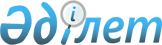 Об утверждении перечня учебников, учебно-методических комплексов, пособий и другой дополнительной литературы, в том числе на электронных носителях
					
			Утративший силу
			
			
		
					Приказ и.о. Министра образования и науки Республики Казахстан от 27 сентября 2013 года № 400. Зарегистрирован в Министерстве юстиции Республики Казахстан 7 ноября 2013 года № 8890. Утратил силу приказом Министра образования и науки Республики Казахстан от 17 мая 2019 года № 217.
      Сноска. Утратил силу приказом Министра образования и науки РК от 17.05.2019 № 217 (вводится в действие после дня его первого официального опубликования).

      Сноска. Заголовок в редакции приказа и.о. Министра образования и науки РК от 08.01.2016 № 13 (вводится в действие по истечении десяти календарных дней после дня его первого официального опубликования).
      В соответствии с подпунктом 27-1) статьи 5 Закона Республики Казахстан от 27 июля 2007 года "Об образовании" в целях обеспечения учебной литературой организации образования Республики Казахстан ПРИКАЗЫВАЮ:
      Сноска. Преамбула в редакции приказа и.о. Министра образования и науки РК от 08.01.2016 № 13 (вводится в действие по истечении десяти календарных дней после дня его первого официального опубликования).


      1. Утвердить:
      1) перечень учебников и учебно-методических комплексов для 1-11 классов согласно приложению 1 к указанному приказу;
      2) перечень пособий согласно приложению 2 к указанному приказу;
      3) перечень образовательных электронных изданий согласно приложению 3 к указанному приказу;
      4) перечень учебной литературы для дошкольного воспитания и обучения согласно приложению 4 к указанному приказу;
      5) перечень учебной литературы для специальных (коррекционных) школ согласно приложению 5 к указанному приказу;
      6) перечень учебных изданий для изучения иностранных языков согласно приложению 6 к указанному приказу;
      7) перечень дополнительной учебной литературы и художественной литературы для внеклассного чтения и пополнения фонда библиотек организаций образования согласно приложению 7 к указанному приказу;
      8) перечень учебно-методических пособий и литературы для учителей согласно приложению 8 к указанному приказу.
      Сноска. Пункт 1 в редакции приказа и.о. Министра образования и науки РК от 08.01.2016 № 13 (вводится в действие по истечении десяти календарных дней после дня его первого официального опубликования).


       2. Департаменту дошкольного и среднего образования (Жонтаева Ж.А.):
      1) обеспечить в установленном порядке государственную регистрацию настоящего приказа в Министерстве юстиции Республики Казахстан;
      2) после государственной регистрации опубликовать настоящий приказ в средствах массовой информации;
      3) довести настоящий приказ до сведения организаций образования.
      3. Управлениям образования областей, городов Астана и Алматы обеспечить приобретение и доставку учебных изданий, разрешенных к использованию в организациях образования настоящим приказом.
      4. Контроль за исполнением настоящего приказа возложить на вице-министра Абенова М.А.
      5. Настоящий приказ вводится в действие по истечении десяти календарных дней после дня его первого официального опубликования. Перечень
учебников и учебно-методических комплексов для 1-11 классов
      Сноска. Приложение 1 в редакции приказа и.о. Министра образования и науки РК от 08.01.2016 № 13 (вводится в действие по истечении десяти календарных дней после дня его первого официального опубликования); с изменениями, внесенными приказами Министра образования и науки РК от 06.04.2016 года № 251 (вводится в действие по истечении десяти календарных дней после дня его первого официального опубликования); от 06.05.2016 № 309 (вводится в действие со дня его первого официального опубликования); от 19.07.2016 № 458 (вводится в действие со дня его первого официального опубликования); от 18.08.2016 № 514 (вводится в действие со дня его первого официального опубликования); от 04.04.2017 № 150 (вводится в действие по истечении десяти календарных дней после дня его первого официального опубликования); от 11.07.2017 № 327 (вводится в действие по истечении десяти календарных дней после дня его первого официального опубликования); от 28.09.2017 № 483 (вводится в действие по истечении десяти календарных дней после дня его первого официального опубликования); от 03.05.2018 № 192 (вводится в действие по истечении десяти календарных дней после дня его первого официального опубликования); от 24.07.2018 № 372 (вводится в действие по истечении десяти календарных дней после дня его первого официального опубликования). Казахский язык обучения 2 класс 2 класс
для школ с казахским и русским языками обучения 3 класс 4 класс 4 класс
для школ с казахским и русским языками обучения 5 класс 5 класс
для школ с казахским и русским языками обучения 6 класс 6 класс
для школ с казахским и русским языками обучения 7 класс 8 класс
для школ с казахским и русским языками обучения 9 класс 9 класс для школ с казахским и русским языками обучения
      Сноска. Приложение 1 дополнено разделом "9 класс для школ с казахским и русским языками обучения" в соответствии с приказом Министра образования и науки РК от 24.07.2018 № 372 (вводится в действие по истечении десяти календарных дней после дня его первого официального опубликования). 10 класс
общественно-гуманитарное направление 10 класс
естественно-математическое направление 10 класс 10 класс
для школ с казахским и русским языками обучения 11 класс
общественно-гуманитарное направление 11 класс
естественно-математическое направление 11 класс 11 класс
для школ с казахским и русским языками обучения Русский язык обучения
      Сноска. Раздел "Русский язык обучения" с изменениями, внесенными приказом Министра образования и науки РК от 03.05.2018 № 192 (вводится в действие по истечении десяти календарных дней после дня его первого официального опубликования). 3 класс Уйгурский язык обучения
      Сноска. Раздел "Уйгурский язык обучения" с изменениями, внесенными приказом Министра образования и науки РК от 03.05.2018 № 192 (вводится в действие по истечении десяти календарных дней после дня его первого официального опубликования). Узбекский язык обучения
      Сноска. Раздел "Узбекский язык обучения" с изменениями, внесенными приказом Министра образования и науки РК от 03.05.2018 № 192 (вводится в действие по истечении десяти календарных дней после дня его первого официального опубликования). 3 класс 10 класс
общественно-гуманитарное направление Таджикский язык обучения
      Сноска. Раздел "Таджикский язык обучения" с изменениями, внесенными приказом Министра образования и науки РК от 03.05.2018 № 192 (вводится в действие по истечении десяти календарных дней после дня его первого официального опубликования). Перечень пособий
      Сноска. Приложение 2 в редакции приказа и.о. Министра образования и науки РК от 08.01.2016 № 13 (вводится в действие по истечении десяти календарных дней после дня его первого официального опубликования); с изменениями, внесенным приказом Министра образования и науки РК от 06.04.2016 года № 251 (вводится в действие по истечении десяти календарных дней после дня его первого официального опубликования); от 04.04.2017 № 150 (вводится в действие по истечении десяти календарных дней после дня его первого официального опубликования); от 03.05.2018 № 192 (вводится в действие по истечении десяти календарных дней после дня его первого официального опубликования); от 24.07.2018 № 372 (вводится в действие по истечении десяти календарных дней после дня его первого официального опубликования). Казахский язык обучения Перечень
образовательных электронных изданий
      Сноска. Приложение 3 в редакции приказа и.о. Министра образования и науки РК от 08.01.2016 № 13 (вводится в действие по истечении десяти календарных дней после дня его первого официального опубликования); с изменениями, внесенными приказом Министра образования и науки РК от 04.04.2017 № 150 (вводится в действие по истечении десяти календарных дней после дня его первого официального опубликования); от 03.05.2018 № 192 (вводится в действие по истечении десяти календарных дней после дня его первого официального опубликования). Казахский язык обучения  Русский язык обучения
      Сноска. Раздел "Русский язык обучения" с изменениями, внесенными приказом Министра образования и науки РК от 03.05.2018 № 192 (вводится в действие по истечении десяти календарных дней после дня его первого официального опубликования).
      Сноска. Приложение 4 в редакции приказа Министра образования и науки РК от 03.05.2018 № 192 (вводится в действие по истечении десяти календарных дней после дня его первого официального опубликования). Перечень
учебной литературы для специальных (коррекционных) школ
      Сноска. Приложение 5 в редакции приказа и.о. Министра образования и науки РК от 08.01.2016 № 13 (вводится в действие по истечении десяти календарных дней после дня его первого официального опубликования); с изменениями, внесенными приказом Министра образования и науки РК от 04.04.2017 № 150 (вводится в действие по истечении десяти календарных дней после дня его первого официального опубликования); от 03.05.2018 № 192 (вводится в действие по истечении десяти календарных дней после дня его первого официального опубликования). Казахский язык обучения  Дополнительная литература  4 класс
с казахским языком обучения
учебники по системе Брайля и с укрупненным шрифтом  4 класс
с русским языком обучения
учебники по системе Брайля и с укрупненным шрифтом  5 класс
с казахским языком обучения
учебники по системе Брайля и с укрупненным шрифтом  5 класс
с русским языком обучения
учебники по системе Брайля и с укрупненным шрифтом  6 класс
с казахским языком обучения
учебники по системе Брайля и с укрупненным шрифтом  6 класс
с русским языком обучения
учебники по системе Брайля и с укрупненным шрифтом  11 класс
с казахским языком обучения
учебники по системе Брайля и с укрупненным шрифтом
(қоғамдық-гуманитарлық бағыт)  11 класс
с казахским языком обучения
учебники по системе Брайля и с укрупненным шрифтом
(жаратылыстану-математикалық бағыт)  11 класс
с русским языком обучения
учебники по системе Брайля и с укрупненным шрифтом
(общественно-гуманитарное направление)  11 класс
с русским языком обучения
учебники по системе Брайля и с укрупненным шрифтом
(естественно-математическое направление) Перечень
учебных изданий для изучения иностранных языков
      Сноска. Приложение 6 в редакции приказа и.о. Министра образования и науки РК от 08.01.2016 № 13 (вводится в действие по истечении десяти календарных дней после дня его первого официального опубликования); с изменениями, внесенными приказом Министра образования и науки РК от 04.04.2017 № 150 (вводится в действие по истечении десяти календарных дней после дня его первого официального опубликования); от 03.05.2018 № 192 (вводится в действие по истечении десяти календарных дней после дня его первого официального опубликования). Английский язык  Дополнительная литература для внеклассного чтения
      Сноска. Раздел в редакции приказа Министра образования и науки РК от 03.05.2018 № 192 (вводится в действие по истечении десяти календарных дней после дня его первого официального опубликования).  Предметы на английском языке
      Сноска. Раздел в редакции приказа Министра образования и науки РК от 03.05.2018 № 192 (вводится в действие по истечении десяти календарных дней после дня его первого официального опубликования). Пособия для учителей Перечень
дополнительной учебной литературы и художественной
литературы для внеклассного чтения и пополнения фонда
библиотек организаций образования
      Сноска. Приложение 7 в редакции приказа и.о. Министра образования и науки РК от 08.01.2016 № 13 (вводится в действие по истечении десяти календарных дней после дня его первого официального опубликования); с изменениями, внесенными приказами Министра образования и науки РК от 04.04.2017 № 150 (вводится в действие по истечении десяти календарных дней после дня его первого официального опубликования); от 03.05.2018 № 192 (вводится в действие по истечении десяти календарных дней после дня его первого официального опубликования); от 24.07.2018 № 372 (вводится в действие по истечении десяти календарных дней после дня его первого официального опубликования). Для школ с казахским языком обучения
ПРЕДШКОЛЬНАЯ ПОДГОТОВКА
Казахские народные сказки: Перечень
учебно-методических пособий и литературы для учителей
      Сноска. Приложение 8 в редакции приказа и.о. Министра образования и науки РК от 08.01.2016 № 13 (вводится в действие по истечении десяти календарных дней после дня его первого официального опубликования); с изменениями, внесенными приказом Министра образования и науки РК от 06.05.2016 № 309 (вводится в действие со дня его первого официального опубликования); с изменениями, внесенными приказом Министра образования и науки РК от 04.04.2017 № 150 (вводится в действие по истечении десяти календарных дней после дня его первого официального опубликования); от 03.05.2018 № 192 (вводится в действие по истечении десяти календарных дней после дня его первого официального опубликования); от 24.07.2018 № 372 (вводится в действие по истечении десяти календарных дней после дня его первого официального опубликования). Казахский язык обучения Русский язык обучения Перечень
учебников и учебно-методических комплексов, разрешенных к
использованию в организациях образования
      Сноска. Приложение 9 исключено в соответствии с пунктом 1 приказа Министра образования и науки РК от 10.12.2014 № 515 (вводится в действие по истечении десяти календарных дней после дня его первого официального опубликования). Перечень
учебной литературы, разрешенной к использованию в организациях
дошкольного воспитания и обучения
      Сноска. Приложение 10 исключено в соответствии с пунктом 1 приказа Министра образования и науки РК от 10.12.2014 № 515 (вводится в действие по истечении десяти календарных дней после дня его первого официального опубликования). Перечень
учебной литературы, разрешенной к использованию
в специальных (коррекционных) школах
      Сноска. Приложение 11 исключено в соответствии с пунктом 1 приказа Министра образования и науки РК от 10.12.2014 № 515 (вводится в действие по истечении десяти календарных дней после дня его первого официального опубликования).  Перечень
учебной литературы для учителей, разрешенной к
использованию в организациях образования
      Сноска. Приложение 12 исключено в соответствии с пунктом 1 приказа Министра образования и науки РК от 10.12.2014 № 515 (вводится в действие по истечении десяти календарных дней после дня его первого официального опубликования).  Перечень
пособий и дополнительной литературы, разрешенных к
использованию в организациях образования
      Сноска. Приложение 13 исключено в соответствии с пунктом 1 приказа Министра образования и науки РК от 10.12.2014 № 515 (вводится в действие по истечении десяти календарных дней после дня его первого официального опубликования).  Перечень
учебной литературы на электронных носителях,
разрешенных к использованию в организациях образования
      Сноска. Приложение 14 исключено в соответствии с пунктом 1 приказа Министра образования и науки РК от 10.12.2014 № 515 (вводится в действие по истечении десяти календарных дней после дня его первого официального опубликования).
      Сноска. Приложение 15 исключено в соответствии с пунктом 1 приказа Министра образования и науки РК от 10.12.2014 № 515 (вводится в действие по истечении десяти календарных дней после дня его первого официального опубликования).
					© 2012. РГП на ПХВ «Институт законодательства и правовой информации Республики Казахстан» Министерства юстиции Республики Казахстан
				
И.о. Министра
М. ОрунхановПриложение 1
к приказу и.о. Министра образования
и науки Республики Казахстан
от 27 сентября 2013 года № 400
№
Наименование издания
Автор (ы)
Год издания
Издательство
1 класс
1 класс
1 класс
1 класс
1.
Сауат ашу. Оқулық.

І бөлім + CD, ІІ бөлім
Ә.Жұмабаева,

Г.Уайсова,

Г.Сәдуақас,

М.Оспанбекова
2016
Атамұра
2.
Сауат ашу әдістемесі. І, ІІ бөлім
Ә.Жұмабаева,

М.Оспанбекова
2016
Атамұра
3.
Сауат ашу. Жазу дәптері. І бөлім №1, 2, 3
Ә.Жұмабаева
2016
Атамұра
4.
Сауат ашу. Жұмыс дәптері. № 1, 2 ІІ бөлім
А.Ақжолова,

А.Жекеева
2016
Атамұра
5.
Русский язык. Учебник
Калашникова Т.,

Беспалова Р.
2016
Алматыкітап
6.
Русский язык. Методическое пособие
Гунько Н.,

Карлова О.,

Тренина С.
2016
Алматыкітап
7.
Русский язык. Рабочие тетради № 1, 2
Калашникова Т.,

Беспалова Р.
2016
Алматыкітап
8.
Математика. Оқулық. 1, 2-бөлім
Г. Жакупова,

Н.Орехова,

Н.Лебедева,

С.Уакбаева,

А.Мадхалыкова,

Н.Иманбаева,

А.Мукашева
2016
"Назарбаев зияткерлік мектептері"- "Мектеп"
9.
Математика. Мұғалімге арналған нұсқаулық
Г. Жакупова,

Н.Орехова,

Н.Лебедева,

С.Уакбаева,

А.Мукашева,

А.Мадхалыкова,

Н.Иманбаева
2016
"Назарбаев зияткерлік мектептері"- "Мектеп"
10.
Математика.

Жұмыс дәптері. 1, 2-бөлім
Г. Жакупова,

Н.Орехова,

Н.Лебедева,

С.Уакбаева,

А.Мукашева,

А.Мадхалыкова,

Н.Иманбаева
2016
"Назарбаев зияткерлік мектептері"- "Мектеп"
11.
Жаратылыстану.

Оқулық
С. Кузнецова,

Д. Сапаков,

И. Васева,

А. Жамиева,

М. Кусаинова,

М. Тасбулатова
2016
"Назарбаев зияткерлік мектептері"- "Мектеп"
12.
Жаратылыстану.

Мұғалімге арналған нұсқаулық 
С.Кузнецова,

Д.Сапаков,

И.Васева,

А.Жамиева,

М.Кусаинова,

М.Тасбулатова
2016
"Назарбаев зияткерлік мектептері"- "Мектеп"
13.
Жаратылыстану.

Жұмыс дәптері
С. Кузнецова,

Д. Сапаков,

И. Васева,

А. Жамиева,

М. Кусаинова,

М. Тасбулатова
2016
"Назарбаев зияткерлік мектептері"- "Мектеп"
14.
Дүниетану. Оқулық
К. Байтенова,

А. Жакеева,

Е. Попова,

Ш. Саукатова,

Ж. Сейдахметова,

Л. Уфимцева
2016
"Назарбаев зияткерлік мектептері"- "Мектеп"
15.
Дүниетану. Мұғалімге арналған нұсқаулық
К. Байтенова,

А. Жакеева,

Е. Попова,

Ш. Саукатова,

Ж. Сейдахметова,

Л. Уфимцева
2016
"Назарбаев зияткерлік мектептері"- "Мектеп"
16.
Дүниетану. Жұмыс дәптері
К. Байтенова,

А. Жакеева,

Е. Попова,

Ш. Саукатова,

Ж. Сейдахметова,

Л. Уфимцева
2016
"Назарбаев зияткерлік мектептері"- "Мектеп"
17.
Өзін-өзі тану. Оқулық
Р.Мұқажанова,

Г.Омарова,

Р.Ізғұттынова,

Ж.Әкімбаева,

Л.Жетпісбаева
2016
Бөбек
18.
Өзін-өзі тану. Мұғалімдерге арналған әдістемелік құрал
Р.Мұқажанова,

Г.Омарова,

Р.Ізғұттынова,

Ж.Әкімбаева,

Л.Жетпісбаева
2016
Бөбек
19.
Өзін-өзі тану. Оқушы дәптері
Р.Мұқажанова,

Г.Омарова,

Р.Ізғұттынова,

Ж.Әкімбаева,

Л.Жетпісбаева
2016
Бөбек
20.
Музыка. Оқулық
М. Оразалиева,

С.Омарова
2016
Алматыкітап
21.
Музыка. Әдістемелік құрал
М. Оразалиева,

С.Омарова
2016
Алматыкітап
22.
Музыка. Нота хрестоматиясы 
М. Оразалиева
2016
Алматыкітап
23.
Көркем еңбек. Оқулық
Н.Раупова
2016
Атамұра
24.
Көркем еңбек. Оқыту әдістемесі
Н.Раупова
2016
Атамұра
25.
Көркем еңбек. Жұмыс дәптері №1, 2
Н.Раупова
2016
Атамұра
26. - 75.
Исключены приказом Министра образования и науки РК от 06.05.2016 № 309 (вводится в действие со дня его первого официального опубликования).
Исключены приказом Министра образования и науки РК от 06.05.2016 № 309 (вводится в действие со дня его первого официального опубликования).
Исключены приказом Министра образования и науки РК от 06.05.2016 № 309 (вводится в действие со дня его первого официального опубликования).
Исключены приказом Министра образования и науки РК от 06.05.2016 № 309 (вводится в действие со дня его первого официального опубликования).
1 класс

для школ с казахским и русским языками обучения
1 класс

для школ с казахским и русским языками обучения
1 класс

для школ с казахским и русским языками обучения
1 класс

для школ с казахским и русским языками обучения
1 класс

для школ с казахским и русским языками обучения
1.
Smiles 1 for Kazakhstan

Pupil’s Book,

Activity Book,

Teacher’s Book,

Flashcards,

Story cards,

Teacher’s Multimedia Resource Pack,

Pupil’s Multi-Rom, ieBook,

IWS
Jenny Dooley,

Virginia Evans

Translations by N.Mukhamedjanova
2016
Express Publishing
2. - 4.
Исключены приказом Министра образования и науки РК от 06.05.2016 № 309 (вводится в действие со дня его первого официального опубликования).
Исключены приказом Министра образования и науки РК от 06.05.2016 № 309 (вводится в действие со дня его первого официального опубликования).
Исключены приказом Министра образования и науки РК от 06.05.2016 № 309 (вводится в действие со дня его первого официального опубликования).
Исключены приказом Министра образования и науки РК от 06.05.2016 № 309 (вводится в действие со дня его первого официального опубликования).
1.
Қазақ тілі.

Оқулық + үнтаспа. 1, 2-бөлім
Ә. Жұмабаева, 

Г. Уайсова, 

Г. Сәдуақас 
2017
Атамұра
2.
Қазақ тілі. 

Оқыту әдістемесі. 

1, 2-бөлім
Ә. Жұмабаева,

М. Оспанбекова
2017
Атамұра
3.
Қазақ тілі. 

Жұмыс дәптері №1, №2
Ә. Жұмабаева, 

А. Амирова,

М. Оспанбекова
2017
Атамұра
4.
Қазақ тілі. 

Диктанттар жинағы
Ә. Жұмабаева,

Г. Уайсова, 

А. Тұралбаева
2017
Атамұра
5.
Қазақ тілі. 

Электрондық оқу құралы
Ә. Жұмабаева
2017
Атамұра
6.
Әдебиеттік оқу. 

Оқулық. 1, 2-бөлім
Б. Қабатай
2017
Атамұра
7.
Әдебиеттік оқу. Хрестоматия. 1, 2-бөлім
Б. Қабатай
2017
Атамұра
8.
Әдебиеттік оқу. 

Оқыту әдістемесі. 1, 2-бөлім
Б. Қабатай,

В. Калиева
2017
Атамұра
9.
Әдебиеттік оқу. Электрондық оқу құралы 
Б. Қабатай,

В. Калиева
2017
Атамұра
10.
Русский язык.

Учебник + CD. Часть 1, 2
Калашникова Т., 

Беспалова Р.
2017
Алматыкітап
11.
Русский язык. 

Методическое руководство + CD
Гунько Н., 

Карлова О.
2017
Алматыкітап
12.
Русский язык. 

Рабочая тетрадь № 1, 2
Калашникова Т., 

Беспалова Р.
2017
Алматыкітап
13.
Математика. 

Оқулық + CD. 1,2,3,4-бөлім 
Ә. Ақпаева,

Л. Лебедева,

М. Мыңжасарова
2017
Алматыкітап
14.
Математика. 

Әдістемелік құрал 
Ә. Ақпаева,

Л. Лебедева,

М. Мыңжасарова,

Т. Лихобабенко
2017
Алматыкітап
15.
Математика. 

№ 1,2,3,4 жұмыс дәптері
Ә. Ақпаева,

Л. Лебедева,

М. Мыңжасарова
2017
Алматыкітап
16.
Жаратылыстану. 

Оқулық
В. Беркало, 

Н. Жакупова, 

Т. Андриянова,

А. Полежаева 
2017
"Назарбаев Зияткерлік мектептері" ДББҰ
17.
Жаратылыстану. 

Жұмыс дәптері
В. Беркало, 

Н. Жакупова, 

Т. Андриянова,

А. Полежаева
2017
"Назарбаев Зияткерлік мектептері" ДББҰ
18.
Жаратылыстану. 

Мұғалімге арналған нұсқаулық
В. Беркало, 

Н. Жакупова, 

Т. Андриянова,

А. Полежаева
2017
"Назарбаев Зияткерлік мектептері" ДББҰ
19.
Дүниетану.

Оқулық
Б. Тұрмашева,

С. Салиш, 

Т. Мирук
2017
Атамұра
20.
Дүниетану. 

Оқыту әдістемесі
Б. Тұрмашева,

С. Салиш,

Т. Мирук
2017
Атамұра
21.
Дүниетану. 

Оқушы дәптері
Б. Тұрмашева,

С. Салиш, 

Т. Мирук
2017
Атамұра
22.
Өзін-өзі тану.

Оқулық
Р. Мұқажанова, 

Г. Омарова, 

Ж. Әкімбаева, 

Р. Ізғұттынова, 

Г. Кошкеева, 

Н. Оналбаева,

Б. Ахатаева
2017
Бөбек
23.
Өзін-өзі тану.

Мұғалімге арналған әдістемелік құрал
Р. Мұқажанова, 

Г. Омарова, 

Ж. Әкімбаева, 

Р. Ізғұттынова, 

Г. Кошкеева, 

Н. Оналбаева 

Б. Ахатаева
2017
Бөбек
24.
Өзін-өзі тану.

Оқушы дәптері
Р. Мұқажанова, 

Г. Омарова, 

Ж. Әкімбаева, 

Р. Ізғұттынова, 

Г. Кошкеева, 

Н. Оналбаева 

Б. Ахатаева
2017
Бөбек
25.
Көркем еңбек. 

Оқулық
Н. Раупова
2017
Атамұра
26.
Көркем еңбек. 

Оқыту әдістемесі
Н. Раупова,

М. Сауғабаева
2017
Атамұра
27.
Көркем еңбек. 

№ 1, 2 жұмыс дәптерлері
Н. Раупова
2017
Атамұра
28.
Көркем еңбек.

Электрондық оқу құралы
Н. Раупова
2017
Атамұра
29.
Музыка. 

Оқулық
Ш. Құлманова, 

Б. Сүлейменова, 

Т. Тоғжанов
2017
Атамұра
30.
Музыка. 

Оқыту әдістемесі
Ш. Құлманова, 

Б. Сүлейменова
2017
Атамұра
31.
Музыка. 

Нота хрестоматиясы
Құраст.: 

Ш. Құлманова, 

Б. Сүлейменова, 

Н. Мирманов, 

Ә. Бүшікова
2017
Атамұра
32.
Музыка. 

Фонохрестоматия
Құраст.: 

Ш. Құлманова, 

Б. Сүлейменова, 

Н. Мирманов
2017
Атамұра
33-63.
Строки 33-63 исключены приказом Министра образования и науки РК от 04.04.2017 № 150 (вводится в действие по истечении десяти календарных дней после дня его первого официального опубликования)
Строки 33-63 исключены приказом Министра образования и науки РК от 04.04.2017 № 150 (вводится в действие по истечении десяти календарных дней после дня его первого официального опубликования)
Строки 33-63 исключены приказом Министра образования и науки РК от 04.04.2017 № 150 (вводится в действие по истечении десяти календарных дней после дня его первого официального опубликования)
Строки 33-63 исключены приказом Министра образования и науки РК от 04.04.2017 № 150 (вводится в действие по истечении десяти календарных дней после дня его первого официального опубликования)
64.
Әдебиеттік оқу.

 №1, 2 жұмыс дәптері
В. Калиева
2017
Атамұра
1.
Smiles 2 for Kazakhstan Pupil's Book
Jenny Dooley,
Virginia Evans. Translations by N.Mukhamedjanova
2017
Express Publishing
1.
Smiles 2 for Kazakhstan Activity Book
Jenny Dooley,
Virginia Evans.

Series Consultant: Bob Obee. Translations by N.Mukhamedjanova
2017
Express Publishing
1.
Smiles 2 for Kazakhstan Teacher's Book
Jenny Dooley,
Virginia Evans.

Series Consultant: Bob Obee. Translations by N.Mukhamedjanova
2017
Express Publishing
1.
Smiles 2 for Kazakhstan Vocabulary and Grammar Practice
Jenny Dooley,
Virginia Evans.

Series Consultant: Bob Obee. Translations by N.Mukhamedjanova
2017
Express Publishing
1.
Smiles 2 for Kazakhstan Story Cards, Posters
Jenny Dooley,
Virginia Evans
2017
Express Publishing
1.
Smiles 2 for Kazakhstan Flashcards
Jenny Dooley,
Virginia Evans
2017
Express Publishing
1.
Smiles 2 for Kazakhstan IWS
Jenny Dooley,
Virginia Evans
2017
Express Publishing
1.
Smiles 2 for Kazakhstan DVD
Jenny Dooley,
Virginia Evans
2017
Express Publishing
1.
Smiles 2 for Kazakhstan Teacher's Resource Pack CD-Rom
Jenny Dooley,
Virginia Evans
2017
Express Publishing
1.
Smiles 2 for Kazakhstan e-Book
Jenny Dooley,
Virginia Evans
2017
Express Publishing
1.
Smiles 2 for Kazakhstan Class CDs 1, 2
Jenny Dooley,
Virginia Evans
2017
Express Publishing
1.
Smiles 2 for Kazakhstan Pupil's CD
Jenny Dooley,
Virginia Evans
2017
Express Publishing
2.
Строка 2 исключена приказом Министра образования и науки РК от 04.04.2017 № 150 (вводится в действие по истечении десяти календарных дней после дня его первого официального опубликования)
Строка 2 исключена приказом Министра образования и науки РК от 04.04.2017 № 150 (вводится в действие по истечении десяти календарных дней после дня его первого официального опубликования)
Строка 2 исключена приказом Министра образования и науки РК от 04.04.2017 № 150 (вводится в действие по истечении десяти календарных дней после дня его первого официального опубликования)
Строка 2 исключена приказом Министра образования и науки РК от 04.04.2017 № 150 (вводится в действие по истечении десяти календарных дней после дня его первого официального опубликования)
3.
Строка 3 исключена приказом Министра образования и науки РК от 04.04.2017 № 150 (вводится в действие по истечении десяти календарных дней после дня его первого официального опубликования)
Строка 3 исключена приказом Министра образования и науки РК от 04.04.2017 № 150 (вводится в действие по истечении десяти календарных дней после дня его первого официального опубликования)
Строка 3 исключена приказом Министра образования и науки РК от 04.04.2017 № 150 (вводится в действие по истечении десяти календарных дней после дня его первого официального опубликования)
Строка 3 исключена приказом Министра образования и науки РК от 04.04.2017 № 150 (вводится в действие по истечении десяти календарных дней после дня его первого официального опубликования)
1.
Қазақ тілі. Оқулық. 

1, 2 бөлім 

+ CD (1, 2 бөлім)
Қазақ тілі. Оқулық. 

1, 2 бөлім 

+ CD (1, 2 бөлім)
Ә. Жұмабаева, 

Г. Уайсова, 

Г. Сәдуақас 

(CD - Б. Сабденова)
2018
Атамұра
2.
Қазақ тілі. 

Оқыту әдістемесі. 

1, 2 бөлім
Қазақ тілі. 

Оқыту әдістемесі. 

1, 2 бөлім
Ә. Жұмабаева, 

М. Оспанбекова
2018
Атамұра
3.
Қазақ тілі. 

Диктанттар жинағы
Қазақ тілі. 

Диктанттар жинағы
Г. Уайсова,

А. Бесірова 
2018
Атамұра
4.
Қазақ тілі.

№ 1, 2, 3, 4 жұмыс дәптері
Қазақ тілі.

№ 1, 2, 3, 4 жұмыс дәптері
Ә. Жұмабаева, 

А. Амирова,

М. Оспанбекова 
2018
Атамұра
5.
Әдебиеттік оқу. 

Оқулық. 1, 2 -бөлім + CD (1, 2бөлім)
Әдебиеттік оқу. 

Оқулық. 1, 2 -бөлім + CD (1, 2бөлім)
Б. Қабатай, 

У. Зейнетоллина,

В. Қалиева
2018
Атамұра
6.
Әдебиеттік оқу. 

Оқыту әдістемесі. 

1, 2-бөлім
Әдебиеттік оқу. 

Оқыту әдістемесі. 

1, 2-бөлім
Б. Қабатай, 

В. Қалиева 
2018
Атамұра
7.
Әдебиеттік оқу. Хрестоматия
Әдебиеттік оқу. Хрестоматия
Б. Қабатай 
2018
Атамұра
8.
Әдебиеттік оқу. № 1, 2 жұмыс дәптері
Әдебиеттік оқу. № 1, 2 жұмыс дәптері
В. Қалиева 
2018
Атамұра
9.
Русский язык.

Учебник

1, 2 часть + CD
Русский язык.

Учебник

1, 2 часть + CD
Калашникова Т., 

Султанова А., 

Беспалова Р. ,

Карпыкова Г.
2018
Алматыкітап
10.
Русский язык. Методическое руководство.

Электронный вариант
Русский язык. Методическое руководство.

Электронный вариант
Карлова О.,

Гунько Н.
2018
Алматыкітап
11.
Русский язык.

Рабочая тетрадь № 1, 2
Русский язык.

Рабочая тетрадь № 1, 2
Калашникова Т.,

Беспалова Р.
2018
Алматыкітап
12.
Математика. 

Оқулық + CD. 

1, 2, 3, 4 бөлім
Математика. 

Оқулық + CD. 

1, 2, 3, 4 бөлім
Ә. Ақпаева, 

Л. Лебедева, 

М. Мыңжасарова,

Т. Лихобабенко
2018
Алматыкітап
13.
Математика.

Әдістемелік нұсқау + CD. Электронды нұсқа
Математика.

Әдістемелік нұсқау + CD. Электронды нұсқа
Ә. Ақпаева,

Л. Лебедева,

М. Мыңжасарова,

Т. Лихобабенко
2018
Алматыкітап
14.
Математика.

№ 1, 2, 3, 4 жұмыс дәптері
Математика.

№ 1, 2, 3, 4 жұмыс дәптері
А. Ақпаева, 

Л. Лебедева, 

М. Мыңжасарова
2018
Алматыкітап
15.
Ақпараттық – коммуникациялық технологиялар. 

Оқулық + CD
Ақпараттық – коммуникациялық технологиялар. 

Оқулық + CD
Г. Көпеева,

Ү. Ділманова
2018
Арман-ПВ
16.
Ақпараттық – коммуникациялық технологиялар.

Мұғалім кітабы 
Ақпараттық – коммуникациялық технологиялар.

Мұғалім кітабы 
Г. Көпеева
2018
Арман-ПВ
17.
Ақпараттық – коммуникациялық технология.

Жұмыс дәптері
Ақпараттық – коммуникациялық технология.

Жұмыс дәптері
Г. Көпеева
2018
Арман-ПВ
18.
Жаратылыстану. 

Оқулық. 1, 2 бөлім
Жаратылыстану. 

Оқулық. 1, 2 бөлім
Т. Андриянова,

В. Беркало, 

Н. Жакупова, 

С. Кузнецова,

А. Полежаева 
2018
"Назарбаев Зияткерлік мектептері" ДББҰ
19.
Жаратылыстану. 

Мұғалімге арналған нұсқаулық
Жаратылыстану. 

Мұғалімге арналған нұсқаулық
Т. Андриянова,

В. Беркало, 

Н. Жакупова, 

С. Кузнецова,

А. Полежаева
2018
"Назарбаев Зияткерлік мектептері" ДББҰ
20.
Жаратылыстану. 

Жұмыс дәптері. 1, 2 бөлім
Жаратылыстану. 

Жұмыс дәптері. 1, 2 бөлім
Т. Андриянова,

В. Беркало, 

Н. Жакупова, 

С. Кузнецова,

А. Полежаева
2018
"Назарбаев Зияткерлік мектептері" ДББҰ
21.
Дүниетану.

Оқулық
Дүниетану.

Оқулық
Б. Тұрмашева, 

С. Салиш, 

В. Пугач 
2018
Атамұра
22.
Дүниетану. 

Оқыту әдістемесі + CD
Дүниетану. 

Оқыту әдістемесі + CD
Б. Тұрмашева, 

С. Салиш, 

В. Пугач
2018
Атамұра
23.
Дүниетану. 

Оқушы дәптері
Дүниетану. 

Оқушы дәптері
Б. Тұрмашева, 

С. Салиш, 

В. Пугач
2018
Атамұра
24.
Музыка. 

Оқулық
Музыка. 

Оқулық
Ш. Құлманова,

Б. Сүлейменова, Т. Тоқжанов,

Ж. Махамбетова 
2018
Атамұра
25.
Музыка. 

Оқыту әдістемесі
Музыка. 

Оқыту әдістемесі
Ш. Құлманова,

Б. Сүлейменова
2018
Атамұра
26.
Музыка. 

Фонохрестоматия
Музыка. 

Фонохрестоматия
Ш. Құлманова,

Б. Сүлейменова, Н. Мирманов
2018
Атамұра
27.
Музыка. 

Нота хрестоматиясы
Музыка. 

Нота хрестоматиясы
Құраст.:

Ш. Құлманова,

Б. Сүлейменова, 

Н. Мирманов, 

Ә. Бүшікова 
2018
Атамұра
28.
Көркем еңбек. 

Оқулық
Көркем еңбек. 

Оқулық
Н. Раупова,

Ә. Төлебиев, 

Е. Дашкевич 
2018
Атамұра
29.
Көркем еңбек. 

Оқыту әдістемесі + CD
Көркем еңбек. 

Оқыту әдістемесі + CD
Н. Раупова 
2018
Атамұра
30.
Көркем еңбек. 

№ 1, 2 жұмыс дәптері
Көркем еңбек. 

№ 1, 2 жұмыс дәптері
Н. Раупова 
2018
Атамұра
31.
Өзін-өзі тану. 

Оқулық 
Өзін-өзі тану. 

Оқулық 
Р. Ізғұттынова,

Р. Мұратханова,

Ә. Оралбекова
2018
Бөбек
32.
Өзін-өзі тану. 

Мұғалімге арналған әдістемелік құрал
Өзін-өзі тану. 

Мұғалімге арналған әдістемелік құрал
Р. Ізғұттынова,

Р. Мұратханова,

Ә.Оралбекова
2018
Бөбек
33.
Өзін-өзі тану. 

Оқушы дәптері 
Өзін-өзі тану. 

Оқушы дәптері 
Р. Ізғұттынова,

Р. Мұратханова,

Ә. Оралбекова
2018
Бөбек
3 класс

для школ с казахским и русским языками обучения
3 класс

для школ с казахским и русским языками обучения
3 класс

для школ с казахским и русским языками обучения
3 класс

для школ с казахским и русским языками обучения
3 класс

для школ с казахским и русским языками обучения
1.
"Улыбка" для Казахстана (3 класс) Учебник

(Smiles for Kazakhstan (Grade 3) Pupil's Book)
Дженни Дули, консультант серии Боб Оби, перевод Мухамеджанова Наталья (Jenny Dooley,  Series Consultant: Bob Obee. Translations by N.Mukhamedjanova)
Дженни Дули, консультант серии Боб Оби, перевод Мухамеджанова Наталья (Jenny Dooley,  Series Consultant: Bob Obee. Translations by N.Mukhamedjanova)
2018
Экспресс Паблишинг (Express Publishing)
1.
"Улыбка" для Казахстана (3 класс) Рабочая тетрадь 

(Smiles 3 for Kazakhstan (Grade 3) Activity Book)
Дженни Дули, консультант серии Боб Оби, перевод Мухамеджанова Наталья

(Jenny Dooley,  Series Consultant: Bob Obee. Translations by N.Mukhamedjanova)
Дженни Дули, консультант серии Боб Оби, перевод Мухамеджанова Наталья

(Jenny Dooley,  Series Consultant: Bob Obee. Translations by N.Mukhamedjanova)
2018
Экспресс Паблишинг (Express Publishing)
1.
Улыбка" для Казахстана (3 класс) Книга для учителя 

(Smiles for Kazakhstan (Grade 3) Teacher's Book)
Дженни Дули, консультант серии Боб Оби, перевод Мухамеджанова Наталья (Jenny Dooley,  Series

Consultant: Bob Obee. 

Translations by N.Mukhamedjanova)
Дженни Дули, консультант серии Боб Оби, перевод Мухамеджанова Наталья (Jenny Dooley,  Series

Consultant: Bob Obee. 

Translations by N.Mukhamedjanova)
2018
Экспресс Паблишинг (Express Publishing)
1.
"Улыбка" для Казахстана 

(3 класс) Дополнительные упражнения по грамматике и словарю

(Smiles for Kazakhstan (Grade 3) Vocabulary and Grammar Practice)
Дженни Дули, консультант серии Боб Оби, перевод Мухамеджанова Наталья (Jenny Dooley,  Series

Consultant: Bob Obee. 

Translations by N.Mukhamedjanova)
Дженни Дули, консультант серии Боб Оби, перевод Мухамеджанова Наталья (Jenny Dooley,  Series

Consultant: Bob Obee. 

Translations by N.Mukhamedjanova)
2018
Экспресс Паблишинг (Express Publishing)
1.
"Улыбка" для Казахстана

(3 класс ) Дополнительный методический материал для учителя

(Аудио диски, 

Видео диски, диск с дополнительным материалом)

(Smiles for Kazakhstan (Grade 3) 

Teacher's Multimedia Resource Pack (Class CDs/DVD/Resource 

Pack CD-ROM))
Дженни Дули, Вирджиния Эванс

(Jenny Dooley,  Virginia Evans)
Дженни Дули, Вирджиния Эванс

(Jenny Dooley,  Virginia Evans)
2018
Экспресс Паблишинг (Express Publishing)
1.
"Улыбка" для Казахстана (3 класс) диск для интерактивной доски 

(Smiles for Kazakhstan (Grade 3)  

Interactive Whiteboard Software)
Дженни Дули, Вирджиния Эванс

(Jenny Dooley,  Virginia Evans)
Дженни Дули, Вирджиния Эванс

(Jenny Dooley,  Virginia Evans)
2018
Экспресс Паблишинг (Express Publishing)
1.
"Улыбка" для Казахстана (3 класс) электронный учебник для ученика

(Smiles for Kazakhstan (Grade 3) e-Book)
Дженни Дули, Вирджиния Эванс

(Jenny Dooley,  Virginia Evans)
Дженни Дули, Вирджиния Эванс

(Jenny Dooley,  Virginia Evans)
2018
Экспресс Паблишинг (Express Publishing)
1.
"Улыбка" для Казахстана (3 класс) Карточки с картинками

(Smiles for Kazakhstan (Grade 3) Picture Flashcards)
Дженни Дули, консультант серии Боб Оби, перевод Мухамеджанова Наталья (Jenny Dooley,  Series

Consultant: Bob Obee. Translations by N.Mukhamedjanova)
Дженни Дули, консультант серии Боб Оби, перевод Мухамеджанова Наталья (Jenny Dooley,  Series

Consultant: Bob Obee. Translations by N.Mukhamedjanova)
2018
Экспресс Паблишинг (Express Publishing)
1.
"Улыбка" для Казахстана (3 класс) Постеры

(Smiles for Kazakhstan (Grade 3) Posters)
Дженни Дули, консультант серии Боб Оби, перевод Мухамеджанова Наталья (Jenny Dooley,  Series

Consultant: Bob Obee. Translations by N.Mukhamedjanova)
Дженни Дули, консультант серии Боб Оби, перевод Мухамеджанова Наталья (Jenny Dooley,  Series

Consultant: Bob Obee. Translations by N.Mukhamedjanova)
2018
Экспресс Паблишинг (Express Publishing)
1.
Қазақ тiлi. 

Оқулық 
Г. Уайсова, 

Ә. Жұмабаева 
2015

 
Атамұра

 
2.
Қазақ тілі. 

Оқулық. 

1, 2-бөлім 
Ж. Балтабаева,

М. Солтанғазина,

Ф. Лекерова
2015

 
Алматыкітап 

 
3.
Қазақ тілі. 

Әдістемелік құрал 

 
Ж. Балтабаева,

М. Солтанғазина,

Ф. Лекерова
2015

 
Алматыкітап

 
4.
Қазақ тілі. 

№1, №2 жұмыс дәптері 
М. Солтанғазина,

Ф. Лекерова
2015

 
Алматыкітап

 
5.
Қазақ тілі. 

Дидактикалық материалдар 
Ж. Балтабаева 
2015

 
Алматыкітап

 
6.
Қазақ тілі.

Диктанттар мен мазмұндамалар жинағы 
М. Солтанғазина,

Ф. Лекерова
2015

 
Алматыкітап

 
7.
Қазақ тілі.

Қызықты грамматика. Жұмыс дәптері 
З. Муфтибекова,

Ж. Шакиева
2015

 
Алматыкітап

 
8.
Әдебиеттік оқу. 

Оқулық

 
С. Рахметова, 

Т. Әбдікәрім,

Р. Базарбекова 
2015

 
Атамұра 

 
9.
Әдебиеттік оқу. 

Оқыту әдістемесі 
С. Рахметова,

Р. Базарбекова 
2015

 
Атамұра 

 
10.
Әдебиеттік оқу.

Хрестоматия 

 
П. Жаманқұлова,

Г. Құрманбай,

Ш. Таубаева 
2015

 
Атамұра 

 
11.
Әдебиеттік оқу.

Оқулық. 1, 2-бөлім 
Б. Тұрғынбаева, 

З. Муфтибекова
2015

 
Алматыкітап

 
12.
Әдебиеттік оқу. 

Әдістемелік құрал

 
Б. Тұрғынбаева, 

З. Муфтибекова,

К. Алтаева
2015

 
Алматыкітап

 
13.
Әдебиеттік оқу.

Хрестоматия 
З. Муфтибекова 
2015

 
Алматыкітап

 
14.
Әдебиеттік оқу.

Жұмыс дәптері №1, №2 
З. Муфтибекова 
2015

 
Алматыкітап 

 
15.
Русский язык.

Учебник

 
Бадамбаева Г., 

Тюлебаева М.,

Кабдолова К.
2015

 
Атамұра

 
16.
Русский язык.

Методическое руководство
Бадамбаева Г.,

Тюлебаева М.
2015

 
Атамұра

 
17.
Русский язык. 

Сборник диктантов и текстов для изложений 
Бадамбаева Г.,

Тюлебаева М 
2015

 
Атамұра

 
18.
Русский язык. 

Внеклассное чтение 
Бадамбаева Г.,

Тюлебаева М.
2015

 
Атамұра

 
19.
Русский язык. 

Учебник 
Исмагулова Б., 

Саметова Ф.
2015

 
Алматыкітап

 
20.
Русский язык. Методическое пособие 
Исмагулова Б., 

Саметова Ф.
2015

 
Алматыкітап

 
21.
Русский язык. Сборник диктантов и изложений 
Исмагулова Б.,

Саметова Ф.
2015

 
Алматыкітап

 
22.
English 4. Pupil`s book. Оқулық
Т.Кузнецова, 

К. Бобровская,

О.Трофимова 
2016
Атамұра 
23.
English 4. СД.

Негізгі оқулыққа дыбыстық қосымша
К. Бобровская,

З. Решетова 
2016
Атамұра 
24.
English 4. Workbook.

Дәптер
Т. Кузнецова, 

К. Бобровская, 

О. Трофимова 
2016
Атамұра 
25.
English 4. Teacher's вook. Мұғалімдерге арналған оқу құралы
Т. Кузнецова, 

К. Бобровская, 

О. Трофимова 
2016
Атамұра 
26.
English 4.СД. Оқыту әдістемесіне электронды қосымша (грамматика ережелері)
О. Трофимова 
2016
Атамұра 
27.
English. Оқулық + CD.

Учебник + CD 
С. Рахимжанова, 

А. Волкова 
2016
Алматыкітап
28.
English. Жұмыс дәптері.

Рабочая тетрадь 
С. Рахимжанова 

А. Волкова 
2016
Алматыкітап
29.
English. Extra activities. Жұмыс дәптері. 
С. Рахимжанова 

А. Волкова 
2016
Алматыкітап
30.
English. Әдістемелік құрал 
Л. Аскарова, С. Рахимжанова,

А. Волкова 
2016
Алматыкітап
31.
Математика.

Оқулық
Т. Оспанов, 

Ш. Құрманалина, 

Б. Қосанов,

Ж. Қайынбаев, 

К. Ерешева, 

М. Маркина
2015

 
Атамұра

 
32.
Математика. 

Оқыту әдістемесі

 

 
Т. Оспанов, 

М. Маркина,

И. Свидченко,

Ж. Астамбаева
2015

 
Атамұра

 
33.
Математика.

Дидактикалық материалдар 
Т. Оспанов,

А. Козленко 
2015

 
Атамұра

 
34.
Математика. 

Көрнекі кестелер

 
Т. Оспанов,

К. Баелова, 

Е. Засоба, 

Ж. Астамбаева 
2015

 
Атамұра

 
35.
Математика.

Бақылау жұмыстарына арналған дәптер

 
Т. Оспанов, 

М. Маркина, 

Е. Засоба, 

К. Баелова 
2015

 

 
Атамұра

 
36.
Математика. 

Оқулық. 1, 2-бөлім

 

 
Т. Кучер, 

А. Акрамова, 

Г. Кукарина, 

А. Әділбекова, 

А. Төлебаева 
2015

 
Атамұра

 
37.
Математика. 

Оқыту әдістемесі

 

 
А. Акрамова,

Г. Кукарина, 

А. Әділбекова, 

Т. Кучер
2015

 
Атамұра

 
38.
Математика.

Оқулық 1, 2-бөлім 
Ә. Ақпаева,

Л. Лебедева 
2015

 
Алматыкітап

 
39.
Математика. Әдістемелік құрал + CD 
Ә. Ақпаева,

Л. Лебедева, 

Т. Лихобабенко
2015

 
Алматыкітап

 
40.
Математика. 

Бақылау және тексеру жұмыстарына арналған дәптер. 

І, ІІ нұсқа 
Ә. Ақпаева,

Л. Лебедева 

 
2015

 
Алматыкітап

 
41.
Қызықты математика. Жұмыс дәптері 

 
Ә. Ақпаева,

Л. Лебедева,

М. Мыңжасарова 
2015

 
Алматыкітап

 
42.
Математика. 

Есептер мен жаттығулар жинағы 
Ә. Ақпаева,

Л. Лебедева,

М. Мыңжасарова 
2015

 
Алматыкітап

 
43.
Математика. Демонстрациялық материалдар. 

(Электронды нұсқа) 
Ә. Ақпаева,

Л. Лебедева,

Т. Лихобабенко
2015

 
Алматыкітап

 
44.
Дүниетану. 

Оқулық

 

 
Қ. Жүнісқызы, 

Ә. Бірмағамбетов, 

Н. Жапанбаева, 

И. Нұғыманов 
2015

 
Атамұра

 
45.
Дүниетану.

Оқыту әдістемесі 

 
Қ. Жүнісқызы, 

Ә. Бірмағамбетов, 

Н. Жапанбаева 
2015

 
Атамұра

 
46.
Дүниетану. 

Айналадағы дүниені бақылау күнделігі 
М. Маркина,

Е. Жукова 
2015

 
Атамұра

 
47.
Дүниетану. 

Оқулық 

 

 
Қ. Аймағамбетова, 

Н. Ким, 

Г. Мырзақанова,

Т. Напалкова 
2015

 
Алматыкітап

 
48.
Дүниетану.

Әдістемелік құрал

 
Н. Ким,

Г. Мырзақанова,

Т. Напалкова
2015

 
Алматыкітап

 
49.
Дүниетану.

Жұмыс дәптері

 
Н. Ким, 

Г. Мырзақанова,

Т. Напалкова
2015

 
Алматыкітап

 
50.
Өзін-өзі тану. 

Оқулық

 
А. Сейтақов, 

Р. Ізғұттынова, 

Ұ. Әбдігапбарова, 

Ж. Қажығалиева, 

Ж. Әкімбаева 
2014

 
Бөбек 

 
51.
Өзін-өзі тану.

Әдістемелік құрал

 
А. Сейтақов,

Ұ. Әбдігапбарова, 

Р. Ізғұттынова, 

Г. Әріпова, 

Л. Сатымбаева, 

Н. Мырқасымова,

Қ. Жұманова,

Г. Мешітбаева 
2014

 
Бөбек

 
52.
Өзін-өзі тану. 

Оқушы дәптері

 
А. Сейтақов, 

Ұ. Әбдігапбарова, 

Р. Ізғұттынова, 

Г. Әріпова, 

Л. Сатымбаева, 

Н. Мырқасымова, 

Қ. Жұманова, 

Г. Мешітбаева
2014

 
Бөбек 

 
53.
Музыка. 

Оқулық 

 

 
А. Райымбергенов,

С. Райымбергенова, 

У. Байбусынова,

А. Байбек 
2015

 
Атамұра

 
54.
Музыка.

Оқыту әдістемесі 

 
А. Райымбергенов,

С. Райымбергенова, 

У. Байбусынова 
2015

 
Атамұра

 
55.
Музыка. 

Фонохрестоматия 

 
А. Райымбергенов, 

С. Райымбергенова, 

У. Байбусынова 
2015

 
Атамұра

 
56.
Музыка. 

Оқулық 
Ә. Рахметова, 

А. Маханиязова
2015

 
Алматыкітап

 
57.
Музыка. 

Әдістемелік құрал 
Ә. Рахметова,

А. Маханиязова
2015

 
Алматыкітап

 
58.
Бейнелеу өнері. 

Оқулық 
С. Шапкина,

Н. Королькова
2015

 
Алматыкітап

 
59.
Бейнелеу өнері.

№1, №2 жұмыс дәптері 
С. Шапкина,

Н. Королькова
2015

 
Алматыкітап

 
60.
Бейнелеу өнері. Әдістемелік құрал 
С. Шапкина, 

Н. Королькова 
2015

 
Алматыкітап

 
61.
Бейнелеу өнерi. 

Оқулық 
Н. Раупова, 

Ә. Төлебиев 
2015

 
Атамұра

 
62.
Бейнелеу өнерi. 

Оқыту әдістемесі 
Н. Раупова, 

Ә. Төлебиев 
2015

 
Атамұра

 
63.
Бейнелеу өнерi. 

№ 1, № 2 жұмыс дәптері 
Н. Раупова, 

Ә. Төлебиев 
2015

 
Атамұра

 
64.
Еңбекке баулу. 

Оқулық
Б. Қалназаров, 

Н. Рахметова,

А. Сманова 
2015

 
Атамұра

 
65.
Еңбекке баулу. 

Оқыту әдістемесі

 
Б. Қалназаров,

Н. Рахметова, 

А. Сманова 
2015

 
Атамұра

 
66.
Еңбекке баулу. Оқулық 

 
С. Жолдасбекова,

Б. Қалназаров,

Д. Мадиева
2015

 
Алматыкітап

 
67.
Еңбекке баулу. Әдістемелік құрал

 
С. Жолдасбекова,

С. Байзахова,

Д. Мадиева,

П. Абашева
2015

 
Алматыкітап

 
68.
Дене шынықтыру. 

Әдістемелік құрал 

 
Ж. Займолдина,

Б. Бұқарбаев,

Б. Ораз,

О. Ұлқабай
2015

 
Алматыкітап

 
1.
Primary Colours 4 for Kazakhstan Pupil's Book. Activity Book. 

Teacher's Book.

Class Audio CD 
Diana Hicks/

Andrew Littlejohn/ 

N. Mukhamedjanova/ 

B. Berdimbetova
2015

 
Cambridge University Press

 
2.
Our Discovery Island 3 for Kazakhstan

Student's Book plus pin code.

Activity Book and CD ROM (Pupil) Pack.

Teacher`s book plus pin code

Audio CD.

Active Teach.

Flashcards Storycards 
Tessa Lochowski, 

Jeanne Perrett, translation by Mariya Batyrbekova
2015

 
Peаrson Education Limited

 

 
3.
Hot Spot 1 KZ

Student’s Book & CD-RO. Hot Spot 1 KZ Activity Book M.

Hot Spot 1 KZ Teacher’s. Book & Test CD
Colin Granger, Katherine Stannet
2016
Macmillan Publishers
1.
Қазақ тiлi.

Оқулық+аудиодиск
Б. Қапалбек, 

М. Жолшаева, 

Т. Мадиева
2017
Мектеп
2.
Қазақ тiлi. 

Әдiстемелiк нұсқау
Б. Қапалбек, 

М. Жолшаева
2017
Мектеп
3.
Қазақ тілі.

Оқулық + CD
Т. Ермекова,

Ж. Отарбекова,

Р. Мұнасаева
2017
Арман-ПВ
4.
Қазақ тілі. 

Мұғалім кітабы
Т. Ермекова,

Ж. Отарбекова, 

Р. Мұнасаева
2017
Арман-ПВ
5.
Қазақ тілі. 

Дидактикалық материалдар
Т. Ермекова,

С. Оданова,

Ғ. Шойбекова
2017
Арман-ПВ
6.
Қазақ тілі. 

Диктанттар мен мазмұндамалар жинағы
Т. Ермекова,

Ж. Отарбекова,

С. Оданова
2017
Арман-ПВ
7.
Қазақ тілі. 

Оқулық+аудиодиск
Ж. Дәулетбекова, 

Г. Қосымова.
2017
Атамұра
8.
Қазақ тілі. 

Оқыту әдістемесі. 
Ж. Дәулетбекова, 

Г. Қосымова,

П. Юсуп
2017
Атамұра
9.
Қазақ әдебиетi. 

Оқулық+аудиодиск
Б. Керімбекова, 

Ә. Қуанышбаева
2017
Мектеп
10.
Қазақ әдебиетi. 

Әдiстемелiк нұсқау
Б. Керімбекова, 

Ә. Қуанышбаева 
2017
Мектеп
11.
Қазақ әдебиетi. 

Хрестоматия
Б. Керімбекова, 

Ә. Қуанышбаева 
2017
Мектеп
12.
Қазақ әдебиеті. 

Оқулық + CD
А. Ақтанова, 

А. Жундибаева
2017
Атамұра
13.
Қазақ әдебиеті. 

Оқыту әдістемесі
А. Ақтанова, 

А. Жундибаева 
2017
Атамұра
14.
Қазақ әдебиеті. Хрестоматия
А. Ақтанова, 

А. Жундибаева
2017
Атамұра
15.
Қазақ әдебиеті. 

Оқулық + CD
С. Тұрсынғалиева,

Р. Зайкенова
2017
Арман-ПВ
16.
Қазақ әдебиеті. Мұғалім кітабы
С. Тұрсынғалиева,

Р. Зайкенова,

К. Жабаева
2017
Арман-ПВ
17.
Қазақ әдебиеті. Хрестоматия
С. Тұрсынғалиева,

Р. Зайкенова
2017
Арман-ПВ
18.
Русский язык и литература.

Учебник. 1, 2 часть
Жанпеис У., 

Озекбаева Н.
2017
Атамұра
19.
Русский язык и литература. 

Методическое руководство
Жанпеис У.,  

Озекбаева Н.
2017
Атамұра
20.
Математика. 

Оқулық. 1, 2-бөлім
Т. Алдамұратова, 

Қ. Байшоланова, 

Е. Байшоланов
2017
Атамұра
21.
Математика.

Оқыту әдiстемесi
Т. Алдамұратова, 

С. Әбдібаева
2017
Атамұра
22.
Математика. 

Логикалық есептер мен тапсырмалар
Т. Алдамұратова

 
2017
Атамұра
23.
Математика. 

Оқулық
А. Әбілқасымова, 

Т. Кучер,

З. Жұмағұлова 
2017
Мектеп
24.
Математика. 

Әдiстемелiк нұсқау
А. Әбілқасымова, 

Т. Кучер 
2017
Мектеп
25.
Математика. 

Есептер жинағы
Т. Кучер, 

З. Жұмағулова, 

М. Дюсов
2017
Мектеп
26.
Жаратылыстану. 

Оқулық
Б. Әбдіманапов,

А. Әбілғазиев
2017
Атамұра
27.
Жаратылыстану. 

Мұғалімге арналған нұсқаулық
Г. Сулейменова,

Н. Бошакова
2017
Атамұра
28.
Жаратылыстану. Практикалық тапсырмалар жинағы
Б. Әбдіманапов,

А. Әбілғазиев
2017
Атамұра
29.
Жаратылыстану. Атлас кескін карта
Б. Әбдіманапов,

К. Ысқақова
2017
Атамұра
30.
Жаратылыстану. 

Оқулық 1, 2 бөлім.
Л. Верховцева,

А. Костюченко,

М. Ушакова
2017
Алматыкітап
31.
Жаратылыстану. 

Мұғалімге арналған нұсқаулық
Л. Верховцева,

А. Костюченко,

М. Ушакова
2017
Алматыкітап
32.
Информатика. 

Оқулық
Г. Көпеева,

Ү. Ділманова
2017
Арман-ПВ
33.
Информатика. 

Мұғалім кітабы
Г. Көпеева,

Ү. Ділманова
2017
Арман-ПВ
34.
Қазақстан тарихы (Ежелгі дүние). 

Оқулық
Т. Омарбеков, 

Г. Хабижанова, 

Т. Қартаева, 

М. Ноғайбаева
2017
Мектеп
35.
Қазақстан тарихы 

(Ежелгі дүние). 

Әдiстемелiк нұсқау
Т. Омарбеков, 

Г. Хабижанова, 

Т. Қартаева, 

М. Ноғайбаева
2017
Мектеп
36.
Қазақстан тарихы. 

Оқулық
Б. Көмеков, 

Т. Жұмағанбетов, 

К. Игілікова 
2017
Атамұра
37.
Қазақстан тарихы. 

Оқыту әдістемесі
Б. Көмеков, 

Т. Жұмағанбетов, 

К. Игілікова 
2017
Атамұра
38.
Қазақстан тарихы. Дидактикалық материалдар
Б. Көмеков, 

Т. Жұмағанбетов, 

К. Игілікова 
2017
Атамұра
39.
Қазақстан тарихы. Хрестоматия
Б. Көмеков, 

Т. Жұмағанбетов, 

К. Игілікова 
2017
Атамұра
40.
Қазақстан тарихы. Оқулық
С. Ахметова,

А. Ибраева, 

А. Құлымбетова, 

А. Мағзұмова, 

А. Марқабаева
2017
"Назарбаев Зияткерлік мектептері" ДББҰ
41.
Қазақстан тарихы. 

Мұғалімге арналған нұсқаулық
С. Ахметова,

А. Ибраева, 

А. Құлымбетова, 

А. Мағзұмова, 

А. Марқабаева 
2017
"Назарбаев Зияткерлік мектептері" ДББҰ
42.
Дүниежүзі тарихы. Оқулық
Б. Букаева,

Г. Зикирина, 

Ж. Макашева, 

Д. Мукатаева,

И. Тен
2017
"Назарбаев Зияткерлік мектептері" ДББҰ
43.
Дүниежүзі тарихы.  Мұғалімге арналған нұсқаулық
Б. Букаева, 

Г. Зикирина, 

Ж. Макашева, 

Д. Мукатаева, 

И. Тен
2017
"Назарбаев Зияткерлік мектептері" ДББҰ
44.
Дүниежүзі тарихы.

Оқулық
Т. Төлебаев,

Л. Момынтаева, 

Л. Төлбаева 
2017
Атамұра
45.
Дүниежүзі тарихы. 

Оқыту әдістемесі 
Л. Төлбаева,

Л. Момынтаева, 

А. Махаева
2017
Атамұра
46.
Өзін-өзі тану. 

Оқулық
Р. Ізғұттынова, 

Ә. Оралбекова, 

Б. Алиев,

Г. Көшкеева
2017
Бөбек
47.
Өзін-өзі тану. 

Мұғалімдерге арналған әдістемелік құрал
Р. Ізғұттынова, 

Ә. Оралбекова, 

Б. Алиев, 

Г. Көшкеева
2017
Бөбек
48.
Музыка. 

Оқулық
Ш. Құлманова, 

Б. Сүлейменова, 

Т. Тоқжанов
2017
Атамұра
49.
Музыка. 

Оқыту әдістемесі
Ш. Құлманова, 

Б. Сүлейменова
2017
Атамұра
50.
Музыка. 

Нота хрестоматиясы
Құраст.:

Ш. Құлманова, 

Б. Сүлейменова, 

Т. Тоғжанов,

Н. Мирманов
2017
Атамұра
51.
Музыка.

Фонохрестоматия
Құраст.:

Ш. Құлманова, 

Б. Сүлейменова, 

Н. Мирманов
2017
Атамұра
52.
Көркем еңбек 

(ұл балаларға арналған). Оқулық +CD
В. Чукалин,

Х. Танбаев, 

И. Развенкова,

О. Лосенко, 

Е. Велькер
2017
Келешек-2030
53.
Көркем еңбек 

(ұл балаларға арналған нұсқа). 

Әдістемелік нұсқау+CD
В. Чукалин, 

Х. Танбаев,

И. Развенкова, 

О. Лосенко, 

Е. Велькер
2017
Келешек-2030
54.
Көркем еңбек 

(қыз балаларға арналған нұсқа). 

Оқулық+CD
Р. Алимсаева, 

И. Развенкова, 

Н. Якупова, 

О. Лосенко, 

Е. Велькер
2017
Келешек-2030
55.
Көркем еңбек 

(қыз балаларға арналған нұсқа). 

Әдістемелік нұсқау +CD
Р. Алимсаева, 

И. Развенкова, 

Н. Якупова, 

О. Лосенко, 

Е. Велькер
2017
Келешек-2030
56-61.
Строки 56-61 исключены приказом Министра образования и науки РК от 04.04.2017 № 150 (вводится в действие по истечении десяти календарных дней после дня его первого официального опубликования)
Строки 56-61 исключены приказом Министра образования и науки РК от 04.04.2017 № 150 (вводится в действие по истечении десяти календарных дней после дня его первого официального опубликования)
Строки 56-61 исключены приказом Министра образования и науки РК от 04.04.2017 № 150 (вводится в действие по истечении десяти календарных дней после дня его первого официального опубликования)
Строки 56-61 исключены приказом Министра образования и науки РК от 04.04.2017 № 150 (вводится в действие по истечении десяти календарных дней после дня его первого официального опубликования)
1.
Eyes Open 1 for Kazakhstan Grade 5

Student`s book 
Ben Goldstein, 

Ceri Jones, 

David McKeegan,

Vicki Anderson, 

Eoin Higgins
2017
Cambridge University Press
1.
Eyes Open 1 for Kazakhstan Grade 5

Workbook
Vicki Anderson, 

Eoin Higgins
2017
Cambridge University Press
1.
Eyes Open 1 for Kazakhstan Grade 5

Teacher`s book
Garan Holcombe
2017
Cambridge University Press
1.
Eyes Open 1 for Kazakhstan Grade 5

Course plan
Ben Goldstein, 

Ceri Jones, 

David McKeegan,

Vicki Anderson, 

Eoin Higgins
2017
Cambridge University Press
1.
Eyes Open 1 

Class Audio CD (3)
2017
Cambridge University Press
1.
Eyes Open 1 

Video DVD
2017
Cambridge University Press
2.
Excel for Kazakhstan 

(Grade 5)

Student`s book 
Virginia Evans, 

Jenny Dooley, 

Bob Obee. 

Translations by: Natalya Mukhamedjianova
2017
Express Publishing
2.
Excel for Kazakhstan 

(Grade 5)

Workbook & Grammar Book
Virginia Evans, 

Jenny Dooley, 

Bob Obee. 

Translations by: Natalya Mukhamedjianova
2017
Express Publishing
2.
Excel for Kazakhstan 

(Grade 5)

Teacher`s Book 
Virginia Evans, 

Jenny Dooley, 

Bob Obee. 

Translations by: Natalya Mukhamedjianova
2017
Express Publishing
2.
Excel for Kazakhstan 

(Grade 5)

DVD Activity Book 
Virginia Evans, 

Jenny Dooley, 

Bob Obee
2017
Express Publishing
2.
Excel for Kazakhstan 

(Grade 5)

 DVD Activity Book Key
Virginia Evans, 

Jenny Dooley, 

Bob Obee
2017
Express Publishing
2.
Excel for Kazakhstan 

(Grade 5)

Class CD (1,2,3)
Virginia Evans, 

Jenny Dooley, 

Bob Obee. 

Translations by: Natalya Mukhamedjianova
2017
Express Publishing
2.
Excel for Kazakhstan 

(Grade 5)

Interactive Whiteboard Software
Virginia Evans, Jenny Dooley, Bob Obee. Translations by: Natalya Mukhamedjianova
2017
Express Publishing
2.
Excel for Kazakhstan 

(Grade 5)

Teacher`s Resource Pack & Tests (CD-ROM)
Virginia Evans, 

Jenny Dooley, 

Bob Obee. 

Translations by: Natalya Mukhamedjianova
2017
Express Publishing
2.
Excel for Kazakhstan 

(Grade 5)

e-Book
Virginia Evans, 

Jenny Dooley, 

Bob Obee. 

Translations by: Natalya Mukhamedjianova
2017
Express Publishing
2.
Excel for Kazakhstan 

(Grade 5)

PAL Express 

DVD Video
Virginia Evans, 

Jenny Dooley, 

Bob Obee
2017
Express Publishing
3.
English Plus Оқушы кітабы
Ben Wetz, 

Diana Pye
2017
Oxford University Press
3.
English Plus Жұмыс дәптері
Janet Hardy-Gould
2017
Oxford University Press
3.
English Plus Мұғалім кітабы
Ronan McGuinness, Lara Storton, 

Beth Godfrey
2017
Oxford University Press
3.
English Plus Аудио CD (1,2,3)

 
2017
Oxford University Press
3.
English Plus Тест дискісі

 
Rob Sved
2017
Oxford University Press
4.
Tiger Time 5 for Kazakhstan 

Student`s Book 
Carol Read, 

Mark Ormerod
2017
Macmillan Education
4.
Tiger Time 5 for Kazakhstan 

Activity Book
Carol Read, 

Mark Ormerod
2017
Macmillan Education
4.
Tiger Time 5 for Kazakhstan 

Teacher`s Book
Carol Read, 

Mark Ormerod
2017
Macmillan Education
4.
Tiger Time 5 

Ресурсный диск по УМК
Carol Read, 

Mark Ormerod
2017
Macmillan Education
1.
Қазақ тілі. 

Оқулық + CD
Б. Әрінова, 

Г. Раева, 

Г. Кәрімова,

Л. Жұмекенова 
2018
Атамұра
2.
Қазақ тілі. 

Оқыту әдістемесі
Б. Әрінова, 

Г. Раева, 

Г. Кәрімова
2018
Атамұра
3.
Қазақ тiлi. 

Оқулық + CD
М. Жолшаева, 

Ғ. Отарбаева, 

Г. Нұрманова
2018
Мектеп
4.
Қазақ тiлi. 

Әдiстемелiк нұсқау 
М. Жолшаева, 

Ғ. Отарбаева, 

Г. Нұрманова
2018
Мектеп
5.
Қазақ тiлi. 

Оқулық + СD
Т. Ермекова, 

Ж. Отарбекова, 

Г. Тоқтыбаева
2018
Арман-ПВ
6.
Қазақ тiлi. 

Мұғалім кітабы
Т. Ермекова, 

К. Бертілеуова, 

Г. Тоқтыбаева 
2018
Арман-ПВ
7.
Қазақ тiлi. 

Дидактикалық материалдар
Т. Ермекова, 

Ж. Отарбекова, 

Г. Тоқтыбаева
2018
Арман-ПВ
8.
Қазақ тiлi. Диктанттар мен мазмұндамалар жинағы
Т. Ермекова, 

Ж. Отарбекова, 

Г. Тоқтыбаева
2018
Арман-ПВ
9.
Қазақ әдебиеті. 

Оқулық + CD
А. Ақтанова, 

А. Жүндібаева,

Л. Жұмекенова
2018
Атамұра
10.
Қазақ әдебиеті. 

Оқыту әдістемесі
А. Ақтанова, 

А. Жүндібаева
2018
Атамұра
11.
Қазақ әдебиеті. 

Хрестоматия
А. Ақтанова, 

А. Жүндібаева
2018
Атамұра
12.
Қазақ әдебиетi. 

Оқулық + CD
Б. Керімбекова, 

Ж. Мұқанова
2018
Мектеп
13.
Қазақ әдебиетi. 

Әдiстемелiк нұсқау 
Б. Керімбекова, 

Ж. Мұқанова
2018
Мектеп
14.
Қазақ әдебиетi.

Хрестоматия 
Б. Керімбекова, 

Ж. Мұқанова
2018
Мектеп
15.
Қазақ әдебиеті. 

Оқулық+ CD
С. Қасқабасов,

Р. Әлмұханова,

Е. Раушанов,

А.Тиынтай
2018
Жазушы
16.
Қазақ әдебиеті. 

Мұғалім кітабы
С. Қасқабасов,

Р. Әлмұханова,

Е. Раушанов,

А.Тиынтай
2018
Жазушы
17.
Қазақ әдебиеті. 

Хрестоматия
С. Қасқабасов,

Р. Әлмұханова,

Е. Раушанов,

А. Тиынтай
2018
Жазушы
18.
Қазақ әдебиетi. 

Оқулық + СD
С. Тұрсынғалиева, 

Р. Зайкенова
2018
Арман-ПВ
19.
Қазақ әдебиетi. Мұғалім кітабы
Г. Рыскелдиева, 

М. Иманбаева, 

С. Қайыпжанқызы
2018
Арман-ПВ
20.
Қазақ әдебиетi.

Хрестоматия 
С. Тұрсынғалиева, 

Р. Зайкенова
2018
Арман-ПВ
21.
Русский язык и литература. Учебник. 1, 2 часть
Жанпейс У., 

Есетова А.,

Озекбаева Н., 

Ерболатова А.
2018
Атамұра
22.
Русский язык и литература. Методическое руководство
Жанпейс У., 

Озекбаева Н., 

Ерболатова А.
2018
Атамұра
23.
Русский язык и литература. Хрестоматия
Жанпейс У.
2018
Атамұра
24.
Русский язык и литература. Учебник +СD
Исмагулова Б., 

Саметова Ф.
2018
Арман-ПВ
25.
Русский язык и литература.

Книга для учителя
Исмагулова Б., 

Саметова Ф.
2018
Арман-ПВ
26.
Русский язык и литература. Дидактические материалы
Исмагулова Б., 

Саметова Ф.
2018
Арман-ПВ
27.
Русский язык и литература. 

Учебник. 1, 2 часть
Кабдулова К.,

Аульбекова Г.
2018
Көкжиек-Горизонт
28.
Русский язык и литература. Методическое руководство
Кабдулова К., 

Аульбекова Г.
2018
Көкжиек-Горизонт
29.
Русский язык и литература. Хрестоматия
Кабдулова К., 

Аульбекова Г.,

Сырымбетова А.
2018
Көкжиек-Горизонт
30.
Сборник заданий для критериального оценивания достижений учащихся по всем видам речевой деятельности
Кабдулова К., 

Аульбекова Г., 

Сырымбетова А.
2018
Көкжиек-Горизонт
31.
Русский язык и литература. Рабочая тетрадь № 1, 2
Кабдулова К., 

Аульбекова Г.
2018
Көкжиек-Горизонт
32.
Русский язык и литература. Учебник. 1, 2 часть
Нуртазина Р.,

Сулейменова Э.,

Уразаева К.
2018
Білім
33.
Русский язык и литература. Книга для учителя 
Нуртазина Р.,

Сулейменова Э.,

Уразаева К.
2018
Білім
34.
Русский язык и литература. Рабочая тетрадь № 1, 2 
Нуртазина Р.,

Сулейменова Э.,

Уразаева К.
2018
Білім
35.
Математика. 

Оқулық. 1, 2 бөлім
Т. Алдамуратова,

Қ. Байшоланова, 

Е. Байшоланов 
2018
Атамұра
36.
Математика. 

Оқыту әдістемесі
Т. Алдамуратова,

А. Бейсенбаева, 

Қ. Байшоланова 
2018
Атамұра
37.
Математика. 

Олимпиадаға дайындық есептер жинағы (5-6-сыныптар)
Т. Алдамуратова, 

Т. Байшоланов 

Е. Байшоланов
2018
Атамұра
38.
Математика. 

Оқулық. 1, 2 бөлім
А. Әбілқасымова, 

Т. Кучер, 

З. Жұмағұлова 
2018
Мектеп
39.
Математика. 

Әдiстемелiк нұсқау + CD
А. Әбілқасымова, 

Т. Кучер 
2018
Мектеп
40.
Математика. 

Дидактикалық материалдар
В. Корчевский, 

З. Жұмағұлова, 

Я. Белошистова
2018
Мектеп
41.
Математика. 

Есептер жинағы
В. Корчевский,

З. Жұмағұлова, 

Я. Белошистова
2018
Мектеп
42.
Информатика. 

Оқулық
С. Мухамбетжанова, 

А. Тен, 

Ө. Қыдырбек 
2018
Атамұра
43.
Информатика. 

Оқыту әдістемесі
С. Мухамбетжанова, 

А. Тен, 

Г. Рахметова,

Л. Одинцова 
2018
Атамұра
44.
Информатика. Оқулық+СD
Г. Салғараева, 

Г. Илиясова, 

А. Маханова
2018
Арман-ПВ
45.
Информатика. Мұғалім кітабы
Г. Салғараева,

Г. Илиясова, 

А. Маханова
2018
Арман-ПВ
46.
Қазақстан тарихы. 

Оқулық
Н. Бакина, 

Н. Жанақова, 

К. Сүлейменова 
2018
Атамұра
47.
Қазақстан тарихы. 

Оқыту әдістемесі
Н. Бакина, 

Н. Жанақова, 

О. Соскин, 

Н. Гвоздева
2018
Атамұра
48.
Қазақстан тарихы. Дидактикалық материалдар
Н. Бакина, 

Н. Жанақова, 

С. Митинева,

Н. Лукина 
2018
Атамұра
49.
Қазақстан тарихы.

Оқулық
Т. Омарбеков, 

Г. Хабижанова, 

Т. Қартаева, 

М. Ноғайбаева
2018
Мектеп
50.
Дүниежүзі тарихы. 

Оқулық
Р. Айтбай, 

Ә. Қасымова,

А. Ешмұқамбетов
2018
Атамұра
51.
Дүниежүзі тарихы.

Оқыту әдістемесі
Ә. Қасымова, 

А. Ешмұқамбетов 
2018
Атамұра
52.
Дүниежүзі тарихы.

Хрестоматия
С. Мәшімбаев, 

М. Мәженова,

С. Тортаев
2018
Атамұра
53.
Дүниежүзі тарихы. 

Оқулық
Г. Көкебаева, 

Р. Мырзабекова, 

Е. Қартабаева 
2018
Мектеп
54.
Дүниежүзі тарихы.

Әдiстемелiк нұсқау
Ә. Көпекбай, 

Ж. Жұматаева 
2018
Мектеп
55.
Дүниежүзі тарихы. 

Хрестоматия
Г. Көкебаева, 

Р. Мырзабекова, 

Е. Қартабаева 
2018
Мектеп
56.
Жаратылыстану. 

Оқулық
Б. Әбдіманапов 

С. Нүркенова, 

А. Әбілғазиев,

Г. Әуезова 
2018
Атамұра
57.
Жаратылыстану. 

Оқыту әдістемесі
Г. Сүлейменова, 

С. Касимова 
2018
Атамұра
58.
Жаратылыстану. 

Оқулық
Е. Очкур, 

Т. Белоусова, 

Н. Паимцева, 

В. Ударцева
2018
Мектеп
59.
Жаратылыстану.

Әдiстемелiк нұсқау
Е. Очкур, 

Т. Белоусова, 

Н. Паимцева, 

В. Ударцева
2018
Мектеп
60.
Жаратылыстану

Оқулық. 

1, 2 бөлім
Р. Қаратабанов,

Л. Верховцева,

О. Костюченко, 

В. Прахнау, 

Г. Бойко, 

С. Матвеева, 

М. Мұсабаева
2018
Алматыкітап
61.
Жаратылыстану.

Әдістемелік құрал.

Электронды нұсқа
Г. Бойко,

Л. Верховцева,

О. Костюченко, 

С. Матвеева

В. Прахнау
2018
Алматыкітап
62.
Өзін-өзі тану. 

Оқулық
С. Нұркеева, 

Б. Әлиев,

Е. Бақаш 
2018
Бөбек
63.
Өзін-өзі тану. 

Мұғалімге арналған әдістемелік құрал. 
С. Нұркеева, 

Б. Әлиев,

Е. Бақаш
2018
Бөбек
64.
Көркем еңбек. 

Оқулық +СD 

(қыз балаларға арналған нұсқа)
Р. Алимсаева,

И. Развенкова,

О. Лосенко, 

Е. Велькер
2018
Келешек-2030
65.
Көркем еңбек 

Әдістемелік нұсқау. 

(қыз балаларға арналған нұсқа)
Р. Алимсаева,

И. Развенкова,

О. Лосенко, 

Е. Велькер
2018
Келешек-2030
66.
Көркем еңбек. 

Көрнекі құралдар топтамасы (қыз балаларға арналған нұсқа) 
Р. Алимсаева
2018
Келешек-2030
67.
Көркем еңбек 

Оқулық + СD

(ұл балаларға арналған нұсқа) 
В. Чукалин,

Х. Танбаев, 

Е. Велькер, 

О. Лосенко
2018
Келешек-2030
68.
Көркем еңбек 

Әдістемелік нұсқау

(ұл балаларға арналған нұсқа)
В. Чукалин, 

Х. Танбаев, 

Е. Велькер, 

О. Лосенко
2018
Келешек-2030
69.
Музыка. Оқулық
А. Мұсақожаева, 

Ә. Сабырова,

М. Әбуғазы,

Г. Ғизатова
2018
Қазақ энциклопедиясы
1.
"Открытые Глаза 2" для Казахстана (Класс 6)

Учебник 

(Eyes Open 2 for Kazakhstan(Grade 6)

Student`s book)
Бэн Голдстайн, 

Сери Джоунс, 

Эмма Хейдерман, Мередит Леви 

(Ben Goldstein, 

Ceri Jones, 

Emma Heyderman, Meredith Levy)
2018
Издательский дом университета Кембридж 

(Cambridge University Press)
1.
"Открытые Глаза 2" для Казахстана (Класс 6)

Рабочая тетрадь 

(Eyes Open 2 for Kazakhstan (Grade 6)Workbook)
Викки Андерсон, 

Оуэн Хиггинс 

(Vicki Anderson, 

Eoin Higgins)
2018
Издательский дом университета Кембридж 

(Cambridge University Press)
1.
"Открытые Глаза 2" для Казахстана (Класс 6)

Книга для учителя 

(Eyes Open 2 for Kazakhstan (Grade 6) Teacher`s book)
Гаран Холкомб 

(Garan Holcombe)
2018
Издательский дом университета Кембридж 

(Cambridge University Press)
1.
"Открытые Глаза 2" для Казахстана (Класс 6)

Аудио компакт-диск (1,2,3)

(Eyes Open 2 for Kazakhstan (Grade 6) Class Audio CD (1,2,3)) 
Бэн Голдстайн, 

Сери Джоунс, 

Эмма Хейдерман, Мередит Леви 

(Ben Goldstein, 

Ceri Jones, 

Emma Heyderman, Meredith Levy )
2018
Издательский дом университета Кембридж 

(Cambridge University Press)
1.
"Открытые Глаза 2" для Казахстана (Класс 6)

Видеокомпакт-диск 

(Eyes Open 2 for Kazakhstan (Grade 6) Video DVD)
Гаран Холкомб 

(Garan Holcombe)
2018
Издательский дом университета Кембридж 

(Cambridge University Press)
1.
"Открытые Глаза 2" для Казахстана (Класс 6)

Дополнительные материалы для учителя 

(Eyes Open 2 for Kazakhstan (Grade 6) Supplementary Materials for teachers)
Бэн Голдстайн, 

Сери Джоунс, 

Дэвид МакКиган, Мередит Леви 

(Ben Goldstein, 

Ceri Jones, 

David McKeegan, Meredith Levy)
2018
Издательский дом университета Кембридж 

(Cambridge University Press)
2.
"Эксэль" для Казахстана (6 класс) Учебник

(Excel  for Kazakhstan

(Grade 6) Student`s book)
Вирджиния Эванс, Дженни Дули, Боб Оби, перевод: Мухамеджанова Наталья

(Virginia Evans,

Jenny Dooley,

Bob Obee.

Translations by: Natalya Mukhamedjanova)
2018
Экспресс Паблишинг (Express Publishing)
2.
"Эксэль" для Казахстана (6 класс) Рабочая тетрадь с дополнительными заданиями по грамматике

(Excel  for Kazakhstan (Grade 6) Workbook & Grammar Book)
Вирджиния Эванс, Дженни Дули, Боб Оби, перевод: Мухамеджанова Наталья

(Virginia Evans,

Jenny Dooley,

Bob Obee.

Translations by: Natalya Mukhamedjanova)
2018
Экспресс Паблишинг (Express Publishing)
2.
"Эксэль" для Казахстана (6 класс) Книга для учителя

(Excel  for Kazakhstan (Grade 6) Teacher`s Book)
Вирджиния Эванс, Дженни Дули, Боб Оби, перевод: Мухамеджанова Наталья

(Virginia Evans,

Jenny Dooley,

Bob Obee.

Translations by: Natalya Mukhamedjanova)
2018
Экспресс Паблишинг (Express Publishing)
2.
"Эксэль" для Казахстана (6 класс) Аудио Диски (1, 2, 3)

(Excel  for Kazakhstan (Grade 6) Class CD (1, 2, 3))
Вирджиния Эванс, Дженни Дули, Боб Оби, перевод: Мухамеджанова Наталья

(Virginia Evans,

Jenny Dooley,

Bob Obee.

Translations by: Natalya Mukhamedjanova)
2018
Экспресс Паблишинг (Express Publishing)
2.
"Эксэль" для Казахстана (6 класс) Электронный учебник для ученика

(Excel  for Kazakhstan (Grade 6) e-Book
Вирджиния Эванс, Дженни Дули, Боб Оби, перевод: Мухамеджанова Наталья

(Virginia Evans,

Jenny Dooley,

Bob Obee.

Translations by: Natalya Mukhamedjanova)
2018
Экспресс Паблишинг (Express Publishing)
2.
"Эксэль" для Казахстана (6 класс) Дополнительный методический материал для учителя

(Excel  for Kazakhstan (Grade 6) Teacher`s Resource Pack & Tests (CD-ROM))
Вирджиния Эванс, Дженни Дули, Боб Оби, перевод: Мухамеджанова Наталья

(Virginia Evans,

Jenny Dooley,

Bob Obee.

Translations by: Natalya Mukhamedjanova)
2018
Экспресс Паблишинг (Express Publishing)
2.
"Эксэль" для Казахстана (6 класс) Диск для интерактивной доски

(Excel  for Kazakhstan (Grade 6) Interactive Whiteboard Software)
Вирджиния Эванс, Дженни Дули, Боб Оби, перевод: Мухамеджанова Наталья

(Virginia Evans,

Jenny Dooley,

Bob Obee.

Translations by: Natalya Mukhamedjanova)
2018
Экспресс Паблишинг (Express Publishing)
2.
"Эксэль" для Казахстана (6 класс) Видео диск

(Excel  for Kazakhstan (Grade 6) Express DVD Video (PAL))
Вирджиния Эванс, Дженни Дули, Боб Оби, перевод: Мухамеджанова Наталья

(Virginia Evans,

Jenny Dooley,

Bob Obee.

Translations by: Natalya Mukhamedjanova)
2018
Экспресс Паблишинг (Express Publishing)
2.
"Эксэль" для Казахстана (6 класс) Сборник с упражнениями для Видео

(Excel  for Kazakhstan (Grade 6) 

DVD Activity Book)
Вирджиния Эванс, Дженни Дули, Боб Оби

(Virginia Evans,

Jenny Dooley,

Bob Obee)
2018
Экспресс Паблишинг (Express Publishing)
2.
"Эксэль" для Казахстана (6 класс) Ответы к сборнику с упражнениями для Видео

(Excel  for Kazakhstan (Grade 6) 

DVD 

Activity Book Key)
Вирджиния Эванс, Дженни Дули, Боб Оби

(Virginia Evans,

Jenny Dooley,

Bob Obee)
2018
Экспресс Паблишинг (Express Publishing)
3.
"Английский и не только" для Казахстана (6 класс) Учебник

(English Plus for Kazakhstan (Grade 6) Student`s Book)
Бэн Уэтц, 

Дайана Пай 

(Ben Wetz, 

Diana Pye)
2018
Оксфорд Юнивесити Пресс 

(Oxford University Press)
3.
"Английский и не только" для Казахстана (6 класс) Рабочая тетрадь 

(English Plus for Kazakhstan (Grade 6) Workbook)
Джанет Харди - Гоулд 

(Janet Hardy-Gould)
2018
Оксфорд Юнивесити Пресс 

(Oxford University Press)
3.
"Английский и не только" для Казахстана (6 класс) Методческое пособие для учителя 

(English Plus for Kazakhstan (Grade 6) Teacher`s Book)
Шэйла Дигнэн, 

Эмма Уаткинс,

Бэсс Брэдфиэлд,

(Sheila Dignen, Emma Watkins, Bess Bradfield)
2018
Оксфорд Юнивесити Пресс 

(Oxford University Press)
3.
"Английский и не только" для Казахстана (6 класс) Аудио-диски (1, 2)

(English Plus for Kazakhstan 

(Grade 6) 

Class Audio CDs (1, 2))
2018
Оксфорд Юнивесити Пресс 

(Oxford University Press)
3.
"Английский и не только" для Казахстана (6 класс) Диск с тестами 

(English Plus for Kazakhstan 

(Grade 6) Test CDs)
Бэсс Брэдфиэлд,

Шэйла Дигнэн

(Bess Bradfield,

Sheila Dignen) 
2018
Оксфорд Юнивесити Пресс 

(Oxford University Press)
4.
"Лазер A1+" для Казахстана (6 класс) Книга для ученика

(Laser A1+ for Kazakhstan (Grade 6) 

Student`s Book)
Малколм Манн, Стив Тейлор-Ноулс 

(Maclolm Mann, Steve Taylore-Knowles)
2018
Макмиллан Паблишерз 

(Macmillan Publishers)
4.
"Лазер A1+" для Казахстана (6 класс) Рабочая тетрадь

(Laser A1+ for Kazakhstan (Grade 6) Workbook)
Малколм Манн, Стив Тейлор-Ноулс 

(Maclolm Mann, Steve Taylore-Knowles)
2018
Макмиллан Паблишерз 

(Macmillan Publishers)
4.
"Лазер A1+" для Казахстана (6 класс) Книга для учителя (цифровая книга, DVD-ROM для учителя )

(Laser A1+ for Kazakhstan (Grade 6) Teacher`s Book (Digibook, Teacher`s DVD-ROM))
Малколм Манн, Стив Тейлор-Ноулс 

(Maclolm Mann, Steve Taylore-Knowles)
2018
Макмиллан Паблишерз 

(Macmillan Publishers)
4.
"Лазер A1+" для Казахстана (6 класс) Аудио CD для класса

(Laser A1+ for Kazakhstan (Grade 6) Class Audio CD)
Малколм Манн, Стив Тейлор-Ноулс 

(Maclolm Mann, Steve Taylore-Knowles)
2018
Макмиллан Паблишерз 

(Macmillan Publishers)
5.
"На полную мощность для Казахстана 6 класс" Учебник

(Full Blast for Kazakhstan

Grade 6 Student’s Book)
Х.К. Митчелл – Марилени Малкогианни 

(H. Q. Mitchell – Marileni Malkogianni)
2018
ММ Пабликейшенс 

(MM Publications)
5.
"На полную мощность для Казахстана 6 класс" Рабочая тетрадь

(Full Blast for Kazakhstan

Grade 6 Workbook & Grammar Section+ Student’s CD/CD-ROM)
Х.К. Митчелл – Марилени Малкогианни 

(H. Q. Mitchell – Marileni Malkogianni)
2018
ММ Пабликейшенс 

(MM Publications)
5.
"На полную мощность для Казахстана 6 класс" Пособие для учителя

(Full Blast for Kazakhstan

Grade 6 Teacher’s Book)
Х.К. Митчелл – Марилени Малкогианни 

(H. Q. Mitchell – Marileni Malkogianni)
2018
ММ Пабликейшенс 

(MM Publications)
5.
"На полную мощность для Казахстана 6 класс" Компакт диск смешанного содержания с материалами для учителя

(Full Blast for Kazakhstan

Grade 6 Teacher’s Resource CD/CD-ROM)
Х.К. Митчелл – Марилени Малкогианни 

(H. Q. Mitchell – Marileni Malkogianni)
2018
ММ Пабликейшенс 

(MM Publications)
5.
"На полную мощность для Казахстана 6 класс" Классовые компакт диски (1, 2, 3, 4)

(Full Blast for Kazakhstan

Grade 6 Class CDs (1, 2, 3, 4))
Х.К. Митчелл – Марилени Малкогианни 

(H. Q. Mitchell – Marileni Malkogianni)
2018
ММ Пабликейшенс 

(MM Publications)
5.
Материал для интерактивной доски "На полную мощность для Казахстана 6 класс"

(Full Blast for Kazakhstan

Grade 6 Interactive Whiteboard Material)
Х.К. Митчелл – Марилени Малкогианни 

(H. Q. Mitchell – Marileni Malkogianni)
2018
ММ Пабликейшенс 

(MM Publications)
5.
Материал в интернете "На полную мощность для Казахстана 6 класс"

(Full Blast for Kazakhstan

Grade 6 Online Material)
Х.К. Митчелл – Марилени Малкогианни 

(H. Q. Mitchell – Marileni Malkogianni)
2018
ММ Пабликейшенс 

(MM Publications)
1.
Қазақ тiлi.

Оқулық+ аудиодиск
Б. Қапалбек, 

С. Жантасова, 

Т. Мадиева
2017
Мектеп
2.
Қазақ тiлi. 

Әдiстемелiк нұсқау
Б. Қапалбек, 

С. Жантасова
2017
Мектеп
3.
Қазақ тілі. 

Оқулық + үнтаспа
Г. Косымова, 

Р. Рахметова 
2017
Атамұра
4.
Қазақ тілі. 

Оқыту әдістемесі
Г. Косымова,

Р. Рахметова, 

А. Юсуп 
2017
Атамұра
5.
Қазақ тілі. 

Оқулық
Т. Ермекова,

Н. Ильясова,

Г. Тоқтыбаева
2017
Арман-ПВ
6.
Қазақ тілі. 

Мұғалім кітабы
Т. Ермекова,

Н. Ильясова,

Г. Тоқтыбаева,

К. Бертілеуова
2017
Арман-ПВ
7.
Қазақ тілі. 

Дидактикалық материалдар
Т. Ермекова,

Г. Абдирасилова, 

С. Оданова,

Р. Мунасаева
2017
Арман-ПВ
8.
Қазақ тілі. 

Диктанттар мен мазмұндамалар жинағы
Т. Ермекова,

С. Оданова,

К. Бертілеуова
2017
Арман-ПВ
9.
Қазақ әдебиетi. 

Оқулық + аудиодиск
Б. Керімбекова, 

Ә. Қуанышбаева
2017
Мектеп
10.
Қазақ әдебиетi. 

Әдiстемелiк нұсқау
Б. Керімбекова, 

Ә. Қуанышбаева 
2017
Мектеп
11.
Қазақ әдебиетi. 

Хрестоматия
Б. Керімбекова, 

Ә. Қуанышбаева 
2017
Мектеп
12.
Қазақ әдебиеті.

Оқулық + CD
А. Ақтанова,

А. Жундибаева
2017
Атамұра
13.
Қазақ әдебиеті.

Оқыту әдістемесі
А. Ақтанова,

А. Жундибаева
2017
Атамұра
14.
Қазақ әдебиеті. 

Хрестоматия
А. Ақтанова,

А. Жундибаева 
2017
Атамұра
15.
Қазақ әдебиеті. 

Оқулық + CD
С. Тұрсынғалиева,

Р. Зайкенова
2017
Арман-ПВ
16.
Қазақ әдебиеті. 

Мұғалім кітабы
С. Тұрсынғалиева,

Р. Зайкенова
2017
Арман-ПВ
17.
Қазақ әдебиеті. Хрестоматия
С. Тұрсынғалиева,

Р. Зайкенова
2017
Арман-ПВ
18.
Русский язык и литература. 

Учебник
Жанпеис У., 

Озекбаева Н.
2017
Атамұра
19.
Русский язык и литература. Методическое руководство
Жанпеис У., 

Озекбаева Н.
2017
Атамұра
20.
Алгебра.

Оқулық
Ә. Шыныбеков,

Д. Шыныбеков
2017
Атамұра
21.
Алгебра.

Оқыту әдiстемесi
Ә. Шыныбеков, Д. Шыныбеков
2017
Атамұра
22.
Алгебра.

Дидактикалық материалдар
Ә. Шыныбеков
2017
Атамұра
23.
Геометрия.

Оқулық
Ә. Шыныбеков,

Д. Шыныбеков
2017
Атамұра
24.
Геометрия.

Оқыту әдістемесі
Ә. Шыныбеков, Д. Шыныбеков
2017
Атамұра
25.
Геометрия.

Дидактикалық материалдар
Ә. Шыныбеков
2017
Атамұра
25-1.
Алгебра.

Оқулық
А. Әбілқасымова,

Т. Кучер,

В. Корчевский,

З. Жұмағұлова
2017
Мектеп
25-2.

 
Алгебра.

Әдістемелік нұсқау
А. Әбілқасымова,

Т. Кучер,

В. Корчевский
2017
Мектеп
25-3.

 
Алгебра.

Есептер жинағы
З. Жұмағұлова,

Л. Жұмалиева
2017
Мектеп
25-4.

 
Алгебра.

Дидактикалық материалдар
Т. Кучер,

З. Жұмағұлова,

В. Корчевский
2017
Мектеп
25-5.

 
Геометрия.

Оқулық
В. Смирнов,

Е. Тұяқов
2017
Мектеп
25-6.

 
Геометрия.

Әдістемелік құрал
В. Смирнов,

Е. Тұяқов
2017
Мектеп
25-7.

 
Геометрия.

Есептер жинағы
В. Смирнов,

Е. Тұяқов
2017
Мектеп
25-8.

 
Геометрия.

Дидактикалық материалдар
В. Смирнов,

Е. Тұяқов

 
2017
Мектеп
26.
Информатика.

Оқулық
С. Мухамбетжанова, 

А. Тен, 

Д. Исабаева,

В. Сербин 
2017
Атамұра
27.
Информатика. 

 Әдістемелік нұсқау
С. Мухамбетжанова, 

А. Тен, 

Б. Ахмадуллаева 
2017
Атамұра
28.
Информатика. 

Оқулық
Р. Қадырқұлов, 

А. Рыскулбекова
2017
Алматыкітап
29.
Информатика.

Әдiстемелiк нұсқау
Р. Қадырқұлов, 

А. Рыскулбекова
2017
Алматыкітап
30.
География. 

Оқулық
А. Егорина, 

С. Нүркенова,

Е. Шимина
2017
Атамұра
31.
География. 

Оқыту әдістемесі
С. Нүркенова,

А. Егорина,

Е. Шимина
2017
Атамұра
32.
География. 

Атлас 
А. Егорина, 

С. Нүркенова 
2017
Атамұра
33.
География. 

Оқулық.1, 2 бөлім
Р. Қаратабанов, 

Ж. Байметова
2017
Алматыкітап
34.
География.

Әдістемелік құрал
Р. Қаратабанов, 

Ж. Байметова
2017
Алматыкітап
35.
Биология. 

Оқулық
А. Соловьева, 

Б. Ибраимова,

Ж. Алина
2017
Атамұра
36.
Биология. 

Оқыту әдістемесі
А. Соловьева, 

Б. Ибраимова,

Ж. Алина
2017
Атамұра
37.
Биология. 

Оқулық
Е. Очкур, 

Ж. Құрманғалиева
2017
Мектеп
38.
Биология. 

Әдiстемелiк нұсқау
Е. Очкур, 

Ж. Құрманғалиева
2017
Мектеп
39.
Физика. 

Оқулық
У. Тоқбергенова, 

Б. Кронгарт
2017
Мектеп
40.
Физика. 

Әдiстемелiк нұсқау
У. Тоқбергенова, 

Д. Тұрсынбаева, 

Б. Ерженбек
2017
Мектеп
41.
Физика.

Оқулық
Р. Башарұлы 
2017
Атамұра
42.
Физика.

Әдістемелік нұсқау
Р. Башарұлы, 

Ш. Шуиншина, 

К. Сейфоллина 
2017
Атамұра
43.
Физика. 

Есептер мен жаттығулар жинағы
Б. Кронгарт,

В. Кем 
2017
Атамұра
44.
Химия. 

Оқулық
М. Оспанова, 

Т. Белоусова,

Қ. Аухадиева
2017
Мектеп
45.
Химия. 

Әдiстемелiк нұсқау
Қ. Аухадиева, 

Т. Белоусова 
2017
Мектеп
46.
Химия. 

Дидактикалық материалдар
М. Оспанова 
2017
Мектеп
47.
Қазақстан тарихы. 

Оқулық
Н. Бакина, 

Н. Жанақова 
2017
Атамұра
48.
Қазақстан тарихы. 

Оқыту әдістемесі
Н. Бакина, 

Н. Жанақова, 

О. Соскин, 

Н. Гвоздева 
2017
Атамұра
49.
Қазақстан тарихы. Дидактикалық материалдар
Н. Бакина, 

Н. Жанақова, 

С. Митинева, 

Н. Лукина 
2017
Атамұра
50.
Дүниежүзі тарихы (Орта ғасырлар). Оқулық
Г. Көкебаева, 

Р. Мырзабекова,

Е. Қартабаева
2017
Мектеп
51.
Дүниежүзі тарихы. Әдістемелік нұсқау
Ә. Көпекбай, 

Ж. Джұматаева
2017
Мектеп
52.
Дүниежүзі тарихы. Хрестоматия
Г. Көкебаева, 

Р. Мырзабекова, 

Е. Қартабаева
2017
Мектеп
53.
Дүниежүзі тарихы. 

Оқулық
Р. Айтбай, 

Ә. Касымова 
2017
Атамұра
54.
Дүниежүзі тарихы. 

Оқыту әдістемесі
Ә. Касымова, 

А. Ешмукамбетов 
2017
Атамұра
55.
Дүниежүзі тарихы. 

Хрестоматия
С. Мәшімбаев, 

М. Мәженова, 

С. Тортаев 
2017
Атамұра
56.
Өзін-өзі тану. 

Оқулық
Ж. Әкімбаева, 

Е. Бақаш, 

С. Нұркеева, 

Р. Мұратханова
2017
Бөбек
57.
Өзін-өзі тану. 

Мұғалімдерге арналған әдістемелік құрал
Ж. Әкімбаева, 

Е. Бақаш, 

С. Нуркеева, 

Р. Мұратханова
2017
Бөбек
58.
Көркем еңбек 

(ұл балаларға арналған). Оқулық + CD
В. Чукалин,

Х. Танбаев, 

И. Развенкова, 

О. Лосенко, 

Е. Велькер
2017
Келешек-2030
59.
Көркем еңбек 

(ұл балаларға арналған нұсқа). 

Әдістемелік құрал+CD

 
В. Чукалин,

Х. Танбаев, 

И. Развенкова, 

О. Лосенко,

Е. Велькер
2017
Келешек-2030
60.
Көркем еңбек 

(қыз балаларға арналған нұсқа). 

Оқулық+CD
Р. Алимсаева, 

И. Развенкова, 

О. Лосенко, 

Е. Велькер
2017
Келешек-2030
61.
Көркем еңбек 

(қыз балаларға арналған нұсқа). 

Әдістемелік нұсқау +CD
Р. Алимсаева,

И. Развенкова, 

О. Лосенко, 

Е. Велькер
2017
Келешек-2030
62.
Көркем еңбек 

ұлдарға арналған. 

Оқулық
М. Жақманов, 

Ж. Құлбекова, 

О. Пак, 

З. Хасенов
2017
"Назарбаев Зияткерлік мектептері" ДББҰ
63.
Көркем еңбек ұлдарға арналған. 

Мұғалімге арналған нұсқаулық
М. Жақманов, 

Ж. Құлбекова, 

О. Пак, 

З. Хасенов
2017
"Назарбаев Зияткерлік мектептері" ДББҰ
64.
Көркем еңбек 

қыздарға арналған. 

Оқулық
Б. Дүйсенова, 

С. Жолдасбекова, 

Ж. Құлбекова,

Ф. Құрабаева
2017
"Назарбаев Зияткерлік мектептері" ДББҰ
65.
Көркем еңбек

қыздарға арналған.

Мұғалімге арналған нұсқаулық
Б. Дүйсенова, 

С. Жолдасбекова, 

Ж. Құлбекова,

Ф. Құрабаева
2017
"Назарбаев Зияткерлік мектептері" ДББҰ
66-69.
Строки 66-69 исключены приказом Министра образования и науки РК от 04.04.2017 № 150 (вводится в действие по истечении десяти календарных дней после дня его первого официального опубликования)
Строки 66-69 исключены приказом Министра образования и науки РК от 04.04.2017 № 150 (вводится в действие по истечении десяти календарных дней после дня его первого официального опубликования)
Строки 66-69 исключены приказом Министра образования и науки РК от 04.04.2017 № 150 (вводится в действие по истечении десяти календарных дней после дня его первого официального опубликования)
Строки 66-69 исключены приказом Министра образования и науки РК от 04.04.2017 № 150 (вводится в действие по истечении десяти календарных дней после дня его первого официального опубликования)
7 класс

для школ с казахским и русским языками обучения
1.
Eyes Open 3 for Kazakhstan Grade 7

Student`s book 
Ben Goldstein, 

Ceri Jones, 

David McKeegan,

Vicki Anderson,

Eoin Higgins
2017
Cambridge University Press
1.
Eyes Open 3 for Kazakhstan Grade 7

Workbook
Vicki Anderson, 

Eoin Higgins
2017
Cambridge University Press
1.
Eyes Open 3 for Kazakhstan Grade 7

Teacher`s book
Garan Holcombe
2017
Cambridge University Press
1.
Eyes Open 3 for Kazakhstan Grade 7

Course plan
Ben Goldstein, 

Ceri Jones, 

David McKeegan,

Vicki Anderson,

Eoin Higgins
2017
Cambridge University Press
1.
Eyes Open 3 

Class Audio CD (3)
2017
Cambridge University Press
1.
Eyes Open 3 

Video DVD
2017
Cambridge University Press
2.
Excel for Kazakhstan 

(Grade 7) Student`s book 
Virginia Evans, 

Jenny Dooley, 

Bob Obee. 

Translations by:
Natalya Mukhamedjianova
2017
Express Publishing
2.
Excel for Kazakhstan 

(Grade 7)

Workbook & Grammar Book
Virginia Evans, 

Jenny Dooley, 

Bob Obee. Translations by: Natalya Mukhamedjianova
2017
Express Publishing
2.
Excel for Kazakhstan 

(Grade 7)

Teacher`s Book 
Virginia Evans, 

Jenny Dooley, 

Bob Obee. 

Translations by:
Natalya Mukhamedjianova
2017
Express Publishing
2.
Excel for Kazakhstan 

(Grade 7)

DVD Activity Book 
Virginia Evans, 

Jenny Dooley, 

Bob Obee
2017
Express Publishing
2.
Excel for Kazakhstan 

(Grade 7)

 DVD Activity Book Key
Virginia Evans, 

Jenny Dooley, 

Bob Obee
2017
Express Publishing
2.
Excel for Kazakhstan 

(Grade 7)

Class CD (1,2,3,4)
Virginia Evans, 

Jenny Dooley, 

Bob Obee. 

Translations by: 
Natalya Mukhamedjianova
2017
Express Publishing
2.
Excel for Kazakhstan 

(Grade 7)

Interactive Whiteboard Software
Virginia Evans, 

Jenny Dooley, 

Bob Obee. 

Translations by:
Natalya Mukhamedjianova
2017
Express Publishing
2.
Excel for Kazakhstan

(Grade 7)

Teacher`s Resource Pack & Tests (CD-ROM)
Virginia Evans, 

Jenny Dooley, 

Bob Obee. 

Translations by:
Natalya Mukhamedjianova
2017
Express Publishing
2.
Excel for Kazakhstan 

(Grade 7)

e-Book
Virginia Evans, 

Jenny Dooley, 

Bob Obee. 

Translations by:
Natalya Mukhamedjianova
2017
Express Publishing
2.
Excel for Kazakhstan 

(Grade 7)

PAL Express 

DVD Video
Virginia Evans, 

Jenny Dooley, 

Bob Obee
2017
Express Publishing
3.
English Plus 

Оқушы кітабы
Ben Wetz, 

James Styring, 

Nicholas Tims
2017
Oxford University Press
3.
English Plus 

Жұмыс дәптері
Janet Hardy-Gould,
Kate Mellersh
2017
Oxford University Press
3.
English Plus 

Мұғалім кітабы
Sheila Dignen, 

Emma Watkins, 

Peter Redpath
2017
Oxford University Press
3.
English Plus 

Аудио CD (1,2,3)
2017
Oxford University Press
3.
English Plus 

Тест дискісі
Bess Bradfield, 

Sheila Dignen
2017
Oxford University Press
4.
Laser A2 for Kazakhstan

 Student`s Book
Malcolm Mann, 

Steve Taylore-Knowles
2017
Macmillan Education
4.
Laser A2 for Kazakhstan

Work Book
Malcolm Mann, 

Steve Taylore-Knowles
2017
Macmillan Education
4.
Laser A2 for Kazakhstan

Teacher`s Book
Malcolm Mann, 

Steve Taylore-Knowles
2017
Macmillan Education
4.
Laser A2 

Digibook
Malcolm Mann, 

Steve Taylore-Knowles
2017
Macmillan Education
4.
Laser A2 

Teacher`s DVD-ROM
Malcolm Mann, 

Steve Taylore-Knowles
2017
Macmillan Education
4.
Laser A2 

Class Audio CD
Malcolm Mann, 

Steve Taylore-Knowles
2017
Macmillan Education
5.
Mathematics 

Grade 7
K.Kozhakhmetov, 

B.Kulmagambetov, 

Y.Bazarov, 

Y.Palzhanov, 

A.Mirzakhmedov
2017
Астана-кітап
6.
Messages 3 for Kazakhstan 

Teachers Book
Diana Goodey, Meredith Levy
2016
Study Inn Сambridge
7.
Messages 3 for Kazakhstan

Teachers Resourse Pack
Peter McDonnel, Sarah Ackroyd
2016
Study Inn Сambridge
8.
Messages 3 for Kazakhstan 

Class Audio CD
Diana Goodey, Neol Goodey
2016
Study Inn Сambridge
9.
Messages 3 for Kazakhstan DVD
Diana Goodey, Neol Goodey
2016
Study Inn Сambridge
10.
Upbeat Pre-Intermediate Student's Book Kazakhstan
Ingrid Freebairn, Jonathan Bygrave, Judy Copage, Liz Kilbey
2016
Pearson Education Limited
11.
Upbeat Pre-Intermediate 

Language Builder Kazakhstan
Ingrid Freebairn, Jonathan 

Bygrave, Judy Copage, Liz Kilbey
2016
Pearson Education Limited
12.
Upbeat Pre-Intermediate Teacher`s Book 
Ingrid Freebairn, Jonathan Bygrave, Judy Copage, Liz Kilbey
2016
Pearson Education Limited
13.
Upbeat Pre-Intermediate class Audio CD 
Ingrid Freebairn, Jonathan Bygrave, Judy Copage, Liz Kilbey
2016
Pearson Education Limited
14.
Upbeat Pre-Intermediate Test Book
Ingrid Freebairn, Jonathan Bygrave, Judy Copage, Liz Kilbey
2016
Pearson Education Limited
15.
Upbeat Pre-Intermediate Motivator
Ingrid Freebairn, Jonathan Bygrave, Judy Copage, Liz Kilbey
2016
Pearson Education Limited
16.
Discover English 3 for Kazakhstan

Students’ book 
Jayne Wildman
2016
Pearson Education Limited
17.
Discover English 3 for Kazakhstan WorkBook
Izabella Hearn
2016
Pearson Education Limited
18.
Discover English 3 for Kazakhstan teacher’s book
Kate Wakeman
2016
Pearson Education Limited
19.
Discover English 3 for Kazakhstan 

Class audio CD
Izabella Hearn, Jayne Wildman
2016
Pearson Education Limited
8 класс
8 класс
8 класс
8 класс
1.
Қазақ тілі. 

Оқулық + CD
Б. Әрінова, 

Қ. Молдасан, 

А. Байшағырова 
2018
Атамұра
2.
Қазақ тілі. 

Оқыту әдістемесі
Б. Әрінова, 

Қ. Молдасан, 

А. Байшағырова
2018
Атамұра
3.
Қазақ тiлi. 

Оқулық + CD
Б. Қапалбек, 

А. Омарова,

Г. Закиряева, 

Г. Абнасырова 
2018
Мектеп
4.
Қазақ тiлi. 

Әдiстемелiк нұсқау 
Б. Қапалбек, 

Г. Абнасырова,

С. Арзымбетова
2018
Мектеп
5.
Қазақ тiлi. 

Оқулық + СD
Т. Ермекова, 

Ш. Ерхожина, 

А. Тоқбаева
2018
Арман-ПВ
6.
Қазақ тiлi. Мұғалім кітабы
Т. Ермекова, 

К. Бертілеуова, 

Р. Мұнасаева
2018
Арман-ПВ
7.
Қазақ тілі. Дидактикалық материалдар
Т. Ермекова,

Ш. Ерхожина, 

А. Тоқбаева
2018
Арман-ПВ
8.
Қазақ тiлi. Диктанттар мен мазмұндамалар жинағы
Т. Ермекова, 

Ш. Ерхожина, 

А. Тымболова
2018
Арман-ПВ
9.
Қазақ әдебиеті. 

Оқулық + CD
А. Ақтанова, 

А. Жүндібаева, 

Л. Жұмекенова
2018
Атамұра
10.
Қазақ әдебиеті. 

Оқыту әдістемесі
А. Ақтанова, 

А. Жүндібаева
2018
Атамұра
11.
Қазақ әдебиеті. 

Хрестоматия
А Ақтанова, 

А. Жүндібаева
2018
Атамұра
12.
Қазақ әдебиетi. 

Оқулық 
С. Дәрібаев, 

Г. Орда, 

А. Сатылова 
2018
Мектеп
13.
Қазақ әдебиетi. 

Әдiстемелiк нұсқау 
С. Дәрібаев, 

Г. Орда, 

А. Сатылова 
2018
Мектеп
14.
Қазақ әдебиетi.

Хрестоматия 
С. Дәрібаев, 

Г. Орда, 

А. Сатылова 
2018
Мектеп
15.
Қазақ әдебиеті. 

Оқулық + CD
С. Қасқабасов,

Р. Әлмұханова,

Е. Раушанов,

Қ. Қайырбай
2018
Жазушы
16.
Қазақ әдебиеті. 

Мұғалім кітабы
С. Қасқабасов,

Р. Әлмұханова,

Е. Раушанов,

Қ. Қайырбай, 

Д. Оспан
2018
Жазушы
17.
Қазақ әдебиеті. 

Хрестоматия
С. Қасқабасов,

Р. Әлмұханова,

Е. Раушанов,

Д. Оспан
2018
Жазушы
18.
Қазақ әдебиетi. 

Оқулық + СD
Р. Зайкенова, 

С. Тұрсынғалиева
2018
Арман-ПВ
19.
Қазақ әдебиетi. 

Мұғалім кітабы
Г. Рыскелдиева, 

М. Иманбаева, 

С. Қайыпжанқызы
2018
Арман-ПВ
20.
Қазақ әдебиетi. Хрестоматия 
Р. Зайкенова, 

С. Тұрсынғалиева
2018
Арман-ПВ
21.
Русский язык и литература.

Учебник 1, 2 часть
Жанпейс У., 

Озекбаева Н.,

Даркембаева Р., 

Атембаева Г.
2018
Атамұра
22.
Русский язык и литература.

Методическое руководство
Жанпейс У., 

Озекбаева Н., 

Атембаева Г.
2018
Атамұра
23.
Русский язык и литература. 

Хрестоматия
Жанпейс У.
2018
Атамұра
24.
Русский язык и литература. Учебник + СD
Исмагулова Б.,

Саметова Ф.
2018
Арман-ПВ
25.
Русский язык и литература. Книга для учителя
Исмагулова Б.,

Саметова Ф.
2018
Арман-ПВ
26.
Русский язык и литература. 

Учебник
Кабдулова К., 

Аульбекова Г.
2018
Көкжиек-Горизонт
27.
Русский язык и литература. Методическое руководство
Кабдулова К., 

Аульбекова Г.
2018
Көкжиек-Горизонт
28.
Русский язык и литература. Хрестоматия
Кабдулова К., 

Аульбекова Г.,

Сырымбетова А.
2018
Көкжиек-Горизонт
29.
Сборник заданий для критериального оценивания достижений учащихся по всем видам речевой деятельности
Кабдулова К., 

Аульбекова Г., Сырымбетова А.
2018
Көкжиек-Горизонт
30.
Алгебра. 

Оқулық
Ә. Шыныбеков,

Д. Шыныбеков, 

Р. Жұмабаев
2018
Атамұра
31.
Алгебра.

Оқыту әдістемесі
Ә. Шыныбеков, Д. Шыныбеков
2018
Атамұра
32.
Алгебра. 

Оқулық
А. Әбілқасымова, 

Т. Кучер, 

З. Жұмағұлова, 

В. Корчевский
2018
Мектеп
33.
Алгебра. 

Әдiстемелiк нұсқау + СD
А. Әбілқасымова, 

Т. Кучер, 

В. Корчевский
2018
Мектеп
34.
Алгебра. 

Дидактикалық материалдар
З. Жұмағұлова, 

В. Корчевский
2018
Мектеп
35.
Алгебра. 

Есептер жинағы
В. Корчевский, 

З. Жұмағұлова
2018
Мектеп
36.
Алгебра. 

Оқулық + СD
Г. Солтан,

А. Солтан, 

А. Жумадилова
2018
Келешек-2030
37.
Алгебра. 

Әдістемелік нұсқау
Г. Солтан,

А. Солтан, 

А. Жумадилова
2018
Келешек-2030
38.
Алгебра. Есептер мен тест тапсырмалары жинағы
Г. Солтан,

А. Солтан,

А. Жумадилова,

С. Алибеков
2018
Келешек-2030
39.
Геометрия. 

Оқулық
Ә. Шыныбеков,

Д. Шыныбеков,

Р. Жұмабаев
2018
Атамұра
40.
Геометрия. 

Оқыту әдістемесі
Ә. Шыныбеков,

Д. Шыныбеков
2018
Атамұра
41.
Геометрия. 

Оқулық
В. Смирнов, 

Е. Тұяқов
2018
Мектеп
42.
Геометрия. 

Әдістемелік нұсқау
В. Смирнов, 

Е. Тұяқов
2018
Мектеп
43.
Геометрия. 

Дидактикалық материалдар
В. Смирнов, 

Е. Тұяқов
2018
Мектеп
44.
Геометрия.

Есептер жинағы
В. Смирнов, 

Е. Тұяқов
2018
Мектеп
45.
Геометрия. 

Оқулық + СD
Г. Солтан,

А. Солтан, 

А. Жумадилова
2018
Келешек-2030
46.
Геометрия. Әдiстемелiк нұсқау + жаттықтырғыш
Г. Солтан,

А. Солтан, 

А. Жумадилова

жаттықтырғыш: 

О. Колубекова,

С. Алибеков 
2018
Келешек-2030
47.
Геометрия. Есептер мен тест тапсырмалары жинағы
Г. Солтан,

А. Солтан,

А. Жумадилова,

С. Алибеков
2018
Келешек-2030
48.
Информатика. 

Оқулық
С. Мухамбетжанова, 

А. Тен, 

Н. Маликова
2018
Атамұра
49.
Информатика. 

Оқыту әдістемесі
С. Мухамбетжанова, 

А.Тен, 

И. Комова 
2018
Атамұра
50.
Информатика. Оқулық + СD
Г. Салғараева, 

А. Бекежанова,

Ж. Базаева
2018
Арман-ПВ
51.
Информатика. Мұғалім кітабы
Г. Салғараева, 

А. Бекежанова, 

Ж. Базаева
2018
Арман-ПВ
52.
Информатика. 

Оқулық + СD
Р. Қадырқұлов, 

Г. Нұрмұханбетова 
2018
Алматыкітап
53.
Информатика. 

Әдістемелік құрал. Электронды нұсқа
Р. Қадырқұлов,

Г. Нұрмұханбетова 
2018
Алматыкітап
54.
География. 

Оқулық
С. Әбілмәжінова, К. Каймулдинова
2018
Мектеп
55.
География. 

Әдiстемелiк нұсқау
С. Әбілмәжінова, 

А. Бейкитова 
2018
Мектеп
56.
География. 

Оқулық. 1, 2 бөлім
Р. Қаратабанов, 

Г. Қуанышева,

Ж. Байметова,

К. Джаналеева
2018
Алматыкітап
57.
География.

Әдістемелік құрал.

Электронды нұсқа
Р. Қаратабанов, 

Г. Қуанышева,

Ж. Байметова 
2018
Алматыкітап
58.
Биология. 

Оқулық
А. Соловьева, 

Б. Ибраимова 
2018
Атамұра
59.
Биология. 

Оқыту әдістемесі
А.Соловьева, 

Б. Ибраимова 
2018
Атамұра
60.
Физика. 

Оқулық
Р. Башарұлы,

Ш. Шүйіншина, 

К. Сейфоллина
2018
Атамұра
61.
Физика. 

Оқыту әдістемесі
Р. Башарұлы, 

Ш. Шүйіншина, 

К. Сейфоллина,

Н. Нурадинов 
2018
Атамұра
62.
Физика. 

Оқулық
Б. Кронгарт, 

Ш. Насохова
2018
Мектеп
63.
Физика. Оқулық + СD
Н. Закирова, 

Р. Аширов
2018
Арман-ПВ
64.
Физика. Мұғалім кітабы
Н. Закирова, 

Р. Аширов
2018
Арман-ПВ
65.
Химия. 

Оқулық
М. Усманова, 

Қ. Сақариянова,

Б. Сахариева 
2018
Атамұра
66.
Химия. 

Оқыту әдістемесі
М. Усманова, 

Қ. Сақариянова,

Б. Сахариева
2018
Атамұра
67.
Химия. 

Есептер және жаттығулар жинағы 

(7-8-сыныптар)
М. Усманова, 

Қ. Сақариянова
2018
Атамұра
68.
Химия. 

Оқулық
М. Оспанова, 

Қ. Аухадиева, 

Т. Белоусова 
2018
Мектеп
69.
Химия. 

Әдістемелік нұсқау
Қ. Аухадиева, 

Т. Белоусова 
2018
Мектеп
70.
Химия. 

Дидактикалық материалдар
М. Оспанова 
2018
Мектеп
71.
Қазақстан тарихы.

Оқулық
З. Қабылдинов,

Ж. Калиев,

А. Бейсембаева 
2018
Атамұра
72.
Қазақстан тарихы.

Оқыту әдістемесі
Л. Момынтаева, 

М. Мамытова 
2018
Атамұра
73.
Қазақстан тарихы Хрестоматия
З. Қабылдинов 
2018
Атамұра
74.
Қазақстан тарихы 

Оқулық.
Т. Омарбеков, 

Г. Хабижанова, 

Т. Қартаева, 

М. Ноғайбаева
2018
Мектеп
75.
Дүниежүзi тарихы.

Оқулық 
Н. Алдабек, 

К. Мақашева, 

Қ. Байзақова 
2018
Мектеп
76.
Дүниежүзi тарихы. 

Әдiстемелiк нұсқау
Н. Алдабек, 

Б. Аманқұлова 
2018
Мектеп
77.
Дүниежүзі тарихы. 

Хрестоматия 
Н. Алдабек, 

Қ. Байзақова, 

К. Мақашева 
2018
Мектеп
78.
Өзін-өзі тану. 

Оқулық 
Р. Мұратханова, 

Р. Ізғұттынова, 

Б. Алиев
2018
Бөбек
79.
Өзін-өзі тану. 

Мұғалімге арналған әдістемелік құрал
Р. Мұратханова, 

Р. Ізғұттынова, 

Б. Алиев
2018
Бөбек
80.
Көркем еңбек.

Оқулық + CD

(қыз балаларға арналған нұсқа)
Р. Алимсаева, 

Е. Велькер, 

О. Лосенко, 

И. Развенкова
2018
Келешек-2030
81.
Көркем еңбек. 

Көрнекі құралдар топтамасы 

(қыз балаларға арналған нұсқа)
Р. Алимсаева
2018
Келешек-2030
82.
Көркем еңбек.

Әдістемелік нұсқау

(қыз балаларға арналған нұсқа)
Р. Алимсаева, 

Е. Велькер, 

О. Лосенко,

И. Развенкова
2018
Келешек-2030
83.
Көркем еңбек.

Оқулық + CD

(ұл балаларға арналған нұсқа)
В. Чукалин, 

Р. Яковлев, 

Х. Танбаев, 

Е. Ермилова,

Е. Велькер, 

О. Лосенко
2018
Келешек-2030
84.
Көркем еңбек.

Әдістемелік нұсқау 

(ұл балаларға арналған нұсқа)
В. Чукалин, 

Р. Яковлев, 

Х. Танбаев, 

Е. Ермилова,

Е. Велькер, 

О. Лосенко
2018
Келешек-2030
85.
Информатика.

(Informatics) 

Қостілді оқулық)
Е. Шаниев, 

И. Гесен, 

Н. Айдарбаев, 

Н. Ахметов, 

Э. Ержанов
2017
Астана-кітап
86.
Физика.

(Physics) 

Қостілді оқулық
А. Карабатыров, 

А. Байешов, 

Е. Дуйсеев, 

Н. Шокобалинов, 

Н. Ташев
2017
Астана-кітап
87.
Биология. 

(Biology) 

Қостілді оқулық
Б. Эрметов, 

А. Сагинтаев, 

К. Байрам, 

А. Ахметова, 

Л. Нуралиева, 

А. Джилкайдарова, 

Н. Кәрімова
2017
Астана-кітап
88.
Химия.

(Chemistry) 

Қостілді оқулық
Д. Калиев, 

А. Ордабаев, 

Н. Жұмағұлов, 

А. Саматов, 

А. Тор
2017
Астана-кітап
1.
"Открытые Глаза 4" для Казахстана (Класс 8) 

Учебник 

(Eyes Open 4 for Kazakhstan (Grade 8) Student`s book)
Бэн Голдстайн, 

Сери Джонс, 

Викки Андерсон,

Лаура Маккензи,

Лиз Килби 

(Ben Goldstein, 

Ceri Jones, 

Vicki Anderson,

Laura McKenzie,

Liz Kilbey)
2018
Издательский дом университета Кембридж 

(Cambridge University Press)
1.
"Открытые Глаза 4" для Казахстана (Класс 8)

Аудио компакт-диск (1, 2, 3)

(Eyes Open 4 for Kazakhstan (Grade 8)Class Audio CD (1, 2, 3))
Бэн Голдстайн, 

Сери Джонс, 

Викки Андерсон,

Лаура Маккензи,

Лиз Килби 

(Ben Goldstein, 

Ceri Jones, 

Vicki Anderson,

Laura McKenzie,

Liz Kilbey)
2018
Издательский дом университета Кембридж 

(Cambridge University Press)
1.
"Открытые Глаза 4" для Казахстана (Класс 8) 

Рабочая тетрадь 

(Eyes Open 4 for Kazakhstan (Grade 8) Workbook)
Викки Андерсон, 

Еоин Хиггинс 

(Vicki Anderson, 

Eoin Higgins)
2018
Издательский дом университета Кембридж 

(Cambridge University Press)
1.
"Открытые Глаза 4" для Казахстана (Класс 8) 

Книга для учителя 

(Eyes Open 4 for Kazakhstan (Grade 8) Teacher`s book)
Гаран Холкомбе 

Garan Holcombe
2018
Издательский дом университета Кембридж 

(Cambridge University Press)
1.
"Открытые Глаза 4" для Казахстана (Класс 8)

Видеокомпакт-диск 

(Eyes Open 4 for Kazakhstan (Grade 8) Video DVD)
Гаран Холкомб 

(Garan Holcombe)
2018
Издательский дом университета Кембридж 

(Cambridge University Press)
1.
"Открытые Глаза 4" для Казахстана (Класс 8)

Дополнительные материалы для учителя 

(Eyes Open 4 for Kazakhstan (Grade 8) Supplementary Materials for teachers)
Бэн Голдстайн, 

Сери Джонс, 

Викки Андерсон,

Еоин Хиггинс 

 (Ben Goldstein, 

Ceri Jones, Vicki Anderson, 

Eoin Higgins)
2018
Издательский дом университета Кембридж 

(Cambridge University Press)
2.
"Эксэль" для Казахстана (8 класс) Учебник

(Excel for Kazakhstan

(Grade 8) Student`s book)
Вирджиния Эванс, Дженни Дули, Боб Оби, перевод:

Мухамеджанова Наталья

(Virginia Evans,

Jenny Dooley,

Bob Obee.

Translations by: Natalya Mukhamedjanova)
2018
Экспресс Паблишинг

(Express Publishing)
2.
"Эксэль" для Казахстана (8 класс) Рабочая тетрадь с дополнительными заданиями по грамматике

(Excel for Kazakhstan

(Grade 8) Workbook & Grammar Book)
Вирджиния Эванс, Дженни Дули, Боб Оби, перевод:

Мухамеджанова Наталья

(Virginia Evans,

Jenny Dooley,

Bob Obee.

Translations by: Natalya Mukhamedjanova)
2018
Экспресс Паблишинг

(Express Publishing)
2.
"Эксэль" для Казахстана (8 класс) Книга для учителя

(Excel for Kazakhstan

(Grade 8) Teacher`s Book)
Вирджиния Эванс, Дженни Дули, Боб Оби, перевод:

Мухамеджанова Наталья

(Virginia Evans,

Jenny Dooley,

Bob Obee.

Translations by: Natalya Mukhamedjanova)
2018
Экспресс Паблишинг

(Express Publishing)
2.
"Эксэль" для Казахстана (8 класс) Аудио Диски (1,2,3)

(Excel for Kazakhstan

(Grade 8) Class CD (1,2,3))
Вирджиния Эванс, Дженни Дули, Боб Оби, перевод:

Мухамеджанова Наталья

(Virginia Evans,

Jenny Dooley,

Bob Obee.

Translations by: Natalya Mukhamedjanova)
2018
Экспресс Паблишинг

(Express Publishing)
2.
"Эксэль" для Казахстана (8 класс) Электронный учебник для ученика

(Excel for Kazakhstan

(Grade 8) e-Book)
Вирджиния Эванс, Дженни Дули, Боб Оби, перевод:

Мухамеджанова Наталья

(Virginia Evans,

Jenny Dooley,

Bob Obee.

Translations by: Natalya Mukhamedjanova)
2018
Экспресс Паблишинг

(Express Publishing)
2.
"Эксэль" для Казахстана (8 класс)

Дополнительный методический материал для учителя

(Excel for Kazakhstan

(Grade 8) Teacher`s Resource Pack & Tests (CD-ROM))
Вирджиния Эванс, Дженни Дули, Боб Оби, перевод:

Мухамеджанова Наталья

(Virginia Evans,

Jenny Dooley,

Bob Obee.

Translations by: Natalya Mukhamedjanova)
2018
Экспресс Паблишинг

(Express Publishing)
2.
"Эксэль" для Казахстана (8 класс ) Диск для интерактивной доски

(Excel for Kazakhstan

(Grade 8) Interactive Whiteboard Software)
Вирджиния Эванс, Дженни Дули, Боб Оби, перевод:

Мухамеджанова Наталья

(Virginia Evans,

Jenny Dooley,

Bob Obee.

Translations by: Natalya Mukhamedjanova)
2018
Экспресс Паблишинг

(Express Publishing)
2.
"Эксэль" для Казахстана (8 класс) Видео диск

(Excel for Kazakhstan

(Grade 8) DVD Video (PAL))
Вирджиния Эванс, Дженни Дули, Боб Оби, перевод:

Мухамеджанова Наталья

(Virginia Evans,

Jenny Dooley,

Bob Obee.

Translations by: Natalya Mukhamedjanova)
2018
Экспресс Паблишинг

(Express Publishing)
2.
"Эксэль" для Казахстана (8 класс) Сборник с упражнениями для Видео

(Excel for Kazakhstan

(Grade 8) DVD Activity Book)
Вирджиния Эванс, Дженни Дули, Боб Оби (Virginia Evans,

Jenny Dooley, 

Bob Obee)
2018
Экспресс Паблишинг

(Express Publishing)
2.
"Эксэль" для Казахстана (8 класс) Ответы к сборнику с упражнениями для Видео

(Excel for Kazakhstan

(Grade 8) 

DVD Activity Book 

Key)
Вирджиния Эванс, Дженни Дули, Боб Оби (Virginia Evans,

Jenny Dooley, 

Bob Obee)
2018
Экспресс Паблишинг

(Express Publishing)
3.
"Английский и не только" для Казахстана (8 класс) Учебник

(English Plus for Kazakhstan (Grade 8) Student`s Book)
Бэн Уэтц, 

Дайана Пай 

(Ben Wetz, Diana Pye)
2018
Оксфорд

Юнивесити Пресс 

(Oxford University Press)
3.
"Английский и не только" для Казахстана (8 класс) Рабочая тетрадь 

(English Plus for Kazakhstan (Grade 8) Workbook)
Джанет Харид-Гоулд,

Джеймс Стайринг

(Janet Hardy-Gould, James Styring)
2018
Оксфорд Юнивесити Пресс 

(Oxford University Press)
3.
"Английский и не только" для Казахстана (8 класс) Методческое пособие для учителя 

(English Plus for Kazakhstan (Grade 8) 

Teacher`s Book)
Шейла Динен,

Эмма Уоткинс,

Питер Редпат

(Sheila Dignen, 

Emma Watkins, 

Peter Redpath)
2018
Оксфорд Юнивесити Пресс 

(Oxford University Press)
3.
"Английский и не только" для Казахстана (8 класс) Аудио-диски 

(English Plus for Kazakhstan (Grade 8) 

Class Audio CDs (1, 2, 3))
Бэн Уэтц

Диана Пай

 (Ben Wetz, 

Diana Pye)
2018
Оксфорд Юнивесити Пресс 

(Oxford University Press)
3.
"Английский и не только" для Казахстана (8 класс) Диск с тестами 

(English Plus for Kazakhstan (Grade 8) Test CDs)
Шэйла Дигнэн, 

Питер Редпат, 

Эмма Уоткинс 

(Sheila Dignen, 

Peter Redpath, 

Emma Watkins)
2018
Оксфорд Юнивесити Пресс 

(Oxford University Press)
4.
"Лазер В1" для Казахстана (8 класс) книга для ученика

(Laser B1 for Kazakhstan Student`s Book)
Малколм Манн, Стив Тейлор-Ноулс 

(Maclolm Mann, Steve Taylore-Knowles)
2018
Макмиллан Паблишерз 

(Macmillan Publishers)
4.
"Лазер В1" для Казахстана (8 класс) рабочая тетрадь

(Laser B1 for Kazakhstan Workbook)
Малколм Манн, Стив Тейлор-Ноулс 

(Maclolm Mann, Steve Taylore-Knowles)
2018
Макмиллан Паблишерз 

(Macmillan Publishers)
4.
"Лазер В1" для Казахстана (8 класс) книга для учителя (цифровая книга, DVD-ROM для учителя)

(Laser B1 for Kazakhstan Teacher`s Book (Digibook, Teacher`s DVD-ROM))
Малколм Манн, Стив Тейлор-Ноулс 

(Maclolm Mann, Steve Taylore-Knowles)
2018
Макмиллан Паблишерз 

(Macmillan Publishers)
4.
"Лазер В1" для Казахстана (8 класс) Аудио CD для класса

(Laser B1 for Kazakhstan

Class Audio CD)
Малколм Манн, Стив Тейлор-Ноулс 

(Maclolm Mann, Steve Taylore-Knowles)
2018
Макмиллан Паблишерз 

(Macmillan Publishers)
5.
"На полную мощность для Казахстана 8 класс" Учебник

(Full Blast for Kazakhstan

Grade 8 Student’s Book)
Х.К. Митчелл – Марилени Малкогианни 

(H. Q. Mitchell – Marileni Malkogianni)
2018
ММ Пабликейшенс 

(MM Publications)
5.
"На полную мощность для Казахстана 8 класс" Рабочая тетрадь

(Full Blast for Kazakhstan

Grade 8 Workbook & Grammar Section+ Student’s CD/CD-ROM)
Х.К. Митчелл – Марилени Малкогианни 

(H. Q. Mitchell – Marileni Malkogianni)
2018
ММ Пабликейшенс 

(MM Publications)
5.
 "На полную мощность для Казахстана 8 класс" Пособие для учителя

(Full Blast for Kazakhstan

Grade 8 Teacher’s Book)
Х.К. Митчелл – Марилени Малкогианни 

(H. Q. Mitchell – Marileni Malkogianni)
2018
ММ Пабликейшенс 

(MM Publications)
5.
 "На полную мощность для Казахстана 8 класс" Компакт диск смешанного содержания с материалами для учителя

(Full Blast for Kazakhstan

Grade 8 Teacher’s Resource CD/CD-ROM)
Х.К. Митчелл – Марилени Малкогианни 

(H. Q. Mitchell – Marileni Malkogianni)
2018
ММ Пабликейшенс 

(MM Publications)
5.
 "На полную мощность для Казахстана 8 класс" Классовые компакт диски (1,2,3,4)

(Full Blast for Kazakhstan

Grade 8 Class CDs (1, 2, 3, 4))
Х.К. Митчелл – Марилени Малкогианни 

(H. Q. Mitchell – Marileni Malkogianni)
2018
ММ Пабликейшенс 

(MM Publications)
5.
 "На полную мощность для Казахстана 8 класс" Материал для интерактивной доски

(Full Blast for Kazakhstan

Grade 8 Interactive Whiteboard Material)
Х.К. Митчелл – Марилени Малкогианни 

(H. Q. Mitchell – Marileni Malkogianni)
2018
ММ Пабликейшенс 

(MM Publications)
5.
"На полную мощность для Казахстана 8 класс" Материал в интернете

(Full Blast for Kazakhstan

Grade 8 

Online Material)
Х.К. Митчелл – Марилени Малкогианни 

(H. Q. Mitchell – Marileni Malkogianni)
2018
ММ Пабликейшенс 

(MM Publications)
6.
Физика.8 класс. Учебник

(Physics Grade 8

Student’s Book)
Майкл О' Калаган, 

Пэт Дайол, Орла Моламфи, 

Гер Рили, 

Захидам Джулай, 

Айзат Аймаханова 

(Michael O`Callaghan, Pat Doyle, 

Orla Molamphy, 

Ger Reilly, 

Zakhidam Dzhulai, 

Aizat Aimakhanova)
2018
Экспресс Паблишинг

(Express  Publishing)
6.
Физика. 8 класс. Книга для учителя 

(Physics Grade 8

Teacher’s Book)
Майкл О' Калаган, 

Пэт Дайол, 

Орла Моламфи, 

Гер Рили, 

Захидам Джулай, 

Айзат Аймаханова 

(Michael O`Callaghan, Pat Doyle, Orla Molamphy, 

Ger Reilly, 

Zakhidam Dzhulai, 

Aizat Aimakhanova)
2018
Экспресс Паблишинг

(Express  Publishing)
6.
Физика. 8 класс. Портфолио для ученика 

(Physics Grade 8

Student’s Portfolio)
Майкл О' Калаган, Пэт Дайол, 

Орла Моламфи, 

Гер Рили, 

Захидам Джулай, 

Айзат Аймаханова 

(Michael O`Callaghan, Pat Doyle, 

Orla Molamphy, 

Ger Reilly, 

Zakhidam Dzhulai, 

Aizat Aimakhanova)
2018
Экспресс Паблишинг

(Express  Publishing)
7.
Химия. 8 класс. Учебник 

(Chemistry Grade 8 

Student`s book)
Майкл О' Калаган, 

Пэт Дайол, 

Орла Моламфи, 

Гер Рили, 

Ольга Полуева

(Michael O’Callaghan,

Pat Doyle, 

Orla Molamphy,

 Ger Reily, 

Olga Poluyeva)
2018
Экспресс Паблишинг

(Express  Publishing)
7.
Химия. 8 класс. Книга для учителя 

 (Chemistry Grade 8 

Teacher’s Book)
Майкл О' Калаган, 

Пэт Дайол, 

Орла Моламфи, 

Гер Рили, 

Ольга Полуева

(Michael O’Callaghan,

Pat Doyle, 

Orla Molamphy,

 Ger Reily, 

Olga Poluyeva)
2018
Экспресс Паблишинг

(Express  Publishing)
7.
Химия. 8 класс. Портфолио для ученика 

(Chemistry Grade 8 

Student`s Portfolio)
Майкл О' Калаган, 

Пэт Дайол, 

Орла Моламфи, 

Гер Рили, 

Ольга Полуева

(Michael O’Callaghan,

Pat Doyle, 

Orla Molamphy, 

Ger Reily, 

Olga Poluyeva)
2018
Экспресс Паблишинг

(Express  Publishing)
8.
Биология. 8 класс. Учебник

(Biology Grade 8

Student`s book)
Майкл О' Калаган, 

Пэт Дайол, 

Орла Моламфи, 

Гер Рили, 

Дякина Елена, 

Ынтык Шаяхметова

(Michael O`Callaghan, 

Pat Doyle, 

Orla Molamphy,

Ger Reilly, 

Dyakina Elena, 

Yntyk Shayakhmetova)
2018
Экспресс Паблишинг

(Express  Publishing)
8.
Биология. 8 класс.

Книга для учителя 

(Biology Grade 8

Teacher`s book)
Майкл О' Калаган, Пэт Дайол, 

Орла Моламфи, 

Гер Рили, 

Дякина Елена, 

Ынтык Шаяхметова

(Michael O`Callaghan, 

Pat Doyle, 

Orla Molamphy,

Ger Reilly, 

Dyakina Elena, 

Yntyk Shayakhmetova)
2018
Экспресс Паблишинг

(Express  Publishing)
8.
Биология. 8 класс. Портфолио для ученика 

(Biology Grade 8

Student`s Portfolio)
Майкл О' Калаган, 

Пэт Дайол, 

Орла Моламфи, 

Гер Рили, 

Дякина Елена, 

Ынтык Шаяхметова

(Michael O`Callaghan, 

Pat Doyle, 

Orla Molamphy,

Ger Reilly, 

Dyakina Elena, 

Yntyk Shayakhmetova)
2018
Экспресс Паблишинг

(Express  Publishing)
9.
Информатика. 

Учебник

(Informatics. 

Textbook)
Е. Шаниев, 

И. Гесен, 

Н. Айдарбаев, 

Н. Ахметов, 

Э. Ержанов 

(Y. Shaniyev, 

I. Gesen, 

N. Aidarbayev, 

N. Akhmetov, 

E. Yerzhanov)
2017
Астана-кітап
10.
Физика. 

Учебник

 (Physics. 

Textbook)
А. Карабатыров, 

А. Байешов, 

Е. Дуйсеев, 

Н. Шокобалинов, 

Н. Ташев 

(A. Karabatyrov, 

A. Baieshov, 

Y. Duiseyev, 

N. Shokobalinov, 

N. Tashev)
2017
Астана-кітап
11.
Биология. 

Учебник

 (Biology. 

Textbook)
Б. Эрметов, 

А. Сагинтаев, 

К. Байрам, 

А. Ахметова, 

Л. Нуралиева, 

А. Джилкайдарова, 

Н. Кәрімова 

(B. Ermetov, 

A. Sagintayev, 

K. Bayram, 

A. Akhmetova, 

L. Nuraliyeva, 

A. Jilkaidarova, 

N. Karimova)
2017
Астана-кітап
12.
Химия. Учебник

(Chemistry. 

Textbook)
Д. Калиев, 

А. Ордабаев, 

Н. Жұмағұлов, 

А. Саматов, 

А. Тор 

(D. Kaliyev, 

A. Ordabayev, 

N. Zhumagulov, 

A. Samatov, 

A. Tor)
2017
Астана-кітап
1.

 
Қазақ тiлi.

Оқулық 
Р. Әмір,

М. Атабаева
2013

 
Мектеп

 
2.

 
Қазақ тiлi.

Әдiстемелiк нұсқау

 
Р. Әмір,

М. Атабаева,

Ш. Есмағанбетова 
2013

 
Мектеп

 
3.

 
Қазақ тiлi.

Дидактикалық материалдар 
Ш. Есмағанбетова,

З. Бүркiтбаева
2013

 
Мектеп

 
4.

 
Қазақ тілі.

Оқулық
Б. Хасанов,

А. Қасымбек
2013

 
Арман-ПВ

 
5.

 
Қазақ тілі.

Әдістемелік құрал

 
Б. Хасанов,

А. Қасымбек,

З. Сәбитова
2013

 
Арман-ПВ

 
6.

 
Қазақ әдебиетi.

Оқулық

 
Т. Ақшолақов,

Т. Жұмажанова,

С. Қалиев,

С. Дүйсебаев 
2013

 
Мектеп

 
7.

 
Қазақ әдебиетi.

Әдiстемелiк нұсқау

 
Т. Жұмажанова,

Т. Ақшолақов,

С. Қалиев,

С. Дүйсебаев 
2013

 
Мектеп

 
8.

 
Қазақ әдебиетi.

Хрестоматия

 
Ұ. Асыл,

Т. Жұмажанова,

Ѓ. Бейсенбаев 
2013

 
Мектеп

 
9.

 
Қазақ әдебиеті.

Оқулық 
С. Тұрсынғалиева,

Г. Бәкенова 
2013

 
Арман-ПВ

 
10.

 
Қазақ әдебиеті.

Әдістемелік құрал 
С. Тұрсынғалиева,

Г. Бәкенова 
2013

 
Арман-ПВ

 
11.

 
Қазақ әдебиеті.

Хрестоматия 
С. Тұрсынғалиева,

Г. Бәкенова 
2013

 
Арман-ПВ

 
12.

 
Қазақ әдебиеті.

Дидактикалық материалдар 
С. Тұрсынғалиева,

Г. Бәкенова 
2013

 
Арман-ПВ

 
13.

 
Қазақ әдебиеті.

Жұмыс дәптері 
С. Тұрсынғалиева,

Г. Бәкенова 
2013

 
Арман-ПВ

 
14.

 
Русский язык.

Учебник 

 
Шманова Н.,

Шаймерденова Н.,

Кошерова А.
2013

 
Мектеп

 
15.

 
Русский язык.

Методическое руководство 
Шманова Н.
2013

 
Мектеп

 
16.

 
Русский язык.

Сборник диктантов 
Шманова Н.,

Байбурина К.,

Байбурина Н.
2013

 
Мектеп

 
17.

 
Русская литература.

Учебник 
Салханова Ж.,

Аульбекова Г.
2013

 
Мектеп

 
18.

 
Русская литература.

Методическое руководство
Салханова Ж.,

Аульбекова Г.
2013

 
Мектеп

 
19.

 
Русская литература.

Хрестоматия 
Салханова Ж.
2013

 
Мектеп

 
20.

 
Русский язык.

Учебник 
Исмагулова Б.,

Саметова Ф.
2013

 
Арман-ПВ

 
21.

 
Русский язык.

Методическое пособие 
Исмагулова Б.,

Саметова Ф.
2013

 
Арман-ПВ

 
22.

 
Русский язык.

Дидактические материалы 
Исмагулова Б.,

Саметова Ф.
2013

 
Арман-ПВ

 
23.

 
Ағылшын тiлi.

Оқулық
Т. Аяпова,

З. Әбiлдаева,

Ж. Тұтбаева 
2013

 
Мектеп

 
24.

 
Ағылшын тiлi.

Әдiстемелiк нұсқау

 
Т. Аяпова,

З. Әбiлдаева,

Ж. Тұтбаева 
2013

 
Мектеп

 
25.

 
Ағылшын тiлi.

Оқу кiтабы

 
Т. Аяпова,

З. Әбiлдаева,

Ж. Тұтбаева 
2013

 
Мектеп

 
26.

 
Ағылшын тiлi.

Жұмыс дәптерi
Т. Аяпова,

З. Әбiлдаева,

Ж. Тұтбаева 
2013

 
Мектеп

 
27.

 
Немiс тiлi.

Оқулық
А. Артықбаева,

Б. Әбдiғалиева,

Ұ. Байгелова,

Ш. Бәйнеш,

Б. Есiмова,

Ү. Таникина
2013

 
Мектеп

 
28.

 
Немiс тiлi.

Әдiстемелiк нұсқау

 
А. Артықбаева,

Ұ. Байгелова,

Д. Сүлейменова
2013

 
Мектеп

 
29.

 
Немiс тiлi.

Оқу кiтабы 
Б. Әбдiғалиева,

Ү. Таникина 
2013

 
Мектеп

 
30.

 
Немiс тiлi.

Жаттығулар жинағы 
Ш. Бәйнеш 
2013

 
Мектеп

 
31.

 
Француз тiлi.

Оқулық 
М. Мулдашева,

К. Ермекова 
2013

 
Мектеп

 
32.

 
Француз тiлi.

Әдiстемелiк нұсқау 
К. Ермекова,

М. Мулдашева 
2013

 
Мектеп

 
33.

 
Француз тiлi.

Оқу кiтабы 
К. Ермекова 
2013

 
Мектеп

 
34.

 
Француз тiлi.

Жұмыс дәптерi 
М. Мулдашева,

К. Ермекова
2013

 
Мектеп

 
35.

 
Алгебра.

Оқулық

 
А. Әбілқасымова,

В. Корчевский,

З. Жұмағұлова 
2013

 
Мектеп

 
36.

 
Алгебра.

Әдiстемелiк нұсқау 
А. Әбілқасымова,

В. Корчевский 
2013

 
Мектеп

 
37.

 
Алгебра.

Дидактикалық материалдар 
А. Әбілқасымова,

З. Жұмағұлова 
2013

 
Мектеп

 
38.

 
Алгебра. Есептер жинағы

 
В. Корчевский,

К. Дәрібаева 
2013

 
Мектеп

 
39.

 
Алгебра.

Оқулық 
Ә. Шыныбеков 
2013

 
Атамұра

 
40.

 
Алгебра

Оқыту әдістемесі 
Ә. Шыныбеков 
2013

 
Атамұра

 
41.

 
Алгебра

Дидактикалық материалдар 
Ә. Шыныбеков 
2013

 
Атамұра

 
42.

 
Геометрия.

Оқулық 
Ә. Шыныбеков 
2013

 
Атамұра

 
43.

 
Геометрия.

Оқыту әдістемесі 
Ә. Шыныбеков 
2013

 
Атамұра

 
44.

 
Геометрия.

Дидактикалық материалдар 
Ә. Шыныбеков 
2013

 
Атамұра

 
45.

 
Геометрия.

Оқулық

 
С. Шәкiлiкова,

Ж. Нұрпейiс,

Г. Қалдыбаева
2013

 
Мектеп

 
46.

 
Геометрия.

Әдiстемелiк нұсқау 
С. Шәкiлiкова,

Б. Саяқова 
2013

 
Мектеп

 
47.

 
Геометрия.

Дидактикалық материалдар 
С. Шәкiлiкова,

С. Жақсымбетова 
2013

 
Мектеп

 
48.

 
Геометрия.

Оқулық 
К. Бүкүбаева,

А. Миразова
2013

 
Жазушы

 
49.

 
Информатика

Оқулық

 
Б. Бөрiбаев,

Б. Нақысбеков,

Г. Мадиярова 
2013

 
Мектеп

 
50.

 
Информатика.

Әдiстемелiк нұсқау.

 
Б. Нақысбеков,

А. Мұхамади,

Г. Мадиярова 
2013

 
Мектеп

 
51.

 
Информатика.

Есептер мен жаттығулар жинағы 
Б. Бөрiбаев,

Р. Дузбаева,

А. Махметова
2013

 
Мектеп

 
52.

 
Информатика.

Оқулық 
Б. Сапарғалиева,

Н. Масалимова 
2013

 
Арман-ПВ

 
53.

 
Информатика.

Әдістемелік құрал 
Б. Сапарғалиева,

Н. Масалимова
2013

 
Арман-ПВ

 
54.

 
HTML тілінде web-құжаттар жасау негіздері. Оқу кітабы 
Б. Бөрібаев
2013

 
Мектеп

 
55.

 
Сызу.

Оқулық 
В. Чукалин,

М. Ахметжанов
2013

 
Атамұра

 
56.

 
Сызу.

Дидактикалық материалдар 
В. Чукалин
2013

 
Атамұра

 
57.

 
Сызу.

Оқыту әдістемесі 
М. Ахметжанов,

В. Чукалин 
2013

 
Атамұра

 
58.

 
Сызу + CD.

Оқулық 

 
В. Никитенко,

В. Күлбаева,

Р. Мухамадеева 
2013

 
Келешек-2030

 
59.

 
Сызу. 

Әдістемелік нұсқау

 
В. Күлбаева,

В. Никитенко
2013

 
Келешек-2030 
60.

 
Қазақстанның экономикалық және әлеуметтiк географиясы.

Оқулық 
Е. Ахметов,

Н. Кәрменова,

Ш. Кәрiбаева,

Б. Асубаев
2013

 
Мектеп

 
61.

 
Қазақстанның экономикалық және әлеуметтiк географиясы. Әдiстемелiк нұсқау 
Т. Казановская,

И. Ульяшева,

К. Есдәулетова,

К. Мамырова 
2013

 
Мектеп

 
62.

 
Қазақстанның экономикалық және әлеуметтiк географиясы. Жұмыс дәптерi 
Т. Казановская,

И. Ульяшева,

К. Мамырова
2013

 
Мектеп

 
63.

 
Қазақстанның экономикалық және әлеуметтiк географиясы. Атлас (кескiн карталар жиынтығымен) 
Ә. Бейсенова,

К. Каймулдинова,

Б. Асубаев 
2013

 
Мектеп

 
64.

 
Қазақстанның экономикалық және әлеуметтік географиясы.

Оқулық 
В. Усиков,

Т. Казановская,

А. Усикова,

Г. Зәбенова
2013

 
Атамұра

 
65.

 
Қазақстанның экономикалық және әлеуметтік географиясы. Оқыту әдістемесі 
В. Усиков,

А. Усикова,

Г. Забенова 
2013

 
Атамұра

 
66.

 
Қазақстанның экономикалық және әлеуметтік географиясы. Атлас 
В. Усиков,

А. Усикова,

Г. Искакова 
2013

 
Атамұра

 
67.

 
Биология.

Оқулық

 
М. Гильманов,

А. Соловьева,

Л. Әбшенова 
2013

 
Атамұра

 
68.

 
Биология. 

Оқыту әдістемесі 
А. Соловьева,

И. Илиясова 
2013

 
Атамұра

 
69.

 
Биология.

Жұмыс дәптері 
А. Соловьева,

И. Илиясова,

А. Манжуга 
2013

 
Атамұра

 
70.

 
Биология.

Оқулық

 
Ж. Шiлдебаев,

Ж. Қожантаева,

Л. Аманжолова 
2013

 
Мектеп

 
71.

 
Биология.

Әдiстемелiк нұсқау 
Ж. Шiлдебаев, 

Р. Әлiмқұлова 
2013

 
Мектеп

 
72.

 
Биология.

Жұмыс дәптерi 
Ж. Шiлдебаев, 

Р. Әлiмқұлова
2013

 
Мектеп

 
73.

 
Физика.

Оқулық

 
Р. Башарұлы,

Д. Қазақбаева,

У. Тоқбергенова,

Н. Бекбасар 
2013

 
Мектеп

 
74.

 
Физика.

Әдiстемелiк нұсқау

 
Р. Башарұлы,

Д. Қазақбаева, 

У. Тоқбергенова
2013

 
Мектеп

 
75.

 
Физика.

Дидактикалық материалдар 
Р. Башарұлы,

Ж. Бақынов 
2013

 
Мектеп

 
76.

 
Физика.

Есептер жинағы 
Б. Кронгарт, 

С. Тезекеев 
2013

 
Мектеп

 
77.
Практикалық астрономия 
Н. Бекбасар 
2013 
Мектеп 
78.

 
Физика.

Жұмыс дәптері 
Ж. Кобдикова, 

С. Баймаханова 
2013

 
Мектеп

 
79.

 
Физика.

Оқулық 
Н. Закирова
2013

 
ӘлНаир

 
80.

 
Физика бойынша зертханалық және практикалық жұмыс дәптері 
Н. Закирова,

Л. Зюбина
2013

 
ӘлНаир

 
81.

 
Химия.

Оқулық

 
Н. Нұрахметов,

К. Сарманова,

К. Жексембина,

Н. Заграничная,

А. Темiрболатова 
2013

 
Мектеп

 
82.

 
Химия.

Әдiстемелiк нұсқау

 
Н. Нұрахметов,

К. Жексембина,

К. Сарманова 
2013

 
Мектеп

 
83.

 
Химия.

Есептер мен жаттығулар жинағы 
А. Темiрболатова 
2013

 
Мектеп

 
84.

 
Химия.

Жұмыс дәптерi 
Н. Нұрахметов,

Н. Заграничная,
2013

 
Мектеп

 
85.

 
Химия.

Оқулық

 
И. Нұғыманов,

Р. Жұмаділова,

Ж. Кембебаева 
2013

 
Мектеп

 
86.

 
Химия.

Әдiстемелiк нұсқау

 
И. Нұғыманов,

Р. Жұмаділова,

Р. Қаржасбай
2013

 
Мектеп

 
87.

 
Химия.

Оқу кiтабы 
И. Нұғыманов,

Р. Мулкина 
2013

 
Мектеп

 
88.

 
Химия.

Оқулық 
М. Усманова,

Қ. Сақариянова 
2013

 
Атамұра

 
89.

 
Химия.

Дидактикалық материалдар
Қ. Сақариянова,

М. Усманова 
2013

 
Атамұра

 
90.

 
Қазақстан тарихы. 

Оқулық
Б. Аяған,

М. Шәймерденова 
2013

 
Атамұра

 
91.

 
Қазақстан тарихы.

Оқыту әдістемесі

 
Б. Аяған,

М. Шәймерденова,

В. Ткаченко 
2013

 
Атамұра

 
92.

 
Қазақстан тарихы Хрестоматия 
Б. Аяған 
2013

 
Атамұра

 
93.

 
Дүниежүзі тарихы. 

Оқулық

 
К. Қожахметұлы,

Ә. Шүпеков,

М. Ғұбайдуллина
2013

 
Мектеп

 
94.

 
Дүниежүзі тарихы. Әдістемелік нұсқау

 
Н. Нұғыманова,

Қ. Күліпбаева,

Р. Бекіш
2013

 
Мектеп

 
95.

 
Дүниежүзi тарихы.

Жұмыс дәптерi 
Н. Нұғыманова
2013

 
Мектеп

 
96.

 
Дүниежүзi тарихы. Хрестоматия

 
К. Қожахметұлы,

Ә. Шүпеков,

М. Ғұбайдуллина,

Р. Бекiш 
2013

 
Мектеп

 
97.

 
Қазақстан тарихы.

Оқулық

 
М. Қозыбаев,

К. Нұрпейіс,

Қ. Жүкешев
2013

 
Мектеп

 
98.

 
Қазақстан тарихы. Әдістемелік нұсқау

 
Т. Тұрлығұл,

К. Адамбосынов,

Қ. Жүкешев,

О. Қарабалина,

С. Құрманбек,

Р. Сәуенова
2013

 
Мектеп

 
99.

 
Қазақстан тарихы. Дидактикалық материалдар 
Қ. Құнапина,

Ә. Көпекбай,

Б. Адырбек
2013

 
Мектеп

 
100.

 
Қазақстан тарихы. Хрестоматия

 
К. Нұрпейіс,

І. Қозыбаев,

Қ. Жүкешев
2013

 
Мектеп

 
101.

 
Адам. Қоғам. Құқық. Оқулық

 
Қ. Жүкешев,

Ғ. Сапарғалиев,

Г. Асанбекова 
2013

 
Мектеп

 
102.

 
Адам. Қоғам. Құқық. 

Әдiстемелiк нұсқау

 
Қ. Жүкешев,

Г. Асанбекова,

Г. Бейсебекова 
2013

 
Мектеп

 
103.

 
Адам. Қоғам. Құқық. Дидактикалық материалдар 
Қ. Жүкешев,

О. Локтионова,

Г. Бейсебекова 
2013

 
Мектеп

 
104.

 
Адам. Қоғам. Құқық. Хрестоматия 
Қ. Жүкешев,

Г. Асанбекова 
2013

 
Мектеп

 
105.

 
Өзін-өзі тану. 

Оқулық

 
А. Сейтақов,

Ұ. Әбдіғапарова,

А. Исмаилова
2013

 
Бөбек 

 
106.

 
Өзін-өзі тану. 

Мұғалімге арналған әдістемелік құрал
А. Сейтақов,

Ұ. Әбдіғапбарова
2013

 
Бөбек 

 
107.

 
Өзін-өзі тану.

Оқушы дәптері 
А. Сейтақов,

Ұ. Әбдіғапбарова
2013

 
Бөбек 

 
108.

 
Технология 

(қыз балаларға арналған). Оқулық 
Е. Ермилова,

И. Товченик 
2013

 
Мектеп

 
109.

 
Технология. 

Әдістемелік нұсқау 
Е. Ермилова,

И. Товченик
2013

 
Мектеп

 
110.

 
Технология.

Жұмыс дәптері 
Е. Ермилова,

И. Товченик
2013

 
Мектеп

 
111.

 
Технология

(ер балаларға арналған). Оқулық 
Е. Ермилова,

Н. Адамқұлов,

И. Товченик 
2013

 
Мектеп

 
112.

 
Технология.

Әдістемелік нұсқау
Е. Ермилова,

Н. Адамқұлов,

И. Товченик 
2013

 
Мектеп

 
113.

 
Технология. 

Дидактикалық материалдар 
Е. Ермилова,

Н. Адамқұлов,

И. Товченик 
2013

 
Мектеп

 
114.
Информатика.

(Informatics) 

Қостілді оқулық
Э. Ержанов,

И. Гесен, 

Н. Айдарбаев,

Н. Ахметов, 

Е. Шаниев
2018
Астана-кітап
115.
Физика. 

(Physics) 

Қостілді оқулық
Н. Ташев, 

Н. Шокобалинов, 

Е. Дуйсеев,

А. Карабатыров, 

А. Байешов, 

А. Артыкбаев, 

К. Ауелбаева, 

Ш. Алтынбеков
2018
Астана-кітап
116.
Химия.

(Chemistry) 

Қостілді оқулық
К. Байкенов, 

Т. Хасен, 

Н. Жұмағұлов,

Д. Калиев,

О. Юсупов,

А. Саматов, 

А. Сел, 

А. Тор
2018
Астана-кітап
117.
Биология. 

(Biology) 

Қостілді оқулық
Н. Кәрімова,

А. Сагинтаев, 

Б. Эрметов,

К. Байрам, 

А. Ахметова, 

Л. Нуралиева, 

А. Джилкайдарова
2018
Астана-кітап
1.
Информатика. 

Учебник

(Informatics Textbook)
Э. Ержанов,

И. Гесен, 

Н. Айдарбаев,

Н. Ахметов, 

Е. Шаниев 

(E. Yerzhanov, 

I. Gesen,

N. Aidarbayev, 

N. Akhmetov, 

Y. Shaniyev)
2018
Астана-кітап 
2.
Физика. 

Учебник 

(Physics Textbook)
Н. Ташев, 

Н. Шокобалинов, 

Е. Дуйсеев,

А. Карабатыров, 

А. Байешов, 

А. Артыкбаев, 

К. Ауелбаева, 

Ш. Алтынбеков

(N. Tashev, N.Shokobalinov, 

Y. Duiseyev, 

A. Karabatyrov, 

A. Baieshov, 

A. Artykbayev, 

K. Auyelbayeva)
2018
Астана-кітап 
3.
Химия. 

Учебник

(Chemistry Textbook)
К. Байкенов, 

Т. Хасен, 

Н. Жұмағұлов,

Д. Калиев,

О. Юсупов,

А. Саматов, 

А. Сел, 

А. Тор 

(K. Baikenov, 

T. Khassen, 

N. Zhumagulov, 

D. Kaliyev,

O. Yussupov, 

A. Samatov, 

A. Sel,

A. Tor)
2018
Астана-кітап 
4.
Биология. 

Учебник

(Biology Textbook)
Н. Кәрімова,

А. Сагинтаев, 

Б. Эрметов,

К. Байрам, 

А. Ахметова, 

Л. Нуралиева, 

А. Джилкайдарова (N. Karimova,

A. Sagintayev, 

B. Ermetov, 

B. Kenci, 

A. Akhmetova, 

L. Nuraliyeva, 

A. Jilkaidarova)
2018
Астана-кітап 
5.
Информатика. 9 класс. Учебник

(IT. Grade 9. Student`s book)
П. M. Хизкоут, 

Г. Бурумкулова,

А. Актаев

(P.M. Heathcote, 

Burumkulova Gaukhar, 

Aktayev Askar)
2018
Экспресс Паблишинг

(Express Publishing)
6.
Биология. 9 класс. Учебник. (Biology. Grade 9. Student`s book)
М. О' Калаган, 

П. Дойл, 

О. Моламфи,

Г. Рейли, 

С. Тиернан,

Ы. Шаяхметова, 

Е. Дякина 

(Michael O`Callaghan, 

Pat Doyle, 

Orla Molamphy, 

Ger Reilly, 

Dyakina Elena,

Yntyk Shayakhmetova)
2018
Экспресс Паблишинг

(Express Publishing)
6.
Биология. 9 класс. Портфолио для ученика 

(Biology. Grade 9. Student`s Portfolio) 
М. О' Калаган, 

П. Дойл, 

О. Моламфи,

Г. Рейли, 

С. Тиернан,

Ы. Шаяхметова, 

Е. Дякина 

(Michael O`Callaghan, 

Pat Doyle, 

Orla Molamphy, 

Ger Reilly, 

Dyakina Elena,

Yntyk Shayakhmetova)
2018
Экспресс Паблишинг

(Express Publishing)
1.

 
Қазақ тілі.

Сөз мәдениеті. Оқулық 
Н. Уәли,

Ө. Қыдырбаев
2014

 
Мектеп

 
2.

 
Қазақ тілі.

Сөз мәдениеті. Әдістемелік нұсқау 
Н. Уәли,

Ж. Исаева
2014

 
Мектеп

 
3.

 
Қазақ тілі. Дидактикалық материалдар

 
Н. Уәли,

А. Фазылжанова, 

А. Қобыланова
2014

 
Мектеп

 
4.

 
Қазақ тілі.

Сөз мәдениеті. Диктанттар жинағы 
Н. Уәли,

А. Фазылжанова
2014

 
Мектеп

 
5.

 
Қазақ тілі

Оқулық

 
Б. Хасанұлы,

А. Қасымбек,

Л. Байбосынова
2014

 
Арман-ПВ

 
6.

 
Қазақ тілі.

Әдістемелік құрал

 
Б. Хасанұлы,

А. Қасымбек,

Р. Дүйсебаева,

Л. Байбосынова
2014

 
Арман-ПВ

 
7.

 
Қазақ тілі. 

Дидактикалық материалдар

 
Б. Хасанұлы,

А. Қасымбек,

Л. Байбосынова,

А. Қаныбекова
2014

 
Арман-ПВ

 
8.

 
Қазақ тілі.

Жұмыс дәптері

 
Б. Хасанұлы,

А. Қасымбек,

А. Қаныбекова
2014

 
Арман-ПВ

 
9.

 
Қазақ әдебиеті.

Оқулық 
С. Тұрсынғалиева,

А. Такишева
2014

 
Арман-ПВ

 
10.

 
Қазақ әдебиеті. Әдістемелік құрал 
С. Тұрсынғалиева,

А. Такишева
2014

 
Арман-ПВ

 
11.

 
Қазақ әдебиеті. Хрестоматия 
С.Тұрсынғалиева, А.Такишева
2014

 
Арман-ПВ

 
12.

 
Қазақ әдебиеті. Дидактикалық материалдар 
С.Тұрсынғалиева, А.Такишева
2014

 
Арман-ПВ

 
13.

 
Қазақ әдебиеті.

Жұмыс дәптері 
С. Тұрсынғалиева, 

А. Такишева
2014

 
Арман-ПВ

 
14.

 
Қазақ әдебиеті.

Оқулық

 
С. Қирабаев,

Ұ. Асыл,

К. Құрманбай,

С. Дүйсебаев,

Б. Әрінова
2014

 
Мектеп

 
15.

 
Қазақ әдебиеті. Әдістемелік нұсқау

 
Ұ. Асыл,

Г. Құрманбай,

С. Дүйсебаев,

Б. Әрінова 
2014

 
Мектеп

 
16.

 
Қазақ әдебиеті (ХІХ ғ.) Хрестоматия 
З. Ахметов,

Ұ. Асыл
2014

 
Мектеп

 
17.

 
Қазақ әдебиеті. Дидактикалық материалдар 
Б. Әрінова,

Ғ. Сүйіндікова
2014

 
Мектеп

 
18.

 
Русский язык.

Оқулық 
Жанпеисова У.,

Майбалаева А.
2014

 
Мектеп

 
19.

 
Русский язык. 

Әдістемелік нұсқау 
Жанпеисова У.
2014

 
Мектеп

 
20.

 
Русский язык.

Дидактикалық материалдар 
Жанпеисова У.,

Майбалаева А.
2014

 
Мектеп

 
21.

 
Русский язык. 

Диктанттар мен мазмұндамалар жинағы 
Құраст.:

Майбалаева Ә.,

Өзекбаева Н.
2014

 
Мектеп

 
22.

 
Русский язык

Учебник 
Исмагулова Б.,

Саметова Ф.
2014

 
Арман-ПВ

 
23.

 
Русский язык.

Методическое пособие 
Исмагулова Б.,

Саметова Ф.
2014

 
Арман-ПВ

 
24.

 
Русский язык.

Дидактические материалы 
Исмагулова Б.,

Саметова Ф.
2014

 
Арман-ПВ

 
25.

 
Русская литература. Оқулық 
Ошкина Т.,

Татибекова Г.
2014

 
Мектеп

 
26.

 
Русская литература. Әдістемелік нұсқау 
Татибекова Г.
2014

 
Мектеп

 
27.

 
Русская литература. 

Оқу кітабы (хрестоматия) 
Құраст.:

Ошкина Т.
2014

 
Мектеп

 
28.

 
Русская литература.

Оқулық 
Бегалиева С.,

Нурахунова Г.
2014

 
Атамұра

 
29.

 
Ағылшын тiлi.

Оқулық

 
Т. Аяпова,

Д. Ұқбаев,

З. Әбілдаева,

Ж. Тұтбаева,

Ж. Құрмамбаева
2014

 
Мектеп

 
30.

 
Ағылшын тiлi. Әдiстемелiк нұсқау

 
Т. Аяпова,

Д. Ұқбаев,

З. Әбілдаева,

Ж. Тұтбаева,

Ж. Құрмамбаева
2014

 
Мектеп

 
31.

 
Ағылшын тiлi.

Оқу кiтабы

 
Т. Аяпова,

З. Әбілдаева,

Ж. Тұтбаева,

Ж. Құрмамбаева
2014

 
Мектеп

 
32.

 
Ағылшын тiлi.

Жұмыс дәптерi

 
Т. Аяпова,

З. Әбілдаева,

Ж. Тұтбаева,

Ж. Құрмамбаева
2014

 
Мектеп

 
33.

 
Немiс тiлi.

Оқулық.

 
Артыкбаева А.,

Абдигалиева Б.,

Ашимова Ж.,

Байгелова Ұ.,

Есімова Б.,

Сулейменова Д.,

Сыздыкова З.,

Таникина У.,

Шалгинбаева Р.
2014

 
Мектеп

 
34.

 
Немiс тiлi.

Оқу кiтабы

 
Б. Әбдіғалиева,

Ш. Бәйнеш,

Р. Шалғынбаева,

Ү.Таникина
2014

 
Мектеп

 
35.

 
Француз тілі

Оқулық 
Г. Сманова,

Г. Садыкова
2014

 
Мектеп

 
36.

 
Француз тiлi. Әдiстемелiк нұсқау 
Г. Сманова,

Г. Садыкова
2014

 
Мектеп

 
37.

 
Француз тiлi.

Жұмыс дәптерi 
Г. Сманова,

Г. Садыкова
2014

 
Мектеп

 
38.

 
Француз тiлi.

Оқу кiтабы 
Г. Сманова,

Г. Садыкова
2014

 
Мектеп

 
39.

 
Қазақстан тарихы.

Оқулық 
Ә. Төлеубаев,

Ж. Қасымбаев,

М. Қойгелдиев,

Е. Қалиева,

Т. Далаева
2014

 
Мектеп 

 
40.

 
Қазақстан тарихы. Әдiстемелiк нұсқау

 
К. Төлеубаева,

Ю. Наумова,

Ә. Көпекбай 
2014

 
Мектеп

 
41.

 
Қазақстан тарихы. Дидактикалық материалдар 
К. Төлеубаева,

Ю. Наумова,

Ә. Көпекбай
2014

 
Мектеп

 
42.

 
Дүние жүзi тарихы.

Оқулық

 
К. Қожахметұлы,

Ә. Шүпеков,

М. Ғұбайдуллина,

М. Дәкенов
2014

 
Мектеп

 
43.

 
Дүние жүзi тарихы. Әдiстемелiк нұсқау 

 
Б. Әшiмова,

Ұ. Досболатова,

Ш. Аманқұлова 
2014

 
Мектеп

 
44.

 
Дүние жүзi тарихы. Дидактикалық материалдар 
Ш. Аманқұлова,

Б. Әшімова,

Ұ. Досболатова
2014

 
Мектеп

 
45.

 
Дүние жүзi тарихы. Хрестоматия

 
Құраст.:

К. Қожахметұлы,

Ә. Шүпеков,

М. Ғұбайдуллина,

І. Қарсақов
2014

 
Мектеп

 
46.

 
Адам. Қоғам. Құқық. Оқулық

 
М. Изотов,

Ә. Нысанбаев,

М. Сәбит,

Р. Дуланбаева,

А. Ибраева,

С. Есетова
2014

 
Мектеп

 
47.

 
Адам. Қоғам. Құқық. Әдiстемелiк нұсқау 

 
Г. Өскенбаева,

Ә. Қасымова,

А. Маханбетова
2014

 
Мектеп

 
48.

 
Адам. Қоғам. Құқық. Дидактикалық материалдар

 
С. Смағұлова,

Ә. Ахантаева,

Ю. Наумова,

Н. Қыдырқожаева
2014

 
Мектеп

 
49.

 
Алгебра және анализ бастамалары.

Оқулық

 
А. Әбілқасымова,

К. Шойынбеков,

М. Есенова, 

З. Жұмағұлова
2014

 
Мектеп

 
50.

 
Алгебра және анализ бастамалары. 

Әдістемелік нұсқау 
А. Әбілқасымова,

М. Есенова,

З. Жұмағұлова
2014

 
Мектеп

 
51.

 
Алгебра және анализ бастамалары. Дидактикалық материалдар 
А. Әбілқасымова,

М. Есенова,

К. Шойынбеков,

З. Жұмағұлова
2014

 
Мектеп

 
52.

 
Алгебра және анализ бастамалары.

Есептер жинағы

 
А. Әбілқасымова,

М. Есенова,

К. Шойынбеков,

С. Төлеубаева
2014

 
Мектеп

 
53.

 
Геометрия.

Оқулық

 
Ж. Қайдасов,

В. Гусев,

Ә. Қағазбаева
2014

 
Мектеп

 
54.

 
Геометрия.

Әдiстемелiк нұсқау

 
Ж. Қайдасов,

В. Гусев,

Ә. Қағазбаева,

М. Ахматуллина
2014

 
Мектеп

 
55.

 
Геометрия. 

Дидактикалық материалдар 
Ж. Қайдасов,

В. Гусев
2014

 
Мектеп

 
56.

 
Геометрия.

Есептер жинағы

 
Ж. Қайдасов,

В. Гусев,

Ә. Еден
2014

 
Мектеп

 
57.

 
Информатика

Оқулық

 
Б. Сапарғалиева,

Н. Масалимова,

Г. Тезекбаева
2014

 
Арман- ПВ

 
58.

 
Информатика.

Әдістемелік құрал

 
Б. Сапарғалиева,

Н. Масалимова,

Г. Тезекбаева
2014

 
Арман- ПВ

 
59.

 
Биология.

Оқулық 
Н. Асанов,

А. Соловьева
2014

 
Атамұра

 
60.

 
Биология.

Оқыту әдістемесі 
А. Соловьева
2014

 
Атамұра

 
61.

 
Жалпы биология. Оқулық

 
А. Сартаев,

М. Гильманов
2014

 
Мектеп

 
62.

 
Жалпы биология. Әдістемелік нұсқау 
А. Сартаев,

А. Қисымова
2014

 
Мектеп

 
63.

 
Жалпы биология. Хрестоматия 
М. Гильманов,

А. Сартаев
2014

 
Мектеп

 
64.

 
Жалпы биология. 

Жұмыс дәптерi 
А. Қисымова
2014

 
Мектеп

 
65.

 
Жалпы биология есептері мен тапсырмалары 
А. Сартаев
2014

 
Мектеп

 
66.

 
Дүние жүзiнiң экономикалық және әлеуметтiк географиясы.

Оқулық 
Е. Ахметов,

Т. Увалиев,

Қ. Ахметов
2014

 
Мектеп

 
67.

 
Дүние жүзiнiң экономикалық және әлеуметтiк географиясы. Әдiстемелiк нұсқау 
К. Мамырова
2014

 
Мектеп

 
68.

 
Дүние жүзiнiң экономикалық және әлеуметтiк географиясы. Дидактикалық материалдар 
Ғ. Өтеева,

С. Абсалямова,

А. Өтеева
2014

 
Мектеп

 
69.

 
Дүние жүзiнiң экономикалық және әлеуметтiк географиясы. Жұмыс дәптерi 
Г. Түсiпбекова
2014

 
Мектеп

 
70.

 
География.

Дүние жүзінің экономикалық және әлеуметтік географиясы.

Оқулық 
Л. Алиева,

Е. Тоқпанов
2014

 
Арман-ПВ

 
71.

 
География.

Дүние жүзінің экономикалық және әлеуметтік географиясы Хрестоматия 
Л. Алиева,

С. Масатбаева
2014

 
Арман-ПВ

 
72.

 
Физика.

Оқулық
Р. Башарұлы,

Г. Байжасарова,

У. Тоқбергенова
2014

 
Мектеп

 
73.

 
Физика.

Әдістемелік нұсқау

 
Р. Башарұлы,

Г. Байжасарова,

У. Тоқбергенова
2014

 
Мектеп

 
74.

 
Физика.

Дидактикалық материалдар

 
Г. Байжасарова,

У. Тоқбергенова,

А. Медетбекова,

М. Жұбанов
2014

 
Мектеп

 
75.

 
Физика.

Есептер жинағы 
Ә. Қаймолдина
2014

 
Мектеп

 
76.

 
Химия.

Оқулық
Н. Нұрахметов,

Қ. Бекішев,

Н. Заграничная,

Г. Абрамова
2014

 
Мектеп

 
77.

 
Химия.

Әдiстемелiк нұсқау
Н. Нұрахметов,

Н. Заграничная,

Г. Абрамова
2014

 
Мектеп

 
78.

 
Химия.

Дидактикалық материалдар
Н. Нұрахметов,

Қ. Бекішев,

Н. Заграничная,

Г. Абрамова
2014

 
Мектеп

 
79.

 
Химия.

Оқу кiтабы
Н. Нұрахметов,

Қ. Бекішев,

Н. Заграничная,

Г. Абрамова
2014

 
Мектеп

 
80.
Химия. Оқулық.
Габриелян О.,

Шоқыбаев Ж.
2014

 
Атамұра

 
1.

 
Қазақ тілі.

Сөз мәдениеті. Оқулық

 
Н. Оразақынова,

К. Әбдірейімова,

Н. Әміреев,

Н. Сапакова
2014

 
Мектеп

 
2.

 
Қазақ тілі.

Сөз мәдениеті.

Әдістемелік нұсқау 
Н. Оразақынова,

К. Әбдірейімова
2014

 
Мектеп

 
3.

 
Қазақ тілі. Сөз мәдениеті. Диктанттар жинағы 
К. Әбдірейімова,

Ж. Ибрагимова
2014

 
Мектеп

 
4.

 
Қазақ тілі.

Оқулық
Б. Хасанұлы,

А. Қасымбек,

А. Қаныбекова
2014

 
Арман- ПВ

 
5.

 
Қазақ тілі.

Әдістемелік құрал

 
Б. Хасанұлы,

А. Қасымбек,

Р. Дүйсебаева,

А. Қаныбекова
2014

 
Арман- ПВ

 
6.

 
Қазақ тілі. Дидактикалық материалдар

 
Б. Хасанұлы,

А. Қасымбек,

А. Қаныбекова,

Л. Байбосынова
2014

 
Арман- ПВ

 
7.

 
Қазақ тілі.

Жұмыс дәптері

 
Б. Хасанұлы,

А. Қасымбек,

А. Қаныбекова
2014

 
Арман- ПВ

 
8.

 
Қазақ әдебиеті.

Оқулық

 
Қ. Алпысбаев,

Б. Әбдіғазиұлы,

Б. Сманов,

Ж. Сәметова
2014

 
Мектеп

 
9.

 
Қазақ әдебиеті. Әдістемелік нұсқау

 
Қ. Алпысбаев,

А. Далабаева,

Ж. Сәметова,

Б. Әбдіғазиұлы
2014

 
Мектеп

 
10.

 
Қазақ әдебиеті. Хрестоматия

 
Қ. Алпысбаев,

Ж. Сәметова,

А. Далабаева
2014

 
Мектеп

 
11.

 
Қазақ әдебиеті. Дидактикалық материалдар 
Г. Раева,

Ж. Сәметова,

А. Далабаева
2014

 
Мектеп

 
12.

 
Қазақ әдебиеті.

Оқулық 
С. Тұрсынғалиева, А.Такишева
2014

 
Арман- ПВ

 
13.

 
Қазақ әдебиеті.

Хрестоматия 
С. Тұрсынғалиева, А.Такишева
2014

 
Арман- ПВ

 
14.

 
Қазақ әдебиеті.

Әдістемелік құрал 
С. Тұрсынғалиева, А.Такишева
2014

 
Арман- ПВ

 
15.

 
Қазақ әдебиеті.

Дидактикалық материалдар 
С. Тұрсынғалиева, 

А. Такишева
2014

 
Арман- ПВ

 
16.

 
Қазақ әдебиеті.

Жұмыс дәптері 
С. Тұрсынғалиева, 

А. Такишева
2014

 
Арман- ПВ

 
17.

 
Русский язык.

Оқулық 
Жанпеисова У.,

Кожакеева Ш.
2014

 
Мектеп

 
18.

 
Русский язык.

Әдістемелік нұсқау 
Жанпеисова У.,

Кожакеева Ш.
2014

 
Мектеп

 
19.

 
Русский язык.

Дидактикалық материалдар
Жанпеисова У.,

Кожакеева Ш.
2014

 
Мектеп

 
20.

 
Русский язык. 

Диктанттар мен мазмұндамалар жинағы 
Жанпеисова У.,

Кожакеева Ш.
2014

 
Мектеп

 
21.

 
Русский язык.

Учебник 
Исмагулова Б.,

Саметова Ф.
2014

 
Арман- ПВ

 
22.

 
Русский язык. Методическое пособие 
Исмагулова Б.,

Саметова Ф.
2014

 
Арман- ПВ

 
23.

 
Русский язык.

Дидактические материалы 
Исмагулова Б.

Саметова Ф.
2014

 
Арман- ПВ

 
24.

 
Русская литература

Оқулық 
Ошкина Т.,

Татибекова Г.
2014

 
Мектеп

 
25.

 
Русская литература. Әдістемелік нұсқау 
Татибекова Г.
2014

 
Мектеп

 
26.

 
Русская литература. Оқу кітабы (хрестоматия) 
Құраст.

Ошкина Т.
2014

 
Мектеп

 
27.

 
Русская литература.

Оқулық 
Бегалиева С.,

Нурахунова Г.
2014

 
Атамұра

 
28.

 
Ағылшын тiлi.

Оқулық

 
Т. Аяпова,

З. Әбілдаева,

Ж. Тұтбаева,

З. Садуақасова,

Ж. Құрмамбаева
2014

 
Мектеп

 
29.

 
Ағылшын тiлi. 

Әдiстемелiк нұсқау
Т. Аяпова,

З. Әбілдаева,

Ж. Тұтбаева,

З. Садуақасова, 

Ж. Құрмамбаева
2014

 
Мектеп

 
30.

 
Ағылшын тiлi.

Оқу кiтабы 
Қ. Тұрсынбаева, 

Б. Құлбекова 
2014

 
Мектеп

 
31.

 
Ағылшын тiлi.

Жұмыс дәптерi

 
Т. Аяпова,

З. Әбілдаева,

Ж. Тұтбаева,

Ж. Құрмамбаева

З. Садуақасова,
2014

 
Мектеп

 
32.

 
Немiс тiлi.

Оқулық.

 
Артықбаева А.,

Абдигалиева Б.,

Әшімова Ж.,

Байгелова Ұ.,

Есімова Б., 

Сүлейменова Д.,

Сыздыкова З., 

Таникина У.
2014

 
Мектеп

 
33.

 
Немiс тiлi.

Оқу кiтабы

 
Б. Абдигалиева,

Ш. Бәйнеш,

Р. Шалғынбаева
2014

 
Мектеп

 

 
34.

 
Француз тiлi.

Оқулық 
М. Қармысова,

А. Иванова
2014

 
Мектеп

 
35.

 
Француз тiлi. 

Әдiстемелiк нұсқау 
М. Қармысова,

А. Иванова
2014

 
Мектеп

 
36.

 
Француз тiлi.

Оқу кiтабы 
К. Немеребаева,

Ә. Уразбаева
2014

 
Мектеп

 
37.

 
Француз тiлi.

Жұмыс дәптерi 
А. Иванова
2014

 
Мектеп

 
38.

 
Қазақстан тарихы.

Оқулық
Ә. Төлеубаев,

Ж. Қасымбаев,

М. Қойгелдиев,

Е. Қалиева,

Т. Далаева
2014

 
Мектеп

 
39.

 
Қазақстан тарихы. Әдiстемелiк нұсқау

 
К.Төлеубаева,

Ю. Наумова,

Ә.Көпекбай
2014

 
Мектеп

 
40.

 
Қазақстан тарихы. Дидактикалық материалдар 
К. Төлеубаева, 

Қ. Құнапина,

Ә. Көпекбай
2014

 
Мектеп

 
41.

 
Дүние жүзi тарихы. Оқулық

 
Ә. Шүпеков,

К. Қожахметұлы,

М. Дәкенов,

М. Сембинов
2014

 
Мектеп

 
42.

 
Дүние жүзi тарихы. Әдiстемелiк нұсқау 
Ұ. Досболатова, 

Б. Әшімова
2014

 
Мектеп

 
43.

 
Дүние жүзi тарихы. Дидактикалық материалдар. 
Ұ. Досболатова, 

Б. Әшімова,

Ш. Аманқұлова
2014

 
Мектеп

 
44.

 
Дүние жүзi тарихы. Хрестоматия

 
Құраст.:

Ә. Шүпеков,

К. Қожахметұлы,

М. Ғұбайдуллина,

І. Қарсақов
2014

 
Мектеп

 
45.

 
Адам. Қоғам. Құқық. Оқулық

 
М. Изотов,

Ә. Нысанбаев,

М. Сәбит,

Р. Дуланбаева,

Ө. Қопабаев,

Қ. Айтхожин,

Ғ. Жайлин
2014

 
Мектеп

 
46.

 
Адам. Қоғам. Құқық. Әдiстемелiк нұсқау

 
Г. Өскенбаева,

А. Касымова,

А. Маханбетова
2014

 
Мектеп

 
47.

 
Адам. Қоғам. Құқық. Дидактикалық материалдар

 
С. Смағұлова,

Ә. Ахантаева,

Ю. Наумова,

Н. Қыдырқожаева
2014

 
Мектеп

 
48.

 
Алгебра және анализ бастамалары.

Оқулық

 
А. Әбілқасымова,

К. Шойынбеков,

В. Корчевский,

З. Жұмағұлова
2014

 
Мектеп

 
49.

 
Алгебра және анализ бастамалары.

Әдiстемелiк нұсқау 
А. Әбілқасымова,

М. Есенова,

З. Жұмағұлова
2014

 
Мектеп

 
50.

 
Алгебра және анализ бастамалары. Дидактикалық материалдар 
А. Әбілқасымова,

В. Корчевский,

З. Жұмағұлова
2014

 
Мектеп

 
51.

 
Алгебра және анализ бастамалары.

Есептер жинағы 
А. Әбілқасымова,

З. Жұмағұлова,

В. Корчевский
2014

 
Мектеп

 
52.

 
Алгебра және анализ бастамалары.

Оқулық 
А. Шыныбеков
2014

 
Атамұра

 
53.

 
Алгебра және анализ бастамалары. Дидактикалық материалдар 
А. Шыныбеков
2014

 
Атамұра

 
54.

 
Геометрия.

Оқулық 
В. Гусев,

И. Бекбоев,

Ж. Қайдасов,

А. Абдиев
2014

 
Мектеп

 
55.

 
Геометрия.

Әдiстемелiк нұсқау

 
Ж. Қайдасов,

В. Гусев,

Ә. Қағазбаева,

М. Ахматуллина
2014

 
Мектеп

 
56.

 
Геометрия. 

Дидактикалық материалдар 
Ж. Қайдасов,

В. Гусев
2014

 
Мектеп

 
57.

 
Геометрия.

Есептер жинағы

 
Ж. Қайдасов,

В. Гусев,

Е. Есенғазин
2014

 
Мектеп

 
58.

 
Геометрия.

Оқулық 
А. Шыныбеков
2014

 
Атамұра

 
59.

 
Геометрия.

Оқыту әдістемесі 
А. Шыныбеков
2014

 
Атамұра

 
60.

 
Геометрия.

Дидактикалық материалдар 
А. Шыныбеков
2014

 
Атамұра

 
61.

 
Информатика.

Оқулық

 
Б. Сапарғалиева,

Н. Масалимова,

Г. Тезекбаева
2014

 
Арман-ПВ

 
62.

 
Информатика.

Әдістемелік құрал

 
Б. Сапарғалиева,

Н. Масалимова,

Г. Тезекбаева
2014

 
Арман-ПВ

 
63.

 
Биология.

Оқулық 
Н. Асанов,

А. Соловьева
2014

 
Атамұра

 
64.

 
Биология.

Оқыту әдістемесі

 
А. Соловьева,

Э. Ілиясова, 

С. Шагиахметова
2014

 
Атамұра

 
65.

 
Жалпы биология.

Оқулық 
Т. Қасымбаева,

К. Мұхамбетжанов
2014

 
Мектеп

 
66.

 
Жалпы биология. Әдiстемелiк нұсқау 
Т. Қасымбаева,

А. Қисымова
2014

 
Мектеп

 
67.

 
Жалпы биология. Хрестоматия 
К. Мұхамбетжанов,

Т. Қасымбаева
2014

 
Мектеп

 
68.

 
Жалпы биология. 

Жұмыс дәптері 
Т. Қасымбаева,

А. Қисымова
2014

 
Мектеп

 
69.

 
Жалпы биология есептері мен тапсырмалары 
А. Сартаев
2014

 
Мектеп

 
70.

 
География. 

Дүние жүзiне жалпы шолу. ТМД елдері.

Оқулық

 
Ә. Бейсенова,

К. Каймулдинова,

С. Әбілмәжінова,

Қ. Баймырзаев,

Ж. Достай
2014

 
Мектеп

 
71.

 
География.

Дүниежүзiне жалпы шолу. ТМД елдері.

Әдiстемелiк нұсқау 
С. Әбiлмәжiнова,

Д. Жангелдина,

С. Көбенқұлова
2014

 
Мектеп

 
72.

 
География.

Дүниежүзiне жалпы шолу. ТМД елдері. Дидактикалық материалдар 
С. Көбенқұлова
2014

 
Мектеп

 
73.

 
География.

Дүниежүзiне жалпы шолу. ТМД елдері.

Жұмыс дәптерi 
Г. Түсiпбекова
2014

 
Мектеп

 
74.

 
География.

Дүниежүзіне жалпы шолу. ТМД елдері.

Оқулық 
Б. Несіпқұлова, 

Е. Тоқпанов,

Л. Алиева
2014

 
Арман-ПВ

 
75.

 
География.

Дүниежүзіне жалпы шолу. ТМД елдері.

Әдістемелік құрал 
Б. Несіпқұлова,

Е. Тоқпанов,

Л. Алиева
2014

 
Арман-ПВ

 
76.

 
География.

Дүниежүзіне жалпы шолу. ТМД елдері.

Хрестоматия 
Б.Несіпқұлова,

С. Абсалямова,

Г. Абсалямова,

Л. Алиева
2014

 
Арман-ПВ

 
77.

 
Дүние жүзінің экономикалық және әлеуметтік географиясы. Жалпы шолу. ТМД елдері.

Оқулық 
Л. Полулях
2014

 
8&8

 
78.

 
Дүние жүзінің экономикалық және әлеуметтік географиясы. Жалпы шолу. ТМД елдері.

Әдістемелік нұсқаулық 
Л. Полулях
2014

 
8&8

 
79.

 
Физика.

Оқулық

 
Б. Кронгарт,

В. Кем,

Н. Қойшыбаев
2014

 
Мектеп

 
80.

 
Физика.

Дидактикалық материалдар 
Б. Кронгарт,

В. Кем
2014

 
Мектеп

 
81.

 
Физика.

Есептер жинағы

 
С. Тұяқбаев,

Ш. Тынтаева,

Ж. Бақынов
2014

 
Мектеп

 
82.

 
Химия.

Оқулық

 
Н. Нұрахметов,

Қ. Бекішев,

Н. Заграничная,

Г. Абрамова
2014

 
Мектеп

 
83.

 
Химия.

Әдістемелік нұсқау

 
Н. Нұрахметов,

Қ. Бекішев,

Н. Заграничная,

Г. Абрамова
2014

 
Мектеп

 
84.

 
Химия.

Дидактикалық материалдар

 
Н. Нұрахметов,

Қ. Бекішев,

Н. Заграничная,

Г. Абрамова
2014

 
Мектеп

 
85.

 
Химия.

Оқу кітабы

 
Н. Нұрахметов,

Қ. Бекішев,

Н. Заграничная,

Г. Абрамова
2014

 
Мектеп

 
86.

 
Химия. Оқулық.

 
Габриелян О., 

Шоқыбаев Ж.
2014

 
Атамұра

 
1.

 
Алғашқы әскери дайындық.

Оқулық

 
К. Аманжолов,

А. Тасболатов,

Д. Майхиев,

Б. Аманжолова
2014

 
Мектеп

 
2.

 
Алғашқы әскери дайындық.

Әдiстемелiк нұсқау

 
К. Аманжолов,

А. Тасболатов,

Д. Майхиев,

Б. Аманжолова
2014

 
Мектеп

 
3.

 
Алғашқы әскери дайындық. Дидактикалық материалдар 
К. Аманжолов,

Д. Майхиев
2014

 
Мектеп

 
4.

 
Алғашқы әскери дайындық.

Жұмыс дәптері 
Д. Майхиев
2014

 
Мектеп

 
5.

 
Өзін-өзі тану.

Оқулық

 
Ж. Әкімбаева,

Б. Әрінова,

А. Рауандина
2014

 
Бөбек

 
6.

 
Өзін-өзі тану. 

Әдістемелік құрал

 
Ж. Әкімбаева,

Б. Әрінова,

А. Рауандина
2014

 
Бөбек

 
7.

 
Өзін-өзі тану.

Оқушы дәптері
Ж. Әкімбаева,

Б. Әрінова,

А. Рауандина 
2014

 
Бөбек

 
1.

 
English in Mind 3 for Kazakhstan

Student’s Book.

Workbook.

Teacher’s Resource Book.

Testmaker CD-ROM/Audio CD.

Classware DVD-ROM for Windows and Mac.

Audio CDs Recording for the Student’s book and Workbook.

English in Mind DVD (PAL)
Herbert Puchta,

Jeff Stranks,

Richard Carter,

Peter Lewis-Jones, D’Arcy Vallance

Brian Hart,

Mario Rinvolucri,

Sarah Ackroyd
2014

 
Cambridge University Press
2.

 
Choices for KZ Intermediate

Pupil`s Book.

Teacher`s Book.

Workbook.

Audio CD 
M. Harris,

A. Sikorzynska
2014

 
Pearson Education Limited

 
1.

 
Қазақ тiлi. 

Оқулық 

 
Ж. Дәулетбекова, 

Қ. Рай, 

Ш. Есмағанбетова
2015

 
Мектеп

 
2.

 
Қазақ тiлi. 

Әдiстемелiк нұсқау 
Ж. Дәулетбекова
2015

 
Мектеп

 
3.

 
Қазақ тiлi. 

Дидактикалық материалдар 
Ш. Есмағанбетова
2015

 
Мектеп

 
4.

 
Қазақ тiлi. 

Диктанттар жинағы 
Қ. Рай
2015

 
Мектеп

 
5.

 
Қазақ тілі. 

Оқулық 

 
А. Қасымбек,

Л. Оспанова,

С. Темурбаева
2015

 
Арман-ПВ

 
6.

 
Қазақ тілі. 

Мұғалім кітабы
А. Қасымбек,

Л. Оспанова 
2015

 
Арман-ПВ

 
7.

 
Қазақ тілі. Диктанттар мен мазмұндамалар жинағы 
А. Қасымбек, 

С. Темурбаева
2015

 
Арман-ПВ

 
8.

 
Қазақ әдебиетi.

Оқулық

 

 
З. Қабдолов, 

С. Қирабаев, 

Х. Әдібаев, 

Б. Ыбырайым, 

Ж. Дәдебаев, 

Қ. Мәдібай
2015

 
Мектеп

 
9.

 
Қазақ әдебиетi. Әдiстемелiк нұсқау 
Б. Сманов 
2015

 
Мектеп

 
10.

 
Қазақ әдебиетi.

Хрестоматия 
Ұ. Асыл
2015

 
Мектеп

 
11.

 
Қазақ әдебиетi. Дидактикалық материалдар 
К. Құрманбай 
2015

 
Мектеп

 
12.

 
Русский язык. 

Учебник

 
Исмагулова Б., 

Саметова Ф.
2015

 
Арман- ПВ

 
13.

 
Русский язык. 

Книга для учителя 
Исмагулова Б., 

Саметова Ф.
2015

 
Арман- ПВ

 
14.

 
Русский язык. Дидактические материалы 
Исмагулова Б., 

Саметова Ф.
2015

 
Арман- ПВ

 
15.

 
Русский язык. Учебник 

 
Жаналина Л.,

Шманова Н.
2015

 
Мектеп

 
16.

 
Русская литература ХХ века. Учебник 
Кожакеева Ш., Куздибаева А. 
2015

 
Мектеп

 
17.

 
Русская литература.

Методическое руководство
Татибекова Г.
2015

 
Мектеп

 
18.

 
Русская литература. Хрестоматия
Кожакеева Ш.
2015

 
Мектеп

 
19.

 
English. Ағылшын тiлi. Оқулық

 
Т. Аяпова, 

З. Әбілдаева,

Ж. Тұтбаева, 

Ж. Құрмамбаева 
2015

 
Мектеп

 
20.

 
Ағылшын тiлi. 

Әдiстемелiк нұсқау

 
Т. Аяпова, 

З. Әбілдаева, 

Ж. Тұтбаева, 

Ж. Құрмамбаева
2015

 
Мектеп

 
21.

 
Ағылшын тiлi. 

Оқу кiтабы

 
Т. Аяпова, 

З. Әбілдаева, 

Ж. Тұтбаева, 

Ж. Құрмамбаева
2015

 
Мектеп

 
22.

 
Ағылшын тiлi. 

Жұмыс дәптерi

 
Т. Аяпова, 

З. Әбілдаева, 

Ж. Тұтбаева, 

Ж. Құрмамбаева
2015

 
Мектеп

 
23.

 
Deutsch. Немiс тiлi. Оқулық

 
А. Артықбаева, 

С. Абдігали, 

Б. Әбдіғалиева, 

У. Байгелова, 

Б. Есімова, 

Ү. Таникина, 

Р. Шалгимбаева 
2015

 
Мектеп

 
24.

 
Немiс тiлi. 

Әдiстемелiк нұсқау

 
А. Артықбаева, 

С. Әбдіғали,

У. Байгелова
2015

 
Мектеп

 
25.

 
Немiс тiлi. 

Оқу кiтабы

 
Ш. Бәйнеш, 

Б. Есимова, 

Р. Мырзакерімова, 

Р. Шалгынбаева
2015

 
Мектеп

 
26.

 
Француз тiлi. 

Оқулық
К. Ермекова, 

М. Мулдашева
2015

 
Мектеп

 
27.

 
Француз тiлi. 

Әдiстемелiк нұсқау 
К. Ермекова, 

М. Мулдашева
2015

 
Мектеп

 
28.

 
Француз тiлi. 

Оқу кiтабы 
К. Ермекова, 

М. Мулдашева
2015

 
Мектеп

 
29.

 
Француз тiлi. 

Жұмыс дәптерi 
К. Ермекова, 

М. Мулдашева
2015

 
Мектеп

 
30.

 
Алгебра және анализ бастамалары. 

Оқулық 
А. Әбілқасымова,

К. Шойынбеков, 

З. Жұмағұлова 
2015

 
Мектеп

 
31.

 
Алгебра және анализ бастамалары. 

Әдiстемелiк нұсқау 
А. Әбілқасымова, 

М. Есенова, 

З. Жұмағұлова
2015

 
Мектеп

 
32.

 
Алгебра және анализ бастамалары. Дидактикалық материалдар 
К. Шойынбеков,

З. Жұмағұлова 
2015

 
Мектеп

 
33.

 
Алгебра және анализ бастамалары. 

Есептер жинағы 
К. Шойынбеков,

З. Жұмағұлова
2015

 
Мектеп

 
34.

 
Геометрия.

Оқулық

 
В. Гусев, 

Ж. Қайдасов, 

Ә. Қағазбаева 
2015

 
Мектеп

 
35.

 
Геометрия. 

Әдiстемелік нұсқау

 
В. Гусев, 

Ж. Қайдасов, 

Ә. Қағазбаева 
2015

 
Мектеп

 
36.

 
Геометрия. Дидактикалық материалдар. 
В. Гусев, 

Ж. Қайдасов 
2015

 
Мектеп

 
37.

 
Геометрия.

Есептер жинағы. 

 
В. Гусев, 

Ж. Қайдасов, 

Е. Есенғазин, 

А. Еден 
2015

 
Мектеп

 
38.

 
Информатика. 

Оқулық 

 
Е. Вьюшкова, 

Н. Параскун,

Б. Бекетауов
2015

 
Арман-ПВ 
39.

 
Информатика. 

Мұғалім кітабы

 
Е. Вьюшкова, 

Н. Параскун,

Б. Бекетауов
2015

 
Арман-ПВ

 
40.

 
Қазіргі дүние географиясы. 

Оқулық 
Е. Ахметов, 

Т. Увалиев, 

Қ. Ахметов 
2015

 
Мектеп

 
41.

 
Қазіргі дүние географиясы. Дидактикалық материалдар 
Г. Түсiпбекова, 

Ә. Мылқайдаров 
2015

 
Мектеп

 
42.

 
Қазіргі дүние географиясы. Хрестоматия 

 
Қ. Ахметов, 

Т. Увалиев, 

Г. Түсiпбекова 

Аударған: Н. Әшіров 
2015

 
Мектеп

 
43.

 
География. 

Оқулық 
Л. Алиева, 

З. Ауезова 
2015

 
Арман-ПВ

 
44.

 
География. 

Мұғалім кітабы 
Л. Алиева, 

А. Байтасов
2015

 
Арман-ПВ

 
45.

 
География. 

Хрестоматия 
Б. Несіпқұлова, 

А. Байтасов
2015

 
Арман-ПВ

 
46.

 
Биология.

Оқулық 
А. Ковшарь, 

А. Соловьева, 

Қ. Қайым 
2015

 
Атамұра 

 
47.

 
Биология. 

Оқулық 
Р. Сәтімбеков, 

Ж. Шілдебаев 
2015

 
Мектеп

 
48.

 
Биология. 

Әдiстемелiк нұсқау 
Р. Сәтімбеков
2015

 
Мектеп

 
49.

 
Биология. Дидактикалық материалдар 
Р. Сәтімбеков
2015

 
Мектеп

 
50.

 
Биология. 

Жұмыс дәптерi 
Р. Сәтімбеков
2015

 
Мектеп

 
51.

 
Физика. 

Оқулық 
Р. Башарұлы, 

Г. Байжасарова, 

У. Тоқбергенова 
2015

 
Мектеп

 
52.

 
Физика.

Дидактикалық материалдар

 
Г. Байжасарова, 

У. Тоқбергенова, 

А. Медетбекова, 

М. Жұбанов 

Аударған: 

Н. Қойшыбаев
2015

 
Мектеп

 
53.

 
Физика. 

Есептер жинағы 
Ә. Қаймулдина 
2015

 
Мектеп

 
54.

 
Химия. 

Оқулық 
Р. Жұмаділова, 

С. Әлімжанова 
2015

 
Мектеп

 
55.

 
Химия. 

Әдiстемелiк нұсқау 
Р. Жұмаділова 
2015

 
Мектеп

 
56.
Химия. 

Оқу кітабы 
А. Темірболатова, 

А. Қазымова, 

Н. Сағымбекова
2015 
Мектеп

 
57.

 
Химия. 

Тапсырмалар жинағы 

 
А. Темірболатова, 

Н. Сағымбекова, 

С. Әлімжанова 
2015

 
Мектеп

 
58.

 
Химия. 

Оқулық 
Б. Мансұров 
2015 

 
Атамұра 

 
59.

 
Химия.

Оқыту әдістемесі 
Б. Мансұров, 

Н. Торшина 
2015 

 
Атамұра 

 
60.

 
Химия.

Тестік тапсырмалар жинағы 
Б. Мансұров 
2015

 

 
Атамұра 

 
61.

 
Қазақстантарихы.

Оқулық

 
М. Қойгелдиев, 

Ж. Қасымбаев, 

Т. Далаева, 

Е. Қалиева 
2015

 
Мектеп

 
62.

 
Дүниежүзi тарихы. 

Оқулық 

 
Т. Садықов, 

С. Қайырбекова, 

С. Тимченко
2015

 
Мектеп

 
63.

 
Дүниежүзi тарихы.

Оқулық 
К. Қожахметов, 

А. Чүпеков, 

М. Ғұбайдуллина 
2015

 
Мектеп

 
64.

 
Дүниежүзi тарихы. 

Әдiстемелiк нұсқау 
У. Досболатова, 

Б. Әшимова 
2015

 
Мектеп

 
65.

 
Дүниежүзi тарихы. Дидактикалық материалдар 
У. Досболатова, 

Б. Әшимова 
2015

 
Мектеп

 
66.

 
Дүниежүзi тарихы. Хрестоматия

 
А. Шүпеков, 

К. Қожахметұлы, 

М. Ғұбайдуллина
2015

 
Мектеп

 
67.

 
Адам. Қоғам. Құқық. Оқулық

 
М. Изотов,

М. Сабит,

Р. Дуланбаева,

А. Ибраева, 

С. Есетова 
2015

 
Мектеп

 
68.

 
Адам. Қоғам. Құқық. Әдiстемелiк нұсқау. 

 
Ә. Көпекбай, 

Ш. Нұрқожаева, 

А. Қасымова 
2015

 
Мектеп

 
69.
Адам. Қоғам. Құқық.

Дидактикалық материалдар 
Ә. Көпекбай, 

Ш. Нұрқожаева, 

Н. Қыдырқожаева 
2015
Мектеп

 
70.

 
Адам. Қоғам. Құқық. Хрестоматия 
М. Изотов, 

М. Сабит,

Р. Дуланбаева, 

А. Ибраева,

С. Есетова 
2015

 
Мектеп

 
1.
Қазақ тiлi. Оқулық
Г. Қосымова 
2015 
Мектеп 
2.

 
Қазақ тiлi. 

Әдiстемелiк нұсқау 
Г. Қосымова 
2015

 
Мектеп

 
3.

 
Қазақ тiлi. 

Дидактикалық материалдар 
Г. Стамқұлова, 

Г. Оспанова 
2015

 
Мектеп

 
4.

 
Қазақ тiлi. 

Диктанттар жинағы 
М. Атабаева 
2015

 
Мектеп

 
5.

 
Қазақ тілі. 

Оқулық 

 
А. Қасымбек, 

М. Сағадиева, 

З. Аманжолова
2015

 
Арман-ПВ

 
6.

 
Қазақ тілі. 

Мұғалім кітабы 
А. Қасымбек,

Л. Оспанова 
2015

 
Арман-ПВ

 
7.

 
Қазақ тілі. 

Диктанттар мен мазмұндамалар жинағы

 
А. Қасымбек, 

М. Сағадиева
2015

 
Арман-ПВ

 
8.

 
Қазақ әдебиетi. 

Оқулық

 
Р. Бердібай, 

Р. Нұрғали, 

Б. Ыбырайым, 

Ж. Дәдебаев, 

Қ. Мәдібай 
2015

 
Мектеп

 
9.

 
Қазақ әдебиетi. Әдiстемелiк нұсқау 
Б. Сманов 
2015

 
Мектеп

 
10.

 
Қазақ әдебиетi. Дидактикалық материалдар 
Ә. Мұхтарова 
2015

 
Мектеп

 
11.

 
Қазақ әдебиетi. Хрестоматия 

 
Б. Ыбырайым, 

Р. Бердiбай, 

Р. Нұрғали 
2015

 
Мектеп

 
12.

 
Русский язык. 

Учебник 
Исмагулова Б.,

Саметова Ф.
2015

 
Арман-ПВ

 
13.

 
Русский язык.

Книга для учителя 
Исмагулова Б., 

Саметова Ф.
2015

 
Арман-ПВ

 
14.

 
Русский язык. 

Дидактические материалы
Исмагулова Б., 

Саметова Ф.
2015

 
Арман-ПВ

 
15.
Русский язык. Учебник
Жаналина Л.
2015 
Мектеп
16.

 
Русская литература. Оқулық 
Кожакеева Ш., Куздибаева А. 
2015

 
Мектеп

 
17.

 
Русская литература. 

Методическое руководство
Татибекова Г.
2015

 
Мектеп

 
18.

 
Русская литература. Хрестоматия
Кожакеева Ш. 
2015

 
Мектеп

 
19.

 
English. Ағылшын тiлi. Оқулық 

 
Т. Аяпова, 

З. Әбілдаева, 

Ж. Тұтбаева, 

З. Сәдуақасова, 

Ж. Құрмамбаева 
2015

 
Мектеп

 
20.

 
Ағылшын тiлi.

Әдiстемелiк нұсқау 

 
Т. Аяпова, 

З. Әбілдаева, 

Ж. Тұтбаева, 

З. Сәдуақасова, 

Ж. Құрмамбаева 
2015

 
Мектеп

 
21.

 
Ағылшын тiлi. 

Оқу кiтабы 
Қ.Тұрсынбаева, 

Б. Құлбекова 
2015

 
Мектеп

 
22.

 
Ағылшын тiлi. 

Жұмыс дәптерi 

 
Т. Аяпова, 

З. Әбілдаева, 

Ж. Тұтбаева, 

З. Сәдуақасова, 

Ж. Құрмамбаева
2015

 
Мектеп

 
23.

 
Deutsch. Немiс тiлi. Оқулық 

 
А. Артықбаева, 

А. Әбдіғали, 

Б. Әбдіғалиева, 

Ұ. Байгелова, 

Б. Есімова, 

Ү. Таникина 
2015

 
Мектеп

 
24.

 
Немiс тiлi.

Әдiстемелiк нұсқау 

 
А. Артықбаева, 

А. Әбдіғали, 

Ұ. Байгелова
2015

 
Мектеп

 
25.

 
Немiс тiлi. Сөздік 

 
Д. Сүлейменова, 

Р. Мырзакерімова, 

Р. Арысланбаева
2015

 
Мектеп

 
26.

 
Мarianne. Француз тілі. Оқулық 

 
М. Кармысова, 

И. Даниловская, 

Б. Махметова
2015

 
Мектеп

 
27.

 
Француз тiлi. 

Әдiстемелiк нұсқау 

 
М. Кармысова, 

И. Даниловская, 

Б. Махметова
2015

 
Мектеп

 
28.

 
Француз тiлi. 

Оқу кiтабы 
Ш. Нұрғожина, 

К. Немеребаева
2015

 
Мектеп

 
29.

 
Француз тiлi. 

Жұмыс дәптерi 
М. Кармысова,

А. Каймулдинова
2015

 
Мектеп

 
30.

 
Алгебра және анализ бастамалары. 

Оқулық

 
А. Әбілқасымова, 

В. Корчевский, 

А. Абдиев, 

З. Жұмағұлова 
2015

 
Мектеп

 
31.

 
Алгебра және анализ бастамалары.

Әдiстемелiк нұсқау 
А. Әбілқасымова, 

В. Корчевский, 

А. Абдиев
2015

 
Мектеп

 
32.

 
Алгебра және анализ бастамалары. Дидактикалық материалдар 
В. Корчевский, 

З. Жұмағұлова 
2015

 
Мектеп

 
33.

 
Алгебра және анализ бастамалары. 

Есептер жинағы 
В. Корчевский, 

З. Жұмағұлова 
2015

 
Мектеп

 
34.

 
Алгебра және анализ бастамалары.

Оқулық 
А. Шыныбеков 
2015

 
Атамұра 

 
35.

 
Геометрия. 

Оқулық 
А. Шыныбеков 
2015

 
Атамұра

 
36.

 
Геометрия.

Оқыту әдістемесі
А. Шыныбеков
2015

 
Атамұра

 
37.

 
Геометрия. 

Оқулық 

 
В. Гусев, 

Ж. Қайдасов, 

Ә. Қағазбаева
2015

 
Мектеп

 
38.

 
Геометрия. Әдiстемелік нұсқау
В. Гусев, 

Ж. Қайдасов, 

Ә. Қағазбаева, 

М. Ахматуллина 
2015

 
Мектеп

 
39.

 
Геометрия. Дидактикалық материалдар 
В. Гусев, 

Ж. Қайдасов 
2015

 
Мектеп

 
40.

 
Геометрия. 

Есептер жинағы

 
В. Гусев, 

Ж. Қайдасов, 

Е. Есенғазин 
2015

 
Мектеп

 
41.

 
Информатика. 

Оқулық 

 
Е. Вьюшкова, 

Н. Параскун, 

Б. Әбенов
2015

 
Арман-ПВ

 
42.

 
Информатика. 

Мұғалім кітабы
Е. Вьюшкова, 

Н. Параскун, 

Б. Әбенов 
2015

 
Арман-ПВ

 
43.

 
География. Дүниежүзiне аймақтық шолу. Оқулық

 
Ә. Бейсенова, 

К. Каймулдинова,

С. Әбілмәжінова, 

Ж. Достай 
2015

 
Мектеп

 
44.

 
География. Дүниежүзiне аймақтық шолу. Әдiстемелiк нұсқау 
С. Әбiлмәжiнова, 

Д. Жангелдина 
2015

 
Мектеп

 
45.

 
География. Дүниежүзiне аймақтық шолу. Дидактикалық материалдар 
С. Әбілмәжінова
2015

 
Мектеп

 
46.

 
География. Дүниежүзiне аймақтық шолу. Хрестоматия 
Ә. Бейсенова, 

С. Әбілмәжінова, 

К. Каймулдинова 
2015

 
Мектеп

 
47.

 
География. 

Оқулық 

 
Л. Алиева 

З. Ауезова 
2015

 
Арман-ПВ

 
48.

 
География. 

Мұғалім кітабы 
Л. Алиева 

А. Байтасов
2015

 
Арман-ПВ

 
49.

 
География. 

Дүние жүзіне аймақтық шолу. 

Хрестоматия 
Б. Несіпқұлова

 
2015

 
Арман- ПВ

 
50.

 
Биология. 

Оқулық 
А. Ковшарь, 

А. Соловьева,

Қ. Қайым 
2015

 
Атамұра 

 
51.

 
Биология. 

Оқулық 
Р. Сәтімбеков,

Р. Әлімқұлова, 

Ж. Шілдебаев 
2015

 
Мектеп

 
52.

 
Биология. 

Әдiстемелiк нұсқау 

 
Р. Сәтімбеков, 

Р. Әлімқұлова, 

Ж. Шілдебаев 
2015

 
Мектеп

 
53.

 
Биология.

Дидактикалық материалдар 
Р. Сәтімбеков, 

Р. Әлімқұлова, 

Ж. Шілдебаев 
2015

 
Мектеп

 
54.

 
Биология. 

Жұмыс дәптерi 
Р. Сәтімбеков,

Р. Әлімқұлова, 

Ж. Шілдебаев
2015

 
Мектеп

 
55.

 
Физика. 

Оқулық 
С. Тұяқбаев,

Ш. Насохова, 

Б. Кронгарт, 

В. Кем, 

В. Загайнова 
2015

 
Мектеп

 
56.

 
Физика. 

Есептер жинағы 
С. Тұяқбаев, 

Ш. Тынтаева, 

Ж. Бақынов 
2015

 
Мектеп

 
57.

 
Физика. 

Дидактикалық материалдар
С. Тұяқбаев, 

Ш. Тынтаева, 

Ж. Бақынов, 

В. Загайнова
2015

 
Мектеп

 
58.

 
Химия.

Оқулық 
А. Темірболатова, 

Н. Нұрахметов, 

Р. Жұмаділова, 

С. Әлімжанова 
2015

 
Мектеп

 
59.

 
Химия. 

Әдiстемелiк нұсқау 
К. Жексембина
2015

 
Мектеп

 
60.

 
Химия. 

Оқукітабы

 
Ә. Темірболатова, 

А. Қазымова, 

Н. Сағымбекова 
2015

 
Мектеп

 
61.

 
Химия. 

Тапсырмалар жинағы 

 
Ә. Темірболатова, 

Н. Сағымбекова, 

С. Әлімжанова 
2015

 
Мектеп

 
62.

 
Химия. 

Оқулық 
Б. Мансұров 
2015

 
Атамұра

 
63.

 
Химия. 

Оқыту әдістемесі 
Б. Мансұров, 

Н. Торшина 
2015

 
Атамұра

 
64.

 
Қазақстан тарихы. 

Оқулық 

 
Т. Тұрлыгұл, 

С. Жолдасбаев, 

Л. Кожакеева, 

Г. Жусанбаева 
2015

 
Мектеп

 
65.

 
Дүниежүзi тарихы. 

Оқулық 
А. Чүпеков, 

К. Қожахметұлы, 

М. Губайдуллина
2015

 
Мектеп

 
66.

 
Дүниежүзi тарихы. Дидактикалық материалдар 
Ұ. Досболатова, 

Б. Әшімова 
2015

 
Мектеп

 
67.

 
Дүниежүзi тарихы. 

Оқулық

 
Р. Қайырбекова 

С. Тимченко
2015

 
Мектеп 

 
68.

 
Адам. Қоғам. Құқық. Оқулық
М. Изотов,

М. Сабит,

Р. Дуланбаева,

А. Ибраева, 

С. Есетова 
2015

 
Мектеп

 
69.

 
Адам. Қоғам. Құқық. Дидактикалық материалдар. 
Ә. Копекбай, 

Ш. Нұрқожаева, 

Н. Қыдырқожаева
2015

 
Мектеп

 
70.

 
Адам. Қоғам. Құқық. Хрестоматия 

 

 
М. Изотов, 

М. Сәбит, 

Р. Дуланбаева, 

А. Ибраева, 

С. Есетова 
2015

 
Мектеп

 
1.

 
Өзін-өзі тану. Оқулық 

 
Ж. Қажығалиева, 

Р. Ізғұттынова, 

Е. Сағымбаев
2014

 
Бөбек

 
2.

 
Өзін-өзі тану. 

Әдістемелік құрал

 
Р. Ізғұттынова, 

Е. Сағымбаев,

Ж. Қажығалиева
2014

 
Бөбек

 
3.

 
Өзін-өзі тану. 

Оқушы дәптері
Ж. Қажығалиева, 

Р. Ізғұттынова, 

Г. Жанабекова
2014

 
Бөбек 

 
4.

 
Технология.

Оқулық+ CD (қыз балаларға арналған нұсқа) 
Н. Якупова,

Р. Алимсаева, 

И. Развенкова
2015

 
Келешек-2030

 
5.

 
Технология. 

Әдістемелік нұсқау (қыз

балаларға арналған нұсқа) 
Н. Якупова, 

Р. Алимсаева, 

И. Развенкова
2015

 
Келешек-2030

 
6.

 
Алғашқы әскери дайындық. 

Оқулық

 
К. Аманжолов, 

А. Тасболатов, 

Д. Майхиев, 

А. Акузинов, 

Е. Акимбаев, 

Б. Аманжолова
2015

 
Мектеп

 
7.

 
Алғашқы әскери дайындық. 

Әдiстемелiк нұсқау 
К. Аманжолов, 

А. Тасболатов, 

Д. Майхиев, 

А. Акузинов, 

Б. Аманжолова, 

Е. Акимбаев
2015

 
Мектеп

 
8.

 
Алғашқы әскери дайындық. 

Дидактикалық материалдар
К. Аманжолов, 

Д. Майхиев
2015

 
Мектеп

 
9.

 
Алғашқы әскери дайындық. Жұмыс дәптерi 
Д. Майхиев
2015

 
Мектеп

 
1.

 
English in Mind 4 for Kazakhstan Student's Book. with DVD-ROM

Work Book.

Teacher's Resource Book

Audio CDs (3).

DVD.

Testmaker Audio CD/CD-ROM
Herbert Puchta/

Jeff Stranks/ 

Richard Carter/ 

Peter Lewis-Jones/ 

Natalya Mukhamedjanova / B. Berdimbetova

Sarah Ackroyd
2015
Cambridge University Press

 

 
№
Наименование издания
Автор (ы) 
Год издания
Издательство
1 класс
1 класс
1 класс
1 класс
1 класс
1.
Обучение грамоте.

Учебник. Часть 1, 2, 3
Бучина Р.,

Регель Н.,

Богатырева Е., Труханова О., Остроухова Н.
2016
Алматыкітап
2.
Обучение грамоте.

Прописи № 1, 2, 3
Богатырева Е.,

Бучина Р.,

Остроухова Н.,

Регель Н.,

Труханова О.
2016
Алматыкітап
3.
Обучение грамоте.

Методическое пособие. Часть 1, 2, 3
Регель Н.,

Бучина Р.,

Остроухова Н., Богатырева Е., Труханова О.
2016
Алматыкітап
4.
Обучение грамоте.

Рабочие тетради № 1, 2
Труханова О.,

Регель Н.,

Остроухова Н.,

Бучина Р.,

Богатырева Е.
2016
Алматыкітап
5.
Қазақ тілі. Оқулық+CD
А. Хазимова,

Б. Салыхова,

М. Бейсебекова
2016
Алматыкітап
6.
Қазақ тілі.

Әдістемелік құрал
А. Хазимова,

Б. Салыхова,

М. Бейсебекова
2016
Алматыкітап
7.
Қазақ тілі.

Жұмыс дәптері

№ 1, 2, 3
А. Хазимова,

Б. Салыхова,

М. Бейсебекова
2016
Алматыкітап
8.
Математика. Учебник.

Часть 1, 2 
Жакупова Г.,

Орехова Н.,

Лебедева Н., Уакбаева С.,

Мадхалыкова А., Иманбаева Н.,

Мукашева А.
2016
"Назарбаев интеллектуальные школы"- "Мектеп"
9.
Математика.

Руководство для учителя. 1, 2 часть
Жакупова Г.,

Орехова Н.,

Лебедева Н., Уакбаева С., Мадхалыкова А., Иманбаева Н.
2016
"Назарбаев интеллектуальные школы"- "Мектеп"
10.
Математика.

Рабочая тетрадь.

Часть 1, 2.
Жакупова Г.,

Орехова Н.,

Лебедева Н., Уакбаева С.,

Мадхалыкова А., Иманбаева Н.,

Мукашева А.
2016
"Назарбаев интеллектуальные школы"- "Мектеп"
11.
Естествознание. Учебник
Кузнецова С.,

Сапаков Д.,

Васева И.,

Жамиева А.,

Кусаинова М.,

Тасбулатова М.
2016
"Назарбаев интеллектуальные школы"- "Мектеп"
12.
Естествознание.

Руководство для учителя
Кузнецова С.,

Сапаков Д.,

Васева И.,

Жамиева А.,

Кусаинова М.,

Тасбулатова М.
2016
"Назарбаев интеллектуальные школы"- "Мектеп"
13.
Естествознание.

Рабочая тетрадь
Кузнецова С.,

Сапаков Д.,

Васева И.,

Жамиева А.,

Кусаинова М.,

Тасбулатова М.
2016
"Назарбаев интеллектуальные школы"- "Мектеп"
14.
Познание мира. Учебник
Байтенова К.,

Жакеева А.,

Попова Е.,

Саукатова Ш., Сейтахметова Ж., Уфимцева Л.
2016
"Назарбаев интеллектуальные школы"- "Мектеп"
15.
Познание мира.

Методическое руководство 
Байтенова К.,

Жакеева А.,

Попова Е.,

Саукатова Ш., Сейтахметова Ж., Уфимцева Л.
2016
"Назарбаев интеллектуальные школы"- "Мектеп"
16.
Познание мира.

Рабочая тетрадь. № 1, 2
Байтенова К.,

Жакеева А.,

Попова Е.,

Саукатова Ш., Сейтахметова Ж., Уфимцева Л.
2016
"Назарбаев интеллектуальные школы"- "Мектеп"
17.
Самопознание. Учебник
Мукажанова Р.,

Омарова Г.,

Сапарбаева А.,

Кедрук С.,

Клецова Е.
2016
Бөбек
18.
Самопознание.

Методическое пособие для учителя
Мукажанова Р.,

Омарова Г.,

Сапарбаева А.,

Кедрук С.,

Клецова Е.
2016
Бөбек
19.
Самопознание.

Тетрадь ученика 
Мукажанова Р.,

Омарова Г.,

Сапарбаева А.,

Кедрук С.,

Клецова Е.
2016
Бөбек
20.
Музыка. Учебник
Садовская И., Уразалиева М.,

Плешакова Т.
2016
Алматыкітап
21.
Музыка.

Методическое пособие
Плешакова Т.
2016
Алматыкітап
22.
Художественный труд. Учебник
Раупова Н.
2016
Атамұра
23.
Художественный труд. Методическое руководство
Раупова Н.
2016
Атамұра
24.
Художественный труд. Рабочая тетрадь № 1, 2
Раупова Н.
2016
Атамұра
25.-88.
Исключены приказом Министра образования и науки РК от 06.05.2016 № 309 (вводится в действие со дня его первого официального опубликования).
Исключены приказом Министра образования и науки РК от 06.05.2016 № 309 (вводится в действие со дня его первого официального опубликования).
Исключены приказом Министра образования и науки РК от 06.05.2016 № 309 (вводится в действие со дня его первого официального опубликования).
Исключены приказом Министра образования и науки РК от 06.05.2016 № 309 (вводится в действие со дня его первого официального опубликования).
2 класс
2 класс
2 класс
2 класс
2 класс
1.
Русский язык.

Учебник. Часть 1,2,3,4
Богатырева Е.,

Бучина Р.,

Остроухова Н.,

Регель Н.,

Труханова О.
2017
Алматыкітап
2.
Русский язык. 

Методическое руководство. 

Часть 1,2 + CD
Богатырева Е.,

Бучина Р.,

Остроухова Н.,

Регель Н.,

Труханова О.
2017
Алматыкітап
3.
Русский язык. 

Рабочая тетрадь № 1,2,3,4
Богатырева Е.,

Бучина Р.,

Остроухова Н.,

Регель Н.,

Труханова О.
2017
Алматыкітап
4.
Литературное чтение. 

Учебник. Часть 1,2,3
Богатырева Е., 

Бучина Р., 

Остроухова Н., 

Регель Н., 

Труханова О.
2017
Алматыкітап
5.
Литературное чтение. Методическое руководство. 

Часть 1,2,3 + CD
Богатырева Е., 

Бучина Р., 

Остроухова Н., 

Регель Н., 

Труханова О.
2017
Алматыкітап
6.
Литературное чтение. 

Рабочая тетрадь № 1, 2, 3
Богатырева Е., 

Бучина Р., 

Остроухова Н., 

Регель Н., 

Труханова О.
2017
Алматыкітап
7.
Қазақ тілі. 

Балапан. Оқулық. 

1, 2 бөлімдер + CD.
Ф. Оразбаева, 

Ж. Дәулетбекова, 

А. Рауандина, 

Р. Рахметова, 

Б. Мукеева 
2017
Көкжиек-Горизонт
8.
Қазақ тілі. 

Балапан. 

Мұғалім кітабы 
Ф. Оразбаева, 

Ж. Дәулетбекова, 

Р. Рахметова, 

А. Рауандина, 

А. Юсуп
2017
Көкжиек-Горизонт
9.
Қазақ тілі. 

Балапан. 

№ 1, 2, 3, 4 жазу дәптерлері
Ф. Оразбаева, 

Л. Нұрмұханова.
2017
Көкжиек-Горизонт
10.
Қазақ тілі. 

Балапан. Дидактикалық материал
Ф. Оразбаева, 

Ж. Дәулетбекова, 

А. Рауандина, 

Р. Рахметова, 

М. Баймұратова, 

Қ. Жайлаубаева
2017
Көкжиек-Горизонт
11.
Қазақ тілі. 

Балапан. Лексикалық минимум
Ф. Оразбаева, 

Ж. Дәулетбекова, 

А. Рауандина, 

Р. Рахметова,

Ұ. Әубекерова, 

Б. Мукеева
2017
Көкжиек-Горизонт
12.
Математика. 

Учебник. Часть 1,2,3,4 
Акпаева А.,

Лебедева Л.,

Мынжасарова М.
2017
Алматыкітап
13.
Математика. 

Методическое руководство+ CD
Акпаева А.,

Лебедева Л.,

Лихобабенко Т.
2017
Алматыкітап
14.
Математика. 

Рабочая тетрадь № 1,2,3,4
Акпаева А.,

Лебедева Л.,

Мынжасарова М.
2017
Алматыкітап
15.
Естествознание. 

Учебник
Болтушенко Н., 

Зворыгина В., 

Избасарова Р., 

Лауто О., 

Помогайко Т., 

Яндулова Т.
2017
Алматыкітап
16.
Естествознание. 

Методическое руководство + CD
Болтушенко Н., 

Зворыгина В., 

Лауто О., 

Помогайко Т., 

Яндулова Т.
2017
Алматыкітап
17.
Естествознание. 

Научный дневничок. 

Рабочая тетрадь № 1,2
Болтушенко Н., 

Зворыгина В., 

Избасарова Р., 

Лауто О., 

Помогайко Т., 

Яндулова Т.
2017
Алматыкітап
18.
Познание мира. 

Учебник
Турмашева Б., 

Салиш С., 

Мирук Т.
2017
Атамұра
19.
Познание мира. Методическое руководство
Турмашева Б., 

Салиш С., 

Мирук Т.
2017
Атамұра
20.
Познание мира. 

Тетрадь ученика
Турмашева Б., 

Салиш С., 

Мирук Т.
2017
Атамұра
21.
Самопознание.

Учебник
Мукажанова Р., 

Омарова Г., 

Карабутова А., 

Керимбаева С., 

Лосева Е., 

Токовенко О., 

Ковригина О.
2017
Бобек
22.
Самопознание.

Методическое пособие для учителя
Мукажанова Р., 

Омарова Г., 

Карабутова А., 

Керимбаева С., 

Лосева Е., 

Токовенко О., 

Ковригина О.
2017
Бобек
23.
Самопознание.

Тетрадь ученика
Мукажанова Р., 

Омарова Г., 

Карабутова А., 

Керимбаева С., 

Лосева Е., 

Токовенко О., 

Ковригина О.
2017
Бобек
24.
Художественный труд. Учебник
Раупова Н.
2017
Атамұра
25.
Художественный труд. 

Методическое руководство
Раупова Н.,

Саугабаева М.
2017
Атамұра
26.
Художественный труд. Рабочая тетрадь № 1, 2
Раупова Н.
2017
Атамұра
27.
Музыка. 

Учебник
Горчакова Е.,

Плешакова Т.
2017
Алматыкітап
28.
Музыка. 

Методическое руководство
Горчакова Е.,

Плешакова Т.
2017
Алматыкітап
29.
Музыка. 

Нотная хрестоматия
Сост.:

Горчакова Е.,

Плешакова Т.
2017
Алматыкітап
30.
Музыка. 

Рабочая тетрадь
Горчакова Е., 

Плешакова Т.
2017
Алматыкітап
31-99.
Строки 31-99 исключены приказом Министра образования и науки РК от 04.04.2017 № 150 (вводится в действие по истечении десяти календарных дней после дня его первого официального опубликования)
Строки 31-99 исключены приказом Министра образования и науки РК от 04.04.2017 № 150 (вводится в действие по истечении десяти календарных дней после дня его первого официального опубликования)
Строки 31-99 исключены приказом Министра образования и науки РК от 04.04.2017 № 150 (вводится в действие по истечении десяти календарных дней после дня его первого официального опубликования)
Строки 31-99 исключены приказом Министра образования и науки РК от 04.04.2017 № 150 (вводится в действие по истечении десяти календарных дней после дня его первого официального опубликования)
1.
Русский язык. 

Учебник. 1, 2, 3, 4 часть + CD
Богатырева Е., 

Бучина Р., 

Регель Н., 

Труханова О., Штукина Е.
2018
Алматыкітап
2.
Русский язык. Методическое руководство. 1, 2 часть. 

Электронный вариант
Богатырева Е., 

Бучина Р., 

Регель Н., 

Труханова О.
2018
Алматыкітап
3.
Русский язык.

Рабочая тетрадь 

№ 1, 2 части
Богатырева Е., 

Бучина Р., 

Регель Н., 

Труханова О.
2018
Алматыкітап
4.
Литературное чтение. Учебник. 1, 2, 3, 4 часть + CD
Регель Н., 

Труханова О., 

Богатырева Е., 

Бучина Р., 

Штукина Е.
2018
Алматыкітап
5.
Литературное чтение. Методическое руководство

1, 2 часть. 

Электронный вариант
Регель Н., 

Труханова О., 

Богатырева Е., 

Бучина Р.
2018
Алматыкітап
6.
Литературное чтение.

Рабочая тетрадь № 1, 2, 3, 4 
Регель Н., 

Труханова О., 

Богатырева Е.,

Бучина Р.
2018
Алматыкітап
7.
Қазақ тілі. Балапан. 

Оқулық. 1, 2 бөлім + CD
Ф. Оразбаева, 

Ж. Дәулетбекова, 

Р. Рахметова, 

А. Рауандина,

Л. Нұрмұханова
2018
Көкжиек-Горизонт
8.
Қазақ тілі. 

Мұғалім кітабы.
Ф. Оразбаева, 

Ж. Дәулетбекова, 

Р. Рахметова, 

А. Рауандина,

А. Юсуп
2018
Көкжиек-Горизонт
9.
Қазақ тілі. 

Дидактикалық материалдар.
Ф. Оразбаева, 

Ж. Дәулетбекова, 

Р. Рахметова, 

А. Рауандина,

Қ. Жайлаубаева
2018
Көкжиек-Горизонт
10.
Қазақ тілі. 

Лексикалық минимум. 
Ф. Оразбаева, 

Ж. Дәулетбекова, 

Р. Рахметова, 

А. Рауандина,

Б. Мукеева
2018
Көкжиек-Горизонт
11.
Қазақ тілі. 

№ 1, № 2 жазу дәптері.
Ф. Оразбаева, 

Ж. Дәулетбекова, 

Р. Рахметова, 

А. Рауандина,

Л. Нұрмұханова
2018
Көкжиек-Горизонт
12.
Қазақ тілі. 

Жиынтық бағалау дәптері
Ф. Оразбаева, 

Ж. Дәулетбекова, 

Р. Рахметова, 

А. Рауандина,

Л. Нұрмұханова
2018
Көкжиек-Горизонт
13.
Математика.

Учебник + СD. 

1, 2, 3, 4 часть
Акпаева А.,

Лебедева Л., 

Мынжасарова М.,

Лихобабенко Т.
2018
Алматыкітап
14.
Математика.

Методическое руководство + СD.

Электронный вариант
Акпаева А., 

Лебедева Л.,

Мынжасарова М.,

Лихобабенко Т.
2018
Алматыкітап
15.
Математика.

Рабочая тетрадь № 1, 2, 3, 4 
Акпаева А., 

Лебедева Л.
2018
Алматыкітап
16.1
Информационно-коммуникационные технологии.

Учебник + СD
Кадыркулов Р., 

Рыскулбекова А.
2018
Алматыкітап
17.
Информационно-коммуникационные технологии. 

Методическое руководство. Электронный вариант
Кадыркулов Р., 

Рыскулбекова А.
2018
Алматыкітап
18.
Информационно-коммуникационные технологии. 

Рабочая тетрадь
Кадыркулов Р., 

Рыскулбекова А.
2018
Алматыкітап
19.
Естествознание. 

Учебник
Кучербаева С., Темникова И., Ташенова Г.
2018
Атамұра
20.
Естествознание. Методическое руководство
Кучербаева С.,

Темникова И.
2018
Атамұра
21.
Естествознание. 

Тетрадь ученика № 1, 2
Кучербаева С.,

Темникова И.
2018
Атамұра
22.
Познание мира. 

Учебник
Турмашева Б., 

Салиш С., 

Пугач В.
2018
Атамұра
23.
Познание мира. Методическое руководство + CD
Турмашева Б., 

Салиш С., 

Пугач В.
2018
Атамұра
24.
Познание мира. 

Тетрадь ученика
Турмашева Б., 

Салиш С., 

Пугач В.
2018
Атамұра
25.
Музыка. 

Учебник
Валиуллина Р.,

Маханова А., 

Белан Н.
2018
Атамұра
26.
Музыка. 

Методическое руководство
Валиуллина Р.,

Маханова А.
2018
Атамұра
27.
Музыка.

 Фонохрестоматия 

(Диск 1, 2) 
Валиуллина Р.,

Маханова А. , Джумабеков Ж.
2018
Атамұра
28.
Музыка. 

Рабочая тетрадь №1, 2
Валиуллина Р.,

Маханова А.
2018
Атамұра
29.
Музыка. 

Нотная хрестоматия
Валиуллина Р.,

Маханова А.
2018
Атамұра
30.
Художественный труд. Учебник
Раупова Н., 

Тулебиев А., Дашкевич Е.
2018
Атамұра
31.
Художественный труд. 

Методическое руководство +СD
Раупова Н.
2018
Атамұра
32.
Художественный труд. Рабочая тетрадь № 1, 2
Раупова Н.
2018
Атамұра
33.
Самопознание. 

Учебник
Карабутова А.,

Ковригина О.,

Токовенко О.
2018
Бөбек
34.
Самопознание. Методическое пособие для учителя
Карабутова А.,

Ковригина О.,

Токовенко О.
2018
Бөбек
35.
Самопознание. 

Тетрадь ученика
Карабутова А.,

Ковригина О.,

Токовенко О.
2018
Бөбек
4 класс
4 класс
4 класс
4 класс
4 класс
1. 
Қазақ тілі.

Оқулық 
А. Қайырбекова 
2015

 
Атамұра

 
2. 
Қазақ тілі.

Оқыту әдістемесі 
А. Қайырбекова 
2015

 
Атамұра

 
3. 
Қазақ тілі.

Жұмыс дәптері №1, №2 
А. Қайырбекова 
2015

 
Атамұра

 
4. 
Қазақ тiлi. Оқулық 
Г. Досмамбетова 
2015 
Атамұра 
5. 
Қазақ тілі. 

Оқыту әдістемесі 
Г. Досмамбетова 
2015

 
Атамұра

 
6. 
Қазақ тілі. 

Жұмыс дәптері №1, №2 
Г. Досмамбетова 
2015

 
Атамұра

 
7. 
CD диск.

Оқулықтың тыңдалым материалдары (оқушылар үшін) 
Г. Досмамбетова 
2015

 
Атамұра

 
8. 
СD диск. 

Оқыту әдістемесінің интерактивті материалдары 

(мұғалім үшін) 
Г. Досмамбетова 
2015

 
Атамұра

 
9. 
Қазақ тілі. 

Оқулық + СD

 
А. Хазимова, 

Б. Салыхова,

М. Бейсебекова,

К. Тумсабаев 
2015

 
Алматыкітап

 
10. 
Қазақ тілі. 

Әдістемелік құрал

 
А. Хазимова, 

Б. Салыхова, 

М. Бейсебекова,

К. Тумсабаев 
2015

 
Алматыкітап

 
11. 
Қазақ тілі.

Жұмыс дәптері №1, №2, №3

 
А. Хазимова, 

Б. Салыхова,

М. Бейсебекова,

К. Тумсабаев 
2015

 
Алматыкітап

 
12. 
Қазақ тілі. Демонстрациялық материалдар

(Электронды нұсқа)
А. Хазимова, 

Б. Салыхова,

М. Бейсебекова,

К. Тумсабаев
2015

 
Алматыкітап

 
13. 
Русский язык. 

Учебник

 
Никитина С., 

Якунина Л., Кульгельдинова Т.
2015

 
Атамұра

 
14. 
Русский язык. 

Методическое Руководство 
Никитина С., 

Якунина Л.
2015

 
Атамұра

 
15. 
Русский язык. 

Рабочая тетрадь №1, №2

 
Никитина С., 

Посохова А.,

Якунина Л.
2015

 
Атамұра

 
16. 
Русский язык.

Сборник диктантов и текстов для изложений 
Никитина С., 

Якунина Л.
2015

 
Атамұра

 
17. 
Русский язык в схемах и таблицах 
Никитина С., 

Якунина Л.
2015

 
Атамұра

 
18. 
Русский язык. 

Учебник. Часть 1, 2 
Павленко В., 

Клыпа Г.
2015

 
Алматыкітап

 
19. 
Русский язык. 

Тетрадь для контрольных и проверочных работ 1, 2 вариант
Павленко В., 

Клыпа Г.
2015

 
Алматыкітап

 
20. 
Русский язык. 

Методическое пособие 
Павленко В., 

Клыпа Г. 
2015

 
Алматыкітап

 
21. 
Литературное чтение.Учебник 

 
Павленко В.,

Саржанова А., Фрумкина Г.
2015

 
Атамұра

 
22. 
Литературное чтение.

Методическое руководство 
Павленко В.
2015

 
Атамұра

 
23. 
Литературное чтение. Хрестоматия 
Павленко В.
2015

 
Атамұра

 
24. 
Литературное чтение.Рабочая тетрадь 
Павленко В.
2015

 
Атамұра

 
25. 
Литературное чтение.

Учебник.Часть 1, 2 
Жаданова К., 

Бражникова Е.
2015

 
Алматыкітап

 
26. 
Литературное чтение. Рабочая тетрадь №1, №2
Жаданова К., 

Бражникова Е.
2015

 
Алматыкітап

 
27. 
Литературное чтение. Методическое пособие 
Жаданова К., 

Бражникова Е.
2015

 
Алматыкітап

 
28. 
Литературное чтение. Книга для чтения 
Жаданова К., 

Бражникова Е.
2015

 
Алматыкітап

 
29. 
English 4. Pupil`s book. Учебник
Кузнецова Т., 

Бобровская К., 

Трофимова О.
2016
Атамұра
30. 
English 4. СД. Звуковое приложение к учебнику
Бобровская К.,

Решетова З.
2016
Атамұра
31. 
English 4. Workbook. 

Тетрадь
Кузнецова Т., 

Бобровская К., 

Трофимова О.
2016
Атамұра
32. 
English 4. Teacher's вook. Пособие для учителя
Кузнецова Т., 

Бобровская К., 

Трофимова О.
2016
Атамұра
33. 
English 4. СД. Электронное приложение к методическому руководству (правила грамматики)
Трофимова О.
2016
Атамұра
34. 
English. Оқулық + CD/

Учебник + CD
С.Рахимжанова, 

А. Волкова 
2016
Алматыкітап
35. 
English. Жұмыс дәптері / Рабочая тетрадь 
С. Рахимжанова 

А.Волкова 
2016
Алматыкітап
36. 
English. Extra activities. Рабочая тетрадь 
С.Рахимжанова 

А.Волкова 
2016
Алматыкітап
English. Методическое пособие
Л.Аскарова, С.Рахимжанова, 

А.Волкова 
2016
Алматыкітап
37. 
Математика. Методическое руководство 

 
Оспанов Т.,

Маркина М.,

Свидченко И.,

Астамбаева Ж.
2015

 
Атамұра

 
38. 
Математика.

Дидактический материал 
Оспанов Т.,

Козленко А.
2015

 
Атамұра

 
39. 
Математика.

Демонстрационные таблицы

 
Оспанов Т.,

Баелова К.,

Засоба Е., 

Астамбаева Ж.
2015

 
Атамұра

 
40. 
Математика. 

Тетрадь для контрольных работ

 
Оспанов Т.,

Маркина М.,

Засоба Е., 

Баелова К.
2015

 
Атамұра

 
41. 
Математика. 

Учебник.

1, 2 часть

 
Кучер Т.,

Кукарина Г.,

Акрамова А., Адильбекова А.
2015

 
Атамұра

 
42. 
Математика. Методическое руководство 

 
Акрамова А.,

Кукарина Г., 

Кучер Т.,

Адильбекова А.
2015

 
Атамұра

 
43. 
Математика. 

Учебник Часть 1, 2
Акпаева А, 

Лебедева Л.
2015

 
Алматыкітап

 
44. 
Математика. 

Тетради для контрольных и проверочных работ 

1, 2 вариант 
Акпаева А, 

Лебедева Л.
2015

 
Алматыкітап

 
45. 
Сборник задач и упражнений по математике 
Акпаева А., 

Лебедева Л.,

Мынжасарова М.
2015

 
Алматыкітап

 
46. 
Занимательная математика.

Рабочая тетрадь
Акпаева А., 

Лебедева Л.,

Мынжасарова М.
2015

 
Алматыкітап

 
47. 
Математика. Демонстрационный материал (Электронный вариант) 
Акпаева А, 

Лебедева Л.

Лихобабенко Т.
2015

 
Алматыкітап

 
48. 
Познание мира. Учебник

 
Жунусова К., Бирмагамбетов А.,

Нугуманов И.,

Ледовских Е.
2015

 
Атамұра

 
49. 
Познание мира. Методическое руководство 
Ледовских Е.
2015

 
Атамұра

 
50. 
Познание мира. 

Дневник наблюдений 
Маркина М., 

Жукова Е.
2015

 
Атамұра

 
51. 
Познание мира. Учебник

 
АймагамбетоваК.,

Ким Н., 

Мырзаканова Г., Напалкова Т.
2015

 
Алматыкітап

 
52. 
Познание мира. Демонстрационный материал (электронный вариант) 
Ким Н., 

Мырзаканова Г., Напалкова Т.
2015

 
Алматыкітап

 
53. 
Познание мира. Рабочая тетрадь

 
Ким Н., 

МырзакановаГ., Напалкова Т.
2015

 
Алматыкітап

 
54. 
Познание мира. Методическое пособие

 
Ким Н., 

Мырзаканова Г.,

Напалкова Т.
2015

 
Алматыкітап

 
55. 
Самопознание. Учебник 

 
Калачева И.,

Кудышева Б.
2014

 
Бөбек

 
56. 
Самопознание. Методическое пособие 
Калачева И.,

Кудышева Б.
2014

 
Бөбек 

 
57. 
Самопознание.

Тетрадь ученика 
Калачева И.В.,

Лосева Е.М.
2014

 
Бөбек 

 
58. 
Музыка. 

Учебник 
Валиуллина Р., Маханова А.
2015

 
Атамұра

 
59. 
Музыка. 

Учебник 

 
Райымбергенов А.,

Райымбергенова С.,

Байбусынова У.
2015

 
Атамұра

 
60. 
Музыка. 

Методическое пособие 

 
Райымбергенов А.,

Райымбергенова С.,

Байбусынова У.
2015

 
Атамұра

 
61. 
Музыка.

Фонохрестоматия

 
Райымбергенов А.,

Райымбергенова С.,

Байбусынова У.
2015

 
Атамұра

 
62. 
Изобразительное искусство. Учебник 
ШапкинаС.,

Королькова Н.
2015

 
Алматыкітап

 
63. 
Изобразительное искусство. 

Рабочая тетрадь №1,№2 
Шапкина С.,

Королькова Н.
2015

 
Алматыкітап

 
64. 
Изобразительное исскуство.

Методическое пособие 
Шапкина С., 

Королькова Н.
2015

 
Алматыкітап

 
65. 
Изобразительное искусство. Учебник 
Раупова Н.,

Тулебиев А.
2015

 
Атамұра

 
66. 
Изобразительное искусство.

Методическое руководство 
Раупова Н.,

Тулебиев А.
2015

 
Атамұра

 
67. 
Изобразительное искусство.

Рабочая тетрадь №1,№2 
Раупова Н.,

Тулебиев А.
2015

 
Атамұра

 
68. 
Трудовое обучение. Учебник 

 
Калназаров Б., 

РахметоваН.,

Сманова А., 

Волкова Н.
2015

 
Атамұра

 
69. 
Трудовое обучение. Методическое руководство

 
Калназаров Б., 

Рахметова Н., 

Сманова А.,

Волкова Н.
2015

 
Атамұра

 
70. 
Трудовое обучение. Учебник

 
Жолдасбекова С.,

Калназаров Б.,

Абашева П.
2015

 
Алматыкітап

 
71. 
Трудовое обучение. Методическое пособие

 
Жолдасбекова С.,

Абашева П., 

Мадиева Д.
2015

 
Алматыкітап

 
72. 
Физическая культура. Методическое пособие
Коршикова Е.,

Ломако С.
2015

 
Алматыкітап

 
73.
Қазақ тілі. Тілашар.

Оқулық. Қарапайым деңгей. 1-2-бөлім
Ф. Оразбаева,

Р. Рахметова,

Ж. Дәулетбекова,

А. Рауандина,

Б. Мукеева
2016
Көкжиек-Горизонт
74.
Қазақ тілі. Тілашар. Қарапайым деңгей. Мұғалім кітабы
Ф. Оразбаева,

Р. Рахметова,

А. Юсуп
2016
Көкжиек-Горизонт
75.
Қазақ тілі. Тілашар. Қарапайым деңгей. Лексикалық минимум
Ф. Оразбаева,

А. Рауандина,

Е. Қасенов,

Д. Нұрсеитов
2016
Көкжиек-Горизонт
76.
Қазақ тілі. Тілашар. Қарапайым деңгей. Дидактикалық құрал
Ф. Оразбаева,

Ж. Дәулетбекова,

Е. Қасенов
2016
Көкжиек-Горизонт
77.
Қазақ тілі. Тілашар. Қарапайым деңгей. № 1, 2 жұмыс дәптері
Ф. Оразбаева,

Р. Рахметова,

Л. Нұрмұханова
2016
Көкжиек-Горизонт
5 класс
5 класс
5 класс
5 класс
1.
Қазақ тілі мен әдебиеті. Бәйшешек.

Оқулық + CD.

1, 2 бөлім
Ф. Оразбаева,

Ж. Дәулетбекова, 

А. Рауандина, 

Р. Рахметова,

Қ. Жайлаубаева
2017
Көкжиек-Горизонт
2.
Қазақ тілі мен әдебиеті. Бәйшешек.

Мұғалім кітабы
Ф. Оразбаева, 

Ж. Дәулетбекова, 

А. Рауандина,

 Р. Рахметова, 

А. Юсуп
2017
Көкжиек-Горизонт
3.
Қазақ тілі мен әдебиеті. Бәйшешек.

Дидактикалық материал
Ф. Оразбаева, 

Ж. Дәулетбекова, 

А. Рауандина, 

Р. Рахметова, 

Қ. Жайлаубаева
2017
Көкжиек-Горизонт
4.
Қазақ тілі мен әдебиеті. Бәйшешек. Лексикалық минимум
Ф. Оразбаева, 

Ж. Дәулетбекова, 

А. Рауандина,

Р. Рахметова, 

Б. Мукеева
2017
Көкжиек-Горизонт
5.
Русский язык. Учебник + видео диск
Сабитова З. 
2017
Мектеп
6.
Русский язык. Методическое руководство
Сабитова З., Дюсенова Д., 

Скляренко К.
2017
Мектеп
7.
Русский язык. 

Учебник + CD
Сабитова З.,

Скляренко К.
2018
Мектеп
8.
Русский язык. Методическое руководство 
Сабитова З., 

Дюсенова Д., 

Дюсетаева Р., 

Скляренко К.
2018
Мектеп
9.
Русский язык. Учебник.

Часть 1, 2
Клокова Е., 

Белозерова О.,

Ибраева Т.,

Сулейменова Г., 

Муханбеткалиев А.,

Касымова А.,

Опря О.
2017
АОО "Назарбаев интеллектуальные школы"
10.
 Русский язык. 

Руководство для учителя
Клокова Е., 

Белозерова О., 

Ибраева Т., 

Сулейменова Г., 

Муханбеткалиев А., Касымова А., 

Опря О.
2017
АОО "Назарбаев интеллектуальные школы"
11.
Русский язык. 

Учебник. Часть 1, 2
Клокова Е., 

Белозерова О.,

Ибраева Т.,

Сулейменова Г., 

Муханбеткалиев А., Касымова А.,

Опря О.
2018
АОО "Назарбаев Интеллектуальные школы""
12.
Русский язык. 

Руководство для учителя + CD
Клокова Е., 

Белозерова О., 

Ибраева Т., 

Сулейменова Г., 

Муханбеткалиев А., Касымова А., 

Опря О.
2018
АОО "Назарбаев Интеллектуальные школы""
13.
Русская литература. Учебник
Локтионова Н., Забинякова Г.
2017
Мектеп
14.
Русская литература. Методическое руководство
Локтионова Н., Забинякова Г.
2017
Мектеп
15.
Русская литература.

Учебник
Сафронова Л., Чаплышкина Т., 

Свидова Н., 

Белоус Е.
2017
Атамұра
16.
Русская литература. Методическое руководство
Сафронова Л., Чаплышкина Т., 

Свидова Н., 

Белоус Е.
2017
Атамұра
17.
Русская литература. Дидактический материал
Сафронова Л., Чаплышкина Т., 

Свидова Н., 

Белоус Е.
2017
Атамұра
18.
Русская литература. Хрестоматия
Сафронова Л., Чаплышкина Т., 

Свидова Н., 

Белоус Е.
2017
Атамұра
19.
 Русская литература. 

Учебник
Бодрова Е.,

Фрэнк А.,

Кравченко О.,

Винникова Л.
2017
Алматыкітап
20.
Математика.

Учебник. 1, 2 часть
Алдамуратова Т., Байшоланова К., Байшоланов Е.
2017
Атамұра
21.
 Математика. 

Методическое руководство
Алдамуратова Т., Абдибаева С.
2017
Атамұра
22.
 Математика. 

Логические задачи
Алдамуратова Т.
2017
Атамұра
23.
 Математика. 

Учебник
Абылкасымова А., Кучер Т., Жумагулова З.
2017
Мектеп
24.
 Математика. 

Методическое руководство
Абылкасымова А., Кучер Т. 
2017
Мектеп
25.
 Математика. 

Сборник задач
Кучер Т., Жумагулова З., 

Дюсов М.
2017
Мектеп
26.
 Информатика. 

Учебник
Мухамбетжанова С.,

Тен А.
2017
Атамұра
27.
Информатика. Методическое руководство
Мухамбетжанова С., Тен А.,

Рахметова Г., 

Одинцова Л.
2017
Атамұра
28.
Обучающая алгоритмическая система "Верблюжонок"
Тен А.,

Сербин В.
2017
Атамұра
29.
 Информатика. 

Учебник
Копеева Г., 

Дилманова У.
2017
Арман-ПВ
30.
 Информатика. 

Книга для учителя
Копеева Г., 

Дилманова У.
2017
Арман-ПВ
31.
 Естествознание. 

Учебник. Часть 1, 2
Верховцева Л.,

Костюченко О.,

Ушакова М.
2017
Алматыкітап
32.
 Естествознание. 

 Методическое пособие 

Часть 1, 2
Верховцева Л.,

Костюченко О.,

Ушакова М.
2017
Алматыкітап
33.
 Естествознание. 

Учебник
Аксенова И., 

Ибраева О., 

Карсултанова А., 

Ключанцева О.
2017
АОО "Назарбаев интеллектуальные школы"
34.
 Естествознание. 

Руководство для учителя
Аксенова И., 

Ибраева О., 

Карсултанова А., 

Ключанцева О.
2017
АОО "Назарбаев интеллектуальные школы"
35.
 Естествознание. 

Учебник
Абдиманапов Б.,

Абулгазиев А.
2017
Атамұра
36.
 Естествознание. 

Методическое руководство
Сулейменова Г.,

Бошакова Н.
2017
Атамұра
37.
 Сборник практических заданий по естествознанию 
Абдиманапов Б.,

Абулгазиев А.
2017
Атамұра
38.
 Естествознание. 

Атлас с комплектом контурных карт
Абдиманапов Б.,

Искакова К.
2017
Атамұра
39.
История Казахстана. Учебник
 Кумеков Б., 

Жумаганбетов Т., Игликова К.
2017
Атамұра
40.
История Казахстана. Методическое руководство
Кумеков Б., Жумаганбетов Т., Игликова К.
2017
Атамұра
41.
История Казахстана.

Дидактические материалы
Кумеков Б., Жумаганбетов Т., Игликова К.
2017
Атамұра
42.
История Казахстана. Хрестоматия
Кумеков Б.,

Жумаганбетов Т., Игликова К.
2017
Атамұра
43.
История Казахстана. Учебник
Ахметова С., 

Ибраева А., 

Кулымбетова А., 

Магзумова А., 

Маркабаева А.
2017
АОО "Назарбаев интеллектуальные школы"
44.
История Казахстана. Руководство для учителя
Ахметова С., 

Ибраева А., 

Кулымбетова А., 

Магзумова А., 

Маркабаева А.
2017
АОО "Назарбаев интеллектуальные школы"
45.
 Всемирная история. 

Учебник
Букаева Б., 

Зикирина Г., 

Макашева Ж.,

Мукатаева Д.,

Тен И.
2017
АОО "Назарбаев интеллектуальные школы"
46.
Всемирная история. Руководство для учителя
Букаева Б., 

Зикирина Г., 

Макашева Ж.,

Мукатаева Д.,

Тен И.
2017
АОО "Назарбаев интеллектуальные школы"
47.
 Всемирная история. 

Учебник
Тулебаев Т.,

Момынтаева Л.,

Толбаева Л.
2017
Атамұра
48.
Всемирная история. Методическое руководство
Толбаева Л.,

Момынтаева Л.,

Махаева А.
2017
Атамұра
49.
 Самопознание. 

Учебник
Калиева Г., 

Карабутова А., 

 Лосева Е., 

Рудькова Т.
2017
Бөбек
50.
Самопознание. Методическое пособие для учителя
Калиева Г., 

Карабутова А., 

Лосева Е., 

Рудькова Т.
2017
Бөбек
51.
 Музыка. 

Учебник
Кульманова Ш., Сулейменова Б., Токжанов Т., 

Сивакова И.
2017
Атамұра
52.
Музыка. 

Методическое руководство
Кульманова Ш., Сулейменова Б., 

Сивакова И.
2017
Атамұра
53.
Музыка. 

Нотная хрестоматия
Сост.:

Кульманова Ш., Сулейменова Б., 

Мирманов Н., Токжанов Т. 
2017
Атамұра
54.
Музыка. 

Фонохрестоматия
Сост.:

Кульманова Ш., Сулейменова Б., 

Мирманов Н.
2017
Атамұра
55.
Художественный труд (вариант для мальчиков). Учебник +CD
Чукалин В., 

Танбаев Х., 

Развенкова И., 

Лосенко О., 

Велькер Е.
2017
Келешек-2030
56.
Художественный труд (вариант для мальчиков). Методическое руководство +CD
Чукалин В., 

Танбаев Х., 

Развенкова И., 

Лосенко О., 

Велькер Е.
2017
Келешек-2030
57.
Художественный труд (вариант для девочек) Учебник+CD
Алимсаева Р.,

Развенкова И.,

Лосенко О., 

Велькер Е.
2017
Келешек-2030
58.
Художественный труд (вариант для девочек) Методическое руководство + CD
Алимсаева Р.,

Развенкова И.,

Лосенко О., 

Велькер Е.
2017
Келешек-2030
6 класс
6 класс
6 класс
6 класс
1.
Қазақ тілі мен әдебиеті. 

Оқулық + CD
Г. Қосымова, 

А. Сатбекова,

К. Берденова, 

К. Рахымжанов 
2018
Мектеп
2.
Қазақ тілі мен әдебиеті. Методическое руководство
Г. Қосымова, 

А. Сатбекова,

 К. Берденова 
2018
Мектеп
3.
Қазақ тілі мен әдебиеті: Бәйшешек. 

Оқулық. 1, 2-бөлім + CD
Ф. Оразбаева, 

Ж. Дәулетбекова, 

Р. Рахметова, 

А. Рауандина,

А. Юсуп
2018
Көкжиек-Горизонт
4.
Қазақ тілі мен әдебиеті: Бәйшешек. 

Мұғалім кітабы 
Ф. Оразбаева, 

Ж. Дәулетбекова, 

Р. Рахметова, 

А. Рауандина,

А. Юсуп
2018
Көкжиек-Горизонт
5.
Қазақ тілі мен әдебиеті: Бәйшешек. 

Дидактикалық материал
Ф. Оразбаева, 

Ж. Дәулетбекова, 

А. Рауандина,

Р. Рахметова,

Қ. Жайлаубаева
2018
Көкжиек-Горизонт
6.
Қазақ тілі мен әдебиеті: Бәйшешек. 

Лексикалық минимум 
Ф. Оразбаева, 

Ж. Дәулетбекова, 

А. Рауандина,

Р. Рахметова, 

Б. Мукеева
2018
Көкжиек-Горизонт
7.
Русский язык. 

Учебник.1,2 часть + CD
Сабитова З., 

Бейсембаев А.
2018
Мектеп
8.
Русский язык. 

Методическое руководство
Сабитова З., 

Бейсембаев А.,

Дюсенова Д., 

Дюсетаева Р., 

Скляренко К.
2018
Мектеп
9.
Русский язык. 

Учебник + СD
Капенова Ж.,

Валова М.,

Мирошникова Н.
2018
Арман-ПВ
10.
Русский язык. Книга для учителя
Капенова Ж.,

Валова М.,

Мирошникова Н.
2018
Арман-ПВ
11.
Русская литература. 

Учебник 
Рыгалова Л., 

Берденова Д.,

Еримбетова С.
2018
Атамұра
12.
Русская литература. Методическое руководство
Рыгалова Л., 

Берденова Д.
2018
Атамұра
13.
Русская литература. 

Хрестоматия
Рыгалова Л., 

Берденова Д.
2018
Атамұра
14.
Русская литература. 

Учебник.1, 2 часть
Локтионова Н., 

Забинякова Г.
2018
Мектеп
15.
Русская литература. 

Методическое руководство 
Локтионова Н., 

Забинякова Г.
2018
Мектеп
16.
Русская литература. 

Учебник. 1, 2 часть 
Бодрова Е.,

Франк А., 

Кравченко О., 

Винникова Л., Кусаинова А.
2018
Алматыкітап
17.
Русская литература. Методическое пособие.

Электронный вариант
Бодрова Е.,

Франк А., 

Кравченко О., 

Винникова Л.
2018
Алматыкітап
18.
Математика. 

Учебник. 1,2 часть
Алдамуратова Т.,

Байшоланова К., 

Байшоланов Е.
2018
Атамұра
19.
Математика. 

Методическое руководство
Алдамуратова Т., 

Бейсенбаева А.
2018
Атамұра
20.
Математика. 

Сборник задач для подготовки к олимпиадам (5-6 классы)
Алдамуратова Т., 

Байшоланов Т., 

Байшоланов Е.
2018
Атамұра
21.
Математика. 

Учебник 1, 2 часть
Абылкасымова А.,

Кучер Т., 

Жумагулова З.
2018
Мектеп
22.
Математика. Методическое руководство + СD
Абылкасымова А., 

Кучер Т. 
2018
Мектеп
23.
Математика. Дидактические материалы
Корчевский В., 

Жумагулова З., 

Белошистова Я.
2018
Мектеп
24.
Математика.

Сборник задач
Корчевский В., 

Жумагулова З., 

Белошистова Я.
2018
Мектеп
25.
Информатика. 

Учебник
Мухамбетжанова С.,

Тен А., 

Кыдырбек О.
2018
Атамұра
26.
Информатика. 

Методическое руководство
Мухамбетжанова С., 

Тен А., 

Рахметова Г.

Одинцова Л.
2018
Атамұра
27.
Информатика. Учебник + СD
Салгараева Г., 

Илиясова Г.,

Маханова А.
2018
Арман-ПВ
28.
Информатика. Книга для учителя
Салгараева Г., 

Илиясова Г.,

Маханова А.
2018
Арман-ПВ
29.
История Казахстана. 

Учебник
Бакина Н., 

Жанакова Н., Сулейменова К.
2018
Атамұра
30.
История Казахстана. Методическое руководство
Бакина Н., 

Пастухова Н.,

Соскин О., 

Гвоздева Н.
2018
Атамұра
31.
История Казахстана. Дидактические материалы
Бакина Н., 

Митинева С.,

Лукина Н.
2018
Атамұра
32.
История Казахстана. 

Учебник
Омарбеков Т., 

Хабижанова Г., 

Картаева Т., 

Ногайбаева М.
2018
Мектеп
33.
Всемирная история. 

Учебник
Айтбай Р., 

Касымова А.,

Ешмукамбетов А.
2018
Атамұра
34.
Всемирная история. Методическое руководство
Касымова А.,

Ешмукамбетов А.
2018
Атамұра
35.
Всемирная история. Хрестоматия
Машимбаев С.,

Маженова М., 

Тортаев С.
2018
Атамұра
36.
Всемирная история 

Учебник
Кокебаева Г.,

Мырзабекова Р., 

Картабаева Е.
2018
Мектеп
37.
Всемирная история. Методическое руководство
Копекбай А., 

Джуматаева Ж.
2018
Мектеп
38.
Всемирная история 

Хрестоматия
Кокебаева Г.,

Мырзабекова Р., 

Картабаева Е. 
2018
Мектеп
39.
Естествознание.

Учебник
Абдиманапов Б.,

Нуркенова С., 

Абулгазиев А.,

Ауезова Г.
2018
Атамұра
40.
Естествознание.

Методическое руководство
Сулейменова Г., 

Касимова С.
2018
Атамұра
41.
Естествознание. 

Учебник 
Очкур Е., 

Белоусова Т.,

Паимцева Н., 

Ударцева В.
2018
Мектеп
42.
Естествознание. 

Методическое руководство 
Очкур Е., 

Белоусова Т.,

Паимцева Н., 

Ударцева В.
2018
Мектеп
43.
Естествознание. 

Учебник. 1, 2 часть
Верховцева Л., 

Костюченко О., 

Прахнау В., 

Бойко Г., 

Матвеева С., Мусабаева М.
2018
Алматыкітап
44.
Естествознание. 

Методическое пособие.

Электронный вариант
Бойко Г.,

Верховцева Л., 

Костюченко О., 

Матвеева С.,

Прахнау В.
2018
Алматыкітап
45.
Самопознание. 

Учебник
Калачева И., 

Керимбаева С., 

Калиева Г.
2018
Бөбек
46.
Самопознание. 

Методическое пособие для учителя 
Калачева И.,

Керимбаева С., 

Калиева Г.
2018
Бөбек
47.
Художественный труд Учебник + СD

(вариант для девочек)
Алимсаева Р., 

Развенкова И., 

Лосенко О.,

Велькер Е.
2018
Келешек-2030
48.
Художественный труд Методическое руководство для учителей 

(вариант для девочек)
Алимсаева Р., 

Развенкова И., 

Лосенко О.,

Велькер Е.
2018
Келешек-2030
49.
Художественный труд. Комплект наглядных пособий (вариант для девочек)
Алимсаева Р.
2018
Келешек-2030
50.
Художественный труд Учебник + CD

(вариант для мальчиков)
Чукалин В., 

Танбаев Х., 

Велькер Е., 

Лосенко О.
2018
Келешек-2030
51.
Художественный труд Методическое руководство для учителей 

(вариант для мальчиков)
Чукалин В., 

Танбаев Х., 

Велькер Е., 

Лосенко О.
2018
Келешек-2030
52.
Музыка. 

Учебник.
Мусаходжаева А., 

Сабырова А.,

Абугазы М.,

Гизатова Г.
2018
Қазақ энциклопедиясы
7 класс
7 класс
7 класс
7 класс
1.
Қазақ тілі мен әдебиеті. Бәйшешек.

Оқулық + CD.

1, 2 бөлім
Ф. Оразбаева, 

Ж. Дәулетбекова, 

Р. Рахметова, 

А. Рауандина,

Б. Мукеева
2017
Көкжиек-Горизонт
2.
Қазақ тілі мен әдебиеті. Бәйшешек.

Мұғалім кітабы
Ф. Оразбаева, 

Ж. Дәулетбекова, 

Р. Рахметова,

А. Рауандина, 

А. Юсуп
2017
Көкжиек-Горизонт
3.
Қазақ тілі мен әдебиеті. Бәйшешек.

Дидактикалық материал
Ф. Оразбаева, 

Ж. Дәулетбекова, 

Р. Рахметова, 

А. Рауандина,

Ж. Сәметова
2017
Көкжиек-Горизонт
4.
Қазақ тілі мен әдебиеті. Бәйшешек.

 Лексикалық минимум 
Ф. Оразбаева, 

Ж. Дәулетбекова, 

А. Рауандина, 

Р. Рахметова, 

Б. Мукеева
2017
Көкжиек-Горизонт
5.
 Русский язык. 

Учебник+ видео диск
Сабитова З. 
2017
Мектеп
6.
Русский язык. Методическое руководство
Сабитова З.,

Дюсенова Д., Скляренко К. 
2017
Мектеп
7.
Русский язык. 

Учебник + CD
Сабитова З., 

Скляренко К.
2018
Мектеп
8.
Русский язык. Методическое руководство 
Сабитова З., 

Дюсенова Д., 

Дюсетаева Р., 

Скляренко К.
2018
Мектеп
9.
Русская литература. Учебник
Локтионова Н., Забинякова Г.
2017
Мектеп
10.
Русская литература. Методическое руководство
Локтионова Н., Забинякова Г.
2017
Мектеп
11.
Русская литература.

Учебник
Савельева В., 

Лукпанова Т., Ярмухамедова А.
2017
Атамұра
12.
Русская литература. Методическое руководство
Савельева В., 

Лукпанова Т., Ярмухамедова А.
2017
Атамұра
13.
Русская литература. Хрестоматия
Савельева В., 

Лукпанова Т.
2017
Атамұра
14.
Алгебра.

Учебник
Шыныбеков А.,

Шыныбеков Д.
2017
Атамұра
15.
Алгебра.

Методическое руководство
Шыныбеков А.,

Шыныбеков Д.
2017
Атамұра
16.
Алгебра.

Дидактические материалы
Шыныбеков А.
2017
Атамұра
17.
Геометрия.

Учебник
Шыныбеков А.,

Шыныбеков Д.
2017
Атамұра
18.
Геометрия.

Методическое руководство
Шыныбеков А.,

Шыныбеков Д.
2017
Атамұра
19.
Геометрия.

Дидактические материалы
Шыныбеков А.
2017
Атамұра
20.
Алгебра.

Учебник
Абылкасымова А.,

Кучер Т.,      

Корчевский В.,

Жумагулова З.
2017
Мектеп
21.
Алгебра.

Методическое руководство
Абылкасымова А.,

Кучер Т.,

Корчевский В.
2017
Мектеп
22.
Алгебра.

Сборник задач
Жумагулова З.,

Жумалиева Л.
2017
Мектеп
23.
Алгебра.

Дидактические материалы
Кучер Т.,

Жумагулова З.,

Корчевский В.
2017
Мектеп
24.
Геометрия.

Учебник
Смирнов В.,

Туяков Е.
2017
Мектеп
25.
Геометрия.

Методическое руководство
Смирнов В.,

Туяков Е.
2017
Мектеп
26.
Геометрия.

Сборник задач
Смирнов В.,

Туяков Е.
2017
Мектеп
27.
Геометрия. Дидактические материалы
Смирнов В.,

Туяков Е.
2017
Мектеп
28.
Информатика. 

Учебник
Мухамбетжанова С., 

Тен А., 

Исабаева Д., 

Сербин В.
2017
Атамұра
29.
Информатика. Методическое руководство
Мухамбетжанова С., 

Тен А., 

Ахмадуллаева Б.
2017
Атамұра
30.
Информатика. 

Учебник
Кадырқулов Р.,

Рыскулбекова А. 
2017
Алматыкітап
31.
 Информатика. 

Методическое пособие
Кадырқулов Р.,

Рыскулбекова А.
2017
Алматыкітап
32.
География.

Учебник
Егорина А., 

Нуркенова С., 

Шимина Е.
2017
Атамұра
33.
География. 

Методическое руководство
Нуркенова С., 

Егорина А., 
2017
Атамұра
34.
География. 

Атлас 
Нуркенова С.
2017
Атамұра
35.
География. 

Учебник
Толыбекова Ш., Головина Г., 

Козина С.
2017
Мектеп
36.
География. 

Методическое руководство
Головина Г., 

Козина С.,

Толыбекова Ш.
2017
Мектеп
37.
География. 

Дидактические материалы
Толыбекова Ш., Головина Г., 

Козина С.
2017
Мектеп
38.
География. 

Учебник. 

Часть 1, Часть 2
Каратабанов Р., Байметова Ж.
2017
Алматыкітап
39.
География.

Методическое пособие
Каратабанов Р., 

Байметова Ж.
2017
Алматыкітап
40.
Биология. 

Учебник
Соловьева А., Ибраимова Б.,

Алина Ж.
2017
Атамұра
41.
Биология. 

Методическое руководство
Соловьева А., Ибраимова Б.,

Алина Ж.
2017
Атамұра
42.
 Биология. 

Учебник
Очкур Е., Курмангалиева Ж.
2017
Мектеп
43.
 Биология. 

Методическое руководство
Очкур Е., Курмангалиева Ж.
2017
Мектеп
44.
Физика. 

Учебник
Кронгарт Б., Токбергенова У. 
2017
Мектеп
45.
Физика. 

Методическое руководство
Токбергенова У., 

Турсынбаева Д.,

Ерженбек Б.
2017
Мектеп
46.
Физика. 

Учебник
Башарұлы Р.
2017
Атамұра
47.
Физика. 

Методическое руководство
Башарұлы Р., 

Шуиншина Ш.,

Сейфоллина К. 
2017
Атамұра
48.
Физика. 

Сборник задач
Кронгарт Б., 

Кем В.
2017
Атамұра
49.
Физика. 

Учебник
Закирова Н.,

Аширов Р.
2017
Арман-ПВ
50.
Физика. 

Книга для учителя+ CD
Закирова Н.,

Аширов Р.
2017
Арман-ПВ
51.
Химия. 

Учебник
Оспанова М.,

Белоусова Т.,

Аухадиева К.
2017
Мектеп
52.
Химия. 

Методическое руководство
Белоусова Т., Аухадиева К.
2017
Мектеп
53.
Химия. 

Дидактические материалы
Оспанова М.
2017
Мектеп
54.
История Казахстана. Учебник
Бакина Н.,

Жанакова Н.
2017
Атамұра
55.
История Казахстана. 

Методическое руководство
Бакина Н., 

Соскин О., 

Гвоздева Н., 

Митинева С.
2017
Атамұра
56.
История Казахстана. 

Дидактические материалы
Бакина Н., 

Митинева С., 

Лукина Н.
2017
Атамұра
57.
История Казахстана.

Электронный учебник
Турмашева Б.
2017
Атамұра
58.
Всемирная история. 

Учебник
Айтбай Р., 

Касымова А.
2017
Атамұра
59.
Всемирная история. 

Методическое руководство
Касымова А.,

Ешмукамбетов А.
2017
Атамұра
60.
Всемирная история.

Хрестоматия
Машимбаев С., 

Маженова М., 

Тортаев С.
2017
Атамұра
61.
Самопознание. 

Учебник
Калачева И., 

Керимбаева С., 

Сакенова Е., 

Юраш А.
2017
Бөбек
62.
Самопознание. Методическое пособие для учителя
Калачева И., 

Керимбаева С., 

Сакенова Е., 

Юраш А.
2017
Бөбек
63.
Художественный труд (вариант для мальчиков). Учебник +CD
Чукалин В., 

Танбаев Х.,

Развенкова И., Лосенко О., 

Велькер Е.
2017
Келешек-2030
64.
Художественный труд (вариант для мальчиков). Методическое руководство + CD
Чукалин В., 

Танбаев Х.,

Развенкова И., Лосенко О., 

Велькер Е.
2017
Келешек-2030
65.
Художественный труд (вариант для девочек). Учебник+ CD
Алимсаева Р., 

Развенкова И.,

Лосенко О., 

Велькер Е.
2017
Келешек-2030
66.
Художественный труд (вариант для девочек) Методическое руководство+ CD
Алимсаева Р., 

Развенкова И.,

Лосенко О.,

Велькер Е.
2017
Келешек-2030
67.
Художественный труд для мальчиков. 

Учебник
Жақманов М., 

Кульбекова Ж., 

Пак О., 

Хасенов З.
2017
АОО "Назарбаев интеллектуальные школы"
68.
Художественный труд для мальчиков. 

Руководство для учителя
Жақманов М., 

Кульбекова Ж., 

Пак О., 

Хасенов З.
2017
АОО "Назарбаев интеллектуальные школы"
69.
Художественный труд для девочек. 

Учебник
Дуйсенова Б., Жолдасбекова С., Кульбекова Ж.,

Курабаева Ф.
2017
АОО "Назарбаев интеллектуальные школы"
70.
Художественный труд для девочек. 

Руководство для учителя
Дуйсенова Б., Жолдасбекова С., Кульбекова Ж.,

Курабаева Ф.
2017
АОО "Назарбаев интеллектуальные школы"
8 класс
8 класс
8 класс
8 класс
1.
Қазақ тілі мен әдебиеті. 

Оқулық + CD
Г. Қосымова, 

А. Сатбекова,

Е. Арын, 

К. Рахымжанов 
2018
Мектеп
2.
Қазақ тілі мен әдебиеті. Методическое руководство
Г. Қосымова, 

А. Сатбекова,

Е. Арын, 

К. Рахымжанов 
2018
Мектеп
3.
Қазақ тілі мен әдебиеті: Бәйтерек. 

Оқулық. 1, 2 бөлім+СD
Ф. Оразбаева, 

Ж. Дәулетбекова, 

А. Рауандина, 

Р. Рахметова, 

Қ. Жайлаубаева
2018
Көкжиек-Горизонт
4.
Қазақ тілі мен әдебиеті: Бәйтерек. 

Мұғалім кітабы 
Ф. Оразбаева, 

Ж. Дәулетбекова, 

Р. Рахметова, 

А. Рауандина, 

А. Юсуп
2018
"Көкжиек-Горизонт
5.
Қазақ тілі мен әдебиеті: Бәйтерек. 

Дидактикалық материал
Ф. Оразбаева, 

Ж. Дәулетбекова, 

А. Рауандина, 

Р. Рахметова, 

Қ. Жайлаубаева
2018
Көкжиек-Горизонт
6.
Қазақ тілі мен әдебиеті: Бәйтерек. 

Лексикалық минимум
Ф. Оразбаева, 

Ж. Дәулетбекова, 

А. Рауандина, 

Р. Рахметова, 

Б. Мукеева
2018
Көкжиек-Горизонт
7.
Русский язык. 

Учебник + CD Часть 1, 2
Сабитова З., 

Скляренко К. 
2018
Мектеп
8.
Русский язык. 

Методическое руководство
Сабитова З., 

Дюсенова Д., 

Дюсетаева Р., 

Скляренко К. 
2018
Мектеп
9.
Русский язык. 

Учебник + СD
Капенова Ж.,

Валова М.,

Мирошникова Н.
2018
Арман-ПВ
10.
Русский язык. Книга для учителя
Капенова Ж.,

Валова М.,

Мирошникова Н.
2018
Арман-ПВ
11.
Русская литература. 

Учебник. Часть 1, 2
Шашкина Г., 

Анищенко О., 

Шмельцер В.
2018
Мектеп
12.
Русская литература. 

Методическое руководство 
Шашкина Г., 

Анищенко О., 

Кожахметов К., 

Шмельцер В.
2018
Мектеп
13.
Русская литература. 

Хрестоматия
Шашкина Г., 

Анищенко О.
2018
Мектеп
14.
Русская литература. Учебник + СD
Андриянова Т.,

Филимонова Е.
2018
Арман-ПВ
15.
Русская литература. Книга для учителя
Андриянова Т.,

Филимонова Е.
2018
Арман-ПВ
16.
Русская литература. Хрестоматия
Андриянова Т.,

Филимонова Е.
2018
Арман-ПВ
17.
Алгебра.

Учебник
Шыныбеков А., Шыныбеков Д.,

Жумабаев Р.
2018
Атамұра
18.
Алгебра. 

Методическое руководство
Шыныбеков А., Шыныбеков Д.
2018
Атамұра
19.
Алгебра. 

Учебник
Абылкасымова А., 

Кучер Т., 

Корчевский В., 

Жумагулова З.
2018
Мектеп
20.
Алгебра. 

Методическое 

Руководство + СD
Абылкасымова А., 

Кучер Т., 

Корчевский В.
2018
Мектеп
21.
Алгебра.

Дидактические материалы
Жумагулова З., 

Корчевский В. 
2018
Мектеп
22.
Алгебра. 

Сборник задач
Корчевский В., 

Жумагулова З.
2018
Мектеп
23.
Алгебра. 

Учебник + СD
Солтан Г.,

Солтан А.,

Жумадилова А.
2018
Келешек-2030
24.
Алгебра. 

Методическое руководство
Солтан Г.,

Солтан А.,

Жумадилова А.
2018
Келешек-2030
25.
Алгебра. 

Сборник задач и тестовых заданий
Солтан Г.,

Солтан А.,

Жумадилова А., 

Алибеков С.
2018
Келешек-2030
26.
Геометрия. 

Учебник
Шыныбеков А., Шыныбеков Д.,

Жумабаев Р.
2018
Атамұра
27.
Геометрия. 

Методическое руководство
Шыныбеков А., Шыныбеков Д.
2018
Атамұра
28.
Геометрия. 

Дидактические материалы
Шыныбеков А.
2018
Атамұра
29.
Геометрия. 

Учебник
Смирнов В., 

Туяков Е.
2018
Мектеп
30.
Геометрия. 

Методическое руководство
Смирнов В., 

Туяков Е.
2018
Мектеп
31.
Геометрия. 

Дидактические материалы
Смирнов В., 

Туяков Е.
2018
Мектеп
32.
Геометрия. 

Сборник задач
Смирнов В., 

Туяков Е.
2018
Мектеп
33.
Геометрия. 

Учебник + СD
Солтан Г.,

Солтан А.,

Жумадилова А.
2018
Келешек-2030
34.
Геометрия. 

Методическое руководство + тренажер
Солтан Г.,

Солтан А.,

Жумадилова А. 

Тренажер/ авт.: Колубекова О., Алибеков С.
2018
Келешек-2030
35.
Геометрия. 

Сборник задач и тестовых заданий
Солтан Г.,

Солтан А.,

Жумадилова А., 

Алибеков С.
2018
Келешек-2030
36.
Информатика. 

Учебник
Мухамбетжанова С., 

Тен А., 

Маликова Н.
2018
Атамұра
37.
Информатика. 

Методическое руководство
Мухамбетжанова С., 

Тен А., 

Комова И.
2018
Атамұра
38.
Информатика. 

Учебник + СD
Кадыркулов Р.,

Нурмуханбетова Г.
2018
Алматыкітап
39.
Информатика. 

Методическое пособие. Электронный вариант 
Кадыркулов Р.,

Нурмуханбетова Г.
2018
Алматыкітап
40.
Информатика. 

 Учебник + СD
Салгараева Г.,

Бекежанова А.,

Базаева Ж.
2018
Арман-ПВ
41.
Информатика. Книга для учителя.
Салгараева Г., 

Бекежанова А.,

Базаева Ж.
2018
Арман-ПВ
42.
География. 

Учебник
Абилмажинова С.,

Каймулдинова К. 
2018
Мектеп
43.
География. 

Методическое руководство
Абилмажинова С., 

Бейкитова А.
2018
Мектеп
44.
География.

Учебник. 1, 2 часть
Каратабанов Р., Куанышева Г.,

Байметова Ж.,

Джаналеева К.
2018
Алматыкітап
45.
География. 

Методическое пособие. Электронный вариант.
Байметова Ж.,

Каратабанов Р., Куанышева Г.
2018
Алматыкітап
46.
Биология.

Учебник
Соловьева А., 

Ибраимова Б.
2018
Атамұра
47.
Биология. 

Методическое руководство
Соловьева А., 

Ибраимова Б.
2018
Атамұра
48.
Физика. 

Учебник 
Кронгарт Б., 

Насохова Ш.
2018
Мектеп
49.
Физика. 

Учебник+ СD
Закирова Н.,

Аширов Р.
2018
Арман-ПВ
50.
Физика. Книга для учителя
Закирова Н.,

Аширов Р.
2018
Арман-ПВ
51.
Химия. 

Учебник
Усманова М., 

Сакарьянова К.,

Сахариева Б.
2018
Атамұра
52.
Химия. 

Методическое руководство
Усманова М., 

Сакарьянова К.
2018
Атамұра
53.
Химия. 

Сборник задач и упражнений (7-8 классы)
Усманова М., 

Сакарьянова К.
2018
Атамұра
54.
Химия. 

Учебник
Оспанова М.,

Аухадиева К., 

Белоусова Т. 
2018
Мектеп
55.
Химия. 

Методическое руководство
Белоусова Т.,

Аухадиева К. 
2018
Мектеп
56.
Химия. 

Дидактические материалы
Оспанова М.
2018
Мектеп
57.
История Казахстана. 

Учебник
Кабульдинов З.,

Калиев Ж.,

Бейсембаева А.
2018
Атамұра
58.
История Казахстана. Методическое руководство
Момунтаева Л., 

Мамытова М.
2018
Атамұра
59.
История Казахстана. Хрестоматия
Кабульдинов З.
2018
Атамұра
60.
История Казахстана 

Учебник
Омарбеков Т., 

Хабижанова Г., 

Картаева Т., 

Ногайбаева М.
2018
Мектеп
61.
Всемирная история. 

Учебник
Алдабек Н., 

Макашева К., 

Байзакова К. 
2018
Мектеп
62.
Всемирная история. 

Методическое руководство
Алдабек Н., 

Аманкулова Б.
2018
Мектеп
63.
Всемирная история. 

Хрестоматия
Алдабек Н., 

Байзакова К., 

Макашева К.
2018
Мектеп
64.
Самопознание. 

Учебник 
Сакенова Е., 

Рысбаева А.,

Лосева Е.,

Песина Е.
2018
Бөбек
65.
Самопознание. Методическое пособие для учителя
Сакенова Е., 

Рысбаева А.,

Лосева Е.,

Песина Е.
2018
Бөбек
66.
Художественный труд Учебник + СD

(вариант для девочек)
Алимсаева Р., 

Велькер Е., 

Лосенко О., 

Развенкова И.
2018
Келешек-2030
67.
Художественный труд Методическое руководство 

(вариант для девочек)
Алимсаева Р., 

Велькер Е., 

Лосенко О., 

Развенкова И.
2018
Келешек-2030
68.
Художественный труд. Комплект наглядных пособий 

(вариант для девочек)
Алимсаева Р.
2018
Келешек-2030
69.
Художественный труд Учебник + СD

(вариант для мальчиков).
Чукалин В.,

Яковлев Р., 

Танбаев Х., 

Ермилова Е.,

Велькер Е.,

Лосенко О.
2018
Келешек-2030
70.
Художественный труд 

Методическое руководство 

(вариант для мальчиков)
Чукалин В.,

Яковлев Р., 

Танбаев Х., 

Ермилова Е.,

Велькер Е.,

Лосенко О.
2018
Келешек-2030
71.
Informatics Билингвальный учебник
Е. Шаниев, 

И. Гесен, 

Н. Айдарбаев, 

Н. Ахметов, 

Э. Ержанов
2017
Астана-кітап
72.
Physics 

Билингвальный учебник
А. Карабатыров, 

А. Байешов, 

Е. Дуйсеев, 

Н. Шокобалинов, 

Н. Ташев
2017
Астана-кітап
73.
Biology 

Билингвальный учебник
Б. Эрметов, 

А. Сагинтаев, 

К. Байрам, 

А. Ахметова, 

Л. Нуралиева, 

А. Джилкайдарова, 

Н. Кәрімова
2017
Астана-кітап
74.
Chemistry Билингвальный учебник
Д. Калиев, 

А. Ордабаев, 

Н. Жұмағұлов, 

А. Саматов, 

А. Тор
2017
Астана-кітап
9 класс
9 класс
9 класс
9 класс
9 класс
1.
Русский язык.

Учебник

 
Жаналина Л.,

Ахметжанова З., Тажимуратова А., Байгабылова М.
2013

 
Мектеп

 
2. 
Русский язык. Методическое руководство 
Жаналина Л.
2013

 
Мектеп

 
3. 
Русский язык. 

Сборник диктантов и изложений
Жаналина Л.,

Ахметжанова З., Тажимуратова А.
2013

 
Мектеп

 
4. 
Русский язык.

Учебник 
Сулейменова Э.,

Сабитова З.
2013

 
Атамұра

 
5. 
Русский язык. Методическое руководство 
Сулейменова Э.,

Сабитова З.
2013

 
Атамұра

 
6. 
Русский язык. Дидактический материал 
Сулейменова Э.,

Сабитова З.
2013

 
Атамұра

 
7. 
Русский язык.

Учебник 

 
Серикпаева И.,

Сапарбаева А.,

Белбеуова А.
2013

 
Арман-ПВ

 
8. 
Русский язык. Методическое пособие 

 
Серикпаева И.,

Сапарбаева А.,

Белбеуова А.
2013

 
Арман-ПВ

 
9. 
Русский язык. Дидактические материалы 

 
Серикпаева И.,

Сапарбаева А.,

Белбеуова А.
2013

 
Арман-ПВ

 
10. 
Русский язык.

Рабочая тетрадь 

 
Серикпаева И.,

Сапарбаева А.,

Белбеуова А.
2013

 
Арман-ПВ

 
11. 
Русский язык.

Сборник диктантов 

 
Серикпаева И.,

Сапарбаева А.,

Белбеуова А.
2013

 
Арман-ПВ

 
12. 
Русская литература. Учебник

 
Бадиков В.,

Имангожина О.,

Шаповалов И.,

Могилевская Н.,

Чаплышкина Т.,

Шашкина Г.,

Рыгалова Л.
2013

 
Мектеп

 
13. 
Русская литература. Методическое руководство

 
Бадиков В.,

Чаплышкина Т.,

Рыгалова Л.,

Шаповалов И.,

Шашкина Г.,

Имангожина О.
2013

 
Мектеп

 
14. 
Русская литература. Дидактические материалы

 
Бадиков В.,

Чаплышкина Т.,

Рыгалова Л.,

Шаповалов И.,

Шашкина Г.,

Имангожина О.
2013

 
Мектеп

 
15. 
Русская литература. Хрестоматия

 
Бадиков В.,

Чаплышкина Т.,

Рыгалова Л.,

Шаповалов И.,

Шашкина Г.,

Имангожина О.,

Могилевская Н.
2013

 
Мектеп

 
16. 
Қазақ тілі.

Оқулық 
З. Ағзамова,

К. Шаймерденова
2013

 
Мектеп

 
17. 
Қазақ тілі.

Әдістемелік құрал 
З. Ағзамова
2013

 
Мектеп

 
18. 
Қазақ тілі.

Жұмыс дәптері 
З. Ағзамова,

К. Шаймерденова 
2013

 
Мектеп

 
19. 
Қазақ тілі.

Оқулық 
К. Сариева 
2013

 
Мектеп

 
20. 
Қазақ тілі.

 Әдістемелік құрал 
К. Сариева,

Г. Сағатова 
2013

 
Мектеп

 
21. 
Қазақ тілі.

Дидактикалық материалдар 
Г. Сағатова 
2013

 
Мектеп

 
22. 
Қазақ тілі.

Оқулық 
Т. Артықова,

М. Боранбай
2013

 
Атамұра

 
23. 
Қазақ тілі.

Оқыту әдістемесі 
Т. Артықова
2013

 
Атамұра

 
24. 
Қазақ әдебиеті.

Оқулық 
С. Тұрсынғалиева,

Ә. Берекенова
2013

 
Арман-ПВ

 
25. 
Қазақ әдебиеті. Хрестоматия 
С. Тұрсынғалиева,

Ә. Берекенова
2013

 
Арман-ПВ

 
26. 
Қазақ әдебиеті. Әдістемелік құрал 
С. Тұрсынғалиева,

Ә. Берекенова
2013

 
Арман-ПВ

 
27. 
Английский язык.

Учебник

 
Аяпова Т.,

Абильдаева З.,

Тутбаева Ж.
2013

 
Мектеп

 
28. 
Английский язык. Методическое руководство 
Аяпова Т.,

Абильдаева З.,

Тутбаева Ж.
2013

 
Мектеп

 
29. 
Английский язык.

Книга для чтения

 
Аяпова Т.,

Абильдаева З.,

Тутбаева Ж.
2013

 
Мектеп

 
30. 
Английский язык.

Рабочая тетрадь

 
Аяпова Т.,

Абильдаева З.,

Тутбаева Ж.
2013

 
Мектеп

 
31. 
Немецкий язык.

Учебник

 
Артыкбаева А.,

Абдигалиева Б.,

Байгелова У.,

Байнеш Ш.,

Есимова Б.,

Таникина У.
2013

 
Мектеп

 
32. 
Немецкий язык. Методическое руководство 
Артыкбаева А.,

Байгелова У.,

Сулейменова Д.
2013

 
Мектеп

 
33. 
Немецкий язык.

Книга для чтения 
Абдигалиева Б.,

Таникина У.
2013

 
Мектеп

 
34. 
Немецкий язык. Сборник упражнений 
Байнеш Ш.
2013

 
Мектеп

 
35. 
Французский язык. Учебник 
Мулдашева М.,

Ермекова К.
2013

 
Мектеп

 
36. 
Французский язык. Методическое руководство 
Мулдашева М.,

Ермекова К.
2013

 
Мектеп

 
37. 
Французский язык.

Книга для чтения 
Ермекова К.
2013

 
Мектеп

 
38. 
Французский язык. Рабочая тетрадь 
Мулдашева М.,

Ермекова К.
2013

 
Мектеп

 
39. 
Алгебра.

Учебник 
Шыныбеков А.
2013

 
Атамұра 

 
40. 
Алгебра.

Методическое руководство 
Шыныбеков А.
2013

 
Атамұра 

 
41. 
Алгебра.

Дидактический материал 
Шыныбеков А.
2013

 
Атамұра 

 
42. 
Геометрия.

Учебник 
Шыныбеков А.
2013

 
Атамұра 

 
43. 
Геометрия.

Методическое руководство 
Шыныбеков А.
2013

 
Атамұра 

 
44. 
Геометрия.

Дидактический материал
Шыныбеков А.
2013

 
Атамұра 

 
45. 
Алгебра.

Учебник

 
Абылкасымова А.,

Корчевский В.,

Жумагулова З.
2013

 
Мектеп

 
46. 
Алгебра.

Методическое руководство 
Абылкасымова А.,

Корчевский В.
2013

 
Мектеп

 
47. 
Алгебра.

Дидактические материалы
Абылкасымова А.,

Жумагулова З.
2013

 
Мектеп

 
48. 
Алгебра.

Сборник задач 
Дарбаева К.,

Корчевский В.
2013

 
Мектеп

 
49. 
Геометрия.

Учебник

 
Чакликова С.,

Нурпеис Ж., 

Калдыбаева Г.
2013

 
Мектеп

 
50. 
Геометрия.

Методическое руководство 
Чакликова С.,

Саякова Б.
2013

 
Мектеп

 
51. 
Геометрия.

Дидактические материалы
Чакликова С.,

Жаксымбетова С.
2013

 
Мектеп

 
52. 
Информатика. Учебник

 
Бурибаев Б., 

Накысбеков Б.,

Мадьярова Г.
2013

 
Мектеп

 
53. 
Информатика. Методическое руководство 
Накысбеков Б.,

Мухамади А.,

Мадьярова Г.
2013

 
Мектеп

 
54. 
Информатика.

Сборник задач и упражнений 
Бурибаев Б.,

Дузбаева Р.,

Махметова А.
2013

 
Мектеп

 
55. 
Основы создания HTML- документов. Книга для чтения 
Бурибаев Б.

Дузбаева Р.
2013

 
Мектеп

 
56. 
Информатика (Паскаль). Учебник

 
Ермеков Н.,

Криворучко В.,

Кафтункина Л.
2013

 
Мектеп

 
57. 
Информатика. Методическое руководство.

(Паскаль) 
Ермеков Н.,

Криворучко В.,

Кафтункина Л.,
2013

 
Мектеп

 
58. 
Информатика.

Практикум (Паскаль)

 
Криворучко В.,

Кафтункина Л.,

Ермеков Н.
2013

 
Мектеп

 
59. 
Информатика.

Учебник 
Вьюшкова Е.
2013

 
Арман-ПВ

 
60. 
Информатика. Методическое пособие+СД 
Вьюшкова Е.,

Параскун Н.
2013

 
Арман-ПВ

 
61. 
Черчение.

Учебник 
Чукалин В.,

Ахметжанов М.
2013

 
Атамұра 

 
62. 
Черчение.

Методическое руководство 
Ахметжанов М.,

Чукалин В.
2013

 
Атамұра 

 
63. 
Черчение.

Дидактический материал 
Чукалин В.
2013

 
Атамұра 

 
64. 
Черчение +СD.

Учебник

 
Никитенко В.,

Кульбаева В.,

Мухамадеева Р.
2013

 
Келешек-2030

 
65. 
Черчение.

Методическое руководство 
Кульбаева В.,

Никитенко В.,
2013

 
Келешек-2030

 
66. 
Экономическая и социальная география Казахстана.

Учебник 
Ахметов Е.,

Карменова Н.,

Карбаева Ш.,

Асубаев Б.
2013

 
Мектеп

 
67. 
Экономическая и социальная география Казахстана. Методическое руководство 
Казановская Т.,

Ульяшева И.,

Мамырова К.,

Есдаулетова К.
2013

 
Мектеп

 
68. 
Экономическая и социальная география. Рабочая тетрадь 
Казановская Т.,

Ульяшева И.,

Мамырова К.
2013

 
Мектеп

 
69. 
Экономическая и социальная география Казахстана. Атлас (с комплектом контурных карт)
Бейсенова А.,

Каимулдинова К., 

Асубаев Б.
2013

 
Мектеп

 
70. 
Экономическая и социальная география Казахстана.

Учебник 
Усиков В.,

Казановская Т.,

Усикова А.,

Забенова Г.
2013

 
Атамұра

 
71. 
Экономическая и социальная география Казахстана. Методическое руководство 
Усиков В.,

Усикова А.,

Забенова Г.
2013

 
Атамұра

 
72. 
Экономическая и социальная география Казахстана.

Атлас 
Усиков В.,

Усикова А.,

Искакова К.
2013

 
Атамұра

 
73. 
Биология.

Учебник

 
Гильманов М.,

Соловьева А.,

Абшенова Л.
2013

 
Атамұра

 
74. 
Биология.

Рабочая тетрадь

 
Соловьева А.,

Ильясова Э.,

Манжуга А.
2013

 
Атамұра 

 
75. 
Биология.

Учебник

 
Шилдебаев Ж.,

Кожантаева Ж.,

Аманжолова Л.
2013

 
Мектеп

 
76. 
Биология.

Рабочая тетрадь 
Шилдебаев Ж.,

Алимкулова Р.
2013

 
Мектеп

 
77. 
Физика.

Учебник

 
Башарулы Р., Казахбаева Д., Токбергенова У., Бекбасар Н.
2013

 
Мектеп

 
78. 
Физика.

Методическое руководство 
Башарулы Р.,

Казахбаева Д.,

Токбергенова У.
2013 
Мектеп 
79. 
Физика.

Дидактические материалы
Башарулы Р.,

Бакынов Ж.
2013

 
Мектеп

 
80. 
Физика.

Сборник задач 
Кронгарт Б.,

Тезекеев С.
2013

 
Мектеп

 
81. 
Практическая астрономия 
Бекбасар Н.
2013 
Мектеп 
82. 
Физика.

Учебник 
Закирова Н.А.
2013

 
ӘлНаир

 
83. 
Тетрадь для лабораторных и практических работ по физике 
Закирова Н.А.
2013

 
ӘлНаир

 
84. 
Химия.

Учебник

 
Нурахметов Н.,

Сарманова К.,

Джексембина К.,

Заграничная Н.,

Темирбулатова А.
2013

 
Мектеп

 
85. 
Химия.

Методическое руководство 
Нурахметов Н.,

Джексембина К.,

Сарманова К.
2013

 
Мектеп

 
86. 
Химия.

Сборник задач и упражнений 
Темирбулатова А.
2013

 
Мектеп

 
87. 
Химия.

Рабочая тетрадь 
Нурахметов Н.,

Заграничная Н.
2013

 
Мектеп

 
88. 
Химия.

Учебник

 
Нугуманов И.,

Жумадилова Р.,

Кембебаева Ж.
2013

 
Мектеп

 
89. 
Химия.

Методическое руководство 
Нугуманов И.,

Жумадилова Р.,

Қаржасбаева Р.
2013

 
Мектеп

 
90. 
Химия.

Книга для чтения 
Нугыманов И.,

Мулкина Р.
2013

 
Мектеп

 
91. 
Химия.

Учебник 
Усманова М.,

Сакарьянова К.
2013

 
Атамұра 

 
92. 
Химия. Методическое руководство 
Сакарьянова К.

Усманова М.
2013

 
Атамұра 

 
93. 
Химия в таблицах. Дидактический материал 
Усманова М.,

Сакарьянова К.
2013

 
Атамұра 

 
94. 
История Казахстана. Учебник

 
Козыбаев М.,

Нурпеис К.,

Жукешев К.
2013

 
Мектеп

 
95. 
История Казахстана. Методическое руководство

 
Турлыгул Т.,

Адамбосынов К.,

Жукешев К.,

Карабалина О.,

Курманбек С.,

Сауенова Р.
2013

 
Мектеп

 
96. 
История Казахстана. Дидактические материалы

 
Кунапина К.,

Копекбай А., 

Адырбек Б.
2013

 
Мектеп

 
97. 
История Казахстана. Хрестоматия

 
Нурпеис К.,

Козыбаев И., 

Жукешев К.
2013

 
Мектеп

 
98. 
История Казахстана. Учебник 
Аяган Б.,

Шаймерденова М.
2013

 
Атамұра

 
99. 
История Казахстана. Методическое руководство 
Аяган Б.,

Шаймерденова М.,

Ткаченко
2013

 
Атамұра

 
100. 
История Казахстана. Хрестоматия 
Аяган Б.
2013

 
Атамұра

 
101. 
Всемирная история. Учебник

 
Кожахмет-улы К.,

Чупеков А.,

Губайдуллина М.
2013

 
Мектеп

 
102. 
Всемирная история. Методическое руководство 
Нугманова Н., 

Кулипбаева К.,
2013

 
Мектеп

 
103. 
Всемирная история.

Хрестоматия

 
Кожахмет-улы К.,

Чупеков А.,

Губайдуллина М.,

Бекиш Р.
2013

 
Мектеп

 
104. 
Всемирная история.

Рабочая тетрадь 
Нугманова Н.
2013

 
Мектеп

 
105. 
Человек. Общество. Право. Учебник

 
Жукешев К.,

Сапаргалиев Г.,

Асанбекова Г.
2013

 
Мектеп

 
106. 
Человек. Общество. Право. Методическое руководство 
Жукешев К.,

Асанбекова Г.,

Бейсебекова Г.
2013

 
Мектеп

 
107. 
Человек. Общество. Право. Дидактические материалы 
Жукешев К.,

Локтионова О.,

Бейсебекова Г.
2013

 
Мектеп

 
108. 
Человек. Общество. Право. Хрестоматия 
Жукешев К.,

Асанбекова Г.
2013

 
Мектеп

 
109. 
Самопознание.

Учебник 
Калачева И.
2013

 
Бөбек

 
110. 
Самопознание. Методическое пособие 
Калачева И.
2013 
Бөбек 
111. 
Самопознание.

Тетрадь ученика 
Лосева Е.,

Калачева И.
2013

 
Бөбек

 
112. 
Технология (для девочек). Учебник 
Ермилова Е.,

Товченик И.
2013

 
Мектеп

 
113. 
Технология.

Методическое руководство 
Ермилова Е.,

Товченик И.
2013

 
Мектеп

 
114. 
Технология.

Рабочая тетрадь 
Ермилова Е.,

Товченик И.
2013

 
Мектеп

 
115. 
Технология (для мальчиков). Учебник

 
Ермилова Е., 

Адамкулов Н., 

Товченик И.,
2013

 
Мектеп

 
116. 
Технология.

Методическое руководство 
Ермилова Е.,

Адамкулов Н., 

Товченик И.
2013

 
Мектеп

 
117. 
Технология. Дидактические материалы

 
Ермилова Е.,

Адамкулов Н., 

Товченик И.
2013

 
Мектеп

 
118.
Қазақ тілі. Тіл-орда. Оқулық (Орта деңгей В1.1 – Қалыптасқан жетік игерім) 1-2-бөлім
Ф. Оразбаева,

Ж. Дәулетбекова,

Р. Рахметова,

А. Рауандина,

Е. Қасенов
2016
Көкжиек-Горизонт
119.
Қазақ тілі. Тіл-орда. Мұғалім кітабы. (Орта деңгей В1.1 – Қалыптасқан жетік игерім)
Ф. Оразбаева,

Ж. Дәулетбекова,

А. Юсуп
2016
Көкжиек-Горизонт
120.
Қазақ тілі. Тіл-орда. Лексикалық минимум. (Орта деңгей В1.1 – Қалыптасқан жетік игерім)
Ф. Оразбаева,

Р. Рахметова,

Е. Қасенов,

Д. Нұрсеитов 
2016
Көкжиек-Горизонт
121.
Қазақ тілі. Тіл-орда. Дидактикалық материалдар. (Орта деңгей В1.1 – Қалыптасқан жетік игерім)
Ф. Оразбаева,

А. Рауандина,

Е. Қасенов
2016
Көкжиек-Горизонт
122.
Информатика.

(Informatics) 

Билингвальный учебник
Ержанов Э.,

Гесен И., 

Айдарбаев Н.,

Ахметов Н., 

Шаниев Е.
2018
Астана-кітап
123.
Физика. 

(Physics) 

Билингвальный учебник
Ташев Н., 

Шокобалинов Н., 

Дуйсеев Е., 

Карабатыров А., 

Байешов А., 

Артыкбаев А., 

Ауелбаева К., 

Алтынбеков Ш.
2018
Астана-кітап
124.
Биология. 

(Biology) 

Билингвальный учебник
Каримова Н.,

Сагинтаев А., 

Эрметов Б.,

Байрам К., 

Ахметова А., 

Нуралиева Л., 

Джилкайдарова А.
2018
Астана-кітап
125.
Химия. 

(Chemistry) 

Билингвальный учебник
Байкенов К., 

Хасен Т., 

Жұмағұлов Н.,

Калиев Д.,

Юсупов О.,

Саматов А., 

Сел А., 

Тор А.
2018
Астана-кітап
10 класс 

общественно-гуманитарное направление
10 класс 

общественно-гуманитарное направление
10 класс 

общественно-гуманитарное направление
10 класс 

общественно-гуманитарное направление
10 класс 

общественно-гуманитарное направление
1. 
Қазақ тілі.

Оқулық 
Т. Артыкова,

М. Боранбай
2014

 
Атамұра

 
2. 
Қазақ тiлi.

Оқыту әдістемесі 
Т. Артыкова,

М. Боранбай
2014

 
Атамұра

 
3. 
Қазақ тілі.

Оқулық

 
Д. Рыскалиева,

А. Жақанбаева,

Д. Ибрагимова
2014

 
Арман ПВ

 
4. 
Қазақ тілі.

Әдістемелік құрал

 
Д. Рыскалиева,

А. Жақанбаева,

Д. Ибрагимова
2014

 
Арман ПВ

 
5. 
Қазақ тілі.

Жұмыс дәптері

 
Д. Рыскалиева,

А. Жақанбаева,

Д. Ибрагимова
2014

 
Арман ПВ

 
6. 
Қазақ тілі.

Учебник

 
Ж. Адамбаева,

Ф. Оразбаева,

К. Оналбаева,

А. Рауандина
2014

 
Мектеп

 
7. 
Қазақ тілі.

Методическое руководство 
Ж. Адамбаева,

Ф. Оразбаева,

А. Рауандина
2014

 
Мектеп

 
8. 
Қазақ тілі.

Дидактические материалы

 
Ж. Адамбаева,

К. Оналбаева,

С. Баймуканова,

Г. Толыкбаева
2014

 
Мектеп

 
9. 
Қазақ тілі.

Сборник изложений 
Ж. Адамбаева
2014

 
Мектеп

 
10. 
Қазақ әдебиеті.

Учебник 
Ұ. Асыл,

Т. Жұмажанова
2014

 
Мектеп

 
11. 
Қазақ әдебиеті. Методическое руководство 
Ұ. Асыл,

Р. Зайкенова
2014

 
Мектеп

 
12. 
Қазақ әдебиеті. Дидактические материалы
Р. Зайкенова
2014

 
Мектеп

 
13. 
Қазақ әдебиеті. Хрестоматия
Құраст.

Ұ. Асыл
2014

 
Мектеп

 
14. 
Қазақ әдебиеті.

Оқулық 
С. Тұрсынғалиева,

Ә. Берекенова
2014

 
Арман ПВ

 
15. 
Қазақ әдебиеті.

Әдістемелік құрал

 
С. Тұрсынғалиева,

Ә. Берекенова,

А. Абдрасилова
2014

 
Арман ПВ

 
16. 
Қазақ әдебиеті. Хрестоматия 
С. Тұрсынғалиева,

Ә. Берекенова
2014

 
Арман ПВ

 
17. 
Қазақ әдебиеті.

Жұмыс дәптері

 
С. Тұрсынғалиева,

Ә. Берекенова,

А. Абдрасилова
2014

 
Арман ПВ

 
18. 
Русский язык.

Учебник 
Сабитова З.,

Жубуева Ф.
2014

 
Мектеп

 
19. 
Русский язык. Методическое руководство 
Сабитова З.,

Жубуева Ф.
2014

 
Мектеп

 
20. 
Русский язык. Дидактические материалы
Сабитова З.,

Жубуева Ф.
2014

 
Мектеп

 
21. 
Русский язык.

Сборник диктантов и изложений 
Сост.:

Сабитова З.,

Жубуева Ф.
2014

 
Мектеп

 
22. 
Русский язык.

Учебник

 
Брулева Ф.,

Бегалиева С.,

Казабеева В.
2014

 
Атамұра

 
23. 
Русский язык.

Методическое руководство 
Брулева Ф.,

Бегалиева С.,

Казабеева В.
2014

 
Атамұра

 
24. 
Русский язык. Дидактический материал 
Брулева Ф.,

Бегалиева С.
2014

 
Атамұра

 
25. 
Русский язык.

Сборник диктантов и тестов для изложений 
Брулева Ф.
2014

 
Атамұра

 
26. 
Русский язык.

Учебник

 
Серикпаева И., Сапарбаева А.

Белбеуова А.
2014

 
Арман ПВ

 
27. 
Русский язык. Методическое пособие

 
Серикпаева И., Сапарбаева А.

Белбеуова А.
2014

 
Арман ПВ

 
28. 
Русский язык.

Сборник диктантов и изложений 
Серикпаева И., Сапарбаева А.,

Белбеуова А.
2014

 
Арман ПВ

 
29. 
Русская классическая литература и современность.

Учебник

 
Лукпанова Г.,

Савельева В.,

Мучник Г.,

Камбарбаева Г.,

Рыгалова Л.,

Лулудова Е.,

Агушевич Е.
2014

 
Жазушы

 
30. 
Русская классическая литература и современность. Хрестоматия

 
Лукпанова Г.,

Савельева В.,

Мучник Г.,

Камбарбаева Г.,

Рыгалова Л.,

Лулудова Е.,

Агушевич Е.
2014

 
Жазушы

 
31. 
Английский язык. Учебник

 
Аяпова Т.,

Укбаев Д.,

Абильдаева З.,

Тутбаева Ж.,

Курмамбаева Ж.
2014

 
Мектеп

 
32. 
Английский язык. Методическое руководство

 
Аяпова Т.,

Укбаев Д.,

Абильдаева З.,

Тутбаева Ж.,

Курмамбаева Ж.
2014

 
Мектеп

 
33. 
Английский язык.

Книга для чтения

 
Аяпова Т.,

Абильдаева З.,

Тутбаева Ж.,

Курмамбаева Ж.
2014

 
Мектеп

 
34. 
Английский язык. 

Рабочая тетрадь

 
Аяпова Т.,

Абильдаева З.,

Тутбаева Ж.,

Курмамбаева Ж.
2014

 
Мектеп

 
35. 
Немецкий язык

Учебник

 
Артықбаева А.,

Абдигалиева Б.,

Ашимова Ж.,

Байгелова У.,

Есимова Б.,

Сулейменова Д.,

Сыздыкова З.,

Таникина У.,

Шалгинбаева Р.
2014

 
Мектеп

 
36. 
Немецкий язык.

Книга для чтения

 
Абдигалиева Б.,

Байнеш Ш.,

Шалгынбаева Р.,

Таникина У.
2014

 
Мектеп

 
37. 
Французский язык. Учебник 
Сманова Г.,

Садыкова Г.
2014

 
Мектеп

 
38. 
Французский язык.

Книга для чтения 
Сманова Г.,

Садыкова Г.
2014

 
Мектеп

 
39. 
Французский язык. Методическое руководство 
Сманова Г.,

Садыкова Г.
2014

 
Мектеп

 
40. 
Французский язык.

Рабочая тетрадь 
Сманова Г.,

Садыкова Г.
2014

 
Мектеп

 
41. 
История Казахстана. Учебник

 
Толеубаев А.,

Касымбаев Ж.,

Койгелдиев М.,

Калиева Е.,

Далаева Т.
2014

 
Мектеп

 
42. 
История Казахстана. Методическое руководство 
Толеубаева К.,

Наумова Ю.,

Копекбай А.
2014

 
Мектеп

 
43. 
История Казахстана. Дидактические материалы 

 
Толеубаева К.,

Наумова Ю.,

Копекбай А.
2014

 
Мектеп

 
44. 
История Казахстана. 

Учебник. Часть 1, 2

 

 
Кан Г., 

Панфилов А., Рогожинский А. Шаяхметов Н., 
2015

 
Алматыкітап

 
45. 
История Казахстана. Методическое пособие

 
Кан Г.,

Панфилов А.,

Рогожинский А.,

Баталов Н.
2015

 
Алматыкітап

 
46. 
Всемирная история. Учебник

 
Кожахмет-улы К.,

Чупеков А.,

Дакенов М.,

Губайдуллина М.
2014

 
Мектеп

 
47. 
Всемирная история. Методическое руководство 
Ашимова Б.,

Досбулатова У.,

Аманкулова Ш.
2014

 
Мектеп

 
48. 
Всемирная история. Дидактические материалы

 
Аманкулова Ш.,

Ашимова Б.,

Досбулатова У.
2014

 
Мектеп

 
49. 
Всемирная история. Хрестоматия

 
Сост.:

Кожахмет-улы К.,

Чупеков А.,

Губайдуллина М.,

Карсаков И.
2014

 
Мектеп

 
50. 
Человек. Общество.Право. Учебник

 
Изотов М.,

Нысанбаев А.,

Сабит М.,

Дуланбаева Р.,

Ибраева А.,

Есетова С.
2014

 
Мектеп

 
51. 
Алгебра и начала анализа. Учебник

 
Абылкасымова А., Есенова М.,

Жумагулова З.,

Шойынбеков К.
2014

 
Мектеп

 
52. 
Алгебра.

Методическое руководство 
Абылкасымова А., Есенова М.,

Жумагулова З.
2014

 
Мектеп

 
53. 
Алгебра и начала анализа.

Дидактические материалы

 
Абылкасымова А., Есенова М.,

Жумагулова З.,

Шойынбеков К.
2014

 
Мектеп

 
54. 
Алгебра.

Сборник задач

 
Абылкасымова А.,

Шойынбеков К.,

Есенова М.,

Тулеубаева С.
2014

 
Мектеп

 
55. 
Алгебра и начала анализа. Учебник +СД

 
Пак О.,

Ескендирова Е.,

Ардакулы Д.
2014

 
Алматыкітап

 
56. 
Геометрия.

Учебник

 
Гусев В.,

Кайдасов Ж.,

Кагазбаева А.
2014

 
Мектеп

 
57. 
Геометрия. 

Методическое руководство

 
Кайдасов Ж.,

Гусев В.,

Кагазбаева А., Ахматуллина М. 
2014

 
Мектеп

 
58. 
Геометрия. 

Дидактические материалы 
Кайдасов Ж.,

Гусев В.
2014

 
Мектеп

 
59. 
Геометрия.

Сборник задач

 
Кайдасов Ж.,

Гусев В.,

Еден А.
2014

 
Мектеп

 
60. 
Информатика.

Учебник 
Вьюшкова Е.,

Параскун Н.
2014

 
Арман- ПВ

 
61. 
Информатика. Методическое пособие 
Вьюшкова Е.,

Параскун Н.
2014

 
Арман- ПВ

 
62. 
Биология.

Учебник 
Асанов Н.,

Соловьева А.
2014

 
Атамұра

 
63. 
Биология.

Методическое руководство 
Соловьева А.
2014

 
Атамұра

 
64. 
Общая биология.

Учебник 
Сартаев А.,

Гильманов М.
2014

 
Мектеп

 
65. 
Общая биология. Методическое руководство 
Сартаев А.,

Кисымова А.
2014

 
Мектеп

 
66. 
Задачи и упражнения по общей биологии 
Сартаев А.
2014

 
Мектеп

 
67. 
Общая биология. Хрестоматия 
Гильманов М.,

Сартаев А.
2014

 
Мектеп

 
68. 
Общая биология.

Рабочая тетрадь 
Кисымова А.

 
2014

 
Мектеп

 
69. 
Экономическая и социальная география мира.

Учебник 
Ахметов Е.,

Увалиев Т.,

Ахметов К.

 
2014

 
Мектеп

 
70. 
Экономическая и социальная география мира. 

Методическое руководство 
Мамырова К.

 
2014

 
Мектеп

 
71. 
Экономическая и социальная география мира. 

Дидактические материалы 
Утеева Г.,

Абсалямова С.,

Утеева А.

 
2014

 
Мектеп

 
72. 
Экономическая и социальная география мира. Рабочая тетрадь 
Тусупбекова Г.

 
2014

 
Мектеп

 
73. 
География.

Экономическая и социальная география мира.Учебник 
Жумабаева А.,

Токпанов Е.

 
2014

 
Арман- ПВ

 
74. 
География. Экономическая и социальная география мира.

Методическое пособие 
Жумабаева А.,

Токпанов Е.

 
2014

 
Арман- ПВ

 
75. 
Физика.

Учебник

 
Башарулы Р.,

Байжасарова Г.,

Токбергенова У.
2014

 
Мектеп

 
76. 
Физика.

Методическое руководство 
Башарулы Р., Байжасарова Г.,

Токбергенова У.
2014

 
Мектеп

 
77. 
Физика.

Дидактические материалы

 
Байжасарова Г.,

Токбергенова У.,

Медетбекова А.,

Жубанов М.
2014

 
Мектеп

 
78. 
Физика.

Сборник задач 
Каймулдина А.
2014 
Мектеп 
79. 
Физика

Учебник 
Закирова Н.
2014

 
Арман- ПВ

 
80. 
Физика.

Методическое пособие 
Закирова Н.
2014

 
Арман- ПВ

 
81. 
Физика.Тетрадь для лабораторных работ 
Закирова Н.
2014

 
Арман- ПВ

 
82. 
Химия.

Учебник

 
Нурахметов Н.,

Бекишев К.,

Заграничная Н.,

Абрамова Г.
2014

 
Мектеп

 
83. 
Химия.

Методическое руководство 
Нурахметов Н.,

Бекишев К.,

Заграничная Н.
2014

 
Мектеп

 
84. 
Химия.

Дидактические материалы

 
Нурахметов Н.,

Бекишев К.,

Заграничная Н.
2014

 
Мектеп

 
85. 
Химия.

Книга для чтения

 
Нурахметов Н.,

Бекишев К.,

Заграничная Н.
2014

 
Мектеп

 
86. 
Химия.

Учебник 
Габриелян О.,

Шокыбаев Ж.
2014

 
Атамұра

 
87. 
Химия.

Методическое руководство 
Габриелян О.,

Шокыбаев Ж. 
2014

 
Атамұра

 
10 класс 

естественно-математическое направление
10 класс 

естественно-математическое направление
10 класс 

естественно-математическое направление
10 класс 

естественно-математическое направление
10 класс 

естественно-математическое направление
1. 
Қазақ тілі.

Оқулық 
Т. Артыкова,

М. Боранбай
2014

 
Атамұра

 
2. 
Қазақ тiлi.

Оқыту әдістемесі 
Т. Артыкова,

М. Боранбай
2014

 
Атамұра

 
3. 
Қазақ тілі.

Учебник

 
Д. Рыскалиева,

А. Жақанбаева,

Д. Ибрагимова
2014

 
Арман ПВ

 
4. 
Қазақ тілі.

Әдістемелік құрал

 
Д. Рыскалиева,

А. Жақанбаева,

Д. Ибрагимова
2014

 
Арман ПВ

 
5. 
Қазақ тілі.

Жұмыс дәптері

 
Д. Рыскалиева,

А. Жақанбаева,

Д. Ибрагимова
2014

 
Арман ПВ

 
6. 
Қазақ тілі.

Учебник

 
Ж. Адамбаева,

Ф.Оразбаева,

К. Оналбаева,

А. Рауандина
2014

 
Мектеп

 
7. 
Қазақ тілі. 

Методическое руководство
Ж. Адамбаева,

Ф. Оразбаева,

А. Рауандина
2014

 
Мектеп

 
8. 
Қазақ тілі. 

Дидактические материалы 
Ф. Оразбаева,

А. Рауандина
2014

 
Мектеп

 
9. 
Қазақ тілі.

Сборник изложений 
Ж. Адамбаева
2014

 
Мектеп

 
10. 
Қазақ әдебиеті.

Оқулық 
С. Тұрсынғалиева,

Ә. Берекенова
2014

 
Арман –ПВ

 
11. 
Қазақ әдебиеті.

Әдістемелік құрал

 
С. Тұрсынғалиева, Ә. Берекенова,

А. Абдрасилова
2014

 
Арман –ПВ

 
12. 
Қазақ әдебиеті.

Жұмыс дәптері

 
С. Тұрсынғалиева, Ә. Берекенова,

А. Абдрасилова
2014

 
Арман –ПВ

 
13. 
Қазақ әдебиеті.

Хрестоматия 
С. Тұрсынғалиева,

Ә. Берекенова
2014

 
Арман -ПВ

 
14. 
Қазақ әдебиеті.

Учебник 
У. Асыл,

Т. Жумажанова
2014

 
Мектеп

 
15. 
Қазақ әдебиеті. Методическое руководство 
У. Асыл,

Р. Зайкенова
2014

 
Мектеп

 
16. 
Қазақ әдебиеті. Дидактические материалы
Р. Зайкенова
2014

 
Мектеп

 
17. 
Қазақ әдебиеті. Хрестоматия

 
У. Асыл
2014

 
Мектеп

 
18. 
Қазақ әдебиеті.

Учебник. 
Капасова Б.
2014
Атамұра

 
19. 
Русский язык

Учебник 
Сабитова З.,

Жубуева Ф.
2014

 
Мектеп

 
20. 
Русский язык. Методическое руководство
Сабитова З.,

Жубуева Ф.
2014

 
Мектеп

 
21. 
Русский язык. 

Сборник диктантов и изложений 
Сост.:

Сабитова З.,

Жубуева Ф.
2014

 
Мектеп

 
22. 
Русский язык. Дидактические материалы
Сабитова З.,

Жубуева Ф.
2014

 
Мектеп

 
23. 
Русский язык.

Учебник 
Брулева Ф.,

Токтарова Т.
2014

 
Атамұра

 
24. 
Русский язык.

Методическое руководство 
Брулева Ф.,

Токтарова Т.
2014

 
Атамұра

 
25. 
Русский язык. Дидактический материал 
Брулева Ф.,

Токтарова Т.
2014

 
Атамұра

 
26. 
Русский язык. Сборник диктантов и тестов для изложений (общий для 2-х направлений) 
Брулева Ф.,

Токтарова Т.
2014

 
Атамұра

 
27. 
Русский язык

Учебник

 
Кенжебалина Г.,

Капенова Ж.,

Мирошникова Н.

Шаикова Г.
2014

 
Арман -ПВ

 
28. 
Русский язык.

Методическое пособие 
Кенжебалина Г.,

Мирошникова Н.
2014

 
Арман ПВ

 
29. 
Русский язык.

Сборник диктантов

 
Кенжебалина Г.,

Капенова Ж.,

Мирошникова Н.

Шаикова Г.
2014

 
Арман ПВ

 
30. 
Русская классическая литература и современность.

Учебник

 
Савельева В.,

Лукпанова Г.,

Мучник Г.

Махракова И.,

Могилевская Н.,

Лулудова Е.,

Проходова В.,

Туниянц Л.
2014

 
Жазушы

 
31. 
Русская классическая литература и современность. Хрестоматия

 
Савельева В.,

Лукпанова Г.,

Мучник Г.,

Туниянц Л.,

Могилевская Н., Махракова И.,

Лулудова Е.
2014

 
Жазушы

 
32. 
Английский язык.

Учебник

 
Аяпова Т.,

Абильдаева З.,

Тутбаева Ж., Садуакасова З., Курмамбаева Ж.
2014

 
Мектеп

 
33. 
Английский язык. Методическое руководство

 
Аяпова Т.,

Абильдаева З.,

Тутбаева Ж.,

Садуакасова З.,

Курмамбаева Ж.
2014

 
Мектеп

 
34. 
Английский язык.

Книга для чтения 
Турсынбаева К., Кульбекова Б. 
2014

 
Мектеп

 
35. 
Английский язык.

Рабочая тетрадь

 
Аяпова Т.,

Абильдаева З.,

Тутбаева Ж.,

Садуакасова З.,

Курмамбаева Ж. 
2014

 
Мектеп

 
36. 
English.

Учебник

 
Жанузакова Г.,

Хайруллина Г.,

Аскарова Л.,

Шайхутдинова Р. 
2014

 
Алматыкітап

 
37. 
English.

Методическое пособие.

 
Жанузакова Г.,

Хайруллина Г.,

Аскарова Л.,

Шайхутдинова Р. 
2014

 
Алматыкітап

 
38. 
Немецкий язык.

Учебник

 
Артықбаева А.,

Абдигалиева Б.,

Ашимова Ж.,

Байгелова У.,

Есимова Б.,

Сулейменова Д.,

Сыздыкова З.,

Таникина У. 
2014

 
Мектеп

 
39. 
Немецкий язык.

Книга для чтения

 
Абдигалиева Б.,

Байнеш Ш.,

Шалгынбаева Р. 
2014

 
Мектеп

 
40. 
"Marianne" 

Французский язык.

Учебник 
Иванова А.,

Кармысова М.

 
2014

 
Мектеп

 
41. 
Французский язык. Методическое руководство 
Иванова А.,

Кармысова М.

 
2014

 
Мектеп

 
42. 
Французский язык.

Книга для чтения 
Немеребаева К., Уразбаева А. 
2014

 
Мектеп

 
43. 
Французский язык. Рабочая тетрадь 
Иванова А.

 
2014

 
Мектеп

 
44. 
История Казахстана.

Учебник

 
Толеубаев А.,

Касымбаев Ж.,

Койгелдиев М.,

Калиева Е.,

Далаева Т. 
2014

 
Мектеп

 
45. 
История Казахстана. Методическое руководство 
Толеубаева К.,

Наумова Ю.,

Копекбай А. 
2014

 
Мектеп

 
46. 
История Казахстана. Дидактические материалы 

 
Толеубаева К.,

Наумова Ю.,

Копекбай А. 
2014

 
Мектеп

 
47. 
Всемирная история. Учебник

 
Чупеков А.,

Кожахметов К.,

Дакенов М.,

Сембинов М. 
2014

 
Мектеп

 
48. 
Всемирная история. Методическое руководство 
Досбулатова У.,

Ашимова Б.

 
2014

 
Мектеп

 
49. 
Всемирная история. Дидактические материалы

 
Досбулатова У.,

Ашимова Б.,

Аманкулова Ш. 
2014

 
Мектеп

 
50. 
Всемирная история. Хрестоматия

 
Сост.:

Чупеков А.,

Қожахмет-улы К.,

Губайдуллина М.,

Карсаков И. 
2014

 
Мектеп

 
51. 
Человек. Общество. Право. Учебник

 
Изотов М.,

Нысанбаев А.,

Сабит М.,

Дуланбаева Р.,

Ибраева А.,

Есетова С. 
2014

 
Мектеп

 
52. 
Человек. Общество. Право.

Методическое руководство 
Ускенбаева Г.,

Касымова А., Маханбетова А.

 
2014

 
Мектеп

 
53. 
Человек. Общество. Право.

Дидактические материалы
Смагулова С.,

Кыдыркожаева Н.

 
2014

 
Мектеп

 
54. 
Алгебра и начала анализа.

Учебник

 
Абылкасымова А.,

Жумагулова З., Шойынбеков К., Корчевский В. 
2014

 
Мектеп

 
55. 
Алгебра. Методическое руководство

 
Абылкасымова А., Есенова М.,

Жумагулова З. 
2014

 
Мектеп

 
56. 
Алгебра и начала анализа. Дидактические материалы

 
Абылкасымова А., Корчевский В., Жумагулова З. 
2014

 
Мектеп

 
57. 
Алгебра и начала анализа. Сборник задач

 
Абылкасымова А., Жумагулова З., Корчевский В. 
2014

 
Мектеп

 
58. 
Алгебра и начала анализа

Учебник 
Шыныбеков А.

 
2014

 
Атамұра

 
59. 
Алгебра и начала анализа.

Методическое руководство 
Шыныбеков А.

 
2014

 
Атамұра

 
60. 
Алгебра и начала анализа.

Дидактический материал 
Шыныбеков А.

 
2014

 
Атамұра

 
61. 
Алгебра и начала математического анализа. Часть I. 
Мордкович А.,

Семенов П.,

Сатыбалдиев О. 
2015

 
Мнемозина

 
62. 
Алгебра и начала математического анализа. Часть II. Задачник 

 
Мордкович А.,

Денишева Л.,

Корешкова Т.,

Мишустина Т.,

Семенов П.,

Сатыбалдиев О., Тульчинская Е. 
2015

 
Мнемозина

 
63. 
Геометрия.

Учебник 
Шыныбеков А.

 
2014

 
Атамұра

 
64. 
Геометрия.

Методическое руководство 
Шыныбеков А.

 
2014

 
Атамұра

 
65. 
Геометрия.

Дидактический материал 
Шыныбеков А.

 
2014

 
Атамұра

 
66. 
Геометрия.

Учебник

 
Гусев В.,

Бекбоев И.,

Кайдасов Ж.,

Абдиев А. 
2014

 
Мектеп

 
67. 
Геометрия. 

Методическое руководство

 
Кайдасов Ж.,

Гусев В.,

Кагазбаева А.,

Ахматуллина М. 
2014

 
Мектеп

 
68. 
Геометрия. 

Дидактические материалы 
Кайдасов Ж.,

Гусев В. 
2014

 
Мектеп

 
69. 
Геометрия.

Сборник задач

 
Кайдасов Ж.,

Гусев В.,

Есенгазин Е. 
2014

 
Мектеп

 
70. 
Информатика.

Учебник 
Вьюшкова Е.,

Параскун Н. 
2014

 
Арман- ПВ

 
71. 
Информатика.

Методическое пособие 
Вьюшкова Е.,

Параскун Н. 
2014

 
Арман- ПВ

 
72. 
Биология.

Учебник 
Асанов Н.,

Соловьева А. 
2014

 
Атамұра

 
73. 
Биология.

Методическое руководство 
Соловьева А.,

Ильясова Э., Шагиахметова С. 
2014

 
Атамұра

 
74. 
Общая биология.

Учебник 
Касымбаева Т., Мухамбетжанов К. 
2014

 
Мектеп

 
75. 
Общая биология. Методическое руководство 
Касымбаева Т.,

Кисымова А.

 
2014

 
Мектеп

 
76. 
Задачи и упражнения по общей биологии 
Сартаев А.

 
2014

 
Мектеп

 
77. 
Общая биология.

Рабочая тетрадь 
Касымбаева Т.,

Кисымова А. 
2014

 
Мектеп

 
78. 
Общая биология. Хрестоматия 
Мухамбетжанов К.

Касымбаева Т. 
2014

 
Мектеп

 
79. 
География.

Общий обзор мира.

Страны СНГ.

Учебник

 
Бейсенова А.,

Каймулдинова К.,

Абилмажинова С.,

Баймырзаев К.,

Достай Ж. 
2014

 
Мектеп

 
80. 
География.

Общий обзор мира.

Страны СНГ.

Методическое руководство 
Абилмажинова С.,

Джангельдина Д.,

Кубенкулова С.

 
2014

 
Мектеп

 
81. 
География.

Общий обзор мира.

Страны СНГ. Дидактические материалы
Кубенкулова С.

 
2014

 
Мектеп

 
82. 
География.

Общий обзор мира.

Страны СНГ.

Рабочая тетрадь 
Тусупбекова Г.

 
2014

 
Мектеп

 
83. 
География.

Общий обзор мира.

Страны СНГ.

Учебник 
Жумабаева А.,

Токпанов Е.

 
2014

 
Арман- ПВ

 
84. 
География. Общий обзор мира. Страны СНГ.

Методическое пособие 
Жумабаева А.,

Токпанов Е.

 
2014

 
Арман- ПВ

 
85. 
Экономическая и социальная география

мира. Общий обзор мира. Страны СНГ.

Учебник 
Полулях Л.

 
2014

 
8&8

 
86. 
Экономическая и социальная география

мира. Общий обзор мира. Страны СНГ Методическое руководство 
Полулях Л.

 
2014

 
8&8

 
87. 
География.

Учебник. Часть 1, 2 
Каратабанов Р.,

Тенькебаева Ж. 
2015

 
Алматыкітап

 
88. 
География. 

Методическое пособие. 
Каратабанов Р.,

Тенькебаева Ж. 
2015

 
Алматыкітап

 
89. 
Физика.

Учебник

 
Кронгарт Б.,

Кем В.,

Қойшыбаев Н. 
2014

 
Мектеп

 
90. 
Физика.

Дидактические материалы
Кронгарт Б.,

Кем В. 
2014

 
Мектеп

 
91. 
Физика.

Сборник задач

 
Туякбаев С.,

Тынтаева Ш.,

Бакынов Ж. 
2014

 
Мектеп

 
92. 
Физика.

Учебник 
Закирова Н.

 
2014

 
Арман-ПВ

 
93. 
Физика.

Тетрадь для лабораторных и практических работ 
Закирова Н.

 
2014

 
Арман-ПВ

 
94. 
Химия.

Учебник 
Габриелян О.,

Шокибаев Ж.
2014

 
Атамұра

 
95. 
Химия.

Методическое руководство 
Габриелян О.,

Шокыбаев Ж.
2014

 
Атамұра

 
96. 
Химия.

Учебник

 
Нурахметов Н.,

Бекишев К.,

Заграничная Н.,

Г. Абрамова 
2014

 
Мектеп

 
97. 
Химия.

Методическое руководство
Нурахметов Н.,

Бекишев К.,

Заграничная Н.
2014

 
Мектеп

 
98. 
Химия.

Дидактические материалы
Нурахметов Н.,

Бекишев К.,

Заграничная Н.
2014

 
Мектеп

 
99. 
Химия.

Книга для чтения.

 
Нурахметов Н.,

Бекишев К.,

Заграничная Н.
2014

 
Мектеп

 
10 класс
10 класс
10 класс
10 класс
10 класс
100. 
Самопознание.

Учебник
Калачева И.,

Калиева Г.
2013

 
Бөбек

 
101. 
Самопознание. Методическое пособие
Калачева И.,

Калиева Г.
2013

 
Бөбек

 
102. 
Самопознание.

Тетрадь ученика

 
Калачева И.,

Лосева Е.,

Саинова Л
2013

 
Бөбек

 
103. 
Начальная военная подготовка.

Учебник

 
Аманжолов К.,

Тасбулатов А.,

Майхиев Д.,

Аманжолова Б.
2014

 
Мектеп

 
104. 
Начальная военная подготовка.

Методическое руководство 
Аманжолов К.,

Тасбулатов А.,

Майхиев Д.,

Аманжолова Б.
2014

 
Мектеп

 
105. 
Начальная военная подготовка.

Дидактические материалы
Аманжолов К.,

Майхиев Д.
2014

 
Мектеп

 
106. 
Начальная военная подготовка.

Рабочая тетрадь
Майхиев Д.
2014

 
Мектеп

 
107.
Қазақ тілі. Алдаспан. Оқулық (Ортадан жоғары деңгей В1.2 – Тереңдетіле қалыптасқан толық игерім) 1-2- бөлім
Ф. Оразбаева,

А. Рауандина,

Ж. Дәулетбекова,

Р. Рахметова,

Б. Мукеева
2016
Көкжиек-Горизонт
108.
Қазақ тілі. Алдаспан. Мұғалім кітабы (Ортадан жоғары деңгей В1.2 – Тереңдетіле қалыптасқан толық игерім)
Ф. Оразбаева,

А. Рауандина,

А. Юсуп
2016
Көкжиек-Горизонт
109.
Қазақ тілі. Алдаспан. Лексикалық минимум (Ортадан жоғары деңгей В1.2 – Тереңдетіле қалыптасқан толық игерім)
Ф. Оразбаева,

Р. Рахметова,

Б. Мукеева,

Д. Нұрсеитов 
2016
Көкжиек-Горизонт
110.
Қазақ тілі. Алдаспан. Дидактикалық құрал (Ортадан жоғары деңгей В1.2 – Тереңдетіле қалыптасқан толық игерім)
Ф. Оразбаева,

Ж. Дәулетбекова,

Б. Мукеева
2016
Көкжиек-Горизонт
11 класс

общественно-гуманитарное направление
11 класс

общественно-гуманитарное направление
11 класс

общественно-гуманитарное направление
11 класс

общественно-гуманитарное направление
11 класс

общественно-гуманитарное направление
1. 
Қазақ тілі. 

Оқулық 
Т. Артыкова,

Г. Ермекбаева 
2015

 
Атамұра

 
2. 
Қазақ тілі.

Оқыту әдістемесі 
Т. Артыкова,

Г. Ермекбаева 
2015

 
Атамұра

 
3. 
Қазақ әдебиеті. 

Оқулық 
Б. Капасова 
2015

 
Атамұра

 
4. 
Қазақ әдебиеті.

Оқыту әдістемесі 
Б. Капасова 
2015

 
Атамұра

 
5. 
Қазақ әдебиетi.

Оқулық 
О. Абдиманулы, 

С. Дюсебаев 
2015

 
Мектеп

 
6. 
Қазақ әдебиетi. 

Оқыту әдістемесі 
О. Абдиманулы, 

С. Дюсебаев 
2015

 
Мектеп

 
7. 
Қазақ әдебиетi. Дидактикалық материал 
О. Абдиманулы,

С. Дюсебаев 
2015

 
Мектеп

 
8. 
Қазақ әдебиетi. Хрестоматия 
О. Абдиманулы,

С. Дюсебаев 
2015

 
Мектеп

 
9. 
Қазақ әдебиеті. Оқулық 

 
С. Тұрсынғалиева, 

Ә. Берекенова 
2015

 
Арман-ПВ

 
10. 
Қазақ әдебиеті. Хрестоматия 
С. Тұрсынғалиева, 

Ә. Берекенова 
2015

 
Арман-ПВ

 
11. 
Қазақ әдебиеті. 

Мұғалім кітабы 
С. Тұрсынғалиева, 

Ә. Берекенова 
2015

 
Арман-ПВ

 
12. 
Русский язык. 

Учебник
Брулева Ф., 

Бегалиева С.,

Казабеева В.
2015

 
Атамұра 

 
13. 
Русский язык. 

Учебник 
Брулева Ф.,

Павленко В.
2015

 
Мектеп

 
14. 
Русский язык. Методическое руководство 
Брулева Ф.,

Павленко В.
2015

 
Мектеп

 
15. 
Русский язык. Дидактические материалы 

 
Брулева Ф., 

Павленко В.
2015

 
Мектеп

 
16. 
Русский язык. 

Сборник диктантов 
Брулева Ф., 

Павленко В.
2015

 
Мектеп

 
17. 
Русский язык. Учебник

 

 
Капенова Ж.,

Валова М., 

Шаикова Г.
2015

 
Арман-ПВ

 
18. 
Русский язык. 

Книга для учителя 
Капенова Ж.,

Валова М.
2015

 
Арман-ПВ

 
19. 
Русский язык. Сборник тестов, диктантов и изложений 
Капенова Ж.,

Валова М.
2015

 
Арман-ПВ

 
20. 
Русская литература. Учебник

 
Абишева С., 

Поляк З.,

Асылбекова М., Чаплышкина Т., Сафронова Л.
2015

 
Жазушы 

 
21. 
Русская литература. Хрестоматия

 
Абишева С., 

Поляк З.,

Асылбекова М., Чаплышкина Т., Сафронова Л.
2015

 
Жазушы 

 
22. 
Русская литература. Методическое руководство
Абишева С., 

Поляк З., 

Асылбекова М.
2015

 
Жазушы 

 
23. 
English. Английский язык.Учебник 

 
Аяпова Т.,

Абильдаева З.,

Тутбаева Ж., Курмамбаева Ж.
2015

 
Мектеп

 
24. 
Английский язык. Методическое руководство

 
Аяпова Т.,

Абильдаева З.,

Тутбаева Ж., Курмамбаева Ж.
2015

 
Мектеп

 
25. 
Английский язык. Книга для чтения

 
Аяпова Т.,

Абильдаева З.,

Тутбаева Ж., Курмамбаева Ж.
2015

 
Мектеп

 
26. 
Английский язык. Рабочая тетрадь 

 
Аяпова Т.,

Абильдаева З.,

Тутбаева Ж., Курмамбаева Ж.
2015

 
Мектеп

 
27. 
Deutsch. Немецкий язык. Учебник

 
Артыкбаева А.,

Абдигали С., Абдигалиева Б., Байгелова У.,

Есимова Б., 

Таникина Ү., Шалгинбаева Р.
2015

 
Мектеп

 
28. 
Немецкий язык. Методическое руководство 
Артыкбаева А.,

Абдигали С.,

Байгелова У.
2015

 
Мектеп

 
29. 
Немецкий язык. 

Книга для чтения

 
Байнеш Ш.,

Есимова Б., 

Мырзакеримова Р., 

Шалгимбаева Р.
2015

 
Мектеп

 
30. 
Французский язык. Учебник 
Ермекова К.,

Мулдашева М.
2015

 
Мектеп

 
31. 
Французский язык. Методическое руководство 
Ермекова К.,

Мулдашева М.
2015

 
Мектеп

 
32. 
Французский язык. 

Книга для чтения
Ермекова К.,

Мулдашева М.
2015

 
Мектеп

 
33. 
Французский язык. Рабочая тетрадь 
Ермекова К.,

Мулдашева М.
2015

 
Мектеп

 
34. 
Алгебра и начала анализа. Учебник 

 
Абылкасымова А., Шойынбеков К., Жумагулова З.
2015

 
Мектеп

 
35. 
Алгебра и начала анализа. 

Методическое руководство 
Абылкасымова А., Есенова М.,

Жумагулова З.
2015

 
Мектеп

 
36. 
Алгебра и начала анализа. Дидактические материалы
Шойынбеков К., Жумагулова З.
2015

 
Мектеп

 
37. 
Алгебра и начала анализа. Сборник задач 
Шойынбеков К., Жумагулова З.
2015

 
Мектеп

 
38. 
Алгебра и начала анализа. Учебник 
Пак О.

 
2015

 
Алматыкітап

 
39. 
Алгебра и начала анализа. Методическое пособие 
Пак О. 
2015

 
Алматыкітап

 
40. 
Геометрия. 

Учебник

 
Гусев В.,

Кайдасов Ж.,

Кагазбаева А.
2015

 
Мектеп

 
41. 
Геометрия. 

Методическое руководство
Гусев В.,

Кайдасов Ж., 

Кагазбаева А.
2015

 
Мектеп

 
42. 
Геометрия. 

Дидактические материалы 
Гусев В., 

Кайдасов Ж.
2015

 
Мектеп

 
43. 
Геометрия. 

Сборник задач
Гусев В., 

Кайдасов Ж., 

Есенгазин Е.
2015

 
Мектеп

 
44. 
Информатика. 

Учебник
Вьюшкова Е., 

Параскун Н.
2015

 
Арман-ПВ

 
45. 
Информатика. 

Книга для учителя 
Вьюшкова Е., 

Параскун Н.
2015

 
Арман-ПВ

 
46. 
География современного мира. Учебник 

 
Увалиев Т., 

Ахметов Е., 

Ахметов К.
2015

 
Мектеп

 
47. 
География современного мира. Методическое руководство 
Мамырова К.
2015

 
Мектеп

 
48. 
География. Учебник 

 
Алиева Л.,

Утеева Г.,

Крупина Н.
2015

 
Арман-ПВ 

 
49. 
География. 

Книга для учителя 
Алиева Л.,

Утеева Г.
2015

 
Арман-ПВ 

 
50. 
География. 

Рабочая тетрадь 
Алиева Л.,

Утеева Г.
2015

 
Арман-ПВ 

 
51. 
География. Хрестоматия 
Байтасов А.
2015 
Арман-ПВ 
52. 
Биология. 

Учебник 
Ковшарь А., 

Соловьева А.
2015

 
Атамұра 

 
53. 
Биология.

Учебник 
Сатимбеков Р., Шілдебаев Ж.
2015

 
Мектеп

 
54. 
Биология. 

Методическое руководство 
Сатимбеков Р.
2015

 
Мектеп

 
55. 
Биология. 

Дидактические материалы 
Сатимбеков Р.
2015

 
Мектеп

 
56. 
Биология. 

Рабочая тетрадь 
Сатимбеков Р.
2015

 
Мектеп

 
57. 
Физика. 

Учебник

 
Башарулы Р., Байжасарова Г., Токбергенова У.
2015

 
Мектеп

 
58. 
Физика. Дидактические материалы

 
Байжасарова Г., Токбергенова У., 

Медетбекова А.,

Жубанов М.
2015

 
Мектеп

 
59. 
Физика. Сборник задач 
Каймолдина А.
2015 
Мектеп 
60. 
Физика. 

Учебник 
Закирова Н.,

Аширов Р.
2015

 
Арман-ПВ

 
61. 

 
Химия. 

Учебник 
Мансуров Б.
2015

 
Атамұра

 
62. 
Химия. 

Методическое руководство 
Мансуров Б., 

Торшина Н.
2015

 
Атамұра

 
63. 
Сборник тестовых заданий по химии 
Мансуров Б.
2015

 
Атамұра

 
64. 
Химия. 

Учебник 
Жумадилова Р., Алимжанова С.
2015

 
Мектеп

 
65. 
Химия. 

Методическое руководство 
Жумадилова Р.
2015

 
Мектеп

 
66. 
Химия. 

Книга для чтения 

 
Темирбулатова А., Казимова А., Сагимбекова Н.
2015

 
Мектеп

 
67. 
Химия. 

Сборник заданий

 
Темирбулатова А., Сагимбекова Н., Алимжанова С.
2015

 
Мектеп

 
68. 
История Казахстана. Учебник 
Койгелдиев Ж., Толеубаев Ә.,

Касымбаев Ж., ДалаеваТ.,

Калиева Е.
2015

 
Мектеп

 
69. 
История Казахстана. Дидактические материалы 
Сауенова Р.,

Нугманова Н.
2015

 
Мектеп

 
70. 
Всемирная история. Учебник

 
Садыков Т., КаирбековаР,

Тимченко С.
2015

 
Мектеп

 
71. 
Всемирная история. Методическое руководство 
Локтионова О.
2015

 
Мектеп

 
72. 
Всемирная история. Дидактические материалы
Локтионова О., Каирбекова Р.
2015

 
Мектеп

 
73. 
Всемирная история. Хрестоматия 
Каирбекова Р.,

Тимченко С.
2015

 
Мектеп

 
74. 
Всемирная история. Учебник 

 
Кожахмет-улы К.,

Чупеков А.,

Губайдулина М.
2015

 
Мектеп

 
75. 
Человек. Общество. Право. Учебник

 
Изотов М., 

Сабит М.,

Дуланбаева Р.,

Ибраева А., 

Есетова С.
2015

 
Мектеп

 
76. 
Человек. Общество. Право.

Методическое руководство 
Копекбай А.,

Нуркожаева Ш., 

Касымова А.
2015

 
Мектеп

 
77. 
Человек. Общество. Право.

Дидактические материалы 
Копекбай А.,

Нуркожаева Ш., Кыдыркожаева Н.
2015

 
Мектеп

 
78. 
Человек. Общество. Право. Хрестоматия 

 
Изотов М., 

Сабит М.,

Дуланбаева Р.,

Ибраева А., 

Есетова С.
2015

 
Мектеп

 
11 класс

естественно-математическое направление
11 класс

естественно-математическое направление
11 класс

естественно-математическое направление
11 класс

естественно-математическое направление
11 класс

естественно-математическое направление
1. 
Қазақ тілі.

Оқулық 
Т. Артыкова, 

Г. Ермекбаева 
2015

 
Атамұра

 
2. 
Қазақ тілі. 

Оқыту әдістемесі
Т. Артыкова,

Г. Ермекбаева 
2015

 
Атамұра

 
3. 
Қазақ тiлi. 

Оқулық 
С. Дюсебаев, 

Г. Байтилеуова 
2015

 
Мектеп

 
4. 
Қазақ тiлi. 

Оқыту әдістемесі 
Г. Байтилеуова 
2015

 
Мектеп

 
5. 
Қазақ тiлi. 

Дидактикалық материал 
А. Мамырова 
2015

 
Мектеп

 
6. 
Қазақ тiлi. 

Диктантар жинағы 
С. Дюсебаев 
2015

 
Мектеп

 
7. 
Қазақ әдебиеті. 

Оқулық 
Б. Капасова 
2015

 
Атамұра

 
8. 
Қазақ әдебиетi. 

Оқулық 
О. Абдиманұлы,

С. Дюсебаев 
2015

 
Мектеп

 
9. 
Қазақ әдебиетi.

Оқыту әдістемесі 
О. Абдиманұлы, 

С. Дюсебаев 
2015

 
Мектеп

 
10. 
Қазақ әдебиетi. Дидактикалық материалдар 
О. Абдиманулы, 

С. Дюсебаев 
2015

 
Мектеп

 
11. 
Қазақ әдебиетi. Хрестоматия 
О. Абдиманулы, 

С. Дюсебаев 
2015

 
Мектеп

 
12. 
Қазақ әдебиетi. 

Оқулық 
С. Тұрсынғалиева, 

Ә. Берекенова 
2015

 
Арман-ПВ

 
13. 
Қазақ әдебиетi. 

Мұғалім кітабы 
С. Тұрсынғалиева, 

Ә. Берекенова 
2015

 
Арман-ПВ

 
14. 
Қазақ әдебиеті. Хрестоматия 
С. Тұрсынғалиева, 

Ә. Берекенова 
2015

 
Арман-ПВ

 
15. 
Русский язык. 

Учебник 
Брулева Ф., 

Токтарова Т.
2015

 
Атамұра 

 
16. 
Русский язык. 

Учебник 
Брулева Ф., 

Павленко В.
2015

 
Мектеп

 
17. 
Русский язык. 

Методическое руководство 
Брулева Ф.,

Павленко В.
2015

 
Мектеп

 
18. 
Русский язык. Дидактические материалы 
Брулева Ф.,

Бегалиева С.,

Омарова Г.,

Павленко В.
2015 

 
Мектеп

 
19. 
Русский язык. 

Сборник диктантов 
Брулева Ф., 

Омарова Г.
2015

 
Мектеп

 
20. 
Русский язык. Учебник
Капенова Ж., 

Валова М.,

Сералинова Н.
2015

 
Арман-ПВ

 
21. 
Русский язык. 

Книга для учителя 
Капенова Ж., 

Валова М.
2015

 
Арман-ПВ

 
22. 
Русский язык. Сборник тестов, диктантов и изложений 
Капенова Ж.,

Валова М.
2015

 
Арман-ПВ

 
23. 
Русская литература. Учебник

 
Бадиков В.,

Сафронова Л.,

Айманова И.,

Ломова Е., 

Уюкбаева М., Батырбекова Р., Имангожина О.
2015

 
Жазушы 

 
24. 
Русская литература. Хрестоматия

 
Бадиков В.,

Сафронова Л.,

Айманова И.,

Ломова Е.,

Уюкбаева М., Батырбекова Р., Имангожина О.
2015

 
Жазушы 

 
25. 
Русская литература Методическое руководство

 
Бадиков В.,

Сафронова Л., Имангожина О.,

Айманова И.,

Ломова Е.
2015

 
Жазушы 

 
26. 
English. Английский язык. Учебник 

 
Аяпова Т.,

Абильдаева З.,

Тутбаева Ж., Садуакасова З., Курмамбаева Ж.
2015

 
Мектеп

 
27. 
Английский язык. Методическое руководство 

 
Аяпова Т.,

Абильдаева З., 

Тутбаева Ж., Садуакасова З., Курмамбаева Ж.
2015

 
Мектеп

 
28. 
Английский язык.

Книга для чтения 
Турсынбаева К., Кульбекова Б.
2015

 
Мектеп

 
29. 
Английский язык. Рабочая тетрадь 

 
Аяпова Т.,

Абильдаева З.,

Тутбаева Ж., Курмамбаева Ж.
2015

 
Мектеп

 
30. 
Deutsch. Немецкий язык. Учебник

 
Артықбаева А.,

Абдигали С., Абдигалиева Б., Байгелова У., 

Есимова Б., 

Таникина У.
2015

 
Мектеп

 
31. 
Немецкий язык. Методическоеруководство 

 
Артыкбаева А.,

Абдигали С.,

Байгелова У.
2015

 
Мектеп

 
32. 
Немецкий язык. Словарь

 
Сулейменова Д., 

Арсланбаева Р., Мырзакеримова Р.
2015

 
Мектеп

 
33. 
Marianne. Французский язык

Учебник 
Кармысова М.,

Даниловская И., 

Махметова Б.
2015

 
Мектеп

 
34. 
Французский язык. Методическое руководство 
Кармысова М., 

Даниловская И., 

Махметова Б.
2015

 
Мектеп

 
35. 
Французский язык. 

Книга для чтения
Нургожина Ш., 

Немеребаева К.
2015

 
Мектеп

 
36. 
Французский язык. Рабочая тетрадь
Кармысова М., 

Каймулдинова А.
2015

 
Мектеп

 
37. 
Алгебра и начала анализа. 

Учебник 
Шыныбеков А.
2015

 
Атамұра 

 
38. 
Алгебра и начала анализа. 

Учебник

 
Абылкасымова А., 

Корчевский В., 

Абдиев А., 

Жумагулова З.
2015

 
Мектеп

 
39. 
Алгебра и начала анализа. Методическое руководство 
Абылкасымова А., 

Корчевский В., 

Абдиев А.
2015

 
Мектеп

 
40. 
Алгебра и начала анализа. Дидактические материалы
Корчевский В., 

Жумагулова З.
2015

 
Мектеп

 
41. 
Алгебра и начала анализа. Сборник задач 
Корчевский В., 

Жумагулова З.
2015

 
Мектеп

 
42. 
Алгебра и начала математического анализа. Часть I. Учебник 
Мордкович А., 

Семенов П.,

Сатыбалдиев О.
2015

 
Мнемозина

 
43. 
Алгебра и начала математического анализа. Часть II. Задачник 

 
Мордкович А., 

Денишева Л., 

Корешкова Т., 

Мишустина Т., 

Семенов П., 

Сатыбалдиев О., 

Тульчинская Е.
2015

 
Мнемозина

 
44. 
Геометрия. 

Учебник 
Шыныбеков А.
2015

 
Атамұра

 
45. 
Геометрия. 

Учебник

 
Гусев В., 

Кайдасов Ж.,

Кагазбаева А.
2015

 
Мектеп

 
46. 
Геометрия. 

Методическое руководство

 
Гусев В., 

Кайдасов Ж.,

Кагазбаева А., Ахматуллина М.
2015

 
Мектеп

 
47. 
Геометрия. 

Дидактические материалы
Гусев В., 

Кайдасов Ж.
2015

 
Мектеп

 
48. 
Геометрия. 

Сборник задач

 
Гусев В., 

Кайдасов Ж.,

Есенгазин Е. 
2015

 
Мектеп

 
49. 
Информатика. 

Учебник

 
Вьюшкова Е.,

Параскун Н.
2015

 
Арман-ПВ

 
50. 
Информатика. 

Книга для учителя 
Вьюшкова Е.,

Параскун Н.
2015

 
Арман-ПВ

 
51. 
География. 

Региональный обзор мира. Учебник

 
Бейсенова А., Каймулдинова К., АбилмажиноваС.,

Достай Ж.
2015

 
Мектеп

 
52. 
География.

Региональный обзор мира. Дидактические материалы
Абилмажинова С.
2015

 
Мектеп

 
53. 
География. 

Региональный обзор мира. Хрестоматия

 
Бейсенова А., АбилмажиноваС., Каймулдинова К.
2015

 
Мектеп

 
54. 
География. Учебник 

 
Алиева Л.,

Утеева Г.,

Крупина Н.
2015

 
Арман-ПВ 

 
55. 
География. 

Книга для учителя 

 
Алиева Л.,

Утеева Г.,

Крупина Н.
2015

 
Арман-ПВ 

 
56. 
География. 

Рабочая тетрадь 
Алиева Л.,

Утеева Г.,
2015

 
Арман-ПВ 

 
57. 
География. Хрестоматия 
Байтасов А.
2015 
Арман-ПВ 
58. 
Биология.

Учебник

 
Ковшарь А.,

Соловьева А.,

Кайым К.
2015

 
Атамұра 

 
59. 
Биология. 

Учебник

 
Сатимбеков Р., Алимкулова Р., Шилдебаев Ж.
2015

 
Мектеп

 
60. 
Биология. 

Методическое руководство 
Сатимбеков Р., Алимкулова Р., Шилдебаев Ж.
2015

 
Мектеп

 
61. 
Биология. 

Дидактические материалы

 
Сатимбеков Р., Алимкулова Р., Шилдебаев Ж.
2015

 
Мектеп

 
62. 
Биология. 

Рабочая тетрадь 

 
Сатимбеков Р., Алимкулова Р., Шилдебаев Ж.
2015

 
Мектеп

 
63. 
Физика.

Учебник

 
Туякбаев С.,

Насохова Ш., 

Кронгарт Б., 

Кем В., 

Загайнова В.
2015

 
Мектеп

 
64. 
Физика. 

Дидактические материалы

 
Туякбаев С.,

Тынтаева Ш.,

Бакынов Ж.,

Загайнова В. 
2015

 
Мектеп

 
65. 
Физика. 

Сборник задач 

 
Туякбаев С.,

Тынтаева Ш.,

Бакынов Ж. 
2015

 
Мектеп

 
66. 
Химия. Учебник
Мансуров Б.
2015 
Атамұра 
67. 
Химия. 

Методическое руководство 
Мансуров Б.,

Торшина Н.

 
2015

 
Атамұра

 
68. 
Химия. Учебник

 
Темирбулатова А., Нурахметов Н., 

Жумадилова Р., Алимжанова С.
2015

 
Мектеп

 
69. 
Химия. Методическое руководство
Джексембина Г.

 
2015

 
Мектеп

 
70. 
Химия. 

Книга для чтения

 
Темирбулатова А., Казимова А., Сагимбекова Н.
2015

 
Мектеп

 
71. 
Химия. 

Сборник заданий

 
Темирбулатова А., 

Сагимбекова Н., Алимжанова С. 
2015

 
Мектеп

 
72. 
История Казахстана. Учебник

 
Турлыгул Т.,

Жолдасбаев С., Кожакеева Л., Жусанбаева Г. 
2015

 
Мектеп

 
73. 
История Казахстана. Дидактические материалы
Кусаинова Р.

 
2015

 
Мектеп

 
74. 
Всемирная история. Учебник 
Каирбекова С.,

Тимченко С. 
2015

 
Мектеп

 
75. 
Всемирная история. Методическое руководство 
Локтионова О.

 
2015

 
Мектеп

 
76. 
Всемирная история.

Дидактические материалы 
Локтионова О., Каирбекова Р.

 
2015

 
Мектеп

 
77. 3 
Всемирная история. Хрестоматия 
Каирбекова С.,

Тимченко С.
2015

 
Мектеп

 
78. 
Всемирная история. Учебник 

 
Чупеков А., Кожахмет-улы К., Губайдулина М. 
2015

 
Мектеп

 
79. 
Человек. Общество. Право. Учебник

 
Изотов М., 

Сабит М.,

Дуланбаева Р.,

Ибраева А., 

Есетова С.
2015

 
Мектеп

 
80. 
Человек. Общество. Право. Методическое руководство 
Копекбай А.,

Нуркожаева Ш., 

Касымова А.
2015

 
Мектеп

 
81. 
Человек. Общество. Право. Дидактические материалы 
Копекбай А.,

Нуркожаева Ш., Кыдыркожаева Н.
2015

 
Мектеп

 
82. 
Человек. Общество. Право. Хрестоматия
Изотов М., 

Сабит М.,

Дуланбаева Р.,

Ибраева А., 

Есетова С.
2015

 
Мектеп

 
11 класс
11 класс
11 класс
11 класс
11 класс
1. 
Технология.

Учебник + CD (вариант для девочек) 
Якупова Н.,

Алимсаева Р., Развенкова И.
2015

 
Келешек -2030

 
2. 
Технология. Методическое руководство (вариант для девочек)
Якупова Н.,

Алимсаева Р., Развенкова И.
2015

 
Келешек -2030

 
3. 
Начальная военная подготовка. 

Учебник

 
Аманжолов К., Тасбулатов А.,

Майхиев Д.,

Аккузинов А., 

Акимбаев Е.,

Аманжолова Б.
2015

 
Мектеп

 
4. 
Начальная военная подготовка. 

Рабочая тетрадь
Майхиев Д.
2015

 
Мектеп

 
5. 
Начальная военная подготовка. 

Методическое руководство 

 
Аманжолов К., Тасбулатов А.,

Майхиев Д.,

Аманжолова Б.,

Акимбаев Е.
2015

 
Мектеп

 

 
6. 
Самопознание. Учебник 

 
Калиева Г., 

Саинова Л.,

Лосева Е.,

Сапарбаева А.,

Харькова Н. 
2014

 
Бөбек 

 
7. 
Самопознание. Методическое пособие 

 
Калиева Г., 

Саинова Л., 

Лосева Е., 

Харькова Н.,

Сапарбаева А. 
2014

 
Бөбек 

 
8. 
Самопознание. 

Тетрадь ученика 

 
Лосева Е., 

Калиева Г.,

Сапарбаева А.,

Саинова Л., 

Харькова Н.
2014

 
Бөбек

 
9.
Қазақ тілі. Алдаспан. Оқулық (Ортадан жоғары деңгей В1+ – Тереңдетіле қалыптасқан жетік игерім) 1-2-бөлім
Ф. Оразбаева,

Р. Рахметова,

Ж. Дәулетбекова,

А. Рауандина,

Ж. Сәметова
2016
Көкжиек-Горизонт
10.
Қазақ тілі. Алдаспан. Мұғалім кітабы (Ортадан жоғары деңгей В1+ – Тереңдетіле қалыптасқан жетік игерім)
Ф. Оразбаева,

Р. Рахметова,

А. Юсуп
2016
Көкжиек-Горизонт
11.
Қазақ тілі. Алдаспан. Лексикалық минимум (Ортадан жоғары деңгей В1+ – Тереңдетіле қалыптасқан жетік игерім)
Ф. Оразбаева,

Ж. Дәулетбекова,

Ж. Жайлаубаева,

Д. Нұрсеитов
2016
Көкжиек-Горизонт
12.
Қазақ тілі. Алдаспан. Дидактикалық құрал. (Ортадан жоғары деңгей В1+ – Тереңдетіле қалыптасқан жетік игерім)
Ф. Оразбаева,

А. Рауандина,

Ж. Жайлаубаева
2016
Көкжиек-Горизонт
№ 
Наименование издания
Автор (ы)
Год издания
Издательство
1 класс
1 класс
1 класс
1 класс
1.
Сават ечиш. 

Дәрислик 

1-қисим
М. Мәһәмдинов, 

Г. Азнибақиева, 

Г. Садирова
2016
Атамұра
2.
Сават ечиш. 

Дәрислик 

2-қисим
Ш. Баратов, 

А. Арзиева, 

С. Һошурова, 

М. Бақиева
2016
Атамұра
3.
Сават ечиш. 

Оқутуш методикиси 1-қисим 
М. Мәһәмдинов, 

Г. Азнибақиева, 

Г. Садирова
2016
Атамұра
4.
Сават ечиш. 

Оқутуш методикиси 2-қисим 
А. Арзиева, 

С. Һошурова
2016
Атамұра
5.
Сават ечиш. 

№1, 2, 3 һөсни хәт
М. Мәһәмдинов, 

Г. Азнибақиева, 

Г. Садирова
2016
Атамұра
6.
Сават ечиш. 

2-қисим 

№1-иш дәптири, 

№2-иш дәптири
А. Арзиева, 

С. Һошурова
2016
Атамұра
7.
Математика. 

Дәрислик 

1-бөлүм
Г. Жакупова, 

Н. Орехова, 

Н. Лебедева, 

С. Уакбаева, 

А. Мадхалыкова, 

Н. Иманбаева 
2016
"Назарбаев зияткерлік мектептері" ДББҰ
"Мектеп"
8.
Математика. 

Дәрислик 

2-бөлүм
Г. Жақыпова, 

Н. Орехова, 

Н. Лебедева, 

С. Уақбаева, 

А. Муқашева
2016
"Назарбаев зияткерлік мектептері" ДББҰ
"Мектеп"
9.
Математика. 

Иш дәптири 1-бөлүм
Г. Жақыпова, 

Н. Орехова,

Н. Лебедева, 

С. Уақбаева, 

Ә. Мәдхалықова, 

Н. Иманбаева 
2016
"Назарбаев зияткерлік мектептері" ДББҰ
"Мектеп"
10.
Математика. 

Иш дәптири 2-бөлүм
Г. Жақыпова, 

Н. Орехова,

Н. Лебедева, 

С. Уақбаева, 

А. Мұқашева
2016
"Назарбаев зияткерлік мектептері" ДББҰ
"Мектеп"
11.
Тәбиәтшунаслиқ. Дәрислик
С. Кузнецова, 

Д. Сапақов, 

И. Васева,

Ә. Жамиева, 

М. Қусаинова, М.Тасболатова
2016
"Назарбаев зияткерлік мектептері" ДББҰ
"Мектеп"
12.
Тәбиәтшунаслиқ. 

Иш дәптири 
С. Кузнецова, 

Д. Сапақов, 

И. Васева,

Ә. Жамиева, 

М. Қусаинова, 

М. Тасболатова
2016
"Назарбаев зияткерлік мектептері" ДББҰ
"Мектеп"
13.
Дуния тонуш. Дәрислик 
Қ. Байтенова, 

А. Жакеева, 

Е. Попова, 

Ш. Сауқатова, 

Ж. Сейтахметова, 

Л. Уфимцева
2016
"Назарбаев зияткерлік мектептері" ДББҰ
"Мектеп"
14.
Дуния тонуш. 

Иш дәптири 
Қ. Байтенова, 

А. Жакеева, 

Е. Попова,

Ш. Сауқатова, 

Ж. Сейтахметова, 

Л. Уфимцева
2016
"Назарбаев зияткерлік мектептері" ДББҰ
"Мектеп"
15.
Өзини-өзи тонуш. Дәрислик 
Р. Мукажанова, 

Г. Омарова, 

Р. Изғуттынова, 

Ж. Әкимбаева, 

Л. Жетписбаева
2016
Бөбек
16.
Өзини-өзи тонуш. Методикилиқ қолланма 
Р. Мукажанова, 

Г. Омарова, 

Р. Изғуттынова, 

Ж. Әкимбаева, 

Л. Жетписбаева
2016
Бөбек
17.
Өзини-өзи тонуш. Оқуғучи дәптири
Р. Мукажанова, 

Г. Омарова, 

Р. Изғуттынова, 

Ж. Әкимбаева, 

Л. Жетписбаева
2016
Бөбек
18.
Музыка. 

Дәрислик 

 
М. Оразалиева, 

С. Омарова, 

Н. Рембакиева, 

С. Ушурова 
2016
Алматыкітап
19.
Музыка. 

Методикилиқ қолланма
М. Оразалиева, 

С. Омарова 
2016
Алматыкітап
20.
Музыка. 

Нота хрестоматияси

 
Құраст.: 

М. Оразалиева, 

Н. Рембакиева, 

С. Ушурова 
2016
Алматыкітап
21.
Бәдиий әмгәк. Дәрислик
Н. Раупова
2016
Атамұра
22.
Бәдиий әмгәк. 

Оқутуш методикиси
Н. Раупова
2016
Атамұра
23.
Бәдиий әмгәк 

№1-иш дәптири, 

№2-иш дәптири
Н. Раупова
2016
Атамұра
2 класс
2 класс
2 класс
2 класс
1.
Уйғур тили. 

Дәрислик. 

1, 2 қисим
Арзиева А.,
Қурбанова С., Ибрагимова М.
2017
Атамұра
2.
Уйғур тили. 

Оқутуш методикиси. 

1, 2 қисим
Арзиева А.,
Қурбанова С., Ибрагимова М.
2017
Атамұра
3.
Уйғур тили. 

№ 1, 2 иш дәптири
Арзиева А.,
Қурбанова С., Ибрагимова М.
2017
Атамұра
4.
Уйғур тили. 

Диктантлар топлими
Садирова Г.
2017
Атамұра
5.
Әдәбий оқуш. 

Дәрислик
Махамдинов М., Садирова Г.
2017
Атамұра
6.
Әдәбий оқуш. 

Оқутуш методикиси
Махамдинов М., Садирова Г.
2017
Атамұра
7.
Әдәбий оқуш. 

Хрестоматия
Махамдинов М., Садирова Г.
2017
Атамұра
8.
Тәбиәтшунаслиқ.

Дәрислик
Очкур Е.,

Ударцева В.
2017
Мектеп
9.
Тәбиәтшунаслиқ. 

Иш дәптири 
Очкур Е., 

Ударцева В.
2017
Мектеп
10.
Дуния тонуш. 

Дәрислик 
Толыбекова Ш., Головина Г.,
Дюжикова М.
2017
Мектеп
11.
Дуния тонуш. 

Иш дәптири 
Толыбекова Ш., Головина Г.,
Дюжикова М.
2017
Мектеп
12.
Бәдиий әмгәк. 

Дәрислик
Н. Раупова
2017
Атамұра
13.
Бәдиий әмгәк. 

Оқутуш методикиси
Н. Раупова
2017
Атамұра
14.
Бәдиий әмгәк. 

№ 1, 2 иш дәптири
Н. Раупова
2017
Атамұра
15.
Математика + СD

Дәрислик. 1, 2, 3, 4 бөлүм
А. Ақпаева,

Л. Лебедева,

М. Мыңжасарова
2017
Алматыкітап
16.
Математика.

Методикилиқ қурал
А. Ақпаева,

Л. Лебедева,

М. Мыңжасарова,

Т. Лихобабенко
2017
Алматыкітап
17.
Математика.

Иш дәптири. 1, 2, 3, 4 бөлүм
А. Ақпаева,

Л. Лебедева,

М. Мыңжасарова
2017
Алматыкітап
18.
Өзини-өзи тонуш. 

Дәрислик
Р. Муқажанова, 

Г. Омарова, 

Ж. Әкимбаева, 

Р. Изғуттынова, 

Г. Кошкеева, 

Н. Оналбаева, 

Б. Ахатаева
2017
Бөбек
19.
Өзини-өзи тонуш.

Методикилиқ қолланма
Р. Муқажанова, 

Г. Омарова, 

Ж. Әкимбаева, 

Р. Изғуттынова, 

Г. Кошкеева, 

Н. Оналбаева, 

Б. Ахатаева
2017
Бөбек
20.
Өзини-өзи тонуш.

Оқуғучи дәптири
Р. Муқажанова, 

Г. Омарова, 

Р. Изғуттынова, 

Г. Кошкеева,

Н. Оналбаева, 

Б. Ахатаева
2017
Бөбек
21.
Музыка. Дәрислик
Ш. Қулманова, 

Б. Сүлейменова, 

Т. Тоғжанов, 

Н. Рембақиева
2017
Бөбек
3 класс
3 класс
3 класс
3 класс
1.
Уйгурский язык. Учебник 

(Уйғур тили. Дәрислик)
А. Арзиева, 

Р. Илиева, 

Г. Азнибақиева 
2018
Атамұра
2.
Уйгурский язык. Методическое руководство

(Уйғур тили. 

Оқутуш методикиси)
А. Арзиева, 

Г. Азнибақиева, 

Р. Илиева 
2018
Атамұра
3.
Уйгурский язык. Сборник диктантов

(Уйғур тили. Диктантлар топлими)
Г. Садирова 
2018
Атамұра
4.
Уйгурский язык. Рабочая тетрадь № 1, 2

(Уйғур тили.

№ 1, 2 иш дәптири)
А. Арзиева, 

Р. Илиева,

Г. Азнибақиева
2018
Атамұра
5.
Литературное чтение. Учебник 

(Әдәбий оқуш. Дәрислик)
М. Мәһәмдинов, Г. Садирова
2018
Атамұра
6.
Литературное чтение. Хрестоматия 

(Әдәбий оқуш.Хрестоматия)
М. Мәһәмдинов, Г. Садирова
2018
Атамұра
7.
Литературное чтение. Методическое руководство

(Әдәбий оқуш. Оқутуш методикиси)
М. Мәһәмдинов, Г. Садирова
2018
Атамұра
8.
Художественный труд. Учебник 

(Бәдиий әмгәк. Дәрислик)
Н. Раупова,

А. Төлебиев, 

Е. Дашкевич 
2018
Атамұра
9.
Художественный труд. Рабочая тетрадь № 1, 2

(Бәдиий әмгәк. № 1, 2 иш дәптири)
Н. Раупова 
2018
Атамұра
10.
Математика.

Учебник+СD

№1, 2, 3, 4 часть

(Математика.

Дәрислик + СD. 

1, 2, 3, 4 бөлүм)
А.Акпаева,

Л. Лебедева,

М. Мынжасарова, 

Т. Лихобабенко 
2018
Алматыкітап
11.
Математика. Методическое руководство. Электронный вариант.

(Математика. Методикилиқ қурал. Электронлуқ нусха)
А.Акпаева,

Л. Лебедева,

М. Мынжасарова, 

Т. Лихобабенко
2018
Алматыкітап
12.
Математика.

Рабочая тетрадь

 №1, 2, 3, 4 

(Математика. Иш дәптири. 1, 2, 3, 4 бөлүм)
А.Акпаева,

Л. Лебедева,

М. Мынжасарова
2018
Алматыкітап
13.
Естествознание. Учебник (Тәбиәтшунаслиқ. Дәрислик)
С. Кучербаева, 

И. Темникова, 

Г. Ташенова 
2018
Атамұра 
14.
Познание мира. Учебник. (Дуниятонуш. Дәрислик)
Б. Турмашева, 

С. Салиш, 

В. Пугач 
2018
Атамұра 
15.
Музыка.Учебник (Музыка. Дәрислик)
Ш. Құлманова, 

Б. Сулейменова, 

Т. Тоқжанов, 

Ж. Махамбетова, 

Д. Шарипов 
2018
Атамұра
16.
Информационно-коммуникационные технологии. Учебник (Әхбаратлиқ – коммуникациялик технологияләр. Дәрислик)
Г. Көпеева,

Ү. Дилманова 
2018
Арман –ПВ 
17.
Информационно-коммуникационные технологии. Рабочая тетрадь (Әхбаратлиқ – коммуникациялик технологияләр. Иш дәптири)
Г. Көпеева 
2018
Арман –ПВ 
18.
Самопознание. Учебник

(Өзини-өзи тонуш. Дәрислик)
Р. Ізғұттынова,

Р. Мұратханова,

А. Оралбекова 
2018
Бөбек
19.
Самопознание. Методическое руководство. (Өзини-өзи тонуш. Методикилиқ қолланма)
Р. Ізғұттынова, 

Р. Мұратханова,

Ә. Оралбекова 
2018
Бөбек
20.
Самопознание. Тетрадь ученика. (Өзини-өзи тонуш. Оқуғучи дәптири)
Р. Ізғұттынова, 

Р. Мұратханова,

Ә. Оралбекова
2018
Бөбек
4 класс
4 класс
4 класс
4 класс
4 класс
1
Қазақ тілі. Оқулық 
А. Қайырбекова 
2015 
Атамұра 
2
Ана тили. Оқулық

 
Баратов Ш., 

Талипов Т., 

Алимова М.
2015

 
Атамұра

 
3
Русский язык. Учебник

 
Бадамбаева Г., Кабдолова К.,

Тюлебаева М., 

Касым Р.
2015

 
Атамұра

 
4
Оқуш китави. Учебник

 
Махамдинов М., Арзиева А., 

Еләмова Г.
2015

 
Атамұра 

 
5
Математика. Оқулық

 
Оспанов Т., Құрманалина Ш., Қосанов Б.,

Қайыңбаев Ж., Ерешева К., 

Маркина М.
2015

 
Атамұра

 
6
Дуниятонуш. Оқулық

 
Жүнісқызы Қ., Бірмағамбетов Ә.,

Нұғыманов И., Жапанбаева Н.
2015

 
Атамұра

 
7
Тәсвирий сәнъят. Оқулық 

 
Раупова Н., 

Төлебиев Ә.
2015

 
Атамұра

 
8
Әмгәккә үгитиш. Оқулық

 
Қалназаров Б.,

Рахметова Н.,

Сманова А. 
2015

 
Атамұра

 
5 класс
5 класс
5 класс
5 класс
5 класс
1.
Уйғур тили. 

Дәрислик
З. Һивуллаева,

Ж. Сабитова 
2017
Атамұра
2.
Уйғу әдәбияти. Дәрислик 
П. Мәхсәтова, 

Ш. Баратова, 

Р. Муһәммәтова, 

Г. Тайирова
2017
Атамұра
3.
Математика. 

Дәрислик
А. Әбилқасымова, 

Т. Кучер,

З. Жумағулова
2017
Мектеп 
4.
Тәбиәтшунаслиқ. 

Дәрислик
Б. Әбдиманапов,

А. Әбилғазиев,
2017
Атамұра
5.
Қазақстан тарихи. Дәрислик 
Т. Омарбеков,

Г. Хабижанова, 

Т. Қартаева, 

М. Ноғайбекова
2017
Мектеп 
6.
Дүния йүзи тарихи. Дәрислик
Т. Төлебаев, 

Л. Момынтаева, 

Л. Төлбаева
2017
Атамұра
7.
Информатика.

Дәрислик
Г. Копеева, 

У. Дилманова
2017
Арман-ПВ
8.
Информатика.

Муәллим китави
Г. Копеева, 

У. Дилманова
2017
Арман-ПВ
9.
Өзини-өзи тонуш.

Дәрислик
Р. Изғуттынова, 

Ә. Оралбекова, 

Б. Алиев, 

Г. Кошкеева
2017
Бөбек
10.
Өзини-өзи тонуш.

Методикилиқ қолланма
Р. Изғуттынова, 

Ә. Оралбекова, 

Б. Алиев,

Г. Көшкеева
2017
Бөбек
11.
Музыка. Дәрислик
Ш. Қулманова,

Б. Сүлейменова, 

Т. Тоқжанов, 

Д. Шәрипов
2017
Атамұра 
12.
Бәдиий әмгәк.

Қизлар үчүн нусха. Дәрислик 
Р. Алимсаева,

И. Развенкова,

Н. Якупова,

О. Лосенко,

Е. Велькер
2017
Келешек-2030
13.
Бәдиий әмгәк.

Қизлар үчүн нусха. Методикилиқ қолланма
Р. Алимсаева,

И. Развенкова,

Н. Якупова,

О. Лосенко,

Е. Велькер
2017
Келешек-2030 
14.
Бәдиий әмгәк.

Оғуллар үчүн нусха. Дәрислик
В. Чукалин, 

Х. Танбаев, 

И. Развенкова, 

О. Лосенко,

Е. Велькер
2017
Келешек-2030 
15.
Бәдиий әмгәк.

Оғуллар үчүн нусха. Методикилиқ қолланма
Р. Алимсаева, 

И. Развенкова,

Н. Якупова,

О. Лосенко, 

Е. Велькер
2017
Келешек-2030 
6 класс
6 класс
6 класс
6 класс
1.
Уйгурский язык. Учебник 

(Уйғур тили. 

Дәрислик)
З. Һевуллаева,

М. Мәһәмдинов,

Х. Ниязова
2018
Атамұра
2.
Уйгурская литература

Учебник 

(Уйғур әдәбияти. 

Дәрислик)
Р. Йүсүпов,

Р. Идилова 
2018
Атамұра
3.
Естествознание. Учебник

(Тәбиәтшунаслиқ. 

Дәрислик)
Б. Әбдиманапов, С. Нуркенова,

А. Әбилғазиев,

Г. Ауезова 
2018
Атамұра
4.
Информатика. Учебник (Информатика. 

Дәрислик)
С. Мухамбетжанова, 

А. Тен,

Ө. Қыдырбек
2018
Атамұра
5.
Художественный труд. Учебник (вариант для девочек)

(Бәдиий әмгәк. 

Дәрислик

(қизлар үчүн нусха))
Р. Алимсаева, 

И. Развенкова,

О. Лосенко, 

Е. Велькер
2018
Келешек-2030
6.
Художественный труд. Методическое руководство

(вариант для девочек)

(Бәдиий әмгәк.

Методикилиқ қолланма (қизлар үчүн нусха))
Р. Алимсаева,

И. Развенкова,

О. Лосенко,

Е. Велькер
2018
Келешек-2030
7.
Художественный труд. Учебник (вариант для мальчиков)

(Бәдиий әмгәк. 

Дәрислик

(оғуллар үчүн нусха))
В. Чукалин,

Х. Танбаев, 

Е. Велькер,

О. Лосенко
2018
Келешек-2030
8.
Художественный труд. Методическое руководство (вариант для мальчиков)

(Бәдиий әмгәк. 

Методикилиқ қолланма

(оғуллар үчүн нусха))
В. Чукалин, 

Х. Танбаев, 

Е. Велькер, 

О. Лосенко
2018
Келешек-2030
9.
Математика 1, 2 часть. Учебник. (Математика. 1, 2 бөлүм. Дәрислик)
А. Әбилқасимова, 

Т. Кучер,

З. Жумағулова
2018
Мектеп
10.
История Казахстана. Учебник (Қазақстан тарихи. Дәрислик)
Т. Омарбеков, 

Г. Хабижанова, 

Т. Қартаева, 

М. Ноғайбаева 
2018
Мектеп
11.
Всемирная история. Учебник (Дуния тарихи. Дәрислик)
Г. Көкебаева, 

Р. Мырзабекова, 

Е. Қартабаева
2018
Мектеп
12.
Самопознание. Учебник. (Өзини-өзи тонуш. Дәрислик.)
С. Нұркеева, 

Б. Әлиев, 

Е. Бақаш 
2018
Бөбек 
13.
Самопознание.

Методическое руководство (Өзини-өзи тонуш. Методикилиқ қолланма)
С. Нуркеева,

Б. Әлиев, 

Е. Бакаш
2018
Бөбек
7 класс
7 класс
7 класс
7 класс
7 класс
1. 
Уйғур тили.

Дәрислик
Р. Арзиев,

Г. Дуганова, 

А. Имиров
2017
Мектеп
2.
Уйғур тили. Методикилиқ қолланма
Р. Арзиев,

Г. Дуганова, 

А. Имиров
2017
Мектеп
3.
Уйғур әдәбияти.

Дәрислик
А. Һәмраев, 

Г.Садирова
2017
Мектеп
4.
Уйғур әдәбияти. Методикилиқ қолланма
А. Һәмраев, 

Х. Ниязова, 

Р. Һәмраева
2017
Мектеп
5.
Уйғур әдәбияти. Хрестоматия
А. Һәмраев,

Г. Садирова, 

Г. Зилавдинова, 

А. Абдримова
2017
Мектеп
6.
Физика.

Дәрислик
У. Тоқбергенова, 

Б. Кронгарт
2017
Мектеп
7.
Химия.

Дәрислик
М. Оспанова, 

Т. Белоусова, 

Қ. Аухадиева
2017
Мектеп
8.
Биология.

Дәрислик
Е. Очкур,

Ж. Қурманғалиева
2017
Мектеп
9.
География.

Дәрислик
Ш. Толыбекова,

Г. Головина, 

С. Козина
2017
Мектеп
10.
Дуния тарихи.

Дәрислик
Г. Көкебаева,

Р. Мырзабекова, 

Е. Қартабаева
2017
Мектеп
11.
Бәдиий әмгәк.

Қизлар үчүн нусха. Дәрислик
Р. Алимсаева, 

И. Развенкова, 

О. Лосенко, 

Е. Велькер
2017
Келешек-2030
12.
Бәдиий әмгәк.

Қизлар үчүн нусха. Методикилиқ қолланма
Р. Алимсаева,

И. Развенкова, 

О. Лосенко,

Е. Велькер
2017
Келешек-2030
13.
Бәдиий әмгәк.

Оғуллар үчүн нусха. Дәрислик
В. Чукалин, 

Х. Танбаев, 

И. Развенкова, 

О. Лосенко, 

Е. Велькер
2017
Келешек-2030
14.
Бәдиий әмгәк.

Оғуллар үчүн нусха. Методикилиқ қолланма
В. Чукалин, 

Х. Танбаев, 

И. Развенкова, 

О. Лосенко, 

Е. Велькер
2017
Келешек-2030
15.
Өзини-өзи тонуш. Дәрислик
Ж. Әкимбаева, 

Е. Бақаш, 

С. Нуркеева, 

Р. Муратханова
2017
Бөбек
16.
Өзини-өзи тонуш.

Методикилиқ қолланма.
Ж. Әкимбаева,

Е. Бақаш, 

С. Нуркеева, 

Р. Муратханова 
2017
Бөбек
17.
Қазақстан тарихи. Дәрислик
Н. Бакина,

Н. Жанақова
2017
Атамұра
18.
Информатика. 

Дәрислик
С. Мухамбетжанова,

А. Тен,

Д. Исабаева,

В. Сербин
2017
Атамұра
19.
Алгебра.

Дәрислик
А. Абилкасымова,

Т. Кучер,

В. Корчевский,

З. Жумагулова
2017
Мектеп
20.
Геометрия.

Дәрислик
В. Смирнов,

Е. Туяков
2017
Мектеп
8 класс
8 класс
8 класс
8 класс
1.
Алгебра. Учебник (Алгебра. 

Дәрислик)
Ә. Шыныбеков, Д. Шыныбеков,

Р. Жумабаев 
2018
Атамұра
2.
Геометрия. Учебник

(Геометрия.

Дәрислик)
Ә. Шыныбеков, Д. Шыныбеков,

Р. Жумабаев 
2018
Атамұра
3.
История Казахстана. Учебник

(Қазақстан тарихи. 

Дәрислик)
З. Қабылдинов ,

Ж. Қалиев,

А. Бейсембаева
2018
Атамұра
4.
Художественный труд. Учебник (вариант для девочек)

(Бәдиий әмгәк. 

Дәрислик

(қизлар үчүн нусха))
Р. Алимсаева, 

Е. Велькер, 

О. Лосенко, 

И. Развенкова
2018
Келешек-2030
5.
Художественный труд. Методическое руководство

(вариант для девочек)

(Бәдиий әмгәк. 

Методикилиқ қолланма

(қизлар үчүн нусха))
Р. Алимсаева, 

Е. Велькер, 

О. Лосенко, 

И. Развенкова
2018
Келешек-2030
6.
Художественный труд. Учебник (вариант для мальчиков)

(Бәдиий әмгәк. 

Дәрислик

(оғуллар үчүн нусха))
В. Чукалин, 

Р. Яковлев,

Х. Танбаев, 

Е. Ермилова,

Е. Велькер, 

О. Лосенко
2018
Келешек-2030
7.
Художественный труд. Методическое руководство (вариант 

для мальчиков)

(Бәдиий әмгәк. 

Методикилиқ қолланма
В. Чукалин, 

Р. Яковлев,

Х. Танбаев,

Е. Ермилова,

Е. Велькер, 

О. Лосенко
2018
Келешек-2030
8.
Биология. Учебник (Биология. Дәрислик)
А. Соловьева, 

Б. Ибраимова
2018
Атамұра
9.
Уйгурский язык. Учебник

(Уйғур тили. Дәрислик).
Р. Арзиев, 

Г. Дуганова, 

И. Имиров 
2018
Мектеп
10.
Уйгурский язык. Методическое руководство (Уйғур тили. Методикилиқ қолланма) 
Р. Арзиев, 

Г. Дуганова, 

И. Имиров 
2018
Мектеп
11.
Уйгурская литература. Учебник (Уйғур әдәбияти. Дәрислик)
П. Мәхсәтова, 

Р. Муһәммәтова 
2018
Мектеп
12.
Уйгурская литература. Методическое руководство (Уйғур әдәбияти. Методикилиқ қолланма)
П. Мәхсәтова, 

М. Савутова 
2018
Мектеп
13.
Уйгурская литература. Хрестоматия (Уйғур әдәбияти. Хрестоматия)
П. Мәхсәтова,

 Г. Тайирова 
2018
Мектеп
14.
Алгебра. Учебник. (Алгебра. Дәрислик)
А. Әбілқасымова, 

Т. Кучер, 

З. Жумағулова,

В. Корчевский 
2018
Мектеп
15.
Геометрия. Учебник.

(Геометрия. Дәрислик)
В. Смирнов,

Е. Туяқов 
2018
Мектеп
16.
Физика. Учебник.

(Физика. Дәрислик)
Б. Кронгарт, 

Ш. Насохова 
2018
Мектеп
17.
Химия. Учебник. (Химия. Дәрислик)
М. Оспанова, 

К. Аухадиева,

Т. Белоусова 
2018
Мектеп
18.
География. Учебник.

(География. Дәрислик)
С.Әбілмәжінова, 

К. Каймулдинова
2018
Мектеп
19.
История Казахстана. Учебник (Қазақстан тарихи. Дәрислик)
Т. Омарбеков, 

Г. Хабижанова, 

Т. Қартаева, 

М. Ноғайбаева 
2018
Мектеп
20.
Всемирная история. Учебник (Дуния тарихи. Дәрислик)
Н. Алдабек, 

К. Мақашева, 

К. Байзақова 
2018
Мектеп
21.
Самопознание. Учебник (Өзини-өзи тонуш. Дәрислик)
Р. Мұратханова 

Р. Ізғұттынова 

Б. Әлиев
2018
Бөбек
22.
Самопознание.

Методическое руководство. (Өзини-өзи тонуш. Методикилиқ қолланма)
Р. Мұратханова 

Р. Ізғұттынова 

Б. Әлиев
2018
Бөбек
23.
Информатика. Учебник (Информатика. Дәрислик)
С. Мухамбетжанова, А. Тен, 

Н. Маликова 
2018
Атамұра
9 класс
9 класс
9 класс
9 класс
9 класс
1
Қазақ тілі. Оқулық

 
Ағзамова З., Шаймерденова К.
2013

 
Мектеп

 
2
Қазақ тілі. Оқулық

 
Сариева К.,

Арзиев Р. 
2013

 
Мектеп

 
3
Русский язык. Учебник

 
Шманова Н., Шаймерденова Н.,

Кошерова А.,

Масимова Г.
2013

 
Мектеп

 
4
Ұйғыр тiлi. Оқулық

 
Қайдаров А.,

Арзиев Р.
2013

 
Мектеп

 
5
Ұйғыр тiлi. Әдiстемелiк нұсқау 
Арзиев Р.
2013

 
Мектеп

 
6
Ұйғыр тiлi. Дидактикалық материалдар 
Арзиева А.,

Балинова С.
2013

 
Мектеп

 
7
Ұйғыр тілі. Диктанттар жинағы 8-9 классы

 
Арзиева А.,

Ниязова Х.,

Имиров А.
2013

 
Мектеп

 
8
Ұйғыр әдебиетi. Оқулық

 
Моллавутов С.,

Рәйһанов Д. 
2013

 
Мектеп

 
9
Ұйғыр әдебиетi. Әдiстемелiк нұсқау 
Мәхсәтова П.

 
2013

 
Мектеп

 
10
Ұйғыр әдебиетi. Хрестоматия 
Моллавутов С.

 
2013

 
Мектеп

 
11
Қазақстан тарихы. Оқулық 

 
Қозыбаев М.,

Нурпейис К.,

Жүкешев Қ.
2013

 
Мектеп

 
12
Дүниежүзi тарихы. Оқулық

 
Қожахметулы К.,

Чүпеков Ә.,

Ғубайдуллина М.
2013

 
Мектеп

 
13
Адам. Қоғам. Құқық. Оқулық

 
Жүкешев Қ.,

Сапарғалиев Ғ.,

Асанбекова Г.
2013

 
Мектеп

 
14
Қазақстанның экономикалық және әлеуметтiк географиясы. Оқулық 
Ахметов Е.,

Кәрменова Н.,

Кәрiбаева Ш.,

Асубаев Б.
2013

 
Мектеп

 
15
Биология. Оқулық

 
Шилдебаев Ж., Қожантаева Ж., Аманжолова Л.
2013

 
Мектеп

 
16
Химия. Оқулық

 
Нуғыманов И., Жумадилова Р., Кембебаева Ж.
2013

 
Мектеп

 
17
Информатика. Оқулық

 
Бөрiбаев Б., 

Нақысбеков Б.,

Мадиярова Г.
2013

 
Мектеп

 
18
Физика. Оқулық

 
Башарұлы Р.,

Қазақбаева Д., Тоқбергенова У., Бекбасар Н. 
2013

 
Мектеп

 
19
Алгебра. Оқулық

 
Әбілқасымова А., Корчевский В., Жұмағұлова З. 
2013

 
Мектеп

 
20
Геометрия. Оқулық

 
Шәкілікова С.,

Нурпейис Ж., 

Қалдыбаева Ғ. 
2013

 
Мектеп

 
21
Технология (қыз балаларға арналған). Оқулық
Ермилова Е.,

Товченик И.
2013

 
Мектеп

 
22
Технология (ұл балаларға арналған). Оқулық

 
Ермилова Е., 

Адамқұлов Н., 

Товченик И. 
2013

 
Мектеп

 
23
Сызу. Оқулық 
Есмұхан Ж. 
2013 
Мектеп 
10 класс

общественно-гуманитарное направление
10 класс

общественно-гуманитарное направление
10 класс

общественно-гуманитарное направление
10 класс

общественно-гуманитарное направление
10 класс

общественно-гуманитарное направление
1
Қазақ тiлi.

Оқулық

 
Ж. Адамбаева,

Ф. Оразбаева,

К. Оңалбаева,

А. Рауандина
2014

 
Мектеп

 
2
Қазақ әдебиетi.

Оқулық 
Ұ. Асыл,

Т. Жумажанова 
2014

 
Мектеп

 
3
Русский язык.

Оқулық 
Жанпеисова У.,

Низамова М. 
2014

 
Мектеп

 
4
Русская литература. Оқулық

Общественно-гуманитарное направление
Ошкина Т.,

Татибекова Г.

 
2014

 
Мектеп

 
5
Ұйғыр тiлi.

Оқулық

 
Жамалдинов О.,

Арзиев Р.,

Дуганова Г. 
2014

 
Мектеп

 
6
Ұйғыр тiлi.

Әдiстемелiк нұсқау 
Жамалдинов О.,

Аминов С.
2014

 
Мектеп

 
7
Ұйғыр тiлi.

Дидактикалық материалдар
Ниязова Х.,

Безбақиева М.
2014

 
Мектеп

 
8
Ұйғыр тiлi.

Жаттығулар жинағы 
Закиряров А.,

Имиров А.
2014

 
Мектеп

 
9
Ұйғыр әдебиетi.

Оқулық

 
Абдурахманов М., Моллавутов С., Мәхсәтова П.,

Молотова Г.
2014

 
Мектеп

 
10
Ұйғыр әдебиетi. Әдiстемелiк нұсқау 
Мәхсәтова П.
2014

 
Мектеп

 
11
Ұйғыр әдебиетi. Дидактикалық материалдар
Молотова Г.
2014

 
Мектеп

 
12
Ұйғыр әдебиетi. Хрестоматия 
Абдурахманов М., Моллавутов С.
2014

 
Мектеп

 
13
Дүниежүзi тарихы. Оқулық

 
Қожахметулы К., Чупеков Ә.,

Губайдуллина М., Дәкенов М.
2014

 
Мектеп

 
14
Адам. Қоғам. Құқық. Оқулық

 
Изотов М.,

Нысанбаева А.,

Сабит М.,

Дуланбаева Р.,

Ибраева А.,

Есетова С.
2014

 
Мектеп

 
15
Дүние жүзiнiң экономикалық және әлеуметтiк географиясы. Оқулық
Ахметов Е.,

Увалиев Т.,

Ахметов Қ.
2014

 
Мектеп

 
16
Жалпы биология. Оқулық

 
Сартаев А.,

Гильманов М.
2014

 
Мектеп

 
17
Химия.

Оқулық

 
Нурахметов Н.,

Бекишев Қ.,

Заграничная Н.,

Абрамова Г.
2014

 
Мектеп

 
18
Физика.

Оқулық

 
Башарулы Р.,

Байжасарова Г.,

Тоқбергенова У.
2014

 
Мектеп

 
19
Алгебра және анализ бастамалары. Оқулық

 
Әбилқасымова А., Шойынбеков К.,

Есенова М.,

Жумағулова З.
2014

 
Мектеп

 
20
Геометрия.

Оқулық

 
Гусев В.,

Қайдасов Ж.,

Қағазбаева А.
2014

 
Мектеп

 
10 класс

естественно-математическое направление
10 класс

естественно-математическое направление
10 класс

естественно-математическое направление
10 класс

естественно-математическое направление
10 класс

естественно-математическое направление
1
Қазақ тiлi.

Оқулық

 
Адамбаева Ж.,

Оразбаева Ф.,

Оңалбаева К.,

Рауандина А.
2014

 
Мектеп 

 
2
Қазақ әдебиетi.

Оқулық 
Асыл У.,

Жумажанова Т.
2014

 
Мектеп 

 
3
Русский язык.

Оқулық 
Жанпеисова У.,

Низамова М.
2014

 
Мектеп 

 
4
Русская литература. Оқулық 
Ошкина Т.
2014

 
Мектеп

 
5
Ұйғур тили.

Оқулық 
Жамалдинов О.
2014

 
Мектеп

 
6
Ұйғур тили. Методикилиқ қолланма
Жамалдинов О.,

Аминов С.
2014

 
Мектеп

 
7
Ұйғур тили.

Дидактикилиқ материалдир
Һашимова Г.,

Еләмова Г.
2014

 
Мектеп

 
8
Ұйғур тили.

Диктантлар топлими
Балинова С.
2014

 
Мектеп

 
9
Ұйғур әдәбияти.

Оқулық 
Әршидинов Б.,

Сабитова П
2014

 
Мектеп

 
10
Ұйғур әдәбияти. Методикилиқ қолланма
Молотова Г., Авамсалимов А.
2014

 
Мектеп

 
11
Ұйғур әдәбияти. Дидактикилиқ материаллар
Молотова Г.,

Мәхсәтова П.
2014

 
Мектеп

 
12
Ұйғур әдәбияти. Хрестоматия 
Әршидинов Б.,

Сабитова П.
2014

 
Мектеп

 
13
Дуниежүзі тарихи. Оқулық

 
Чупеков Ә.,

Қожахметұлы К.,

Дәкенов М.,

Сембинов Е.
2014

 
Мектеп

 
14
Адам. Қоғам. Құқық. Оқулық

 
Изотов М.,

Нысанбаев Ә.,

Сәбит М.,

Дуланбаева Р.,

Копабаев О.,

Айтхожин К.,

Жайлин Г.
2014

 
Мектеп

 
15
Алгебра және анализ бастамалары.

Оқулық

 
Әбилқасымова А., Шойынбеков К., Корчевский В., Жұмағұлова З.
2014

 
Мектеп

 
16
Геометрия.

Оқулық

 
Гусев В.,

Бекбоев И.,

Кайдасов Ж.,

Абдиев А.
2014

 
Мектеп

 
17
Дүние жүзiнiң экономикалық және әлеуметтiк географиясы.

Оқулық

 
Бейсенова Ә., Каймулдинова К.,

Әбілмәжінова С., Баймырзаев Қ.,

Достай Ж.
2014

 
Мектеп

 
18
Химия.

Оқулық

 
Нұрахметов Н.,

Бекішев Қ.,

Заграничная Н.,

Абрамова Г.
2014

 
Мектеп

 
19
Биология.

Оқулық 
Қасымбаева Т., Мұхамбетжанов К.
2014

 
Мектеп

 
20
Физика.

 
Кронгарт Б.,

Кем В.,

Қойшыбаев Н.
2014

 
Мектеп

 
11 класс

общественно-гуманитарное направление
11 класс

общественно-гуманитарное направление
11 класс

общественно-гуманитарное направление
11 класс

общественно-гуманитарное направление
11 класс

общественно-гуманитарное направление
1
Қазақ тiлi. Оқулық

 
Косымова Г.,

Құлмағамбетова Б.,

Төребекова У.,

Ибраева Г.,

Шаханова Ж.
2015

 
Мектеп 

 
2
Ұйғыр тiлi. Оқулық 

 

 
Баратов Ш.,

Махпиров В.,

Юнусова М.
2015

 
Мектеп 

 
3
Ұйғыр тiлi. Әдiстемелiк нұсқау
Баратов Ш., 

Юнусова М.
2015

 
Мектеп 

 
4
Ұйғыр тiлi. Дидактикалық материалдар 

 
Юнусова М., Рәхмитуллаева Б., 

Масимова М. 
2015

 
Мектеп 

 
5
Ұйғыр тiлi. Жаттығулар жинағы 
Рәхмитуллаева Б., Мәсимова М. 
2015

 
Мектеп 

 
6
Русский язык. Учебник 

 
Жаналина Л.,

Шманова Н.,

Арзиева А. 
2015

 
Мектеп 

 
7
Қазақ әдебиетi. Оқулық 

 
Жұмажанова Т.,

Асыл Ұ., 

Әбдіғазиұлы Б. 
2015

 
Мектеп 

 
8
Ұйғыр әдебиетi. Оқулық 
Исмаилов Р. 
2015 
Мектеп 
9
Ұйғыр әдебиетi. Әдiстемелiк нұсқау 
Рахматуллаева Б., Илиева Р.
2015

 
Мектеп 

 
10
Ұйғыр әдебиетi. Дидактикалық материалдар
Һашимова Г.,

Һашимова Р.
2015

 
Мектеп 

 
11
Ұйғыр әдебиетi. Хрестоматия 
Исмаилов Р.
2015

 
Мектеп 

 
12
Русская литература. Учебник 
Кожакеева А., Куздибаева А.
2015

 
Мектеп 

 
13
Алгебра және анализ бастамалары. Оқулық

 
А. Әбілқасымова, 

К. Шойынбеков,

З.Жұмағұлова 
2015

 
Мектеп 

 
14
Геометрия. Оқулық

 
В. Гусев, 

Ж. Қайдасов, 

Ә. Қағазбаева 
2015

 
Мектеп 

 
15
География. Һазирқи дуния. Оқулық

 
Увалиев Т.,

Ахметов Е.,

Ахметов Қ.,
2015

 
Мектеп 

 
16
Биология. Оқулық

 
Сәтімбеков Р.,

Шилдебаев Ж.
2015

 
Мектеп 

 
17
Физика. Оқулық

 
Башарұлы Р., Байжасарова Ғ., Тоқбергенова У. 
2015

 
Мектеп 

 
18
Химия. Оқулық 

 
Жұмаділова Р., Әлімжанова С. 
2015

 
Мектеп 

 
19
Қазақстан тарихи. Оқулық 

 
Қойгелдиев М.,

Төлеубаев Ә.,

Қасымбаев Ж.,

Далаева Т.,

Қалиева Е. 
2015

 
Мектеп 

 
20
Дуния тарихи. Оқулық 

 
Садиқов Т.,

Кайирбекова Р.,

Тимченко С.
2015

 
Мектеп 

 
21
Адәм. Жәмийәт. Һоқуқ. Оқулық

 
Изотов М., 

Сәбит М.,

Дуланбаева Р.,

Ибраева А.,

Есетова С.
2015

 
Мектеп 

 
11 класс

естественно-математическое направление 
11 класс

естественно-математическое направление 
11 класс

естественно-математическое направление 
11 класс

естественно-математическое направление 
11 класс

естественно-математическое направление 
1
Қазақ тiлi. Оқулық 

 
Дюсебаев С., 

Байтилеуова Г., 

Жаппарова С. 
2015

 
Мектеп 

 
2
Ұйғыр тiлi. Оқулық 
Кибиров Ш. 
2015 
Мектеп 
3
Ұйғыр тiлі. 

Әдiстемелік нұсқау 
Кибиров Ш.

 
2015

 
Мектеп 

 
4
Ұйғыр тiлi. Дидактикалық материалдар

 
Арзиева А., Саттарова Г., 

Сабитова Ж.
2015

 
Мектеп 

 
5
Ұйғыр тiлi. Жаттығулар жинағы 
Рәхматуллаева Б., Молотова Г.
2015

 
Мектеп 

 
6
Русский язык. Учебник

 
Жаналина Л.,

Арзиева А.
2015

 
Мектеп 

 
7
Қазақ әдебиетi. Оқулық

 
Жұмажанова Т.,

Асыл Ұ., 

Әбдіғазиұлы Б.
2015

 
Мектеп 

 
8
Ұйғыр әдебиетi. Оқулық

 
Сабитова П.,

Әршидинов Б.,

Әлаев Т.
2015

 
Мектеп 

 
9
Ұйғыр әдебиетi. Әдiстемелiк нұсқау 
Әлаев Т.
2015

 
Мектеп 

 
10
Ұйғыр әдебиетi. Дидактикалық материалдар
Кибиров Ш.
2015

 
Мектеп 

 
11
Ұйғыр әдебиетi. Хрестоматия 

 
Әршидинов Б.,

Сабитова П., 

Әлаев Т.
2015

 
Мектеп 

 
12
Русская литература. Учебник 
Кожакеева Ш., 

Куздибаева А.
2015

 
Мектеп 

 
13
Алгебра және анализ бастамалары. Оқулық

 
Әбілқасымова А., Корчевский В., 

Абдиев А.,

Жұмағұлова З.
2015

 
Мектеп 

 
14
Геометрия. Оқулық

 

 
Гусев В., 

Қайдасов Ж.,

Қағазбаева Ә.
2015

 
Мектеп 

 
15
География. Оқулық 

 
Бейсенова Ә.,

Каймулдинова К.,

Әбилмажанова С.,

Достай Ж.
2015

 
Мектеп 

 
16
Биология. Оқулық

 
Сәтимбеков Р.,

Әлимкулова Р.,

Шилдебаев Ж.
2015

 
Мектеп 

 
17
Физика. Оқулық 

 
Туякбаев С.,

Насохова Ш.,

Кронгарт Б.,

Кем В.,

Загайнова В.
2015

 
Мектеп 

 
18
Химия. Оқулық 

 

 
Темирболатова Ә.,

Нурахметов Н.,

Жұмаділова Р., Әлімжанов С.
2015

 
Мектеп 

 
19
Қазақстан тарихи. Оқулық 

 
Турлығул Т.,

Жолдасбаев С.,

Қожакеева Л.,

Жусанбаева Г.
2015

 
Мектеп 

 
20
Дуния тарихи

 
Каийрбекова Р.,

Тимченко С.
2015

 
Мектеп 

 
21
Адәм. Жәмийәт. Һоқуқ. Оқулық

 
Изотов М.,

Сәбит М.,

Дуланбаева Р.,

Ибраева А.,

Есетова С.
2015

 
Мектеп

 
№
Наименование издания
Автор (ы)
Год издания
Издательство
1 класс
1 класс
1 класс
1 класс
1.
Савод таълими.

Дарслик.

1, 2, 3 қисм
М. Мусаева, 

З. Аташикова, 

Н. Шамадиева
2016
Жазушы
2.
Савод таълими.

Методик қулланма.

1, 2 қисм
М. Мусаева, 

З. Аташикова, 

Н. Шамадиева
2016
Жазушы
3.
Савод таълими. 

Хуснихат №1, 2, 3
М. Мусаева, 

З. Аташикова, 

Н. Шамадиева
2016
Жазушы
4.
Савод таълими. 3-қисм. 

Иш дафтари №1, 2
Н. Шамадиева, 

З. Аташикова, 

М. Мусаева 
2016
Жазушы

 
5.
Математика. 

Дарслик. 

№1 булим
Г. Жақыпова, 

Н. Орехова,

Н. Лебедева, 

С. Уақбаева, 

А. Мадхалыкова, 

Н. Иманбаева 
2016
"Назарбаев зияткерлік мектептері" - "Жазушы"
6.
Математика. 

Дарслик. 

№ 2 булим
Г. Жақыпова, 

Н. Орехова, 

Н. Лебедева, 

С. Уақбаева, 

А. Мұқашева
2016
"Назарбаев зияткерлік мектептері" - "Жазушы"
7.
Математика. 

Иш дафтари. 

№1 булим
Г. Жақыпова, 

Н. Орехова, 

Н. Лебедева, 

С. Уақбаева, 

Ә. Мәдхалықова, 

Н. Иманбаева
2016
"Назарбаев зияткерлік мектептері" - "Жазушы"
8.
Математика. 

Иш дафтари. 

№2 булим
Г. Жақыпова, 

Н. Орехова, 

Н. Лебедева, 

С. Уақбаева, 

А. Мұқашева
2016
"Назарбаев зияткерлік мектептері" - "Жазушы"
9.
Табиатшунослик.

Дарслик
С. Кузнецова, 

Д. Сапақов, 

И. Васева, 

А. Жамиева, 

М. Құсайынова, 

М. Тасбулатова
2016
"Назарбаев зияткерлік мектептері" - "Жазушы"
10.
Табиатшунослик. 

Иш дафтари
С. Кузнецова, 

Д. Сапақов, 

И. Васева, 

А. Жамиева, 

М. Құсайынова, М.Тасбулатова
2016
"Назарбаев зияткерлік мектептері" - "Жазушы"
11.
Познание мира. Учебник

(Дунëтаниш. 

Дарслик)
К. Байтенова, 

А. Жакеева,

Е. Попова, 

Ш. Саукатова, 

Ж. Сейтахметова, 

Л. Уфимцева
2016
"Назарбаев Зияткерлік мектептері" ДББҰ - "Жазушы"
12.
Познание мира. 

Рабочая тетрадь

(Дунëтаниш. 

 Иш дафтари)
К. Байтенова, 

А. Жакеева,

Е. Попова, 

Ш. Саукатова, 

 Ж. Сейтахметова, 

Л. Уфимцева
2016
Назарбаев Зияткерлік мектептері" ДББҰ - "Жазушы"
13.
Уз-узини англаш. 

Дарслик
Р. Мукажанова, 

Г. Омарова, 

А. Сапарбаева,

С. Кедрук, 

Е. Клевцова
2016
Бобек
14.
Уз-узини англаш. 

Уқитувчи учун услубий қулланма
Р. Мукажанова, 

Г. Омарова, 

А. Сапарбаева, 

С. Кедрук, 

Е. Клевцова
2016
Бобек
15.
Уз-узини англаш. 

Уқувчи дафтари 
Р. Мукажанова, 

Г. Омарова, 

А. Сапарбаева, 

С. Кедрук, 

Е. Клевцова
2016
Бобек
16.
Мусиқа

Дарслик
М.Оразалиева, С.Омарова
2016
Алматыкітап - Жазушы
17.
Мусиқа 

Нота хрестоматияси
Тузувчи: 

М. Оразалиева 
2016
Алматыкітап -Жазушы
18.
Бадиий мехнат. 

Дарслик
Н. Раупова 
2016
Атамұра - Жазушы
19.
Бадиий мехнат. 

Услубий қулланма
Н. Раупова 
2016
Атамұра -Жазушы
20.
Бадиий мехнат. 

Иш дафтари №1, 2 
Н. Раупова 
2016
Атамұра - Жазушы
2 класс
2 класс
2 класс
2 класс
2 класс
1.
Узбек тили.
Оқулық. 1-бөлім, 2-бөлім
Н. Шамадиева,
З. Аташикова,
М. Мусаева
2017
Жазушы
2.
Узбек тили.
Әдістемелік құрал
М. Мусаева,
З. Аташикова,
Н. Шамадиева
2017
Жазушы
3.
Узбек тили.
Жұмыс дәптері №1, №2
Н. Шамадиева,
З. Аташикова,
М. Мусаева
2017
Жазушы
4.
Әдебиеттік оқу.
Оқулық
М. Мусаева,
З. Аташикова,
Н. Шамадиева
2017
Жазушы
5.
Әдебиеттік оқу.
Әдістемелік құрал
М. Мусаева,
З. Аташикова,
Н. Шамадиева
2017
Жазушы
6.
Әдебиеттік оқу.
Жұмыс дәптері
М. Мусаева,
З. Аташикова,
Н. Шамадиева
2017
Жазушы
7.
Математика. 

Дарслик. 

№1, 2, 3, 4 қисм
А. Акпаева, 

Л. Лебедева, 

М. Минжасарова
2017
Алматыкітап-Жазушы
8.
Математика. 

№1, 2, 3, 4 

иш дафтари
А. Акпаева, 

Л. Лебедева, 

М. Минжасарова
2017
Алматыкітап-Жазушы
9.
Табиатшунослик. Дарслик
Н. Болтушенко, 

В. Зворыгина, 

Р. Избасарова, 

О. Лауто, 

Т. Помогайко, 

Т. Яндулова
2017
Алматыкітап-Жазушы
10.
Табиатшунослик. №1, 2 иш дафтари
Н. Болтушенко, 

В. Зворыгина, 

Р. Избасарова, 

О. Лауто,

Т. Помогайко, 

Т. Яндулова
2017
Алматыкітап-Жазушы
11.
Дунетаниш. Дарслик
Б. Турмалиев, 

С. Салиш, 

Т. Мирук
2017
Атамұра -Жазушы
12.
Уз-узини англаш. Дарслик
Р. Муқажанова, 

Г. Омарова, 

Ж. Акимбаева, 

Р. Изғуттинова, 

Г. Кошкеева, 

Н. Оналбаева, 

Б. Ахатова
2017
Бөбек
13.
Уз-узини англаш. 

Укувчи дафтари
Р. Муқажонова, 

Г. Омарова, 

Ж. Акимбоева, 

Р. Изғуттинова, 

Н. Оналбоева, 

Б. Ахатова
2017
Бөбек
14.
Мусиқа. Дарслик
Ш. Қулманова, 

Б. Сулейменова, 

Т. Тоғжанов
2017
Атамұра -Жазушы
15.
Мусиқа. Нота хрестоматияси
Тузувчилар: 

Ш. Құлманова, 

Б. Сүлейменова, 

Н. Мирманов, 

Ә. Бүшікова
2017
Атамұра -Жазушы
16.
Бадиий мехнат. Дарслик
Н. Раупова 
2017
Атамұра -Жазушы
17.
Бадиий мехнат. №1, 2 иш дафтари 
Н. Раупова 
2017
Атамұра -Жазушы
1.
1.
Узбекский язык. Учебник 1, 2 часть

(Узбек тили. 

Дарслик. 1, 2 қисм)
Узбекский язык. Учебник 1, 2 часть

(Узбек тили. 

Дарслик. 1, 2 қисм)
1 қисм: 

Н. Шамадиева, 

З. Аташикова, 

М. Мусаева

2 қисм: 

З. Аташикова, 

Н. Шамадиева, 

М. Мусаева
1 қисм: 

Н. Шамадиева, 

З. Аташикова, 

М. Мусаева

2 қисм: 

З. Аташикова, 

Н. Шамадиева, 

М. Мусаева
2018
2018
Жазушы
2.
2.
Узбекский язык. 

Рабочая тетрадь №1, 2

(Узбек тили. 

Иш дафтари № 1, 2)
Узбекский язык. 

Рабочая тетрадь №1, 2

(Узбек тили. 

Иш дафтари № 1, 2)
Н. Шамадиева, 

З. Аташикова, 

М. Мусаева
Н. Шамадиева, 

З. Аташикова, 

М. Мусаева
2018
2018
Жазушы
3.
3.
Литературное чтение. Учебник 

(Адабий уқиш. 

Дарслик)
Литературное чтение. Учебник 

(Адабий уқиш. 

Дарслик)
М. Мусаева, 

З. Аташикова, 

Н. Шамадиева
М. Мусаева, 

З. Аташикова, 

Н. Шамадиева
2018
2018
Жазушы
4.
4.
Литературное чтение. Рабочая тетрадь

(Адабий уқиш. 

Иш дафтари)
Литературное чтение. Рабочая тетрадь

(Адабий уқиш. 

Иш дафтари)
М. Мусаева, 

З. Аташикова, 

Н. Шамадиева
М. Мусаева, 

З. Аташикова, 

Н. Шамадиева
2018
2018
Жазушы
5.
5.
Математика. Учебник. 

Часть 1, 2, 3, 4. (Математика. Дарслик. 

1, 2, 3, 4 қисм)
Математика. Учебник. 

Часть 1, 2, 3, 4. (Математика. Дарслик. 

1, 2, 3, 4 қисм)
А. Акпаева,

Л. Лебедева,

М. Мынжасарова,

Т. Лихобабенко
А. Акпаева,

Л. Лебедева,

М. Мынжасарова,

Т. Лихобабенко
 

2018
 

2018
Алматыкітап-Жазушы
6.
6.
Математика. 

Рабочая тетрадь

№ 1, 2, 3, 4 (Математика.Иш дафтари 1, 2, 3, 4 қисм)
Математика. 

Рабочая тетрадь

№ 1, 2, 3, 4 (Математика.Иш дафтари 1, 2, 3, 4 қисм)
А. Акпаева,

Л. Лебедева,

М. Мынжасарова
А. Акпаева,

Л. Лебедева,

М. Мынжасарова
 

2018
 

2018
Алматыкітап-Жазушы
7.
7.
Информационно-коммуникационные технологии (Ахборот- коммуникацион технологиялари. Дарслик)
Информационно-коммуникационные технологии (Ахборот- коммуникацион технологиялари. Дарслик)
Р. Кадыркулов,

А. Рыскулбекова
Р. Кадыркулов,

А. Рыскулбекова
2018
2018
Алматыкітап-Жазушы
8.
8.
Информационно-коммуникационные технологии.

Рабочая тетрадь (Ахборот- коммуникацион технологиялари. Иш дафтари)
Информационно-коммуникационные технологии.

Рабочая тетрадь (Ахборот- коммуникацион технологиялари. Иш дафтари)
Р. Кадыркулов,

А. Рыскулбекова
Р. Кадыркулов,

А. Рыскулбекова
2018
2018
Алматыкітап-Жазушы
9.
9.
Естествознание. Учебник. (Табиатшунослик.

Дарслик)
Естествознание. Учебник. (Табиатшунослик.

Дарслик)
С. Кучербаева,

И. Темникова,

Г. Ташенова
С. Кучербаева,

И. Темникова,

Г. Ташенова
2018
2018
Атамұра-Жазушы
10.
10.
Познание мира. Учебник

(Дунетаниш. Дарслик)
Познание мира. Учебник

(Дунетаниш. Дарслик)
Б. Турмашева, 

С. Салиш,

В. Пугач
Б. Турмашева, 

С. Салиш,

В. Пугач
2018
2018
Атамұра-Жазушы
11.
11.
Художественный труд. Учебник (Бадий мехнат. Дарслик)
Художественный труд. Учебник (Бадий мехнат. Дарслик)
Н. Раупова,

А. Тулебиев,

Н. Дашкевич
Н. Раупова,

А. Тулебиев,

Н. Дашкевич
2018
2018
Атамұра-Жазушы
12.
12.
Музыка. Учебник. (Мусиқа. Дарслик)
Музыка. Учебник. (Мусиқа. Дарслик)
Ш. Құлманова,

Б. Сүлейменова,

Т. Тоқжанов,

Ж. Махамбетова
Ш. Құлманова,

Б. Сүлейменова,

Т. Тоқжанов,

Ж. Махамбетова
2018
2018
Атамұра-Жазушы
4 класс
4 класс
4 класс
4 класс
4 класс
4 класс
4 класс
4 класс
4 класс
1
Узбек тили.

Оқулық 
Узбек тили.

Оқулық 
Ботиров М.

 
Ботиров М.

 
2015

 
2015

 
Жазушы 

 
Жазушы 

 
2
Узбек тили.

Оқыту әдістемесі 
Узбек тили.

Оқыту әдістемесі 
Ботиров М.

 
Ботиров М.

 
2015

 
2015

 
Жазушы

 
Жазушы

 
3
Узбек тили.

Дидактикалық материалдар
Узбек тили.

Дидактикалық материалдар
Ботиров М.

 
Ботиров М.

 
2015

 
2015

 
Жазушы

 
Жазушы

 
4
Узбек тили.

Емле жаттығулар 
Узбек тили.

Емле жаттығулар 
Ботиров М.

 
Ботиров М.

 
2015

 
2015

 
Жазушы

 
Жазушы

 
5
Укиш китабы. 

Оқулық
Укиш китабы. 

Оқулық
Тайжанова Ф.

 
Тайжанова Ф.

 
2015

 
2015

 
Жазушы 

 
Жазушы 

 
6
Укиш китабы

Хрестоматия 
Укиш китабы

Хрестоматия 
Тайжанова Ф.

 
Тайжанова Ф.

 
2015

 
2015

 
Жазушы

 
Жазушы

 
7
Укиш китабы

Дидактикалық материалдар
Укиш китабы

Дидактикалық материалдар
Тайжанова Ф.

 
Тайжанова Ф.

 
2015

 
2015

 
Жазушы

 
Жазушы

 
8
Укиш китабы

Оқыту әдістемесі
Укиш китабы

Оқыту әдістемесі
Тайжанова Ф.

 
Тайжанова Ф.

 
2015

 
2015

 
Жазушы

 
Жазушы

 
5 класс
5 класс
5 класс
5 класс
5 класс
1.
Узбек тили.
Оқулық
Н. Досметова, 
Ш. Наралиева, 

М. Абдураупова 
2017

Жазушы
2.
Узбек адабиети.
Оқулық
Б. Турдикулов, 
Ш. Наралиева, 
Н. Корганбаева, 
Ш. Алиакбарова 
2017

Жазушы
3.
Математика. 

Дарслик 
А. Абилқосимова, 

Т. Кучер, 

З. Жумағулова
2017
Мектеп
4.
Информатика. 

Дарслик
Г. Көпеева, 

У. Дилманова
2017
Арман-ПВ
5.
Информатика. 

Уқитувчи учун китоб 
Г. Көпеева,

У. Дилманова
2017
Арман-ПВ
6.
Табиатшунослик. 

Дарслик, 1, 2 қисм
Л. Верховцева, 

О. Костюченко,

М. Ушакова 
2017
Алматыкітап-Жазушы
7.
Қозоғистон тарихи. Дарслик
Т. Умарбеков,

Г. Хабижонова,

Т. Қартаева,

М. Нуғойбоева
2017
Мектеп
8.
Жахон тарихи. 

Дарслик 
Т. Тулебаев, 

Л. Момынтаева, 

Л.Толбаева
2017
Атамұра-Жазушы
9.
Уз-узини англаш. Дарслик
Р. Изғуттинова, 

А. Оралбекова,

Б. Алиев, 

Г. Кошкеева
2017
Бөбек
10.
Мусиқа. Дарслик
Ш. Қулманова, 

Б. Сулейменова, 

Т. Тоғжанов
2017
Атамұра -Жазушы
11.
Бадиий мехнат. 

Дарслик

(уғил болалар учун нусха)
В. Чукалин, 

Х. Танбаев, 

И. Развенкова, 

О. Лосенко, 

Е. Велькер
2017
Келешек-2030
12.
Бадиий мехнат. 

Методик қулланма

(уғил болалар учун нусха)
В. Чукалин, 

Х. Танбаев, 

И. Развенкова, 

О. Лосенко, 

Е. Велькер
2017
Келешек-2030
13.
Бадиий мехнат. 

Дарслик

(қизлар учун нусха)
Р. Алимсаева, 

И. Развенкова, 

Н. Якупова, 

О. Лосенко, 

Е. Велькер
2017
Келешек-2030
14.
Бадиий мехнат. 

Методик қулланма

(қизлар учун нусха)
Р. Алимсаева, 

И. Развенкова, 

Н. Якупова, 

О. Лосенко, 

Е. Велькер
2017
Келешек-2030
6 класс
6 класс
6 класс
6 класс
1.
Узбекский язык.

Учебник 1, 2 часть

(Узбек тили. 

Дарслик. 1, 2 қисм)
Ш. Наралиева, 

Н. Досметова, 

Ф. Абдалиев
2018
Жазушы
2.
Узбекская литература. 

Учебник 1, 2 часть

(Узбек адабиети. 

Дарслик. 1, 2 қисм)
Ш.Наралиева, 

Н. Корганбаева,

 Ш.Алиакбарова
2018
Жазушы
3.
Узбекская литература. Хрестоматия

(Узбек адабиети. 

Мажмуа)
Составители:

(Тузувчилар) 

Б. Турдикулов,

З. Ташева,

А. Урмонова
2018
Жазушы
4.
Художественный труд. Учебник (вариант для мальчиков). (Бадиий мехнат. Дарслик

(уғил болалар учун нусха))
В. Чукалин, 

Х. Танбаев, 

Е. Велькер, 

О. Лосенко
2018
Келешек-2030
5.
Художественный труд. Методическое руководство (вариант для мальчиков)

(Бадиий мехнат.

Методик қулланма 

(уғил болалар учун нусха))
В. Чукалин, 

Х. Танбаев, 

Е. Велькер, 

О. Лосенко
2018
Келешек-2030
6.
Художественный труд. Учебник (вариант для девочек)

(Бадиий мехнат. 

Дарслик.

(қизлар учун нусха))
Р. Алимсаева, 

И. Развенкова, 

О. Лосенко,

Е. Велькер
2018
Келешек-2030
7.
Художественный труд. Методическое руководство (вариант для девочек)

(Бадиий мехнат. 

Методик қулланма

(қизлар учун нусха))
Р. Алимсаева, 

И. Развенкова, 

О. Лосенко, 

Е. Велькер
2018
Келешек-2030
8.
Естествознание. Учебник. 

Часть №1, 2 (Табиатшунослик.

Дарслик 1, 2 қисм)
Л. Верховцева, 

О. Костюченко, 

В. Прахнау,

Г. Бойко,

С. Матвеева,

М. Мұсабаева
2018
Алматыкітап-Жазушы
9.
Информатика. Учебник (Информатика.Дарслик)
С. Мухамбетжанова,

А. Тен,

О. Кыдырбек
2018
Атамұра-Жазушы
10.
Математика 1, 2 часть.Учебник (Математика. 1, 2 қисм Дарслик)
А. Әбілқасымова, 

Т. Кучер,

З. Жумағулова 
2018
Мектеп
11.
История Казахстана. Учебник (Қозоғистон тарихи. Дарслик)
Т. Омарбеков,

Г. Хабижанова, 

Т. Картаева, 

М. Ногайбаева 
2018
Мектеп
12.
Всемирная история. Учебник (Жахон тарихи. Дарслик)
Г. Кукебоева, 

Р. Мирзабекова, 

Е. Қартабоева 
2018
Мектеп
13.
Самопознание. Учебник (з-зини англаш. Дәрислик)
Калачева И.,

Керимбаева С.,

Калиева Г.
2018
Бөбек 
14.
Самопознание. Методическое руководство.

(з-зини англаш. (Услубий клланма).
Калачева И.,

Керимбаева С.,

Калиева Г.
2018
Бөбек 
7 класс
7 класс
7 класс
7 класс
7 класс
1.
Узбек тили.
Оқулық
Ш. Наралиева, 

Н. Досметова, 

М. Абдураупова, 

Н. Абдалиев, 

М. Абдураупова, 

Ф. Абдалиев 
2017
Жазушы
2.
Узбек адабиети.
Оқулық
Ш. Наралиева, 

Б. Турдикулов, 

Н. Корганбаева, 

Ш. Алиакбарова 
2017
Жазушы
3.
Информатика.

Дарслик
Р. Қадирқулов, 

А. Рисқулбекова
2017
Алматыкітап-Жазушы
4.
Физика. 

Дарслик
У. Туқбергенова, 

Б. Кронгарт
2017
Мектеп
5.
Киме. 

Дарслик
М. Оспанова, 

Т. Белоусова, 

Қ. Аухадиева
2017
Мектеп
6.
Биология. 

Дарслик
Е. Очкур, 

Ж. Қурманғалиева
2017
Мектеп
7.
География. 

Дарслик 
Ш. Толыбекова, 

Г. Головина, 

С. Козина
2017
Мектеп
8.
Қозоғистон тарихи. Дарслик
Н. Бакина, 

Н. Жанакова
2017
Атамұра-Жазушы
9.
Жахон тарихи. Дарслик 
Г. Кукебоева, 

Р. Мирзабекова, 

Е. Қартабоева
2017
Мектеп
10.
Уз-узини англаш. Дарслик
Ж. Акимбаева, 

Е. Бақаш, 

С. Нуркеева, 

Р. Муратханова 
2017
Бөбек
11.
Бадиий мехнат. Дарслик

(уғил болалар учун нусха)
В. Чукалин, 

Х. Танбаев, 

И. Развенкова, 

О. Лосенко, 

Е. Велькер
2017
Келешек-2030
12.
Бадиий мехнат. Методик қулланма

(уғил болалар учун нусха)
В. Чукалин, 

Х. Танбаев, 

И. Развенкова, 

О. Лосенко, 

Е. Велькер
2017
Келешек-2030
13.
Бадиий мехнат. Дарслик

(қизлар учун нусха)
Р. Алимсаева, 

И. Развенкова, 

О. Лосенко, 

Е. Велькер
2017
Келешек-2030
14.
Бадиий мехнат. Методик қулланма

(қизлар учун нусха)
Р. Алимсаева, 

И. Развенкова, 

О. Лосенко, 

Е. Велькер
2017
Келешек-2030
15.
Алгебра.

Дарслик
А. Абилкасимова,

Т. Кучер,

В. Корчевский,

З. Жумагулова
2017
Мектеп
16.
Геометрия.

Дарслик
В. Смирнов,

Е. Туяков
2017
Мектеп
8 класс
8 класс
8 класс
8 класс
1.
Узбекский язык. Учебник 1, 2 часть

(Узбек тили. 

Дарслик. 1, 2 қисм)
Ш. Наралиева, 

Н. Досметова,

Ш. Алиакбарова
2018
Жазушы
2.
Узбекская литература. Учебник 1, 2 часть

(Узбек адабиети. 

Дарслик. 1, 2 қисм)
Ш.Наралиева, 

Н. Корганбаева, 

Ш. Алиакбарова
2018
Жазушы 
3.
Узбекская литература. Хрестоматия

(Узбек адабиети. 

Мажмуа)
Составители: 

(Тузувчилар) 

Б. Турдиқулов, 

З. Ташева,

Н. Абдалиев
2018
Жазушы
4.
Художественный труд. Учебник (вариант для мальчиков)

(Бадиий мехнат. Дарслик (уғил болалар учун нусха))
В. Чукалин, 

Р. Яковлев,

Х. Танбаев, 

Е. Ермилова,

Е. Велькер,

О. Лосенко
2018
Келешек-2030
5.
Художественный труд. Методическое руководство (вариант для мальчиков)

(Бадиий мехнат.

Методик қулланма

(уғил болалар учун нусха))
В. Чукалин, 

Р. Яковлев,

Х. Танбаев,

Е. Ермилова,

Е. Велькер, 

О. Лосенко 
2018
Келешек-2030
6.
Художественный труд. Учебник (вариант для девочек)

(Бадиий мехнат.

Дарслик

(қизлар учун нусха))
Р. Алимсаева, 

Е. Велькер,

О. Лосенко, 

И. Развенкова
2018
Келешек-2030
7.
Художественный труд. Методическое руководство (вариант для девочек)

(Бадиий мехнат.

Методик қулланма 

(қизлар учун нусха))
Р. Алимсаева, 

Е. Велькер, 

О. Лосенко, 

И. Развенкова
2018
Келешек-2030
8.
Информатика. Учебник.

(Информатика. 

Дарслик)
Р. Қадырқұлов,

Г. Нұрмұханбетова
2018
Алматыкітап-Жазушы
9.
География. Учебник.

Часть № 1, 2 (География.

Дарслик 1, 2 қисм)
Р. Каратабанов, 

Г. Куанышева,

Ж. Байметова,

К. Джаналеева
2018
Алматыкітап-Жазушы
10.
Биология.Учебник (Биология. Дарслик)
А. Соловьева,

Б. Ибраимова
2018
Атамұра-Жазушы
11.
Алгебра.Учебник. (Алгебра. Дарслик)
А. Әбілқасымова, 

Т. Кучер, 

З. Жумагулова, 

В. Корчевский 
2018
Мектеп
12.
Геометрия.Учебник (Геометрия. Дарслик)
В. Смирнов,

Е. Туяқов 
2018
Мектеп
13.
Физика.Учебник (Физика. Дарслик)
Б. Кронгарт, 

Ш. Насохова 
2018
Мектеп
14.
Химия.Учебник (Химия. Дарслик)
М. Оспанова, 

К. Аухадиева, 

Т. Белоусова 
2018
Мектеп
15.
История Казахстана. Учебник (Қозоғистон тарихи. Дарслик)
Т. Омарбеков, 

Г. Хабижанова, 

Т. Картаева, 

М Ногайбаева 
2018
Мектеп
16.
Всемирная история. Учебник (Жахон тарихи. Дарслик)
Н. Алдабек, 

К. Макашева, 

К. Байзакова 
2018
Мектеп
9-сынып
9-сынып
9-сынып
9-сынып
9-сынып
1 
Узбек адибети.

Оқулық

 
Иулдошев К.,

Иулдошев Ж.,

Туламетов М.
2015

 
Жазушы

 
1
Қазақ тiлi.

Оқулық

 
Ж. Адамбаева,

Ф. Оразбаева,

А. Рауандина,

У. Уринбаев
2014

 
Мектеп

 
2
Қазақ әдебиетi.

Оқулық 
У. Асыл,

Т. Жумажанова
2014

 
Мектеп

 
3
Русский язык.

Учебник 
Жанпеисова У.,

Уринбаев У.
2014

 
Мектеп

 
4
Русская литература. Учебник 
Ошкина Т.
2014

 
Мектеп

 
5
Өзбек әдебиетi.

Оқулық

 
Б. Қосимов,

Қ. Йулдошев,

М. Туламетов
2014

 
Мектеп

 
6
Алгебра ва анализ асослари.

Оқулық

 
Абилқасимова А., Шуйинбеков К.,

Есенова М.,

Жумағулова З.
2014

 
Мектеп

 
7
Дүние жүзi тарихы. 

Оқулық

 
К. Қужахмет уғли,

А. Чупеков,

М. Губайдуллина,

М. Дакенов,
2014

 
Мектеп

 
8
Адам. Қоғам. Құқық. Оқулық

 
М. Изотов,

А. Нисанбаев,

М. Сабит,

Р. Дуланбаева,

А. Ибраева,

С. Есетова
2014

 
Мектеп

 
9
Дүние жүзiнiң экономикалық және әлеуметтiк географиясы. Оқулық 
Е. Ахметов,

Т. Увалиев,

Қ. Ахметов
2014

 
Мектеп

 
10
Жалпы биология. Оқулық

 
А. Сартаев,

М. Гильманов
2014

 
Мектеп

 
11
Химия.

Оқулық

 
Н. Нурахметов,

Қ. Бекишев,

Н. Заграничная,

Г. Абрамова
2014

 
Мектеп

 
12
Физика.

Оқулық

 
Р. Башаруғли,

Г. Байжасарова,

У. Туқбергенова
2014

 
Мектеп

 
13
Геометрия.

Оқулық

 
В. Гусев,

Ж. Қайдасов,

А. Қағазбаева
2014

 
Мектеп

 
10 класс

естественно-математическое направление
10 класс

естественно-математическое направление
10 класс

естественно-математическое направление
10 класс

естественно-математическое направление
10 класс

естественно-математическое направление
1
Қазақ тiлi.

Оқулық

 
Ж. Адамбаева,

Ф. Оразбаева,

А. Рауандина, 

У. Уринбаев 
2014

 
Мектеп

 
2
Қазақ әдебиетi.

Оқулық
У. Асыл,

Т. Жумажанова
2014

 
Мектеп

 
3
Русский язык.

Оқулық
Жанпеисова У., Уринбаев У.
2014

 
Мектеп

 
4
Русская литература.

Оқулық
Ошкина Т.
2014

 
Мектеп

 
5
Узбек тили.

Оқулық
У.Уринбоев
2014

 
Мектеп

 
6
Узбек адабиети.

Оқулық

 
Б. Қосимов,

Қ. Йулдошев,

М. Туламетов
2014

 
Мектеп

 
7
Алгебра ва анализ асослари

 
Абилқасимова А., Шуйинбеков К., Корчевский В., Жумағулова З.
2014

 
Мектеп

 
8
Дүниежүзі тарихи.

Оқулық

 
А. Чупеков 

К. Қужахмет уғли,

М. Дакенов,

М. Сембинов 
2014

 
Мектеп

 
9
Адам. Қоғам. Құқық.

Оқулық

 
М. Изотов,

А. Нисанбоев,

М. Сабит,

Р. Дуланбаева,

К. Айтхожин,

Г. Жайлин
2014

 
Мектеп

 
10
География.

Оқулық

 
А. Бейсенова,

К. Каймулдинова,

С. Абилмажинова,

Б. Боймирзоев,

Ж. Достай
2014

 
Мектеп

 
11
Биология.

Оқулық
Т. Қасимбаева,

К. Мухаметжанов,
2014

 
Мектеп

 
12
Химия.

Оқулық

 
Н. Нұрахметов,

Қ. Бекишев, 

Н. Заграничная, 

Г. Абрамова 
2014

 
Мектеп

 
13
Физика.

Оқулық

 
Б. Кронгарт,

В. Кем,

Н. Қуйшибаев
2014

 
Мектеп

 
14
Геометрия.

Оқулық

 
В. Гусев,

И. Бекбоев,

Ж. Қайдасов,

А. Абдиев
2014

 
Мектеп

 
11 класс

общественно-гуманитарное направление

1
Қазақ тiлi. Оқулық 

 
Б. Құлмағанбетова, 

Г. Қосымова, 

Г. Ибраева, 

У. Торебекова, 

Р. Шаханова, 

Ұ. Асыл
2015

 
Мектеп

 
2
Өзбек әдебиетi. Оқулық 

 
Юлдашев К.,

Норбаев Б.,

Туламетов М.
2015

 
Мектеп

 
3
Русский язык. Учебник 

 
Жаналина Л., Джамалдинов О.
2015

 
Мектеп

 
4
Русская литература. Учебник 
Кожакеева Ш., Куздибаева А.
2015

 
Мектеп

 
5
Алгебра және анализ бастамалары. Оқулық 
Әбілқасымова А., Шойынбеков К., 

Жұмағұлова З.
2015

 
Мектеп

 
6
Геометрия. Оқулық 

 
Гусев В., 

Қайдасов Ж., Қағазбаева Ә.
2015

 
Мектеп

 
7
Қазіргі дүние географиясы. Оқулық

 
Увалиев Т., 

Ахметов Е., 

Ахметов Қ.
2015

 
Мектеп

 
8
Биология. Оқулық

 
Сәтімбеков Р., Шілдебаев Ж.
2015

 
Мектеп

 
9
Физика. Оқулық 

 
Башарұлы Р., Байжасарова Г., 

Тоқбергенова У. 
2015

 
Мектеп

 
10
Химия. Оқулық 

 
Жұмаділова Р., Әлімжанова С.
2015

 
Мектеп

 
11
Дүниежүзi тарихы. Оқулық 

 
Садыков С.,

Қайырбекова С., Тимченко С.
2015

 
Мектеп

 
11 класс

естественно-математическое направление
11 класс

естественно-математическое направление
11 класс

естественно-математическое направление
11 класс

естественно-математическое направление
11 класс

естественно-математическое направление
1
Қазақ тiлi. Оқулық 

 
Дюсебаев С.,

Байтілеуова Ғ.
2015

 
Мектеп

 
2
Қазақ әдебиетi. Оқулық 

 
Жұмажанова Т.,

Асыл Ұ.,

Абдіғазиұлы Б.
2015

 
Мектеп

 
3
Өзбек тiлi. Оқулық 
Уринбаев У.
2015 
Мектеп 
4
Өзбек әдебиетi. Оқулық

 
Юлдашев Қ., Норбаев Б.,

Туламетов М.
2015

 
Мектеп

 
5
Русский язык. Оқулық

 
Жаналина Л., Жамалдинов О.
2015

 
Мектеп

 
6
Русская литература. Оқулық 
Кожакеева Ш.,

Куздибаева А.
2015

 
Мектеп

 
7
Алгебра және анализ бастамалары. Оқулық

 
Әбілқасымова А., 

Корчевский В., Абдиев А., Жұмағұлова З.
2015

 
Мектеп

 
8
Геометрия. Оқулық 

 

 
Гусев В., 

Қайдасов Ж., Қағазбаева Ә.
2015

 
Мектеп

 
9
География. Дүние жүзіне аймақтық шолу. Оқулық

 
Бейсенова Ә., 

Каймулдинова К., Әбілмәжінова С., Достай Ж.
2015

 
Мектеп

 
10
Биология. Оқулық 

 
Сәтімбеков Р., Әлімқұлова Р., 

Шілдебаев Ж.
2015

 
Мектеп

 
11
Физика. Оқулық 

 
Тұяқбаев С., Насохова Ш., Кронгарт Б., 

Кем В., 

Загайнова В.
2015

 
Мектеп

 
12
Химия. Оқулық 

 
Темірболатова Ә., Нұрахметов Н., Жұмаділова Р., Әлімжанова С.
2015

 
Мектеп

 
13
Қазақстан тарихы. Оқулық

 
Тұрлығұл Т., Жолдасбаев С., Кожакеева Л.
2015

 
Мектеп

 
14
Дүниежүзi тарихы. Оқулық 

 
Қайырбекова С., Тимченко С.
2015

 
Мектеп

 
15
Адам. Қоғам. Құқық

 
Изотов М., 

Сәбит М.,

Дуланбаева Р., Ибраева А.,

Есетова С.
2015

 
Мектеп

 
1 класс

1.
Саводомузи. 

Китоби дарсй. 

Қисми 1
Т. Михридинова, 

Г. Акрамова, 

Ф. Алимжанова 
2016
Жазушы-

"Назарбаев зияткерлік мектептері"
2.
Саводомузи. 

Китоби дарсй.

Қисми 2
Т. Михридинова, 

Г. Акрамова, 

Ф. Алимжанова 
2016
Жазушы -

"Назарбаев зияткерлік мектептері"
3.
Саводомузи. 

Китоби дарсй.

Қисми 3
Р. Садирдинова, 

Р. Хамитов, 

М. Кариев 
2016
Жазушы-

"Назарбаев зияткерлік мектептері"
4.
Математика. 

Китоби дарсй. 

Қисми 1
Г. Жақыпова, 

Н. Орехова, 

Н. Лебедева, 

С. Уақбаева, 

А. Мадхалыкова, 

Н. Иманбаева 
2016
Жазушы-"Назарбаев зияткерлік мектептері"
5.
Математика. 

Китоби дарсй. 

Қисми 2
Г. Жақыпова, 

Н. Орехова, 

Н. Лебедева, 

С. Уақбаева, 

А. Мадхалыкова, 

Н. Иманбаева
2016
Жазушы-

"Назарбаев зияткерлік мектептері"
6.
Оламшиноси. 

Китоби дарсй
К. Байтенова, 

А. Жакеева, 

Е. Попова, 

Ш. Сауқатова, 

Ж. Сейтахметова,

Л. Уфимцева
2016
Жазушы-

"Назарбаев зияткерлік мектептері"
7.
Табиатшиноси. Китоби дарсй
С. Кузнецова, 

Д. Сапақов, 

И. Васева, 

А. Жамиева, 

М. Құсайынова, М.Тасбулатова
2016
Жазушы-

"Назарбаев зияткерлік мектептері"
8.
Худшиносй. 

Китоби дарсй
Р. Мукажанова, 

Г. Омарова, 

А. Сапарбаева, 

С. Кедрук, 

Е. Клевцова
2016
Бөбек
9.
Худшиносй. 

Дафтари талаба
Р. Мукажанова, 

Г. Омарова, 

А. Сапарбаева, 

С. Кедрук, 

Е. Клевцова
2016
Бөбек
10.
Худшиносй. 

Дастури методй барои муаллим
Р. Мукажанова, 

Г. Омарова, 

А. Сапарбаева, 

С. Кедрук, 

Е. Клевцова
2016
Бөбек
11.
Мусика. 

Китоби дарсй
И. Садовская, 

М. Уразалиева, 

Т. Плешакова 
2016
Жазушы-

"Назарбаев зияткерлік мектептері"
12.
Мехнати бадей. Китоби дарсй
Н. Раупова
2016
Жазушы-

Атамұра
№
Наименование издания
Автор (ы)
Год издания
Издательство
2 класс
2 класс
2 класс
2 класс
2 класс
1.
Математика. Китоби дарсий синфи 2 мактаби умумитаълимй 

Қисми 1, 2, 3, 4
А. Акпаева,

Л. Лебедева,

М. Минжасарова
2017

 
Алматыкітап, Жазушы
2.
Оламшиносй. Китоби дарсй барои синфхои 2 мактаби миенаи тахсилоти умуми
Б. Турмалиев,

С. Салиш,

Т. Мирук
2017
Атамұра, Жазушы
3.
Мехнати бадей. Китоби дарси таълимоти умими барои синфи 2
Н. Раупова
2017
Атамұра, Жазушы
4.
Мусиқа. Китоби дарсй барои синфи 2 дар мактабхои тахсилоти умими
Ш. Құлманова,

Б. Сүлейменова,

Т. Тоқжанов
2017
Атамұра, Жазушы
5.
Таджикский язык. Учебник. 1, 2 часть

(Забони точикй. 

Китоби дарсй. 1, 2 қисми)
Н. Турсунбоева,

Г. Акрамова, 

Г. Мирюсупова
2017
Жазушы
6.
Литературное чтение. Учебник 

(Китоби хониш. 

Китоби дарсй)
Ф. Мирзаюсупова, 

Г. Абдураимова
2017
Жазушы
7.
Естествознание. Учебник (Табиатшиносй. 

Китоби дарсй)
Н. Болтушенко, 

В. Зворигина, 

Р. Избасарова, 

О. Лауто, 

Т. Помогайко,

Т. Яндулова
2018
Алматыкітап-Жазушы
3 класс
3 класс
3 класс
3 класс
3 класс
1.
Забони точики.

Оқулық 
Б. Боронов,

Б. Бойев 
2013

 
Жазушы

 
5 класс
5 класс
5 класс
5 класс
5 класс
1.
Таджикский язык. Учебник

(Забони то?ик?. Дарслик)
Г. Акрамова,

Ф. Алимжанова,

Х. Раимназаров
2018
Жазушы
2.
Таджикская литература. Учебник (Адабиети то?ик. Дарслик)
Г. Акрамова,

Ф. Алимжанова,

Х. Раимназаров
2018
Жазушы
6-сынып
6-сынып
6-сынып
6-сынып
6-сынып
1.
Забони точики.

Оқулық 
С. Анвари,

А. Мирзоев 
2013

 
Жазушы

 
2.
Адабиети точик.

Оқулық

 
Қ. Хочаев,

А. Абдувалиев,

Н. Шарафиддинов

Б. Рахматов
2013

 
Жазушы

 
7 класс
7 класс
7 класс
7 класс
7 класс
1.
Таджикский язык. Учебник

(Забони то?ик?. Дарслик)
С. Эсанбоева,

М. Хиқматов 
2018
Жазушы
2.
Таджикская литература. Учебник (Адабиети то?ик.Дарслик)
Р. Хамитов,

Р. Садирдинова
2018
Жазушы
8 класс
8 класс
8 класс
8 класс
8 класс
1.
Забони точики.

Оқулық 
С. Аминов

 
2013

 
Жазушы

 
9 класс
9 класс
9 класс
9 класс
9 класс
1.
Забони точики.

Оқулық 
Д. Хочаев,

Ф. Зикриеев,

А. Муллохонов
2013

 
Жазушы

 
2.
Адабиети точик.

Оқулық 
М. Маони,

С. Давлатзода
2013

 
Жазушы

 
10 класс
10 класс
10 класс
10 класс
10 класс
1.
Адабиети точик.

Оқулық

 
У. Тоиров,

М. Солехов,

Р. Шарифов
2013

 
Жазушы

 
2.
Забони точики.

Оқулық
С. Аминов
2013

 
Жазушы

 
11 класс
11 класс
11 класс
11 класс
11 класс
1.
Забони точики.

Оқулық 
Б. Камолиддинов
2013

 
Жазушы

 
2.
Адабиети точик.

Оқулық 
Х. Асозода,

А. Кучаров 
2013

 
Жазушы

 Приложение 2
к приказу и.о. Министра образования
и науки Республики Казахстан
от 27 сентября 2013 г. № 400 
№
Наименование издания
Автор (ы)
Автор (ы)
Год издания
Издательство
Дошкольное обучение и воспитание
Дошкольное обучение и воспитание
Дошкольное обучение и воспитание
Дошкольное обучение и воспитание
Дошкольное обучение и воспитание
Дошкольное обучение и воспитание
1. 
Логопедический альбом "Л". Учебное пособие
С. Касымова
С. Касымова
2016
Келешек-2030
2. 
Логопедический альбом "Ж, Ш, Ч, Щ". Учебное пособие 
С. Касымова
С. Касымова
2016
Келешек-2030
3. 
Логопедический альбом "З, С, Ц". Учебное пособие
С. Касымова
С. Касымова
2016
Келешек-2030
4. 
Логопедический альбом "Р". Учебное пособие
С. Касымова
С. Касымова
2016
Келешек-2030
5. 
Жолда жүру ережесін білу - бәрімізге міндетті. (Мектепке дейінгі ересектер тобы мен бастауыш сынып жасындағы балаларға арналған) 
Г. Гринцевич
Г. Гринцевич
2016
Келешек-2030
6. 
Правила дорожные знать каждому положено. (Для стар. дошк. и млад. школьников)
Г. Гринцевич
Г. Гринцевич
2016
Келешек-2030
7. 
"Әліппе патшалығы" "Сиқырлы әріптер мен сөздер әлемінде" кітабына қосымша-дәптер 4 жастан бастап 6 жасқа дейінгі балаларға арналған
А. Сәулебаева,

М. Абаева,

Л. Кирилинская 
А. Сәулебаева,

М. Абаева,

Л. Кирилинская 
2016
Шикула и К 
8. 
"Әріп-дыбыстан сикырлы еліне саяхат" "Сиқырлы әріптер мен сөздер әлемінде" кітабына қосымша-дәптер
А. Сәулебаева,

М. Абаева, 

Л. Кирилинская 
А. Сәулебаева,

М. Абаева, 

Л. Кирилинская 
2016
Шикула и К 
9. 
"Әріп-дыбыстан сикырлы елі" "Сиқырлы әріптер мен сөздер әлемінде" кітабына қосымша-дәптер
А. Сәулебаева,

М. Абаева,

Л. Кирилинская 
А. Сәулебаева,

М. Абаева,

Л. Кирилинская 
2016
Шикула и К 
10. 
"Сиқырлы математика" ("Сиқырлы пiшiндер мен сандар әлемiнде"кітабына қосымша-дәптер) "Волшебная математика" (Тетрадь-приложение к книге "В мире волшебных фигур и цифр")
С. Мадалиева,

А. Сәулебаева,

М. Абаева,

Л. Кирилинская 
С. Мадалиева,

А. Сәулебаева,

М. Абаева,

Л. Кирилинская 
2016
Шикула и К 
11. 
"Сиқырлы математика елі" 5-тен 6 (7) жасқа дейінгі балаларға арналған.1-бөлім: "Геометриялық фигуралар және олардың көлемдері", "Қөлемдерді салыстыру", "Уақытты бағдарлау. "Страна волшебной математики" для детей от 5 до 6 (7) лет. Раздел 1: "Геометрические фигуры и их величина", "Сравнение величин", "Ориентирование во времени"
С. Мадалиева 
С. Мадалиева 
2016
Шикула и К
12. 
"Сиқырлы математика елі" 5-тен 6 (7) жасқа дейінгі балаларға арналған. 2-бөлім: "Мөлшер және есеп. Сан және цифр". "Страна волшебной математики" для детей от 5 до 6 (7) лет Раздел 2: "Количество и счет. Число и цифры"
С. Мадалиева 
С. Мадалиева 
2016
Шикула и К
13. 
"Сиқырлы математика елі" 5-тен 6 (7) жасқа дейінгі балаларға арналған. 3-бөлім: "Кеңістікте және қағаз парағында бағдарлай білу. Қолдың ұсақ қимылдарын дамыту". "Страна волшебной математики" для детей от 5 до 6 (7) лет Раздел 3: "Ориентирование в пространстве и на листе бумаги. Развитие мелкой моторики рук"
С. Мадалиева 
С. Мадалиева 
2016
Шикула и К
14. 
"Сиқырлы математика елі" 4 жастан бастап 5 жасқа дейінгі балаларға арналған "Страна волшебной математики". Дидактический материал для детей 4-5 лет (средняя группа) + методическое руководство
С. Мадалиева 

 
С. Мадалиева 

 
2016
Шикула и К 
15.
"Сиқырлы әріптер мен сөздер әлемінде" бірінші кітап + қосымша + CD + плакаттар комплекті, 5-6 жас
М. Абаева,

Э. Қыдырова, 

М. Сәтімбекова
М. Абаева,

Э. Қыдырова, 

М. Сәтімбекова
2017
Шикула и К.
1-4 классы
1-4 классы
1-4 классы
1-4 классы
1-4 классы
1-4 классы
1-4.
Сноска. Строки 1-4 исключены приказом Министра образования и науки РК от 04.04.2017 № 150 (вводится в действие по истечении десяти календарных дней после дня его первого официального опубликования)
Сноска. Строки 1-4 исключены приказом Министра образования и науки РК от 04.04.2017 № 150 (вводится в действие по истечении десяти календарных дней после дня его первого официального опубликования)
Сноска. Строки 1-4 исключены приказом Министра образования и науки РК от 04.04.2017 № 150 (вводится в действие по истечении десяти календарных дней после дня его первого официального опубликования)
Сноска. Строки 1-4 исключены приказом Министра образования и науки РК от 04.04.2017 № 150 (вводится в действие по истечении десяти календарных дней после дня его первого официального опубликования)
Сноска. Строки 1-4 исключены приказом Министра образования и науки РК от 04.04.2017 № 150 (вводится в действие по истечении десяти календарных дней после дня его первого официального опубликования)
5-10.
Сноска. Строки 5-10 исключены приказом Министра образования и науки РК от 03.05.2018 № 192 (вводится в действие по истечении десяти календарных дней после дня его первого официального опубликования).
Сноска. Строки 5-10 исключены приказом Министра образования и науки РК от 03.05.2018 № 192 (вводится в действие по истечении десяти календарных дней после дня его первого официального опубликования).
Сноска. Строки 5-10 исключены приказом Министра образования и науки РК от 03.05.2018 № 192 (вводится в действие по истечении десяти календарных дней после дня его первого официального опубликования).
Сноска. Строки 5-10 исключены приказом Министра образования и науки РК от 03.05.2018 № 192 (вводится в действие по истечении десяти календарных дней после дня его первого официального опубликования).
Сноска. Строки 5-10 исключены приказом Министра образования и науки РК от 03.05.2018 № 192 (вводится в действие по истечении десяти календарных дней после дня его первого официального опубликования).
11. 
Сноска. Строки 11 исключена приказом Министра образования и науки РК от 04.04.2017 № 150 (вводится в действие по истечении десяти календарных дней после дня его первого официального опубликования)
Сноска. Строки 11 исключена приказом Министра образования и науки РК от 04.04.2017 № 150 (вводится в действие по истечении десяти календарных дней после дня его первого официального опубликования)
Сноска. Строки 11 исключена приказом Министра образования и науки РК от 04.04.2017 № 150 (вводится в действие по истечении десяти календарных дней после дня его первого официального опубликования)
Сноска. Строки 11 исключена приказом Министра образования и науки РК от 04.04.2017 № 150 (вводится в действие по истечении десяти календарных дней после дня его первого официального опубликования)
Сноска. Строки 11 исключена приказом Министра образования и науки РК от 04.04.2017 № 150 (вводится в действие по истечении десяти календарных дней после дня его первого официального опубликования)
12. 
Сноска. Строки 12 исключены приказом Министра образования и науки РК от 04.04.2017 № 150 (вводится в действие по истечении десяти календарных дней после дня его первого официального опубликования)
Сноска. Строки 12 исключены приказом Министра образования и науки РК от 04.04.2017 № 150 (вводится в действие по истечении десяти календарных дней после дня его первого официального опубликования)
Сноска. Строки 12 исключены приказом Министра образования и науки РК от 04.04.2017 № 150 (вводится в действие по истечении десяти календарных дней после дня его первого официального опубликования)
Сноска. Строки 12 исключены приказом Министра образования и науки РК от 04.04.2017 № 150 (вводится в действие по истечении десяти календарных дней после дня его первого официального опубликования)
Сноска. Строки 12 исключены приказом Министра образования и науки РК от 04.04.2017 № 150 (вводится в действие по истечении десяти календарных дней после дня его первого официального опубликования)
13. 
Қазақ тілі. Бастауыш сынып оқушыларына арналған қысқаша анықтамалық 
Т. Жоламанова

 
Т. Жоламанова

 
2015

 
Келешек-2030

 
14. 
Көркем жазу үлгісі. Қосымша жұмыстарға арналған дәптер 
Б. Сейткужина

 
Б. Сейткужина

 
2015

 
Келешек-2030

 
15. 
Орыс тілі пәні бойынша тест тапсырмалары жинағы. 

4-сынып 
Г. Ескендирова

 
Г. Ескендирова

 
2015

 
Келешек-2030

 
16. 
Балалардың жаңа энциклопедиясы

 
Аудармашы: 

А. Ахметова,

А. Алдибаева, 

Қ. Жорабеков 
Аудармашы: 

А. Ахметова,

А. Алдибаева, 

Қ. Жорабеков 
2015

 
Алматыкітап

 
17. 
Балаларға спорт жөнінде: ол жайында бәрін біл
Аудармашы: 

Ж. Қажығалиева
Аудармашы: 

Ж. Қажығалиева
2015

 
Алматыкітап

 
18. 
Тәрбие хрестоматиясы 
С. Қалиев,

Б. Иманбекова,

Ж. Жұмабаева
С. Қалиев,

Б. Иманбекова,

Ж. Жұмабаева
2015

 
Алматыкітап

 
19. 
Сноска. Строка 19 исключена приказом Министра образования и науки РК от 03.05.2018 № 192 (вводится в действие по истечении десяти календарных дней после дня его первого официального опубликования).
Сноска. Строка 19 исключена приказом Министра образования и науки РК от 03.05.2018 № 192 (вводится в действие по истечении десяти календарных дней после дня его первого официального опубликования).
Сноска. Строка 19 исключена приказом Министра образования и науки РК от 03.05.2018 № 192 (вводится в действие по истечении десяти календарных дней после дня его первого официального опубликования).
Сноска. Строка 19 исключена приказом Министра образования и науки РК от 03.05.2018 № 192 (вводится в действие по истечении десяти календарных дней после дня его первого официального опубликования).
Сноска. Строка 19 исключена приказом Министра образования и науки РК от 03.05.2018 № 192 (вводится в действие по истечении десяти календарных дней после дня его первого официального опубликования).
20. 
Кестелік көбейту және бөлу. Машықтандыру жаттығулары. 3-сынып 
В. Красникова,

Н. Мухамадиева 
В. Красникова,

Н. Мухамадиева 
2015

 
8&8

 
21. 
Дүниетану. Кескін карталар. 4-сынып 

Познание мира.Контурные карты.

4 класс
С. Кругликова 

(аударған Б. Омар)
С. Кругликова 

(аударған Б. Омар)
2015

 
8&8

 
22. 
Дүниетану. Атлас-хрестоматия. 1-сынып 
С. Кругликова 
С. Кругликова 
2015

 
8&8

 
23. 
Дүниетану. Атлас-хрестоматия. 2-сынып 
С. Кругликова
С. Кругликова
2015

 
8&8

 
24. 
Дүниетану. Атлас-хрестоматия. 4-сынып 
С. Кругликова
С. Кругликова
2015

 
8&8

 
25. 
Сноска. Строка 25 исключена приказом Министра образования и науки РК от 03.05.2018 № 192 (вводится в действие по истечении десяти календарных дней после дня его первого официального опубликования).
Сноска. Строка 25 исключена приказом Министра образования и науки РК от 03.05.2018 № 192 (вводится в действие по истечении десяти календарных дней после дня его первого официального опубликования).
Сноска. Строка 25 исключена приказом Министра образования и науки РК от 03.05.2018 № 192 (вводится в действие по истечении десяти календарных дней после дня его первого официального опубликования).
Сноска. Строка 25 исключена приказом Министра образования и науки РК от 03.05.2018 № 192 (вводится в действие по истечении десяти календарных дней после дня его первого официального опубликования).
Сноска. Строка 25 исключена приказом Министра образования и науки РК от 03.05.2018 № 192 (вводится в действие по истечении десяти календарных дней после дня его первого официального опубликования).
26. 
Оқушылардың психологиялық жұмыс дәптері. №1, №2. 1-сынып 
Б. Әмірова, 

С. Жантикеев,

Д. Жансерикова және т.б.
Б. Әмірова, 

С. Жантикеев,

Д. Жансерикова және т.б.
2015

 
Самғай біл

 
27. 
Оқушылардың психологиялық жұмыс дәптері. №1, №2.

2-сынып 
Б. Әмірова, 

С. Жантикеев,

Д. Жансерикова 

және т.б.
Б. Әмірова, 

С. Жантикеев,

Д. Жансерикова 

және т.б.
2015

 
Самғай біл

 
28. 
Оқушылардың психологиялық жұмыс дәптері. №1, №2. 

3-сынып 
Б. Әмірова, 

С. Жантикеев,

Д. Жансерикова

және т.б.
Б. Әмірова, 

С. Жантикеев,

Д. Жансерикова

және т.б.
2015

 
Самғай біл

 
29. 
Оқушылардың психологиялық жұмыс дәптері. №1, №2. 

4-сынып 
Б. Әмірова,

С. Жантикеев,

Д. Жансерикова 

және т.б. 
Б. Әмірова,

С. Жантикеев,

Д. Жансерикова 

және т.б. 
2015

 
Самғай біл

 
30. 
Қазақ тілі. 

Дидактикалық материалдар мен сабақ үлгілері 

(2-4-сынып ) 
Р. Базарбекова 

 

 
Р. Базарбекова 

 

 
2015

 
Атамұра

 
31. 
Сноска. Строка 31 исключена приказом Министра образования и науки РК от 03.05.2018 № 192 (вводится в действие по истечении десяти календарных дней после дня его первого официального опубликования).
Сноска. Строка 31 исключена приказом Министра образования и науки РК от 03.05.2018 № 192 (вводится в действие по истечении десяти календарных дней после дня его первого официального опубликования).
Сноска. Строка 31 исключена приказом Министра образования и науки РК от 03.05.2018 № 192 (вводится в действие по истечении десяти календарных дней после дня его первого официального опубликования).
Сноска. Строка 31 исключена приказом Министра образования и науки РК от 03.05.2018 № 192 (вводится в действие по истечении десяти календарных дней после дня его первого официального опубликования).
Сноска. Строка 31 исключена приказом Министра образования и науки РК от 03.05.2018 № 192 (вводится в действие по истечении десяти календарных дней после дня его первого официального опубликования).
32. 
Компьютерлік программалау. Балаларға арналған
Кэрол Вордерманн
Кэрол Вордерманн
2016
Алматыкітап
33. 
Жазу дәптері №1, №2, №3, №4, №5, №6. 

1-сынып
Н. Нам, 

А. Сапарғалиева
Н. Нам, 

А. Сапарғалиева
2016
Арман-ПВ
34. 
Әліппеге қосымша оқулық-дәптер
Г. Абдрахимова
Г. Абдрахимова
2016
Арман-ПВ
35. 
Сноска. Строка 35 исключена приказом Министра образования и науки РК от 03.05.2018 № 192 (вводится в действие по истечении десяти календарных дней после дня его первого официального опубликования).
Сноска. Строка 35 исключена приказом Министра образования и науки РК от 03.05.2018 № 192 (вводится в действие по истечении десяти календарных дней после дня его первого официального опубликования).
Сноска. Строка 35 исключена приказом Министра образования и науки РК от 03.05.2018 № 192 (вводится в действие по истечении десяти календарных дней после дня его первого официального опубликования).
Сноска. Строка 35 исключена приказом Министра образования и науки РК от 03.05.2018 № 192 (вводится в действие по истечении десяти календарных дней после дня его первого официального опубликования).
Сноска. Строка 35 исключена приказом Министра образования и науки РК от 03.05.2018 № 192 (вводится в действие по истечении десяти календарных дней после дня его первого официального опубликования).
36. 
Математика дәптері 

№ 1, №2, №3. 

1-сынып 
Р. Командир,

Г. Махметова
Р. Командир,

Г. Махметова
2016
Келешек-2030
37. 
Математикалық жазу үлгісі. 

1-сынып оқушысына арналған алтын топтама. 

Жұмыс дәптері
Трофимова С.В.
Трофимова С.В.
2016
8&8
38. 
Сноска. Строка 38 исключена приказом Министра образования и науки РК от 04.04.2017 № 150 (вводится в действие по истечении десяти календарных дней после дня его первого официального опубликования)
Сноска. Строка 38 исключена приказом Министра образования и науки РК от 04.04.2017 № 150 (вводится в действие по истечении десяти календарных дней после дня его первого официального опубликования)
Сноска. Строка 38 исключена приказом Министра образования и науки РК от 04.04.2017 № 150 (вводится в действие по истечении десяти календарных дней после дня его первого официального опубликования)
Сноска. Строка 38 исключена приказом Министра образования и науки РК от 04.04.2017 № 150 (вводится в действие по истечении десяти календарных дней после дня его первого официального опубликования)
Сноска. Строка 38 исключена приказом Министра образования и науки РК от 04.04.2017 № 150 (вводится в действие по истечении десяти календарных дней после дня его первого официального опубликования)
39. 
Математика. Өзіндік және бақылау жұмыстары. 

1-сынып
К. Ерешева,

Г. Сатыбалдиева,

Б. Асқарова
К. Ерешева,

Г. Сатыбалдиева,

Б. Асқарова
2015
Өлке
40. 
Әдебиеттік оқу. 

2-сынып (көмекші оқу құралы)
Г. Байжулданова

Г. Нуркенова
Г. Байжулданова

Г. Нуркенова
2016
ӘлНаир
41. 
Сноска. Строка 41 исключена приказом Министра образования и науки РК от 03.05.2018 № 192 (вводится в действие по истечении десяти календарных дней после дня его первого официального опубликования).
Сноска. Строка 41 исключена приказом Министра образования и науки РК от 03.05.2018 № 192 (вводится в действие по истечении десяти календарных дней после дня его первого официального опубликования).
Сноска. Строка 41 исключена приказом Министра образования и науки РК от 03.05.2018 № 192 (вводится в действие по истечении десяти календарных дней после дня его первого официального опубликования).
Сноска. Строка 41 исключена приказом Министра образования и науки РК от 03.05.2018 № 192 (вводится в действие по истечении десяти календарных дней после дня его первого официального опубликования).
Сноска. Строка 41 исключена приказом Министра образования и науки РК от 03.05.2018 № 192 (вводится в действие по истечении десяти календарных дней после дня его первого официального опубликования).
42. 
Математика. Өзіндік және бақылау жұмыстары. 

2-сынып
К. Ерешева, 

Г. Сәлімханова
К. Ерешева, 

Г. Сәлімханова
2015
Өлке
43. 
Сноска. Строка 43 исключена приказом Министра образования и науки РК от 03.05.2018 № 192 (вводится в действие по истечении десяти календарных дней после дня его первого официального опубликования).
Сноска. Строка 43 исключена приказом Министра образования и науки РК от 03.05.2018 № 192 (вводится в действие по истечении десяти календарных дней после дня его первого официального опубликования).
Сноска. Строка 43 исключена приказом Министра образования и науки РК от 03.05.2018 № 192 (вводится в действие по истечении десяти календарных дней после дня его первого официального опубликования).
Сноска. Строка 43 исключена приказом Министра образования и науки РК от 03.05.2018 № 192 (вводится в действие по истечении десяти календарных дней после дня его первого официального опубликования).
Сноска. Строка 43 исключена приказом Министра образования и науки РК от 03.05.2018 № 192 (вводится в действие по истечении десяти календарных дней после дня его первого официального опубликования).
44. 
Әдебиеттік оқу. 3- сынып (көмекші оқу құралы)
З. Ошақбаева

А. Альмаганбетова
З. Ошақбаева

А. Альмаганбетова
2016
ӘлНаир
45. 
Математика. Өзіндік және бақылау жұмыстары. 

3-сынып
К. Ерешева,

С. Тілеубай, 

С. Дулатова 
К. Ерешева,

С. Тілеубай, 

С. Дулатова 
2015
Өлке
46. 
Әдебиеттік оқу. Шығарма және мазмұндама жазып үйренеміз. Жұмыс дәптері. 

4-сынып 
З. Муфтибекова 
З. Муфтибекова 
2016
Алматыкітап
47. 
Сноска. Строка 47 исключена приказом Министра образования и науки РК от 03.05.2018 № 192 (вводится в действие по истечении десяти календарных дней после дня его первого официального опубликования).
Сноска. Строка 47 исключена приказом Министра образования и науки РК от 03.05.2018 № 192 (вводится в действие по истечении десяти календарных дней после дня его первого официального опубликования).
Сноска. Строка 47 исключена приказом Министра образования и науки РК от 03.05.2018 № 192 (вводится в действие по истечении десяти календарных дней после дня его первого официального опубликования).
Сноска. Строка 47 исключена приказом Министра образования и науки РК от 03.05.2018 № 192 (вводится в действие по истечении десяти календарных дней после дня его первого официального опубликования).
Сноска. Строка 47 исключена приказом Министра образования и науки РК от 03.05.2018 № 192 (вводится в действие по истечении десяти календарных дней после дня его первого официального опубликования).
48. 
Математика. Өзіндік және бақылау жұмыстары. 

4-сынып
К. Ерешева, 

А. Өтегенова 
К. Ерешева, 

А. Өтегенова 
2015
Өлке
49. 
Математика есептеу – машықтарын бекітуге арналған жаттығу дәптері 1
И. Бакка, Т.

Драшко, Б. Сейткужина
И. Бакка, Т.

Драшко, Б. Сейткужина
2016
Келешек-2030
50. 
Математика есептеу – машықтарын бекітуге арналған жаттығу дәптері 2
И. Бакка, Т.

Драшко, Б. Сейткужина
И. Бакка, Т.

Драшко, Б. Сейткужина
2016
Келешек-2030
51. 
Математика есептеу – машықтарын бекітуге арналған жаттығу дәптері 3
И. Бакка,

Т. Драшко,

Б. Сейткужина
И. Бакка,

Т. Драшко,

Б. Сейткужина
2016
Келешек-2030
52. 
Математика есептеу – машықтарын бекітуге арналған жаттығу дәптері 4 
И. Бакка, Т.

Драшко, Б. Сейткужина
И. Бакка, Т.

Драшко, Б. Сейткужина
2016
Келешек-2030
53. 
Математика. Бастауыш сынып оқушыларына арналған қысқаша анықтамалық. 1-4 сынып
В. Слепнева 
В. Слепнева 
2016
Келешек-2030
54. 
Салауатты тамақтану мектебі. Әдістемелік құрал. 2- сынып
Ө. Иманғожина, 

П. Каламыцин
Ө. Иманғожина, 

П. Каламыцин
2015
Нестле Фуд Қазақстан
55. 
Салауатты тамақтану мектебі. Жұмыс дәптері. 

2-сынып
Ө. Иманғожина,

П. Каламыцин
Ө. Иманғожина,

П. Каламыцин
2015
Нестле Фуд Қазақстан
56.
"Дүниетану" бастауыш сынып оқушыларына арналған қысқаша анықтамалық. 1-4 сыныптар
В. Слепнева
В. Слепнева
2017
Келешек-2030
57.
"Русский язык". Учебник.

1 класс. Уровень А1, начинающий
Хамраева Е.
Хамраева Е.
2017
Көкжиек-Горизонт
58.
"Русский язык". 

Пропись. 1 класс.
Хамраева Е.
Хамраева Е.
2017
Көкжиек-Горизонт
59.
"Русский язык". 

Методическое пособие + CD. 1 класс
Хамраева Е.

Новосельцева Н.
Хамраева Е.

Новосельцева Н.
2017
Көкжиек-Горизонт
60.
Современный краткий справочник школьника. Русский язык. 1-4 классы
В. Слепнева
В. Слепнева
2017
Келешек-2030
61.
Занимательная фонетика русского языка: Тетрадь для самостоятельного поиска и открытий. 2 класс
Павленко В.
Павленко В.
2017
8&8
5-11 классы
5-11 классы
5-11 классы
5-11 классы
5-11 классы
5-11 классы
1-18.
Сноска. Строки 1-18 исключены приказом Министра образования и науки РК от 04.04.2017 № 150 (вводится в действие по истечении десяти календарных дней после дня его первого официального опубликования)
Сноска. Строки 1-18 исключены приказом Министра образования и науки РК от 04.04.2017 № 150 (вводится в действие по истечении десяти календарных дней после дня его первого официального опубликования)
Сноска. Строки 1-18 исключены приказом Министра образования и науки РК от 04.04.2017 № 150 (вводится в действие по истечении десяти календарных дней после дня его первого официального опубликования)
Сноска. Строки 1-18 исключены приказом Министра образования и науки РК от 04.04.2017 № 150 (вводится в действие по истечении десяти календарных дней после дня его первого официального опубликования)
Сноска. Строки 1-18 исключены приказом Министра образования и науки РК от 04.04.2017 № 150 (вводится в действие по истечении десяти календарных дней после дня его первого официального опубликования)
19-50.
Сноска. Строки 19-50 исключены приказом Министра образования и науки РК от 03.05.2018 № 192 (вводится в действие по истечении десяти календарных дней после дня его первого официального опубликования).
Сноска. Строки 19-50 исключены приказом Министра образования и науки РК от 03.05.2018 № 192 (вводится в действие по истечении десяти календарных дней после дня его первого официального опубликования).
Сноска. Строки 19-50 исключены приказом Министра образования и науки РК от 03.05.2018 № 192 (вводится в действие по истечении десяти календарных дней после дня его первого официального опубликования).
Сноска. Строки 19-50 исключены приказом Министра образования и науки РК от 03.05.2018 № 192 (вводится в действие по истечении десяти календарных дней после дня его первого официального опубликования).
Сноска. Строки 19-50 исключены приказом Министра образования и науки РК от 03.05.2018 № 192 (вводится в действие по истечении десяти календарных дней после дня его первого официального опубликования).
51-57. 
Сноска. Строки 51-57 исключены приказом Министра образования и науки РК от 04.04.2017 № 150 (вводится в действие по истечении десяти календарных дней после дня его первого официального опубликования) 
Сноска. Строки 51-57 исключены приказом Министра образования и науки РК от 04.04.2017 № 150 (вводится в действие по истечении десяти календарных дней после дня его первого официального опубликования) 
Сноска. Строки 51-57 исключены приказом Министра образования и науки РК от 04.04.2017 № 150 (вводится в действие по истечении десяти календарных дней после дня его первого официального опубликования) 
Сноска. Строки 51-57 исключены приказом Министра образования и науки РК от 04.04.2017 № 150 (вводится в действие по истечении десяти календарных дней после дня его первого официального опубликования) 
Сноска. Строки 51-57 исключены приказом Министра образования и науки РК от 04.04.2017 № 150 (вводится в действие по истечении десяти календарных дней после дня его первого официального опубликования) 
58. 
Қазақ тілі ҰБТ-ға дайындаламыз. І бөлім (фонетика, лексика, морфология) 
А. Айнабек,

Т. Ганиев 

 
А. Айнабек,

Т. Ганиев 

 
2015

 
Самғай біл

 
59. 
Қазақ тілі ҰБТ-ға дайындаламыз. ІІ бөлім (Синтаксис, пунктуация, стилистика) 
А. Айнабек,

Т. Ганиев 

 
А. Айнабек,

Т. Ганиев 

 
2015

 
Самғай біл

 
60. 
Қазақ әдебиеті. 

ҰБТ-ға арналған оқулық-тест 
К. Ибрагимов

 
К. Ибрагимов

 
2015

 
Шың-кітап

 
61. 
Қазақ әдебиеті. 

Қысқаша анықтама 
К. Ибрагимов

 
К. Ибрагимов

 
2015

 
Шың-кітап

 
62. 
Русский язык. 

Учебник-тест 

для подготовки к ЕНТ 
А. Гумарова

Г. Рожко 

 
А. Гумарова

Г. Рожко 

 
2015

 
Шың-кітап

 
63. 
Математика. 

Олимпиадаға дайындық есептер жинағы. 

5-6-сыныптар 
Т. Алдамуратова,

Т. Байшоланов, 

Е. Байшоланов 

 
Т. Алдамуратова,

Т. Байшоланов, 

Е. Байшоланов 

 
2015

 
Атамұра

 
64. 
Математика. 

Логикалық тапсырмалар.

5-6-сыныптар 
Т. Алдамуратова 

 
Т. Алдамуратова 

 
2015

 
Атамұра

 
65. 
Орта ғасырлардағы Қазақстан тарихы. Атлас. 7-сынып 
Т. Окунева 

 
Т. Окунева 

 
2015

 
8&8

 
66. 
Материктер мен мұхиттар географиясы. Атлас. 

7-сынып 

 
Ш. Рафикова, 

Г. Головина

(аударған 

М. Жакиянова) 
Ш. Рафикова, 

Г. Головина

(аударған 

М. Жакиянова) 
2015

 
8&8

 
67. 
Қазақстанның физикалық географиясы. Атлас

8-сынып. 
Ш. Рафикова 

Г. Головина 
Ш. Рафикова 

Г. Головина 
2015

 
8&8

 
68. 
Қазақстанның физикалық географиясы. Кескін карталар. 8-сынып 

Физическая география Казахстана Контурные карты.

8 класс 
С. Кругликова 

(қазақша аударған

Б. Омар )

 
С. Кругликова 

(қазақша аударған

Б. Омар )

 
2015

 
8&8

 
69. 
Қазақстанның физикалық географиясы. Жұмыс дәптері (1, 2-бөлім). 8-сынып 
Т. Казановская 

 
Т. Казановская 

 
2015

 
8&8

 
70. 
Қазақстан флорасының кереметтері. Чудеса флоры Казахстана. The Wonders of Kazakhstan’s Flora
Р. Бобров,

Э. Кузьмин

Аударған:

Ә. Орынбаева 
Р. Бобров,

Э. Кузьмин

Аударған:

Ә. Орынбаева 
2015

 
Алматыкітап

 
71. 
Ағылшын тілі пәні бойынша тест тапсырмалары жинағы. 9-сынып 
А. Новокрещенов

 
А. Новокрещенов

 
2015

 
Келешек-2030

 
72. 
Орта ғасырлардағы Қазақстан тарихы (мұғалімнің жұмыс дәптері). 

7-сынып 
Д. Джумабеков,

Д. Амиргалиева,

А. Аренова, 

Ж. Түйешиева 
Д. Джумабеков,

Д. Амиргалиева,

А. Аренова, 

Ж. Түйешиева 
2015

 
Самғай біл

 
73. 
Қазақстан тарихы 

(мұғалімнің жұмыс дәптері).

8-сынып

 
Д. Джумабеков, 

Д. Амиргалиева,

П. Байташева,

Ж. Абдилова 
Д. Джумабеков, 

Д. Амиргалиева,

П. Байташева,

Ж. Абдилова 
2015

 
Самғай біл

 
74. 
Биология. Зертханалық жұмыстар. Жұмыс дәптері. 8-сынып 
Ж. Құрманғалиева

 
Ж. Құрманғалиева

 
2015

 
8&8

 
75. 
Физика пәнінен көп нұсқалық өздік және бақылау жұмыстары. 9-11-сыныптар. 

Әдістемелік құрал 
А. Мусабаева

 
А. Мусабаева

 
2015

 
ӘлНаир

 
76. 
Биология. ҰБТ-ға дайындаламыз. 

6-11-сыныптар 
Б. Нұрмаханбетова

 
Б. Нұрмаханбетова

 
2015

 
Самғай біл

 
77. 
Биология. 

Қысқаша анықтама 
Э. Оспанкулова 
Э. Оспанкулова 
2015

 
Шың-кітап

 
78. 
Биология сәйкестендіру тапсырмалары. 

6-11 -сыныптар 
Ш. Калиханова

 
Ш. Калиханова

 
2015

 
ӘлНаир

 
79. 
Физикалық географияның терминдері мен ұғымдары

(Анықтамалық көмекші құрал)
О. Жанәділ 

 
О. Жанәділ 

 
2015

 
Дәуір-кітап

 
80. 
Физикалық география.

Ғылыми-анықтамалық оқу құралы.

Жоғары оқу орнына түсуші талапкерлерге, жалпы білім беретін мектеп оқушылары мен мұғалімдеріне арналған
О. Жанәділ 

 
О. Жанәділ 

 
2015

 
Дәуір-кітап

 
81. 
География. 

Тақырыптық тестер
Т. Кумусбекова

 
Т. Кумусбекова

 
2015

 
ӘлНаир

 
82. 
Сызу. Практикалық тапсырмалар жинағы.

9-сынып 
М. Құмаржанова

 
М. Құмаржанова

 
2015

 
Арман-ПВ

 
83. 
Қазақстан Республикасының экономикалық және әлеуметтік географиясы. Атлас. 9-сынып
С. Кругликова,

Л. Комарова 

 
С. Кругликова,

Л. Комарова 

 
2015

 
8&8

 
84. 
Сызу. Сызбаларды рәсімдеудің ережелері. Проекциялау әдістері. 

Жұмыс дәптері 1-бөлім. 

9-сынып 
С. Шапкина,

Н. Приходчинко,

О. Шапкин

 
С. Шапкина,

Н. Приходчинко,

О. Шапкин

 
2015

 
8&8

 
85. 
Сызу. Геометриялық денелердің және модельдердің проекциялары. Кескіндемелер: көріністер, тіліктер, қималар. Жұмыс дәптері 2-бөлім 
С. Шапкина,

Н. Приходчинко,

О. Шапкин

 
С. Шапкина,

Н. Приходчинко,

О. Шапкин

 
2015

 
8&8

 
86. 
Сызу.Кескіндер: көріністер, қималар, тіліктер. Біріктірулер. Құрастыру сызбалары. Жұмыс дәптері 

3-бөлім 
С. Шапкина,

Н. Приходчинко,

О. Шапкин

 
С. Шапкина,

Н. Приходчинко,

О. Шапкин

 
2015

 
8&8

 
87. 
Сызу. Құрастыру сызбалары. Құрылыс және топография сызбаларының элементтері. Жұмыс дәптері 4-бөлім 
С. Шапкина,

Н. Приходчинко,

О. Шапкин

 
С. Шапкина,

Н. Приходчинко,

О. Шапкин

 
2015

 
8&8

 
88. 
Қазақстанның экономикалық және әлеуметтік географиясына арналған атлас 
Ұ. Есназарова, 

А. Темірбекова 

 
Ұ. Есназарова, 

А. Темірбекова 

 
2015

 
Географиядан Республикалық атаулы мектеп

 
89. 
Технология. Оқу құралы 
Т. Садирбеков 
Т. Садирбеков 
2015 
Жазушы 
90. 
Күміс қоңырау 
Қ. Сақай 
Қ. Сақай 
2015 
Көкшетау 
91. 
Қазақ тілі. 

Диктанттар мен мазмұндамалар жинағы.

7-сынып
А. Қасымбек, 

Г. Смағұлова, 

Г. Байғазиева
А. Қасымбек, 

Г. Смағұлова, 

Г. Байғазиева
2016
Арман-ПВ
92. 
Физика. Дидактикалық материалдар.

7-сынып 
Ж. Бақынов 
Ж. Бақынов 
2015
Алматыкітап
93. 
Биология. 

Зертханалық жұмыстар.

7-сынып
Ж. Құрманғалиева 
Ж. Құрманғалиева 
2016
8&8
94. 
Орта ғасырлардағы дүние жүзі тарихы. Атлас. 

7-сынып
Г. Дадабаева,

С. Кругликова 
Г. Дадабаева,

С. Кругликова 
2016
8&8
95. 
Орта ғасырлардағы Қазақстан тарихы / История Казахстана в период средневековья. 

Кескін карталар /Контурные карты. 7- сынып
Т. Окунева 
Т. Окунева 
2016
8&8
96. 
Сноска. Строка 96 исключена приказом Министра образования и науки РК от 04.04.2017 № 150 (вводится в действие по истечении десяти календарных дней после дня его первого официального опубликования)
Сноска. Строка 96 исключена приказом Министра образования и науки РК от 04.04.2017 № 150 (вводится в действие по истечении десяти календарных дней после дня его первого официального опубликования)
Сноска. Строка 96 исключена приказом Министра образования и науки РК от 04.04.2017 № 150 (вводится в действие по истечении десяти календарных дней после дня его первого официального опубликования)
Сноска. Строка 96 исключена приказом Министра образования и науки РК от 04.04.2017 № 150 (вводится в действие по истечении десяти календарных дней после дня его первого официального опубликования)
Сноска. Строка 96 исключена приказом Министра образования и науки РК от 04.04.2017 № 150 (вводится в действие по истечении десяти календарных дней после дня его первого официального опубликования)
97. 
Алгебра. Оқулық 8 - сынып
Ж. Кобдикова, 

Ш.Нұрманбетова, 

З. Искакова
Ж. Кобдикова, 

Ш.Нұрманбетова, 

З. Искакова
2016
Арман-ПВ
98. 
Физика. Дидактикалық материалдар 8- сынып 
Ж.Бақынов 
Ж.Бақынов 
2016
Алматыкітап
99. 
География. 

Дидактикалық материал 

8-сынып
Ш.Рафикова, 

Г.Головина 
Ш.Рафикова, 

Г.Головина 
2016
Мектеп
100. 
Қазақстан тарихы. ХҮІІІ-ХХ ғғ. басы. Кескін карталар/ История Казахстана. ХҮІІІ-начало ХХ века. 

Контурные карты. 

8-сынып
Т. Окунева 
Т. Окунева 
2016
8&8
101. 
Қазақстан тарихы. ХҮІІІ - ХХ ғғ. басы. Атлас. 8- сынып
Т. Окунева 
Т. Окунева 
2016
8&8
102. 
Русский язык. Правила и упражнения по орфографии и пунктуации. 8 - сынып 
Бадамбаева Г., Тюлебаева М.
Бадамбаева Г., Тюлебаева М.
2016
Мектеп 
103. 
Абайтану. Таңдау курсына арналған оқулық. 9 - сынып
Р. Зайкенова 
Р. Зайкенова 
2016
Арман-ПВ
104. 
Абайтану. Мұғалім кітабы. 9 - сынып
Р. Зайкенова 
Р. Зайкенова 
2016
Арман-ПВ
105. 
Зайырлылық және дінтану негіздері. Оқулық. 9- сынып
Д. Кенжетаев, Ә. Сайлыбаев, 

Ө. Тұяқбаев
Д. Кенжетаев, Ә. Сайлыбаев, 

Ө. Тұяқбаев
2016
Арман-ПВ
106. 
Қазақ тілі оқулығы бойынша жаттығулар 

7, 8, 9 сыныпқа арналған
Р. Әмір
Р. Әмір
2016
Мектеп 
107. 
Қазақ әдебиеті. 5-9 сыныптар
С. Елікпаев, Б. Қапасова
С. Елікпаев, Б. Қапасова
2016
Арман-ПВ
108. 
Абайтану. Оқулық

5-7 сынып 
Ж. Әубәкір, 

Г. Құнафина
Ж. Әубәкір, 

Г. Құнафина
2016
Әлнаир
109. 
Абайтану.

Әдістемелік құрал. 

5-7 сынып
Ж. Әубәкір, 

Г. Құнафина
Ж. Әубәкір, 

Г. Құнафина
2016
Әлнаир
110. 
Ұлылық өнегесі (деректі әңгіме, зерттеулер, суреттер).

көмекші оқу құралы
Ж. Әубәкір,

Г. Құнафина
Ж. Әубәкір,

Г. Құнафина
2016
Әлнаир
111. 
Саяхаттар және географиялық ашылулар. Қосымша оқу құралы. 8-11 сыныптар
Ә. Бірмағамбетов
Ә. Бірмағамбетов
2016
Арман-ПВ
112. 
География.

Қайталауға арналған оқу құралы
С. Калымбетова
С. Калымбетова
2015
Самғай білі
113. 
Математика. 9-11 сынып оқушылары мен мұғалімдерге арналған қөмекші құрал
З. Қиябаева
З. Қиябаева
2016
Арман-ПВ
114. 
Абайтану. Таңдау курсына арналған оқулық. 10-11сынып
Р. Зайкенова 
Р. Зайкенова 
2016
Арман-ПВ
115. 
Абайтану. Мұғалім кітабы. 

10-11 сынып 
Р. Зайкенова 
Р. Зайкенова 
2016
Арман-ПВ
116. 
Қазақ әдебиеті.

10-11 сыныптар
С. Елікпаев, Б. Қапасова
С. Елікпаев, Б. Қапасова
2016
Арман-ПВ
117. 
Химия. Қайталауға арналған оқу құралы. 

8-11 сыныптар
Ш. Медетов, 

А. Аширова
Ш. Медетов, 

А. Аширова
2015
Самғай білі
118. 
Биология. Анықтамалық. ЖОО түсушілерге арналған
Р. Заяц, 

В. Бутвиловский, 

В. Давыдов, И. Рачковская
Р. Заяц, 

В. Бутвиловский, 

В. Давыдов, И. Рачковская
2016
Келешек-2030
119.
Жол қозғалысы ережелері. 

Жұмыс дәптері. 6 сынып
Shell Kazakhstan Development B.V. баспасының авторлық тобы
Shell Kazakhstan Development B.V. баспасының авторлық тобы
2017
Shell Kazakhstan Development B.V.
120.
Физика. 

Қайталауға арналған оқу құралы
Д. Жүнісбеков
Д. Жүнісбеков
2017
Самғай біл
121.
Ағылшын тілі. 

Анықтамалық материал + тест тапсырмалары. ОЖСБ. 9 сынып
А. Новокрещенов
А. Новокрещенов
2017
Келешек-2030
122.
Ағылшын тілі. 

Анықтамалық. ЖОО түсушілерге арналған. 10-11 сыныптар
А. Новокрещенов
А. Новокрещенов
2017
Келешек-2030
123.
Математика. Сандық және алгебралық өрнектерді тепе-тең түрлендіру. 

Мәтіндік есептер. Логикалық тапсырмалар. ҰБТ-ға дайындалуға арналған. 11-сынып
А. Жумадилова
А. Жумадилова
2017
Келешек-2030
124.
Геометрия. Стереометрия. 

ҰБТ-ға дайындалуға арналған. 

11 сынып
А. Жумадилова
А. Жумадилова
2017
Келешек-2030
125.
Геометрия. Планиметрия. 

ҰБТ-ға дайындалуға арналған. 

11 сынып
А. Жумадилова
А. Жумадилова
2017
Келешек-2030
126.
Биология. 

Анықтамалық материал + тест тапсырмалары. ОЖСБ. 9 сынып
О. Ермоленко, 

Н. Фатеева,

Ш. Рахимова 
О. Ермоленко, 

Н. Фатеева,

Ш. Рахимова 
2017
Келешек-2030
127.
Қазақстан тарихы. 

Анықтамалық + тест тапсырмалары. ОЖСБ. 9-сынып
Д. Исиргепов, 

Е. Қалила 
Д. Исиргепов, 

Е. Қалила 
2017
Келешек-2030
128.
Дүниежүзі тарихы. 1914 жылдан қазіргі уақытқа дейін. І және ІІ бөлім. 9-сынып
С. Герке,

М. Дюжикова, 

А. Изверова
С. Герке,

М. Дюжикова, 

А. Изверова
2017
8 & 8
129.
Дүниежүзі тарихы. 

Анықтамалық. ЖОО түсушілерге арналған. 11 сынып
Н. Гришаева,

Ш. Бектасов
Н. Гришаева,

Ш. Бектасов
2017
Келешек-2030
130.
Ақ ордасы білімнің. Мектеп оқушыларына арналған әндер жинағы
Қ. Сақай

 
Қ. Сақай

 
2017
Келешек-2030
131.
Қазақ әдебиеті. Оқу құралы 

5-11 сыныптар
С. Тұрсынғалиева
С. Тұрсынғалиева
2018
Арман-ПВ
132.
Ертегі терапия – ертегімен емдеу. Әдістемелік құрал 1-9 сыныптар
Қ. Қараева,

А. Байсейітова
Қ. Қараева,

А. Байсейітова
2018
Арман-ПВ
133.
Алматытану
Ұ. Есназарова, 

Ж. Темірбеков 
Ұ. Есназарова, 

Ж. Темірбеков 
2018
Географиядан Республикалық атаулы мектеп
134.
"Алматытану" факультативтік немесе "Туған жер" өлкетану таңдау курсының бағдарламасы. Программа факультативного или краеведческого курса по выбору "Алматыведение"
Ұ. Есназарова, 

Ж. Темірбеков 
Ұ. Есназарова, 

Ж. Темірбеков 
2018
Географиядан Республикалық атаулы мектеп
135.
"Алматытану" курсына арналған әдістемелік құрал. Методическое пособие по курсу "Алматыведение"
Ұ. Есназарова
Ұ. Есназарова
2018
Географиядан Республикалық атаулы мектеп
136.
"Алматытану" факультативтік немесе "Туған жер" өлкетану таңдау курсына арналған жұмыс дәптері
Ұ. Есназарова
Ұ. Есназарова
2018
Географиядан Республикалық атаулы мектеп
137.
Түркі тілдес елдер географиясы. Оқу құралы
Ұ. Есназарова, 

А. Темірбеков 
Ұ. Есназарова, 

А. Темірбеков 
2018
Географиядан Республикалық атаулы мектеп
138.
Түркі тілдес елдер географиясы факультативтік немесе "Елтану" таңдау курсына арналған жұмыс дәптері
Ұ. Есназарова,

А. Темірбеков 
Ұ. Есназарова,

А. Темірбеков 
2018
Географиядан Республикалық атаулы мектеп
139.
Ортақ түрік тарихы (Ежелгі заманнан XV ғ. дейін) 8 сынып
Д. Қыдырәлі,

Ғ. Бабаяров
Д. Қыдырәлі,

Ғ. Бабаяров
2018
Ғылым
140.
Өлкетану. 

Алматы қаласы.

5, 6, 7-сыныптар
Г. Асанбекова, 

К. Қамысбаева, 

Г. Рыскелдиева, С.Темірбаева,

С. Семжанова, 

А. Мақышева, 

Ж. Маханбетова, 

Н. Мұханбеталиева
Г. Асанбекова, 

К. Қамысбаева, 

Г. Рыскелдиева, С.Темірбаева,

С. Семжанова, 

А. Мақышева, 

Ж. Маханбетова, 

Н. Мұханбеталиева
2018
Алматыкітап
141.
Өлкетану. 

Қызылорда облысы.

5, 6, 7-сыныптар
Б. Сайлыбаев,

С. Асқаров жалпы редакциясын басқарғандар.

Авторлар тобы:

Т. Сәтбай, 

А. Оразбақов, 

С. Тайман, 

Т. Жұмағұлова, 

А. Смағұл, 

Ғ. Тұяқбаев, 

Г. Кенжалиева, 

С. Қарапаев,

Р. Құрманбаев, 

О. Айдаров, 

К. Аплатинова, 

Г. Өтегенова
Б. Сайлыбаев,

С. Асқаров жалпы редакциясын басқарғандар.

Авторлар тобы:

Т. Сәтбай, 

А. Оразбақов, 

С. Тайман, 

Т. Жұмағұлова, 

А. Смағұл, 

Ғ. Тұяқбаев, 

Г. Кенжалиева, 

С. Қарапаев,

Р. Құрманбаев, 

О. Айдаров, 

К. Аплатинова, 

Г. Өтегенова
2018
Білім
142.
Өлкетану. 

Павлодар облысы.

5 – 7-сыныптар
А. Нухұлы,

М. Алинова,

З. Сабданбекова,

А. Сыздықова, 

Б. Аушахманова
А. Нухұлы,

М. Алинова,

З. Сабданбекова,

А. Сыздықова, 

Б. Аушахманова
2018
Арман-ПВ
143.
Өлкетану. 

Батыс Қазақстан облысы.

5 – 7-сыныптар
Ж. Жақсығалиев,

Д. Шакаева, 

Ж. Хамзин, 

А. Заиров,

Г. Утепова, 

Л. Литовкина, 

А.Магзумова,

Р. Жумагазиева, 

Г. Таскарина, 

Г. Ташаева, 

Н. Ахатова, 

Ж. Куспанова, 

Т. Терещенко, 

А. Тургумбаев, 

А. Сидарова, 

Г. Каирлиева, 

О. Галкина, 

Е. Нұрымбетов
Ж. Жақсығалиев,

Д. Шакаева, 

Ж. Хамзин, 

А. Заиров,

Г. Утепова, 

Л. Литовкина, 

А.Магзумова,

Р. Жумагазиева, 

Г. Таскарина, 

Г. Ташаева, 

Н. Ахатова, 

Ж. Куспанова, 

Т. Терещенко, 

А. Тургумбаев, 

А. Сидарова, 

Г. Каирлиева, 

О. Галкина, 

Е. Нұрымбетов
2018
Арман-ПВ
144.
Өлкетану. 

Ақмола облысы. 

І бөлім 5-сынып,

ІІ бөлім 6-сынып,

ІІІ бөлім 7-сынып
А. Кунанбаева, 

Ш. Бектасов, 

И. Плачинта, 

А. Ахетова, 

Н. Ахат
А. Кунанбаева, 

Ш. Бектасов, 

И. Плачинта, 

А. Ахетова, 

Н. Ахат
2018
Келешек-2030
145.
Өлкетану. 

Қостанай облысы.

5 – 7-сыныптар
С. Мұқашева,

А. Қиныбаева,

Ж. Ташетованың жалпы редакциясымен.

Құрастырғандар: 

И. Михалькова, 

И. Кривоносова, 

М. Испамбетов, 

Е. Купеев, 

М. Нюнюкова, 

К. Искиндирова, 

Г. Касымова, 

Г. Байкенова, 

А. Суебаева, 

Т. Титова, 

Н. Дегтярева, 

Г. Туякбаева, 

Г. Рахимова
С. Мұқашева,

А. Қиныбаева,

Ж. Ташетованың жалпы редакциясымен.

Құрастырғандар: 

И. Михалькова, 

И. Кривоносова, 

М. Испамбетов, 

Е. Купеев, 

М. Нюнюкова, 

К. Искиндирова, 

Г. Касымова, 

Г. Байкенова, 

А. Суебаева, 

Т. Титова, 

Н. Дегтярева, 

Г. Туякбаева, 

Г. Рахимова
2018
Атамұра
146.
Өлкетану. 

Маңғыстау облысы.

5 – 7-сыныптар
Ө. Озғанбаев,

Т. Жұмалиева,

М. Қосымбай,

Б. Айманов,

Р. Атақаева,

Д. Бегейбай,

А. Еділхан,

А. Жаңбыршы, 

Ж. Жеткізген,

О. Көшбайұлы, 

Ж. Нұрмаханова,

О. Табылдиева,

А. Тулегалиев,

К. Ыбырайұлы, 

Ы. Имамбаева
Ө. Озғанбаев,

Т. Жұмалиева,

М. Қосымбай,

Б. Айманов,

Р. Атақаева,

Д. Бегейбай,

А. Еділхан,

А. Жаңбыршы, 

Ж. Жеткізген,

О. Көшбайұлы, 

Ж. Нұрмаханова,

О. Табылдиева,

А. Тулегалиев,

К. Ыбырайұлы, 

Ы. Имамбаева
2018
Жазушы
147.
Өлкетану. 

Атырау облысы.

5 – 7-сыныптар
Г. Кабекенов, 

О. Биманова, 

С. Кузбулова, 

Б. Кыдырова
Г. Кабекенов, 

О. Биманова, 

С. Кузбулова, 

Б. Кыдырова
2018
Жазушы
148.
Өлкетану. 

Алматы облысы.

5, 6, 7-сыныптар
А. Кабдұлова, 

Э. Досаева, 

Ә. Әуезова, 

Ж. Дихамбаева
А. Кабдұлова, 

Э. Досаева, 

Ә. Әуезова, 

Ж. Дихамбаева
2018
Алматыкітап
149.
Өлкетану. 

Қарағанды облысы.

5, 6, 7-сыныптар
Н. Бейсенбекова, 

Л. Шотбакова, 

Г. Смагулова, 

Б. Абдикерова
Н. Бейсенбекова, 

Л. Шотбакова, 

Г. Смагулова, 

Б. Абдикерова
2018
Алматыкітап
150.
Өлкетану. 

Ақтөбе облысы.

5, 6, 7-сыныптар
Р. Бекназаров, 

А. Аман, 

О. Идирисова, 

Ж. Танымкулова, 

Ж. Мектепова, 

К. Смадияр, 

А. Кайбалдина, 

М. Нурбаева,

Л. Уразбаева
Р. Бекназаров, 

А. Аман, 

О. Идирисова, 

Ж. Танымкулова, 

Ж. Мектепова, 

К. Смадияр, 

А. Кайбалдина, 

М. Нурбаева,

Л. Уразбаева
2018
Алматыкітап
151.
Өлкетану. 

Шығыс Қазақстан облысы.

5 – 7-сыныптар
Ж. Әубәкірова,

А. Жанбосынова, 

Э. Столярова, 

Е. Савчук, 

Қ. Жириндинова, 

Ә. Әубәкірова, 

А. Цыганов, 

Е. Зинченко,

Қ. Құнафина, 

З. Есембаева, 

А. Жүндібаева, 

Б. Мұқанов
Ж. Әубәкірова,

А. Жанбосынова, 

Э. Столярова, 

Е. Савчук, 

Қ. Жириндинова, 

Ә. Әубәкірова, 

А. Цыганов, 

Е. Зинченко,

Қ. Құнафина, 

З. Есембаева, 

А. Жүндібаева, 

Б. Мұқанов
2018
Атамұра 
152.
Өлкетану. 

Жамбыл облысы.

5, 6, 7-сыныптар
Б. Тажибаев
Б. Тажибаев
2018
Алматыкітап
153.
Өлкетану. 

Солтүстік Қазақстан облысы.

5 – 7-сыныптар
А. Ибраева,

С. Мәлікова,

 З. Тайшыбай
А. Ибраева,

С. Мәлікова,

 З. Тайшыбай
2018
Арман-ПВ 
154.
Өлкетану. 

Астана қаласы.

5, 6, 7-сыныптар
Қ. Жақыпов,

Ж. Нұрмұхаметова, 

Ж. Қалмырзаева, 

Н. Әлқожаева, 

А. Жаңатуғанова, 

Л. Шоразова
Қ. Жақыпов,

Ж. Нұрмұхаметова, 

Ж. Қалмырзаева, 

Н. Әлқожаева, 

А. Жаңатуғанова, 

Л. Шоразова
2018
Алматыкітап
155.
Өлкетану. 

Оңтүстік Қазақстан облысы.

5, 6, 7-сыныптар
Ө. Шыныбекұлы, 

Б. Бейсетаева, 

К. Сейлбекова,

Ж. Ширманова 
Ө. Шыныбекұлы, 

Б. Бейсетаева, 

К. Сейлбекова,

Ж. Ширманова 
2018
Алматыкітап
Русский язык обучения

Дошкольное обучение и воспитание
Русский язык обучения

Дошкольное обучение и воспитание
Русский язык обучения

Дошкольное обучение и воспитание
Русский язык обучения

Дошкольное обучение и воспитание
Русский язык обучения

Дошкольное обучение и воспитание
Русский язык обучения

Дошкольное обучение и воспитание
1. 
Математика: Числа от 0 до 10. Индивидуальные карточки. Учебное пособие для детей старше 6 лет.
Математика: Числа от 0 до 10. Индивидуальные карточки. Учебное пособие для детей старше 6 лет.
Шапкина С., 

Комельяго Т.
2016
8&8
2. 
Тетрадь цыпленка. Грамотей. Развитие речи и обучение грамоте: интегрированное учебное пособие для дошкольного обучения детей 5-6 лет" 
Тетрадь цыпленка. Грамотей. Развитие речи и обучение грамоте: интегрированное учебное пособие для дошкольного обучения детей 5-6 лет" 
Трофимова С.
2016
8&8
3. 
Тетрадь цыпленка. Грамотей. Развитие речи и обучение грамоте. Методические рекомендации с примерным планированием занятий для дошкольного обучения детей 5-6 лет". 
Тетрадь цыпленка. Грамотей. Развитие речи и обучение грамоте. Методические рекомендации с примерным планированием занятий для дошкольного обучения детей 5-6 лет". 
Трофимова С.
2016
8&8
4. 
Тетрадь цыпленка. Математика с элементами логики и информатики: Учебное пособие для дошкольного обучения детей 5-6 лет". В двух частях.
Тетрадь цыпленка. Математика с элементами логики и информатики: Учебное пособие для дошкольного обучения детей 5-6 лет". В двух частях.
Трофимова С.
2016
8&8
5. 
Тетрадь цыпленка. Математика с элементами логики и информатики: Методические рекомендации с примерным планированием занятий для дошкольного обучения детей 5-6 лет".
Тетрадь цыпленка. Математика с элементами логики и информатики: Методические рекомендации с примерным планированием занятий для дошкольного обучения детей 5-6 лет".
Трофимова С.

 
2016
8&8
6. 
"Волшебная страна буквозвукия". Тетрадь-приложение к книге "В мире волшебных букв и слов"
"Волшебная страна буквозвукия". Тетрадь-приложение к книге "В мире волшебных букв и слов"
Сәулебаева А,

Абаева М., Кирилинская Л. 
2016
Шикула и К 
7. 
"Путешествие по волшебной стране буквозвукии". Тетрадь-приложение к книге "В мире волшебных букв и слов"
"Путешествие по волшебной стране буквозвукии". Тетрадь-приложение к книге "В мире волшебных букв и слов"
Абаева М., Гетманова В,. Кирилинская Л.
2016
Шикула и К 
8. 
"Королевство Азбуки". Тетрадь-приложение к книге "В мире волшебных букв и слов"
"Королевство Азбуки". Тетрадь-приложение к книге "В мире волшебных букв и слов"
Сәулебаева А,

Абаева М., Кирилинская Л. 
2016
Шикула и К 
9. 
Книжки-малышки для детей от 2 до 7 лет. Приложение к "Королевству 3-х языков"
Книжки-малышки для детей от 2 до 7 лет. Приложение к "Королевству 3-х языков"
Иркегулова О.
2016
Шикула и К
10. 
"В мире волшебных букв и слов" + приложение
"В мире волшебных букв и слов" + приложение
Сатимбекова М., Кирилинская Л.,

Саулебаева А.
2016
Шикула и К
1-4 классы
1-4 классы
1-4 классы
1-4 классы
1-4 классы
1-4 классы
11. 
Сноска. Строка 11 исключена приказом Министра образования и науки РК от 03.05.2018 № 192 (вводится в действие по истечении десяти календарных дней после дня его первого официального опубликования).
Сноска. Строка 11 исключена приказом Министра образования и науки РК от 03.05.2018 № 192 (вводится в действие по истечении десяти календарных дней после дня его первого официального опубликования).
Сноска. Строка 11 исключена приказом Министра образования и науки РК от 03.05.2018 № 192 (вводится в действие по истечении десяти календарных дней после дня его первого официального опубликования).
Сноска. Строка 11 исключена приказом Министра образования и науки РК от 03.05.2018 № 192 (вводится в действие по истечении десяти календарных дней после дня его первого официального опубликования).
Сноска. Строка 11 исключена приказом Министра образования и науки РК от 03.05.2018 № 192 (вводится в действие по истечении десяти календарных дней после дня его первого официального опубликования).
12. 
Русский язык.

Занимательная грамматика. 

2 класс 
Русский язык.

Занимательная грамматика. 

2 класс 
Павленко В.,

Клыпа Г.
2014

 
Алматыкітап

 
13. 
Математика. Таблицы и справочные материалы (электронный вариант). 

3-4 класс. 
Математика. Таблицы и справочные материалы (электронный вариант). 

3-4 класс. 
Акпаева А.,

Лебедева Л.
2014

 
Алматыкітап

 
14. 
Сноска. Строка 14 исключена приказом Министра образования и науки РК от 03.05.2018 № 192 (вводится в действие по истечении десяти календарных дней после дня его первого официального опубликования).
Сноска. Строка 14 исключена приказом Министра образования и науки РК от 03.05.2018 № 192 (вводится в действие по истечении десяти календарных дней после дня его первого официального опубликования).
Сноска. Строка 14 исключена приказом Министра образования и науки РК от 03.05.2018 № 192 (вводится в действие по истечении десяти календарных дней после дня его первого официального опубликования).
Сноска. Строка 14 исключена приказом Министра образования и науки РК от 03.05.2018 № 192 (вводится в действие по истечении десяти календарных дней после дня его первого официального опубликования).
Сноска. Строка 14 исключена приказом Министра образования и науки РК от 03.05.2018 № 192 (вводится в действие по истечении десяти календарных дней после дня его первого официального опубликования).
15. 
Русский язык. Практическое пособие для учащихся начальных классов, учителей, родителей, репетиторов.

4 класс 
Русский язык. Практическое пособие для учащихся начальных классов, учителей, родителей, репетиторов.

4 класс 
Кривошеева З.
2015

 
Келешек-2030

 
16. 
Русский язык. Сборник проверочных работ.1-4 классы 
Русский язык. Сборник проверочных работ.1-4 классы 
Сильбаева М., Жанадилова В., Шуканова Л.
2015

 
Келешек-2030

 
17. 
Познание мира. 

Атлас-хрестоматия.

1 класс 
Познание мира. 

Атлас-хрестоматия.

1 класс 
Кругликова С. 
2015

 
8&8

 
18. 
Познание мира.

Атлас-хрестоматия. 

3 класс 
Познание мира.

Атлас-хрестоматия. 

3 класс 
Кругликова С. 
2015

 
8&8

 
19. 
Познание мира.

Атлас - хрестоматия.

4 класс 
Познание мира.

Атлас - хрестоматия.

4 класс 
Кругликова С. 
2015

 
8&8

 
20. 
Табличное умножение и деление. Тренажерные упражнения. 3 класс 
Табличное умножение и деление. Тренажерные упражнения. 3 класс 
Красникова В.

 
2015

 
8&8

 
21. 
Табличное умножение и деление. Задачи и творческие упражнения. 

3 класс 
Табличное умножение и деление. Задачи и творческие упражнения. 

3 класс 
Красникова В.

 
2015

 
8&8

 
22. 
Компьютерное программирование. 

Для детей
Компьютерное программирование. 

Для детей
Кэрол Вордерманн
2015
Алматыкітап
23. 
Математика: дополнительный материал для развития логического и критического мышления. 

1 часть. Учебное пособие
Математика: дополнительный материал для развития логического и критического мышления. 

1 часть. Учебное пособие
Оралова Н., 

Трофимова С.
2016
8&8
24. 
Математика. Рабочая тетрадь №1 для развития логического и критического мышления. Учебное пособие
Математика. Рабочая тетрадь №1 для развития логического и критического мышления. Учебное пособие
Оралова Н., 

Трофимова С.
2016
8&8
25. 
Пропись цыпленка: тетрадь №1, №2, №3 к букварю. 

Рабочая тетрадь
Пропись цыпленка: тетрадь №1, №2, №3 к букварю. 

Рабочая тетрадь
Трофимова С.
2016
8&8
26. 
Учимся читать и писать. 1, 2 часть. Азбука-тетрадь 
Учимся читать и писать. 1, 2 часть. Азбука-тетрадь 
Павленко В.,

Трофимова С.
2016
8&8
27. 
Математика. Уравнения. Золотая серия первоклассника 
Математика. Уравнения. Золотая серия первоклассника 
Трофимова С.
2016
8&8
28. 
Математика. Задачи. Золотая серия первоклассника
Математика. Задачи. Золотая серия первоклассника
Трофимова С.
2016
8&8
29. 
Математическая пропись. Золотая серия первоклассника
Математическая пропись. Золотая серия первоклассника
Трофимова С.
2016
8&8
30. 
Русская грамота: индивидуальные карточки. Рабочая тетрадь. 1 класс 
Русская грамота: индивидуальные карточки. Рабочая тетрадь. 1 класс 
Шапкина С., 

Комельяго Т.
2016
8&8
31. 
Русский язык. Рабочая тетрадь для классов коррекционно-развивающего обучения в общеобразовательных школах. 1 класс 
Русский язык. Рабочая тетрадь для классов коррекционно-развивающего обучения в общеобразовательных школах. 1 класс 
Воротынцева Т., 

Гаража С., 

Сидорова Г.
2016
Келешек-2030
32. 
Школа здорового питания. Методическое пособие. 

2 класс
Школа здорового питания. Методическое пособие. 

2 класс
Имангожина О., Каламыцин П.
2015
Нестле Фуд Қазақстан
33. 
Школа здорового питания. Рабочая тетрадь. 2 класс
Школа здорового питания. Рабочая тетрадь. 2 класс
Имангожина О., Каламыцин П.
2015
Нестле Фуд Қазақстан
34. 
Русский язык. Рабочая тетрадь для классов коррекционно-развивающего обучения в общеобразовательных школах. 2 класс 
Русский язык. Рабочая тетрадь для классов коррекционно-развивающего обучения в общеобразовательных школах. 2 класс 
Воротынцева Т., 

Гаража С., 

Сидорова Г.
2016
Келешек-2030
35. 
Русский язык. Рабочая тетрадь для классов коррекционно-развивающего обучения в общеобразовательных школах. 3 класс. 
Русский язык. Рабочая тетрадь для классов коррекционно-развивающего обучения в общеобразовательных школах. 3 класс. 
Воротынцева Т., 

Гаража С., 

Сидорова Г.
2016
Келешек-2030
36. 
Русский язык. Уроки развития речи. 3 класс
Русский язык. Уроки развития речи. 3 класс
Глазырина Л.
2016
Келешек-2030
37. 
Русский язык. Уроки развития речи. 4 класс 
Русский язык. Уроки развития речи. 4 класс 
Глазырина Л.
2016
Келешек-2030
38. 
Русский язык. Рабочая тетрадь для классов коррекционно-развивающего обучения в общеобразовательных школах. 4 класс. 
Русский язык. Рабочая тетрадь для классов коррекционно-развивающего обучения в общеобразовательных школах. 4 класс. 
Воротынцева Т.,

Гаража С., 

Сидорова Г.
2016
Келешек-2030
39. 
Современный краткий справочник школьника. Познание мира. 1-4 классы 
Современный краткий справочник школьника. Познание мира. 1-4 классы 
Слепнева В.
2016
Келешек-2030
40. 
Словарные слова в картинах. Дидактические карточки. Набор №1 - Гласные буквы А, О в двусложных словах (20 штук). Дидактический материал. 1-4 класс 
Словарные слова в картинах. Дидактические карточки. Набор №1 - Гласные буквы А, О в двусложных словах (20 штук). Дидактический материал. 1-4 класс 
Шапкина С., 

Комельяго Т.
2016
8&8
41. 
Словарные слова в картинках. Дидактические карточки. Набор №2 - Гласные буквы А, О в трехсложных словах (40 штук). Дидактический материал. 1-4 класс 
Словарные слова в картинках. Дидактические карточки. Набор №2 - Гласные буквы А, О в трехсложных словах (40 штук). Дидактический материал. 1-4 класс 
Шапкина С., 

Комельяго Т.
2016
8&8
42. 
Словарные слова в картинках. Дидактические карточки. Набор №3 - Гласные буквы Е, И в двусложных словах (20 штук). Дидактический материал. 1-4 класс 
Словарные слова в картинках. Дидактические карточки. Набор №3 - Гласные буквы Е, И в двусложных словах (20 штук). Дидактический материал. 1-4 класс 
Шапкина С., 

Комельяго Т.
2016
8&8
43. 
Словарные слова в картинках. Дидактические карточки. Набор №4 - Гласные буквы Е, И в трехсложных словах (20 штук). Дидактический материал. 1-4 класс 
Словарные слова в картинках. Дидактические карточки. Набор №4 - Гласные буквы Е, И в трехсложных словах (20 штук). Дидактический материал. 1-4 класс 
Шапкина С., 

Комельяго Т.
2016
8&8
"Думай, решай, считай"
"Думай, решай, считай"
"Думай, решай, считай"
"Думай, решай, считай"
"Думай, решай, считай"
"Думай, решай, считай"
1. 
10 көлеміндегі сандарды қосу және азайту. "Жұм-жұм" ойыны. Дидактикалық карточкалар / "Сложение и вычитание чисел в пределах 10. Игра "Молчанка". Дидактические карточки. 

1-4 класс 
10 көлеміндегі сандарды қосу және азайту. "Жұм-жұм" ойыны. Дидактикалық карточкалар / "Сложение и вычитание чисел в пределах 10. Игра "Молчанка". Дидактические карточки. 

1-4 класс 
В. Засухина 

(аударған 

Г. Мурзагалиева)

 
2015

 
8&8

 
2. 
20 көлеміндегі сандарды қосу және азайту / "Сложение и вычитание чисел в пределах 20". Дидактические карточки. 1-4 класс 
20 көлеміндегі сандарды қосу және азайту / "Сложение и вычитание чисел в пределах 20". Дидактические карточки. 1-4 класс 
В. Засухина 

(аударған 

Г. Мурзагалиева)

 

 
2015

 
8&8

 
3. 
20 көлеміндегі сандарды ондық бірлік арқылы қосу және азайту. "Жұм-жұм" ойыны. Дидактикалық карточкалар / "Сложение и вычитание чисел в пределах 20 без перехода через десяток. Игра "Молчанка". Дидактические карточки. 1-4 класс 
20 көлеміндегі сандарды ондық бірлік арқылы қосу және азайту. "Жұм-жұм" ойыны. Дидактикалық карточкалар / "Сложение и вычитание чисел в пределах 20 без перехода через десяток. Игра "Молчанка". Дидактические карточки. 1-4 класс 
В. Засухина 

(аударған 

Г. Мурзагалиева)

 
2015

 
8&8

 
4. 
20 көлеміндегі сандарды ондық бірлікке өтпей қосу және азайту. "Жұм-жұм" ойыны. Дидактикалық карточкалар / "Сложение и вычитание чисел в пределах 20 с перехода через десяток. Игра "Молчанка". Дидактические карточки. 

1-4 класс 
20 көлеміндегі сандарды ондық бірлікке өтпей қосу және азайту. "Жұм-жұм" ойыны. Дидактикалық карточкалар / "Сложение и вычитание чисел в пределах 20 с перехода через десяток. Игра "Молчанка". Дидактические карточки. 

1-4 класс 
В. Засухина 

(аударған 

Г. Мурзагалиева)

 
2015

 
8&8

 
5. 
20 көлеміндегі сандарды тура және кері санау. Тілетін дидактикалық карточкалар / "Прямой и обратный счет в пределах 20". Разрезные дидактические карточки. 1-4 класс 
20 көлеміндегі сандарды тура және кері санау. Тілетін дидактикалық карточкалар / "Прямой и обратный счет в пределах 20". Разрезные дидактические карточки. 1-4 класс 
В. Засухина 

(аударған 

Г. Мурзагалиева)

 
2015

 
8&8

 
6. 
Учимся писать красиво 
Учимся писать красиво 
Сейткужина Б. 
2015 
Келешек-2030 
7. 
Художественная литература. Хрестоматия произведений казахстанских авторов для начальных классов. 

2-4 классы
Художественная литература. Хрестоматия произведений казахстанских авторов для начальных классов. 

2-4 классы
Горбунова Р.

 
2015

 
Келешек-2030

 
8. 
Тетрадь № 1, № 2, № 3 по математике. 1 класс 
Тетрадь № 1, № 2, № 3 по математике. 1 класс 
Бочарова С., Горбунова О. 
2015

 
Келешек-2030

 
9. 
Математика. 

Тетрадь-тренажер для закрепления вычислительных навыков. 1 класс 
Математика. 

Тетрадь-тренажер для закрепления вычислительных навыков. 1 класс 
Бакка И., 

Драшко Т., Сейткужина Б.

 
2015

 
Келешек-2030

 
10. 
Математика. Тетрадь-тренажер для закрепления вычислительных навыков.

2 класс 
Математика. Тетрадь-тренажер для закрепления вычислительных навыков.

2 класс 
Бакка И., 

Драшко Т., Сейткужина Б.

 
2015

 
Келешек-2030

 
11. 
Математика. Тетрадь-тренажер для закрепления вычислительных навыков.

3 класс 
Математика. Тетрадь-тренажер для закрепления вычислительных навыков.

3 класс 
Бакка И., 

Драшко Т., Сейткужина Б.

 
2015

 
Келешек-2030

 
12. 
Математика. Тетрадь-тренажер для закрепления вычислительных навыков. 

4 класс 
Математика. Тетрадь-тренажер для закрепления вычислительных навыков. 

4 класс 
Бакка И., 

Драшко Т., Сейткужина Б.

 
2015

 
Келешек-2030

 
13. 
Сборник тестовых заданий по математике. 1-4 классы 
Сборник тестовых заданий по математике. 1-4 классы 
Линник Р.

 
2015

 
Келешек-2030

 
14. 
Сборник тестовых заданий по познанию мира. Начальная школа.

4-класс 
Сборник тестовых заданий по познанию мира. Начальная школа.

4-класс 
Легенькова Л.

 
2015

 
Келешек-2030

 
5-11 классы
5-11 классы
5-11 классы
5-11 классы
5-11 классы
5-11 классы
1-9.
Сноска. Строки 1-9 исключены приказом Министра образования и науки РК от 04.04.2017 № 150 (вводится в действие по истечении десяти календарных дней после дня его первого официального опубликования)
Сноска. Строки 1-9 исключены приказом Министра образования и науки РК от 04.04.2017 № 150 (вводится в действие по истечении десяти календарных дней после дня его первого официального опубликования)
Сноска. Строки 1-9 исключены приказом Министра образования и науки РК от 04.04.2017 № 150 (вводится в действие по истечении десяти календарных дней после дня его первого официального опубликования)
Сноска. Строки 1-9 исключены приказом Министра образования и науки РК от 04.04.2017 № 150 (вводится в действие по истечении десяти календарных дней после дня его первого официального опубликования)
Сноска. Строки 1-9 исключены приказом Министра образования и науки РК от 04.04.2017 № 150 (вводится в действие по истечении десяти календарных дней после дня его первого официального опубликования)
10-63.
Сноска. Строки 10-63 исключены приказом Министра образования и науки РК от 03.05.2018 № 192 (вводится в действие по истечении десяти календарных дней после дня его первого официального опубликования).
Сноска. Строки 10-63 исключены приказом Министра образования и науки РК от 03.05.2018 № 192 (вводится в действие по истечении десяти календарных дней после дня его первого официального опубликования).
Сноска. Строки 10-63 исключены приказом Министра образования и науки РК от 03.05.2018 № 192 (вводится в действие по истечении десяти календарных дней после дня его первого официального опубликования).
Сноска. Строки 10-63 исключены приказом Министра образования и науки РК от 03.05.2018 № 192 (вводится в действие по истечении десяти календарных дней после дня его первого официального опубликования).
Сноска. Строки 10-63 исключены приказом Министра образования и науки РК от 03.05.2018 № 192 (вводится в действие по истечении десяти календарных дней после дня его первого официального опубликования).
64. 
Қазақ тілі.

Учебник-тест для 

подготовки к ЕНТ 
Қазақ тілі.

Учебник-тест для 

подготовки к ЕНТ 
К. Ибрагимов

 
2015

 
Шың-кітап

 
65. 
Қазақ тілі. 

Оқу құралы. Тілдарын А1 

 

 
Қазақ тілі. 

Оқу құралы. Тілдарын А1 

 

 
М. Жапарова,

С. Жұманова,

 Қ. Мұтанова 

 
2015

 
"Тілдарын" тілдерді оқыту инновациялық технологияларының орталығы
66. 
Қазақ тілі. Әдістемелік нұсқау. Тілдарын А1 

 

 
Қазақ тілі. Әдістемелік нұсқау. Тілдарын А1 

 

 
М. Жапарова,

С. Жұманова,

Қ. Мұтанова 

 
2015

 
"Тілдарын" тілдерді оқыту инновациялық технологияларының орталығы 
67. 
Қазақ тілі. 

Жұмыс дәптері. 

Тілдарын А1 

 
Қазақ тілі. 

Жұмыс дәптері. 

Тілдарын А1 

 
М. Жапарова,

С. Жұманова,

Қ. Мұтанова 

 
2015

 
"Тілдарын" тілдерді оқыту инновациялық технологияларының орталығы 
68. 
Қазақ тілі. 

Оқу құралы.

Тілдарын А2 

 
Қазақ тілі. 

Оқу құралы.

Тілдарын А2 

 
М. Жапарова,

С. Жұманова,

Қ. Сейсембекова,

О. Бабажанова 

 
2015

 
"Тілдарын" тілдерді оқыту инновациялық технологияларының орталығы 
69. 
Қазақ тілі. 

Әдістемелік нұсқау. 

Тілдарын А2 

 
Қазақ тілі. 

Әдістемелік нұсқау. 

Тілдарын А2 

 
М. Жапарова,

С. Жұманова,

Қ. Сейсембекова,

О. Бабажанова 

 
2015

 
"Тілдарын" тілдерді оқыту инновациялық технологияларының орталығы 
70. 
Қазақ тілі. 

Жұмыс дәптері. 

Тілдарын А2 

 
Қазақ тілі. 

Жұмыс дәптері. 

Тілдарын А2 

 
М. Жапарова,

С. Жұманова,

Қ. Сейсембекова,

О. Бабажанова 

 
2015

 
"Тілдарын" тілдерді оқыту инновациялық технологияларыныңорталығы 
71. 
Информатика. 

Рабочая тетрадь. 

5 класс 
Информатика. 

Рабочая тетрадь. 

5 класс 
Вьюшкова Е., 

Параскун Н. 
2015

 
Арман-ПВ

 
72. 
Информатика. 

Рабочая тетрадь. 

6 класс 
Информатика. 

Рабочая тетрадь. 

6 класс 
Вьюшкова Е., Параскун Н. 
2015

 
Арман-ПВ

 
73. 
Қазақ тілі. 

Жаттығу кітабы. 

6-сынып 
Қазақ тілі. 

Жаттығу кітабы. 

6-сынып 
К. Ибрагимов

 
2015

 
Шың-кітап

 
74. 
Қазақ тілі. Анықтамалық. 

ЖОО түсушілерге арналған 
Қазақ тілі. Анықтамалық. 

ЖОО түсушілерге арналған 
Т. Жоламанова 

 
2015

 
Келешек-2030

 
75. 
Математика. 

Сборник задач для подготовки к олимпиадам.

5-6 классы 
Математика. 

Сборник задач для подготовки к олимпиадам.

5-6 классы 
Алдамуратова Т.,

Байшоланов Т., 

Байшоланов Е.

 
2015

 
Атамұра 

 
76. 
Математика. 

Логические задачи.

5-6 классы
Математика. 

Логические задачи.

5-6 классы
Алдамуратова Т.

 
2015

 
Атамұра

 
77. 
Информатика. 

Сборник практических и контрольных заданий. Методическое пособие. 

5 класс 
Информатика. 

Сборник практических и контрольных заданий. Методическое пособие. 

5 класс 
Бухтоярова С.

 
2015

 
Арман-ПВ

 
78. 
Информатика. 

Сборник практических и контрольных заданий.

Методическое пособие. 

6 класс 
Информатика. 

Сборник практических и контрольных заданий.

Методическое пособие. 

6 класс 
Бухтоярова С.

 
2015

 
Арман-ПВ

 
79. 
Биология. 

Тетрадь с заданиями для индивидуальной работы учащегося. 

1, 2 часть. 

6 класс 
Биология. 

Тетрадь с заданиями для индивидуальной работы учащегося. 

1, 2 часть. 

6 класс 
Курмангалиева Ж.

 
2015

 
8&8

 
80. 
Естествознание. 

Рабочая тетрадь. 

5 класс 
Естествознание. 

Рабочая тетрадь. 

5 класс 
Полулях Л.

 
2015

 
8&8

 
81. 
Физическая география.

Начальный курс. Атлас. 

6 класс 
Физическая география.

Начальный курс. Атлас. 

6 класс 
Кругликова С. 

 
2015

 
8&8

 
82. 
Физическая география. 

Начальный курс. 

Тетрадь с заданиями для индивидуальной работы.

1, 2 часть. 6 класс 
Физическая география. 

Начальный курс. 

Тетрадь с заданиями для индивидуальной работы.

1, 2 часть. 6 класс 
Гордеева С.

 
2015

 
8&8

 
83. 
География материков и океанов. Атлас. 

7 класс
География материков и океанов. Атлас. 

7 класс
Головина Г.,

Рафикова Ш. 

 
2015

 
8&8

 
84. 
Физическая география Казахстана. Атлас. 8 класс
Физическая география Казахстана. Атлас. 8 класс
Рафикова Ш.,

Головина Г. 
2015

 
8&8

 
85. 
Биология. 

Лабораторные работы. 

7 класс 
Биология. 

Лабораторные работы. 

7 класс 
Курмангалиева Ж.

 
2015

 
8&8

 
86. 
История Казахстана в период средневековья. Атлас. 

7 класс 
История Казахстана в период средневековья. Атлас. 

7 класс 
Окунева Т.

 
2015

 
8&8

 
87. 
Экономическая и социальная география Республики Казахстан.

Атлас. 9 класс 
Экономическая и социальная география Республики Казахстан.

Атлас. 9 класс 
Кругликова С.

 
2015

 
8&8

 
88. 
Русский язык.

Тестовый тематический контроль. Методическое пособие. 9 класс 
Русский язык.

Тестовый тематический контроль. Методическое пособие. 9 класс 
Яненко Т.

 

 
2015

 
Арман-ПВ

 
89. 
Русская литература ХІХ века в вопросах, заданиях и тестах. Учебное пособие. 9 класс 
Русская литература ХІХ века в вопросах, заданиях и тестах. Учебное пособие. 9 класс 
Иттерова И.

 

 
2015

 
Келешек-2030

 
90. 
А.С. Пушкин. Лирика Биография. Критика и комментарии. Стихотворения в переводе. Темы и планы сочинений + СD. 5-9 классы 
А.С. Пушкин. Лирика Биография. Критика и комментарии. Стихотворения в переводе. Темы и планы сочинений + СD. 5-9 классы 
Хохлова И.

 
2015

 
Келешек-2030

 
91. 
А.С. Грибоедов "Горе от ума". Биография. Критика и комментарии. Темы и планы сочинений +СD. 9 класс 
А.С. Грибоедов "Горе от ума". Биография. Критика и комментарии. Темы и планы сочинений +СD. 9 класс 
Хохлова И.

 
2015

 
Келешек-2030

 
92. 
Английский язык. Сборник тестовых заданий. 9 класс 
Английский язык. Сборник тестовых заданий. 9 класс 
Новокрещенов А.

 
2015

 
Келешек-2030

 
93. 
История Казахстана начало ХХ века-настоящее время. Атлас.

9 класс 
История Казахстана начало ХХ века-настоящее время. Атлас.

9 класс 
Пак О.

Кругликова С.

 
2015

 
8&8

 
94. 
Черчение. 

Сборник практических заданий. 9 класс
Черчение. 

Сборник практических заданий. 9 класс
Воронина И.

 
2015

 
Арман-ПВ

 
95. 
Русский язык. 

Сборник диктантов для проведения письменного экзамена за курс основной средней школы
Русский язык. 

Сборник диктантов для проведения письменного экзамена за курс основной средней школы
Локтионова Н., Иттерова И., Зейнелова А.

 
2015

 
Келешек-2030

 
96. 
Биология. 

Лабораторные работы. ЕМН. 11 класс 
Биология. 

Лабораторные работы. ЕМН. 11 класс 
Курмангалиева Ж.

 
2015

 
8&8

 
97. 
Химия. 

Лабораторный практикум. 

10 класс 
Химия. 

Лабораторный практикум. 

10 класс 
Торшина Н.

 
2015

 
8&8

 
98. 
Химия. 

Лабораторные опыты. 

10 класс 
Химия. 

Лабораторные опыты. 

10 класс 
Торшина Н.

 
2015

 
8&8

 
99. 
Словарь-справочник географических понятий и терминов. 10 класс 
Словарь-справочник географических понятий и терминов. 10 класс 
Абдиманапов Б.

 
2015

 
8&8

 
100. 
Русский язык.

Тестовый тематический контроль.

Учебно-методическое пособие. 10 класс
Русский язык.

Тестовый тематический контроль.

Учебно-методическое пособие. 10 класс
Яненко Т.

 

 
2015

 
Арман-ПВ

 
101. 
Русская литература ХІХ века в вопросах, заданиях и тестах Учебное пособие. 

10 класс
Русская литература ХІХ века в вопросах, заданиях и тестах Учебное пособие. 

10 класс
Иттерова И.,

Локтионова Н.

 

 
2015

 
Келешек-2030

 
102. 
Русская литература ХХ века в вопросах, заданиях и тестах Учебное пособие.11 класс
Русская литература ХХ века в вопросах, заданиях и тестах Учебное пособие.11 класс
Локтионова Н.

 
2015

 
Келешек-2030

 
103. 
Русский язык Справочник в таблицах и схемах. 

5-11 классы
Русский язык Справочник в таблицах и схемах. 

5-11 классы
Хохлова И., 

МоскалҰва В.

 
2015

 
Келешек-2030

 
104. 
Химия. Лабораторный практикум. Рабочая тетрадь. 11 класс. ЕМН 
Химия. Лабораторный практикум. Рабочая тетрадь. 11 класс. ЕМН 
Торшина Н.

 
2015

 
8&8

 
105. 
Химия. 

Лабораторные опыты. Рабочая тетрадь.

11 класс. ЕМН 
Химия. 

Лабораторные опыты. Рабочая тетрадь.

11 класс. ЕМН 
Торшина Н.

 
2015

 
8&8

 
106. 
Английский язык.

Справочник 
Английский язык.

Справочник 
Новокрещенов А.

 
2015

 
Келешек-2030

 
107. 
Сборник заданий для проведения письменного экзамена по математике за курс общей средней школы (ОГН). 11класс
Сборник заданий для проведения письменного экзамена по математике за курс общей средней школы (ОГН). 11класс
Егоркина Н.

 
2015

 
Келешек-2030

 
108. 
Сборник заданий для проведения письменного экзамена по математике за курс основной средней школы. 9 класс.
Сборник заданий для проведения письменного экзамена по математике за курс основной средней школы. 9 класс.
Данилюк С., Грибиниченко В., Лукьянова Е.,

Хамзина Е.
2015

 
Келешек-2030

 
109. 
Русский язык. Контрольные работы. 9-11 класс
Русский язык. Контрольные работы. 9-11 класс
Филимонова Е.

 
2015

 
Арман-ПВ

 
110. 
Математика. Справочник с решениями задач
Математика. Справочник с решениями задач
Жумадилова А.

 
2015

 
Келешек-2030

 
111. 
География тюркоязычных стран
География тюркоязычных стран
Есназарова Ұ., 

Темірбекова А.
2015

 
Географиядан Республикалық атаулы мектеп
112. 
Рассказы по истории Казахстана. 

Книга для дополнительного чтения
Рассказы по истории Казахстана. 

Книга для дополнительного чтения
Сарсекеев Б.

 
2015

 
Атамұра

 
113. 
География. Региональный обзор мира. Атлас. 

11 класс
География. Региональный обзор мира. Атлас. 

11 класс
Рафикова Ш.

Головина Г.

 
2015

 
8&8

 
114. 
География. Региональныйобзор мира. 11 класс. ЕМН.

Практические работы. 

География дүниежүзі елдеріне аймақтық шолу. Сарамандық жұмыстар. ЖМБ
География. Региональныйобзор мира. 11 класс. ЕМН.

Практические работы. 

География дүниежүзі елдеріне аймақтық шолу. Сарамандық жұмыстар. ЖМБ
Полулях Л.

Перевод: Жакияновой М.

 
2015

 
8&8

 
115. 
Физика. Тетрадь для лабораторных работ.

11 класс. ОГН 
Физика. Тетрадь для лабораторных работ.

11 класс. ОГН 
Закирова Н., 

Аширов Р. 

 
2015

 
Арман-ПВ

 
116. 
Физика. 

Тетрадь для лабораторных работ. 11 класс. ЕМН 
Физика. 

Тетрадь для лабораторных работ. 11 класс. ЕМН 
Закирова Н., 

Аширов Р. 

 
2015

 
Арман-ПВ

 
117. 
Комплект технологических карт. Технология обработки древесины 
Комплект технологических карт. Технология обработки древесины 
К. Касимов

 
2015

 
Келешек-2030

 
118. 
Технология. 

Учебное пособие 
Технология. 

Учебное пособие 
Садирбеков Т.

 
2015

 
Жазушы 

 
119. 
Қазақстанның Каспий аймағы. CD /

Каспийский регион Казахстана. CD 

 
Қазақстанның Каспий аймағы. CD /

Каспийский регион Казахстана. CD 

 
Құрастырған: 

И. Игнатович

 
2015

 
Региональный экологический центр Центральной Азии
120. 
География в таблицах, тестах, заданиях и ответах. Общая физическая география. УМК. 6 класс
География в таблицах, тестах, заданиях и ответах. Общая физическая география. УМК. 6 класс
Слепнева В. 
2016
Келешек-2030
121. 
География в таблицах, тестах, заданиях и ответах. География материков и океанов. 7 класс 
География в таблицах, тестах, заданиях и ответах. География материков и океанов. 7 класс 
Слепнева В.
2016
Келешек-2030
122. 
Физика. 

Дидактический материал. 

7 класс
Физика. 

Дидактический материал. 

7 класс
Башарулы Р.,

Бакынов Ж.
2016
Атамұра
123. 
Всемирная история средних веков. Атлас. 7 класс 
Всемирная история средних веков. Атлас. 7 класс 
Дадабаева Г.,

Кругликова С.
2016
8&8
124. 
География в таблицах, тестах, заданиях и ответах. Физическая география Казахстана. 8 класс 
География в таблицах, тестах, заданиях и ответах. Физическая география Казахстана. 8 класс 
Слепнева В. 
2016
Келешек-2030
125. 
История Казахстана. ХҮІІІ-начало ХХ века. Атлас. 

8 класс
История Казахстана. ХҮІІІ-начало ХХ века. Атлас. 

8 класс
Окунева Т.
2016
8&8
126. 
Биология. 

Лабораторные работы.

8 класс
Биология. 

Лабораторные работы.

8 класс
Курмангалиева Ж.
2016
8&8
127. 
География в таблицах, тестах, заданиях и ответах. Экономическая и социальная география Казахстана. 9 класс 
География в таблицах, тестах, заданиях и ответах. Экономическая и социальная география Казахстана. 9 класс 
Слепнева В. 
2016
Келешек-2030
128. 
Задания для текущего и итогового контроля знаний учащихся по химии. 9 класс
Задания для текущего и итогового контроля знаний учащихся по химии. 9 класс
Айдина И.,

Викулова Г.

Меркушева Н., 

ОсиповаТ. 
2016
Арман-ПВ
129. 
Решебник к заданиям для текущего и итогового контроля знаний учащихся по химии. 9 класс
Решебник к заданиям для текущего и итогового контроля знаний учащихся по химии. 9 класс
Айдина И.,

Викулова Г.

Меркушева Н., 

ОсиповаТ.
2016
Арман-ПВ
130. 
Сборник уровневых заданий по русскому языку. 9 класс
Сборник уровневых заданий по русскому языку. 9 класс
Капенова Ж.

Валова М.
2016
Арман-ПВ
131. 
Светскость 

и основы религиоведения.

Учебник 
Светскость 

и основы религиоведения.

Учебник 
Кенжетаев Д., 

Сайлыбаев А.,

Новикова Г.
2015
Арман-ПВ
132. 
Сборник контрольных работ по математике. 

5-9 классы
Сборник контрольных работ по математике. 

5-9 классы
Хованова А., 

Довгаленко И., 

Демиденко И.,

Дроздова Л.
2016
Арман-ПВ
133. 
Сборник контрольных работ по алгебре и началам анализа. 

10-11 классы
Сборник контрольных работ по алгебре и началам анализа. 

10-11 классы
Хованова А., Довгаленко И., Демиденко И.,

Дроздова Л.
2016
Арман-ПВ
134. 
Қазақ тілі. Дидактикалық материалдар. Для лицеев и гимназий с русским языком обучения. 

9-11 классы 
Қазақ тілі. Дидактикалық материалдар. Для лицеев и гимназий с русским языком обучения. 

9-11 классы 
Курумбаева Г.
2016
Келешек-2030
135. 
География в таблицах, тестах, заданиях и ответах. Общий обзор мира. 10 класс 
География в таблицах, тестах, заданиях и ответах. Общий обзор мира. 10 класс 
СлепнҰва В.
2016
Келешек-2030
136. 
География в таблицах, тестах, заданиях и ответах. Региональный обзор мира. 11 класс 
География в таблицах, тестах, заданиях и ответах. Региональный обзор мира. 11 класс 
СлепнҰва В.
2016
Келешек-2030
137. 
Русский язык. Справочник для школьников и абитуриентов. 

5-11 классы
Русский язык. Справочник для школьников и абитуриентов. 

5-11 классы
Шевченко Л., Пипченко Н.
2016
Келешек-2030
138. 
Волшебное путешествие в страну Знаний (Морфология, орфография, синтаксис и пунктуация)
Волшебное путешествие в страну Знаний (Морфология, орфография, синтаксис и пунктуация)
Гетманова В.
2016
Шикула и К 
139. 
Русский язык.

Сборник диктантов и изложений. 7 класс 
Русский язык.

Сборник диктантов и изложений. 7 класс 
Серикпаева И., Сапарбаева А., Белбеуова А.
2016
Арман-ПВ
140. 
Русский язык.

Дидактические материалы. 7 класс
Русский язык.

Дидактические материалы. 7 класс
Серикпаева И., Сапарбаева А., Белбеуова А.
2016
Арман-ПВ
141. 
Русский язык.

Сборник диктантов и изложений. 8 класс
Русский язык.

Сборник диктантов и изложений. 8 класс
Серикпаева И., Сапарбаева А. 

Белбеуова А.
2016
Арман-ПВ
142. 
Русский язык.

Дидактические материалы. 

8 класс
Русский язык.

Дидактические материалы. 

8 класс
Серикпаева И., Сапарбаева А.
2016
Арман-ПВ
143. 
Математика. Қайталауға арналған оқу құралы. 

I бөлім.(5-9 сынып)
Математика. Қайталауға арналған оқу құралы. 

I бөлім.(5-9 сынып)
Д. Матин,

Э. Ибраева 
2015
Самғай біл
144. 
Математика. Қайталауға арналған оқу құралы. 

2 бөлім (10-11 сынып)
Математика. Қайталауға арналған оқу құралы. 

2 бөлім (10-11 сынып)
Д. Матин,

Э. Ибраева 
2015
Самғай біл
145
Зайырлылык және дінтану негіздері 
Зайырлылык және дінтану негіздері 
Есім Ғ.,

Смагулов Е.
2016
Білім
146
Светскость и основы религиоведения. Учебник. 9 класс
Светскость и основы религиоведения. Учебник. 9 класс
Есим Г.,

Абуов А.,

Смагулов Е.
2016
Білім
147.
Правила дорожного движения. Рабочая тетрадь. 6 класс
Авторская группа издательства Shell Kazakhstan Development B.V.
2017
Shell Kazakhstan Development B.V.
148.
Казахский язык. Справочник + тестовые задания. ВОУД. 9 класс
Жоламанова Т. 
2017
Келешек-2030
149.
Пособие по русскому языку для учащихся 9-11 кл., готовящихся к единому национальному тестированию
Гетманова В.
2017
Шикула и К.
150.
Русский язык: таблицы, схемы, упражнения. Для поступающих в вузы. 9 класс
Долбик Е., 

Леонович В., 

Саникович В.
2017
Келешек-2030
151.
Английский язык. Справочный материал + тестовые задания. ВОУД. 9 класс
Новокрещенов А.
2017
Келешек-2030
152.
Математика. Тождественные преобразования числовых и алгебраических выражений. Текстовые задачи. Логические задания. Для подготовки к ЕНТ
Жумадилова А.
2017
Келешек-2030
153.
Геометрия. Стереометрия. Для подготовки к ЕНТ. 11 класс
Жумадилова А.
2017
Келешек-2030
154.
Геометрия. Планиметрия. Для подготовки к ЕНТ. 11 класс
Жумадилова А.
2017
Келешек-2030
155.
Биология. Справочный материал + тестовые задания. ВОУД. 9 класс
Ермоленко О.,

Фатеева Н.
2017
Келешек-2030
156.
История Казахстана. Справочный материал + тестовые задания. ВОУД. 9 класс
Балсарин Ф.
2017
Келешек-2030
157.
Всемирная история. С 1914 г. по настоящее время. І и ІІ части. 9 кл.
Герке С.,

Дюжикова М.,

Изверова А.
2017
8 & 8
158.
Всемирная история. Справочный материал + тестовые задания. ВОУД. 9 класс
Гришаева Н.
2017
Келешек-2030
159.
Русский язык.

Учебное пособие 5-11 классы
Сост.: 

Румянцева Е.
2018
Арман-ПВ
160.
Алматыведение
Есназарова У., Темирбеков Ж.
2018
Географиядан Республикалық атаулы мектеп
161.
Алматыведение.

Рабочая тетрадь для факультативного или краеведческого курса по выбору
Есназарова У.
2018
Географиядан Республикалық атаулы мектеп
162.
География тюркоязычных стран.

Учебное пособие
Есназарова У.,

Темирбеков А. 
2018
Географиядан Республикалық атаулы мектеп
163.
Краеведение. 

город Алматы.

5, 6, 7 классы 
Байпаков К., 

Дикань М.,

Темурбаева С.,

Рыскелдиева Г.
2018
Алматыкітап
164.
Краеведение. Павлодарская область.

5 – 7 классы
Нухулы А., 

Алинова М., Сабданбекова З., 

Сыздыкова А., 

Аушахманова Б. 
2018
Арман-ПВ
165.
Краеведение. 

Западно-Казахстанская область.

5 – 7 классы
Жаксыгалиев Ж., Шакаева Д., 

Хамзин Ж., 

Заиров А.,

Утепова Г., 

Литовкина Л., 

Магзумова А.,

Жумагазиева Р., Таскарина Г., 

Ташаева Г., 

Ахатова Н., 

Куспанова Ж., Терещенко Т., Тургумбаев А., Сидарова А., 

Каирлиева Г., 

Галкина О., Нурымбетов Е.
2018
Арман-ПВ
166.
Краеведение.

Акмолинская область. Часть І. 5 класс,

Часть ІІ. 6 класс,

Часть ІІІ. 7 класс.
Кунанбаева А., 

Бектасов Ш., 

Плачинта И., 

Ахетова А., 

Ахат Н.
2018
Келешек-2030
167.
Краеведение. Костанайская область.

5 – 7 классы
Общая редакция:

Мукашева С., Киныбаева А., Ташетова Ж.

Составители: 

Михалькова И., Кривоносова И., Испамбетов М., 

Купеев Е., 

Нюнюкова М., Искиндирова К., Касымова Г., 

Байкенова Г., 

Суебаева А., 

Титова Т., 

Дегтярева Н., 

Туякбаева Г., 

Рахимова Г.
2018
Атамура
168.
Краеведение. 

Алматинская область.

5, 6, 7 классы
Кабдулова А.,

Досаева Э.,

Ауэзова А.,

Дихамбаева А.
2018
Алматыкітап
169.
Краеведение. 

Карагандинская область.

5, 6, 7 классы
Бейсенбекова Н., Шотбакова Л., 

Тулеуова Б., 

Кожахметова Г.
2018
Алматыкітап 
170.
Краеведение. Актюбинская область.

5, 6, 7 классы
Турмашева Б., Турдалина Ж., Идрешева Г., 

Власенко В., 

Буденко Т.,

Далишова К., 

Мухина М. 
2018
Алматыкітап
171.
Краеведение. 

Восточно-Казахстанская область.

5 – 7 классы
Аубакирова Ж.,

Жанбосинова А., 

Столярова Э., 

Савчук Е., 

Жириндинова К., 

Аубакирова А., 

Цыганов А., 

Зинченко Е.,

Кунафина К., 

Есембаева З., 

Жундибаева А., 

Муканов Б.
2018
Атамура
172.
Краеведение. 

Жамбылская область.

5, 6, 7 классы
Байпаков К., 

Дикань М., 

Тажибаев Б.
2018
Алматыкітап
173.
Краеведение. 

Северо-Казахстанская область.

5 – 7 классы
Ибраева А., 

Маликова С., 

Тайшыбай З. 
2018
Арман-ПВ
174.
Краеведение. 

город Астана.

5, 6, 7 классы
Байпаков К., 

Дикань М.,

Халмурзаева Ж.
2018
Алматыкітап
175.
Краеведение. 

Южно-Казахстанская область.

5, 6, 7 классы
Шыныбекулы О.,

Бейсетаева Б.,

Сейлбекова К.,

Ширманова Ж.
2018
АлматыкітапПриложение 3
к приказу и.о. Министра образования
и науки Республики Казахстан
от 27 сентября 2013 г. № 400
№
Наименование издания
Автор (ы)
Год издания
Издательство
Для дошкольного воспитания и обучения и начального образования
Для дошкольного воспитания и обучения и начального образования
Для дошкольного воспитания и обучения и начального образования
Для дошкольного воспитания и обучения и начального образования
Для дошкольного воспитания и обучения и начального образования
1. 
Сноска. Строка 1 исключена приказом Министра образования и науки РК от 04.04.2017 № 150 (вводится в действие по истечении десяти календарных дней после дня его первого официального опубликования)
Сноска. Строка 1 исключена приказом Министра образования и науки РК от 04.04.2017 № 150 (вводится в действие по истечении десяти календарных дней после дня его первого официального опубликования)
Сноска. Строка 1 исключена приказом Министра образования и науки РК от 04.04.2017 № 150 (вводится в действие по истечении десяти календарных дней после дня его первого официального опубликования)
Сноска. Строка 1 исключена приказом Министра образования и науки РК от 04.04.2017 № 150 (вводится в действие по истечении десяти календарных дней после дня его первого официального опубликования)
2. 
Сноска. Строка 2 исключена приказом Министра образования и науки РК от 04.04.2017 № 150 (вводится в действие по истечении десяти календарных дней после дня его первого официального опубликования)
Сноска. Строка 2 исключена приказом Министра образования и науки РК от 04.04.2017 № 150 (вводится в действие по истечении десяти календарных дней после дня его первого официального опубликования)
Сноска. Строка 2 исключена приказом Министра образования и науки РК от 04.04.2017 № 150 (вводится в действие по истечении десяти календарных дней после дня его первого официального опубликования)
Сноска. Строка 2 исключена приказом Министра образования и науки РК от 04.04.2017 № 150 (вводится в действие по истечении десяти календарных дней после дня его первого официального опубликования)
3. 
Smart English. 

5-6 жасына дейінгі балаларды ағылшын тілінен дайындауға арналған интерактивтік оқу кешені

(50 тақырыптық постер, Интерактивті қалам, медиаплеер)
В. Ким, 

В. Хегай,

О. Кан,

А. Туткышева, 

И. Жұманова және т.б.
2015

 
Новые решения Астана

 
4. 
Анимация көмегімен мектепалды және бастауыш сынып жасында Жол қозғалысы ережесін үйренуі 
С. Алейников және т.б.
2015

 
Formula-TV

 
5. 
Жолдан өту.

Компьютерлік ойын
Ж. Ермухамбетова, 

А. Исабекова және т.б.
2016
Ұлттық ақпараттандыру орталығы
6. 
Үйдегі және көшедегі қауіпсіздік.

Компьютерлік ойын
Ж. Ермухамбетова, 

А. Исабекова және т.б.
2016
Ұлттық ақпараттандыру орталығы
7. 
Тәрбиелі болу керек.

Компьютерлік ойын
Ж. Ермухамбетова, 

А. Исабекова және т.б.
2016
Ұлттық ақпараттандыру орталығы
8. 
Жануарлардың айтысы.

Компьютерлік ойын
Ж. Ермухамбетова, 

А. Исабекова және т.б.
2016
Ұлттық ақпараттандыру орталығы
9. 
Кім күштілеу?

Компьютерлік ойын
Ж. Ермухамбетова, 

А. Исабекова және т.б.
2016
Ұлттық ақпараттандыру орталығы
10. 
Өрмекші, Құмырысқа және Қарлығаш.

Компьютерлік ойын
Ж. Ермухамбетова, 

А. Исабекова және т.б.
2016
Ұлттық ақпараттандыру орталығы
11. 
Бұл қай кезде болады? Компьютерлік ойын
Ж. Ермухамбетова, 

А. Исабекова және т.б.
2016
Ұлттық ақпараттандыру орталығы
12. 
Аққайыңның шырыны неге тәтті? 

Компьютерлік ойын
Ж. Ермухамбетова, 

А. Исабекова және т.б.
2016
Ұлттық ақпараттандыру орталығы
13. 
Піл мен маймыл.

Компьютерлік ойын
Ж. Ермухамбетова, 

А. Исабекова және т.б.
2016
Ұлттық ақпараттандыру орталығы
14. 
Наурыз мерекесі. 

Компьютерлік ойын
Ж. Ермухамбетова, 

А. Исабекова және т.б.
2016
Ұлттық ақпараттандыру орталығы
15. 
Сноска. Строка 15 исключена приказом Министра образования и науки РК от 04.04.2017 № 150 (вводится в действие по истечении десяти календарных дней после дня его первого официального опубликования)
Сноска. Строка 15 исключена приказом Министра образования и науки РК от 04.04.2017 № 150 (вводится в действие по истечении десяти календарных дней после дня его первого официального опубликования)
Сноска. Строка 15 исключена приказом Министра образования и науки РК от 04.04.2017 № 150 (вводится в действие по истечении десяти календарных дней после дня его первого официального опубликования)
Сноска. Строка 15 исключена приказом Министра образования и науки РК от 04.04.2017 № 150 (вводится в действие по истечении десяти календарных дней после дня его первого официального опубликования)
16. 
Сноска. Строка 16 исключена приказом Министра образования и науки РК от 04.04.2017 № 150 (вводится в действие по истечении десяти календарных дней после дня его первого официального опубликования)
Сноска. Строка 16 исключена приказом Министра образования и науки РК от 04.04.2017 № 150 (вводится в действие по истечении десяти календарных дней после дня его первого официального опубликования)
Сноска. Строка 16 исключена приказом Министра образования и науки РК от 04.04.2017 № 150 (вводится в действие по истечении десяти календарных дней после дня его первого официального опубликования)
Сноска. Строка 16 исключена приказом Министра образования и науки РК от 04.04.2017 № 150 (вводится в действие по истечении десяти календарных дней после дня его первого официального опубликования)
17. 
Ана тілі.

Электрондық оқулық.

1-сынып

 
Э. Исабаева және т.б.

 
2015

 
Білім беруді ақпараттандыру дың 

педагогикалық технологиялар орталығы
18-22. 
Сноска. Строки 18-22 исключены приказом Министра образования и науки РК от 04.04.2017 № 150 (вводится в действие по истечении десяти календарных дней после дня его первого официального опубликования)
Сноска. Строки 18-22 исключены приказом Министра образования и науки РК от 04.04.2017 № 150 (вводится в действие по истечении десяти календарных дней после дня его первого официального опубликования)
Сноска. Строки 18-22 исключены приказом Министра образования и науки РК от 04.04.2017 № 150 (вводится в действие по истечении десяти календарных дней после дня его первого официального опубликования)
Сноска. Строки 18-22 исключены приказом Министра образования и науки РК от 04.04.2017 № 150 (вводится в действие по истечении десяти календарных дней после дня его первого официального опубликования)
23. 
Қазақ тілі. Бас әріппен жазылатын сөздер.

Электрондық оқу-әдістемелік кешен. 

1-4-сыныптар

www.imektep.kz
2015

 
Bilim Media Group

 
24. 
Қазақ тілі. Буын және тасымал.

Электрондық оқу-әдістемелік кешен. 

1-4-сыныптар

www.imektep.kz
2015

 
Bilim Media Group

 
25. 
Қазақ тілі. Буын үндестігі.

Электрондық оқу-әдістемелік кешен. 

1-4-сыныптар

www.imektep.kz 
2015

 
Bilim Media Group

 
26. 
Қазақ тілі. Дауыссыз дыбыстар.

Электрондық оқу-әдістемелік кешен.

1-4-сыныптар

www.imektep.kz 
2015

 
Bilim Media Group

 
27. 
Қазақ тілі. Дыбыс үндестігі.

Электрондық оқу-әдістемелік кешен. 

1-4-сыныптар

www.imektep.kz 
2015

 
Bilim Media Group

 
28. 
Қазақ тілі. Жуан және жіңішке жұп дауыстылар.

Электрондық оқу-әдістемелік кешен. 

1-4-сыныптар

www.imektep.kz 
2015

 
Bilim Media Group

 
29. 
Қазақ тілі. Заттың атын білдіретін сөздер.

Электрондық оқу-әдістемелік кешен. 

1-4-сыныптар

www.imektep.kz 
2015

 
Bilim Media Group

 
30. 
Қазақ тілі. Заттың қимылын білдіретін сөздер.

Электрондық оқу-әдістемелік кешен. 

1-4-сыныптар

www.imektep.kz 
2015

 
Bilim Media Group

 
31. 
Қазақ тілі. Заттың санын білдіретін сөздер.

Электрондық оқу-әдістемелік кешен. 

1-4-сыныптар.

www.imektep.kz 
2015

 
Bilim Media Group

 
32. 
Қазақ тілі. Заттың сынын білдіретін сөздер.

Электрондық оқу-әдістемелік кешен. 

1-4-сыныптар

www.imektep.kz 
2015

 
Bilim Media Group

 
33. 
Қазақ тілі. У дыбысы.

Электрондық оқу-әдістемелік кешен. 

1-4-сыныптар

www.imektep.kz 
2015

 
Bilim Media Group

 
34. 
Қазақ тілі.

Электрондық оқу құралы

4 -сынып
Ә. Жұмабаева, 

Г. Уайсова
2015

 
Атамұра

 
35. 
Қазақ тілі.

Сандық білім қоры

4-сынып
Г. Абдрахимова,

М. Нұрғожаева 
2016
Арман-ПВ 
36. 
Ойнайық та, ойлайы!

Сандық білім қоры

1-4 сыныптар
Н.Тұрғанбекова 

А. Жұмағұлова 
2016
Арман-ПВ
37. 
Сноска. Строка 37 исключена приказом Министра образования и науки РК от 04.04.2017 № 150 (вводится в действие по истечении десяти календарных дней после дня его первого официального опубликования)
Сноска. Строка 37 исключена приказом Министра образования и науки РК от 04.04.2017 № 150 (вводится в действие по истечении десяти календарных дней после дня его первого официального опубликования)
Сноска. Строка 37 исключена приказом Министра образования и науки РК от 04.04.2017 № 150 (вводится в действие по истечении десяти календарных дней после дня его первого официального опубликования)
Сноска. Строка 37 исключена приказом Министра образования и науки РК от 04.04.2017 № 150 (вводится в действие по истечении десяти календарных дней после дня его первого официального опубликования)
38. 
Әдебиеттік оқу.

Электрондық оқулық.

2-сынып

 
Э. Баймуллина, 

А. Оразгалиева және т.б.
2015

 
Білім беруді ақпараттандыру дың 

педагогикалық технологиялар орталығы 
39. 
Әдебиеттік оқу.

Электрондық оқулық

3-сынып

 
А. Адилова және т.б.
2015

 
Білім беруді ақпараттандыру дың педагогика лық 

технологиялар орталығы 
40. 
Сноска. Строка 40 исключена приказом Министра образования и науки РК от 04.04.2017 № 150 (вводится в действие по истечении десяти календарных дней после дня его первого официального опубликования)
Сноска. Строка 40 исключена приказом Министра образования и науки РК от 04.04.2017 № 150 (вводится в действие по истечении десяти календарных дней после дня его первого официального опубликования)
Сноска. Строка 40 исключена приказом Министра образования и науки РК от 04.04.2017 № 150 (вводится в действие по истечении десяти календарных дней после дня его первого официального опубликования)
Сноска. Строка 40 исключена приказом Министра образования и науки РК от 04.04.2017 № 150 (вводится в действие по истечении десяти календарных дней после дня его первого официального опубликования)
41. 
Әдебиеттік оқу.

Электрондық оқулық

4- сынып

 
Ш. Идрисова және т.б.
2015

 
Білім беруді ақпараттандыру дың 

педагогикалық технологиялар орталығы 
42. 
Әдебиеттік оқу.

Электрондық оқу құралы 

4-сынып
Р. Базарбекова 
2016
Атамұра
43. 
Әдебиеттік оқу. Аңыз.

Электрондық оқу-әдістемелік кешен. 

1-4-сыныптар

www.imektep.kz 
2015

 
Bilim Media Group

 
44. 
Әдебиеттік оқу. Батырлар жыры.

Электрондық оқу-әдістемелік кешен.

1-4-сыныптар

www.imektep.kz 
2015

 
Bilim Media Group

 
45. 
Әдебиеттік оқу. Ертегілер.

Электрондық оқу-әдістемелік кешен. 

1-4-сыныптар

www.imektep.kz 
2015

 
Bilim Media Group

 
46. 
Әдебиеттік оқу. Жаңылтпаштар.

Электрондық оқу-әдістемелік кешен. 

1-4-сыныптар

www.imektep.kz 
2015

 
Bilim Media Group

 
47. 
Әдебиеттік оқу. Мақал-мәтелдер.

Электрондық оқу-әдістемелік кешен.

1-4-сыныптар

www.imektep.kz 
2015

 
Bilim Media Group

 
48. 
Әдебиеттік оқу. Төрт түлік мал.

Электрондық оқу-әдістемелік кешен.

1-4-сыныптар

www.imektep.kz 
2015

 
Bilim Media Group

 
49. 
Әдебиеттік оқу. Шешендік сөздер.

Электрондық оқу-әдістемелік кешен. 

1-4-сыныптар

www.imektep.kz 
2015

 
Bilim Media Group

 
50. 
Русский язык.

Электронное учебное пособие

4 класс
Г. Бадамбаева, 

М. Тюлебаева 
2016
Атамұра 
51. 
Русский язык. Родина. Электронное дидактическое пособие. 

3-4 классы
М. Кондубаева,

Н. Кутольвас және т.б.
2016
Ұлттық ақпараттандыру орталығы
52. 
Русский язык. Казахстан – моя родина.

Электронное дидактическое пособие.

3-4 классы
М. Кондубаева,

Ж. Пралиева және т.б.
2016
Ұлттық ақпараттандыру орталығы
53. 
Русский язык. Наша Родина. 

Электронное дидактическое пособие. 

3-4 классы
М. Кондубаева,

Т. Левченко және т.б.
2016
Ұлттық ақпараттандыру орталығы
54. 
Русский язык. Школа. Электронное дидактическое пособие. 

3-4 классы
М. Кондубаева,

Н. Кутольвас және т.б.
2016
Ұлттық ақпараттандыру орталығы
55. 
Русский язык. Наша школьная страна. Электронное дидактическое пособие. 

3-4 классы
М. Кондубаева,

Ж. Пралиева және т.б.
2016
Ұлттық ақпараттандыру орталығы
56. 
Русский язык. Дом, семья. Электронное дидактическое пособие. 

3-4 классы
М. Кондубаева,

Ж. Пралиева және т.б.
2016
Ұлттық ақпараттандыру орталығы
57. 
Русский язык. Режим дня школьника. 

Электронное дидактическое пособие. 

3-4 классы
М. Кондубаева,

Ж. Пралиева және т.б.
2016
Ұлттық ақпараттандыру орталығы
58. 
Русский язык. Ты и твоя семья. 

Электронное дидактическое пособие. 

3-4 классы
М. Кондубаева,

Т. Левченко және т.б.
2016
Ұлттық ақпараттандыру орталығы
59. 
Русский язык. Жизнь дана на добрые дела. Электронное дидактическое пособие. 

3-4 классы
М. Кондубаева,

Т. Левченко және т.б.
2016
Ұлттық ақпараттандыру орталығы
60. 
Русский язык. Давайте беречь природу! Электронное дидактическое пособие. 

3-4 классы
М. Кондубаева,

Т. Левченко және т.б.
2016
Ұлттық ақпараттандыру орталығы
61. 
Русский язык. Азбука вежливости. 

Электронное дидактическое пособие.

3-4 классы
М. Кондубаева,

Т. Левченко және т.б.
2016
Ұлттық ақпараттандыру орталығы
62. 
Ағылшын тілі. 

Электрондық оқулық

1- сынып

 
М. Нұржанова,

А. Нұржанова,

А. Исаханова және т.б.
2015

 
Білім беруді ақпараттандыру дың 

педагогикалық технологиялар орталығы 
63. 
Ағылшын тілі. 

Электрондық оқулық

2- сынып

 
М. Нұржанова,

А. Нұржанова,

А. Исаханова және т.б.
2015

 
Білім беруді ақпараттандыру дың 

педагогикалық технологиялар орталығы 
64. 
Ағылшын тілі. 

Электрондық оқулық

3- сынып

 
М. Нұржанова,

М. Амиржанова,

А. Иманбекова және т.б.
2015

 
Білім беруді ақпараттандыру дың 

педагогикалық технологиялар орталығы 
65. 
Ағылшын тілі. 

Электрондық оқулық

4-сынып

 
М. Нұржанова,

А. Иманбекова, 

Ф. Саутов және т.б.
2015

 
Білім беруді ақпараттандыру дың 

педагогикалық технологиялар орталығы 
66-74.
Сноска. Строки 66-74 исключены приказом Министра образования и науки РК от 04.04.2017 № 150 (вводится в действие по истечении десяти календарных дней после дня его первого официального опубликования)
Сноска. Строки 66-74 исключены приказом Министра образования и науки РК от 04.04.2017 № 150 (вводится в действие по истечении десяти календарных дней после дня его первого официального опубликования)
Сноска. Строки 66-74 исключены приказом Министра образования и науки РК от 04.04.2017 № 150 (вводится в действие по истечении десяти календарных дней после дня его первого официального опубликования)
Сноска. Строки 66-74 исключены приказом Министра образования и науки РК от 04.04.2017 № 150 (вводится в действие по истечении десяти календарных дней после дня его первого официального опубликования)
75. 
Математика.

0 және 1 сандары. Жаттығулар

Электрондық оқу-әдістемелік кешен. 

1-4-сыныптар

www.bilimland.kz
2015

 
Bilim Media Group

 
76. 
Математика.

0 және 1 сандары. Кіріспе

Электрондық оқу-әдістемелік кешен. 

1-4-сыныптар

www.bilimland.kz
2015

 
Bilim Media Group

 
77. 
Математика.

0 және 1 сандары. Қосымша тапсырмалар.

Электрондық оқу-әдістемелік кешен. 

1-4-сыныптар

www.bilimland.kz 
2015

 
Bilim Media Group

 
78. 
Математика.

2 саны. Жаттығулар 

Электрондық оқу-әдістемелік кешен. 

1-4-сыныптар

www.bilimland.kz 
2015

 
Bilim Media Group

 
79. 
Математика. 2 саны. Кіріспе.

Электрондық оқу-әдістемелік кешен. 

1-4-сыныптар

www.bilimland.kz
2015

 
Bilim Media Group

 
80. 
Математика. 2 саны. Қосымша тапсырмалар

Электрондық оқу-әдістемелік кешен. 

1-4-сыныптар 

www.bilimland.kz
2015

 
Bilim Media Group

 
81. 
Математика.

3 саны. Жаттығулар. 

Электрондық оқу-әдістемелік кешен. 

1-4-сыныптар 

www.bilimland.kz 
2015

 
Bilim Media Group

 
82. 
Математика. 3 саны. Кіріспе.

Электрондық оқу-әдістемелік кешен.

1-4-сыныптар www.bilimland.kz 
2015

 
Bilim Media Group

 
83. 
Математика. 3 саны. Қосымша тапсырмалар

Электрондық оқу-әдістемелік кешен. 

1-4-сыныптар 

www.bilimland.kz 
2015

 
Bilim Media Group

 
84. 
Математика. 4 саны. Жаттығулар. 

Электрондық оқу-әдістемелік кешен. 

1-4-сыныптар 

www.bilimland.kz 
2015

 
Bilim Media Group

 
85. 
Математика. 4 саны. Кіріспе.

Электрондық оқу-әдістемелік кешен. 

1-4-сыныптар. 

www.bilimland.kz 
2015

 
Bilim Media Group

 
86. 
Математика. 4 саны. Қосымша тапсырмалар.

Электрондық оқу-әдістемелік кешен. 

1-4-сыныптар. 

www.bilimland.kz 
2015

 
Bilim Media Group

 
87. 
Математика. 5 саны. Жаттығулар. 

Электрондық оқу-әдістемелік кешен. 

1-4-сыныптар. www.bilimland.kz 
2015

 
Bilim Media Group

 
88. 
Математика. 5 саны. Кіріспе.

Электрондық оқу-әдістемелік кешен. 

1-4-сыныптар. 

www.bilimland.kz 
2015

 
Bilim Media Group

 
89. 
Математика. 5 саны. Қосымша тапсырмалар.

Электрондық оқу-әдістемелік кешен. 

1-4-сыныптар.

www.bilimland.kz 
2015

 
Bilim Media Group

 
90. 
Математика. Қосу таңбасы. Жаттығулар.

Электрондық оқу-әдістемелік кешен. 

1-4 сыныптар. 

www.bilimland.kz 
2015

 
Bilim Media Group

 
91. 
Математика. Қосу таңбасы. Кіріспе.

Электрондық оқу-әдістемелік кешен. 

1-4-сыныптар. www.bilimland.kz 
2015

 
Bilim Media Group

 
92. 
Математика. Қосу таңбасы. Қосымша тапсырмалар

Электрондық оқу-әдістемелік кешен.

1-4-сыныптар. 

www.bilimland.kz 
2015

 
Bilim Media Group

 
93. 
Математика. Қосу амалына жаттығу жұмыстары. Жаттығулар

Электрондық оқу-әдістемелік кешен. 

1-4-сыныптар. 

www.bilimland.kz 
2015

 
Bilim Media Group

 
94. 
Математика. Қосу амалына жаттығу жұмыстары. Кіріспе

Электрондық оқу-әдістемелік кешен. 

1-4-сыныптар. www.bilimland.kz 
2015

 
Bilim Media Group

 
95. 
Математика. Қосу амалына жаттығу жұмыстары. Қосымша тапсырмалар

Электрондық оқу-әдістемелік кешен.

1-4-сыныптар. 

www.bilimland.kz 
2015

 
Bilim Media Group

 
96. 
Математика. Азайту таңбасы. Жаттығулар

Электрондық оқу-әдістемелік кешен. 

1-4-сыныптар.

www.bilimland.kz 
2015

 
Bilim Media Group

 
97. 
Математика. Азайту таңбасы. Кіріспе

Электрондық оқу-әдістемелік кешен.

1-4-сыныптар.

www.bilimland.kz 
2015

 
Bilim Media Group

 
98. 
Математика. Азайту таңбасы. Қосымша тапсырмалар

Электрондық оқу-әдістемелік кешен.

1-4-сыныптар.

www.bilimland.kz 
2015

 
Bilim Media Group

 
99. 
Математика. Азайту амалына жаттығу жұмыстары. Жаттығулар

Электрондық оқу-әдістемелік кешен. 

1-4-сыныптар.

www.bilimland.kz 
2015

 
Bilim Media Group

 
100. 
Математика. Азайту амалына жаттығу жұмыстары. Кіріспе

Электрондық оқу-әдістемелік кешен. 

1-4-сыныптар.

www.bilimland.kz 
2015

 
Bilim Media Group

 
101. 
Математика. Азайту амалына жаттығу жұмыстары. Қосымша тапсырмалар

Электрондық оқу-әдістемелік кешен. 

1-4-сыныптар.

www.bilimland.kz 
2015

 
Bilim Media Group

 
102. 
Математика. Қосу және азайту. Жаттығулар

Электрондық оқу-әдістемелік кешен. 

1-4-сыныптар.

www.bilimland.kz 
2015

 
Bilim Media Group

 
103. 
Математика. Қосу және азайту. Кіріспе

Электрондық оқу-әдістемелік кешен. 

1-4-сыныптар.

www.bilimland.kz 
2015

 
Bilim Media Group

 
104. 
Математика. Қосу және азайту. Қосымша тапсырмалар

Электрондық оқу-әдістемелік кешен. 

1-4-сыныптар.

www.bilimland.kz 
2015

 
Bilim Media Group

 
105. 
Математика. Азайту. Электрондық оқу-әдістемелік кешен. 

1-4-сыныптар.

www.imektep.kz 
2015

 
Bilim Media Group

 
106. 
Математика. Алдыңғы сан және кейінгі сан.

Электрондық оқу-әдістемелік кешен. 

1-4-сыныптар.

www.imektep.kz 
2015

 
Bilim Media Group

 
107. 
Математика. Артық, кем, тең.

Электрондық оқу-әдістемелік кешен.

1-4-сыныптар.

www.imektep.kz 
2015

 
Bilim Media Group

 
108. 
Математика. Онға дейінгі бірдей? Сандарды қосу және азайту.

Электрондық оқу-әдістемелік кешен.

1-4-сыныптар.

www.imektep.kz 
2015

 
Bilim Media Group

 
109. 
Математика. Ондықтарды қосу және азайту.

Электрондық оқу-әдістемелік кешен. 

1-4-сыныптар.

www.imektep.kz 
2015

 
Bilim Media Group

 
110. 
Математика. Теңдеу.

Электрондық оқу-әдістемелік кешен. 

1-4-сыныптар.

www.imektep.kz 
2015

 
Bilim Media Group

 
111. 
Математика. Үш таңбалы сандар.

Электрондық оқу-әдістемелік кешен. 

1-4-сыныптар.

www.imektep.kz 
2015

 
Bilim Media Group

 
112. 
Математика.

Электрондық оқу құралы. 

4-сынып 
Т. Оспанов,

А. Козленко
2015

 
Атамұра 

 
113. 
Математика. 7 санын қосу және азайту. 

Электрондық дидактикалық құрал. 1-сынып
Н. Фаненштиль және т.б.
2016
Ұлттық ақпараттандыру орталығы
114. 
Математика. Есеп туралы түсінік. 

Электрондық дидактикалық құрал. 1-сынып
Н. Фаненштиль және т.б.
2016
Ұлттық ақпараттандыру орталығы
115. 
Математика. Есептер. Электрондық дидактикалық құрал. 1-сынып
Н. Фаненштиль және т.б.
2016
Ұлттық ақпараттандыру орталығы
116. 
Математика. 32 + 24, 56 – 32 қосу және азайтудың жазбаша тәсілдері. Электрондық дидактикалық құрал. 2-сынып
Н. Фаненштиль және т.б.
2016
Ұлттық ақпараттандыру орталығы
117. 
Математика. Есептің түрлері және оларды шешудің тәсілдері. Электрондық дидактикалық құрал. 2-сынып
Н. Фаненштиль және т.б.
2016
Ұлттық ақпараттандыру орталығы
118. 
Математика. Есептер жинағы. 

Электрондық дидактикалық құрал. 2-сынып
Н. Фаненштиль және т.б.
2016
Ұлттық ақпараттандыру орталығы
119. 
Математика. Геометриялық фигуралар. 

Электрондық дидактикалық құрал. 3-сынып
Н. Фаненштиль және т.б.
2016
Ұлттық ақпараттандыру орталығы
120. 
Математика. Есептер жинағы. 

Электрондық дидактикалық құрал. 3-сынып
Н. Фаненштиль және т.б.
2016
Ұлттық ақпараттандыру орталығы
121. 
Математика. Тестілер. Электрондық дидактикалық құрал 1-4 сыныптар
Н. Фаненштиль және т.б.
2016
Ұлттық ақпараттандыру орталығы
122. 
Математика. Тікбұрышты параллелепипед. Электрондық дидактикалық құрал. 4-сынып
Н. Фаненштиль және т.б.
2016
Ұлттық ақпараттандыру орталығы
123. 
Математика. Есептер жинағы. 

Электрондық дидактикалық құрал. 4-сынып
Н. Фаненштиль және т.б.
2016
Ұлттық ақпараттандыру орталығы
124. 
Көбейту кестесі. Электрондық симулятор. 

3-сынып.

www.bilimland.kz
2016
Bilim Media Group
125-133.
Сноска. Строки 125-133 исключены приказом Министра образования и науки РК от 04.04.2017 № 150 (вводится в действие по истечении десяти календарных дней после дня его первого официального опубликования)
Сноска. Строки 125-133 исключены приказом Министра образования и науки РК от 04.04.2017 № 150 (вводится в действие по истечении десяти календарных дней после дня его первого официального опубликования)
Сноска. Строки 125-133 исключены приказом Министра образования и науки РК от 04.04.2017 № 150 (вводится в действие по истечении десяти календарных дней после дня его первого официального опубликования)
Сноска. Строки 125-133 исключены приказом Министра образования и науки РК от 04.04.2017 № 150 (вводится в действие по истечении десяти календарных дней после дня его первого официального опубликования)
134. 
Дүниетану. Ауа райы.

Электрондық оқу-әдістемелік кешен. 

1-4-сыныптар.

www.imektep.kz 
2015

 
Bilim Media Group

 
135. 
Дүниетану. Дала өсімдіктері мен жануарлары.

Электрондық оқу-әдістемелік кешен.

1-4-сыныптар.

www.imektep.kz 
2015

 
Bilim Media Group

 
136. 
Дүниетану. Орман-тоғай өсімдіктері мен жануарлары. Электрондық оқу-әдістемелік кешен.

1-4-сыныптар.

www.imektep.kz 
2015

 
Bilim Media Group

 
137. 
Дүниетану. Су қоймасы өсімдіктері мен жануарлары. Электрондық оқу-әдістемелік кешен.

1-4-сыныптар.

www.imektep.kz 
2015

 
Bilim Media Group

 
138. 
Дүниетану. Топырақ.

Электрондық оқу-әдістемелік кешен. 

1-4-сыныптар.

www.imektep.kz 
2015

 
Bilim Media Group

 
139. 
Дүниетану. Шалғын өсімдіктері мен жануарлары.

Электрондық оқу-әдістемелік кешен. 

1-4-сыныптар.

www.imektep.kz 
2015

 
Bilim Media Group

 
140. 
Дүниетану. Шөлді аймақ өсімдіктері мен жануарлары. Электрондық оқу-әдістемелік кешен. 

1-4-сыныптар.

www.imektep.kz 
2015

 
Bilim Media Group

 
141. 
Дүниетану. Өсімдіктер. Электрондық дидактикалық құрал.

1-сынып
Н. Фаненштиль және т.б.
2016
Ұлттық ақпараттандыру орталығы
142. 
Дүниетану. Тестілер. Электрондық дидактикалық құрал. 

1-сынып
Н. Фаненштиль және т.б.
2016
Ұлттық ақпараттандыру орталығы
143. 
Дүниетану. Қазақстан Республикасы. Электрондық дидактикалық құрал. 

1-4-сыныптар
Т. Першина және т.б.
2016
Ұлттық ақпараттандыру орталығы
144. 
Дүниетану. Тестілер. 

Электрондық дидактикалық құрал. 

2-сынып
Т. Першина және т.б.
2016
Ұлттық ақпараттандыру орталығы
145. 
Дүниетану. Кіріспе сабақ. Электрондық дидактикалық құрал. 

3-сынып
Т. Першина және т.б.
2016
Ұлттық ақпараттандыру орталығы
146. 
Дүниетану. Зертханалық жұмыстар. 

Электрондық дидактикалық құал. 

3-сынып
Т. Першина және т.б.
2016
Ұлттық ақпараттандыру орталығы
147. 
Дүниетану. Тестілер. Электрондық дидактикалық құрал. 3-сынып
Т. Першина және т.б.
2016
Ұлттық ақпараттандыру орталығы
148-151.
Сноска. Строки 148-151 исключены приказом Министра образования и науки РК от 04.04.2017 № 150 (вводится в действие по истечении десяти календарных дней после дня его первого официального опубликования)
Сноска. Строки 148-151 исключены приказом Министра образования и науки РК от 04.04.2017 № 150 (вводится в действие по истечении десяти календарных дней после дня его первого официального опубликования)
Сноска. Строки 148-151 исключены приказом Министра образования и науки РК от 04.04.2017 № 150 (вводится в действие по истечении десяти календарных дней после дня его первого официального опубликования)
Сноска. Строки 148-151 исключены приказом Министра образования и науки РК от 04.04.2017 № 150 (вводится в действие по истечении десяти календарных дней после дня его первого официального опубликования)
152. 
Музыка. Ахмет Жұбанов.

Электрондық оқу-әдістемелік кешен. 

1-4 сыныптар.

www.imektep.kz 
2015

 
Bilim Media Group

 
153. 
Музыка. Әндер.

Электрондық оқу-әдістемелік кешен. 

1-4 сыныптар.

www.imektep.kz 
2015

 
Bilim Media Group

 
154. 
Музыка. Бақытжан Байқадамов. Электрондық оқу-әдістемелік кешен.

1-4 сыныптар.

www.imektep.kz 
2015

 
Bilim Media Group

 
155. 
Музыка. Ғазиза Жұбанова.

Электрондық оқу-әдістемелік кешен. 

1-4 сыныптар.

www.imektep.kz 
2015

 
Bilim Media Group

 
156. 
Музыка. Күйлер.

Электрондық оқу-әдістемелік кешен. 

1-4 сыныптар.

www.imektep.kz 
2015

 
Bilim Media Group

 
157. 
Музыка. Музыкалық аспаптар.

Электрондық оқу-әдістемелік кешен. 

1-4 сыныптар.

www.imektep.kz 
2015

 
Bilim Media Group

 
158. 
Музыка. Нұрғиса Тілендиев.

Электрондық оқу-әдістемелік кешен. 

1-4 сыныптар.

www.imektep.kz 
2015

 
Bilim Media Group

 
159. 
Музыка. Интерактивтік тапсырмалар. 

Электрондық дидактикалық құрал. 

1-сынып
Б. Утемуратова және т.б.
2016
Ұлттық ақпараттандыру орталығы
160. 
Музыка. Музыкалық көңіл-күй 

Электрондық дидактикалық құрал. 

1-4 сыныптар
Б. Утемуратова және т.б.
2016
Ұлттық ақпараттандыру орталығы
161. 
Музыка. Қазақтың музыкалық аспаптары. Электрондық дидактикалық құрал. 

1-4 сыныптар
Б. Утемуратова және т.б.
2016
Ұлттық ақпараттандыру орталығы
162-166.
Сноска. Строки 162-166 исключены приказом Министра образования и науки РК от 04.04.2017 № 150 (вводится в действие по истечении десяти календарных дней после дня его первого официального опубликования)
Сноска. Строки 162-166 исключены приказом Министра образования и науки РК от 04.04.2017 № 150 (вводится в действие по истечении десяти календарных дней после дня его первого официального опубликования)
Сноска. Строки 162-166 исключены приказом Министра образования и науки РК от 04.04.2017 № 150 (вводится в действие по истечении десяти календарных дней после дня его первого официального опубликования)
Сноска. Строки 162-166 исключены приказом Министра образования и науки РК от 04.04.2017 № 150 (вводится в действие по истечении десяти календарных дней после дня его первого официального опубликования)
163. 
Еңбекке баулу.

Электрондық оқулық.

1- сынып 
С.Ефимик,

Э. Исабаева және т.б.
2014

 
Ұлттық ақпараттандыру орталығы 
164. 
Еңбекке баулу.

Мультимедиалық оқыту бағдарламасы. 2- сынып 
Э. Исабаева және т.б.
2014

 
Ұлттық ақпараттандыру орталығы 
165. 
Еңбекке баулу.

Электрондық оқулық.

3- сынып 
Э. Исабаева, 

Т. Левченко және т.б.
2014

 
Ұлттық ақпараттандыру орталығы 
166. 
Еңбекке баулу.

Электрондық оқу

құралы. 3- сынып 
Н. Волкова және т.б.
2014

 
Атамұра

 
167. 
Еңбекке баулу. 

Мультимедиалық электрондық оқулық.

4-сынып
Н. Волкова
2015

 
Атамұра 

 
168. 
Еңбекке баулу. Ермексазбен жұмыс істеу.

Электрондық оқу-әдістемелік кешен. 

1-4 сыныптар.

www.imektep.kz 
2015

 
Bilim Media Group

 
169. 
Еңбекке баулу. Қағаздан көркем бұйымдар модельдеу.

Электрондық оқу-әдістемелік кешен. 

1-4 сыныптар.

www.imektep.kz 
2015

 
Bilim Media Group

 
170. 
Еңбекке баулу. Маталар.

Электрондық оқу-әдістемелік кешен. 

1-4 сыныптар.

www.imektep.kz 
2015

 
Bilim Media Group

 
171. 
Еңбекке баулу. Табиғи материалдармен жұмыс істеу.

Электрондық оқу-әдістемелік кешен. 

1-4 сыныптар.

www.imektep.kz 
2015

 
Bilim Media Group

 
172. 
Еңбекке баулу. Техникалық үлгілеу.

Электрондық оқу-әдістемелік кешен.

1-4 сыныптар.

www.imektep.kz 
2015

 
Bilim Media Group

 
173. 
Еңбекке баулу. Ұлттық бұйымдар.

Электрондық оқу-әдістемеліккешен. 

1-4 сыныптар.

www.imektep.kz 
2015

 
Bilim Media Group

 
174. 
Еңбекке баулу. Ұлттық киімдер.

Электрондық оқу-әдістемелік кешен. 

1-4 сыныптар.

www.imektep.kz 
2015

 
Bilim Media Group

 
175. 
Еңбекке баулу. Ермексазбен жұмыс жасау Электрондық дидактикалық құрал. 1-4 сыныптар
Т. Левченко және т.б.
2016
Ұлттық ақпараттандыру орталығы
176. 
Еңбекке баулу. Электрондық құрастырушы. Электрондық дидактикалық құрал. 

1-4 сыныптар
Т. Левченко және т.б.
2016
Ұлттық ақпараттандыру орталығы
177. 
Еңбекке баулу. Тестілер. Электрондық дидактикалық құрал. 

1-4 сыныптар
Т. Левченко және т.б.
2016
Ұлттық ақпараттандыру орталығы
178. 
Сноска. Строка 178 исключена приказом Министра образования и науки РК от 04.04.2017 № 150 (вводится в действие по истечении десяти календарных дней после дня его первого официального опубликования)
Сноска. Строка 178 исключена приказом Министра образования и науки РК от 04.04.2017 № 150 (вводится в действие по истечении десяти календарных дней после дня его первого официального опубликования)
Сноска. Строка 178 исключена приказом Министра образования и науки РК от 04.04.2017 № 150 (вводится в действие по истечении десяти календарных дней после дня его первого официального опубликования)
Сноска. Строка 178 исключена приказом Министра образования и науки РК от 04.04.2017 № 150 (вводится в действие по истечении десяти календарных дней после дня его первого официального опубликования)
179. 
Сноска. Строка 179 исключена приказом Министра образования и науки РК от 04.04.2017 № 150 (вводится в действие по истечении десяти календарных дней после дня его первого официального опубликования)
Сноска. Строка 179 исключена приказом Министра образования и науки РК от 04.04.2017 № 150 (вводится в действие по истечении десяти календарных дней после дня его первого официального опубликования)
Сноска. Строка 179 исключена приказом Министра образования и науки РК от 04.04.2017 № 150 (вводится в действие по истечении десяти календарных дней после дня его первого официального опубликования)
Сноска. Строка 179 исключена приказом Министра образования и науки РК от 04.04.2017 № 150 (вводится в действие по истечении десяти календарных дней после дня его первого официального опубликования)
180. 
Бейнелеу өнері. Кескіндеме.

Электрондық оқу-әдістемелік кешен. 

1-4 сыныптар. 

www.imektep.kz 
2015

 
Bilim Media Group

 
181. 
Бейнелеу өнері. Мүсін.

Электрондық оқу-әдістемелік кешен. 

1-4 сыныптар. 

www.imektep.kz 
2015

 
Bilim Media Group

 
182. 
Бейнелеу өнері. Натюрморт.

Электрондық оқу-әдістемелік кешен. 

1-4 сыныптар. 

www.imektep.kz 
2015

 
Bilim Media Group

 
183. 
Бейнелеу өнері. Перспектива және оның түрлері.

Электрондық оқу-әдістемелік кешен. 

1-4 сыныптар.

www.imektep.kz 
2015

 
Bilim Media Group

 
184. 
Бейнелеу өнері. Портрет және оның түрлері.

Электрондық оқу-әдістемелік кешен.

1-4 сыныптар.

www.imektep.kz 
2015

 
Bilim Media Group

 
185. 
Бейнелеу өнері. Сәндік-қолданбалы өнер.

Электрондық оқу-әдістемелік кешен.

1-4 сыныптар.

www.imektep.kz 
2015

 
Bilim Media Group

 
186. 
Бейнелеу өнері. Графика.

Электрондық оқу-әдістемелік кешен. 

1-4 сыныптар. 

www.imektep.kz 
2015

 
Bilim Media Group

 
187. 
Бейнелеу өнері.

Электрондық оқу құралы.

4-сынып 
Н. Раупова
2015

 
Атамұра

 
187-1.
Тәй-тәй. Мультимедиалық цифрлық білім беру кешені. 

Көктем. (6 тақырып) Жаттығулар: Есту арқылы қабылдау және есту-моторлы координациясы; Есту-көру моторлы координациясы; Математикалық дағдылар; Кеңістіктік қабылдау; Ойлау дағдылары; Әлеуметтік дағдылар. 
2017
Bilim Media Group
187-2.
Тәй-тәй. 

Мультимедиалық цифрлық білім беру кешені. 

Жаз. (3 тақырып) Жаттығулар: Есту арқылы қабылдау және есту-моторлы координациясы. Қосымша материалдар: Жазғы демалыс қорабы; Өсімдіктер кітабы.
2017
Bilim Media Group
187-3.
Тәй-тәй. Мультимедиалық цифрлық білім беру кешені. Күз. (7 тақырып) Жаттығулар: Себеп-салдар байланысын орнату дағдылары; Көру арқылы қабылдау және көру-моторлы координациясы; Есту арқылы қабылдау және есту-моторлы координациясы; Ойлау дағдылары. Қосымша материалдар: Күз альбомы; Менің кітабым; Фотосурет жиектемесі.
2017
Bilim Media Group
187-4.
Тәй-тәй. Мультимедиалық цифрлық білім беру кешені. Қыс. (12 тақырып) Жаттығулар: Себеп-салдар байланысын орнату дағдылары; Көру арқылы қабылдау және көру-моторлы координациясы; Есту арқылы қабылдау және есту-моторлы координациясы; Графомоторикалық дағдылар; Табиғатпен танысу; Кеңістіктік қабылдау; Ойлау дағдылары; Әлеуметтік дағдылар. Қосымша материалдар: Айтылым; Қосымша тапсырмалар; Тақпақтар; Сурет-жұмбақтар.
2017
Bilim Media Group
187-5.
Сөз ойындары. Мультимедиалық цифрлық білім беру кешені. Жаттығулар. (1 тақырып) Тілді дамыту: Иллюстрациялық диктант. 
2017
Bilim Media Group
187-6.
Балалардың жылдам оқу және есте сақтау қабілетін дамыту. 

1-деңгей. 

Виртуалдық тренажер. 

1-2 сынып
О.А. Сысоева,

Г.К. Нургалиева, 

А.И. Тажигулова,

С.С. Сергазина,

Қ. Ораз, 

Н.А.Сауркен,

Б.Ж. Толеуов, 

А.К. Куморбекова, Г.С. Омарова 
2017
Білім ақпараттандыру педагогикалық технология орталығы
187-7.
Балалардың жылдам оқу және есте сақтау қабілетін дамыту. 

2-деңгей. 

Виртуалдық тренажер.

3-сынып
О.А. Сысоева,

Г.К. Нургалиева, 

А.И. Тажигулова,

С.С. Сергазина,

Қ. Ораз, 

Н.А.Сауркен,

Б.Ж. Толеуов, 

А.К. Куморбекова, Г.С. Омарова
2017
Білім ақпараттандыру педагогикалық технология орталығы
187-8.
Ағылшын тілі. Мультимедиалық оқыту бағдарламасы. 

1-сынып
У. Нурманалиева, 

М. Нуржанова, 

А. Нуржанова, 

А. Исаханова, 

Г. Нургалиева, 

Ш. Абдуманапов 
2018
Білім беруді ақпараттандыру педагогикалық технологиялар орталығы
187-9.
Ағылшын тілі. Мультимедиалық оқыту бағдарламасы. 

2-сынып
У. Нурманалиева, 

Г. Нургалиева, 

М. Нуржанова, 

М. Амиржанова, 

А. Исаханова, 

Ш. Абдуманапов 
2018
Білім беруді ақпараттандыру педагогикалық технологиялар орталығы
187-10.
Ағылшын тілі. Мультимедиалық оқыту бағдарламасы. 

3-сынып
Г. Нургалиева, 

М. Нуржанова, 

М. Амиржанова, 

А. Исаханова, 

Ш. Абдуманапов 
2018
Білім беруді ақпараттандыру педагогикалық технологиялар орталығы
187-11.
Ағылшын тілі. Мультимедиалық оқыту бағдарламасы. 

4-сынып
Г. Нургалиева, 

М. Нуржанова, 

М. Амиржанова, 

А. Исаханова, 

Ш. Абдуманапов 
2018
Білім беруді ақпараттандырудың педагогикалық технологиялар орталығы
187-12.
Дүниетану.

Мультимедиалық оқыту бағдарламасы.

3-сынып
Ж. Бактыбаев, 

Е. Чимирис, 

А. Көккозова, 

Г. Нургалиева, 

А. Тажигулова,

Л. Пентина, 

Д. Оралбекова 
2018
Ұлттық ақпараттандыру орталығы
187-13.
Жаратылыстану. Мультимедиалық оқыту бағдарламасы. 

1-сынып
О. Сысоева, 

С. Жубакова, 

Ж. Молдагалиева, 

М. Бурыкина, 

Г. Нургалиева, 

Г. Рамазанова, 

Н. Бахар 
2018
Білім беруді ақпараттандырудың педагогикалық технологиялар орталығы
Казахский язык
Казахский язык
Казахский язык
Казахский язык
Казахский язык
188-191.
Сноска. Строка 188-191 исключены приказом Министра образования и науки РК от 04.04.2017 № 150 (вводится в действие по истечении десяти календарных дней после дня его первого официального опубликования)
Сноска. Строка 188-191 исключены приказом Министра образования и науки РК от 04.04.2017 № 150 (вводится в действие по истечении десяти календарных дней после дня его первого официального опубликования)
Сноска. Строка 188-191 исключены приказом Министра образования и науки РК от 04.04.2017 № 150 (вводится в действие по истечении десяти календарных дней после дня его первого официального опубликования)
Сноска. Строка 188-191 исключены приказом Министра образования и науки РК от 04.04.2017 № 150 (вводится в действие по истечении десяти календарных дней после дня его первого официального опубликования)
192. 
Қазақ тілі.

Сандық білім беру ресурстары. 

11-сынып 
А. Қасымбек,

Ж. Абдрахманова,

М.Сағадиева
2015

 
Арман-ПВ

 
193. 
Қазақ тілі. 

Аудиовизуалды жинақ 

(150 сабақ).

5-11-сыныптар
З. Аманжолова,

Ж. Рахмани 
2016
Upartners
194. 
Қазақ тілі

Электрондық оқулық.

6-сынып
Б. Ашенова 
2016
Білім беруді ақпараттандырудың педагогикалық технологиялар орталығы
195. 
Қазақ тілі

Электрондық оқулық.

7-сынып
Б. Ашенова
2016
Білім беруді ақпараттандырудың педагогикалық технологиялар орталығы
196. 
Қазақ тілі

Электрондық оқулық.

9-сынып
Б. Байгалиева 
2016
Білім беруді ақпараттандырудың педагогикалық технологиялар орталығы
197. 
Қазақ тілі.

Электрондық оқулық.

11-сынып
Б. Байгалиева 
2016
Білім беруді ақпараттандырудың педагогикалық технологиялар орталығы
Казахская литература
Казахская литература
Казахская литература
Казахская литература
Казахская литература
198-202. 
Сноска. Строки 198-202 исключены приказом Министра образования и науки РК от 04.04.2017 № 150 (вводится в действие по истечении десяти календарных дней после дня его первого официального опубликования)
Сноска. Строки 198-202 исключены приказом Министра образования и науки РК от 04.04.2017 № 150 (вводится в действие по истечении десяти календарных дней после дня его первого официального опубликования)
Сноска. Строки 198-202 исключены приказом Министра образования и науки РК от 04.04.2017 № 150 (вводится в действие по истечении десяти календарных дней после дня его первого официального опубликования)
Сноска. Строки 198-202 исключены приказом Министра образования и науки РК от 04.04.2017 № 150 (вводится в действие по истечении десяти календарных дней после дня его первого официального опубликования)
203. 
Қазақ әдебиеті.

Электрондық оқулық. 

5- сынып 
Т. Жұмажанова,

С. Дуйсебаев,

О. Жұмаділова және т.б.
2015

 
Білім беруді ақпараттандыру дың 

педагогикалық технологиялар орталығы 
204. 
Қазақ әдебиет.

Электрондық оқулық.

6- сынып

 
Т. Жумажанова, 

С. Дуйсебаев, 

Р. Жумадилова және т.б.
2015

 
Білім беруді ақпараттандыру дың 

педагогикалық технологиялар орталығы 
205. 
Әдебиет.

Электрондық оқу құралы.

6- сынып 
А. Ахтанова
2015

 
Атамұра 
206. 
Қазақ әдебиеті.

Электрондық оқулық.

9-сынып

 
Т. Жұмажанова,

С. Дуйсебаев,

О. Жұмаділова және т.б.
2015

 
Білім беруді ақпараттандыру дың 

педагогикалық технологиялар орталығы 
207. 
Қазақ әдебиеті.

Электрондық оқулық.

11-сынып

 
Т. Жұмажанова,

С. Дуйсебаев,

О. Жұмаділова және т.б.
2015

 
Білім беруді ақпараттандыру дың 

педагогикалық технологиялар орталығы 
Русский язык
Русский язык
Русский язык
Русский язык
Русский язык
208. 
Сноска. Строка 208 исключена приказом Министра образования и науки РК от 04.04.2017 № 150 (вводится в действие по истечении десяти календарных дней после дня его первого официального опубликования)
Сноска. Строка 208 исключена приказом Министра образования и науки РК от 04.04.2017 № 150 (вводится в действие по истечении десяти календарных дней после дня его первого официального опубликования)
Сноска. Строка 208 исключена приказом Министра образования и науки РК от 04.04.2017 № 150 (вводится в действие по истечении десяти календарных дней после дня его первого официального опубликования)
Сноска. Строка 208 исключена приказом Министра образования и науки РК от 04.04.2017 № 150 (вводится в действие по истечении десяти календарных дней после дня его первого официального опубликования)
209. 
Русский язык.

Электрондық оқу құралы.

5-сынып 
У. Жанпеис
2015

 
Атамұра

 
210. 
Для чего существует язык. Электронное дидактическое пособие. 

5-6 классы
М. Кондубаева,

М. Захаркина и др.
2016
Ұлттық ақпараттандыру орталығы
211. 
Путешествие по родному краю. Электронное дидактическое пособие. 

5-6 классы
М. Кондубаева,

М. Захаркина и др.
2016
Ұлттық ақпараттандыру орталығы
212. 
Знакомимся с искусством. 

Электронное дидактическое пособие. 

5-6 классы
М. Кондубаева,

М. Захаркина и др.
2016
Ұлттық ақпараттандыру орталығы
213. 
Времена года. 

Электронное дидактическое пособие 

5-6 классы
М. Кондубаева,

М. Захаркина и др.
2016
Ұлттық ақпараттандыру орталығы
214. 
Книга – источник знаний. Электронное дидактическое пособие 

5-6 классы
М. Кондубаева,

М. Захаркина и др.
2016
Ұлттық ақпараттандыру орталығы
215. 
Города Казахстана. 

Электронное дидактическое пособие 

5-6 классы
М. Кондубаева,

М. Захаркина и др.
2016
Ұлттық ақпараттандыру орталығы
216. 
Реки Казахстана. Сложные 

предложения, союзные сложные предложения. Электронное дидактическое пособие. 

5-9 классы
М. Кондубаева,

Н. Шманова и др.
2016
Ұлттық 

 

ақпараттандыру орталығы
217. 
Природа России. (Второстепенные члены предложения: дополнение, определение; существительные и прилагательные в роли второстепенных членов предложения в речи). Электронное дидактическое пособие. 

5-9 классы
М. Кондубаева,

Н. Шманова и др.
2016
Ұлттық ақпараттандыру орталығы
218. 
Способности, склонности, увлечения, интересы человека. (Лексика и фразеология (омонимы, синонимы, антонимы и фразеологизмы). Электронное дидактическое пособие. 

5-9 классы
М. Кондубаева,

Н. Шманова и др.
2016
Ұлттық ақпараттандыру орталығы
219. 
Правильная речь – признак культуры. (Личные и притяжательные местоимения, возвратное местоимение "себя"). Электронное дидактическое пособие. 

5-9 классы
М. Кондубаева,

Н. Шманова и др.
2016
Ұлттық ақпараттандыру орталығы
220. 
Музыка. (Глагол, время, число и спряжение глаголов, совершенный и несовершенный вид глагола, наклонения глаголов, действительные и страдательные причастия). Электронное дидактическое пособие. 

5-9 классы
М. Кондубаева,

Н. Шманова и др.
2016
Ұлттық ақпараттандыру орталығы
221. 
Обычаи, праздники. (Однородные члены предложения, обобщающие слова при однородных членах и постановка знаков препинания при них). Электронное дидактическое пособие.

5-9 классы
М. Кондубаева,

Н. Шманова и др.
2016
Ұлттық ақпараттандыру орталығы
222. 
Животный и растительный мир Казахстана. 

(Имя числительное, употребление и правописание числительных). Электронное дидактическое пособие. 

7 класс
М. Кондубаева,

Г. Мункеева и др.
2016
Ұлттық ақпараттандыру орталығы
223. 
Человек в языке и речи. 

Сложное предложение. (Способы образования сложных предложений. Основные виды сложных предложений). Электронное дидактическое пособие. 

9 класс
М. Кондубаева,

Н. Шманова и др.
2016
Ұлттық ақпараттандыру орталығы
224. 
Нравственные ценности человека. (Служебные части речи. Междометия). Электронное дидактическое пособие. 

9 класс
М. Кондубаева,

Н. Шманова и др.
2016
Ұлттық ақпараттандыру орталығы
225. 
Мир театра. (Сложноподчиненные предложения с придаточными определительными). Электронное дидактическое пособие. 

9 класс
М. Кондубаева,Н.

Шманова и др.
2016
Ұлттық ақпараттандыру орталығы
226. 
Язык писателя как итог великого труда души. (Сложносочиненное предложение. Сочинительные союзы как средства связи частей сложносочиненного предложения). 

Электронное дидактическое пособие. 

9 класс
М. Кондубаева,

Н. Шманова и др.
2016
Ұлттық ақпараттандыру орталығы
227. 
Земля – кормилица. (Стилистика). Электронное дидактическое пособие. 

7 класс
М. Кондубаева,

Н. Шманова и др.
2016
Ұлттық ақпараттандыру орталығы
228. 
Золотое кольцо России. (Обращения, вводные слова в предложении). Электронное дидактическое пособие. 

8 класс
М. Кондубаева,

Г. Мункеева и др.
2016
Ұлттық ақпараттандыру орталығы
229. 
Декоративное прикладное искусство. (Предложение. Главные члены предложения). Электронное дидактическое пособие. 

7 класс
М. Кондубаева,

Н. Шманова и др.
2016
Ұлттық ақпараттандыру орталығы
230. 
Русский язык. 

Сборник аудиовизуальных материалов (168 уроков).

5-9 классы
2016 
Upartners
Английский язык
Английский язык
Английский язык
Английский язык
Английский язык
231. 
Hello

Электрондық оқу-әдістемелік кешен.

5-11-сыныптар.

www.bilimland.kz 
2015

 
Bilim Media Group

 
232. 
A, B, C

Электрондық оқу-әдістемелік кешен.

5-11-сыныптар.

www.bilimland.kz 
2015

 
Bilim Media Group

 
233. 
Be going to

Электрондық оқу-әдістемелік кешен.

5-11-сыныптар.

www.bilimland.kz 
2015

 
Bilim Media Group

 
234. 
Demonstrative pronouns

Электрондық оқу-әдістемелік кешен. 

5-11-сыныптар.

www.bilimland.kz 
2015

 
Bilim Media Group

 
235. 
Future simple

Электрондық оқу-әдістемелік кешен. 

5-11-сыныптар. 

www.bilimland.kz 
2015

 
Bilim Media Group

 
236. 
Have and have got

Электрондық оқу-әдістемелік кешен.

5-11-сыныптар.

www.bilimland.kz 
2015

 
Bilim Media Group

 
237. 
I can count to twenty!

Электрондық оқу-әдістемелік кешен.

5-11-сыныптар. www.bilimland.kz 
2015

 
Bilim Media Group

 
238. 
Have to

Электрондық оқу-әдістемелік кешен. 

5-11-сыныптар. www.bilimland.kz 
2015

 
Bilim Media Group

 
239. 
I’m six years old

Электрондық оқу-әдістемелік кешен. 

5-11-сыныптар.

www.bilimland.kz 
2015

 
Bilim Media Group

 
240. 
Modal verbs – can, could

Электрондық оқу-әдістемелік кешен.

5-11-сыныптар.

www.bilimland.kz 
2015

 
Bilim Media Group

 
241. 
Modal verbs – must, mustn’t, needn’t

Электрондық оқу-әдістемелік кешен. 

5-11-сыныптар.

www.bilimland.kz 
2015

 
Bilim Media Group

 
242. 
Modal verbs – should, ought to

Электрондық оқу-әдістемелік кешен. 

5-11-сыныптар.

www.bilimland.kz 
2015

 
Bilim Media Group

 
243. 
My name’s Sam

Электрондық оқу-әдістемелік кешен. 

5-11-сыныптар.

www.bilimland.kz 
2015

 
Bilim Media Group

 
244. 
Nine or nineteen

Электрондық оқу-әдістемелік кешен. 

5-11-сыныптар.

www.bilimland.kz 
2015

 
Bilim Media Group

 
245. 
Past simple vs. present perfect

Электрондық оқу-әдістемелік кешен.

5-11-сыныптар. www.bilimland.kz 
2015

 
Bilim Media Group

 
246. 
Personal pronouns

Электрондық оқу-әдістемелік кешен. 

5-11-сыныптар. www.bilimland.kz 
2015

 
Bilim Media Group

 
247. 
Possessive adjectives

Электрондық оқу-әдістемелік кешен. 

5-11-сыныптар.

www.bilimland.kz 
2015

 
Bilim Media Group

 
248. 
Possessive pronouns

Электрондық оқу-әдістемелік кешен. 

5-11-сыныптар.

www.bilimland.kz 
2015

 
Bilim Media Group

 
249. 
Present perfect – just, already, yet

Электрондық оқу-әдістемелік кешен.

5-11-сыныптар. www.bilimland.kz 
2015

 
Bilim Media Group

 
250. 
Present perfect – negatives

Электрондық оқу-әдістемелік кешен. 

5-11-сыныптар.

www.bilimland.kz 
2015

 
Bilim Media Group

 
251. 
Present perfect – questions

Электрондық оқу-әдістемелік кешен. 

5-11-сыныптар.

www.bilimland.kz 
2015

 
Bilim Media Group

 
252. 
Present perfect – since and for vs. ago

Электрондық оқу-әдістемелік кешен. 

5-11-сыныптар.

www.bilimland.kz 
2015

 
Bilim Media Group

 
253. 
Present perfect – statements

Электрондық оқу-әдістемелік кешен. 

5-11-сыныптар. www.bilimland.kz 
2015

 
Bilim Media Group

 
254. 
Reflexive pronouns

Электрондық оқу-әдістемелік кешен. 

5-11-сыныптар. www.bilimland.kz 
2015

 
Bilim Media Group

 
255. 
She is dancing!

Электрондық оқу-әдістемелік кешен. 

5-11-сыныптар. 

www.bilimland.kz 
2015

 
Bilim Media Group

 
256. 
There is/there are. Place prepositions

Электрондық оқу-әдістемелік кешен. 

5-11-сыныптар.

www.bilimland.kz 
2015

 
Bilim Media Group

 
257. 
To be

Электрондық оқу-әдістемелік кешен. 

5-11-сыныптар.

www.bilimland.kz 
2015

 
Bilim Media Group

 
258. 
What are you drawing

Электрондық оқу-әдістемелік кешен. 

5-11-сыныптар.

www.bilimland.kz 
2015

 
Bilim Media Group

 
259. 
What’s the time

Электрондық оқу-әдістемелік кешен. 

5-11-сыныптар. 

www.bilimland.kz 
2015

 
Bilim Media Group

 
260. 
Would like

Электрондық оқу-әдістемелік кешен. 

5-11-сыныптар. 

www.bilimland.kz 
2015

 
Bilim Media Group

 
Математика. Алгебра
Математика. Алгебра
Математика. Алгебра
Математика. Алгебра
Математика. Алгебра
261-267.
Сноска. Строки 261-267 исключены приказом Министра образования и науки РК от 04.04.2017 № 150 (вводится в действие по истечении десяти календарных дней после дня его первого официального опубликования)
Сноска. Строки 261-267 исключены приказом Министра образования и науки РК от 04.04.2017 № 150 (вводится в действие по истечении десяти календарных дней после дня его первого официального опубликования)
Сноска. Строки 261-267 исключены приказом Министра образования и науки РК от 04.04.2017 № 150 (вводится в действие по истечении десяти календарных дней после дня его первого официального опубликования)
Сноска. Строки 261-267 исключены приказом Министра образования и науки РК от 04.04.2017 № 150 (вводится в действие по истечении десяти календарных дней после дня его первого официального опубликования)
268. 
Математика.

Электрондық оқулық 

5-сынып
С. Шәкілікова, 

С. Берикканова,

А. Берикканова 

және т.б.
2016
Білім беруді ақпараттандыру

дың педагогикалық технологиялар орталығы
268-1.
Математика. Мультимедиалық оқыту бағдарламасы. 

6-сынып
Б. Баймуханов, 

С. Берикканова, 

С. Абдильданова, 

А. Рамазанова, 

Г. Нургалиева, 

А. Иванова
2018
Білім беруді ақпараттандыру педагогикалық технологиялар орталығы
269. 
Векторларды қосу. Электрондық симулятор.

5-11-сыныптар.

www.bilimland.kz
2016
Bilim Media Group
270. 
Түзу теңдеуі. 

Электрондық симулятор. 

5-11-сыныптар. www.bilimland.kz
2016
Bilim Media Group
271. 
Бөлшектерге кіріспе. Электрондық симулятор. 

5-11-сыныптар. www.bilimland.kz
2016
Bilim Media Group
272. 
Бөлшектерді салыстыру. Электрондық симулятор. 

5-11 сыныптар. www.bilimland.kz
2016
Bilim Media Group
273. 
"Plinko" ои?ынының ықтималдығы. 

Электрондық симулятор.

5-11-сыныптар. www.bilimland.kz
2016
Bilim Media Group
274. 
Квадраттық функцияның графигі. 

Электрондық симулятор. 

5-11-сыныптар. www.bilimland.kz
2016
Bilim Media Group
275. 
Нүктелер арқылы функция графигін салу. Электрондық симулятор. 

5-11 сыныптар. www.bilimland.kz
2016
Bilim Media Group
276. 
Функция туындысы мен интегралының графигі. Электрондық симулятор. 

5-11-сыныптар.

www.bilimland.kz
2016
Bilim Media Group
277. 
Натурал сандар (9 тақырып): Бастауыш сыныпта өткен материалдарды қайталау;

Натурал сандардың бөлгіштері мен еселіктері;

2, 5 және 10 сандарына бөлінгіштік белгілері;

9-ға және 3-ке бөлінгіштік белгілері; Жай сандар, құрама сандар. Эратосфен елегі; Құрама сандарды жай көбейткіштерге жіктеу;

Ең үлкен ортақ бөлгіш. Өзара жай сандар;

Ең кіші ортақ еселік; Математикалық өрнектер.

Цифрлық білім беру ресурсы. 5-11-сыныптар. www.bilimland.kz
2016
Bilim Media Group
278. 
Бүтін сандар (5 тақырып):

Бүтін сандар; Жақшаларды ашу; Санның модулі;

Бүтін сандарды қалдықпен бөлу. Евклид алгоритмі;

Теңдеу 

Цифрлық білім беру ресурсы. 5-11-сыныптар. www.bilimland.kz
2016
Bilim Media Group
279. 
Алгебра.

Электрондық оқулық

7-сынып
Б.Баймұқанов, С.Берикканова, Е.Берикканов, Р.Берикканов және т.б.
2016
Білім беруді ақпараттандыру

дың педагогикалық технологиялар орталығы
280. 
Алгебра.

Электрондық оқулық.

8-сынып
Б.Баймұқанов, С.Берикканова, C.Соколова, Е.Берикканов, О.Рахметова және т.б.
2016
Білім беруді ақпараттандыру

дың педагогикалық технологиялар  

орталығы
280-1.
Алгебра. Мультимедиалық оқыту бағдарламасы. 

8-сынып
Б. Баймуханов, 

С. Берикканова, 

М.Демегенова,

О. Рахметова,

Г. Нургалиева, 

Н. Абдил
2018
Білім беруді ақпараттандыру педагогикалық технологиялар орталығы
281. 
Алгебра.

Электрондық оқулық.

9-сынып
Б.Баймұқанов, С.Берикканова, А.Рамазанова және т.б.
2016
Білім беруді ақпараттандыру

дың педагогикалық технологиялар орталығы
282. 
Теңдеулер мен теңсіздіктер (3

тақырып): Көпмүшелердің тү

ірлерін табу; Квадрат теңдеулер және оның түбірлері;

Виет теоремасы.

Цифрлық білім беру ресурсы.

7-9-сыныптар. www.bilimland.kz
2016
Bilim Media Group
283. 
Рационал функциялар.

Рационал теңсіздіктерді шешу

әдістері. 

Цифрлық білім беру ресурсы. 7-9-сыныптар.

www.bilimland.kz
2016
Bilim Media Group
284. 
Иррационал функциялар.

Иррационал өрнектерді тең

е-тең түрлендіру Цифрлық

білім беру ресурсы.

7-9-сыныптар.

www.bilimland.kz
2016
Bilim Media Group
285. 
Тригонометрия.

Тригонометриялық функцияларды

негізгі қасиеттері мен

графиктері Цифрлық білім беру

ресурсы. 7-9-сыныптар.

www.bilimland.kz
2016
Bilim Media Group
286. 
Мәселе есептер. Пропорционал тәуелділікке байланысты есептер

Цифрлық білім беру ресурсы. 7-9-сыныптар. www.bilimland.kz
2016
Bilim Media Group
287. 
Комбинаторика. Ықтималдықтар теориясының элементтері (8 тақырып): Ықтималдықтар теориясы мен математикалық статистиканың негізгі ұғымдары;Ықтималдықтың түрлері. Ықтималдықты табу тәсілдері; Кездейсоқ оқиғаның жиілігі; Орналастырулар, алмастырулар және терулер; Ньютон биномы;

Комбинаторика формулаларының

ықтималдықтар теориясында қолданылуы;

Геометриялық ықтималдық;

Статистикалық мәліметтердің сандық сипаттамалары. 

Цифрлық білім беру ресурсы. 7-9-сыныптар. www.bilimland.kz
2016
Bilim Media Group
288. 
Анализ бастамалары.

Функция ұғымы және оның берілу тәсілдері (13 тақырып): Функция және оның қасиеттері; Жұп және тақ функциялар;

Периодтық функциялар;

Асимптоталар; Функция графигін салу; Қарапайым функциялар және олардың графиктері; y=vx функциясы және оның графигі; Квадраттық функция және оның графигі; Бөлшек-сызықтық функцияның графигі;

Модуль таңбасы бар функциялар графигі;

Дәрежелік функция және оның қасиеттері;

Көрсеткіштік функция, оның қасиеттері және графигі; Логарифмдік функция. Логарифмдік функцияның графигі және қасиеттері

Цифрлық білім беру ресурсы. 10-11-сыныптар. www.bilimland.kz
2016
Bilim Media Group
289. 
Функция шегі, функция үзіліссіздігі (2 тақырып):

Функция шегі. Функция шегін есептеу; Нүктедегі функция үзіліссіздігі

Цифрлық білім беру ресурсы. 10-11-сыныптар. www.bilimland.kz
2016
Bilim Media Group
290. 
Туынды және оның қолданылуы (6 тақырып):

Туындыны табу ережелері;

Туындының физикалық және геометриялық мағынасы. Функцияның графигіне жүргізілген жанама; Функцияның өсу және кему белгілері;

Сындық нүктелер. Функцияның кстремумдері;

Функцияны туындының көмегімен зерттеу және графигін салу; Функцияның ең үлкен және ең кіші мәндері.

Цифрлық білім беру ресурсы. 10-11-сыныптар. www.bilimland.kz
2016
Bilim Media Group
291. 
Алғашқы функция және интеграл (6 тақырып):

Анықталмаған интеграл;

Кейбір функциялардың анықталмаған интегралы;

Қисықсызықты трапецияның ауданы

Анықталған интеграл. Ньютон-Лейбниц формуласы; Фигуралар аудандарын есептеу;

Денелердің көлемдерін есептеу.

Цифрлық білім беру ресурсы. 10-11-сыныптар. www.bilimland.kz
2016
Bilim Media Group
292. 
Көрсеткіштік және логарифмдік функциялар 

(5 тақырып): Санның логарифмі. Логарифмнің қасиеттері; Логарифмдік өрнектерді түрлендіру;

Логарифмдік теңдеулерді шешу әдістері;Логарифмдік теңсіздіктерді шешу әдістері; Көрсеткіштік және логарифмдік теңдеулер; жүйелерін шешу әдістері

Цифрлық білім беру ресурсы. 10-11-сыныптар. www.bilimland.kz
2016
Bilim Media Group
Геометрия
Геометрия
Геометрия
Геометрия
Геометрия
293-294.
Сноска. Строки 293-294 исключены приказом Министра образования и науки РК от 04.04.2017 № 150 (вводится в действие по истечении десяти календарных дней после дня его первого официального опубликования)
Сноска. Строки 293-294 исключены приказом Министра образования и науки РК от 04.04.2017 № 150 (вводится в действие по истечении десяти календарных дней после дня его первого официального опубликования)
Сноска. Строки 293-294 исключены приказом Министра образования и науки РК от 04.04.2017 № 150 (вводится в действие по истечении десяти календарных дней после дня его первого официального опубликования)
Сноска. Строки 293-294 исключены приказом Министра образования и науки РК от 04.04.2017 № 150 (вводится в действие по истечении десяти календарных дней после дня его первого официального опубликования)
295. 
Геометрия. Айналу денелері. Сфера. Шар.

Цифрлық білім беру ресурсы. 7-11-сыныптар. www.bilimland.kz
2016
Bilim Media Group
Информатика
Информатика
Информатика
Информатика
Информатика
296-297.
Сноска. Строки 296-297 исключены приказом Министра образования и науки РК от 04.04.2017 № 150 (вводится в действие по истечении десяти календарных дней после дня его первого официального опубликования)
Сноска. Строки 296-297 исключены приказом Министра образования и науки РК от 04.04.2017 № 150 (вводится в действие по истечении десяти календарных дней после дня его первого официального опубликования)
Сноска. Строки 296-297 исключены приказом Министра образования и науки РК от 04.04.2017 № 150 (вводится в действие по истечении десяти календарных дней после дня его первого официального опубликования)
Сноска. Строки 296-297 исключены приказом Министра образования и науки РК от 04.04.2017 № 150 (вводится в действие по истечении десяти календарных дней после дня его первого официального опубликования)
298. 
Информатика.

Электрондық оқулық.

5- сынып 
Б. Шарипов, 

Н. Стифутина, 

А. Суиндыкова және т.б.
2015

 
Ұлттық ақпараттандыру орталығы

 
299. 
Информатика.

Электрондық оқулық.

8- сынып
Г. Тулемисова, 

А. Суиндыкова және т.б.
2015

 
Ұлттық ақпараттандыру орталығы 
300. 
Информатика.

Мультимедиалық оқыту бағдарламасы.

8-сынып 
Б. Шарипов, 

Г. Мадьярова, 

Г. Малыбаева және т.б.
2015

 
Ұлттық ақпараттандыру орталығы 
Естествознание
Естествознание
Естествознание
Естествознание
Естествознание
301. 
Сноска. Строка 301 исключена приказом Министра образования и науки РК от 04.04.2017 № 150 (вводится в действие по истечении десяти календарных дней после дня его первого официального опубликования)
Сноска. Строка 301 исключена приказом Министра образования и науки РК от 04.04.2017 № 150 (вводится в действие по истечении десяти календарных дней после дня его первого официального опубликования)
Сноска. Строка 301 исключена приказом Министра образования и науки РК от 04.04.2017 № 150 (вводится в действие по истечении десяти календарных дней после дня его первого официального опубликования)
Сноска. Строка 301 исключена приказом Министра образования и науки РК от 04.04.2017 № 150 (вводится в действие по истечении десяти календарных дней после дня его первого официального опубликования)
302. 
Жаратыластану. 

Сандық білім беру ресурстары. 

5- сынып 
С. Могилюк,

А. Илюсизова,

М. Поух
2015

 
Арман-ПВ

 
География
География
География
География
География
303-311.
Сноска. Строки 303-311 исключены приказом Министра образования и науки РК от 04.04.2017 № 150 (вводится в действие по истечении десяти календарных дней после дня его первого официального опубликования)
Сноска. Строки 303-311 исключены приказом Министра образования и науки РК от 04.04.2017 № 150 (вводится в действие по истечении десяти календарных дней после дня его первого официального опубликования)
Сноска. Строки 303-311 исключены приказом Министра образования и науки РК от 04.04.2017 № 150 (вводится в действие по истечении десяти календарных дней после дня его первого официального опубликования)
Сноска. Строки 303-311 исключены приказом Министра образования и науки РК от 04.04.2017 № 150 (вводится в действие по истечении десяти календарных дней после дня его первого официального опубликования)
312. 
Физикалық география.

Электрондық оқу құралы

6-сынып 
К. Искаков
2015

 
Атамұра

 
313. 
География.

Электрондық оқулық. 

7-сынып 
Т. Казановская,

О. Мазбаев,

Т. Грачева және т.б.
2015

 
Ұлттық ақпараттандыру орталығы 
314. 
География

Электрондық оқулық.

9-сынып

 
Б. Асубаев, 

О. Мазбаев, 

А. Аблеева, 

Л. Кондратенко, 

С. Семжанова, 

Р. Бакенова және т.б.
2015

 
Ұлттық ақпараттандыру орталығы

 
315. 
География

Электрондық оқулық.

10-сынып

 
О. Мазбаев, 

Б. Асубаев, 

С. Козина,

Т. Увалиев,

С. Семжанова және т.б.
2015

 
Ұлттық ақпараттандыру орталығы

 
316. 
География

Электрондық оқулық.

11-сынып

 
Т. Увалиев,

Б. Асубаев, 

А. Аблеева, 

Е. Менлибаева

С. Семжанова,

К. Кожакулова және т.б.
2015

 
Ұлттық ақпараттандыру орталығы

 
Биология
Биология
Биология
Биология
Биология
317-330. 
Сноска. Строки 317-330 исключены приказом Министра образования и науки РК от 04.04.2017 № 150 (вводится в действие по истечении десяти календарных дней после дня его первого официального опубликования)
Сноска. Строки 317-330 исключены приказом Министра образования и науки РК от 04.04.2017 № 150 (вводится в действие по истечении десяти календарных дней после дня его первого официального опубликования)
Сноска. Строки 317-330 исключены приказом Министра образования и науки РК от 04.04.2017 № 150 (вводится в действие по истечении десяти календарных дней после дня его первого официального опубликования)
Сноска. Строки 317-330 исключены приказом Министра образования и науки РК от 04.04.2017 № 150 (вводится в действие по истечении десяти календарных дней после дня его первого официального опубликования)
331. 
Адаптация.

Электрондық оқу-әдістемелік кешен.

6-11-сыныптар.

www.twig-bilim.kz 
2015

 
Bilim Media Group

 
332. 
Азот айналымы.

Электрондық оқу-әдістемелік кешен.

6-11-сыныптар.

www.twig-bilim.kz 
2015

 
Bilim Media Group

 
333. 
Ас қалай қорытылады? Электрондық оқу-әдістемелік кешен.

6-11-сыныптар.

www.twig-bilim.kz 
2015

 
Bilim Media Group

 
334. 
Асқазан.

Электрондық оқу-әдістемелік кешен.

6-11 сыныптар.

www.twig-bilim.kz 
2015

 
Bilim Media Group

 
335. 
Ащыішек.

Электрондық оқу-әдістемелік кешен.

6-11-сыныптар.

www.twig-bilim.kz 
2015

 
Bilim Media Group

 
336. 
Гормондармен танысу.

Электрондық оқу-әдістемелік кешен.

6-11-сыныптар.

www.twig-bilim.kz 
2015

 
Bilim Media Group

 
337. 
ДНҚ ақуызды қалай түзеді? 

Электрондық оқу-әдістемелік кешен.

6-11-сыныптар.

www.twig-bilim.kz 
2015

 
Bilim Media Group

 
338. 
ДНҚ дегеніміз не?

Электрондық оқу-әдістемелік кешен.

6-11-сыныптар.

www.twig-bilim.kz 
2015

 
Bilim Media Group

 
339. 
Дұрыс тамақтану.

Электрондық оқу-әдістемелік кешен.

6-11-сыныптар.

www.twig-bilim.kz 
2015

 
Bilim Media Group

 
340. 
Жасуша дегеніміз не?

Электрондық оқу-әдістемелік кешен.

6-11-сыныптар.

www.twig-bilim.kz 
2015

 
Bilim Media Group

 
341. 
Жүйке жүйесі. Электрондық оқу-әдістемелік кешен.

6-11-сыныптар.

www.twig-bilim.kz 
2015

 
Bilim Media Group

 
342. 
Жүрек бұлшық еттері және тегіс бұлшық еттер. Электрондық оқу-әдістемелік кешен.

6-11-сыныптар.

www.twig-bilim.kz 
2015

 
Bilim Media Group

 
343. 
Жүрек.

Электрондық оқу-әдістемелік кешен.

6-11-сыныптар.

www.twig-bilim.kz 
2015

 
Bilim Media Group

 
344. 
Жыныстық жетілумен танысу. 

Электрондық оқу-әдістемелік кешен.

6-11-сыныптар.

www.twig-bilim.kz 
2015

 
Bilim Media Group

 
345. 
Инсулин және сусамыр ауруы. 

Электрондық оқу-әдістемелік кешен.

6-11-сыныптар.

www.twig-bilim.kz 
2015

 
Bilim Media Group

 
346. 
Қан.

Электрондық оқу-әдістемелік кешен.

6-11-сыныптар.

www.twig-bilim.kz 
2015

 
Bilim Media Group

 
347. 
Қаңқа бұлшық еттері. 

Электрондық оқу-әдістемелік кешен.

6-11-сыныптар.

www.twig-bilim.kz 
2015

 
Bilim Media Group

 
348. 
Қоректік тізбек дегеніміз не? 

Электрондық оқу-әдістемелік кешен.

6-11-сыныптар.

www.twig-bilim.kz 
2015

 
Bilim Media Group

 
349. 
Ми құрылысымен танысу.

Электрондық оқу-әдістемелік кешен.

6-11-сыныптар.

www.twig-bilim.kz 
2015

 
Bilim Media Group

 
350. 
Микробтар және гигиена.

Электрондық оқу-әдістемелік кешен.

6-11-сыныптар.

www.twig-bilim.kz 
2015

 
Bilim Media Group

 
351. 
Өкпе.

Электрондық оқу-әдістемелік кешен.

6-11-сыныптар.

www.twig-bilim.kz 
2015

 
Bilim Media Group

 
352. 
Өсімдік бөліктері- Гүлдер. 

Электрондық оқу-әдістемелік кешен

6-11-сыныптар.

www.twig-bilim.kz 
2015

 
Bilim Media Group

 
353. 
Өсімдік бөліктері- Жапырақтар. 

Электрондық оқу-әдістемелік кешен.

6-11-сыныптар.

www.twig-bilim.kz 
2015

 
Bilim Media Group

 
354. 
Өсімдіктің тасымалдау жүйесі. 

Электрондық оқу-әдістемелік кешен.

6-11-сыныптар.

www.twig-bilim.kz 
2015

 
Bilim Media Group

 
355. 
Сүйектер.

Электрондық оқу-әдістемелік кешен.

6-11-сыныптар.

www.twig-bilim.kz 
2015

 
Bilim Media Group

 
356. 
Табиғи сұрыпталу.

Электрондық оқу-әдістемелік кешен.

6-11-сыныптар.

www.twig-bilim.kz 
2015

 
Bilim Media Group

 
357. 
Ұрықтану.

Электрондық оқу-әдістемелік кешен.

6-11-сыныптар.

www.twig-bilim.kz 
2015

 
Bilim Media Group

 
358. 
Фотосинтез. Электрондық оқу-әдістемелік кешен.

6-11-сыныптар.

www.twig-bilim.kz 
2015

 
Bilim Media Group

 
359. 
Эволюция тетіктері.

Электрондық оқу-әдістемелік кешен.

6-11-сыныптар.

www.twig-bilim.kz 
2015

 
Bilim Media Group

 
360. 
Экожүйе дегеніміз не? Электрондық оқу-әдістемелік кешен.

6-11-сыныптар.

www.twig-bilim.kz 
2015

 
Bilim Media Group

 
361. 
Биология. 

Мультимедиалық электрондық оқу құралы.

8-сынып
А. Соловьева 
2016
Атамұра 
Физика
Физика
Физика
Физика
Физика
362-389. 
Сноска. Строки 362-389 исключены приказом Министра образования и науки РК от 04.04.2017 № 150 (вводится в действие по истечении десяти календарных дней после дня его первого официального опубликования)
Сноска. Строки 362-389 исключены приказом Министра образования и науки РК от 04.04.2017 № 150 (вводится в действие по истечении десяти календарных дней после дня его первого официального опубликования)
Сноска. Строки 362-389 исключены приказом Министра образования и науки РК от 04.04.2017 № 150 (вводится в действие по истечении десяти календарных дней после дня его первого официального опубликования)
Сноска. Строки 362-389 исключены приказом Министра образования и науки РК от 04.04.2017 № 150 (вводится в действие по истечении десяти календарных дней после дня его первого официального опубликования)
390. 
Физика.

Электрондық оқулық.

8-сынып

 
Н. Нұрмұқамет, 

А. Көкебаева, М.Мұхаметов, 

А. Есжанов, 

М. Жүкенов, 

Ж. Нұрбекова 
2015

 
Ұлттық ақпараттандыру орталығы

 
390-1.
Физика. 

Физика негіздері. (45 цифрлық білім беру ресурстары)

Кіріспе (1): Физика - табиғат туралы ғылым. Физика және техника. Зат (5): Атомдар мен молекулалар. Заттардың құрылысы; Заттың күйлері; Газ; Сұйықтық; Қатты дене. Қозғалыс (7): Механикалық қозғалыс. Санақ жүйесі. Қозғалыстың салыстырмалылығы; Материалдық нүкте. Қозғалыс траекториясы; Жол және орын ауыстыру; Бірқалыпты қозғалыс; Бірқалыпты айнымалы қозғалыс; Инерция; Жылдамдық. Масса және күш (10): Денелердің өзара әрекеттесуі; Дененің массасы. Зат тығыздығы; Күш; Күшті өлшеу. Динамометр; Денеге әсер ететін күштерді қосу; Тартылыс құбылысы. Ауырлық күші; Салмақ; Үйкеліс күші; Ауа кедергісі; Реакция күші. Қысым (5): Қатынас ыдыстар; Атмосфералық қысым; Қысымды өлшеу. Торричели тәжірибесі; Архимед күші; Денелердің жүзу шарттары. Энергия (7): Жұмыс; Энергия. Потенциалдық энергия; Энергияның түрленуі; Күш моменті; Тепе-теңдік күйі. Ауырлық центрі; Иінтіректер мен блоктар; Қуат. Электродинамика негізі (10): Денелердің зарядталуы; Конденсаторлар; Электр тогы; Өткізгіштер; Магнит өрісі; Қуат көзі; Диод; Транзистор; Электр энергиясының тасымалы; Электромагниттер.

7-11-сыныптар

www.bilimland.kz
2018
Bilim Media Group
390-2.
Физика. 

Механика (28 цифрлық білім беру ресурстары)

Динамика (24):

Денелердің өзара әрекеттесуі; Дененің массасы; Зат тығыздығы; Күш; Үйкеліс күші; Ауа кедергісі; Денеге әсер ететін күштерді қосу; Тепе-теңдік күйі. Ауырлық центрі; Ньютонның бірінші заңы; Бүкіләлемдік тартылыс. Тартылыс күші; Ғарыштағы қозғалыс; Құрылыстағы күш моменті; Импульс моменті; Энергия. Жұмыс; Ішкі энергия; Кинетикалық және потенциалдық энергия; Соқтығыс кезінде импульс пен энергияның сақталу заңы; Жай механизмдер; Қуат; Айналмалы қозғалыс үшін Ньютонның екінші заңы; Импульс. Ньютонның екінші заңы; Айналмалы қозғалыстың энергиясы; Центрге тартқыш және центрден тепкіш күш; Гравитациялық өрістегі дененің потенциалдық энергиясы

Салыстырмалылық теориясы (1): Уақыт және арақашықтық. Тербелістер (2): Тербелмелі қозғалыс. Механикалық тербелістер; Математикалық маятник. Толқындар (1): Дыбыс. 

7-11-сыныптар

www.bilimland.kz
2018
Bilim Media Group
390-3.
Физика

Молекулалық физика (21 цифрлық білім беру ресурстары) 

Молекулалық-кинетикалық теория негіздері (МКТ) (2): Идеал газ; Молекулалық-кинетикалық теорияның негізгі теңдігі. Термодинамика (9): Ішкі энергия; Термодинамиканың бірінші заңы; Жылусыйымдылық; Жылу көздері; Жылу алмасу; Изопроцестер; Адиабаталық процесс; Термодинамиканың екінші заңы; Жылу қозғалтқыштары. Карно циклі. Газ, сұйықтық және қатты дененің қасиеттері (10): Булану және конденсация; Балқу және қатаю; Фазалық ауысулар; Cұйықтықтың беттік керілуі; Жұғу. Капиллярлық құбылыстар; Будың қасиеттері. Заттың кризистік күйі; Ауа ылғалдылығы; Тұтқырлық. Ішкі үйкеліс; Бернулли заңы; Кристалдар және аморфты денелер.

7-11-сыныптар

www.bilimland.kz
2018
Bilim Media Group
390-4.
Физика

Электродинамика (56 цифрлық білім беру ресурстары) 

Электростатика (8): Электр заряды. Кулон заңы; Электр өрісі; Электр өрісінің потенциалы; Электр өрісіндегі күш жұмысы; Электростатикалық өрістегі өткізгіштер; Электрсыйымдылық; Конденсаторлар; Электр тогының қолданылуы; 

Тұрақты электр тогы (11)

Электр тогы; Ток көздері; Өткізгіш кедергісі. Тізбек бөлігіне арналған Ом заңы; Электр тізбегіндегі өткізгіштер; Электр қозғаушы күш. Толық тізбек үшін Ом заңы; Токтың жұмысы мен қуаты; Электр энергиясының тасымалы; Электр энергиясы және оны үнемдеудің жолдары; Электр энергиясының тасымалы 2; Токтың жұмысы мен қуаты 2; Тізбек үшін Кирхгоф ережесі. Магнит өрісі (6): Магнит өрісі; Өткізгіштер тудыратын магнит өрісі; Ампер күші. Оң қол ережесі; Магнит ағыны; Сол қол ережесі. Зарядталған бөлшектердің магнит өрісіндегі қозғалысы; Электромагниттік күштердің қолданысы. Электромагниттік индукция (3): Электромагниттік индукция құбылысы; Өздік индукция; Индукция. Айнымалы ток (6): Айнымалы ток. Генератор; Айнымалы токтың толық тізбегіне арналған Ом заңы; Электр тізбегіндегі кернеу және ток; Айнымалы ток тізбегіндегі қуат; Tрансформатор; Электр тогының қолданысы. Әртүрлі ортадағы электр тогы (4): Жарық және ток; Электролиттердегі электр тогы; Газдағы электр тогы; Жартылай өткізгіштер. Электромагниттік толқындар (6): Электромагниттік толқындар; Дифракция және интерференция; Поляризация; Электромагниттік толқындарының шкаласы; Жоғарыжиілікті толқындардың биологиялық әсері және олардан қорғану; Электромагниттік толқындардың қолданылуы. Электромагниттік тербелістер (4): Тербелмелі контурдағы электромагниттік тербелістер; Еркін электромагниттік тербелістер; Механикалық және электромагниттік тербелістер арасындағы ұқсастық; Еріксіз тербелістер. Автотербелістер.

Оптика (8): Жарықтың таралуы. Ферм принципі; Жарықтың шағылуы; Жарықтың сынуы; Айналар; Линзалар; Оптикалық құралдар; Оптикалық құрал – көз; Жарық дисперсиясы

7-11-сыныптар

www.bilimland.kz
2018
Bilim Media Group
390-5.
Физика

Кванттық физика (15 цифрлық білім беру ресурстары) 

Жарық кванты (4): Жылулық сәулелену. Стефан-Больцман заңы; Люминесценция; Фотоэффект. Фотон. Фотон энергиясы; Рентгендік сәулелену. Атомдық физика (4): Томсонның және Резерфордтың атом моделі; Бор постулаттары; Лазерлер және оның қолданылуы; Де-Бройль толқындары. Атом ядросының физикасы (7): Атом ядросы. Ядроның нуклондық моделі; Ядроның байланыс энергиясы. Ядро массасының ақауы; Радиоактивтілік; Радиоакттивті ыдырау заңы; Ядролық реакциялар. Тізбекті реакциялар; Термоядролық реакциялар. Ауыр ядролардың бөлінуі; Радиоактивті сәулелердің биологиялық әсері. Радиациядан қорғану.

7-11-сыныптар

www.bilimland.kz
2018
Bilim Media Group
Химия
Химия
Химия
Химия
Химия
391-400.
Сноска. Строки 391-400 исключены приказом Министра образования и науки РК от 04.04.2017 № 150 (вводится в действие по истечении десяти календарных дней после дня его первого официального опубликования)
Сноска. Строки 391-400 исключены приказом Министра образования и науки РК от 04.04.2017 № 150 (вводится в действие по истечении десяти календарных дней после дня его первого официального опубликования)
Сноска. Строки 391-400 исключены приказом Министра образования и науки РК от 04.04.2017 № 150 (вводится в действие по истечении десяти календарных дней после дня его первого официального опубликования)
Сноска. Строки 391-400 исключены приказом Министра образования и науки РК от 04.04.2017 № 150 (вводится в действие по истечении десяти календарных дней после дня его первого официального опубликования)
401. 
Алюминийді алу Электрондық оқу-әдістемелік кешен.

8-11-сыныптар.

www.twig-bilim.kz 
2015

 
Bilim Media Group

 
402. 
Асыл газдар Электрондық оқу-әдістемелік кешен.

8-11-сыныптар.

www.twig-bilim.kz 
2015

 
Bilim Media Group

 
403. 
Атом деген не? Электрондық оқу-әдістемелік кешен.

8-11-сыныптар.

www.twig-bilim.kz 
2015

 
Bilim Media Group

 
404. 
Атомдық құрылыс 

Электрондық оқу-әдістемелік кешен.

8-11-сыныптар.

www.twig-bilim.kz 
2015

 
Bilim Media Group

 
405. 
Атомның құрылысы. Электрондық қабаттар Электрондық оқу-әдістемелік кешен.

8-11-сыныптар.

www.twig-bilim.kz 
2015

 
Bilim Media Group

 
406. 
Галогендер Электрондық оқу-әдістемелік кешен.

8-11-сыныптар.

www.twig-bilim.kz 
2015

 
Bilim Media Group

 
407. 
Ерітінділер Электрондық оқу-әдістемелік кешен.

8-11-сыныптар.

www.twig-bilim.kz 
2015

 
Bilim Media Group

 
408. 
Зат күйінің өзгеруі Электрондық оқу-әдістемелік кешен.

6-11-сыныптар.

www.twig-bilim.kz 
2015

 
Bilim Media Group

 
409. 
Иондық байланыс Электрондық оқу-әдістемелік кешен.

8-11-сыныптар.

www.twig-bilim.kz 
2015

 
Bilim Media Group

 
410. 
Коваленттік байланыс Электрондық оқу-әдістемелік кешен.

8-11-сыныптар.

www.twig-bilim.kz 
2015

 
Bilim Media Group

 
411. 
Қақтығыстар теориясы 

Электрондық оқу-әдістемелік кешен.

8-11-сыныптар.

www.twig-bilim.kz 
2015

 
Bilim Media Group

 
412. 
Қатты денелер, сұйықтықтар және газдар Электрондық оқу-әдістемелік кешен.

8-11-сыныптар.

www.twig-bilim.kz 
2015

 
Bilim Media Group

 
413. 
Қышқылдар мен сілтілер 

Электрондық оқу-әдістемелік кешен.

8-11-сыныптар.

www.twig-bilim.kz 
2015

 
Bilim Media Group

 
414. 
Металдардың белсенділік қатары Электрондық оқу-әдістемелік кешен.

8-11-сыныптар.

www.twig-bilim.kz 
2015

 
Bilim Media Group

 
415. 
Металдық байланыс 

Электрондық оқу-әдістемелік кешен.

8-11-сыныптар.

www.twig-bilim.kz 
2015

 
Bilim Media Group

 
416. 
Нобель және динамит

Электрондық оқу-әдістемелік кешен.

8-11-сыныптар.

www.twig-bilim.kz 
2015

 
Bilim Media Group

 
417. 
Өтпелі металдар Электрондық оқу-әдістемелік кешен.

8-11-сыныптар. 

www.twig-bilim.kz 
2015

 
Bilim Media Group

 
418. 
Периодтық кестеге кіріспе 

Электрондық оқу-әдістемелік кешен.

8-11-сыныптар. 

www.twig-bilim.kz 
2015

 
Bilim Media Group

 
419. 
Пластмассалар және полимерлер Электрондық оқу-әдістемелік кешен.

8-11-сыныптар.

www.twig-bilim.kz 
2015

 
Bilim Media Group

 
420. 
Реакциялардағы энергия өзгерісі 

Электрондық оқу-әдістемелік кешен.

8-11-сыныптар.

www.twig-bilim.kz 
2015

 
Bilim Media Group

 
421. 
Реакцияның жылдамдығы. Негіздері.

Электрондық оқу-әдістемелік кешен.

8-11-сыныптар.

www.twig-bilim.kz 
2015

 
Bilim Media Group

 
422. 
Сілтілік металдар Электрондық оқу-әдістемелік кешен.

8-11-сыныптар.

www.twig-bilim.kz 
2015

 
Bilim Media Group

 
423. 
Тағам негіздері- Ақуыздар 

Электрондық оқу-әдістемелік кешен.

8-11-сыныптар.

www.twig-bilim.kz 
2015

 
Bilim Media Group

 
424. 
Тағам негіздері- Көмірсулар 

Электрондық оқу-әдістемелік кешен.

8-11-сыныптар.

www.twig-bilim.kz 
2015

 
Bilim Media Group

 
425. 
Тағам негіздері- Майлар. 

Электрондық оқу-

әдістемелік кешен.

8-11-сыныптар.

www.twig-bilim.kz 
2015

 
Bilim Media Group

 
426. 
Химия: Тотығу реакциялары.

Электрондық оқу-әдістемелік кешен.

8-11-сыныптар.

www.twig-bilim.kz 
2015

 
Bilim Media Group

 
427. 
Тотығу-тотықсыздану реакциялары. 

Электрондық оқу-әдістемелік кешен

8-11-сыныптар.

www.twig-bilim.kz 
2015

 
Bilim Media Group

 
428. 
Фракциялық айдау үдерісі. Электрондық оқу-әдістемелік кешен.

8-11-сыныптар.

www.twig-bilim.kz 
2015

 
Bilim Media Group

 
429. 
Химиялық байланыс. Кіріспе. Электрондық оқу-әдістемелік кешен.

8-11-сыныптар.

www.twig-bilim.kz 
2015

 
Bilim Media Group

 
430. 
Электролиз.

Электрондық оқу-әдістемелік кешен.

8-11-сыныптар.

www.twig-bilim.kz 
2015

 
Bilim Media Group

 
431. 
Химия. 

Электрондық оқулық.

10-сынып

 
Э. Торгаева, 

Н. Жакирова және т.б.
2015

 
Білім беруді ақпараттандыру дың педагогика лық технологиялар орталығы
432. 
Химия.

Электрондық оқулық.

10-сынып
Э. Торгаева, 

Ж. Шуленбаева и др. 
2016
Ұлттық ақпараттандыру орталығы
433. 
Химия.

Электрондық оқулық.

11-сынып
Н. Жакирова, 

И. Жандосова др.
2016
Ұлттық ақпараттандыру орталығы
434. 
Химия.

Электрондық оқу құралы

8-сынып
К. Сакарьянова 

М. Усманова 
2016
Атамұра
435. 
Химия. 

Аудиовизуалды жинақ

(79 сабақ).

8-11-сыныптар
А. Темирбулатова
2016
Upartners
436. 
Қышқылды-негізді ерітінді.

Электрондық симулятор. 

8-11-сыныптар www.bilimland.kz
2016
Bilim Media Group
437. 
Теңдестірілген химиялық теңдеулер.

Электрондық симулятор. 

8-11-сыныптар. www.bilimland.kz
2016
Bilim Media Group
438. 
Зертхана: Бугер-Ламберт-Бер заңы 

Электрондық симулятор. 

8-11-сыныптар. www.bilimland.kz
2016
Bilim Media Group
439. 
Молекулалардың пайда болуы. 

Электрондық симулятор. 

8-11-сыныптар. www.bilimland.kz
2016
Bilim Media Group
440. 
Концентрация

Электрондық симулятор. 8-11-сыныптар.

www.bilimland.kz
2016
Bilim Media Group
441. 
Химия: Изотоптар және атомдық салмақ

Электрондық симулятор. 

8-11-сыныптар. www.bilimland.kz
2016
Bilim Media Group
442. 
Ядроның бөлінуі Электрондық симулятор. 

8-11-сыныптар. www.bilimland.kz
2016
Bilim Media Group
443. 
Реакциялар және жылдамдықтар. 

Электрондық симулятор. 

8-11-сыныптар. www.bilimland.kz
2016
Bilim Media Group
444. 
Тұздар және олардың ерігіштігі.

Электрондық симулятор. 

8-11-сыныптар. www.bilimland.kz
2016
Bilim Media Group
445. 
рН-шкаласы Электрондық симулятор. 

8-11-сыныптар. www.bilimland.kz
2016
Bilim Media Group
446. 
Реагенттер, өнімдер және қалдықтар. 

Электрондық симулятор. 

8-11-сыныптар www.bilimland.kz
2016
Bilim Media Group
447. 
Қайтымды реакциялар. 

Электрондық симулятор. 

8-11-сыныптар

www.bilimland.kz
2016
Bilim Media Group
448. 
Қант пен тұздың ертіндісі. 

Электрондық симулятор. 

8-11-сыныптар www.bilimland.kz
2016
Bilim Media Group
449. 
Заттың агрегаттық күйлері: Негіздері Электрондық симулятор. 8-11-сыныптар www.bilimland.kz
2016
Bilim Media Group
450. 
Сутек атомының моделі. 

Электрондық симулятор. 

8-11-сыныптар www.bilimland.kz
2016
Bilim Media Group
451. 
Молекула полярлығы. 

Электрондық симулятор. 

8-11 сыныптар

www.bilimland.kz
2016
Bilim Media Group
451-1.
Химия. Мультимедиалық оқыту бағдарламасы. 

8-сынып
Ш. Дәулетияр, 

С. Каумбаев, 

А. Тажигулова, 

А. Арыстанова, 

А. Тажигулова, 

А. Баекенов
2018
Жаңа білім беру технологиялары
История
История
История
История
История
452-462. 
Сноска. Строки 452-462 исключены приказом Министра образования и науки РК от 04.04.2017 № 150 (вводится в действие по истечении десяти календарных дней после дня его первого официального опубликования)
Сноска. Строки 452-462 исключены приказом Министра образования и науки РК от 04.04.2017 № 150 (вводится в действие по истечении десяти календарных дней после дня его первого официального опубликования)
Сноска. Строки 452-462 исключены приказом Министра образования и науки РК от 04.04.2017 № 150 (вводится в действие по истечении десяти календарных дней после дня его первого официального опубликования)
Сноска. Строки 452-462 исключены приказом Министра образования и науки РК от 04.04.2017 № 150 (вводится в действие по истечении десяти календарных дней после дня его первого официального опубликования)
463. 
Қазақстан тарихынан әңгімелер.

Электрондық оқу құралы.

5-сынып 
Б. Турмашева
2015

 
Атамұра 

 
464. 
Ежелгі Қазақстан тарихы.

Электрондық оқу құралы.

6- сынып 
Б. Турмашева
2015

 
Атамұра 

 
465. 
Казақстан тарихы.

Электрондық оқулық.

7-сынып
С. Мәжитов, 

Г. Қозғамбаева 

 

және т.б.
2015

 
Ұлттық ақпараттандыру 

 

орталығы 
466. 
Казақстан тарихы.

Электрондық оқулық.

9-сынып 
С. Мәжитов,

Г. Рашева және т.б.
2015

 
Ұлттық ақпараттандыру орталығы 
467. 
Қазақстан тарихы.

Электрондық оқулық.

11-сынып 
Н. Милованова,

А. Азербаева және т.б.
2015

 
Ұлттық ақпараттандыру орталығы 
468. 
Қазақстан тарихы. Электрондық оқулық.

6-сынып
Г. Асанбекова, 

Н. Милованова

және т.б.
2016
Ұлттық ақпараттандыру орталығы
469. 
Орта ғасырлар тарихы.

Электрондық оқу құралы.

7-сынып
Б. Турмашева 
2016
Атамұра
469-1.
Дүниежүзі тарихы. Электрондық оқулық.

11-сынып
С.Ф. Мажитов, 

Г.С. Асанбекова, 

Г.К. Нургалиева,

А.И. Тажигулова,

Р.С. Далбаева, 

Д.М. Нукеров
2017
Ұлттық ақпараттандыру орталығы
469-2.
Қазақстан тарихы. Мультимедиалық оқыту бағдарламасы.

6-сынып
С. Мажитов, 

Г. Козганбаева, 

Г. Нургалиева, 

А. Тажигулова, 

Р. Далбаева, 

Д. Нукеров
2018
Ұлттық ақпараттандыру орталығы
469-3.
Қазақстан тарихы. Мультимедиалық оқыту бағдарламасы. 

8-сынып
С. Мажитов, 

Г. Асанбекова, 

Г. Нургалиева, 

А. Тажигулова, 

Р. Далбаева, 

Д. Нукеров
2018
Ұлттық ақпараттандыру орталығы
Мировая художественная культура
Мировая художественная культура
Мировая художественная культура
Мировая художественная культура
Мировая художественная культура
470-476. 
Сноска. Строки 470-476 исключены приказом Министра образования и науки РК от 04.04.2017 № 150 (вводится в действие по истечении десяти календарных дней после дня его первого официального опубликования)
Сноска. Строки 470-476 исключены приказом Министра образования и науки РК от 04.04.2017 № 150 (вводится в действие по истечении десяти календарных дней после дня его первого официального опубликования)
Сноска. Строки 470-476 исключены приказом Министра образования и науки РК от 04.04.2017 № 150 (вводится в действие по истечении десяти календарных дней после дня его первого официального опубликования)
Сноска. Строки 470-476 исключены приказом Министра образования и науки РК от 04.04.2017 № 150 (вводится в действие по истечении десяти календарных дней после дня его первого официального опубликования)
471. 
Ежелгі Мысырдың көркем мәдениеті. Білім беру бейнефильм

 
2013

 
Қазақстан Телехабар таратушылар орталығы 
472. 
Ежелгі Грекияның көркем мәдениеті. Білім беру бейнефильм

 
2013

 
Қазақстан Телехабар таратушылар орталығы 
473. 
Месопотамияның көркем мәдениеті. Білім беру бейнефильм

 
2013

 
Қазақстан Телехабар таратушылар орталығы 
474. 
Ежелгі Үндістанның көркем мәдениеті. Білім беру бейнефильм

 
2013

 
Қазақстан Телехабар таратушылар орталығы 
475. 
Колумбқа дейінгі Американың көркем мәдениеті. Білім беру бейнефильм 
2013

 
Қазақстан Телехабар таратушылар орталығы 
476. 
Леонардо да Винчи әлемі. Білім беру бейнефильм

 
2013

 
Қазақстан Телехабар таратушылар орталығы 
Самопознание
Самопознание
Самопознание
Самопознание
Самопознание
477. 
Өзін-өзі тану. Мультимедиалық электрондық оқулық

4-сынып

 
А. Сейтақов,

Р. Ізғұттынова,

Ж. Қажығалиева,

Ж. Әкімбаева,

Л. Джубатова
2015

 
"Бөбек" ұлттық ғылыми-практикалық білім беру және сауықтыру орталығы
478. 
Өзін-өзі тану. Мультимедиалық электрондық оқулық

5-сынып

 
Ж. Қажығалиева,

Л. Джубатова
2015

 
"Бөбек" ұлттық ғылыми-практикалық білім беру және сауықтыру орталығы 
479. 
Өзін-өзі тану. Мультимедиалық электрондық оқулық

6-сынып

 
Р. Ізғұттынова,

Ж. Әлімбаева,

Б. Әрінова,

А. Жұбатова
2015

 
"Бөбек" ұлттық ғылыми-практикалық білім беру және сауықтыру орталығы 
480. 
Өзін-өзі тану. 

Мультимедиалық электрондық оқулық.

3-сынып
Ж. Акимбаева 

Р. Изгуттынова 

Ж. Кажыгалиева 

Л. Джубатова 

А. Сейтақов 
2016
"Бөбек" ҰҒПББСО
481. 
Өзін-өзі тану. 

Мультимедиалық электрондық оқулық. 

7-сынып
Ж. Акимбаева 

Р. Изгуттынова 

Ж. Кажыгалиева 
2016
"Бөбек" ҰҒПББСО
482. 
Өзін-өзі тану. 

Мультимедиалық электрондық оқулық 

8-сынып
Ж. Акимбаева 

Р. Изгуттынова 

Ж. Кажыгалиева 
2016
"Бөбек" ҰҒПББСО
Технология. Черчение
Технология. Черчение
Технология. Черчение
Технология. Черчение
Технология. Черчение
483. 
Сноска. Строка 483 исключена приказом Министра образования и науки РК от 04.04.2017 № 150 (вводится в действие по истечении десяти календарных дней после дня его первого официального опубликования)
Сноска. Строка 483 исключена приказом Министра образования и науки РК от 04.04.2017 № 150 (вводится в действие по истечении десяти календарных дней после дня его первого официального опубликования)
Сноска. Строка 483 исключена приказом Министра образования и науки РК от 04.04.2017 № 150 (вводится в действие по истечении десяти календарных дней после дня его первого официального опубликования)
Сноска. Строка 483 исключена приказом Министра образования и науки РК от 04.04.2017 № 150 (вводится в действие по истечении десяти календарных дней после дня его первого официального опубликования)
484. 
Сноска. Строка 484 исключена приказом Министра образования и науки РК от 03.05.2018 № 192 (вводится в действие по истечении десяти календарных дней после дня его первого официального опубликования).
Сноска. Строка 484 исключена приказом Министра образования и науки РК от 03.05.2018 № 192 (вводится в действие по истечении десяти календарных дней после дня его первого официального опубликования).
Сноска. Строка 484 исключена приказом Министра образования и науки РК от 03.05.2018 № 192 (вводится в действие по истечении десяти календарных дней после дня его первого официального опубликования).
Сноска. Строка 484 исключена приказом Министра образования и науки РК от 03.05.2018 № 192 (вводится в действие по истечении десяти календарных дней после дня его первого официального опубликования).
485. 
Технология.

Электрондық оқулық. 

8-сынып 
Г. Рамазанова және т.б.
2015

 
Ұлттық ақпараттандыру орталығы 
Основы безопасности жизнедеятельности
Основы безопасности жизнедеятельности
Основы безопасности жизнедеятельности
Основы безопасности жизнедеятельности
Основы безопасности жизнедеятельности
486-490.
Сноска. Строки 486-490 исключены приказом Министра образования и науки РК от 04.04.2017 № 150 (вводится в действие по истечении десяти календарных дней после дня его первого официального опубликования)
Сноска. Строки 486-490 исключены приказом Министра образования и науки РК от 04.04.2017 № 150 (вводится в действие по истечении десяти календарных дней после дня его первого официального опубликования)
Сноска. Строки 486-490 исключены приказом Министра образования и науки РК от 04.04.2017 № 150 (вводится в действие по истечении десяти календарных дней после дня его первого официального опубликования)
Сноска. Строки 486-490 исключены приказом Министра образования и науки РК от 04.04.2017 № 150 (вводится в действие по истечении десяти календарных дней после дня его первого официального опубликования)
487. 
ӨҚН. Судағы қауіпсіздік негіздері. Білім беру бейнефильм

 
2013

 
Қазақстан Телехабар таратушылар орталығы 
488. 
Табиғи және техногенді сипаттағы төтенше жағдайлар. Білім беру бейнефильм 
2013

 
Қазақстан Телехабар таратушылар орталығы 
489. 
Жылу көздері. Оттегі. Жанатын заттар. Өртке қарсы қауіпсіздік негіздері. Білім беру бейнефильм 
2013

 
Қазақстан Телехабар таратушылар орталығы 
490. 
Көшедегі күтпеген жағдай. 

Білім беру бейнефильм

 
2013

 
Қазақстан Телехабар таратушылар орталығы 
Дополнительная литература
Дополнительная литература
Дополнительная литература
Дополнительная литература
Дополнительная литература
491-493.
Сноска. Строки 491-493 исключены приказом Министра образования и науки РК от 04.04.2017 № 150 (вводится в действие по истечении десяти календарных дней после дня его первого официального опубликования)
Сноска. Строки 491-493 исключены приказом Министра образования и науки РК от 04.04.2017 № 150 (вводится в действие по истечении десяти календарных дней после дня его первого официального опубликования)
Сноска. Строки 491-493 исключены приказом Министра образования и науки РК от 04.04.2017 № 150 (вводится в действие по истечении десяти календарных дней после дня его первого официального опубликования)
Сноска. Строки 491-493 исключены приказом Министра образования и науки РК от 04.04.2017 № 150 (вводится в действие по истечении десяти календарных дней после дня его первого официального опубликования)
492. 
Ұлттық Бірыңғай Тестілеуге дайындық (қаз/рус).

Интерактивті тренинг 
2014

 
Информационные технологии 5 плюс

 
493. 
Өнер дегеніміз не?

Білім беру бейнефильм

 
2014

 
Қазақстан телехабар таратушылар орталығы 
494. 
Электронды қазақ үй. 

Аудиожинақ 

(1135 шығарма).

Мектепке дейінгі және мектеп жасындағы оқушыларға арналған
Ғ. Қызырбекұлы
2016
Ұлас-Электрон 
Начальная военная подготовка
Начальная военная подготовка
Начальная военная подготовка
Начальная военная подготовка
Начальная военная подготовка
495.
Алғашқы әскери дайындық. 

Электрондық оқулық. 

11-сынып
В.О.Крюков,

Г.К. Нургалиева,

А.И. Тажигулова,

Л.В. Пентина,

Г.А. Еспаева
2017
Жаңа білім беру технологиялары
№
№
Наименование издания
Автор(ы)
Год издания
Издательство
Для дошкольного обучения и воспитания и начального образования
Для дошкольного обучения и воспитания и начального образования
Для дошкольного обучения и воспитания и начального образования
Для дошкольного обучения и воспитания и начального образования
Для дошкольного обучения и воспитания и начального образования
Для дошкольного обучения и воспитания и начального образования
1. 
1. 
Сноска. Строка 1 исключена приказом Министра образования и науки РК от 04.04.2017 № 150 (вводится в действие по истечении десяти календарных дней после дня его первого официального опубликования)
Сноска. Строка 1 исключена приказом Министра образования и науки РК от 04.04.2017 № 150 (вводится в действие по истечении десяти календарных дней после дня его первого официального опубликования)
Сноска. Строка 1 исключена приказом Министра образования и науки РК от 04.04.2017 № 150 (вводится в действие по истечении десяти календарных дней после дня его первого официального опубликования)
Сноска. Строка 1 исключена приказом Министра образования и науки РК от 04.04.2017 № 150 (вводится в действие по истечении десяти календарных дней после дня его первого официального опубликования)
2. 
2. 
Перейти дорогу. Компьютерная игра 
Ж. Ермухамбетова, 

А. Исабекова и др.
2016
Национальный центр информатизации
3. 
3. 
Домашняя и уличная безопасность 

Компьютерная игра
Ж. Ермухамбетова, 

А. Исабекова и др.
2016
Национальный центр информатизации
4. 
4. 
Быть воспитанным. Компьютерная игра
Ж. Ермухамбетова, 

А. Исабекова и др.
2016
Национальный центр информатизации
5. 
5. 
Спор животных. Компьютерная игра
Ж. Ермухамбетова, 

А. Исабекова и др.
2016
Национальный центр информатизации
6. 
6. 
Кто сильнее?

Компьютерная игра
Ж. Ермухамбетова, 

А. Исабекова и др.
2016
Национальный центр информатизации
7. 
7. 
Паук, Муравей и ласточка. 

Компьютерная игра
Ж. Ермухамбетова, 

А. Исабекова и др.
2016
Национальный центр информатизации
8. 
8. 
Когда это бывает? Компьютерная игра
Ж. Ермухамбетова, 

А. Исабекова и др.
2016
Национальный центр информатизации
9. 
9. 
Слон и обезьяна. Компьютерная игра
Ж. Ермухамбетова, 

А. Исабекова и др.
2016
Национальный центр информатизации
10. 
10. 
Праздник Наурыз. Компьютерная игра
Ж. Ермухамбетова, 

А. Исабекова и др.
2016
Национальный центр информатизации
11. 
11. 
Почему у Березки сок сладкий? 

Компьютерная игра
Ж. Ермухамбетова, 

А. Исабекова и др.
2016
Национальный центр информатизации
12-15. 
12-15. 
Сноска. Строки 12-15 исключены приказом Министра образования и науки РК от 04.04.2017 № 150 (вводится в действие по истечении десяти календарных дней после дня его первого официального опубликования)
Сноска. Строки 12-15 исключены приказом Министра образования и науки РК от 04.04.2017 № 150 (вводится в действие по истечении десяти календарных дней после дня его первого официального опубликования)
Сноска. Строки 12-15 исключены приказом Министра образования и науки РК от 04.04.2017 № 150 (вводится в действие по истечении десяти календарных дней после дня его первого официального опубликования)
Сноска. Строки 12-15 исключены приказом Министра образования и науки РК от 04.04.2017 № 150 (вводится в действие по истечении десяти календарных дней после дня его первого официального опубликования)
16. 
16. 
Русский язык.

Электронное учебное пособие. 4 класс 
С. Никитина, 

Л. Якунина 
2015

 
Атамұра

 
17. 
17. 
Сноска. Строка 17 исключена приказом Министра образования и науки РК от 04.04.2017 № 150 (вводится в действие по истечении десяти календарных дней после дня его первого официального опубликования)
Сноска. Строка 17 исключена приказом Министра образования и науки РК от 04.04.2017 № 150 (вводится в действие по истечении десяти календарных дней после дня его первого официального опубликования)
Сноска. Строка 17 исключена приказом Министра образования и науки РК от 04.04.2017 № 150 (вводится в действие по истечении десяти календарных дней после дня его первого официального опубликования)
Сноска. Строка 17 исключена приказом Министра образования и науки РК от 04.04.2017 № 150 (вводится в действие по истечении десяти календарных дней после дня его первого официального опубликования)
18. 
18. 
Сноска. Строка 18 исключена приказом Министра образования и науки РК от 04.04.2017 № 150 (вводится в действие по истечении десяти календарных дней после дня его первого официального опубликования)
Сноска. Строка 18 исключена приказом Министра образования и науки РК от 04.04.2017 № 150 (вводится в действие по истечении десяти календарных дней после дня его первого официального опубликования)
Сноска. Строка 18 исключена приказом Министра образования и науки РК от 04.04.2017 № 150 (вводится в действие по истечении десяти календарных дней после дня его первого официального опубликования)
Сноска. Строка 18 исключена приказом Министра образования и науки РК от 04.04.2017 № 150 (вводится в действие по истечении десяти календарных дней после дня его первого официального опубликования)
19. 
19. 
Литературное чтение.

Электронное учебное пособие. 4 класс 
В. Павленко 
2015

 
Атамұра

 
20-22. 
20-22. 
Сноска. Строки 20-22 исключены приказом Министра образования и науки РК от 04.04.2017 № 150 (вводится в действие по истечении десяти календарных дней после дня его первого официального опубликования)
Сноска. Строки 20-22 исключены приказом Министра образования и науки РК от 04.04.2017 № 150 (вводится в действие по истечении десяти календарных дней после дня его первого официального опубликования)
Сноска. Строки 20-22 исключены приказом Министра образования и науки РК от 04.04.2017 № 150 (вводится в действие по истечении десяти календарных дней после дня его первого официального опубликования)
Сноска. Строки 20-22 исключены приказом Министра образования и науки РК от 04.04.2017 № 150 (вводится в действие по истечении десяти календарных дней после дня его первого официального опубликования)
23. 
23. 
Қазақ тілі. 

Электрондық оқу құралы.

4 сынып 
А. Кайырбекова 
2015

 
Атамұра 

 
24. 
24. 
Сноска. Строка 24 исключена приказом Министра образования и науки РК от 04.04.2017 № 150 (вводится в действие по истечении десяти календарных дней после дня его первого официального опубликования)
Сноска. Строка 24 исключена приказом Министра образования и науки РК от 04.04.2017 № 150 (вводится в действие по истечении десяти календарных дней после дня его первого официального опубликования)
Сноска. Строка 24 исключена приказом Министра образования и науки РК от 04.04.2017 № 150 (вводится в действие по истечении десяти календарных дней после дня его первого официального опубликования)
Сноска. Строка 24 исключена приказом Министра образования и науки РК от 04.04.2017 № 150 (вводится в действие по истечении десяти календарных дней после дня его первого официального опубликования)
25. 
25. 
Английский язык.

Электронный учебник.

1 класс

 
М. Нуржанова,

А. Поминова,

А. Нуржанова и др.
2015

 
Центр педагогических технологий и информатизации образования 
26. 
26. 
Английский язык.

Электронный учебник

2 класс

 
М. Нуржанова,

А. Поминова, 

А. Нуржанова и др.
2015

 
Центр педагогических технологий и информатизации образования 
27-29.
27-29.
Сноска. Строки 27-29 исключены приказом Министра образования и науки РК от 04.04.2017 № 150 (вводится в действие по истечении десяти календарных дней после дня его первого официального опубликования)
Сноска. Строки 27-29 исключены приказом Министра образования и науки РК от 04.04.2017 № 150 (вводится в действие по истечении десяти календарных дней после дня его первого официального опубликования)
Сноска. Строки 27-29 исключены приказом Министра образования и науки РК от 04.04.2017 № 150 (вводится в действие по истечении десяти календарных дней после дня его первого официального опубликования)
Сноска. Строки 27-29 исключены приказом Министра образования и науки РК от 04.04.2017 № 150 (вводится в действие по истечении десяти календарных дней после дня его первого официального опубликования)
30. 
30. 
Математика.

Электронный учебник.

1 класс

 
Г. Рамазанова,

Б. Садықова и др.
2015

 
Центр педагогических технологий и информатизации образования 
31. 
31. 
Математика.

Электронный учебник.

2 класс

 
С. Дуангалиева,

О. Сысоева и др.
2015

 
Центр педагогических технологий и 

 

информатизации образования 
32. 
32. 
Математика.

Электронный учебник.

3 класс

 
Ж. Дуйсенова, 

Ж. Жунисбекова, 

С. Кабдыкалыкова и др.
2015

 
Центр педагогических технологий и информатизации образования 
33. 
33. 
Математика.

Электронный учебник.

4 класс

 
Ж. Уркимбаева, 

С. Кабдыкалыкова и др.
2015

 
Центр педагогических технологий и информатизации образования 
34. 
34. 
Математика.

Электронное учебное пособие.

4 класс 
Т. Оспанова,

А. Козленко 
2015

 
Атамұра 

 
35. 
35. 
Математика. Сложение и вычитание числа 7. Электронное дидактическое пособие. 

1 класс
Н. Фаненштиль и др.
2016
Национальный центр информатизации
36. 
36. 
Математика. Понятие о задаче. 

Электронное дидактическое пособие. 

1 класс
Н. Фаненштиль и др.
2016
Национальный центр информатизации
37. 
37. 
Математика. Задачи. Электронное дидактическое пособие 

1 класс
Н. Фаненштиль и др.
2016
Национальный центр информатизации
38. 
38. 
Математика. Письменные приемы сложения и вычитания в случаях вида 32 + 24, 56 – 32. 

Электронное дидактическое пособие. 

2 класс
Н. Фаненштиль и др.
2016
Национальный центр информатизации
39. 
39. 
Математика. Виды задач и способы их решения. Электронное дидактическое пособие. 

2 класс
Н. Фаненштиль и др.
2016
Национальный центр информатизации
40. 
40. 
Математика. Задачник. Электронное дидактическое пособие. 

2 класс
Н. Фаненштиль и др.
2016
Национальный центр информатизации
41. 
41. 
Математика. Геометрические фигуры. Электронное дидактическое пособие. 3класс
Н. Фаненштиль и др.
2016
Национальный центр информатизации
42. 
42. 
Математика. Задачник. Электронное дидактическое пособие. 

3 класс
Н. Фаненштиль и др.
2016
Национальный центр информатизации
43. 
43. 
Математика. Тесты. Электронное дидактическое пособие. 

1-4 класс
Н. Фаненштиль и др.
2016
Национальный центр информатизации
44. 
44. 
Математика.

Прямоугольный параллелепипед. Электронное дидактическое пособие. 

4 класс
Н. Фаненштиль и др.
2016
Национальный центр информатизации
45. 
45. 
Математика. Задачник. Электронное дидактическое пособие. 

4 класс
Н. Фаненштиль и др.
2016
Национальный центр информатизации
46. 
46. 
Математика. Таблица умножения. Электронный симулятор. 

3 класс

www.bilimland.kz
2016
Bilim Media Group
47-53.
47-53.
Сноска. Строки 47-53 исключены приказом Министра образования и науки РК от 04.04.2017 № 150 (вводится в действие по истечении десяти календарных дней после дня его первого официального опубликования)
Сноска. Строки 47-53 исключены приказом Министра образования и науки РК от 04.04.2017 № 150 (вводится в действие по истечении десяти календарных дней после дня его первого официального опубликования)
Сноска. Строки 47-53 исключены приказом Министра образования и науки РК от 04.04.2017 № 150 (вводится в действие по истечении десяти календарных дней после дня его первого официального опубликования)
Сноска. Строки 47-53 исключены приказом Министра образования и науки РК от 04.04.2017 № 150 (вводится в действие по истечении десяти календарных дней после дня его первого официального опубликования)
54. 
54. 
Познание мира. Растения. 

Электронное дидактическое пособие 

1 класс
Н. Фаненштиль и др.
2016
Национальный центр информатизации
55. 
55. 
Познание мира. Тесты. Электронное дидактическое пособие 

1-класс
Н. Фаненштиль и др.
2016
Национальный центр информатизации
56. 
56. 
Познание мира. Республика Казахстан. 

Электронное дидактическое пособие. 

1-4 классы
Т. Першина и др.
2016
Национальный центр информатизации
57. 
57. 
Познание мира. Тесты. Электронное дидактическое пособие. 

2 класс
Т. Першина и др.
2016
Национальный центр информатизации
58. 
58. 
Познание мира. Вводный урок. 

Электронное дидактическое пособие. 

3 класс
Т. Першина и др.
2016
Национальный центр информатизации
59. 
59. 
Познание мира. Лабораторные работы. электронное дидактическое пособие. 

3 класс
Т. Першина и др.
2016
Национальный центр информатизации
60. 
60. 
Познание мира. Тесты. Электронное дидактическое пособие.

3 класс
Т. Першина и др.
2016
Национальный центр информатизации
61-63.
61-63.
Сноска. Строки 61-63 исключены приказом Министра образования и науки РК от 04.04.2017 № 150 (вводится в действие по истечении десяти календарных дней после дня его первого официального опубликования)
Сноска. Строки 61-63 исключены приказом Министра образования и науки РК от 04.04.2017 № 150 (вводится в действие по истечении десяти календарных дней после дня его первого официального опубликования)
Сноска. Строки 61-63 исключены приказом Министра образования и науки РК от 04.04.2017 № 150 (вводится в действие по истечении десяти календарных дней после дня его первого официального опубликования)
Сноска. Строки 61-63 исключены приказом Министра образования и науки РК от 04.04.2017 № 150 (вводится в действие по истечении десяти календарных дней после дня его первого официального опубликования)
62. 
62. 
Музыка.

Мультимедийная обучающая программа.

2 класс
Т. Левченко, 

Е. Писаченко, 

Б. Утемуратова и др.
2014

 
Национальный центр информатизации

 
63. 
63. 
Музыка.

Мультимедийная обучающая программа.

3 класс 
Ш. Кульманова, 

Е. Писаченко, Б.Утемуратова и др.
2014

 
Национальный центр информатизации

 
64. 
64. 
Музыка. Интерактивные задания. Электронное дидактическое пособие. 

1 класс
Б. Утемуратова и др.
2016
Национальный центр информатизации
65. 
65. 
Музыка. Музыкальное настроение. Электронное дидактическое пособие. 

1-4 классы
Б. Утемуратова и др.
2016
Национальный центр информатизации
66. 
66. 
Музыка. Казахские народные инструменты. Электронное

дидактическое пособие. 

1-4 классы
Б. Утемуратова и др.
2016
Национальный центр информатизации
67. 
67. 
Сноска. Строка 67 исключена приказом Министра образования и науки РК от 04.04.2017 № 150 (вводится в действие по истечении десяти календарных дней после дня его первого официального опубликования)
Сноска. Строка 67 исключена приказом Министра образования и науки РК от 04.04.2017 № 150 (вводится в действие по истечении десяти календарных дней после дня его первого официального опубликования)
Сноска. Строка 67 исключена приказом Министра образования и науки РК от 04.04.2017 № 150 (вводится в действие по истечении десяти календарных дней после дня его первого официального опубликования)
Сноска. Строка 67 исключена приказом Министра образования и науки РК от 04.04.2017 № 150 (вводится в действие по истечении десяти календарных дней после дня его первого официального опубликования)
68. 
68. 
Сноска. Строка 68 исключена приказом Министра образования и науки РК от 04.04.2017 № 150 (вводится в действие по истечении десяти календарных дней после дня его первого официального опубликования)
Сноска. Строка 68 исключена приказом Министра образования и науки РК от 04.04.2017 № 150 (вводится в действие по истечении десяти календарных дней после дня его первого официального опубликования)
Сноска. Строка 68 исключена приказом Министра образования и науки РК от 04.04.2017 № 150 (вводится в действие по истечении десяти календарных дней после дня его первого официального опубликования)
Сноска. Строка 68 исключена приказом Министра образования и науки РК от 04.04.2017 № 150 (вводится в действие по истечении десяти календарных дней после дня его первого официального опубликования)
69. 
69. 
Изобразительное искусство.

Электронное учебное пособие. 

4 класс 
Н. Раупова 

 
2015

 
Атамұра

 
70-74.
70-74.
Сноска. Строки 70-74 исключены приказом Министра образования и науки РК от 04.04.2017 № 150 (вводится в действие по истечении десяти календарных дней после дня его первого официального опубликования)
Сноска. Строки 70-74 исключены приказом Министра образования и науки РК от 04.04.2017 № 150 (вводится в действие по истечении десяти календарных дней после дня его первого официального опубликования)
Сноска. Строки 70-74 исключены приказом Министра образования и науки РК от 04.04.2017 № 150 (вводится в действие по истечении десяти календарных дней после дня его первого официального опубликования)
Сноска. Строки 70-74 исключены приказом Министра образования и науки РК от 04.04.2017 № 150 (вводится в действие по истечении десяти календарных дней после дня его первого официального опубликования)
75. 
75. 
Трудовое обучение.

Мультимедийный электронный учебник.

4 класс 
Н. Волкова 
2015

 
Атамұра 

 
76. 
76. 
Трудовое обучение. Работа с пластилином. 

Электронное дидактическое

пособие. 

1-4 классы
Т. Левченко и др.
2016
Национальный центр информатизации
77. 
77. 
Трудовое обучение. Электронный конструктор. Электронное дидактическое пособие. 

1-4 классы
Т. Левченко и др.
2016
Национальный центр информатизации
78. 
78. 
Трудовое обучение. 

Тесты. Электронное дидактическое пособие. 

1-4 классы
Т. Левченко и др.
2016
Национальный 

 

центр информатизации
78-1.
78-1.
Шаг за шагом. Мультимедийный цифровой образовательный комплекс. Весна. (5 тем) Упражнения: Слуховое восприятие и слухо-моторная координация, Слухо-зрительно-моторная координация, Знакомство с природой, Пространственное восприятие, Навыки мышления. 
2017
Bilim Media Group
78-2.
78-2.
Шаг за шагом. мультимедийнный цифровой образовательный комплекс. Лето (6 тем). Упражнения: Визуальное восприятие и зрительно-моторная координация; Навыки мышления. Дополнительные материалы: Коробка с лета; Замок из песка; Книга растений; Мои летние каникулы.
2017
Bilim Media Group
78-3.
78-3.
Шаг за шагом. Мультимедийный цифровой образовательный комплекс. Осень. (6 тем) Упражнения: Слуховое восприятие и слухо-моторная координация; Слухо-зрительно-моторная координация. Дополнительные материалы: Осенний альбом; Моя книга; Рамка для фотографии; Игра для тренировки памяти.
2017
Bilim Media Group
78-4.
78-4.
Шаг за шагом. Мультимедийный цифровой образовательный комплекс. Зима. (6 тем) Упражнения: Визуальное восприятие и зрительно-моторная координация; Слуховое восприятие и слухо-моторная координация; Навыки мышления. Дополнительные материалы: Произношение; Дополнительные материалы; Картинка-загадки
2017
Bilim Media Group
78-5.
78-5.
Детское скорочтение и развитие памяти. 

1 уровень. 

Виртуальный тренажер.

1-2 класс
Сысоева О.А.,

Нургалиева Г.К., 

Тажигулова А.И.,

Сергазина С.С.,

Ораз Қ.,

Сауркен Н.А.,

Худайбергенов Р.С.,

Левченко Т.Д.
2017
Центр педагогических технологий информатизации образования
78-6.
78-6.
Детское скорочтение и развитие памяти. 

2 уровень. 

Виртуальный тренажер. 

3 класс
Сысоева О.А.,

Нургалиева Г.К., 

Тажигулова А.И.,

Сергазина С.С.,

Ораз Қ.,

Сауркен Н.А.,

Худайбергенов Р.С.,

Левченко Т.Д.
2017
Центр педагогических технологий информатизации образования
78-7.
78-7.
Обучение грамоте. Мультимедийная обучающая программа. 

1 класс
Бактыбаев Ж., 

Кутольвас Т.,

Левченко Т., 

Тажигулова А., 

Шарабко Л., 

Тажигулова А.,

Давидзон М.
2018
Новые образовательные технологии 
78-8.
78-8.
Английский язык. Мультимедийная обучающая программа. 

1 класс
Нургалиева Г., 

Нуржанова М.,

Нуржанова А., 

Исаханова А.,

Сяйлев А.
2018
Центр педагогических технологий информатизации образования
78-9.
78-9.
Английский язык. Мультимедийная обучающая программа. 

2 класс
Нургалиева Г., 

Нуржанова М., 

Нуржанова А.,

Исаханова А., 

Сяйлев А.
2018
Центр педагогических технологий информатизации образования
78-10.
78-10.
Английский язык. Мультимедийная обучающая программа. 

3 класс
Нургалиева Г., 

Нуржанова М., 

Амиржанова М.,

Исаханова А., 

Сяйлев А.
2018
Центр педагогических технологий информатизации образования
78-11.
78-11.
Английский язык. Мультимедийная обучающая программа. 

4 класс
Нургалиева Г., 

Нуржанова М.,

Амиржанова М., 

Саутов Ф., 

Сяйлев А.
2018
Центр педагогических технологий информатизации образования
78-12.
78-12.
Математика Мультимедийная обучающая программа. 

1 класс
Курманалина Ш.,

Кутольвас Т., 

Левченко Т., 

Сысоева О., 

Нургалиева Г., 

Иванова А.
2018
Центр педагогических технологий информатизации образования
78-13.
78-13.
Математика. Мультимедийная обучающая программа. 

3 класс
Курманалина Ш., 

Кожибаева А., Берикканова С., 

Левченко Т., 

Нургалиева Г., 

Худайбергенов Р.
2018
Центр педагогических технологий информатизации образования
78-14.
78-14.
Познание мира. Мультимедийная обучающая программа. 

3 класс
Бактыбаев Ж., 

Абросимова И., 

Дубикина И.,

Криворучко И., 

Левченко Т., 

Нургалиева Г., 

Тажигулова А.,

Пентина Л., 

Оралбекова Д.
2018
Национальный центр информатизации 
78-15.
78-15.
Естествознание. Мультимедийная обучающая программа. 

1 класс
Сысоева О., 

Кальченко Т., 

Ершова Т., 

Кудашова Н., 

Нургалиева Г., 

Рамазанова Г., 

Сауркен Н.А.
2018
Центр педагогических технологий информатизации образования
Русский язык
Русский язык
Русский язык
Русский язык
Русский язык
Русский язык
79-84. 
Сноска. Строки 79-84 исключены приказом Министра образования и науки РК от 04.04.2017 № 150 (вводится в действие по истечении десяти календарных дней после дня его первого официального опубликования)
Сноска. Строки 79-84 исключены приказом Министра образования и науки РК от 04.04.2017 № 150 (вводится в действие по истечении десяти календарных дней после дня его первого официального опубликования)
Сноска. Строки 79-84 исключены приказом Министра образования и науки РК от 04.04.2017 № 150 (вводится в действие по истечении десяти календарных дней после дня его первого официального опубликования)
Сноска. Строки 79-84 исключены приказом Министра образования и науки РК от 04.04.2017 № 150 (вводится в действие по истечении десяти календарных дней после дня его первого официального опубликования)
Сноска. Строки 79-84 исключены приказом Министра образования и науки РК от 04.04.2017 № 150 (вводится в действие по истечении десяти календарных дней после дня его первого официального опубликования)
80. 
Опорные электронные схемы и таблицы по русскому языку. 

5-11 классы 
Опорные электронные схемы и таблицы по русскому языку. 

5-11 классы 
Ю. Агентова
2013

 
Атамұра 

 
81. 
Русский язык.

Электронный учебник.

7 класс

 
Русский язык.

Электронный учебник.

7 класс

 
И. Андрианова,

Г. Демегенова, 

Н. Мусабаева 

и др.
2014

 
Центр педагогических технологий информатизации образования 
82. 
Русский язык.

Электронный учебник.

8 класс

 
Русский язык.

Электронный учебник.

8 класс

 
М. Константинова, Г. Демегенова и др.
2014

 
Центр педагогических технологий информатизации образования 
83. 
Русский язык.

Электронный учебник.

10 класс

 
Русский язык.

Электронный учебник.

10 класс

 
Н. Самойленко, 

Г. Кожамкулова и др.
2014

 
Центр педагогических технологий информатизации образования 
84. 
Русский язык.

Электронное учебное пособие.

10 класс 
Русский язык.

Электронное учебное пособие.

10 класс 
Ф. Брулева, 

С. Бегалиева, 

В. Казабеева и др.
2014

 
Атамұра

 
85. 
Русский язык.

Электронный учебник.

5 класс

 
Русский язык.

Электронный учебник.

5 класс

 
Н. Тогайбаева и др.
2015

 
Центр педагогических технологий и информатизации образования 
86. 
Русский язык.

Электронный учебник. 

6 класс

 
Русский язык.

Электронный учебник. 

6 класс

 
К. Момбаева и др.
2015

 
Центр педагогических технологий и информатизации образования 
87. 
Русский язык.

Электронный учебник. 

9 класс

 
Русский язык.

Электронный учебник. 

9 класс

 
К. Алибекова и др.
2015

 
Центр 

 

педагогических технологий и информатизации образования 
88. 
Русский язык.

Электронный учебник.

11 класс

 
Русский язык.

Электронный учебник.

11 класс

 
Н. Самойленко, 

Г. Кожамкулова и др.
2015

 
Центр педагогических технологий и информатизации образования 
89. 
Русский язык.

Электронное учебное пособие. 

11 класс 
Русский язык.

Электронное учебное пособие. 

11 класс 
Ф. Брулева 
2015

 
Атамұра 

 
90. 
Русский язык.

Электронное учебное

пособие. 

6 класс
Русский язык.

Электронное учебное

пособие. 

6 класс
У. Жанпейс 
2016
Атамұра
91. 
Русский язык.

Электронное учебное пособие. 

7 класс
Русский язык.

Электронное учебное пособие. 

7 класс
У. Жанпейс
2016
Атамұра
92. 
Русский язык

Цифровой образовательный ресурс. 

7 класс
Русский язык

Цифровой образовательный ресурс. 

7 класс
Ж. Капенова,

Н. Мирошникова,

Т. Сурмий 
2016
ТОО "Арман-ПВ"
Русская литература
Русская литература
Русская литература
Русская литература
Русская литература
Русская литература
93. 
Русская литература. Электронный учебник

5 класс
Русская литература. Электронный учебник

5 класс
Л. Шарабко, 

Г. Мункеева, 

Л. Хабло
2016
Центр педагогических технологий и информатизации образования
94. 
Русская словесность.

Электронное учебное пособие. 

6 класс
Русская словесность.

Электронное учебное пособие. 

6 класс
Л. Рыгалова 
2016
Атамұра
95. 
Русская литература. Электронный учебник 

6 класс
Русская литература. Электронный учебник 

6 класс
Л. Шарабко, 

Г. Мункеева, 

Л. Хабло
2016
Центр педагогических технологий и информатизации образования
96. 
Русская литература. Электронный учебник.

7 класс
Русская литература. Электронный учебник.

7 класс
Е. Мащенских, 

Т. Бормотова, 

Г. Жунусова и др.
2016
Центр педагогических 

 

технологий и информатизации образования
97. 
Русская литература

Электронный учебник.

9 класс 
Русская литература

Электронный учебник.

9 класс 
Н. Самойленко, 

Г. Жунусова и др.
2016
Центр педагогических технологий и информатизации образования
97-1.
Русская литература. 

Электронный учебник. 

11 класс
Русская литература. 

Электронный учебник. 

11 класс
Самойленко Н.,

Хабло Л. 

Нургалиева Г.К.,

Тажигулова А.И.,

Пентина Л.В.,

Шарабко Л.А.,

Девидзон М.М.
2017
Новые образовательные технологии
97-2.
Русская литература. Мультимедийная обучающая программа. 

6 класс
Русская литература. Мультимедийная обучающая программа. 

6 класс
Сонурова М., 

Малаева Г.,

Мащенских Е., 

Тажигулова А., 

Пентина Л., Тажигулова А.,

Иванова А.
2018
Новые образовательные технологии
97-3.
Русская литература. Мультимедийная обучающая программа. 

8 класс.
Русская литература. Мультимедийная обучающая программа. 

8 класс.
Кулешова Т., 

Мащенских Е.,

Тажигулова А., 

Арыстанова А.,

Тажигулова А., 

Оралбекова Д.
2018
Новые образовательные технологии
Казахский язык
Казахский язык
Казахский язык
Казахский язык
Казахский язык
Казахский язык
98. 
Сноска. Строка 98 исключена приказом Министра образования и науки РК от 04.04.2017 № 150 (вводится в действие по истечении десяти календарных дней после дня его первого официального опубликования)
Сноска. Строка 98 исключена приказом Министра образования и науки РК от 04.04.2017 № 150 (вводится в действие по истечении десяти календарных дней после дня его первого официального опубликования)
Сноска. Строка 98 исключена приказом Министра образования и науки РК от 04.04.2017 № 150 (вводится в действие по истечении десяти календарных дней после дня его первого официального опубликования)
Сноска. Строка 98 исключена приказом Министра образования и науки РК от 04.04.2017 № 150 (вводится в действие по истечении десяти календарных дней после дня его первого официального опубликования)
Сноска. Строка 98 исключена приказом Министра образования и науки РК от 04.04.2017 № 150 (вводится в действие по истечении десяти календарных дней после дня его первого официального опубликования)
99. 
Қазақ тілі.

Электронное учебное пособие.

5 класс 
Қазақ тілі.

Электронное учебное пособие.

5 класс 
А. Бектаева 
2015

 
Атамұра

 
100. 
Қазақ тілі.

Электронное учебное пособие. 

6 класс 
Қазақ тілі.

Электронное учебное пособие. 

6 класс 
А. Бектаева 
2015

 
Атамұра

 
Казахская литература
Казахская литература
Казахская литература
Казахская литература
Казахская литература
Казахская литература
101. 
Сноска. Строка 101 исключена приказом Министра образования и науки РК от 04.04.2017 № 150 (вводится в действие по истечении десяти календарных дней после дня его первого официального опубликования)
Сноска. Строка 101 исключена приказом Министра образования и науки РК от 04.04.2017 № 150 (вводится в действие по истечении десяти календарных дней после дня его первого официального опубликования)
Сноска. Строка 101 исключена приказом Министра образования и науки РК от 04.04.2017 № 150 (вводится в действие по истечении десяти календарных дней после дня его первого официального опубликования)
Сноска. Строка 101 исключена приказом Министра образования и науки РК от 04.04.2017 № 150 (вводится в действие по истечении десяти календарных дней после дня его первого официального опубликования)
Сноска. Строка 101 исключена приказом Министра образования и науки РК от 04.04.2017 № 150 (вводится в действие по истечении десяти календарных дней после дня его первого официального опубликования)
102. 
Сноска. Строка 102 исключена приказом Министра образования и науки РК от 04.04.2017 № 150 (вводится в действие по истечении десяти календарных дней после дня его первого официального опубликования)
Сноска. Строка 102 исключена приказом Министра образования и науки РК от 04.04.2017 № 150 (вводится в действие по истечении десяти календарных дней после дня его первого официального опубликования)
Сноска. Строка 102 исключена приказом Министра образования и науки РК от 04.04.2017 № 150 (вводится в действие по истечении десяти календарных дней после дня его первого официального опубликования)
Сноска. Строка 102 исключена приказом Министра образования и науки РК от 04.04.2017 № 150 (вводится в действие по истечении десяти календарных дней после дня его первого официального опубликования)
Сноска. Строка 102 исключена приказом Министра образования и науки РК от 04.04.2017 № 150 (вводится в действие по истечении десяти календарных дней после дня его первого официального опубликования)
103. 
Қазақ әдебиеті (қазақ тілді емес сыныптарға арналған)

Электронный учебник.

5-сынып 

 
Қазақ әдебиеті (қазақ тілді емес сыныптарға арналған)

Электронный учебник.

5-сынып 

 
С. Тұрсынғалиева,

А. Закарьянова,

Г. Сақтаева, 

С. Қасенова
2015

 
Арман-ПВ

 
104. 
Қазақ әдебиет (қазақ тілді емес)

Электронный учебник.

8-сынып 
Қазақ әдебиет (қазақ тілді емес)

Электронный учебник.

8-сынып 
Т. Жумажанова и др.
2015

 
Национальный центр информатизаций

 
105. 
Қазақ әдебиеті (қазақ тілді емес сыныптарға арналған).

Цифровые 

образовательные ресурсы. 5-11-сыныптар 
Қазақ әдебиеті (қазақ тілді емес сыныптарға арналған).

Цифровые 

образовательные ресурсы. 5-11-сыныптар 
А. Закарьянова 
2015

 
Арман-ПВ

 
Английский язык
Английский язык
Английский язык
Английский язык
Английский язык
105-1.
Английский язык. 

Мультимедийная обучающая программа. 

3 класс
Нуржанова М.К.,

Амиржанова М., 

Исаханова А.А.,

Нургалиева Г.К., 

Тажигулова А.И.,

Рамазанова Г.М.
2017
Центр педагогических технологий информатизации образования
105-2.
Английский язык. 

Мультимедийная обучающая программа. 

4 класс
Нуржанова М.К.,

Амиржанова М.,

Саутов Ф.Н., 

Нургалиева Г.К., 

Тажигулова А.И.,

Рамазанова Г.М.
2017
Центр педагогических технологий информатизации образования
105-3.
English-Russian Smart Dictionary 
Iren Glad
2017
Pilgrim education ltd 
105-4
Английский язык. Мультимедийный комплекс.

Interactive Course

YEAR 1. (28 тем). 

Hello! Good morning! Her name’s Lucy, Hello, Alex!, Nice to meet you!, Can you spell it?, This is my friend, Kim, Are you Pat?, I’m in class 1, I’m six years old, Ten fat sausages, I'm from England, Where are you from?, Are you from America?, Are you from planet Z?, Pens over here!, What's this in English?, This is my bag, Is this your book?, Tidy up the classroom!, Poor Robot!, Open your book, please!, Teddy says stand up!, Is the computer pink?, This isn’t my pencil case, Where’s my teddy?, He's under the chair, Are you happy, happy, happy?
2017
Bilim Media Group
105-5
Английский язык. Мультимедийный комплекс. 

Interactive Course

YEAR 2. (21 тем).

This is my new class, P is for pencil!, This is me!, Where’s my coat?, She is dancing!, This is my face!, It's a face!, I'm sitting next to my brother, Tell me about your family, Head, shoulders, knees and toes, This is my home, It hasn't got a garden, Tell me about your home, Where’s the bed?, In my bedroom there’s a green carpet, There's a green carpet, It's purple and yellow, Do you like lions?, I like cats, What’s your favourite animal?, I like butterflies
2017
Bilim Media Group
105-6
Английский язык. Мультимедийный комплекс. 

Interactive Course

YEAR 3. (32 тем).

I play tennis, What sport do you like?, The days of the week, I can spell the days!, I can count to twenty!, What’s the time?, It's ten o'clock, Happy Birthday!, Would you like some birthday cake?, Let’s take a photo!, Kim makes a carrot cake, Birthday song, Fruit, Do you like oranges?, Would you like an apple?, What’s for dinner?, Do you like vegetables?, What would you like to drink?, At the beach, Is that your sister?, Whose glasses are these?, Where's the frog?, It's a tiger!, Look at the giraffe, Has it got big ears?, Can you see him?, It's got very small ears, Read me a story, This is a story about flying kites, What happens at the end?, What a funny story!, Storytime
2017
Bilim Media Group
Математика
Математика
Математика
Математика
Математика
106-107. 
Сноска. Строки 106-107 исключены приказом Министра образования и науки РК от 04.04.2017 № 150 (вводится в действие по истечении десяти календарных дней после дня его первого официального опубликования)
Сноска. Строки 106-107 исключены приказом Министра образования и науки РК от 04.04.2017 № 150 (вводится в действие по истечении десяти календарных дней после дня его первого официального опубликования)
Сноска. Строки 106-107 исключены приказом Министра образования и науки РК от 04.04.2017 № 150 (вводится в действие по истечении десяти календарных дней после дня его первого официального опубликования)
Сноска. Строки 106-107 исключены приказом Министра образования и науки РК от 04.04.2017 № 150 (вводится в действие по истечении десяти календарных дней после дня его первого официального опубликования)
108. 
Математика. 

Электронный учебник.

5 класс

 
С. Чакликова, 

А. Казешев, 

С. Соколова, 

Э. Исабаева, 

С. Берикканова
2015

 
Центр педагогических технологий и информатизации образования 
109. 
Математика.

Электронный учебник.

6 класс
С. Чакликова, 

У. Рахимова, 

С. Берикканова 

А. Рамазанова и др.
2016
Центр педагогических технологий и информатизации образования
110. 
Уравнение прямой. Электронный симулятор. 

5-11 классы www.bilimland.kz
2016
Bilim Media Group
111. 
Сложение векторов. Электронный симулятор. 

5-11 классы

www.bilimland.kz
2016
Bilim Media Group
112. 
Введение в дроби. Электронный симулятор. 

5-11 классы

www.bilimland.kz
2016
Bilim Media Group
113. 
Сравнение дробей. Электронный симулятор. 

5-11 классы

www.bilimland.kz
2016
Bilim Media Group
114. 
Вероятность в игре "Plinko". Электронный симулятор. 

5-11 классы

www.bilimland.kz
2016
Bilim Media Group
115. 
График квадратичной функции. Электронный симулятор.

5-11 классы

www.bilimland.kz
2016
Bilim Media Group
116. 
Построение графика функции по точкам. Электронный симулятор

5-11 классы

www.bilimland.kz
2016
Bilim Media Group
117. 
График производной и интеграла функции. Электронный симулятор.

5-11 классы

www.bilimland.kz
2016
Bilim Media Group
118. 
Арифметика.

Натуральные числа (10 тем): Повторение пройденного материала в начальных классах; Делители и кратные натуральных чисел;

Основные свойства делимости;

Признаки делимости на 2, на 5 и на 10; Признаки делимости на 3, на 9; Простые числа, составные числа. Решето Эратосфена;

Разложение составных чисел на простые множители;

Наибольший общий делитель. Взаимно простые числа; Наименьшее общее кратное; Алгебраические выражения

Цифровые образовательные ресурсы. 5-11 классы

www.bilimland.kz
2016
Bilim Media Group
119. 
Целые числа (5 тем):

Целые числа (чет, нечет, отр); Раскрытие скобок;

Модуль числа; Деление целых чисел с остатком. Теорема Евклида; Уравнение 

Цифровые образовательные ресурсы. 5-11 классы

www.bilimland.kz
2016
Bilim Media 

 

 

Group
120. 
Рациональные числа (15 тем): Отношения; Масштаб; Основное свойство обыкновенной дроби; Правильные и неправильные обыкновенные дроби. Смешанные числа

Приведение обыкновенных дробей к общему знаменателю; Сравнение обыкновенных дробей и смешанных чисел;

Сложение и вычитание обыкновенных дробей и смешанных чисел;

Умножение и деление обыкновенных дробей и смешанных чисел;

Нахождение дроби от числа и числа по его дроби; Аликвотные дроби; Десятичные дроби. Перевод десятичной дроби в обыкновенную дробь; Сравнение десятичных дробей; Умножение и деление десятичных дробей; Приблеженные значения чисел. Округление чисел;

Среднее арифметическое

нескольких чисел, размах, мода

Цифровые образовательные

ресурсы. 5-11 классы

www.bilimland.kz
2016
Bilim Media Group
Алгебра
Алгебра
Алгебра
Алгебра
Алгебра
121-122. 
Сноска. Строки 121-122 исключены приказом Министра образования и науки РК от 04.04.2017 № 150 (вводится в действие по истечении десяти календарных дней после дня его первого официального опубликования)
Сноска. Строки 121-122 исключены приказом Министра образования и науки РК от 04.04.2017 № 150 (вводится в действие по истечении десяти календарных дней после дня его первого официального опубликования)
Сноска. Строки 121-122 исключены приказом Министра образования и науки РК от 04.04.2017 № 150 (вводится в действие по истечении десяти календарных дней после дня его первого официального опубликования)
Сноска. Строки 121-122 исключены приказом Министра образования и науки РК от 04.04.2017 № 150 (вводится в действие по истечении десяти календарных дней после дня его первого официального опубликования)
123. 
Алгебра.

Электронный учебник.

7 класс

 
С. Чакликова, 

А. Казешев, 

С. Соколова, 

Э. Исабаева, 

С. Берикканова 
2015

 
Центр педагогических технологий и информатизации образования 
124. 
Алгебра.

Электронный учебник.

8 класс 

 
С. Чакликова, 

А. Казешев, 

С. Соколова, 

С. Берикканова
2015

 
Национальный центр информатизаций
125. 
Алгебра.

Электронный учебник.

9 класс
Б. Баймуханов, 

С. Берикканова, 

А. Рамазанова и др.
2016
Центр педагогических технологий и информатизации 

образования
126. 
Алгебра. Действительные числа. Иррациональные числа. Множество действительных чисел.

Цифровые образовательные ресурсы. 7-9 классы

www.bilimland.kz
2016
Bilim Media Group
127. 
Уравнения и неравенства 

(2 темы): Теорема Виета;

Графический способ решения уравнений и систем уравнений с двумя переменными. 

Цифровые 

образовательные ресурсы. 7-9 классы 

www.bilimland.kz
2016
Bilim Media Group
128. 
Тригонометрия. Уравнения, содержащие обратные тригонометрические функции

Цифровые образовательные ресурсы. 7-9 классы

www.bilimland.kz
2016
Bilim Media Group
129. 
Геометрическая прогрессия. 

Сумма бесконечно убывающей геометрической прогрессии

Цифровые образовательные ресурсы. 7-9 классы

www.bilimland.kz
2016
Bilim Media Group
130. 
Элементы логики. Метод математической индукции

Цифровые образовательные ресурсы. 7-9 классы

www.bilimland.kz
2016
Bilim Media Group
131. 
Текстовые задачи (4 темы): Задачи на работу и производительность труда;

Задачи на проценты;

Задачи на сплавы, растворы и смеси; Задачи на пропорциональное деление и числовые зависимости

Цифровые образовательные ресурсы. 7-9 классы

www.bilimland.kz
2016
Bilim Media Group
132. 
Комбинаторика. 

Элементы теории вероятностей (10 тем): Основные понятия теории вероятностей и математической статистики; Виды вероятностей. Способы нахождения вероятности; Частота случайного события; Размещения. Сочетания. Перестановки; Перестановки и сочетания с заданным числом повторений;

Бином Ньютона;

Вычисление вероятностейт событий с помощью формул комбинаторики;

Геометрическая вероятность; Вычисление вероятностей сложных событий; Числовые характеристики статистических данных

Цифровые образовательные ресурсы. 7-9 классы

www.bilimland.kz
2016
Bilim Media Group
133. 
Начала анализа.

Функция и способы ее задания (10 тем): Функция и ее свойства; Четные и нечетные функции; Периодические функции; Асимптоты; Элементарные функции и их графики; Построение графиков функций; Функция y=vx и ее график; Степенная функция и ее свойства;

Логарифмическая функция. График и 

свойства логарифмической функции; Предел функции.

Цифровые образовательные ресурсы. 10-11 классы

www.bilimland.kz
2016
Bilim Media Group
134. 
Производная и ее применения (5 тем):

Правила вычисления производных; Физический и геометрический смысл производной. Касательная к графику функции;

Признаки возрастания и убывания функции;

Критические точки и экстремумы функции;

Наибольшее и наименьшее значения функций.

Цифровые образовательные ресурсы. 10-11 классы

www.bilimland.kz
2016
Bilim Media Group
135. 
Первообразная и интеграл (3 темы): Неопределенный интеграл некоторых функции; Площадь криволинейной трапеции; Определенный интеграл. Формула Ньютона-Лейбница

Цифровые образовательные ресурсы. 10-11 классы

www.bilimland.kz
2016
Bilim Media Group
135-1.
Алгебра. 

Мультимедийная обучающая программа. 

8 класс
Баймуханов Б., 

Берикканова С., 

Соколова С., 

Айтпаева С., 

Нургалиева Г., 

Ниязбек М.
2018
Центр педагогических технологий информатизации образования
Геометрия
Геометрия
Геометрия
Геометрия
Геометрия
136. 
Сноска. Строка 136 исключена приказом Министра образования и науки РК от 04.04.2017 № 150 (вводится в действие по истечении десяти календарных дней после дня его первого официального опубликования)
Сноска. Строка 136 исключена приказом Министра образования и науки РК от 04.04.2017 № 150 (вводится в действие по истечении десяти календарных дней после дня его первого официального опубликования)
Сноска. Строка 136 исключена приказом Министра образования и науки РК от 04.04.2017 № 150 (вводится в действие по истечении десяти календарных дней после дня его первого официального опубликования)
Сноска. Строка 136 исключена приказом Министра образования и науки РК от 04.04.2017 № 150 (вводится в действие по истечении десяти календарных дней после дня его первого официального опубликования)
137. 
Планиметрия.

Понятие площади плоской фигуры. Площадь треугольника.

Цифровые образовательные ресурсы. 7-9 классы

www.bilimland.kz
2016
Bilim Media Group
138. 
Стереометрия. (3 тем):

Параллельный перенос в пространстве; Правильные многогранники;

Вращение фигур вокруг оси.

Цифровые образовательные ресурсы. 10-11 классы

www.bilimland.kz
2016
Bilim Media Group
Информатика
Информатика
Информатика
Информатика
Информатика
139-142.
Сноска. Строки 139-142 исключены приказом Министра образования и науки РК от 04.04.2017 № 150 (вводится в действие по истечении десяти календарных дней после дня его первого официального опубликования)
Сноска. Строки 139-142 исключены приказом Министра образования и науки РК от 04.04.2017 № 150 (вводится в действие по истечении десяти календарных дней после дня его первого официального опубликования)
Сноска. Строки 139-142 исключены приказом Министра образования и науки РК от 04.04.2017 № 150 (вводится в действие по истечении десяти календарных дней после дня его первого официального опубликования)
Сноска. Строки 139-142 исключены приказом Министра образования и науки РК от 04.04.2017 № 150 (вводится в действие по истечении десяти календарных дней после дня его первого официального опубликования)
143. 
Информатика.

Электронный учебник.

8 класс 
Б. Шингожина и др.
2015

 
Национальный центр информатизаций
144. 
Информатика.

Мультимедийная обучающая программа.

8 класс 
Б. Шарипов, 

Г. Мадьярова, 

Л. Пак и др.
2015

 
Национальный центр информатизаций

 
145. 
Информатика.

Электронный учебник.

9 класс 
Л. Демидова, 

Г. Мадьярова, 

Л. Пак и др.
2016
Национальный центр информатизации
Естествознание
Естествознание
Естествознание
Естествознание
Естествознание
146. 
Сноска. Строка 146 исключена приказом Министра образования и науки РК от 04.04.2017 № 150 (вводится в действие по истечении десяти календарных дней после дня его первого официального опубликования)
Сноска. Строка 146 исключена приказом Министра образования и науки РК от 04.04.2017 № 150 (вводится в действие по истечении десяти календарных дней после дня его первого официального опубликования)
Сноска. Строка 146 исключена приказом Министра образования и науки РК от 04.04.2017 № 150 (вводится в действие по истечении десяти календарных дней после дня его первого официального опубликования)
Сноска. Строка 146 исключена приказом Министра образования и науки РК от 04.04.2017 № 150 (вводится в действие по истечении десяти календарных дней после дня его первого официального опубликования)
147. 
Естествознание.

Цифровые образовательные ресурсы. 5 класс 
С. Могилюк,

А. Илюсизова,

М. Поух 
2015

 
Арман-ПВ

 
География
География
География
География
География
148-155. 
Сноска. Строки 148-155 исключены приказом Министра образования и науки РК от 04.04.2017 № 150 (вводится в действие по истечении десяти календарных дней после дня его первого официального опубликования)
Сноска. Строки 148-155 исключены приказом Министра образования и науки РК от 04.04.2017 № 150 (вводится в действие по истечении десяти календарных дней после дня его первого официального опубликования)
Сноска. Строки 148-155 исключены приказом Министра образования и науки РК от 04.04.2017 № 150 (вводится в действие по истечении десяти календарных дней после дня его первого официального опубликования)
Сноска. Строки 148-155 исключены приказом Министра образования и науки РК от 04.04.2017 № 150 (вводится в действие по истечении десяти календарных дней после дня его первого официального опубликования)
Биология
Биология
Биология
Биология
Биология
156-159. 
Сноска. Строки 156-159 исключены приказом Министра образования и науки РК от 04.04.2017 № 150 (вводится в действие по истечении десяти календарных дней после дня его первого официального опубликования)
Сноска. Строки 156-159 исключены приказом Министра образования и науки РК от 04.04.2017 № 150 (вводится в действие по истечении десяти календарных дней после дня его первого официального опубликования)
Сноска. Строки 156-159 исключены приказом Министра образования и науки РК от 04.04.2017 № 150 (вводится в действие по истечении десяти календарных дней после дня его первого официального опубликования)
Сноска. Строки 156-159 исключены приказом Министра образования и науки РК от 04.04.2017 № 150 (вводится в действие по истечении десяти календарных дней после дня его первого официального опубликования)
157. 
Биология.

Флипчарт. 

7 класс 
А. Соловьева
2013

 
Атамұра

 
158. 
Биология. Мультимедийное электронное учебное пособие. 

8 класс 
А. Соловьева
2013

 
Атамұра

 
159. 
Биология. Мультимедийное электронное учебное пособие.

9 класс 
А. Соловьева
2013

 
Атамұра

 
160. 
Биология.

Электронный учебник.

8 класс 
А. Зладырева,

Н. Антошина и др.
2015

 
Национальный центр информатизации
161. 
Биология. 

Мультимедийное электронное учебное пособие. 

8 класс
А. Соловьева
2016
Атамұра
162. 
Биология.

Электронный учебник.

10 класс
Л. Шахова, 

О. Беспалько и др.
2016
Национальный центр информатизации
162-1.
Биология. 

Электронный учебник

11 класс
Антошина Н.Н.,

Нургалиева Г.К.,

Тажигулова А.И.,

Арыстанова А.Ж.,

Пентина Л.В.,

Долженко М.В.,

Маукенов Б.
2017
Национальный центр информатизации
162-2.
"Биология. Животные" Интерактивное наглядное учебное пособие. 7 класс
Тимоханов В., 

Очкур Е.
2018
Эффект
Физика
Физика
Физика
Физика
Физика
163-169.
Сноска. Строки 163-169 исключены приказом Министра образования и науки РК от 04.04.2017 № 150 (вводится в действие по истечении десяти календарных дней после дня его первого официального опубликования)
Сноска. Строки 163-169 исключены приказом Министра образования и науки РК от 04.04.2017 № 150 (вводится в действие по истечении десяти календарных дней после дня его первого официального опубликования)
Сноска. Строки 163-169 исключены приказом Министра образования и науки РК от 04.04.2017 № 150 (вводится в действие по истечении десяти календарных дней после дня его первого официального опубликования)
Сноска. Строки 163-169 исключены приказом Министра образования и науки РК от 04.04.2017 № 150 (вводится в действие по истечении десяти календарных дней после дня его первого официального опубликования)
164. 
Физика.

Электронный учебник.

7 класс

 
Т. Испаев, 

М. Мухамбетов,

А. Есжанов и др.
2014

 
Центр педагогических технологий информатизации образования 
165. 
Физика.

Электронный учебник.

8 класс

 
Т. Испаев, 

М. Мухамбетов, А. Есжанов и др.
2014

 
Центр педагогических технологий информатизации образования 
166. 
Физика.

Электронныйучебник.

9 класс
Т. Испаев, 

М. Мухамбетов,

А. Есжанов и др.
2014

 
Центр педагогических технологий информатизации образования 
167. 
Физика.

Электронный учебник.

10 класс

 
А. Медетбекова,

А. Сураншиева,

М. Мухамбетов и др.
2014

 
Центр педагогических технологий информатизации образования 
168. 
Физика.

Электронный учебник.

11 класс

 
А. Медетбекова,

А. Сураншиева,

Л. Отрадных и др.
2014

 
Центр педагогических технологий информатизации 

образования 
169. 
Физика и астрономия Виртуальные модельные эксперименты. Электронное учебное пособие. 

7-11 классы 
Л. Фаизова и др.
2014

 
Атамұра

 
169-1.
Физика.

Основы физики (28 цифровых образовательных ресурсов)

Введение (2): Физика - наука о природе. Физика и техника; Физические величины. Единицы их измерения. Вещества (6): Атомы и молекулы. Строение веществ; Движение молекул. Диффузия; Состояния вещества; Газ; Жидкость; Твердое тело. Движение (5): Механическое движение. Система отсчета. Относительность движения; Равномерное движение; Равномерно переменное движение; Инерция; Скорость. Масса и сила (10): Взаимодействие тел; Масса тела. Плотность вещества; Сила; Измерение силы. Динамометр; Сложение сил, действующих на тело; Явление тяготения. Сила тяжести; Вес тела; Сила трения; Сопротивление воздуха; Сила реакции. Давление (2): Измерение давления. Опыт Торричели; Плавание тел. Энергия (2): Энергия. Потенциальная энергия; Момент силы. Основы электродинамики (1): Передача электрической энергии. 

7-11 классы

www.bilimland.kz
2018
Bilim Media Group
169-2.
Физика.

Механика (50 цифровых образовательных ресурсов)

Кинематика (8): Описание движения с помощью векторов; Равномерное движение; Ускоренное движение; Криволинейное движение; Ускорение свободного падения; Движение тела, брошенного горизонтально; Движение тела, брошенного под углом к горизонту; Угловая скорость и угловое ускорение. Динамика (24): Взаимодействие тел; Масса тела; Плотность вещества; Сила; Сила трения; Сопротивление воздуха; Сложение сил, действующих на тело; Равновесие. Центр тяжести; Первый закон Ньютона; Всемирное тяготение. Гравитационная сила; Движение в космосе; Момент силы в строительстве; Импульс тела. Закон сохранения импульса; Энергия. Работа; Внутренняя энергия; Кинетическая и потенциальная энергии; Закон сохранения импульса и энергии при столкновении; Простые механизмы; Мощность; Второй закон Ньютона для вращательного движения; Динамика вращательного движения; Энергия вращательного движения; Центростремительная и центробежная сила; Потенциальная энергия тела в гравитационном поле. Теория относительности (4): Скорость света; Время и расстояние; Масса и энергия; Общая теория относительности. Механические колебания (4): Колебательное движение. Механические колебания; Пружинный и математический маятники; Энергия механических колебаний; Свободные, затухающие и вынужденные колебания. Резонанс; Упругие волны (10): Волновое движение; Звук; Интерференция звуковых волн; Звуковые колебания; Отражение волн; Свойства электромагнитных волн. Преломление волн; Ультразвук и инфразвук; Дифракция и интерференция волн; Эффект Доплера; Интенсивность волны.

7-11 классы www.bilimland.kz
2018
Bilim Media Group
169-3.
Физика.

Молекулярная физика (21 цифровых образовательных ресурсов)

Основы молекулярно-кинетической теории (МКТ) (2): Идеальный газ; Основное уравнение молекулярно-кинетической теории. Термодинамика (9): Внутренняя энергия; Первый закон термодинамики; Теплоемкость; Источники тепла; Теплообмен; Изопроцессы; Адиабатный процесс; Второй закон термодинамики; Тепловые двигатели. Цикл Карно. Свойства газов, жидкостей и твердых тел (10): Парообразование и конденсация; Плавление и кристаллизация; Фазовые переходы; Поверхностное натяжение жидкости; Смачивание. Капиллярные явления; Свойство паров. Критические состояние вещества; Влажность воздуха. Психрометры; Вязкость. Внутреннее трение; Уравнение Бернулли; Кристаллические и аморфные тела.

7-11 классы www.bilimland.kz
2018
Bilim Media Group
169-4.
Физика.

Электродинамика (50 цифровых образовательных ресурсов)

Электростатика (8):Электрический заряд. Закон Кулона; Электрическое поле; Потенциал электрического поля; Работа сил электрического поля; Проводники в электростатическом поле; Электроемкость; Конденсаторы; Применение электричества и его угрозы. Постоянный электрический ток (11): Электрический ток. Сила тока; Источники тока; Сопротивление проводника. Закон Ома для участка цепи; Проводники в электрической цепи; Электродвижущая сила. Закон Ома для полной цепи; Работа и мощность тока; Передача электрической энергии; Электрическая энергия и методы энергосбережения; Передача электрической энергии 2; Работа и мощность тока 2; Правила Кирхгофа для контура с током. Магнитное поле (6):Магнитное поле; Магнитное поле вокруг проводов; Сила Ампера. Правило правой руки; Магнитный поток; Правило левой руки. Движение заряженных частиц в магнитном поле; Применение электромагнитных сил. Электромагнитная индукция (1):Явление электромагнитной индукции. Переменный электрический ток (2): Переменный ток и его источники. Генератор; Применение электрического тока. Электрический ток в различных средах (5): Электрический ток в металлах; Свет и ток; Электрический ток в электролитах; Электрический ток в газах; Полупроводники. Электромагнитные волны (6): Электромагнитные волны; Дифракция и интерференция; Поляризация; Шкала электромагнитных волн; Биологическое действие высокочастотных волн и защита от них; Применение электромагнитных волн. Электромагнитные колебания (3): Электромагнитные колебания в колебательном контуре; Свободные электромагнитные колебания; Вынужденные колебания. Автоколебания.

Оптика (8): Распространение света. Принцип Ферма; Отражение света; Преломление света; Природа света. Зеркала плоские и сферические; Линзы; Оптические приборы; Глаза как оптический прибор; Дисперсия света

7-11 классы www.bilimland.kz
2018
Bilim Media Group
169-5.
Физика.

Квантовая физика (15 цифровых образовательных ресурсов) 

Световые кванты (4): Тепловое излучение. Закон Стефана – Больцмана; Люминесценция; Фотоэффект. Фотон. Энергия фотона; Рентгеновское излучение. Атомная физика (4): Модели атома Томсона и Резерфорда; Постулаты Бора; Лазеры, их применение; Волны де-Бройля. Физика атомного ядра (7): Атомное ядро. Нуклонная модель ядра; Энергия связи ядра. Дефект массы ядра; Явление радиоактивности; Закон радиоактивного распада; Ядерные реакции. Цепная реакция; Термоядерные реакции. Деление тяжелых ядер; Биологическое действие радиоактивных излучений. Защита от радиации

7-11 классы www.bilimland.kz
2018
Bilim Media Group
Химия
Химия
Химия
Химия
Химия
170-173.
Сноска. Строки 170-173 исключены приказом Министра образования и науки РК от 04.04.2017 № 150 (вводится в действие по истечении десяти календарных дней после дня его первого официального опубликования)
Сноска. Строки 170-173 исключены приказом Министра образования и науки РК от 04.04.2017 № 150 (вводится в действие по истечении десяти календарных дней после дня его первого официального опубликования)
Сноска. Строки 170-173 исключены приказом Министра образования и науки РК от 04.04.2017 № 150 (вводится в действие по истечении десяти календарных дней после дня его первого официального опубликования)
Сноска. Строки 170-173 исключены приказом Министра образования и науки РК от 04.04.2017 № 150 (вводится в действие по истечении десяти календарных дней после дня его первого официального опубликования)
174. 
Химия.

Электронный учебник. 

9 класс

 
Э. Торгаева,

К. Алимжанова и др.

 
2015

 
Центр педагогических технологий и информатизации образования 
175. 
Химия.

Электронный учебник. 

11 класс

 

 
И. Джандосова и др.

 
2015

 
Центр педагогических технологий и информатизации образования
176. 
Химия.

Электронный учебник.

10 класс
Э. Торгаева, 

Ж. Шуленбаева и др.
2016
Национальный центр информатизации
177. 
Химия.

Электронный учебник.

11 класс
Н. Жакирова, 

И. Жандосова др.
2016
Национальный центр информатизации
178. 
Химия.

Электронное учебное пособие. 

8 класс
К. Сакарьянова 

М. Усманова 
2016
Атамұра
179. 
Кислотно-основные растворы. 

Электронный симулятор. 

8-11 классы 

www.bilimland.kz
2016
Bilim Media Group
180. 
Сбалансированные химические уравнения.

Электронный симулятор. 

8-11 классы

www.bilimland.kz
2016
Bilim Media Group
181. 
Лаборатория. Закон Бугера-Ламберта-Бера.

Электронный симулятор. 

8-11 классы 

www.bilimland.kz
2016
Bilim Media Group
182. 
Создание молекулы 

Электронный симулятор. 

8-11 классы 

www.bilimland.kz
2016
Bilim Media Group
183. 
Концентрация 

Электронный симулятор. 

8-11 классы 

www.bilimland.kz
2016
Bilim Media Group
184. 
Изотопы и атомная масса

Электронный симулятор. 

8-11 классы

www.bilimland.kz
2016
Bilim Media Group
185. 
Ядерное деление.

Электронный симулятор. 

8-11 классы

www.bilimland.kz
2016
Bilim Media 

 

Group
186. 
Скорость реакции.

Электронный симулятор. 

8-11 классы

www.bilimland.kz
2016
Bilim Media Group
187. 
Соли и растворимость

Электронный симулятор. 

8-11 классы 

www.bilimland.kz
2016
Bilim Media Group
188. 
Реагенты, продукты и оставшиеся компоненты. Электронный симулятор. 

8-11 классы 

www.bilimland.kz
2016
Bilim Media Group
189. 
Обратимые реакции 

Электронный симулятор. 

8-11 классы 

www.bilimland.kz
2016
Bilim Media Group
190. 
Раствор сахара и соли. Электронный симулятор. 8-11 классы www.bilimland.kz
2016
Bilim Media Group
191. 
Агрегатное состояние вещества: основы. Электронный симулятор. 

8-11 классы 

www.bilimland.kz
2016
Bilim Media Group
192. 
Модели атома водорода. 

Электронный симулятор. 

8-11 классы 

www.bilimland.kz
2016
Bilim Media Group
193. 
Полярность молекулы.

Электронный симулятор. 

8-11 классы

www.bilimland.kz
2016
Bilim Media Group
194. 
Шкала рН.

Электронный симулятор. 

8-11 классы

www.bilimland.kz
2016
Bilim Media Group
195. 
Химия. 

Аудиовизуальный сборник (7 уроков)

8-11 классы
2016
UPartners
195-1.
Химия. Мультимедийная обучающая программа. 

8 класс
Торгаева Э.,

Казачок О.,

Тажигулова А., 

Арыстанова А., 

Тажигулова А., 

Баекенов А.
2018
Новые образовательные технологии
История
История
История
История
История
196-203.
Сноска. Строки 196-203 исключены приказом Министра образования и науки РК от 04.04.2017 № 150 (вводится в действие по истечении десяти календарных дней после дня его первого официального опубликования)
Сноска. Строки 196-203 исключены приказом Министра образования и науки РК от 04.04.2017 № 150 (вводится в действие по истечении десяти календарных дней после дня его первого официального опубликования)
Сноска. Строки 196-203 исключены приказом Министра образования и науки РК от 04.04.2017 № 150 (вводится в действие по истечении десяти календарных дней после дня его первого официального опубликования)
Сноска. Строки 196-203 исключены приказом Министра образования и науки РК от 04.04.2017 № 150 (вводится в действие по истечении десяти календарных дней после дня его первого официального опубликования)
197. 
История средневекового Казахстана. 

Электронное приложение к поурочным методическим рекомендациям.

7 класс 
Б. Турмашева
2013

 
Атамұра 

 
198. 
История Казахстана. Электронное учебное пособие.

9 класс 
В. Ткаченко
2013

 
Атамұра 

 
199. 
История Казахстана. Электронный учебник.

5 класс 
А. Жексембина, Н. Милованова и др.
2014

 
Национальный центр информатизации
200. 
История Казахстана. Электроный учебник.

6 класс 
Н. Милованова и др.
2014

 
Национальный центр информатизации
201. 
История Казахстана. Электронное учебное пособие. 

8 класс 
В. Ткаченко и др.
2014

 
Атамұра

 
202. 
История Казахстана. Электронный учебник.

9 класс 
Н. Милованова

и др.
2014

 
Национальный центр информатизации
203. 
История Казахстана. Электронный учебник.

10 класс 
Н. Милованова и др.
2014

 
Национальный центр информатизации
204. 
Рассказы по истории Казахстана

Электронное учебное пособие. 

5 класс
Б. Турмашева 
2015

 
Атамұра

 
205. 
История древнего Казахстана.

Электронное учебное пособие.

6 класс 
Б. Турмашева 
2015

 
Атамұра 

 
206. 
История Казахстана.

Электронный учебник.

7 класс 
С. Мажитов, 

И. Турсунов и др.
2015

 
Национальный центр информатизаций

 
207. 
История Казахстана.

Электронный учебник.

8 класс 
Г.Токпакова и др.
2015

 
Национальный центр информатизаций
208. 
История Казахстана.

Электронный учебник. 

11 класс 

 
Н. Милованова,

А. Байсакова, 

А. Жексембина и др.
2015

 
Национальный центр информатизации
208-1.
Всемирная история. 

Электронный учебник

11 класс
Мажитов С.Ф.,

Милованова Н.А.,

Нургалиева Г.К.,

Тажигулова А.И.,

Далбаева Р.С., 

Нукеров Д.М.,

Қалыбаев Ә. К.,

Ерсинқызы Р
2017
Национальный центр информатизации
208-2.
История Казахстана. Мультимедийная обучающая программа. 

6 класс
Мажитов С.,

Милованова Н., 

Нургалиева Г., 

Тажигулова А.,

Далбаева Р., 

Нукеров Д.
2018
Национальный центр информатизации
208-3.
История Казахстана. Мультимедийная обучающая программа. 

8 класс
Мажитов С., 

Милованова Н., 

Нургалиева Г., 

Тажигулова А., 

Далбаева Р., 

Нукеров Д.
2018
Национальный центр информатизации
Самопознание
Самопознание
Самопознание
Самопознание
Самопознание
209. 
Самопознание.

Мультимедийный электронный учебник. 

4 класс

 
А. Сапарбаева,

И. Калачева,

Б. Кудышева,

Л. Джубатова 
2015

 
Национальный научно-практический, образовательный и оздоровительный центр "Бобек"
210. 
Самопознание.

Мультимедийный электронный учебник. 

5 класс

 
Ж. Кажыгалиева,

Л. Джубатова 
2015

 
Национальный научно-практический, образовательный и оздоровительный центр "Бобек"
211. 
Самопознание.

Мультимедийный электронный учебник. 

6 класс

 
И. Калачева,

Л. Джубатова 
2015

 
Национальный научно-практический, образовательный и оздоровительный центр "Бобек"
212. 
Самопознание.

Мультимедийный электронный учебник.

3 класс
И. Калачева 

А. Сапарбаева 

Л. Джубатова 

Б. Кудышева 
2016
Национальный научно-практический, образовательный и оздоровительный центр "Бобек"
213. 
Самопознание.

Мультимедийный электронный учебник.

7 класс 
И. Калачева 

С. Керимбаева 
2016
Национальный научно-практический, образовательный и оздоровительный центр "Бобек"
214. 
Самопознание

Мультимедийный электронный

учебник. 

8 класс
И. Калачева 

А. Сапарбаева 
2016
Национальный научно-практический, образовательный и оздоровительный центр "Бобек"
Технология
Технология
Технология
Технология
Технология
215. 
Сноска. Строка 215 исключена приказом Министра образования и науки РК от 04.04.2017 № 150 (вводится в действие по истечении десяти календарных дней после дня его первого официального опубликования)
Сноска. Строка 215 исключена приказом Министра образования и науки РК от 04.04.2017 № 150 (вводится в действие по истечении десяти календарных дней после дня его первого официального опубликования)
Сноска. Строка 215 исключена приказом Министра образования и науки РК от 04.04.2017 № 150 (вводится в действие по истечении десяти календарных дней после дня его первого официального опубликования)
Сноска. Строка 215 исключена приказом Министра образования и науки РК от 04.04.2017 № 150 (вводится в действие по истечении десяти календарных дней после дня его первого официального опубликования)
216. 
Технология.

Электронный учебник.

8 класс 
Г. Рамазанова и др.
2015

 
Национальный центр информатизации
Черчение
Черчение
Черчение
Черчение
Черчение
217. 
Черчение.

Электронный учебник.

9 класс
Ы. Есумхан, 

И. Наби, 

У. Ибишев, 

М. Сырлыбаев, 

К. Баймбетова и др.
2016
Национальный центр информатизации
Начальная военная подготовка
Начальная военная подготовка
Начальная военная подготовка
Начальная военная подготовка
Начальная военная подготовка
218. 
Начальная военная подготовка.

Электронный учебник.

11 класс 
В. Крюков, 

Е. Тажигулов и др.
2016
Национальный центр информатизации
Английский язык обучения
Английский язык обучения
Английский язык обучения
Английский язык обучения
Физика
Физика
Физика
Физика
219.
Physics.

Fundamentals of physics (51 digital educational resources)

Introduction (2): Physics - science of nature. Physics and technology; Physical quantities. Units of measurement; Matter (6): Atoms and molecules. Structure of matter; The movement of molecules. Diffusion; States of matter; Gas; Liquid; Solid; Motion (7): Mechanical movement. Frame of reference. Relativity of motion; Material point. Trajectory; A path of motion and displacement;Uniform motion;Uniformly variable motion; Inertia; Velocity Mass and Force (11): Interactions of bodies; The mass of an object. The density of matter; Force; Hooke's Law. Young's Modulus; Measurement of the force. Dynamometr; Addition of forces acting on the body; Gravity. Force of gravity; Weight; Friction; Air resistance; The force of reaction; Pressure (7): Pressure; Pressure liquids. Pascal's Law; Combined vessels; Atmospheric pressure; The measurement of pressure. Torricelli's experiment; Buoyant force; Floating bodies; Energy (8): Work; Potential energy; Kinetic energy; Energy conversions; Moment of force; Equilibrium. Centre of gravity;Levers and pulleys;Power; Fundamentals of electrodynamics (10): Charging objects; Capacitors; Electric current; Resistors; Magnetic field; Power supply units and rectifiers; Diode; Transistor; Transfer of electrical energy; Electromagnets.

7-11 classes

www.bilimland.kz
2018
Bilim Media Group
220.
Physics. 

Mechanics (50 digital educational resources) Kinematics (8): Description of motion using vectors; Uniform motion; Accelerating motion; Curvilinear motion; Gravitational acceleration; Horizontal projectile motion; Projectile motion at an angle; Angular velocity. Angular acceleration; Dynamics (24): Interactions; The mass of an object; Density of matter; Force; Force of friction; Air drag; Addition of forces acting on the body; Equilibrium. Centre of gravity; Newton's first law; World gravitation. Gravitational force; The movement in space; Moments of forces in constructions; Momentum; Energy. Work; Internal energy; Potential energy and kinetic energy; The law of conservation of momentum and energy in collision; Simple machines; Power; Newton's second law for rotational motion; Newton's second law in the form of a momentum for rotational motion; Energy of rotational motion; Centripetal and centrifugal force; Potential energy of a body in a gravitational field; Potential energy of a body in a gravitational field; Theory of relativity (4): Time and distance; Time and distance; Mass and energy; General theory of relativity; Oscillations (4): Oscillating motion. Mechanical oscillations; Energy of oscillations; Free, damped and forced oscillations. Resonance; Mechanical oscillations (10): Wave motion; Sound; Interference of sound waves; Sounds in music; Reflection of waves; Refraction of waves; Infrasound and ultrasound; Diffraction and interference of waves; Doppler's effect; Intensity of the waves; Intensity of the waves

7-11 classes

www.bilimland.kz
2018
Bilim Media Group
221.
Physics.

Molecular physics (21 digital educational resources) Molecular-kinetic theory fundamentals (2): Ideal gas; The basic equation of the molecular-kinetic theory; Thermodynamics (9): Internal energy; The first law of thermodynamics; Heat сapacity; Heat sources; Heat transfer; Isoprocesses; Adiabatic process; The second law of thermodynamics; Heat engines. Carnot Cycle; The properties of gases, liquids and solids (10): Evaporation and condensation; Melting and freezing; Phase changes; The surface tension of liquids; Wetting. Capillarity; Properties of vapors. The critical state of matter; Air humidity; Viscosity. Internal friction; Bernoulli's principle; Crystals and amorphous bodies

7-11 classes

www.bilimland.kz
2018
Bilim Media Group
222.
Physics.

Electrodynamics (42 digital educational resources) Electrostatics (8): Electric charge. Coulomb`s law; The electric field; The electric field potential; The work done by the electric field; Conductors in electric field; Capacitance; Capacitors;The application of an electric current; Electric current (11): Electric current; Current sources; Conductor resistance. Ohm's law for subcircuit; Resistors; The electromotive force. Ohm's Law for a whole circuit; Work and power of current;Transfer of electrical energy; Electric energy and methods of energy saving; Transmission of electrical energy 2; Work and power of current 2; Kirchhoff's law for circuit; Magnetic field (6): Magnetic field; The magnetic field around current-carrying wires; Ampere force. Right-hand rule; The magnetic flux; Left hand rule. Motion of charged particles in a magnetic field; The application of electromagnetic forces; Alternating current (2): Transformer; The application of an electric current; Electric current in different spaces (1): Light and current; Electromagnetic waves (3): Diffraction and interference; Range of electromagnetic waves; Biological effects of high-frequency waves and protection from them; Electromagnetic osсillations (3): Free electromagnetic oscillations; The analogy between mechanical and electromagnetic waves; Forced oscillations. Self-oscillations; Optics (8): Spread of light. Fermat's principle; Reflection of light; Refraction of light; Mirrors; Lens; Optical instruments; Eye as optical instrument; Dispersion of light

7-11 classes

www.bilimland.kz
2018
Bilim Media Group
223.
Physics.

Quantum physics (15 digital educational resources) Light quanta (4): Thermal radiation. Stefan – Boltzmann Law; Luminescence; The photoelectric effect. Photon. The photon energy; X-ray emission; Atomic physics (4): Thomson's and Rutherford's atomic model; Bohr's postulates; Lasers and their application; De Broglie waves; Physics of atomic nuclei (7): The atomic nucleus. Nucleon models; Nuclear binding energy. Nuclear mass excess; Phenomenon of radioactivity;The law of radioactive decay; Nuclear reactions. Chain reaction; Thermonuclear reactions. Fission of heavy nucleus; Biological effects of radioactive radiation. Radiation protection

7-11 classes

www.bilimland.kz
2018
Bilim Media GroupПриложение 4
к приказу и.о. Министра
образования и науки 
Республики Казахстан
от 27 сентября 2013 года № 400
Воспитание и обучение на казахском языке
Воспитание и обучение на казахском языке
Воспитание и обучение на казахском языке
Воспитание и обучение на казахском языке
Воспитание и обучение на казахском языке
№
Наименование издания
Автор (ы)
Год издания
Издательство
Группа раннего возраста (дети 1-2-х лет)
Группа раннего возраста (дети 1-2-х лет)
Группа раннего возраста (дети 1-2-х лет)
Группа раннего возраста (дети 1-2-х лет)
Группа раннего возраста (дети 1-2-х лет)
1.
Жаратылыстану. 

Әдістемелік нұсқау
Е. Бритвина, С. Сыпало
2018
Алматыкітап
2.
Жаратылыстану. 

Үлестірмелі материалдар
Е. Бритвина, С. Сыпало
2018
Алматыкітап
І младшая группа (дети 2-3-х лет)
І младшая группа (дети 2-3-х лет)
І младшая группа (дети 2-3-х лет)
І младшая группа (дети 2-3-х лет)
І младшая группа (дети 2-3-х лет)
1.
Сөйлеуді дамыту. Әдістемелік нұсқау
Ұ. Смаилова
2018
Алматыкітап
2.
Сөйлеуді дамыту. Үлестірмелі материалдар
Ұ. Смаилова 
2018
Алматыкітап
3.
Көркем әдебиет. Хрестоматия (2-5 жас)
С. Жекенова, 

Қ. Тұрғынбаева,

Д. Орумбаева 
2018
Алматыкітап
4.
Сенсорика. 

Әдістемелік нұсқау
Е. Виноградова, 

А. Байрова
2018
Алматыкітап
5.
Құрастыру. 

Әдістемелік нұсқау
Ф. Жұмабекова,

А. Ойшыбаева
2018
Алматыкітап
6.
Құрастыру. 

Дидактикалық материалдар
Ф. Жұмабекова, 

А. Ойшыбаева
2018
Алматыкітап
7.
Жаратылыстану.

Әдістемелік нұсқау
Е. Бритвина
2018
Алматыкітап
8.
Жаратылыстану. Демонстрациялық материалдар
Е. Бритвина
2018
Алматыкітап
9.
Жаратылыстану. 

Үлестірмелі материалдар
Е. Бритвина
2018
Алматыкітап
10.
Сурет салу. 

Әдістемелік нұсқау
Ф. Жұмабекова, 

Г. Белгібаева, 

А. Шамилова
2018
Алматыкітап
11.
Сурет салу. 

Үлестірмелі материалдар
Ф. Жұмабекова, 

Г. Белгібаева, 

А. Шамилова
2018
Алматыкітап
12.
Сурет салу. Демонстрациялық материалдар
Ф. Жұмабекова, 

Г. Белгібаева, 

А. Шамилова
2018
Алматыкітап
13.
Мүсіндеу. 

Әдістемелік нұсқау
Ф. Омарбекова, 

Т. Шумаева
2018
Алматыкітап
14.
Мүсіндеу. 

Үлестірмелі материалдар
Ф.Омарбекова, 

Т. Шумаева
2018
Алматыкітап
15.
Аппликация.

Әдістемелік нұсқау
Ф. Омарбекова, 

Т. Шумаева, 

Г. Бектұрова
2018
Алматыкітап
16.
Аппликация. 

Үлестірмелі материалдар
Ф. Омарбекова, 

Т. Шумаева
2018
Алматыкітап
ІІ младшая группа (дети 3-4-х лет)
ІІ младшая группа (дети 3-4-х лет)
ІІ младшая группа (дети 3-4-х лет)
ІІ младшая группа (дети 3-4-х лет)
ІІ младшая группа (дети 3-4-х лет)
1.
Дене шынықтыру. Әдістемелік нұсқау
О. Ничепай

Е. Юркова
2018
Алматыкітап
2.
Дене шынықтыру. 

Әдістемелік құрал
В. Слепнева
2018
Шикула и К
3.
Сөйлеуді дамыту. Әдістемелік нұсқау
А. Жұмаханова, 

М. Доскеева
2018
Алматыкітап
4.
Сөйлеуді дамыту. Демонстрациялық материалдар 
А. Жұмаханова, 

М. Доскеева
2018
Алматыкітап
5.
Сөйлеуді дамыту. Үлестірмелі материалдар
М. Доскеева,

А. Жұмаханова
2018
Алматыкітап
6.
Сөйлеуді дамыту. Әдістемелік құрал
Ж. Рахымбаева,

Ә. Мұратханова
2018
Арман-ПВ
7.
Көркем әдебиет. 

Әдістемелік нұсқау
С. Жекенова, 

К.Тұрғынбаева
2018
Алматыкітап
8.
Көркем әдебиет.

Әдістемелік құрал
Ж. Рахымбаева,

Ә. Мұратханова
2018
Арман-ПВ
9.
Көркем әдебиет. Сөйлеуді дамыту. 

Хрестоматия
Ж. Рахымбаева,

Ә. Мұратханова,

Г. Жақанова,

Ә. Нұралина
2018
Арман-ПВ
10.
Русский язык.

Методическое руководство
Добрынина Г., 

Криушова Е.,

Хоцян Е.
2018
Алматыкітап
11.
Русский язык. 

Методические рекомендации по проведению ОУД во второй младшей группе дошкольных организаций с казахским языком воспитания и обучения. К учебно-методическому комплексу "Говорим на русском языке"
Б. Омар, 

А. Садык, 

Н. Доманова
2018
Келешек -2030
12.
Русский язык. Начинаем говорить. Рабочая тетрадь для детей второй младшей группы с казахским языком воспитания и обучения
Омар Б.
2017
Келешек-2030
13.
Қарапайым математикалық ұғымдарды қалыптастыру. Әдістемелік нұсқау
Ұ. Мұқанова, 

А. Пірмағамбетова
2018
Алматыкітап
14.
Қарапайым математикалық ұғымдарды қалыптастыру.

Жұмыс дәптері
Ұ. Мұқанова, 

А. Пірмағамбетова
2018
Алматыкітап
15.
Құрастыру. 

Әдістемелік нұсқау
Ф. Жұмабекова, 

А. Ойшыбаева
2018
Алматыкітап
16.
Құрастыру. 

Үлестірмелі материалдар
Ф. Жұмабекова, 

А. Ойшыбаева
2018
Алматыкітап
17.
Құрастыру. 

Әдістемелік құрал
Ж. Саятова,

А. Қазыбаева,

Ж. Рахымбаева
2018
Арман-ПВ
18.
Жаратылыстану. 

Әдістемелік нұсқау
Е. Бритвина, 

Т. Яндулова
2018
Алматыкітап
19.
Жаратылыстану. 

Демонстрациялық материалдар
Е. Бритвина, 

Т. Яндулова
2018
Алматыкітап
20.
Жаратылыстану. 

Үлестірмелі материалдар
Е. Бритвина, 

Т. Яндулова
2018
Алматыкітап
21.
Сурет салу. 

Әдістемелік нұсқау
Г. Бияхметова, 

Б. Кенжембетова
2018
Алматыкітап
22.
Сурет салу. 

Үлестірмелі материалдар
Г. Бияхметова, 

Б. Кенжембетова
2018
Алматыкітап
23.
Сурет салу. 

Әдістемелік құрал
Г. Жақанова,

Қ. Еңсебаева
2018
Арман-ПВ
24.
Мүсіндеу. 

Әдістемелік нұсқау
Г. Бияхметова, 

Ұ. Ахметова
2018
Алматыкітап
25.
Мүсіндеу. 

Үлестірмелі материалдар
Ф. Омарбекова,

Т. Шумаева
2018
Алматыкітап
26.
Мүсіндеу.

Әдістемелік құрал
Г. Жақанова,

Қ. Еңсебаева
2018
Арман-ПВ
27.
Аппликация. 

Әдістемелік нұсқау
Қ. Қойбағарова
2018
Алматыкітап
28.
Аппликация. 

Үлестірмелі материалдар
Т. Шумаева,

 Ф. Омарбекова
2018
Алматыкітап
29.
Аппликация.

Әдістемелік құрал
Г. Жақанова,

Қ. Еңсебаева
2018
Арман-ПВ
30.
Музыка. 

Әдістемелік нұсқау
Ф. Қоңыратбай, 

Г. Абдрахманова, 

Т. Сарыбаева
2018
Алматыкітап
31.
Музыка. 

Нота хрестоматиясы
Ф. Қоңыратбай, 

Г. Абдрахманова, 

Т. Сарыбаева
2018
Алматыкітап
32.
Музыка.

Дидактикалық ойындар (3-6 жас)
Т. Сарыбаева,

 Г. Абдрахманова
2018
Алматыкітап
33.
Музыка. 

Әдістемелік құрал
Г. Жақанова,

Қ. Еңсебаева
2018
Арман-ПВ
34.
Музыка. 

Хрестоматия
Г. Жақанова,

Қ. Еңсебаева
2018
Арман-ПВ
35.
Қоршаған ортамен танысу. Экология негіздері. 

Әдістемелік нұсқау
Г. Игнатенко, 

Д. Ильясова
2018
Алматыкітап
36.
Қоршаған ортамен танысу. Экология негіздері. 

Үлестірмелі материалдар
Г. Игнатенко, 

Д. Ильясова
2018
Алматыкітап
37.
Қоршаған ортамен танысу. Экология негіздері. Демонстрациялық материалдар (электронды нұсқа)
Г. Игнатенко, 

Д. Ильясова
2018
Алматыкітап
Средняя группа (дети 4-5-и лет)
Средняя группа (дети 4-5-и лет)
Средняя группа (дети 4-5-и лет)
Средняя группа (дети 4-5-и лет)
Средняя группа (дети 4-5-и лет)
1.
Дене шынықтыру. 

Әдістемелік нұсқау
Е. Юркова
2018
Алматыкітап
2.
Сөйлеуді дамыту. Әдістемелік нұсқау
Г. Ділмағамбетова, 

М. Сулейменова, 

А. Наурызбаева
2018
Алматыкітап
3.
Сөйлеуді дамыту. 

Жұмыс дәптері
Г. Ділмағамбетова, 

М. Сулейменова, 

А. Наурызбаева
2018
Алматыкітап
4.
Сөйлеуді дамыту. Демонстрациялық материалдар
Г. Ділмағамбетова, 

М. Сулейменова, 

А. Наурызбаева
2018
Алматыкітап
5.
Сөйлеуді дамыту. Әдістемелік құрал
Ж. Рахымбаева,

Ә. Мұратханова
2018
Арман-ПВ
6.
Сөйлеуді дамыту.

Жұмыс дәптері
К. Беркінғалиева, 

Г. Абдрахимова
2018
Арман-ПВ
7.
Көркем әдебиет. 

Әдістемелік нұсқау
С. Жекенова, 

Қ. Тұрғынбаева
2018
Алматыкітап
8.
Көркем әдебиет. 

Жұмыс дәптері
Қ. Тұрғынбаева, 

С. Жекенова
2018
Алматыкітап
9.
Көркем әдебиет. 

Әдістемелік құрал
Ж. Рахымбаева,

Ә. Мұратханова,

Г. Жақанова,

Ә. Нұралина
2018
Арман-ПВ
10.
Көркем әдебиет. 

Жұмыс дәптері
Г. Абдрахимова, 

К. Беркінғалиева
2018
Арман-ПВ
11.
Көркем әдебиет.

Сөйлеуді дамыту. Хрестоматия
Ж. Рахымбаева,

Ә. Мұратханова,

Г. Жақанова,

Ә. Нұралина
2018
Арман-ПВ
12.
Русский язык.

Методическое руководство
Добрынина Г., 

Криушова Е.,

Хоцян Е.
2018
Алматыкітап
13.
Русский язык. 

Азбука-тетрадь
Хоцян Е., 

Добрынина Г., 

Криушова Е.
2018
Алматыкітап
14.
Русский язык. 

Методические рекомендации по проведению ОУД в средней группе дошкольных организаций с казахским языком воспитания и обучения. К учебно-методическому комплексу "Говорим на русском языке"
Б. Омар, 

А. Садык, 

Н. Доманова
2018
Келешек -2030
15.
Русский язык. Изучаем русский язык. Рабочая тетрадь для детей средней группы с казахским языком воспитания и обучения
Омар Б., 

Садык А., 

Доманова Н.
2017
Келешек-2030
16.
Драма.

Әдістемелік нұсқау
Ұ. Ахметова, 

Қ. Құлпейісова
2018
Алматыкітап
17.
Драма.

Әліппе-дәптер
Ұ. Ахметова, 

Қ. Құлпейісова
2018
Алматыкітап
18.
Драма. 

Әдістемелік құрал
Ғ. Оспанова,

Г. Бектұрғанова,

А. Әлімбаева
2018
Арман-ПВ
19.
Драма. 

Хрестоматия
Ғ. Оспанова,

Г. Бектұрғанова
2018
Арман-ПВ
20.
Драма. 

Әдістемелік құрал
Ә. Темірболат,

Ә. Әділбайқызы 
2018
Шикула и К
21.
Қарапайым математикалық ұғымдарды қалыптастыру. Әдістемелік нұсқау
Е. Пузик, 

С. Неверова
2018
Алматыкітап
22.
Қарапайым математикалық ұғымдарды қалыптастыру.

Жұмыс дәптері № 1, № 2
Е. Пузик, 

С. Неверова
2018
Алматыкітап
23.
Қарапайым математикалық ұғымдарды қалыптастыру. Демонстрациялық материалдар
Е. Пузик, 

С. Неверова
2018
Алматыкітап
24.
Құрастыру. 

Әдістемелік нұсқау
Ф. Жұмабекова, 

А. Ойшыбаева
2018
Алматыкітап
25.
Құрастыру. 

Үлестірмелі материалдар
Ф. Жұмабекова,

А. Ойшыбаева
2018
Алматыкітап
26.
Құрастыру. 

Әдістемелік құрал
Ж. Саятова,

А. Қазыбаева,

Ж. Рахымбаева
2018
Арман-ПВ
27.
Жаратылыстану. 

Әдістемелік нұсқау
Е. Бритвина, 

Т. Яндулова
2018
Алматыкітап
28.
Жаратылыстану. 

Әліппе-дәптер
Е. Бритвина, 

Т. Яндулова
2018
Алматыкітап
29.
Жаратылыстану. 

Әдістемелік құрал 
Ә. Темірболат,

Ә. Әділбайқызы
2018
Шикула и К
30.
Сурет салу. 

Әдістемелік нұсқау
Р. Байғұлбекова, 

А. Шәкірова
2018
Алматыкітап
31.
Сурет салу. 

№ 1, 2 жұмыс дәптері
Р. Байғұлбекова. 

А. Шәкірова
2018
Алматыкітап
32.
Сурет салу. Демонстрациялық материалдар
Р. Байғұлбекова, 

А. Шәкірова
2018
Алматыкітап
33.
Сурет салу. 

Әдістемелік құрал
Г. Жақанова,

Қ. Еңсебаева
2018
Арман-ПВ
34.
Мүсіндеу. 

Әдістемелік нұсқау
Ф. Омарбекова, 

Г. Бектұрова
2018
Алматыкітап
35.
Мүсіндеу. 

Үлестірмелі материалдар
Т. Шумаева,

Ф. Омарбекова
2018
Алматыкітап
36.
Мүсіндеу. 

Әдістемелік құрал
Г. Жақанова,

Қ. Еңсебаева
2018
Арман-ПВ
37.
Аппликация. 

Әдістемелік нұсқау
Ф. Омарбекова, 

Т. Шумаева
2018
Алматыкітап
38.
Аппликация. 

Әдістемелік құрал
Г. Жақанова,

Қ. Еңсебаева
2018
Арман-ПВ
39.
Музыка.

Әдістемелік құрал
Г. Жақанова,

Қ. Еңсебаева
2018
Арман-ПВ
40.
Музыка. 

Хрестоматия
Г. Жақанова,

Қ. Еңсебаева
2018
Арман-ПВ
41.
Қоршаған ортамен танысу. Экология негіздері. 

Әдістемелік нұсқау
Ж. Әкімбаева, 

А. Батырбаева
2018
Алматыкітап
42.
Қоршаған ортамен танысу. Экология негіздері. 

Жұмыс дәптері
Ж. Әкімбаева, 

А. Батырбаева
2018
Алматыкітап
Старшая группа в дошкольной организаций (дети 5-6-и лет)
Старшая группа в дошкольной организаций (дети 5-6-и лет)
Старшая группа в дошкольной организаций (дети 5-6-и лет)
Старшая группа в дошкольной организаций (дети 5-6-и лет)
Старшая группа в дошкольной организаций (дети 5-6-и лет)
1.
Дене шынықтыру. 

Әдістемелік нұсқау
Е. Юркова
2018
Алматыкітап
2.
Қауіпсіз мінез-құлық негіздері. 

Әдістемелік нұсқау
Р. Қасымбекова,

Ғ. Кулджина, 

А. Есенсариева
2018
Алматыкітап
3.
Қауіпсіз мінез-құлық негіздері. 

Әліппе дәптер
Р. Қасымбекова,

Ғ. Кулджина, 

А. Есенсариева
2018
Алматыкітап
4.
Қауіпсіз мінез-құлық негіздері. 

Демонстрациялық материалдар
Р. Қасымбекова,

Ғ. Кулджина, 

А. Есенсариева
2018
Алматыкітап
5.
Қауіпсіз мінез-құлық негіздері. 

Әдістемелік құрал
С. Шелипова
2018
Арман-ПВ
6.
Қауіпсіз мінез-құлық негіздері. 

Жұмыс дәптері
С. Шелипова
2018
Арман-ПВ
7.
Қауіпсіз мінез-құлық негіздері. 

Әдістемелік құрал
В. Слепнева
2018
Шикула и К
8.
Сөйлеуді дамыту. Әдістемелік нұсқау
Г. Тұрсынбаева, 

Қ. Үкібас
2018
Алматыкітап
9.
Сөйлеуді дамыту. 

Жұмыс дәптері
Г. Тұрсынбаева, 

Қ. Үкібас
2018
Алматыкітап
10.
Көркем әдебиет. 

Әдістемелік нұсқау
Ә. Әмірова, 

К. Анартаева
2018
Алматыкітап
11.
Көркем әдебиет. 

Жұмыс дәптері
Ә. Әмірова, 

К. Анартаева
2018
Алматыкітап
12.
Сауат ашу негіздері. Әдістемелік нұсқау
Г. Тұрсынбаева, 

Қ. Үкібас
2018
Алматыкітап
13.
Сауат ашу негіздері. 

Жұмыс дәптері
Г. Тұрсынбаева, 

Қ. Үкібас
2018
Алматыкітап
14.
Русский язык.

Методическое руководство
Добрынина Г., 

Криушова Е.,

Хоцян Е.
2018
Алматыкітап
15.
Русский язык. 

Азбука-тетрадь
Добрынина Г., 

Криушова Е.,

Хоцян Е.
2018
Алматыкітап
16.
Русский язык. 

Методические рекомендации по проведению ОУД в старшей группе дошкольных организаций с казахским языком воспитания и обучения. К учебно-методическому комплексу "Говорим на русском языке"
Б. Омар,

А. Садык, 

Н. Доманова
2018
Келешек -2030
17.
Русский язык. 

Методическое пособие для учителей дошкольных организаций с казахским языком воспитания и обучения
Б. Омар, 

А. Садык
2018
Келешек -2030
18.
Русский язык. Говорим на русском языке. Рабочая тетрадь для детей старшей группы с казахским языком воспитания и обучения
Омар Б., 

Садык А., 

Доманова Н.
2017
Келешек-2030
19.
Ағылшын тілі.

(English)

Әдістемелік нұсқау
С. Рахимжанова,

А. Волкова
2018
Алматыкітап
20.
Ағылшын тілі.

(English)

Жұмыс дәптері
С. Рахимжанова, 

А. Волкова
2018
Алматыкітап
21.
Ағылшын тілі.

(English)

Әліппе-дәптер + CD
С. Рахимжанова,

А. Волкова
2018
Алматыкітап
22.
Ағылшын тілі.

(English)

Үлестірмелі материал
С. Рахимжанова,

А. Волкова
2018
Алматыкітап
23.
Драма. 

Әдістемелік нұсқау
Ұ. Ахметова, 

Қ. Құлпейісова, 

А. Есенсариева
2018
Алматыкітап
24.
Драма.

Әліппе-дәптер
Ұ. Ахметова, 

Қ. Құлпейісова, 

А. Есенсариева
2018
Алматыкітап
25.
Драма.

Әдістемелік құрал
Ғ. Оспанова,

Г. Бектұрғанова,

А. Ғазизбек
2018
Арман-ПВ
26.
Драма. 

Хрестоматия
Ғ. Оспанова,

С. Аскатова
2018
Арман-ПВ
27.
Драма. 

Әдістемелік құрал
Ә. Темірболат, 

Ә. Әділбайқызы
2018
Шикула и К
28.
Қарапайым математикалық ұғымдарды қалыптастыру. Әдістемелік нұсқау
Ә. Ақпаева, 

Л. Лебедева
2018
Алматыкітап
29.
Қарапайым математикалық ұғымдарды қалыптастыру. 

№ 1, 2 жұмыс дәптері 
Ә. Ақпаева, 

Л. Лебедева
2018
Алматыкітап
30.
Қарапайым математикалық ұғымдарды қалыптастыру. Демонстрациялық материалдар
Ә. Ақпаева, 

Л. Лебедева
2018
Алматыкітап
31.
Құрастыру. 

Әдістемелік нұсқау
Ф. Жұмабекова, 

А. Ойшыбаева
2018
Алматыкітап
32.
Құрастыру. 

Альбом
Ф. Жұмабекова, 

А. Ойшыбаева
2018
Алматыкітап
33.
Жаратылыстану. 

Әдістемелік нұсқау
Е. Бритвина,

Т. Яндулова
2018
Алматыкітап
34.
Жаратылыстану. 

Әліппе-дәптер
Е. Бритвина,

Т. Яндулова
2018
Алматыкітап
35.
Жаратылыстану. 

Әдістемелік құрал
Ә. Темірболат, 

Ә. Әділбайқызы
2018
Шикула и К
36.
Сурет салу. 

Әдістемелік нұсқау
Ф. Жұмабекова, 

Қ. Қойбағарова,

Н. Жабықбаева
2018
Алматыкітап
37.
Сурет салу. 

№ 1, 2 жұмыс дәптері
Ф. Жұмабекова, 

Қ. Қойбағарова,

Н. Жабықбаева
2018
Алматыкітап
38.
Мүсіндеу. 

Әдістемелік нұсқау
А. Таутанова, 

А. Бүрлібаева
2018
Алматыкітап
39.
Мүсіндеу. 

№ 1, 2 жұмыс дәптері
А. Таутанова, 

А. Бүрлібаева
2018
Алматыкітап
40.
Аппликация. 

Әдістемелік нұсқау
А. Таутанова, 

А. Бүрлібаева
2018
Алматыкітап
41.
Аппликация. 

Үлестірмелі материалдар
М. Нүсіпәлиева, 

К. Күлпейісова
2018
Алматыкітап
42.
Қоршаған ортамен танысу. Экология негіздері. 

Әдістемелік нұсқау
С. Сағиева
2018
Алматыкітап
43.
Қоршаған ортамен танысу. Жұмыс дәптері
С. Сағиева
2018
Алматыкітап
44.
Экология негіздері. 

Жұмыс дәптері
С. Сағиева
2018
Алматыкітап
45.
Қоршаған ортамен танысу. Экология негіздері. Демонстрациялық материалдар
С. Сағиева
2018
Алматыкітап
Класс предшкольной подготовки в общеобразовательной школе, лицее, гимназии 
(дети 6-7-и лет)
Класс предшкольной подготовки в общеобразовательной школе, лицее, гимназии 
(дети 6-7-и лет)
Класс предшкольной подготовки в общеобразовательной школе, лицее, гимназии 
(дети 6-7-и лет)
Класс предшкольной подготовки в общеобразовательной школе, лицее, гимназии 
(дети 6-7-и лет)
Класс предшкольной подготовки в общеобразовательной школе, лицее, гимназии 
(дети 6-7-и лет)
1.
Музыка. 

Әдістемелік нұсқау
Ф. Қоңыратбай,

Т. Сарыбаева 
2017
Алматыкітап
2.
Музыка. 

№ 1, 2 әліппе-дәптер 
Ф. Қоңыратбай,

Т. Сарыбаева 
2017
Алматыкітап
3.
Музыка. 

Нота хрестоматиясы 
Құраст.:

Ф. Қоңыратбай,

Т. Сарыбаева 
2017
Алматыкітап
4.
Сурет салу. 

Әдістемелік нұсқау
С. Попова,

В. Прахнау 
2017
Алматыкітап
5.
Сурет салу. 

№ 1, 2 әліппе-альбом 
С. Попова,

В. Прахнау 
2017
Алматыкітап
6.
Мүсіндеу. 

Әдістемелік нұсқау 
Н. Тарасова,

Н. Заметайло,

А. Григорова 
2017
Алматыкітап
7.
Мүсіндеу. 

Әліппе-альбом 
Н. Тарасова,

Н. Заметайло,

А. Григорова 
2017
Алматыкітап
8.
Аппликация. 

Әдістемелік нұсқау
Е. Бритвина
2017
Алматыкітап
9.
Аппликация. 

Әліппе-альбом
Е. Бритвина 
2017
Алматыкітап
10.
Сөйлеуді дамыту. Әдістемелік құрал
Ғ. Оспанова,

Ж. Омарова,

Г. Рахатбаева
2017
Арман-ПВ
11.
Сөйлеуді дамыту және көркем әдебиет. 

Хрестоматия
Ғ. Оспанова, 

С. Асқатова
2017
Арман-ПВ
12.
Сөйлеуді дамыту. Әдістемелік нұсқау
Г. Тұрсынбаева, 

А. Қалықова, Г.Молдабаева
2017
Алматыкітап
13.
Сөйлеуді дамыту. 

Әліппе-дәптер 
Г. Тұрсынбаева, 

А. Халықова,

Г. Молдабаева
2017
Алматыкітап
14.
Драма.

Әдістемелік нұсқау
Ұ. Ахметова, 

Қ. Құлпейісова, 

К. Жұмаділдаева, 

А .Есенсариева 
2017
Алматыкітап
15.
Драма.

Әліппе-дәптер
Ұ. Ахметова, 

Қ. Құлпейісова, 

К. Жұмаділдаева,

А. Есенсариева 
2017
Алматыкітап
16.
Көркем әдебиет. 

Әдістемелік нұсқау
Ә. Әмірова,

К. Анартаева,

Г. Кубекова
2017
Алматыкітап
17.
Көркем әдебиет. 

Әліппе-дәптер 
Ә. Әмірова,

К. Анартаева,

Г. Кубекова
2017
Алматыкітап
18.
Сауат ашу негіздері.

Әдістемелік нұсқау
Г. Бельгибаева, 

У. Бозжигитова 
2017
Алматыкітап
19.
Сауат ашу негіздері.

№ 1, 2 әліппе-дәптер 
С. Жиенбаева, 

З. Муфтибекова
2017
Алматыкітап
20.
Русский язык.

Методическое руководство
Г. Добрынина,

Е. Криушова,

Е. Хоцян 
2017
Алматыкітап
21.
Русский язык.

Азбука-тетрадь № 1, 2 + CD
Г. Добрынина,

Е. Криушова,

Е. Хоцян
2017
Алматыкітап
22.
Экология негіздері. 

Әдістемелік нұсқау
А. Манкеш
2017
Алматыкітап
23.
Экология негіздері. 

Әліппе-дәптер
А. Манкеш
2017
Алматыкітап
24.
Қоршаған ортамен танысу.

Әдістемелік нұсқау
Г. Қиялбекова,

Г. Құрманғалиева 
2017
Алматыкітап
25.
Қоршаған ортамен танысу. 

Әліппе-дәптер
Г. Қиялбекова,

Г. Құрманғалиева 
2017
Алматыкітап
26.
Дене шынықтыру.

Әдістемелік нұсқау 
Е. Юркова, 

Н. Пермякова 
2017
Алматыкітап
27.
Қауіпсіз мінез – құлық негіздері.

Әдістемелік нұсқау
М. Нүсіпбекова,

С. Сейілғазинова
2017
Алматыкітап
28.
Қаупсіз мінез – құлық негіздері.

Әліппе-дәптер 
М. Нүсіпбекова, 

С. Сейілғазинова 
2017
Алматыкітап
29.
Жаратылыстану. 

Әдістемелік құрал 
С. Қараева, 

Л. Жанбосынова
2017
Арман-ПВ
30.
Жаратылыстану.

Жұмыс дәптері
Т. Дрыгина
2017
Арман-ПВ
31.
Шығармашылық. Әдістемелік құрал
Р. Әубәкірова,

И. Абремская
2017
Арман-ПВ
32.
Мүсіндеу альбомы
Р. Әубәкірова,

И. Абремская
2017
Арман-ПВ
33.
Аппликация альбомы 
Р. Әубәкірова,

И. Абремская
2017
Арман-ПВ
34.
Сурет альбомы 
Р. Әубәкірова,

И. Абремская
2017
Арман-ПВ
35.
Музыкалық-дидактикалық ойындар. 

Дидактикалық материалдар
Г. Корчевская,

Т. Гончарова
2017
Арман-ПВ
36.
Музыка. 

Дидактикалық материалдар
Г. Корчевская
2017
Арман-ПВ
37.
Сөйлеуді дамыту. Әдістемелік құрал
М. Нұрманова,

Г. Абдрахимова,

К. Беркінғалиева,

А. Ахантаева,

А. Шаих
2017
Арман-ПВ
38.
Сөйлеуді дамыту. 

Жұмыс дәптері
М. Нұрманова,

Г. Абдрахимова,

К. Беркінғалиева
2017
Арман-ПВ
39.
Көркем әдебиет. 

Әдістемелік құрал
 К. Беркінғалиева, 

Р. Ахметова,

А. Баймұратова
2017
Арман-ПВ
40.
Көркем әдебиет. Хрестоматия
А.Тобықбаева,

Б. Қасымова
2017
Арман-ПВ
41.
Сауат ашу негіздері. Әдістемелік құрал
Г. Абдрахимова,

М. Нұрманова
2017
Арман-ПВ
42.
Сауат ашу негіздері. 

Жұмыс дәптері
Г. Абдрахимова,

М. Нұрманова
2017
Арман-ПВ
43.
Қоршаған ортамен таныстыру. 

Жұмыс дәптері
Н. Борисова,

Т. Дрыгина
2017
Арман-ПВ
44.
Экология негіздері. 

Жұмыс дәптері
Н. Борисова,

Т. Дрыгина
2017
Арман-ПВ
45.
Қарапайым математикалық ұғымдарды қалыптастыру. Әдістемелік құрал
Т. Дрыгина,

О. Борисова
2017
Арман-ПВ
46.
Қарапайым математикалық ұғымдарды қалыптастыру. 

Жұмыс дәптері
Т. Дрыгина
2017
Арман-ПВ
47.
Құрастыру. 

Әдістемелік құрал
Р. Әубәкірова,

И. Абремская
2017
Арман-ПВ
48.
Құрастыру. 

Жұмыс дәптері
Р. Әубәкірова,

И. Абремская
2017
Арман-ПВ
49.
Жаратылыстану. 

Әдістемелік құрал 
Т. Дрыгина
2017
Арман-ПВ
50.
Жаратылыстану. 

Жұмыс дәптері 
Т. Дрыгина 
2017
Арман-ПВ
51.
Қарапайым математиқалық ұғымдарды қалыптастыру.

Әдістемелік нұсқау
Ә. Ақпаева,

Л. Лебедева,

Ж. Өтемісова 
2017
Алматыкітап
52.
Қарапайым математиқалық ұғымдарды қалыптастыру.

№ 1, 2 әліппе-дәптер + CD
Ә. Ақпаева,

Л. Лебедева 
2017
Алматыкітап
53.
Қарапайым математиқалық ұғымдарды қалыптастыру. Үлестірмелі материалдар
А. Ақпаева,

Л. Лебедева 
2017
Алматыкітап
54.
Құрастыру.

Әдістемелік нұсқау 
Ф. Жұмабекова,

А. Ойшыбаева 
2017
Алматыкітап
55.
Құрастыру.

Әліппе-дәптер
Ф. Жұмабекова,

А. Ойшыбаева
2017
Алматыкітап
56.
Жаратылыстану. 

Әдістемелік нұсқау
А. Манкеш
2017
Алматыкітап
57.
Жаратылыстану. 

Әліппе-дәптер
А. Манкеш
2017
Алматыкітап
58.
Қауіпсіз мінез-құлық негіздері. 

Әдістемелік құрал
С. Шелипова
2018
Арман-ПВ
59.
Қауіпсіз мінез-құлық негіздері. 

Жұмыс дәптері
С. Шелипова,

В. Жукова
2018
Арман-ПВ
60.
Көркем әдебиет.

Әдістемелік құрал
Ғ. Оспанова,

Ж. Төлеубекова
2018
Арман-ПВ
61.
Көркем әдебиет. 

Жұмыс дәптері
Р. Ималова
2018
Арман-ПВ
62.
Сауат ашу негіздері. Әдістемелік құрал
Ғ. Оспанова,

Г. Бектұрғанова,

С. Аскатова,

С. Джамбулатова
2018
Арман-ПВ
63.
Сауат ашу негіздері.

Жұмыс дәптері
Ә. Сапарғалиева, 

Н. Нам
2018
Арман-ПВ
64.
Драма. 

Әдістемелік құрал
Г. Абдрахимова, 

Н. Борисова
2018
Арман-ПВ
65.
Драма.

Хрестоматия
Г. Абдрахимова
2018
Арман-ПВ
66.
Драма. 

Оқыту әдістемесі
Н. Қанайбекова, 

Н. Сатпаева 
2018
Атамұра
67.
Драма.

Дәптер + СD
Н. Қанайбекова,

Н. Сатпаева 
2018
Атамұра
68.
Құрастыру.

Әдістемелік құрал
Р. Әубакірова,

И. Абремская
2018
Арман-ПВ
69.
Құрастыру. 

Оқыту әдістемесі
С. Шапкина, 

О. Шапкин,

Н. Приходченко,

Т. Комельяго 
2018
Атамұра
70.
Құрастыру. 

Альбом 
Шапкина С., 

Шапкин О., Комельяго Т. 
2018
Атамұра
71.
Жаратылыстану. 

Оқыту әдістемесі
Грушина М., Каримова Р.
2018
Атамұра
72.
Жаратылыстану. 

Дәптер
Грушина М., Стамбекова А.
2018
Атамұра
73.
Сурет салу. 

Оқыту әдістемесі
С. Шапкина, 

О. Шапкин,

Т. Комельяго, 

Н. Приходченко
2018
Атамұра
74.
Сурет салу. 

Альбом 
С. Шапкина, 

О. Шапкин,

Т. Комельяго
2018
Атамұра
75.
Мүсіндеу. 

Оқыту әдістемесі
С. Шапкина, 

О. Шапкин,

Т. Комельяго, 

Н. Приходченко
2018
Атамұра
76.
Мүсіндеу.

Альбом
С. Шапкина, 

О. Шапкин,

Т. Комельяго 
2018
Атамұра
77.
Аппликация. 

Оқыту әдістемесі
С. Шапкина, 

О. Шапкин,

Т. Комельяго, 

Н. Приходченко
2018
Атамұра
78.
Аппликация. 

Альбом № 1, 2
С. Шапкина, 

О. Шапкин,

Т. Комельяго
2018
Атамұра
79.
Музыка. 

Әдістемелік құрал
Ж. Муликова,

Қ. Еңсебаева
2018
Арман-ПВ
80.
Музыка. 

Нота хрестоматиясы
Қ. Еңсебаева,

Ж. Муликова
2018
Арман-ПВ
81.
Экология негіздері.

Оқыту әдістемесі
М. Грушина,

Г. Омарова 
2018
Атамұра
82.
Экология негіздері. 

Дәптер
М. Грушина,

Э. Уайдуллақызы 
2018
Атамұра
83.
Қоршаған ортамен танысу. 

Оқыту әдістемесі
Р. Жүндібаева 
2018
Атамұра
84.
Қоршаған ортамен танысу. Дәптер
Р. Жүндібаева,

А. Қабыланбекова 
2018
Атамұра
Дополнительная литература
Дополнительная литература
Дополнительная литература
Дополнительная литература
Дополнительная литература
1.
Таңғажайып алаңқай. Туған күн. Шығармашылыққа арналған жиынтық. 1-ші баспалдақ. Дидактический материал
С. Трофимова 

 / қазақ тіліне аударған 

Б. Омар
2016
8&8
2.
Мектепке дейінгі ұйымның бірінші кіші тобында оқу-тәрбие үрдісін жүзеге асыру бойынша. Әдістемелік ұсынымдар. (2-3 жас) 
М. Тенебаева, 

В. Слепнева, 

Н. Жабыкбаева, 

К. Сатмухамбетова 
2015
Шикула и К
3.
Хрестоматия. Мектепке дейінгі ұйымдарда бірінші кіші топтардағы балаларға арналған көркем әдебиет шығармалары. (2-3 жас)
М. Тенебаева, 

В. Слепнева, 

Н. Жабыкбаева, 

К. Сатмухамбетова 
2015
Шикула и К
4.
Көңілді балақай
Л. Мельникова
2015
SanSam
5.
Сөйлеу мүмкіндіктері шектеулі балаларға арналған балабақшада қазақ тілін оқытып үйрету сабақтарының үлгілері
Г. Нұрбекова, 

Т. Құдайберген,

Ж. Оралбаева 
2015
Дәуір-кітап
6.
Менің алғашқы палитрам. Моя первая палитра 
М. Воротникова
2015
Келешек-2030
7.
Логопедтің баламен жеке жұмыс дәптері. 2-ші сәбилер тобы 
Н. Қожахметова
2015
Келешек-2030
8.
Логопедтің баламен жеке жұмыс дәптері. Ортаңғы тобы

 (4-5 жас)
Н. Қожахметова
2015
Келешек-2030
9.
Логопедтің баламен жеке жұмыс дәптері. Ересектер тобы 

(5-6 жас)
Н. Қожахметова
2015
Келешек-2030
10.
Ән айтуға үйретудің әдістері мен тәсілдері (жеке даралап оқыту). Әдістемелік құрал 
Л. Аитова 
2015
НұрБолашақ
11.
Мектепке дейінгі ұйымды басқару жүйесі. 

Әдістемелік құрал 
Ж. Жанаева, 

Л. Култаева 
2015
НұрБолашақ
12.
Мектепке дейінгі ұйым іс-әрекетіндегі жоба әдісін қолдану. 

Әдістемелік құрал 
Ж. Жанаева, 

К. Жолдыбаева, 

С. Биртаева,

Т. Копанова 
2015
НұрБолашақ
13.
Мектепке дейінгі ұйымда әдістемелік жұмысты ұйымдастыру. 

Әдістемелік құрал 
А. Кененбаева 
2015
НұрБолашақ
14.
Математика. (4-5 жас) 
М. Кененбаева,
2015
Парасат 
15.
Математика. (5-7 жас) 
М. Кененбаева 
2015
Парасат 
16.
Музыка + СД
Н. Дүкенбай 
2015
Парасат 
17.
Қазақ тілі. Мектеп жасына дейінгі балаларды қазақ тілінде оқыту ерекшеліктері. Әдістемелік нұсқаулығы

 (3-4 жас)
 Б. Омар, 

А. Садық
2015
Келешек-2030
18.
Логиканы дамытамыз (3-5 жасқа дейінгі балаларға арналған)

Жұмыс дәптері

"Боямақ" жұмыс дәптері

 Әдістемелік құрал 

+ DVD дискісі

 - Дидактикалық материалдар 
Қ. Болманов
2015
Айсұлтан trade
19.
Менің алғашқы әліппем 
Қ. Мырза Әли 
2015
Алматыкітап 
20.
Қуырмаш 
С. Раева
2015
Алматыкітап
21.
Таңғажайып алаңқай. Табиғат бояулары. Шығармашылыққа арналған жиынтық. 

2-ші баспалдақ. Дидактикалық материал
С. Трофимова

аударған 

Б. Омар 
2016
8&8
22.
Таңғажайып алаңқай. Көңілді цирк. Шығармашылыққа арналған жиынтық. 3-ші баспалдақ. Дидактический материал
С.Трофимова 

аударған 

Б. Омар 
2016
8&8
23.
Балабақшада және үйде сурет салу, мүсіндеу, аппликация жасау. "Шығармашылық" білім беру саласы. 5 жастан бастап 6 (7) жасқа дейінгі балалармен ұйымдасқан оқу ісін жүргізу бойынша әдістемелік нұсқаулар
Э. Қыдырова, 

С. Мадалиева
2016
Шикула и К
24.
Көркем әдебиет. Хрестоматия. (5-6 жас)
А. Кунусова, 

Р. Абдрахманова 
2016
Келешек-2030
25.
Балапанның дәптері. Математикалық жазу – 5-7 жасқа дейінгі балаларға. 

Жұмыс дәптері
С. Трофимова (аударған 

С. Иманқұлова)
2016
8&8
26.
Сауат ашу, оқу және жазу.

2 бөлімді. 

Жұмыс дәптері 
Б. Қошым-Ноғай, 

С. Трофимова 
2016
8&8
Балапанның дәптері. "Жақында мектепке барамын" 5+
Балапанның дәптері. "Жақында мектепке барамын" 5+
Балапанның дәптері. "Жақында мектепке барамын" 5+
Балапанның дәптері. "Жақында мектепке барамын" 5+
Балапанның дәптері. "Жақында мектепке барамын" 5+
27.
Ойлау
С. Трофимова 
2016
8&8
28.
Зейін
С. Трофимова 
2016
8&8
29.
Графикалық дағдылар
С. Трофимова 
2016
8&8
30.
Кеңістік пен уақыт
С. Трофимова 
2016
8&8
31.
Математика
С. Трофимова 
2016
8&8
32.
Тіл дамыту
С. Трофимова 

Б. Омар 
2016
8&8
33.
Қоршаған орта
С. Трофимова.
2016
8&8
34.
Есте сақтау
С. Трофимова 
2016
8&8
35.
Сауат ашу негіздері
С. Трофимова 
2016
8&8
36.
Балаңыз мектепке дайын ба? (Жапсырмалары бар)
С. Трофимова 
2016
8&8
Балапанның дәптері. "Жақында мектепке барамын" 6+
Балапанның дәптері. "Жақында мектепке барамын" 6+
Балапанның дәптері. "Жақында мектепке барамын" 6+
Балапанның дәптері. "Жақында мектепке барамын" 6+
Балапанның дәптері. "Жақында мектепке барамын" 6+
37.
Есте сақтау
С. Трофимова 
2016
8&8
38.
Ойлау
С. Трофимова 
2016
8&8
39.
Зейін
С. Трофимова 
2016
8&8
40.
Графикалық дағдылар
С. Трофимова 
2016
8&8
41.
Кеңістік пен уақыт
С. Трофимова 
2016
8&8
42.
Математика
С. Трофимова 
2016
8&8
43.
Тіл дамыту
С. Трофимова 

Б. Омар 
2016
8&8
44.
Қоршаған орта
С. Трофимова 
2016
8&8
45.
Сауат ашу негіздері
С. Трофимова 
2016
8&8
46.
Балаңыз мектепке дайын ба? (жапсырмалары бар)
С. Трофимова 
2016
8&8
47.
Ұлттық экологиялық әліппе
Ә. Бейсенова,

Ә. Назарбаева,

Г. Сабденалиева,

Г. Жандосова
2016
Мектеп
48.
Саусақ және тіл жаттығулары. Дидактикалық материалдар
Г. Абдрахимова
2017
Арман-ПВ
49.
Балапанның дәптері. Оқылық та, тоқылық! Жылдам оқуға жаттығу
С. Трофимова
2017
8&8
50.
Балапанның дәптері. Тез санайықшы! Тез есептеуге жаттықтыру
С. Трофимова
2017
8&8
51.
Суретті әліппе
А. Кузнецова
2017
8&8
52.
Мен әлемді танимын Мамандықтар.
С. Трофимова
2017
8&8
53.
Мен және айналадағы табиғат. Экологиялық білім негіздерін беруге бағытталған оқу-тәрбиелік іс-шаралары кешені
С.Еликова, 

О.Вязовая, 

Е.Москаленко
2017
Келешек-2030
54.
Логопедиялық альбом, "Ш, Ж, Ч, Щ" 
Б. Тулегенова 
2017
Келешек-2030
55.
Логопедиялық альбом "Л" 
Б. Тулегенова 
2017
Келешек-2030
56.
Логопедиялық альбом "Р" 
Б. Тулегенова 
2017
Келешек-2030
57.
Логопедиялық альбом 

"С, З, Ц" 
Б. Тулегенова 
2017
Келешек-2030
58.
Жалпы сөйлеу тілі дамымаған балаларға арналған диагностикалық тексеру альбомы 
Ш. Ахметова, 

Н. Кожахметова, 

Г. Ермекбаева, 

С. Бегешова 
2017
Келешек-2030
59.
Жалпы сөйлеу тілі дамымаған балаларға арналған диагностикалық тексеру альбомына әдістемелік ұсыныстар 

3-6 жас
Ш. Ахметова, 

Н. Кожахметова, 

Г. Ермекбаева, 

С. Бегешова
2017
Келешек-2030
60.
Мектеп жасына дейінгі балаларды жол жүру ережелерімен таныстыру. 

Әдістемелік құрал 
К. Хусайнова, 

М. Таттымбетова, 

С. Алтаева, 

Б. Нуржанова, 

А. Терентьева, 

Н. Тыряткина, 

Б.Самекина 
2017
Келешек-2030
61.
Мектеп жасына дейінгі балалардың қауіпсіздік тәртібі негіздері. 

Әдістемелік құрал
В. Грабова, 

Ш. Арынбаева, 

Ж. Искакова, 

А. Сүлейменова, 

Г. Беспалова, 

А. Дешко, 

Ж. Герасимова
2017
Келешек-2030
62.
Біздің мерекелер. Ертеңгілік сценарийлері
Ғ. Оспанова,

Г. Бектұрғанова,

С. Асқатова
2017
Арман-ПВ
63.
Ақылды әңгімелер. Әңгімелер жинағы 

(5-6 жас)
Ж. Жанаева, 

Г. Біртаева
2018
Алматыкітап
64.
Көңілді мерекелер.

Сценарийлер жинағы 

(5-6 жас)
Г. Абдрахимова
2018
Арман-ПВ
65.
Музыка. 

Билеп үйренейік + CD (3-6 жас) 
Г. Абдрахманова, 

Т. Сарыбаева
2018
Алматыкітап
66.
Кішкентай тілмаш. Әдістемелік нұсқау
Ж. Жанаева, 

Б. Құсмамбетова,

Н. Жолдыбаева,

Г. Биртаева,

Г. Омарова,

Г. Тугельбаева
2018
Алматыкітап
67.
Кішкентай тілмаш. 

Жұмыс дәптері + CD
Ж.Жанаева 

Ж. Ігілікова,

Г. Омарова,

Г. Тугельбаева
2018
Алматыкітап
68.
Кішкентай тілмаш. Демонстрациялық материалдар (5-6 жас)
Ж. Жанаева, 

Ж. Ігілікова,

Г. Омарова,

Г. Тугельбаева
2018
Алматыкітап
69.
Балабақшада қазақ тілін меңгеру деңгейінің педагогикалық мониторингісіне арналған диагностикалық құрал 

(3-4 жас)
Н. Кожахметова, 

Л. Козявина, 

Р. Толеуова, 

А. Турсунова
2018
Келешек -2030
70.
Балабақшада қазақ тілін меңгеру деңгейінің педагогикалық мониторингісіне арналған диагностикалық құрал 

(4-5 жас)
Н. Кожахметова, 

Л. Козявина, 

Р. Толеуова,

А. Турсунова
2018
Келешек-2030
71.
Балабақшада қазақ тілін меңгеру деңгейінің педагогикалық мониторингісіне арналған диагностикалық құрал (5-6 жас)
Н. Кожахметова,

Л. Козявина, 

Р. Толеуова,

А. Турсунова
2018
Келешек-2030
72.
Логика + CD 

 (5-7 жас)
Н. Амирова
2018
Алматыкітап
73.
Барыстың дәптері. 

Әліппе (4+)
С.Трофимова 
2018
8&8
74.
Біз күлімдеп ән шырқаймыз: үш тілдегі әндер жинағының ноталары + CD

(5-6 жас) 
Ж. Жанаева, Н. Жолдыбаева,

Л. Аитова, 

Г. Біртаева, 

Г. Түгелбаева
2018
Алматыкітап
Воспитание и обучения на казахском и русском языках
Воспитание и обучения на казахском и русском языках
Воспитание и обучения на казахском и русском языках
Воспитание и обучения на казахском и русском языках
Воспитание и обучения на казахском и русском языках
ІІ младшая группа (дети 3-4-х лет)
ІІ младшая группа (дети 3-4-х лет)
ІІ младшая группа (дети 3-4-х лет)
ІІ младшая группа (дети 3-4-х лет)
ІІ младшая группа (дети 3-4-х лет)
1.
Сөйлеуді дамыту және көркем әдебиет. Демонстрациялық және үлестірме метариалдар / Развитие речи и художественная литература. 

Демонстрационный и раздаточный материал
В. Слепнева 
2018
Шикула и К
2.
Құрастыру / Конструирование.

Дидактикалық материалдар / Дидактические материалы
Ж. Саятова,

А. Қазыбаева,

Ж. Рахымбаева
2018
Арман-ПВ
3.
Сиқырлы құрылысшы / Волшебный строитель. 

Құрастыру бойынша демонстрациялық материалдар / Демонстрационный материал по конструированию
В. Слепнева
2018
Шикула и К
4.
Жаратылыстану. Қоршаған ортамен танысу. Экология негіздері. Демонстрациялық материал / Естествознание. Ознакомление с окружающим миром. Основы экологии. Демонстрационный материал
Слепнева В.
2018
Шикула и К
5.
Сурет альбомы / 

Альбом по рисованию
Г. Жаканова,

К. Енсебаева
2018
Арман-ПВ
Средняя группа (дети 4-5-и лет)
Средняя группа (дети 4-5-и лет)
Средняя группа (дети 4-5-и лет)
Средняя группа (дети 4-5-и лет)
Средняя группа (дети 4-5-и лет)
1.
Құрастыру / Конструирование.

Дидактикалық материалдар / Дидактические материалы
Ж. Саятова,

А. Қазыбаева,

Ж. Рахымбаева
2018
Арман-ПВ
2.
Аппликация альбомы / Альбом по аппликации
Г. Жақанова,

Қ. Еңсебаева
2018
Арман-ПВ
3.
Сурет альбомы / 

Альбом по рисованию
Г. Жақанова,

Қ. Еңсебаева
2018
Арман-ПВ
4.
Мүсіндеу альбомы / 

Альбом по лепке
Г. Жақанова,

Қ. Еңсебаева
2018
Арман-ПВ
5.
Аппликация. Үлестірмелі материалдар / Аппликация. Раздаточный материал 
Ф. Омарбекова, 

Т. Шумаева 
2018
Алматыкітап
Старшая группа в дошкольной организаций (дети 5-6-и лет)
Старшая группа в дошкольной организаций (дети 5-6-и лет)
Старшая группа в дошкольной организаций (дети 5-6-и лет)
Старшая группа в дошкольной организаций (дети 5-6-и лет)
Старшая группа в дошкольной организаций (дети 5-6-и лет)
1.
Учебно-методичский комплекс "Английские друзья, первый уровень" - адаптированная версия для Казахстана учебник – учебник, аудио диск для работы в классе, рабочая тетрадь, методическое пособие для учителя, ресурсный набор для учителя (постеры и флэшкарты), интерактивный компонент

(English Friends 2nd ed level 1 KZ edition

Class Book, Class Audio CD, Activity book, Teacher’s Book, Teacher’s Resource Pack, iTools (Interactive Whiteboard Recources), Posters)
Сьюзан Януззи

(Susan Iannuzzi)
2018
Оксфорд Юнивесити Пресс 

(Oxford University 

Press)
2.
Қауіпсіз мінез-құлық негіздері. Демонстрациялық материал / Основы безопасного поведения. Демонстрационный материал
Слепнева В.
2018
Шикула и К
Класс предшкольной подготовки в общеобразовательной школе, лицее, гимназии 
(дети 6-7-и лет)
Класс предшкольной подготовки в общеобразовательной школе, лицее, гимназии 
(дети 6-7-и лет)
Класс предшкольной подготовки в общеобразовательной школе, лицее, гимназии 
(дети 6-7-и лет)
Класс предшкольной подготовки в общеобразовательной школе, лицее, гимназии 
(дети 6-7-и лет)
Класс предшкольной подготовки в общеобразовательной школе, лицее, гимназии 
(дети 6-7-и лет)
1.
Сурет альбомы / 

Альбом по рисованию
Р. Аубакирова, 

И. Абремская
2017
Арман-ПВ
2.
Мүсіндеу альбомы / 

Альбом по лепке
Р. Аубакирова, 

И. Абремская
2017
Арман-ПВ
3.
Аппликация альбомы / Альбом по аппликации
Р. Аубакирова, 

И. Абремская
2017
Арман-ПВ
4.
Жаратылыстану. Дидактикалық материалдар. Естествознание. Дидактические материалы 
С. Қараева, 

Л. Жанбосынова
2017
Арман-ПВ
5.
"Улыбка" для Казахстана, предшкола Учебник, Рабочая тетрадь, Книга для учителя, Дополнительный методический материал для учителя (Аудио диски , Видео диски , диск с дополнительным материалом), диск для ученика с аудио и видео материалом, диск для интерактивной доски, электронный учебник для ученика, Карточки с картинками, Постеры

(Smiles for Kazakhstan Starter 

Pupil's Book, Pupil's CD, Class CDs 1, 2, Activity Book, e-Book, Teacher's Book, Teacher's Resource Pack CD-Rom, DVD PAL, Interactive Whiteboard Software, Picture Flashcards, Story Cards, Posters)
Дженни Дули, консультант серии Боб Оби, перевод Мухамеджанова Наталья

(Jenny Dooley, Series Consultant: Bob Obee. Translations by N.Mukhamedjanova)
2018
Экспресс Паблишинг 

(Express Publishing)
6.
Учебно-методичский комплекс "Английские друзья, второй уровень" - адаптированная версия для Казахстана учебник – учебник, аудио диск для работы в классе, рабочая тетрадь, методическое пособие для учителя, ресурсный набор для учителя (постеры и флэшкарты), интерактивный компонент

(English Friends 2nd ed level 2 KZ edition 

Class Book, Class Audio CD, Activity book, Teacher’s Book, Teacher’s Resource Pack, iTools (Interactive Whiteboard Recources), Posters)
Сьюзан Януззи

(Susan Iannuzzi)
2018
Оксфорд Юнивесити Пресс 

(Oxford University 

Press)
7.
Академи Старз Стартер

Книга для ученика, книга для учителя, класс аудио CD, Алфавитная книга, карточки

(Academy Stars Starter

Pupil`s book, Teacher's Book, Class Audio CD, Alphabet Book, Flashcards)
Патрисия Акоста,

Анжела Падрон 

(Patrica Acosta, Angela Padron)
2018
Макмиллан Паблишерз 

(Macmillan Publishers)
8.
Құрастыру / Конструирование.

Жұмыс дәптері / 

Рабочая тетрадь
Р. Әубәкірова,

И. Абремская
2018
Арман-ПВ
Дополнительная литература
Дополнительная литература
Дополнительная литература
Дополнительная литература
Дополнительная литература
1.
Ойна. Ойлан. Боя. 3 жастағы балаларға арналған жұмыс дәптері. Поиграй. Подумай. Раскрась. Рабочая тетрадь. (русс., каз.) 
С. Касымова
2015
Келешек-2030
2.
Ойна. Ойлан. Боя. 4 жастағы балаларға арналған жұмыс дәптері. Поиграй. Подумай. Раскрась. Рабочая тетрадь. (русс., каз.) 
С. Касымова
2015
Келешек-2030
3.
Ойна. Ойлан. Боя. 5 жастағы балаларға арналған жұмыс дәптері. Поиграй. Подумай. Раскрась. Рабочая тетрадь (русс., каз.) 
С. Касымова
2015
Келешек-2030
4.
Ойна. Ойлан. Боя. 6 жастағы балаларға арналған жұмыс дәптері. Поиграй. Подумай. Раскрась. Рабочая тетрадь (русс., каз.) 
С. Касымова
2015
Келешек-2030
5.
Үш тілдің патшалығы. The kinglom of languages. Королевство трех языков. Оқу-әдістемелік кешенге әдістемелік нұсқаула 
М. Тенебаева, 

В. Слепнева, 

Н. Жабыкбаева, 

К. Сатмухамбетова 
2015
Шикула и К
6.
Заттардың пішіні. Форма предметов. The shape of things. 

Дидактикалық карточкалар / Дидактические карточки
С. Трофимова 

 (қазақ тіліне аударған 

Г. Мурзагалиева / английский язык 

М. Жакиянова)
2015
8&8
7.
Заттардың пішіні. Форма предметов. The shape of things. Тілетін дидактикалық карточкалар / Разрезные дидактические карточки
С. Трофимова 

 (қазақ тіліне аударған 

 Г. Мурзагалиева / английский язык 

М. Жакиянова)
2015
8&8
8.
Түс. Цвет. Colour. Тілетін дидактикалық карточкалар / Разрезные дидактические карточки
С. Трофимова 

 (қазақ тіліне аударған 

 Г. Мурзагалиева / английский язык 

М. Жакиянова)
2015
8&8
9.
Түс. Цвет. Colour. Дидактикалық карточкалар / Дидактические карточки
С. Трофимова 

 (қазақ тіліне аударған 

Г. Мурзагалиева / английский язык 

М. Жакиянова)
2015
8&8
10.
 Не неден жасалған? Что из чего сделано? What is made from? Тілетін дидактикалық карточкалар / Разрезные дидактические карточки 
С. Трофимова (қазақ тіліне аударған 

Г. Мурзагалиева / английский язык 

М. Жакиянова)
2015
8&8
11.
Не неден жасалған? Что из чего сделано? What is made from? Дидактикалық карточкалар /

Дидактические карточки 
С. Трофимова 

 (қазақ тіліне аударған 

Г. Мурзагалиева / английский язык 

М. Жакиянова)
2015
8&8
12.
Кеңістікке бағдарлай білу. Ориентирование в пространстве. Space orientation. Тілетін дидактикалық карточкалар / Разрезные дидактические карточки 
С. Трофимова 

(қазақ тіліне аударған 

Г. Мурзагалиева / английский язык Жакиянова М.)
2015
8&8
13.
Методические рекомендации к учебному комплексу "Үш тілдің патшалығы. The kinglom of languages. Королевство трех языков"
Тенебаева М.,

Слепнева В.,

Жабыкбаева Н.,

Сатмухамбетова К.
2015
Шикула и К
14.
Уақытты бағдарлай білу. Ориентирование во времени. Time orientation. Тілетін дидактикалық карточкалар / Разрезные дидактические карточки
С. Трофимова 

(қазақ тіліне аударған

Г. Мурзагалиева / английский язык Жакиянова М.)
2015
8&8
15.
Қарама-қайшылық. Противоположности. Oppositions. Тілетін дидактикалық карточкалар / Разрезные дидактические карточки
С. Трофимова 

 (қазақ тіліне аударған 

Г. Мурзагалиева, / английский язык М. Жакиянова)
2015
8&8
16.
Санап үйренеміз - Учимся считать 
Қ. Мырза Әли 
2015
Алматыкітап
17.
Балдырғандарға арналған хрестоматия / хрестоматия для детей 
Ш. Сәрсембаева
2015
Дәуір-кітап
18.
Кел, ойнайық. Математикадан тілінбелі дидактикалық материал / Поиграй-ка. Разрезной дидактический материал по математике 3-4 года
С. Трофимова

 / аударған 

Б. Дәулетбаева 
2016
8&8
19.
Балапанның дәптері. Дыбыстар әлемінде. 

Рабочая тетрадь 3-4 года
С. Трофимова, 

Н. Мухамадиева 
2016
8&8
20.
Кел, ойнайық. Математикадан тілінбелі дидактикалық материал / Поиграй-ка. Разрезной дидактический материал по математике 5-6 лет 
С. Трофимова 

 аударған 

 Б. Дәулетбаева 
2016
8&8
21.
"Сиқырлы қарындаш пен қалқалам" 4-тен 5 жасқа дейінгі балаларға сурет салуды үйрететін дәптер. "Волшебные карандаш и кисточка" Обучающая тетрадь по рисованию для детей от 4 до 5 лет
С. Мадалиева 
2016
Шикула и К
22.
"Сиқырлы аппликация" 4-тен 5 жасқа дейінгі балаларға арналған үйрететін дәптер. "Волшебная аппликация" Обучающая тетрадь для занятий с детьми от 4 до 5 лет 
С. Мадалиева 
2016
Шикула и К
23.
 "Сиқырлы қарындаш пен қылқалам" 3-тен 4 жасқа дейінгі балаларға сурет салуды үйрететін дәптер. "Волшебные карандаш и кисточка" Обучающая тетрадь по рисованию для детей от 3 до 4 лет 
С. Мадалиева 
2016
Шикула и К
24.
"Сиқырлы аппликация" 3-тен 4 жасқа дейінгі балаларға арналған үйрететін дәптер. "Волшебная аппликация" Обучающая тетрадь для занятий с детьми от 3 до 4 лет 
С. Мадалиева 
2016
Шикула и К
25.
Кел, ойнайық. Сенсорика бойынша тілінбелі дидактикалық материал / Поиграй-ка. Разрезной дидактический материал по сенсорике 3-4 года
С. Трофимова аударған 

Б. Дәулетбаева 
2016
8&8
26.
"Сиқырлы қолдар" 5-тен 6 (7) жасқа дейінгі балаларға арналған қол еңбегі және құрастырулар. "Волшебные ручки". Ручной труд и конструирование 

 для детей от 5 до 6 (7) лет 
С. Мадалиева
2016
Шикула и К
27.
"Ермексаздың сиқырлы елі" 5-тен 6 (7) жасқа дейінгі балаларға мүсіндер жасауды үйрететін дәптер. "Волшебная страна пластелина". Обучающая тетрадь по лепке для детей от 5 до 6 (7) лет 
С. Мадалиева 
2016
Шикула и К
28.
"Сиқырлы аппликация" 5-тен 6 (7) жасқа дейінгі балаларға арналған дәптер. "Волшебная аппликация". Обучающая тетрадь для занятий с детьми от 5 до 6 (7) лет 
С. Мадалиева 
2016
Шикула и К
29.
"Сиқырлы қарындаш пен қылқалам" 5-тен 6 (7) жасқа дейінгі балаларға сурет салуды үйрететін дәптер. "Волшебные карандаш и кисточка". Обучающая тетрадь по рисованию для детей от 5 до 6 (7) лет 
С. Мадалиева 
2016
Шикула и К
30.
Көркем әдебиет. Дидактикалық-көрнекілік құралдар топтамасы. Ересек топ (5-6 жас). Художественная литература. Комплект наглядно-дидактических пособий. Старшая группа (5-6 лет)
Е. Ибраев
2016
Келешек-2030
31.
Математика. Сандар. Белгілер. Геометриялық фигуралар / Цифры. Знаки. Геометрические фигуры. Набор карточек (34 карточки). Дидактический материал
С.Трофимова 
2016
8&8
32.
Кел, ойнайық. Математикадан тілінбелі дидактикалық материал / Поиграй-ка. Разрезной дидактический материал по математике 6-7 лет
С. Трофимова 

 (аударған 

Б. Дәулетбаева)
2016
8&8
33.
Балапанның дәптері. Қане, есептеші. 6-дан 7 жасқа дейінгі балаларға арналған математика есептер жинағы. 

Рабочая тетрадь
С. Трофимова 
2016
8&8
34.
Английский язык. 

Книга для учителя

(English. Teacher`s book)
Асқарова Л.,

Рахимжанова С.,

Волкова А. 
2017
Алматыкітап
35.
Английский язык.

Букварь + CD

(English. ABC copybook + CD)
Рахимжанова С.,

Волкова А.
2017
Алматыкітап
36.
Английский язык. 

Рабочая тетрадь

(English. Work-book)
Рахимжанова С.,

Волкова А. 
2017
Алматыкітап
37.
Английский язык.

(English)

Үлестірмелі материал.

Раздаточный материал
Рахимжанова С.,

Волкова А.
2017
Алматыкітап
38.
Есеп-счет. 4 + Барыстың дәптері. Тетрадь барсика
С. Трофимова
2017
8&8
39.
Екі тілді үйренеміз. Учим два языка 

Мен тұратын үй. Дом, в котором я живу. Суретті сөздік. Словарь в картинках
С. Трофимова
2017
8&8
40.
Екі тілді үйренеміз. Учим два языка 

Мен жақсы көретін әлем. Мир, который я люблю. 

Суретті сөздік. Словарь в картинках
С. Трофимова
2017
8&8
41.
ҚР мемлекеттік мерекелеріне арналған іс-шаралар, ертеңгіліктердің сценарийлер топтамасы. 

Әдістемелік құрал. 

(3-6 жас).

 Комплект сценариев мероприятий, утренников, посвященных государственным праздникам РК. 

Методическое пособие. 

(3-6 лет)
Ю. Александрова, Ж. Петрушина 
2017
Келешек-2030
42.
Алфавит в рисунках.

(Alphabet in pictures)
Жакиянова М.
2017
43.
Шашу. Оқу-танымдық боямақпен жұмыс жасау бойынша әдістемелік құрал
Қ. Катшабаев 
2018
Seven Brown
44.
Шашу. Үй жануарлары. Домашние животные. Domestic animals
Қ. Катшабаев 
2018
Seven Brown
45.
Шашу. Үй құстары. Домашние птицы. Poultries
Қ. Катшабаев 
2018
Seven Brown
46.
Шашу. Жыртқыш аңдар. Дикие животные. Wild animals 
Қ. Катшабаев 
2018
Seven Brown
47.
Шашу. Аңдар. Животные. Animals
Қ. Катшабаев 
2018
Seven Brown
48.
Шашу. Мәшинелер. Автомобили. Cars
Қ. Катшабаев 
2018
Seven Brown
49.
Шашу. Жемістер. Фрукты. Fruit
Қ. Катшабаев 
2018
Seven Brown
50.
Шашу. Ән аспаптары. Мукыкальные инструменты. Musical intruments
Қ. Катшабаев 
2018
Seven Brown
51.
Шашу. Ас үй заттары. Кухонные принадлежности. Kitchen appliances
Қ. Катшабаев 
2018
Seven Brown
Воспитание и обучение на русском языке
Воспитание и обучение на русском языке
Воспитание и обучение на русском языке
Воспитание и обучение на русском языке
Воспитание и обучение на русском языке
Группа раннего возраста (дети 1-2-х лет)
Группа раннего возраста (дети 1-2-х лет)
Группа раннего возраста (дети 1-2-х лет)
Группа раннего возраста (дети 1-2-х лет)
Группа раннего возраста (дети 1-2-х лет)
1.
Естествознание. 

Методическое руководство
Бритвина Е., Сыпало С.
2018
Алматыкітап
2.
Естествознание. 

Раздаточный материал
Бритвина Е., Сыпало С.
2018
Алматыкітап
І младшая группа (дети 2-3-х лет)
І младшая группа (дети 2-3-х лет)
І младшая группа (дети 2-3-х лет)
І младшая группа (дети 2-3-х лет)
І младшая группа (дети 2-3-х лет)
1.
Физическая культура. 

Методическое руководство
Юркова Е.
2018
Алматыкітап
2.
Художественная литература. Методическое руководство
Конысбаева М., 

Абдулова М., 

Левченко Н.
2018
Алматыкітап
3.
Художественная литература. Демонстрационный материал
Конысбаева М., 

Абдулова М., 

Левченко Н.
2018
Алматыкітап
4.
Художественная литература. 

Хрестоматия
Конысбаева М., 

Абдулова М., 

Левченко Н.
2018
Алматыкітап
5.
Сенсорика. 

Методическое руководство
Виноградова Е.
2018
Алматыкітап
6.
Конструирование. Методическое руководство
Жумабекова Ф., 

Ойшыбаева А.
2018
Алматыкітап
7.
Конструирование. Дидактический материал
Жумабекова Ф., 

Ойшыбаева А.
2018
Алматыкітап
8.
Естествознание. Методическое руководство
Бритвина Е.
2018
Алматыкітап
9.
Естествознание. 

Демонстрационный материал
Бритвина Е.
2018
Алматыкітап
10.
Естествознание. 

Раздаточный материал
Бритвина Е.
2018
Алматыкітап
11.
Рисование.

Методическое руководство
Жумабекова Ф.,

Бельгибаева Г.,

Шамилова А.
2018
Алматыкітап
12.
Рисование. Демонстрационный материал
Жумабекова Ф.,

Бельгибаева Г., 

Шамилова А.
2018
Алматыкітап
13.
Рисование. 

Раздаточный материал
Жумабекова Ф.,

Бельгибаева Г., 

Шамилова А.
2018
Алматыкітап
14.
Лепка. 

Методическое руководство
Шумаева Т., 

Омарбекова Ф.
2018
Алматыкітап
15.
Лепка.

Раздаточный материал
Шумаева Т., 

Омарбекова Ф.
2018
Алматыкітап
16.
Аппликация.

Методическое руководство
Шумаева Т., 

Омарбекова Ф.
2018
Алматыкітап
17.
Аппликация. 

Раздаточный материал
Шумаева Т., 

Омарбекова Ф.
2018
Алматыкітап
ІІ младшая группа (дети 3-4-х лет)
ІІ младшая группа (дети 3-4-х лет)
ІІ младшая группа (дети 3-4-х лет)
ІІ младшая группа (дети 3-4-х лет)
ІІ младшая группа (дети 3-4-х лет)
1.
Художественная литература. Методическое пособие
 Жакешова А., Баубекова Ж., Каугабаева Б., Супергиева Н. 
2016
Алматыкітап
2.
Художественная литература. 

Хрестоматия
 Жакешова А., Баубекова Ж., Каугабаева Б., Супергиева Н. 
2016
Алматыкітап
3.
Художественная литература. 

Рабочая тетрадь
Жакешова А., Баубекова Ж., Каугабаева Б., Супергиева Н.
2016
Алматыкітап
4.
Физическая культура. 

Методическое руководство
Ничепай О.,

Юркова Е.
2018
Алматыкітап
5.
Физическая культура. Методическое пособие
Слепнева В.
2018
Шикула и К
6.
Развитие речи и художественная литература.

Хрестоматия
Дюсенова Г.
2018
Арман-ПВ
7.
Художественная литература.

Методическое пособие
Борисова Н.
2018
Арман-ПВ
8.
Художественная литература. 

Хрестоматия
Слепнева В.,

Абаева М.
2018
Шикула и К
9.
Қазақ тілі. 

Әдістемелік құрал
С. Шақабаева
2018
Арман-ПВ
10.
Қазақ тілі. 

Әдістемелік нұсқау
Г. Жургенбаева
2018
Алматыкітап
11.
Қазақ тілі. 

Үлестірмелі материалдар
Г. Жургенбаева
2018
Алматыкітап
12.
Қазақ тілі. 

Демонстрациялық материалдар
К. Кумарова,

Г. Жургенбаева
2018
Алматыкітап
13.
Қазақ тілі. 

Қима материалдар (3-5 жас)
К. Кумарова,

Г. Жургенбаева
2018
Алматыкітап
14.
Естествознание. 

Методическое руководство
Бритвина Е., 

Яндулова Т.
2018
Алматыкітап
15.
Естествознание. 

Демонстрационный материал
Бритвина Е., 

Яндулова Т.
2018
Алматыкітап
16.
Естествознание. 

Раздаточный материал
Бритвина Е., 

Яндулова Т.
2018
Алматыкітап
17.
Естествознание.

Методическое пособие
Шелипова С.,

Жукова В.
2018
Арман-ПВ
18.
Формирование элементарных математических представлений. Методическое руководство
Муханова У., 

Прмагамбетова А.
2018
Алматыкітап
19.
Формирование элементарных математических представлений. 

Рабочая тетрадь
Муханова У., 

Прмагамбетова А.
2018
Алматыкітап
20.
Формирование элементарных математических представлений.

Методическое пособие
Рахымбаева Ж., Саятова Ж.,

Казыбаева А.
2018
Арман-ПВ
21.
Формирование элементарных математических представлений. Методическое пособие
Слепнева В.,

Стыбаева А.
2018
Шикула и К
22.
Конструирование. Методическое руководство
Жумабекова Ф.,

Ойшыбаева А.
2018
Алматыкітап
23.
Конструирование. Раздаточный материал
Жумабекова Ф.,

Ойшыбаева А.
2018
Алматыкітап
24.
Конструирование.

Методическое пособие
Саятова Ж.,

Казыбаева А., Рахымбаева Ж.
2018
Арман-ПВ
25.
Конструирование. Методическое пособие
Слепнева В.,

Абаева М.
2018
Шикула и К
26.
Рисование. 

Методическое руководство
Бияхметова Г., 

Кенжембетова Б.
2018
Алматыкітап
27.
Рисование. Демонстрационный материал
Бияхметова Г., 

Кенжембетова Б.
2018
Алматыкітап
28.
Рисование. 

Раздаточный материал
Бияхметова Г., 

Кенжембетова Б.
2018
Алматыкітап
29.
Рисование. 

Методическое пособие
Жаканова Г., Енсебаева К.
2018
Арман-ПВ
30.
Рисование. 

Методическое пособие
Мадалиева С.,

Стыбаева А.
2018
Шикула и К
31.
Лепка.

Методическое руководство
Шумаева Т., 

Омарбекова Ф.
2018
Алматыкітап
32.
Лепка.

Раздаточный материал
Шумаева Т., 

Омарбекова Ф.
2018
Алматыкітап
33.
Лепка. 

Методическое пособие
Жаканова Г., Енсебаева К.
2018
Арман-ПВ
34.
Лепка. 

Методическое пособие
Мадалиева С.,

Стыбаева А.
2018
Шикула и К
35.
Аппликация. 

Методическое руководство
Шумаева Т., 

Омарбекова Ф.
2018
Алматыкітап
36.
Аппликация.

Раздаточный материал
Шумаева Т., 

Омарбекова Ф.
2018
Алматыкітап
37.
Аппликация. 

Методическое пособие
Жаканова Г., Енсебаева К.
2018
Арман-ПВ
38.
Аппликация.

Методическое пособие
Мадалиева С.,

Стыбаева А.
2018
Шикула и К
39.
Музыка.

Методическое руководство
Кулинова Т., 

Носкова С.
2018
Алматыкітап
40.
Музыка. 

Нотная хрестоматия
Кулинова Т., 

Носкова С.
2018
Алматыкітап
41.
Музыка. 

Музыкальные подвижные игры
Кулинова Т., 

Носкова С.
2018
Алматыкітап
42.
Музыка. 

Музыкальные дидактические игры
Кулинова Т., 

Носкова С.
2018
Алматыкітап
43.
Музыка. 

Методическое пособие
Корчевская Г.
2018
Арман-ПВ
44.
Музыка. 

Нотная хрестоматия
Корчевская Г.
2018
Арман-ПВ
45.
Ознакомление с окружающим миром. Основы экологии. 

Методическое руководство
Игнатенко Г., 

Ильясова Д.
2018
Алматыкітап
46.
Ознакомление с окружающим миром. Основы экологии. Демонстрационный материал (электронный вариант)
Игнатенко Г., 

Ильясова Д.
2018
Алматыкітап
47.
Ознакомление с окружающим миром. Основы экологии. 

Раздаточный материал
Игнатенко Г., 

Ильясова Д.
2018
Алматыкітап
48.
Основы экологии.

Методическое пособие
Борисова Н.,

Жаканова Г., Дюсенова Г.
2018
Арман-ПВ
Средняя группа (дети 4-5-и лет)
Средняя группа (дети 4-5-и лет)
Средняя группа (дети 4-5-и лет)
Средняя группа (дети 4-5-и лет)
Средняя группа (дети 4-5-и лет)
1.
Физическая культура. 

Методическое руководство
Юркова Е.
2018
Алматыкітап
2.
Развитие речи. 

Рабочая тетрадь
Дрыгина Т.
2018
Арман-ПВ
3.
Развитие речи и художественная литература.

Хрестоматия
Дюсенова Г.
2018
Арман-ПВ
4.
Художественная литература.

Методическое пособие
Борисова Н.
2018
Арман-ПВ
5.
Художественная литература.

Рабочая тетрадь
Борисова Н.
2018
Арман-ПВ
6.
Художественная литература. 

Методическое пособие
Мадалиева С.,

Абаева М.
2018
Шикула и К
7.
Художественная литература. 

Методическое руководство
Ильяшева К.
2018
Алматыкітап
8.
Художественная литература.

Хрестоматия
Ильяшева К.
2018
Алматыкітап
9.
Художественная литература. Веселый колокольчик и его друзья. Рабочая тетрадь
Ильяшева К.
2018
Алматыкітап
10.
Қазақ тілі.

Әдістемелік нұсқау
К. Кумарова
2018
Алматыкітап
11.
Қазақ тілі. 

Жұмыс дәптері
К. Кумарова
2018
Алматыкітап
12.
Қазақ тілі.

Әдістемелік құрал
Е. Өміртаева
2018
Арман-ПВ
13.
Қазақ тілі. 

Жұмыс дәптері
Е. Өміртаева
2018
Арман-ПВ
14.
Қазақ тілі. 

Мектепке дейінгі ұйымдардың тәрбие мен оқыту орыс тілінде жүргізілетін ортаңғы топта ұйымдастырылған оқу қызметін жүргізуге арналған әдістемелік нұсқаулық ("Қазақ тілінде сөйлейміз" оқу әдістемелік кешеніне)
Б. Омар, 

А. Садық
2018
Келешек-2030
15.
"Қазақ тілін үйренеміз" тәрбие мен оқыту орыс тілінде жүргізілетін ортаңғы топ балаларына арналған жұмыс дәптері / Рабочая тетрадь для детей средней группы с русским языком воспитания и обучения
Б. Омар, 

А. Садық
2018
Келешек-2030
16.
Қазақ тілін үйренеміз. Әдістемелік нұсқау
Ильяшева К., 

Шалаханова А.
2018
Алматыкітап
17.
Қазақ тілін үйренеміз. 

Әліппе-дәптер
Ильяшева К.
2018
Алматыкітап
18.
Драма.

Методическое руководство
Хомутова О., 

Тарасова Н.
2018
Алматыкітап
19.
Драма. 

Азбука-тетрадь
Хомутова О., 

Тарасова Н.
2018
Алматыкітап
20.
Формирование элементарных математических представлений. Методическое руководство
Неверова С., 

Пузик Е.
2018
Алматыкітап
21.
Формирование элементарных математических представлений.

Рабочая тетрадь № 1, 2
Неверова С., 

Пузик Е.
2018
Алматыкітап
22.
Формирование элементарных математических представлений. Демонстрационный материал
Неверова С., 

Пузик Е.
2018
Алматыкітап
23.
Формирование элементарных математических представлений.

Методическое пособие
Дрыгина Т., Шаризанова А.
2018
Арман-ПВ
24.
Формирование элементарных математических представлений.

Рабочая тетрадь
Дрыгина Т.
2018
Арман-ПВ
25.
Конструирование. Методическое руководство
Жумабекова Ф., 

Ойшыбаева А.
2018
Алматыкітап
26.
Конструирование. Раздаточный материал
Жумабекова Ф., 

Ойшыбаева А.
2018
Алматыкітап
27.
Конструирование.

Методическое пособие
Саятова Ж.,

Казыбаева А., Рахымбаева Ж.
2018
Арман-ПВ
28.
Конструирование. Методическое пособие
Мадалиева С.,

Стыбаева А.
2018
Шикула и К
29.
Естествознание. 

Методическое руководство
Бритвина Е., 

Яндулова Т.
2018
Алматыкітап
30.
Естествознание. 

Азбука-тетрадь
Бритвина Е., 

Яндулова Т.
2018
Алматыкітап
31.
Естествознание.

Методическое пособие
Дрыгина Т.
2018
Арман-ПВ
32.
Естествознание. 

Рабочая тетрадь
Дрыгина Т.
2018
Арман-ПВ
33.
Рисование. 

Методическое руководство
Байгулбекова Р., 

Ващинская Н.
2018
Алматыкітап
34.
Рисование. 

Рабочая тетрадь № 1, 2
Байгулбекова Р., 

Шакирова А.
2018
Алматыкітап
35.
Рисование. Демонстрационный материал
Байгулбекова Р., 

Шакирова А.
2018
Алматыкітап
36.
Рисование. 

Методическое пособие
Мадалиева С.,

Стыбаева А.
2018
Шикула и К
37.
Лепка.

Методическое руководство
Шумаева Т.
2018
Алматыкітап
38.
Лепка.

Демонстрационный материал
Шумаева Т.
2018
Алматыкітап
39.
Лепка. 

Раздаточный материал
Шумаева Т., 

Омарбекова Ф.
2018
Алматыкітап
40.
Лепка. 

Методическое пособие
Жаканова Г.,

Енсебаева К.
2018
Арман-ПВ
41.
Лепка. 

Методическое пособие
Мадалиева С.,

Стыбаева А.
2018
Шикула и К
42.
Аппликация.

Методическое руководсто
Шумаева Т., 

Омарбекова Ф.
2018
Алматыкітап
43.
Аппликация. 

Методическое пособие
Жаканова Г.,

Енсебаева К.
2018
Арман-ПВ
44.
Аппликация.

Методическое пособие 
Мадалиева С.,

 Стыбаева А.
2018
Шикула и К
45.
Музыка.

Методическое руководство
Кухаренко Н.,

Златков И.
2018
Алматыкітап
46.
Музыка. 

Нотная хрестоматия. 

Часть 1, 2
Кухаренко Н.,

Златков И.
2018
Алматыкітап
47.
Музыка. 

Методическое пособие
Корчевская Г.
2018
Арман-ПВ
48.
Музыка. 

Нотная хрестоматия
Корчевская Г.
2018
Арман-ПВ
49.
Ознакомление с окружающим миром.

Методическое пособие
Дюсенова Г.
2018
Арман-ПВ
50.
Ознакомление с окружающим миром.

Рабочая тетрадь
Дюсенова Г.
2018
Арман-ПВ
51.
Ознакомление с окружающим миром. Методическое пособие 
Мадалиева С.,

Стыбаева А.
2018
Шикула и К
52.
Основы экологии.

Методическое пособие
Дюсенова Г.
2018
Арман-ПВ
53.
Основы экологии.

Рабочая тетрадь
Дюсенова Г.
2018
Арман-ПВ
54.
Основы экологии. Методическое пособие 
Мадалиева С.,

Стыбаева А.
2018
Шикула и К
55.
Ознакомление с окружающим миром. Основы экологии.

Методическое руководство
Акимбаева Ж., 

Батырбаева А.
2018
Алматыкітап
56.
Ознакомление с окружающим миром. Основы экологии.

Рабочая тетрадь
Акимбаева Ж., 

Батырбаева А.
2018
Алматыкітап
Старшая группа в дошкольной организаций (дети 5-6-и лет)
Старшая группа в дошкольной организаций (дети 5-6-и лет)
Старшая группа в дошкольной организаций (дети 5-6-и лет)
Старшая группа в дошкольной организаций (дети 5-6-и лет)
Старшая группа в дошкольной организаций (дети 5-6-и лет)
1.
Аппликация. 

Методическое пособие
Ахметова Ұ. Оразбаева Г., Кумарбаева А. 
2016
Алматыкітап
2.
Музыкально-дидактические игры. 

Дидактические материалы
Корчевская Г.,

Гончарова Т.
2017
Арман-ПВ
3.
Музыка. 

Дидактические материалы
Корчевская Г.
2017
Арман-ПВ
4.
Художественная литература. 

Хрестоматия
Дрыгина Т., 

Тирская И.,

Рапикова С.
2017
Арман-ПВ
5.
Развитие речи. 

Методическое пособие
Дрыгина Т.
2017
Арман-ПВ
6.
Основы грамоты. Методическое пособие
Жунусова Р.,

Нурманова М.,

Губайдуллина А.
2017
Арман-ПВ
7.
Основы грамоты. 

Рабочая тетрадь
Дрыгина Т.
2017
Арман-ПВ
8.
Қазақ тілі. 

Әдістемелік құрал
Абдрахимова Г.,

Беркінғалиева К.
2017
Арман-ПВ
9.
Қазақ тілі. 

Жұмыс дәптері 
Абдрахимова Г.,

Беркінғалиева К.
2017
Арман-ПВ
10.
Ознакомление с окружающим миром. 

Рабочая тетрадь
Борисова Н.,

Дрыгина Т.
2017
Арман-ПВ
11.
Основы экологии.

Методическое пособие
Дрыгина Т.
2017
Арман-ПВ
12.
Основы экологии. 

Рабочая тетрадь
Борисова Н.,

Дрыгина Т.
2017
Арман-ПВ
13.
Основы безопасного поведения.

Методическое пособие
Шелипова С.
2017
Арман-ПВ
14.
Основы безопасного поведения. 

Рабочая тетрадь
Шелипова С.
2017
Арман-ПВ
15.
Формирование элементарных математических представлений. Методическое пособие
Дрыгина Т., 

Борисова О.
2017
Арман-ПВ
16.
Формирование элементарных математических представлений. 

Рабочая тетрадь
Дрыгина Т.
2017
Арман-ПВ
17.
Естествознание.

Методическое пособие
Дрыгина Т.
2017
Арман-ПВ
18.
Естествознание.

Рабочая тетрадь
Дрыгина Т.
2017
Арман-ПВ
19.
Физическая культура. 

Методическое руководство
Юркова Е.
2018
Алматыкітап
20.
Физическая культура. Методическое пособие
Слепнева В.,

Абаева М.
2018
Шикула и К
21.
Основы безопасного поведения. 

Методическое руководство
Касымбаева Р., 

Гамарник Ю., 

Ибрагимова С.
2018
Алматыкітап
22.
Основы безопасного поведения. 

Рабочая тетрадь
Касымбаева Р., 

Гамарник Ю., 

Ибрагимова С.
2018
Алматыкітап
23.
Основы безопасного поведения. Демонстрационный материал
Касымбаева Р., 

Гамарник Ю., 

Ибрагимова С.
2018
Алматыкітап
24.
Основы безопасного поведения. 

Методическое пособие
Слепнева В.
2018
Шикула и К
25.
Развитие речи. 

Рабочая тетрадь
Дрыгина Т.
2018
Арман-ПВ
26.
Художественная литература.

Методическое пособие
Борисова Н.
2018
Арман-ПВ
27.
Художественная литература.

Рабочая тетрадь
Борисова Н.
2018
Арман-ПВ
28.
Художественная литература. Методическое руководство
Ильяшева К.
2018
Алматыкітап
29.
Художественная литература. 

Азбука–тетрадь
Ильяшева К.
2018
Алматыкітап
30.
Художественная литература. 

Хрестоматия
Ильяшева К.
2018
Алматыкітап
31.
Основы грамоты. Методическое руководство
Куликова И.
2018
Алматыкітап
32.
Основы грамоты.

Рабочая тетрадь
Куликова И.
2018
Алматыкітап
33.
Основы грамоты и письма. От звука к букве и словам. Рабочая тетрадь
Терехова Е.
2018
Алматыкітап
34.
Основы грамоты. Раздаточный материал
Куликова И.,

Казанцева М.
2018
Алматыкітап
35.
Основы грамоты. Методическое пособие
Слепнева В.,

Абаева М.
2018
Шикула и К
36.
Основы грамоты. 

Рабочая тетрадь
Слепнева В.
2018
Шикула и К
37.
Қазақ тілі.

Әдістемелік нұсқау
К. Кумарова,

Г. Жургенбаева
2018
Алматыкітап
38.
Қазақ тілі. 

Жұмыс дәптері
К. Кумарова,

Г. Жургенбаева
2018
Алматыкітап
39.
Қазақ тілі. 

Мектепке дейінгі ұйымдардың тәрбие мен оқыту орыс тілінде жүргізілетін ересек топта ұйымдастырылған оқу қызметін жүргізуге арналған әдістемелік нұсқаулық ("Қазақ тілінде сөйлейміз" оқу әдістемелі кешеніне)
Б. Омар, 

А. Садық
2018
Келешек-2030
40.
"Қазақ тілінде сөйлейміз" тәрбие мен оқыту орыс тілінде жүргізілетін ересек топ балаларына арналған жұмыс дәптері / Рабочая тетрадь для детей старшей группы с русским языком воспитания и обучения
Б. Омар, 

А. Садық
2018
Келешек-2030
41.
Английский язык.

(English) 

Методическое руководство
Рахимжанова С., 

Волкова А.
2018
Алматыкітап
42.
Английский язык.

(English) 

Рабочая тетрадь
Рахимжанова С., 

Волкова А.
2018
Алматыкітап
43.
Английский язык.

(English) 

Азбука тетрадь + CD
Рахимжанова С., 

Волкова А.
2018
Алматыкітап
44.
Английский язык.

(English) 

Раздаточный материал
Рахимжанова С., 

Волкова А.
2018
Алматыкітап
45.
Изучаем английский язык.

Методическое руководство
Шарипбаева М.
2018
Алматыкітап
46.
Изучаем английский язык. 

Азбука тетрадь
Шарипбаева М.
2018
Алматыкітап
47.
Драма.

Методическое руководство
Хомутова О., 

Тарасова Н.
2018
Алматыкітап
48.
Драма.

Азбука-тетрадь
Хомутова О., 

Тарасова Н.
2018
Алматыкітап
49.
Драма.

Методическое пособие 
Слепнева В.,

Стыбаева А.
2018
Шикула и К
50.
Формирование элементарных математических представлений. Методическое руководство
Акпаева А., 

Лебедева Л.
2018
Алматыкітап
51.
Формирование элементарных математических представлений. 

Рабочая тетрадь № 1, 2
Акпаева А., 

Лебедева Л.
2018
Алматыкітап
52.
Формирование элементарных математических представлений. Демонстрационный материал
Акпаева А., 

Лебедева Л.
2018
Алматыкітап
53.
Формирование элементарных математических представлений. Методическое пособие
Слепнева В.,

Стыбаева А.
2018
Шикула и К
54.
Формирование элементарных математических представлений. 

Рабочая тетрадь 
Слепнева В.,

Стыбаева А.
2018
Шикула и К
55.
Конструирование. Методическое руководство
Жумабекова Ф.,

Ойшыбаева А.
2018
Алматыкітап
56.
Конструирование. 

Альбом 
Жумабекова Ф., 

Ойшыбаева А.
2018
Алматыкітап
57.
Конструирование.

Методическое пособие
Аубакирова Р.,

Абремская И.
2018
Арман-ПВ
58.
Конструирование.

Рабочая тетрадь
Аубакирова Р.,

Абремская И.
2018
Арман-ПВ
59.
Конструирование. 

Методическое пособие
Слепнева В., 

Стыбаева А.
2018
Шикула и К
60.
Естествознание. 

Методическое руководство
Бритвина Е., 

Яндулова Т.
2018
Алматыкітап
61.
Естествознание. 

Азбука-тетрадь
Бритвина Е., 

Яндулова Т.
2018
Алматыкітап
62.
Естествознание. Методическое пособие
Слепнева В.,

Абаева М.
2018
Шикула и К
63.
Творчество.

Методическое пособие
Аубакирова Р.,

Абремская И.
2018
Арман-ПВ
64.
Рисование.

Методическое руководство
Казаренко Н., 

Ойшыбаева А.
2018
Алматыкітап
65.
Рисование. 

Азбука-альбом № 1, 2
Казаренко Н., 

Ойшыбаева А.
2018
Алматыкітап
66.
Рисование. 

Методическое пособие 
Мадалиева С.,

Стыбаева А.
2018
Шикула и К
67.
Лепка. 

Методическое руководство
Таутанова А., 

Бурлибаева А.
2018
Алматыкітап
68.
Лепка.

Рабочая тетрадь № 1, 2
Таутанова А., 

Бурлибаева А.
2018
Алматыкітап
69.
Лепка. 

Методическое пособие
Мадалиева С.,

Стыбаева А.
2018
Шикула и К
70.
Аппликация. 

Методическое руководство
Ахметова У., 

Оразбаева Г., 

Кумарбаева А.
2018
Алматыкітап
71.
Аппликация. 

Раздаточный материал
Нусупалиева М.,

Кулпеисова К.
2018
Алматыкітап
72.
Аппликация.

Методическое пособие 
Мадалиева С.,

Стыбаева А.
2018
Шикула и К
73.
Музыка. 

Методическое руководство
Кулинова Т., 

Носкова С.
2018
Алматыкітап
74.
Музыка. 

Нотная хрестоматия. 

Часть 1, 2
Кулинова Т., 

Носкова С.
2018
Алматыкітап
75.
Ознакомление с окружающим миром. Основы экологии. 

Методическое руководство
Терехова Е..

Сагиева С.
2018
Алматыкітап
76.
Ознакомление с окружающим миром.

Рабочая тетрадь
Сагиева С.
2018
Алматыкітап
77.
Ознакомление с окружающим миром. Основы экологии. Демонстрационный материал
Сагиева С.
2018
Алматыкітап
78.
Ознакомление с окружающим миром. Методическое пособие
Слепнева В.,

Стыбаев Класс предшкольной подготовки в общеобразовательной школе, лицее, гимназии (дети 6-7-и лет)а А.
2018
Шикула и К
79.
Основы экологии. Методическое пособие
Слепнева В.,

Стыбаева А
2018
Шикула и К
80.
Основы экологии.

Рабочая тетрадь
С. Сагиева
2018
Алматыкітап
Класс предшкольной подготовки в общеобразовательной школе, лицее, гимназии
(дети 6-7-и лет)
Класс предшкольной подготовки в общеобразовательной школе, лицее, гимназии
(дети 6-7-и лет)
Класс предшкольной подготовки в общеобразовательной школе, лицее, гимназии
(дети 6-7-и лет)
Класс предшкольной подготовки в общеобразовательной школе, лицее, гимназии
(дети 6-7-и лет)
Класс предшкольной подготовки в общеобразовательной школе, лицее, гимназии
(дети 6-7-и лет)
1.
Рисование.

Методическое руководство
Попова С.,

Прахнау В.
2017
Алматыкітап
2.
Рисование.

Азбука-альбом № 1, 2
Попова С.,

Прахнау В.
2017
Алматыкітап
3.
Аппликация. 

Методическое руководство
Бритвина Е.
2017
Алматыкітап
4.
Аппликация. 

Азбука-альбом
Бритвина Е.
2017
Алматыкітап
5.
Лепка.

Методическое руководство
Тарасова Н.,

Заметайло Н.,

Григорова А.
2017
Алматыкітап
6.
Лепка.

Азбука-альбом
Тарасова Н.,

Заметайло Н.,

Григорова А.
2017
Алматыкітап
7.
Музыка.

Методическое руководство
Кулинова Т.,

Носкова С.
2017
Алматыкітап
8.
Музыка.

Азбука- тетрадь
Кулинова Т.,

Носкова С.
2017
Алматыкітап
9.
Музыка.

Нотная хрестоматия
Сост.:

Кулинова Т.,

Носкова С.
2017
Алматыкітап
10.
Развитие речи. 

Методическое пособие
Дрыгина Т., 

Гарбузова О., 

Касанова Н.
2017
Арман-ПВ
11.
Развитие речи и художественная литература. 

Хрестоматия
Дрыгина Т., 

Тирская И., 

Рапикова С.
2017
Арман-ПВ
12.
Художественная литература.

Методическое руководство
Ильяшева К.
2017
Алматыкітап
13.
Художественная литература.

Азбука-тетрадь 
Ильяшева К.
2017
Алматыкітап
14.
Развитие речи. 

Методическое руководство
Терехова Е., 

Новогренко Г.
2017
Алматыкітап
15.
Развитие речи. 

Азбука-тетрадь
Терехова Е., 

Новогренко Г.
2017
Алматыкітап
16.
Основы грамоты.

Методическое руководство
Петрова О.,

Ершова А.
2017
Алматыкітап
17.
Основы грамоты.

Азбука-тетрадь № 1, 2
Петрова О.,

Ершова А.
2017
Алматыкітап
18.
Қазақ тілі. 

Әдістемелік нұсқау
А. Хазимова, 

Б. Салыхова, 

М. Бейсебекова 
2017
Алматыкітап
19.
Қазақ тілі. 

Әліппе-дәптер № 1, 2 + CD 
А. Хазимова,

Б. Салыхова,

М. Бейсебекова 
2017
Алматыкітап
20.
Қазақ тілі. 

Үлестірмелі материалдар
А. Хазимова,

Б. Салыхова,

М. Бейсебекова
2017
Алматыкітап
21.
Драма. 

Методическое пособие
Борисова Н.
2017
Арман-ПВ
22.
Драма.

Методическое руководство
Хомутова О.,

Тарасова Н.
2017
Алматыкітап
23.
Драма.

Азбука-тетрадь
Хомутова О.,

Тарасова Н.
2017
Алматыкітап
24.
Ознакомление с окружающим миром. Методическое пособие
Дрыгина Т., 

Тирская И.
2017
Арман-ПВ
25.
Ознакомление с окружающим миром. 

Рабочая тетрадь
Дрыгина Т.
2017
Арман-ПВ
26.
Ознакомление с окружающим миром.

Методическое руководство
Костюченко Н.,

Перникова Н.,

Тасмагамбетова Г.
2017
Алматыкітап
27.
Ознакомление с окружающим миром.

Азбука-тетрадь
Костюченко Н.,

Перникова Н.,

Тасмагамбетова Г.
2017
Алматыкітап
28.
Основы экологии.

Методическое руководство
Бритвина Е.,

Яндулова Т.
2017
Алматыкітап
29.
Основы экологии.

Азбука-тетрадь
Бритвина Е.,

Яндулова Т.
2017
Алматыкітап
30.
Физическая культура. Методическое пособие
Лескевич И.
2017
Арман-ПВ
31.
Физическая культура

Методическое руководство
Юркова Е., 

Пермякова Н.
2017
Алматыкітап
32.
Основы безопасного поведения. 

Методическое пособие
Шелипова С.
2017
Арман-ПВ
33.
Основы безопасного поведения.

Рабочая тетрадь
Шелипова С., 

Жукова В.
2017
Арман-ПВ
34.
Основы безопасного поведения.

Методическое руководство
Нусупбекова М.,

Бельченкова Т.
2017
Алматыкітап
35.
Основы безопасного поведения.

Азбука-тетрадь 
Нусупбекова М.,

Бельченкова Т.
2017
Алматыкітап
36.
Формирование элементарных математических представлений.

Методическое руководство
Акпаева А.,

Лебедева Л.,

Лихобабенко Т.
2017
Алматыкітап
37.
Формирование элементарных математических представлений.

Азбука-тетрадь № 1, 2 + CD
Акпаева А.,

Лебедева Л.
2017
Алматыкітап
38.
Формирование элементарных математических представлений.

Раздаточный материал
Акпаева А.,

Лебедева Л.
2017
Алматыкітап
39.
Естествознание.

Методическое пособие
Дрыгина Т.
2017
Арман-ПВ
40.
Естествознание.

Рабочая тетрадь
Дрыгина Т.
2017
Арман-ПВ
41.
Естествознание.

Методическое руководство
Бритвина Е.,

Яндулова Т.
2017
Алматыкітап
42.
Естествознание.

Азбука-тетрадь
Бритвина Е.,

Яндулова Т.
2017
Алматыкітап
43.
Конструирование.

Методическое руководство
Жумабекова Ф.,

Ойшыбаева А.
2017
Алматыкітап
44.
Конструирование.

Азбука-тетрадь
Жумабекова Ф.,

Ойшыбаева А.
2017
Алматыкітап
45.
Основы безопасного поведения. 

Методическое руководство
Грушина М.
2018
Атамұра
46.
Основы безопасного поведения. 

Тетрадь
Грушина М.
2018
Атамұра
47.
Развитие речи.

Методическое руководство
Бражникова Е.
2018
Атамұра
48.
Развитие речи. 

Тетрадь № 1, № 2
Бражникова Е.
2018
Атамұра
49.
Развитие речи. 

Рабочая тетрадь
Дрыгина Т.
2018
Арман-ПВ
50.
Художественная литература.

Методическое пособие
Дрыгина Т., Гарбузова О.,

Касанова Н.
2018
Арман-ПВ
51.
Художественная литература.

Рабочая тетрадь
Дрыгина Т.
2018
Арман-ПВ
52.
Художественная литература. Методическое руководство
Бражникова Е.
2018
Атамұра
53.
Художественная литература. 

Тетрадь + СD
Бражникова Е.
2018
Атамұра
54.
Основы грамоты.

Методическое пособие
Дрыгина Т.
2018
Арман-ПВ
55.
Основы грамоты.

Рабочая тетрадь
Сапаргалиева А., 

Нам Н.
2018
Арман-ПВ
56.
Қазақ тілі. 

Әдістемелік құрал
Ғ. Оспанова,

С. Аскатова,

А. Балтабекова,

Д. Ерболина
2018
Арман-ПВ
57.
Қазақ тілі. 

Жұмыс дәптері
Ғ. Оспанова,

Г. Бектұрғанова,

С. Аскатова
2018
Арман-ПВ
58.
Драма. 

Методическое руководство
Бражникова Е.
2018
Атамұра
59.
Драма. 

Тетрадь
Бражникова Е.
2018
Атамұра
60.
Формирование элементарных математических представлений.

Методическое пособие
Дрыгина Т.
2018
Арман-ПВ
61.
Конструирование. 

Методическое руководство
Шапкина С., 

Шапкин О., Приходченко Н.,

Комельяго Т.
2018
Атамұра
62.
Конструирование.

Альбом 
Шапкина С., 

Шапкин О., 

Комельяго Т.
2018
Атамұра
63.
Естествознание. Методическое руководство
Грушина М.
2018
Атамұра
64.
Естествознание.

Тетрадь
Грушина М.
2018
Атамұра
65.
Творчество. 

Методическое пособие
Аубакирова Р.,

Абремская И.
2018
Арман-ПВ
66.
Рисование. 

Методическое руководство
Шапкина С., 

Шапкин О., Приходченко Н.,

Комельяго Т.
2018
Атамұра
67.
Рисование. 

Альбом
Шапкина С., 

Шапкин О., 

Комельяго Т.
2018
Атамұра
68.
Лепка. 

Методическое руководство
Шапкина С., 

Шапкин О., Приходченко Н., 

Комельяго Т.
2018
Атамұра
69.
Лепка. 

Альбом
Шапкина С., 

Шапкин О., 

Комельяго Т.
2018
Атамұра
70.
Аппликация. 

Методическое руководство
Шапкина С., 

Шапкин О., Приходченко Н., 

Комельяго Т.
2018
Атамұра
71.
Аппликация. 

Альбом № 1, № 2
Шапкина С., 

Шапкин О., 

Комельяго Т.
2018
Атамұра
72.
Музыка.

Методическое пособие
Корчевская Г.
2018
Арман-ПВ
73.
Музыка.

Нотная хрестоматия
Корчевская Г.
2018
Арман-ПВ
74.
Ознакомление с окружающим миром. Методическое руководство
Грушина М.
2018
Атамұра
75.
Ознакомление с окружающим миром. 

Тетрадь
Грушина М.
2018
Атамұра
76.
Основы экологии. 

Методическое руководство
Грушина М.
2018
Атамұра
77.
Основы экологии. 

Тетрадь
Грушина М.
2018
Атамұра
78.
Основы экологии. 

Рабочая тетрадь
Дрыгина Т.
2018
Арман-ПВ
Дополнительная литература
Дополнительная литература
Дополнительная литература
Дополнительная литература
Дополнительная литература
1.
Волшебные ручки.

Альбом по лепке и аппликации. (2-3 года) 
Тенебаева М.,

Слепнева В.,

Жабыкбаева Н.,

Сатмухамбетова К. 
2015
Шикула и К
2.
Волшебный конструктор.

Альбом по сенсорике и конструированию. (2-3 года) 
Тенебаева М.,

Слепнева В.,

Жабыкбаева Н.,

Сатмухамбетова К. 
2015
Шикула и К
3.
Волшебные пальчики.

 Альбом по рисованию для детей первой младшей группы. (2-3 года) 
Тенебаева М.,

Слепнева В.,

Жабыкбаева Н.,

Сатмухамбетова К.
2015
Шикула и К
4.
Методические рекомендации по осуществлению учебно-воспитательного процесса в первой младшей группе дошкольной организации. 

(2-3 года) 
Тенебаева М.,

Слепнева В.,

Жабыкбаева Н.,

Сатмухамбетова К.
2015
Шикула и К
5.
Демонстрационный материал по рисованию. (2-3 года)
Тенебаева М.,

Слепнева В.,

Жабыкбаева Н.,

Сатмухамбетова К. 
2015
Шикула и К
6.
Учебно-методическое пособие. Развивающий и игровой материал для детей первой младшей группы дошкольной организации. 

(2-3 года) 
Тенебаева М.,

Слепнева В.,

Жабыкбаева Н.,

Сатмухамбетова К.
2015
Шикула и К
7.
УМК "Маленькие гении". Занимательная рабочая тетрадь. Шаг 1 (4-5 лет)
Королева Н.
2015
Арман-ПВ
8.
УМК "Маленькие гении". Занимательная рабочая тетрадь. Шаг 2 (4-5 лет)
Королева Н.
2015
Арман-ПВ
9.
УМК "Маленькие гении". Занимательная рабочая тетрадь. Шаг 3 (4-5 лет)
Королева Н.
2015
Арман-ПВ
10.
УМК "Маленькие гении". Занимательная рабочая тетрадь. Шаг 4 (4-5 лет)
Королева Н.
2015
Арман-ПВ
11.
Қазақ тілі. Қазақ тілінде сөйлей бастаймыз. Тәрбие мен оқытуы орыс тілінде жүргізілетін екінші кіші топ балаларына арналған жұмыс дәптері.

Рабочая тетрадь для детей второй младшей группы с русским языком воспитания и обучения
Б. Омар, 

А. Садық
2015
Келешек-2030
12.
Қазақ тілі. 

Мектепке дейінгі мекемелердің тәрбие мен оқытуы орыс тілінде жүргізілетін екінші кіші, ортаңғы және ересектер топтары оқытушыларына арналған ұйымдастырылған оқу іс-әрекетінің технологиялық карталары мен әдістемелік нұсқаулық
 Б. Омар, 

А. Садық
2015
Келешек-2030
13.
Волшебная лужайка. День рождения. Набор для творчества. 

1-я ступень. 

Дидактический материал 

(2-3 года) 
Трофимова С.
2016
8&8
14.
Волшебная лужайка. Краски природы. Набор для творчества. 2-я ступень. 

Дидактический материал

(3-4 года)
Трофимова С.
2016
8&8
15.
Волшебная лужайка. Краски природы. Набор для творчества. 3-я ступень. 

Дидактический материал

(4-5 лет)
Трофимова С.
2016
8&8
16.
Дидактический материал. Ознакомление с окружающим миром, развитие логического мышления (2-3 года) 
Тенебаева М.,

Слепнева В.,

Жабыкбаева Н.,

Сатмухамбетова К.
2015
Шикула и К
17.
Дидактический материал. Развитие речи. (2-3 года)
Тенебаева М.,

Слепнева В.,

Жабыкбаева Н.,

Сатмухамбетова К. 
2015
Шикула и К
18.
Музыка. Методические рекомендации по применению музыкальных произведений в ОУД первой младшей группы. 

(2-3 года) 
Тенебаева М.,

Слепнева В.,

Жабыкбаева Н.,

Сатмухамбетова К.
2015
Шикула и К
19.
Хрестоматия произведений художественной литературы для детей первой младшей группы дошкольной организации. (2-3 года)
Тенебаева М.,

Слепнева В.,

Жабыкбаева Н.,

Сатмухамбетова К.
2015
Шикула и К
20.
Путешествие во времени.

Учебное пособие для детей 5-7 лет. 
Рахимбекова В.
2015
Дәуір-кітап
21.
Играем и говорим на русском языке. 

Рабочая тетрадь для детей 5-6 лет
Жанаева Ж.
2015
Алматыкітап
22.
Играем и говорим на русском языке. 

Рабочая тетрадь для детей 6-7 лет 
Жанаева Ж.
2015
Алматыкітап
23.
Алфавит.

(Alphabet Book)

Учебник 
Бобровская Л.С.

(Bobrovskaya L.S.)
2015
Шикула и К
24.
Алфавит.

(Alphabet Book)

Руководство для учителя
Бобровская Л.С.

(Bobrovskaya L.S.)
2015
Шикула и К
25.
Глаголы.

(Verbs)

Учебник 
Бобровская Л.С.

(Bobrovskaya L.S.)
2015
Шикула и К
26.
Глаголы.

(Verbs)

Руководство для учителя
Бобровская Л.С.

(Bobrovskaya L.S.)
2015
Шикула и К
27.
Диагностика уровня компетентностного развития детей дошкольного возраста с помощью системы индикаторов. (2-3, 3-4, 4-5, 5-6 года)
Тенебаева М.,

Слепнева В.,

Жабыкбаева Н.,

Сатмухамбетова К.
2015
Шикула и К
28.
Художественная литература. Хрестоматия. 

Старшая группа (5-6 лет) 
Составители:

Филиппова А., 

Тюшина Г.Р
2015
Келешек-2030
29.
Физкультура.

Сборник сценариев спортивных праздников.

(4-5 лет) 
Лескевич И.
2015
Арман-ПВ
Тетрадь цыпленка "Скоро в школу" 5+
Тетрадь цыпленка "Скоро в школу" 5+
Тетрадь цыпленка "Скоро в школу" 5+
Тетрадь цыпленка "Скоро в школу" 5+
Тетрадь цыпленка "Скоро в школу" 5+
30.
Память
Трофимова С.
2016
8&8
31.
Мышление
Трофимова С.
2016
8&8
32.
Внимание
Трофимова С.
2016
8&8
33.
Графические навыки
Трофимова С.
2016
8&8
34.
Пространство и время
Трофимова С.
2016
8&8
35.
Математика
Трофимова С.
2016
8&8
36.
Развитие речи
Трофимова С.
2016
8&8
37.
Основы грамоты
Трофимова С.
2016
8&8
38.
Окружающий мир
Трофимова С.
2016
8&8
39.
Готов ли ваш ребенок к школе? (с наклейками)
Трофимова С.
2016
8&8
Тетрадь цыпленка "Скоро в школу" 6+
Тетрадь цыпленка "Скоро в школу" 6+
Тетрадь цыпленка "Скоро в школу" 6+
Тетрадь цыпленка "Скоро в школу" 6+
Тетрадь цыпленка "Скоро в школу" 6+
40.
Память
Трофимова С.
2016
8&8
41.
Мышление
Трофимова С.
2016
8&8
42.
Внимание
Трофимова С.
2016
8&8
43.
Графические навыки
Трофимова С.
2016
8&8
44.
Пространство и время
Трофимова С.
2016
8&8
45.
Математика
Трофимова С.
2016
8&8
46.
Развитие речи
Трофимова С.
2016
8&8
47.
Основы грамоты
Трофимова С.
2016
8&8
48.
Окружающий мир
Трофимова С.
2016
8&8
49.
Готов ли ваш ребенок к школе? (с наклейками)
Трофимова С.
2016
8&8
50.
Тетрадь цыпленка. Математическая пропись – для детей от 5 до 7 лет
Трофимова С. 
2016
8&8
51.
Тетрадь цыпленка. Посчитай-ка – тренировка быстрого счета
Трофимова С. 
2016
8&8
52.
Книга о времени: Год, времена года, месяцы. Учебное пособие
Богатырева Н. 
2016
8&8
53.
Книга о времени: Сутки, части суток, дни недели, часы. 

Учебное пособие
Богатырева Н. 
2016
8&8
54.
Алфавит.

(Alphabet) 

Плакат. 

Дидактический материал
Трофимова С. 
2016
8&8
55.
Азбука. 

Плакат. 

Дидактический материал
Трофимова С. 
2016
8&8
56.
Алфавит. 

Пиши красиво. Плакат. Дидактический материал
Трофимова С. 
2016
8&8
57.
Әліппе. Набор букв казахского алфавита с картинками (42 карточки). Дидактический материал
Герасимова С., 

Байтасова М.
2016
8&8
58.
Азбука. Набор букв русского алфавита с картинками (33 карточки). 

Дидактический материал
Трофимова С. 
2016
8&8
59.
Тетрадь цыпленка. Порешай-ка – задачник по математике для детей от 6 до 7 лет
Трофимова С. 
2016
8&8
60.
Тетрадь цыпленка. 

Пропись для детей от 

6 до 7 лет
Трофимова С. 
2016
8&8
61.
Учебно-методический комплекс по предшкольной подготовке для детей 

5-7 лет
Айтманова А.,

Адилова С.,

Артыгалиева И.

и др.
2016
Образовательный фонд "Новое решение"
62.
Азбука. 

Тетрадь барсика 4 +
Трофимова С.
2017
8&8
63.
Тетрадь цыпленка. Почитай-ка. Тренировка быстрого чтения
Трофимова С.
2017
8&8
64.
Я познаю мир. Профессии
Трофимова С.
2017
8&8
65.
Азбука в картинках
Кузнецова А.
2017
8&8
66.
Художественная литература. Хрестоматия. 

Вторая младшая школа
Сост.: Накенова Д., Куликова Л.
2017
Келешек-2030
67.
Художественная литература. Хрестоматия. 

Средняя группа
Сост.: Накенова Д., Куликова Л.
2017
Келешек-2030
68.
Логопедическая тетрадь для детей с общим недоразвитием речи. 

Средняя группа
Омар Б.,

Артемьева Н.,

Завгородняя Т.
2017
Келешек-2030
69.
Логопедическая тетрадь для детей с общим недоразвитием речи. 

Старшая группа
Омар Б.,

Артемьева Н.,

Завгородняя Т.
2017
Келешек-2030
70.
Физкультурно-оздоровительная работа с детьми 4-5 лет в летний период. 

Методическое пособие
Гальвас Е.,

Шарафутдинова О.
2017
Келешек-2030
71.
Знакомство дошкольников с правилами дорожного движения. 

Методическое пособие 
Хусайнова К., Таттымбетова М., Алтаева С.,

Нуржанова Б., Терентьева А., Тыряткина Н., Самекина Б.
2017
Келешек-2030
72.
Планирование и организация занятий по хореографии в дошкольном учреждении.

Методическое пособие
Петрушина Ж.
2017
Келешек-2030
73.
Методические рекомендации по проведению организованной учебной деятельности с детьми от 3 до 4 лет. Образовательные области "Коммуникация", "Социум", "Познание" (вторая младшая группа)
Мадалиева С.
2017
Шикула и К
74.
Методические рекомендации по проведению организованной учебной деятельности с детьми от 3 до 4 лет. Рисование, лепка, аппликация в детском саду и дома. Образовательная область "Творчество" (вторая младшая группа)
Мадалиева С.
2017
Шикула и К
75.
Методические рекомендации по проведению организованной учебной деятельности с детьми от 4 до 5 лет. Образовательные области "Коммуникация", "Социум", "Познание" (средняя группа)
Мадалиева С.
2017
Шикула и К
76.
Методические рекомендации по проведению организованной учебной деятельности с детьми от 4 до 5 лет. Рисование, лепка, аппликация в детском саду и дома. Образовательная область "Творчество" (средняя группа)
Мадалиева С.
2017
Шикула и К
77.
Русские сказки. Дидактические и демонстрационные материалы на русском языке (3-4 года)
Игнатова С.
2018
Ювента
78.
Русские сказки. Дидактические и демонстрационные материалы на русском языке (4-5 лет)
Игнатова С.
2018
Ювента
79.
Русские сказки. Дидактические и демонстрационные материалы на русском языке (5-6 лет)
Игнатьева Л.
2018
Ювента
80.
"Жеті жұрттың тілін біл". Методические рекомендации по проведению ОУД во второй младшей группе дошкольных организаций с русским языком воспитания и обучения

 (3-4 года)
Ударцева С., 

Семочкина С., 

Жичина Е.
2018
Келешек-2030
81.
"Жеті жұрттың тілін біл". Тәрбие мен оқыту орыс тілінде жүргізілетін екінші кіші топ балаларына арналған жұмыс дәптері / Рабочая тетрадь для детей второй младшей группы с русским языком воспитания и обучения (3-4 года)
Ударцева С., 

Семочкина С., 

Мыца А.,

Жичина Е.
2018
Келешек-2030
82.
"Жеті жұрттың тілін біл". Методические рекомендации по проведению ОУД в средней группе дошкольных организаций с русским языком воспитания и обучения (4-5 лет)
Ударцева С., 

Семочкина С., 

Жичина Е.
2018
Келешек-2030
83.
"Жеті жұрттың тілін біл". Тәрбие мен оқыту орыс тілінде жүргізілетін ортаңғы топ балаларына арналған жұмыс дәптері / Рабочая тетрадь для детей средней группы с русским языком воспитания и обучения 

(4-5 лет)
Ударцева С., 

Семочкина С., 

Мыца А., 

Жичина Е.
2018
Келешек-2030
84.
"Жеті жұрттың тілін біл". Тәрбие мен оқыту орыс тілінде жүргізілетін ересек топ балаларына арналған жұмыс дәптері / Рабочая тетрадь для детей старшей группы с русским языком воспитания и обучения 

(5-6 лет)
Ударцева С., 

Семочкина С., 

Мыца А., 

Герелес О.,

Жичина Е.
2018
Келешек-2030
85.
Умные рассказы.

Сборник рассказов 

(5-6 лет) 
Жанаева Ж., 

Биртаева Г.
2018
Алматыкітап
86.
Увлекательная математика. 

Рабочая тетрадь 

(4-5 лет)
Терехова Е., 

Тихонова В.
2018
Алматыкітап
87.
Занимательные уроки. Рабочая тетрадь

(4-5 лет)
Радзиевская Л.
2018
Алматыкітап
88.
Веселые уроки. 

Рабочая тетрадь

(4-5 лет)
Радзиевская Л.
2018
Алматыкітап
89.
Думаем, считаем, решаем.

Рабочая тетрадь

 (5-6 лет)
Терехова Е.
2018
Алматыкітап
90.
Логика

 (4-5 лет)
Амирова Н.
2018
Алматыкітап
91.
Логика + CD 

(5-7 лет)
Амирова Н.
2018
АлматыкітапПриложение 5
к приказу и.о. Министра образования
и науки Республики Казахстан
от 27 сентября 2013 г. № 400
№
Наименование издания
Автор (ы)
Год издания
Год издания
Издательство
Издательство
Дошкольное воспитание и обучение
Дошкольное воспитание и обучение
Дошкольное воспитание и обучение
Дошкольное воспитание и обучение
Дошкольное воспитание и обучение
Дошкольное воспитание и обучение
Дошкольное воспитание и обучение
1.
Біз сөйлеп үйренеміз. Есту қабілетінде бұзылыстары бар мектеп жасына дейінгі балалар мен төменгі сынып оқушыларына арналған жұмыс дәптері 
К. Ибрагимова,

Г. Өміржанова,

А. Ибраимова
2014
2014
ӘБЕО
ӘБЕО
2.
Дауыссыз К, Х, дыбыстарын дұрыс айтуға үйрету. Оқу-әдістемелік құрал 
Қ. Өмірбекова
2014
2014
ӘБЕО
ӘБЕО
3.
Біз сөйлеп үйренеміз. Есту қабілетінде бұзылыстары бар мектеп жасына дейінгі балалар мен төменгі сынып оқушыларына арналған оқу құралы 
К. Ибрагимова,

Г. Өміржанова,

А. Ибраимова
2014
2014
ӘБЕО
ӘБЕО
4.
3-7 жастағы балалардың даму ерекшеліктері. Мұғалімдерге, тәрбиешілерге, психологтарға арналған әдістемелік құрал 
Г. Есенжолова
2014
2014
ӘБЕО
ӘБЕО
5.
Сауат ашу.

Зерде бұзылыстары бар білім алушыларға арналған арнайы мектептің 0 сыныбындағы жеңіл ақыл-ой кемістігі бар білім алушыларға арналған оқулық. 1, 2 бөлім
Б. Халықова,

Г. Есенжолова, А. Биисова
2018
2018
ӘБЕО
ӘБЕО
6.
Сауат ашу. 

Әдістемелік құрал.
Б. Халықова, 

Г. Есенжолова, 

А .Биисова
2018
2018
ӘБЕО
ӘБЕО
7.
Сауат ашу.

Жұмыс дәптері № 1, 2
Б. Халықова, 

Г. Есенжолова, А. Биисова
2018
2018
ӘБЕО
ӘБЕО
8.
Математика. 

№ 1, 2. Зерде бұзылыстары бар білім алушыларға арналған арнайы мектептің 0 сыныбындағы жеңіл ақыл-ой кемістігі бар білім алушыларға арналған оқулық
Р. Сулейменова, И. Елисеева,

Ш. Кәріпжанова
2018
2018
ӘБЕО
ӘБЕО
9.
Математика. 

Әдістемелік құрал 
Р. Сулейменова, И. Елисеева, 

Ш. Кәріпжанова
2018
2018
ӘБЕО
ӘБЕО
10.
Математика. 

Жұмыс дәптері 
Р. Сулейменова, И. Елисеева, 

Ш. Кәріпжанова
2018
2018
ӘБЕО
ӘБЕО
11.
Айналадағы әлем. Зерде бұзылыстары бар білім алушыларға арналған арнайы мектептің 0 сыныбындағы жеңіл ақыл-ой кемістігі бар білім алушыларға арналған оқулық
З. Мовкебаева, Д. Хамитова
2018
2018
ӘБЕО
ӘБЕО
12.
Айналадағы әлем.

Әдістемелік құрал 
З. Мовкебаева, Д. Хамитова
2018
2018
ӘБЕО
ӘБЕО
13.
Айналадағы әлем.

Жұмыс дәптері № 1, 2
З. Мовкебаева, Д. Хамитова
2018
2018
ӘБЕО
ӘБЕО
14.
Қол еңбегі.

Зерде бұзылыстары бар білім алушыларға арналған арнайы мектептің 0-сыныбындағы жеңіл ақыл-ой кемістігі бар білім алушыларды оқытуға арналған әдістемелік құрал
Б. Халықова, 

А. Рсалдинова, 

Н. Юлдабаева 
2018
2018
ӘБЕО
ӘБЕО
15.
Қол еңбегі. 

Жұмыс дәптері № 1, 2
Б. Халықова, 

А. Рсалдинова, 

Н. Юлдабаева 
2018
2018
ӘБЕО
ӘБЕО
16.
Бейнелеу өнері. 

Зерде бұзылыстары бар білім алушыларға арналған арнайы мектептің 0 сыныбындағы жеңіл ақыл-ой кемістігі бар білім алушыларды оқытуға арналған әдістемелік құрал
Б. Халықова, 

Н. Юлдабаева 
2018
2018
ӘБЕО
ӘБЕО
17.
Бейнелеу өнері.

Жұмыс дәптері № 1, 2
Б. Халықова,

Н. Юлдабаева 
2018
2018
ӘБЕО
ӘБЕО
18.
Математика. 

№ 1, 2. Естімейтін балаларға арналған арнайы мектептің 0-сыныбына арналған оқулық
К. Ибрагимова, Г. Өміржанова, А. Ибраимова
2018
2018
ӘБЕО
ӘБЕО
19.
Математика. 

Әдістемелік құрал. 
К. Ибрагимова, Г. Өміржанова, А. Ибраимова
2018
2018
ӘБЕО
ӘБЕО
20.
Математика. 

Жұмыс дәптері № 1, 2
К. Ибрагимова, Г. Өміржанова, А. Ибраимова
2018
2018
ӘБЕО
ӘБЕО
0 класс. Учебники по системе Брайля для незрячих обучающихся
0 класс. Учебники по системе Брайля для незрячих обучающихся
0 класс. Учебники по системе Брайля для незрячих обучающихся
0 класс. Учебники по системе Брайля для незрячих обучающихся
0 класс. Учебники по системе Брайля для незрячих обучающихся
0 класс. Учебники по системе Брайля для незрячих обучающихся
1.
Көркем еңбек (тифлографика)
Т. Вишневская
2018
2018
ӘБЕО
ӘБЕО
1 класс
1 класс
1 класс
1 класс
1 класс
1 класс
1.
Сауат ашу.

Зерде бұзылыстары бар білім алушыларға арналған арнайы мектептің 1 сыныбындағы жеңіл ақыл-ой кемістігі бар білім алушыларға арналған оқулық. 1, 2 бөлім
Қ. Өмірбекова
Қ. Өмірбекова
2018
2018
ӘБЕО
2.
Сауат ашу.

Әдістемелік құрал
Қ. Өмірбекова
Қ. Өмірбекова
2018
2018
ӘБЕО
3.
Сауат ашу.

Жұмыс дәптері № 1, 2
Қ. Өмірбекова, 

Ж. Нұрсеитова
Қ. Өмірбекова, 

Ж. Нұрсеитова
2018
2018
ӘБЕО
4.
Айналадағы әлем. Зерде бұзылыстары бар білім алушыларға арналған арнайы мектептің 1 сыныбындағы жеңіл ақыл-ой кемістігі бар білім алушыларға арналған оқулық
З. Мовкебаева,

Д. Хамитова
З. Мовкебаева,

Д. Хамитова
2018
2018
ӘБЕО
5.
Айналадағы әлем. Әдістемелік құрал
З. Мовкебаева,

Д. Хамитова
З. Мовкебаева,

Д. Хамитова
2018
2018
ӘБЕО
6.
Айналадағы әлем.

Жұмыс дәптері № 1, 2
З. Мовкебаева,

Д. Хамитова
З. Мовкебаева,

Д. Хамитова
2018
2018
ӘБЕО
7.
Математика.

Зерде бұзылыстары бар білім алушыларға арналған арнайы мектептің 1 сыныбындағы жеңіл ақыл-ой кемістігі бар білім алушыларға арналған № 1, 2 оқулық
Р. Сулейменова, 

И. Елисеева, 

Ш. Кәріпжанова
Р. Сулейменова, 

И. Елисеева, 

Ш. Кәріпжанова
2018
2018
ӘБЕО
8.
Математика.

Әдістемелік құрал
Р. Сулейменова, И. Елисеева, 

Ш. Кәріпжанова
Р. Сулейменова, И. Елисеева, 

Ш. Кәріпжанова
2018
2018
ӘБЕО
9.
Математика. 

Жұмыс дәптері № 1, 2
Р. Сулейменова, 

И. Елисеева, 

Ш. Кәріпжанова
Р. Сулейменова, 

И. Елисеева, 

Ш. Кәріпжанова
2018
2018
ӘБЕО
10.
Қол еңбегі.

Зерде бұзылыстары бар білім алушыларға арналған арнайы мектептің 1 сыныбындағы жеңіл ақыл-ой кемістігі бар білім алушыларды оқытуға арналған әдістемелік құрал
Б. Халықова, 

А. Рсалдинова, 

Н. Юлдабаева
Б. Халықова, 

А. Рсалдинова, 

Н. Юлдабаева
2018
2018
ӘБЕО
11.
Қол еңбегі.

Жұмыс дәптері № 1, 2
Б. Халықова, 

А. Рсалдинова, 

Н. Юлдабаева
Б. Халықова, 

А. Рсалдинова, 

Н. Юлдабаева
2018
2018
ӘБЕО
12.
Бейнелеу өнері.

Зерде бұзылыстары бар білім алушыларға арналған арнайы мектептің 1 сыныбындағы жеңіл ақыл-ой кемістігі бар білім алушыларды оқытуға арналған әдістемелік құрал
Б. Халықова, 

А. Юлдабаева
Б. Халықова, 

А. Юлдабаева
2018
2018
ӘБЕО
13.
Бейнелеу өнері.

Жұмыс дәптері № 1, 2
Б. Халықова, 

А. Юлдабаева
Б. Халықова, 

А. Юлдабаева
2018
2018
ӘБЕО
1 класс. Учебники по системе Брайля для незрячих обучающихся
1 класс. Учебники по системе Брайля для незрячих обучающихся
1 класс. Учебники по системе Брайля для незрячих обучающихся
1 класс. Учебники по системе Брайля для незрячих обучающихся
1 класс. Учебники по системе Брайля для незрячих обучающихся
1.
Сауат ашу.

Рельефті-нүктелі әліппе. Көру қабілеті зақымдалған 1 сынып оқушыларына арналған оқулық. 

1, 2, 3, 4, 5 бөлім
Г. Абаева, 

Р. Шаканова
2017
ӘБЕО
2.
Сауат ашу. 

Рельефті-нүктелі әліппе. Әдістемелік нұсқау.

Көру қабілеті зақымдалған бастауыш сынып мұғалімдеріне арналған
Г. Абаева, 

Р. Шаканова
2017
ӘБЕО
3.
Русский язык с казахским языком обучения (R2)
КалашниковаТ.,

Беспалова Р.

Адаптировала:

Белинская Т.
2016
Алматыкітап- ӘБЕО
4.
Математика
Г. Жакупова,

Н. Орехова,

Н. Лебедева,

С. Уакбаева,

А. Мадхалыкова,

Н. Иманбаева, 

А. Мукашева

Бейімдеген:

Э. Жұмабекова,

З. Дауленова
2016
"Назарбаев Зияткерлік мектептері" ДББҰ- ӘБЕО
5.
Жаратылыстану 
С. Кузнецова,

Д. Сапақов,

И. Васева,

А. Жамиева,

М. Кусаинова,

М. Тасбулатова

Бейімдеген:

Т. Белинская 
2016
"Назарбаев Зияткерлік мектептері" ДББҰ- ӘБЕО
6.
Дүниетану 
Қ .Байтенова,

А. Жакеева, 

Е. Попова,

Ш. Саукатова,

Ж. Сейдахметова,

Л. Уфимцева 

Бейімдеген:

Т. Белинская,

К. Есенжолова 
2016
"Назарбаев Зияткерлік мектептері" ДББҰ- ӘБЕО
7.
Көркем еңбек (тифлографика)
Т. Вишневская 
2018
ӘБЕО
1 класс. Учебники с укрупненным шрифтом для слабовидящих обучающихся
1 класс. Учебники с укрупненным шрифтом для слабовидящих обучающихся
1 класс. Учебники с укрупненным шрифтом для слабовидящих обучающихся
1 класс. Учебники с укрупненным шрифтом для слабовидящих обучающихся
1 класс. Учебники с укрупненным шрифтом для слабовидящих обучающихся
1.
Сауат ашу. Оқулық 
Ә. Жұмабаева,

Г. Уайсова,

Г. Сәдуақас,

М. Оспанбекова

Бейімдеген:

К. Есенжолова 
2016
Атамұра- ӘБЕО
2.
Сауат ашу. Жазу дәптері № 1, 2, 3, 4, 5 
Ж. Жұмабаева

Бейімдеген:

К. Есенжолова 
2016
Атамұра- ӘБЕО
3.
Сауат ашу. Жұмыс дәптері № 1, 2
А. Ақжолова,

А. Жакеева

Бейімдеген:

К. Есенжолова 
2016
Атамұра- ӘБЕО
4.
Русский язык. Учебник для школ с казахским языком обучения в 2-х частях
Калашникова Т.,

Беспалова Р.

Адаптировала:

Белинская Т.
2016
Алматыкітап- ӘБЕО
5.
Русский язык. Рабочая тетрадь № 1, 2, 3 для школ с казахским языком обучения 
Калашникова Т.,

Беспалова Р.

Адаптировала:

Белинская Т.
2016
Алматыкітап- ӘБЕО
6.
Математика. Оқулық.

1-4 бөлім
Г. Жакупова,

Н. Орехова,

Н. Лебедева,

С. Уакбаева,

А. Мадхалыкова,

Н. Иманбаева,

А. Мукашева

Бейімдеген:

Э. Жұмабекова
2016
"Назарбаев Зияткерлік мектептері" ДББҰ- ӘБЕО
7.
Математика. Жұмыс дәптері № 1, 2, 3, 4
Г. Жакупова,

Н. Орехова,

Н. Лебедева,

С. Уакбаева,

А. Мукашева

Бейімдеген:

Э. Жұмабекова
2016
"Назарбаев Зияткерлік мектептері" ДББҰ- ӘБЕО
2 класс
2 класс
2 класс
2 класс
2 класс
1.
Қазақ тілі. Зерде даму бұзылыстары бар балаларға арналған арнайы мектептің 

2-сыныбына арналған оқу-әдістемелік кешен. Оқулық 
К. Бекмухамбетова,

А. Биисова,

Қ. Өмірбекова 

 
2014

 
ӘБЕО

 
2.
Қазақ тілі. Зерде даму бұзылыстары бар балаларға арналған арнайы мектептің 

2-сыныбына арналған

әдістемелік құрал 
К. Бекмухамбетова,

А. Биисова 

 
2014

 
ӘБЕО

 
3.
Қазақ тілі. Зерде даму бұзылыстары бар балаларға арналған арнайы мектептің

2-сыныбына арналған

жұмыс дәптері 
К. Бекмухамбетова,

А. Биисова 

 

 
2014

 
ӘБЕО

 
3 класс
3 класс
3 класс
3 класс
3 класс
3 класс
1.
1.
Қазақ тілі. Зерде даму бұзылыстары бар балаларға арналған арнайы мектептің 3 сыныбына арналған оқулық
К.Бекмұхамбетова, 

А. Биисова
2017
ӘБЕО
2.
2.
Қазақ тілі. Зерде даму бұзылыстары бар балаларға арналған арнайы мектептің 3 сыныбына арналған жұмыс дәптері
К. Бекмұхамбетова, 

А. Биисова
2017
ӘБЕО
3.
3.
Қазақ тілі. Зерде даму бұзылыстары бар балаларға арналған арнайы мектептің 3 сыныбына арналған әдістемелік нұсқау
К. Бекмұхамбетова, 

А. Биисова
2017
ӘБЕО
4.
4.
Математика. Зерде даму бұзылыстары бар балаларға арналған арнайы мектептің бірінші бөліміне арналған оқулығы
Р. Сулейменова, 

И. Елисеева
2017
ӘБЕО
5.
5.
Математика. Зерде даму бұзылыстары бар балаларға арналған арнайы мектептің бірінші бөліміне арналған жұмыс дәптері
Ш. Кәріпжанова
2017
ӘБЕО
6.
6.
Математика. Зерде даму бұзылыстары бар балаларға арналған арнайы мектептің бірінші бөліміне арналған әдістемелік нұсқау 
И. Елисеева
2017
ӘБЕО
4 класс
4 класс
4 класс
4 класс
4 класс
4 класс
1.
Математика. Кестелік көбейту және бөлу. Білім алуда ерекше қажеттіліктері бар оқушыларға арналған №1, №2 жұмыс дәптері
Математика. Кестелік көбейту және бөлу. Білім алуда ерекше қажеттіліктері бар оқушыларға арналған №1, №2 жұмыс дәптері
И. Елисеева,

С. Заславская
2017
ӘБЕО
2.
Математика. Кестелік көбейту және бөлу. Әдістемелік нұсқау
Математика. Кестелік көбейту және бөлу. Әдістемелік нұсқау
И. Елисеева
2017
ӘБЕО
5 класс
5 класс
5 класс
5 класс
5 класс
5 класс
5 класс
5 класс
5 класс
1.
1.
Қазақ әдебиеті. 

Хрестоматия. Арнайы білім беру ұйымдарына арналған оқу құралы 
Г. Есенжолова

Т. Мельникова
Г. Есенжолова

Т. Мельникова
Г. Есенжолова

Т. Мельникова
2014

 
ӘБЕО

 
ӘБЕО

 
6 класс
6 класс
6 класс
6 класс
6 класс
6 класс
6 класс
6 класс
6 класс
1.
1.
"Әдебиет"

арнайы білім беру мекемелеріне арналған хрестоматия 
Г. Есенжолова,

Т. Мельникова

 
Г. Есенжолова,

Т. Мельникова

 
Г. Есенжолова,

Т. Мельникова

 
2014

 
ӘБЕО

 
ӘБЕО

 
2.
2.
Қазақ тілі. Зерде даму бұзылыстары бар балаларға арналған арнайы мектептің 

9-сыныбына

(10 кезең) арналған оқулық 
К. Бекмухамбетова, А. Биисова

 
К. Бекмухамбетова, А. Биисова

 
К. Бекмухамбетова, А. Биисова

 
2014

 
ӘБЕО

 
ӘБЕО

 
7 класс
7 класс
7 класс
7 класс
7 класс
7 класс
7 класс
7 класс
7 класс
1.
1.
"Қазақ әдебиеті" арнайы білім беру мекемелеріне арналған хрестоматия 
Г. Есенжолова,

Т. Мельникова
Г. Есенжолова,

Т. Мельникова
Г. Есенжолова,

Т. Мельникова
2014

 
ӘБЕО

 
ӘБЕО

 
8 класс
8 класс
8 класс
8 класс
8 класс
8 класс
8 класс
8 класс
8 класс
1.
1.
Қазақ тілі. Оқулық

 
К. Бекмұхамбетова,

А. Биисова
К. Бекмұхамбетова,

А. Биисова
К. Бекмұхамбетова,

А. Биисова
2013

 
ӘБЕО

 
ӘБЕО

 
2.
2.
Қазақ тілі.

Жұмыс дәптері 
К. Бекмұхамбетова,

А. Биисова
К. Бекмұхамбетова,

А. Биисова
К. Бекмұхамбетова,

А. Биисова
2013

 
ӘБЕО

 
ӘБЕО

 
3.
3.
Қазақ тілі

Әдістемелік құрал 
К. Бекмұхамбетова,

А. Биисова
К. Бекмұхамбетова,

А. Биисова
К. Бекмұхамбетова,

А. Биисова
2013

 
ӘБЕО

 
ӘБЕО

 
4.
4.
Қазақ әдебиеті. Хрестоматия 
Г. Есенжолова,

Т. Мельникова
Г. Есенжолова,

Т. Мельникова
Г. Есенжолова,

Т. Мельникова
2013

 
ӘБЕО

 
ӘБЕО

 
5.
5.
"Диалогтық сөйлеу тілін дамыту" логопедтнр мен тәрбиешілерге арналған 
Г.Есенжолова
Г.Есенжолова
Г.Есенжолова
2012

 
ӘБЕО

 
ӘБЕО

 
9 класс
9 класс
9 класс
9 класс
9 класс
9 класс
9 класс
9 класс
9 класс
1. 
1. 
Қазақ тілі.

Көмекші мектепке арналған. Мұғалімге арналған әдістемелік құрал 
К. Бекмухамбетова,

А. Биисова

 
К. Бекмухамбетова,

А. Биисова

 
К. Бекмухамбетова,

А. Биисова

 
2014

 
ӘБЕО

 
ӘБЕО

 
2. 
2. 
Қазақ тілі. Көмекші мектепке арналған. Жұмыс дәптері 
К. Бекмухамбетова,

А. Биисова

 
К. Бекмухамбетова,

А. Биисова

 
К. Бекмухамбетова,

А. Биисова

 
2014

 
ӘБЕО

 
ӘБЕО

 
10 класс
10 класс
10 класс
10 класс
10 класс
10 класс
10 класс
10 класс
10 класс
1. 
1. 
Қазақ тілі. Зерде даму

бұзылыстары бар балаларға

арналған арнайы мектептің 

10-сыныбына арналған оқу-

әдістемелік кешен. Оқулық 
К. Бекмухамбетова,

А. Биисова 
К. Бекмухамбетова,

А. Биисова 
К. Бекмухамбетова,

А. Биисова 
2014

 
ӘБЕО

 
ӘБЕО

 
2. 
2. 
Қазақ тілі. Зерде даму

бұзылыстары бар балаларға

арналған арнайы мектептің 

10-сыныбына арналған Әдістемелік құрал 
К. Бекмухамбетова,

А. Биисова 
К. Бекмухамбетова,

А. Биисова 
К. Бекмухамбетова,

А. Биисова 
2014

 
ӘБЕО

 
ӘБЕО

 
3. 
3. 
Қазақ тілі. Зерде даму

бұзылыстары бар балаларға

арналған арнайы мектептің 

10-сыныбына арналған жұмыс дәптері 
К. Бекмухамбетова,

А. Биисова 
К. Бекмухамбетова,

А. Биисова 
К. Бекмухамбетова,

А. Биисова 
2014

 
ӘБЕО

 
ӘБЕО

 
4. 
4. 
Математика. Оқулық. Зерде даму бұзылыстары бар балаларға арналған арнайы мектептің дайындық кезеңіне арналған оқу-әдістемелік кешен 
И. Елисеева 
И. Елисеева 
И. Елисеева 
2014

 
ӘБЕО

 
ӘБЕО

 
5. 
5. 
Математика. Білім берудің бірінші кезеңі (дайындық кезеңі). Жұмыс дәптері 
И. Елисеева
И. Елисеева
И. Елисеева
2014

 
ӘБЕО

 
ӘБЕО

 
6. 
6. 
Математика. Әдістемелік құрал. Білім берудің бірінші кезеңі (дайындық кезеңі) 
И. Елисеева 

 
И. Елисеева 

 
И. Елисеева 

 
2014

 
ӘБЕО

 
ӘБЕО

 
7. 
7. 
Еңбекке баулу. Қолөнер кәсібі. Зерде даму бұзылыстары бар балаларға арналған арнайы мектеп. 2- бөлім. Оқу-әдістемелік кешен. "Қағазбен және қатырма қағазбен жұмыс": Мұғалімге арналған бағдарламалық-әдістемелік кұрал. 2-бөлім
В. Юдина, 

К. Жагипарова 
В. Юдина, 

К. Жагипарова 
В. Юдина, 

К. Жагипарова 
2014

 
ӘБЕО

 
ӘБЕО

 
8. 
8. 
Еңбекке баулу. Қолөнер кәсібі. Зерде даму бұзылыстары бар балаларға арналған арнайы мектеп. 2-бөлім. "Моншақпен және шытыра моншақпен жұмыс": Оқу-әдістемелік кешен 
Р. Қойшибаева, 

К. Жагипарова 
Р. Қойшибаева, 

К. Жагипарова 
Р. Қойшибаева, 

К. Жагипарова 
2014

 
ӘБЕО

 
ӘБЕО

 
9. 
9. 
Еңбекке баулу. Қолөнер кәсібі. "Моншақпен және шытыра моншақпен жұмыс":

Бұйымдардың технологиялық картасы 
Р. Қойшибаева 
Р. Қойшибаева 
Р. Қойшибаева 
2014

 
ӘБЕО

 
ӘБЕО

 
10. 
10. 
Еңбекке баулу. Қолөнер кәсібі. "Моншақпен және шытыра моншақпен жұмыс": Жұмыс дәптері 
Р. Қойшибаева 
Р. Қойшибаева 
Р. Қойшибаева 
2014

 
ӘБЕО

 
ӘБЕО

 
11. 
11. 
Еңбекке баулу. Қолөнер кәсібі. Зерде даму бұзылыстары бар балаларға арналған арнайы мектеп. 2- бөлім. Оқу-әдістемелік кешен. "Қалдық материалдармен жұмыс": Мұғалімге арналған бағдарламалық-әдістемелік кұрал. 2-бөлім 
К. Гелеверя,

К. Жагипарова
К. Гелеверя,

К. Жагипарова
К. Гелеверя,

К. Жагипарова
2014

 
ӘБЕО

 
ӘБЕО

 
12. 
12. 
Еңбекке баулу. Қолөнер кәсібі. Қалдық материалдармен жұмыс. Бұйымдарды жасаудың технологиялық картасы 
К. Гелеверя
К. Гелеверя
К. Гелеверя
2014

 
ӘБЕО

 
ӘБЕО

 
13. 
13. 
Еңбекке баулу. Қолөнер кәсібі. Қалдық материалдармен жұмыс. Жұмыс дәптері 
К. Гелеверя 
К. Гелеверя 
К. Гелеверя 
2014

 
ӘБЕО

 
ӘБЕО

 
14. 
14. 
Еңбекке баулу. Қолөнер кәсібі. Зерде даму бұзылыстары бар балаларға арналған арнайы мектеп. 2- бөлім. Оқу-әдістемелік кешен. Сазбен және тұзды қамырмен жұмыс. Мұғалімге арналған бағдарламалық-әдістемелік кұрал. 2-бөлім 
Т. Петрова, 

В. Юдина, 

К. Жагипарова,

А. Ахметзянова 
Т. Петрова, 

В. Юдина, 

К. Жагипарова,

А. Ахметзянова 
Т. Петрова, 

В. Юдина, 

К. Жагипарова,

А. Ахметзянова 
2014

 
ӘБЕО

 
ӘБЕО

 
15. 
15. 
Еңбекке баулу. Қолөнер кәсібі. Сазбен жұмыс. Жұмыс дәптер №1 
Т. Петрова 
Т. Петрова 
Т. Петрова 
2014

 
ӘБЕО

 
ӘБЕО

 
16. 
16. 
Еңбекке баулу. Қолөнер кәсібі. Сазбен жұмыс. Жұмыс дәптері№2 
Т. Петрова
Т. Петрова
Т. Петрова
2014

 
ӘБЕО

 
ӘБЕО

 
17. 
17. 
Еңбекке баулу. Қолөнер кәсібі. Сазбен және тұзды қамырмен жұмыс.Бұйымдарды жасаудың технологиялық картасы. 

Сазбен жұмыс 
Т. Петрова 
Т. Петрова 
Т. Петрова 
2014

 
ӘБЕО

 
ӘБЕО

 
18. 
18. 
Еңбекке баулу. Қолөнер кәсібі. Сазбен және тұзды қамырмен жұмыс. Бұйымдардың технологиялық картасы.

Тұзды қамырмен жұмыс 
В. Юдина, 

А. Ахметзянова 
В. Юдина, 

А. Ахметзянова 
В. Юдина, 

А. Ахметзянова 
2014

 
ӘБЕО

 
ӘБЕО

 
19. 
19. 
Еңбекке баулу. Қолөнер кәсібі. Тұзды қамырмен жұмыс. Жұмыс дәптер 
В. Юдина 
В. Юдина 
В. Юдина 
2014

 
ӘБЕО

 
ӘБЕО

 
20. 
20. 
Еңбекке баулу. Қолөнер кәсібі. Зерде даму бұзылыстары бар балаларға арналған арнайы мектеп. 2- бөлім. Оқу-әдістемелік кешен. Ағашпен жұмыс. Мұғалімге арналған бағдарламалық-әдістемелік кұрал. 2-бөлім 
К. Гелеверя,

К. Жагипарова
К. Гелеверя,

К. Жагипарова
К. Гелеверя,

К. Жагипарова
2014

 
ӘБЕО

 
ӘБЕО

 
21. 
21. 
Еңбекке баулу. Қолөнер кәсібі. Ағашпен жұмыс.

Бұйымдарды жасаудың технологиялық картасы 
К.Гелеверя 
К.Гелеверя 
К.Гелеверя 
2014

 
ӘБЕО

 
ӘБЕО

 
22. 
22. 
Еңбекке баулу. Қолөнер кәсібі. Ағашпен жұмыс.

Жұмыс дәптері 
К. Гелеверя 
К. Гелеверя 
К. Гелеверя 
2014

 
ӘБЕО

 
ӘБЕО

 
23. 
23. 
Еңбекке баулу. Қолөнер кәсібі. Табиғи материалдармен жұмыс.

Бұйымдардың технологиялық картасы 
З. Самратова
З. Самратова
З. Самратова
2014

 
ӘБЕО

 
ӘБЕО

 
24. 
24. 
Еңбекке баулу. Қолөнер кәсібі. Табиғи

материалдармен жұмыс. Жұмыс дәптері 
З. Самратова
З. Самратова
З. Самратова
2014

 
ӘБЕО

 
ӘБЕО

 
25. 
25. 
Еңбекке баулу. Қолөнер кәсібі. Зерде даму бұзылыстары бар балаларға арналған арнайы мектеп. 2- бөлім. Оқу-әдістемелік кешен. Тоқыма материалдармен жұмыс 
Т. Петрова,

К. Жағипарова 
Т. Петрова,

К. Жағипарова 
Т. Петрова,

К. Жағипарова 
2014

 
ӘБЕО

 
ӘБЕО

 
26. 
26. 
Еңбекке баулу. Қолөнер кәсібі. Тоқыма материалдармен жұмыс. Изонить бөлімі 
Т. Петрова
Т. Петрова
Т. Петрова
2014

 
ӘБЕО

 
ӘБЕО

 
27. 
27. 
Еңбекке баулу. Қолөнер кәсібі. Тоқыма материалдармен жұмыс. Құрақ құрау бөлімі 
Т. Петрова
Т. Петрова
Т. Петрова
2014

 
ӘБЕО

 
ӘБЕО

 
28. 
28. 
Еңбекке баулу. Қолөнер кәсібі. Тоқыма материалдармен жұмыс. Матадан жасалатын Жапсырмақұрақ бөлімі 
Т. Петрова
Т. Петрова
Т. Петрова
2014

 
ӘБЕО

 
ӘБЕО

 
29. 
29. 
Еңбекке баулу. Қолөнер кәсібі. Тоқыма материалдармен жұмыс. Бұйымдарды жасаудың технологиялық картасы Жұмсақ ойыншық бөлімі 
Т. Петрова
Т. Петрова
Т. Петрова
2014

 
ӘБЕО

 
ӘБЕО

 
30. 
30. 
Еңбекке баулу. Қолөнер кәсібі. Зерде даму бұзылыстары бар балаларға арналған арнайы мектеп

(2- бөлім). Әдістемелік кұрал 
А. Айдарбекова
А. Айдарбекова
А. Айдарбекова
2014

 
ӘБЕО

 
ӘБЕО

 
31. 
31. 
Еңбекке баулу. Қолөнер кәcібі. Қағазбен және қатырма қағазбен жұмыс. Бұйымдардың технологиялық картасы 
В. Юдина 

 
В. Юдина 

 
В. Юдина 

 
2014

 
ӘБЕО

 
ӘБЕО

 
32. 
32. 
Еңбекке баулу. Қолөнер кәcібі. Қағазбен және қатырма қағазбен жұмыс. Жұмыс дәптері 
В. Юдина

 
В. Юдина

 
В. Юдина

 
2014

 
ӘБЕО

 
ӘБЕО

 
Русский язык обучения
Русский язык обучения
Русский язык обучения
Русский язык обучения
Русский язык обучения
Русский язык обучения
Русский язык обучения
Русский язык обучения
Русский язык обучения
№
№
Наименование издания
Автор (ы)
Автор (ы)
Автор (ы)
Год издания
Издательство
Издательство
0 класс
0 класс
0 класс
0 класс
0 класс
0 класс
0 класс
0 класс
0 класс
1.
1.
Обучение грамоте. Учебник № 1, 2 для специальной школы для детей с нарушением интеллекта
Обучение грамоте. Учебник № 1, 2 для специальной школы для детей с нарушением интеллекта
Мовкебаева З.,

Хамитова Д.
Мовкебаева З.,

Хамитова Д.
2018
САТР
САТР
2.
2.
Обучение грамоте. Методическое пособие
Обучение грамоте. Методическое пособие
Мовкебаева З.,
Мовкебаева З.,
2018
САТР
САТР
3.
3.
Обучение грамоте.

Рабочая тетрадь № 1, 2
Обучение грамоте.

Рабочая тетрадь № 1, 2
Мовкебаева З.,

Хамитова Д.
Мовкебаева З.,

Хамитова Д.
2018
САТР
САТР
4.
4.
Математика.

Учебник № 1, 2 для специальной школы для детей с нарушением интеллекта
Математика.

Учебник № 1, 2 для специальной школы для детей с нарушением интеллекта
Сулейменова Р., Елисеева И., Карипжанова Ш.
Сулейменова Р., Елисеева И., Карипжанова Ш.
2018
САТР
САТР
5.
5.
Математика.

Методическое пособие
Математика.

Методическое пособие
Сулейменова Р., Елисеева И., Карипжанова Ш.
Сулейменова Р., Елисеева И., Карипжанова Ш.
2018
САТР
САТР
6.
6.
Математика.

Рабочая тетрадь
Математика.

Рабочая тетрадь
Сулейменова Р., Елисеева И., Карипжанова Ш.
Сулейменова Р., Елисеева И., Карипжанова Ш.
2018
САТР
САТР
7.
7.
Мир вокруг. 

Учебник для специальной школы для детей с нарушением интеллекта
Мир вокруг. 

Учебник для специальной школы для детей с нарушением интеллекта
Мовкебаева З.,

Хамитова Д.
Мовкебаева З.,

Хамитова Д.
2018
САТР
САТР
8.
8.
Мир вокруг.

Методическое пособие
Мир вокруг.

Методическое пособие
Мовкебаева З.,

Хамитова Д.
Мовкебаева З.,

Хамитова Д.
2018
САТР
САТР
9.
9.
Мир вокруг.

Рабочая тетрадь № 1, 2
Мир вокруг.

Рабочая тетрадь № 1, 2
Мовкебаева З.,

Хамитова Д.
Мовкебаева З.,

Хамитова Д.
2018
САТР
САТР
10.
10.
Ручной труд. Методическое пособие для специальной школы для детей с нарушением интеллекта
Ручной труд. Методическое пособие для специальной школы для детей с нарушением интеллекта
Халыкова Б., Рсалдинова А., Юлдабаева Н.
Халыкова Б., Рсалдинова А., Юлдабаева Н.
2018
САТР
САТР
11.
11.
Ручной труд.

Рабочая тетрадь № 1, 2
Ручной труд.

Рабочая тетрадь № 1, 2
Халыкова Б., Рсалдинова А., Юлдабаева Н.
Халыкова Б., Рсалдинова А., Юлдабаева Н.
2018
САТР
САТР
12.
12.
Изобразительное искусство Методическое пособие для специальной школы для детей с нарушением интеллекта
Изобразительное искусство Методическое пособие для специальной школы для детей с нарушением интеллекта
Халыкова Б., Юлдабаева Н.
Халыкова Б., Юлдабаева Н.
2018
САТР
САТР
13.
13.
Изобразительное искусство. 

Рабочая тетрадь № 1, 2
Изобразительное искусство. 

Рабочая тетрадь № 1, 2
Халыкова Б., Юлдабаева Н.
Халыкова Б., Юлдабаева Н.
2018
САТР
САТР
1 класс
1 класс
1 класс
1 класс
1 класс
1 класс
1 класс
1 класс
1 класс
1.
Обучение грамоте. Учебник № 1, 2 для специальной школы для детей с нарушением интеллекта
Обучение грамоте. Учебник № 1, 2 для специальной школы для детей с нарушением интеллекта
Мовкебаева З, Воронкова В, Хамитова Д.
Мовкебаева З, Воронкова В, Хамитова Д.
2018
2018
2018
САТР
2.
Обучение грамоте. Методическое пособие
Обучение грамоте. Методическое пособие
Воронкова В., Мовкебаева З.
Воронкова В., Мовкебаева З.
2018
2018
2018
САТР
3.
Обучение грамоте.

Рабочая тетрадь № 1, 2
Обучение грамоте.

Рабочая тетрадь № 1, 2
Мовкебаева З. Хамитова Д.
Мовкебаева З. Хамитова Д.
2018
2018
2018
САТР
4.
Математика.

Учебник для специальной школы для детей с нарушением интеллекта 1 класс
Математика.

Учебник для специальной школы для детей с нарушением интеллекта 1 класс
Сулейменова Р., 

Елисеева И., Карипжанова Ш.
Сулейменова Р., 

Елисеева И., Карипжанова Ш.
2018
2018
2018
САТР
5.
Математика. 

Методическое пособие
Математика. 

Методическое пособие
Сулейменова Р., Елисеева И., Карипжанова Ш.
Сулейменова Р., Елисеева И., Карипжанова Ш.
2018
2018
2018
САТР
6.
Математика.

Рабочая тетрадь № 1, 2
Математика.

Рабочая тетрадь № 1, 2
Сулейменова Р., Елисеева И., Карипжанова Ш.
Сулейменова Р., Елисеева И., Карипжанова Ш.
2018
2018
2018
САТР
7.
Мир вокруг.

Учебник для специальной школы для детей с нарушением интеллекта
Мир вокруг.

Учебник для специальной школы для детей с нарушением интеллекта
Мовкебаева З. Хамитова Д.
Мовкебаева З. Хамитова Д.
2018
2018
2018
САТР
8.
Мир вокруг.

Методическое пособие
Мир вокруг.

Методическое пособие
Мовкебаева З. Хамитова Д.
Мовкебаева З. Хамитова Д.
2018
2018
2018
САТР
9.
Мир вокруг. 

Рабочая тетрадь № 1, 2
Мир вокруг. 

Рабочая тетрадь № 1, 2
Мовкебаева З. Хамитова Д.
Мовкебаева З. Хамитова Д.
2018
2018
2018
САТР
10.
Ручной труд. Методическое пособие для специальной школы для детей с нарушением интеллекта.
Ручной труд. Методическое пособие для специальной школы для детей с нарушением интеллекта.
Халыкова Б., Рсалдинова А., Юлдабаева Н.
Халыкова Б., Рсалдинова А., Юлдабаева Н.
2018
2018
2018
САТР
11.
Ручной труд. 

Рабочая тетрадь № 1, 2
Ручной труд. 

Рабочая тетрадь № 1, 2
Халыкова Б.,

Рсалдинова А.,

Юлдабаева Н.
Халыкова Б.,

Рсалдинова А.,

Юлдабаева Н.
2018
2018
2018
САТР
12.
Изобразительное искусство. Методическое пособие для специальной школы для детей с нарушением интеллекта.
Изобразительное искусство. Методическое пособие для специальной школы для детей с нарушением интеллекта.
Халыкова Б., Юлдабаева Н.
Халыкова Б., Юлдабаева Н.
2018
2018
2018
САТР
13.
Изобразительное искусство. Рабочая тетрадь № 1, 2
Изобразительное искусство. Рабочая тетрадь № 1, 2
Халыкова Б., Юлдабаева Н.
Халыкова Б., Юлдабаева Н.
2018
2018
2018
САТР
0 класс.Учебники по системе Брайля для незрячих обучающихся
0 класс.Учебники по системе Брайля для незрячих обучающихся
0 класс.Учебники по системе Брайля для незрячих обучающихся
0 класс.Учебники по системе Брайля для незрячих обучающихся
0 класс.Учебники по системе Брайля для незрячих обучающихся
1.
Художественный труд (тифлографика)
Вишневская Т.
2018
САТР
1 класс. Учебники по системе Брайля для незрячих обучающихся
1 класс. Учебники по системе Брайля для незрячих обучающихся
1 класс. Учебники по системе Брайля для незрячих обучающихся
1 класс. Учебники по системе Брайля для незрячих обучающихся
1 класс. Учебники по системе Брайля для незрячих обучающихся
1.
Обучение грамоте. 

Рельефно-точечная грамота. Учебник для 1 класса специальных общеобразовательных школ для детей с нарушением зрения. 

1, 2, 3, 4 книга
Абаева Г., Жангельдина И.
2017
САТР
2.
Обучение грамоте. 

Рельефно-точечная грамота. Методические рекомендации
Абаева Г., Жангельдина И.
2017
САТР
3.
Қазақ тілі. (R2) для школ с русским языком обучения
А. Хазимова, 

Б. Салыхова, 

М. Бейсебекова

Адаптировала:

И. Жунусканова 
2016
Алматыкітап- САТР
4.
Математика
Жакупова Г.,

Орехова Н.,

Лебедева Н.,

Уакбаева С.,

Мадхалыкова А.,

Иманбаева Н.,

А. Мукашева

Адаптировала:

Жумабекова Э.
2016
АОО "Назарбаев интеллектуаль

ные школы"-САТР
5.
Естествознание
Кузнецова С.,

Сапаков Д.,

Васева И.,

Жамиева А.,

Кусаинова М.,

Тасбулатова М. Адаптировала:

Белинская Т.
2016
АОО "Назарбаев интеллектуаль

ные школы"-САТР
6.
Познание мира
Байтенова К.,

Жакеева А., 

Попова Е.,

Саукатова Ш.,

Сейдахметова Ж.,

Уфимцева Л.

Адаптировала:

Белинская Т.
2016
АОО"Назарбаев интеллектуаль

ные школы"-САТР
7.
Художественный труд (тифлографика)
Вишневская Т.
2018
САТР
1 класс. Учебники с укрупненным шрифтом для слабовидящих обучающихся
1 класс. Учебники с укрупненным шрифтом для слабовидящих обучающихся
1 класс. Учебники с укрупненным шрифтом для слабовидящих обучающихся
1 класс. Учебники с укрупненным шрифтом для слабовидящих обучающихся
1 класс. Учебники с укрупненным шрифтом для слабовидящих обучающихся
1.
Обучение грамоте. Учебник в 6-ти частях
Богатырева Е., 

Бучина Р., 

Остроухова Н.,

Регель Н., 

Труханова О.

Адаптировали:

Вишневская Т., Тулегенова А.
2017
Алматыкітап- САТР
2.
Обучение грамоте, пропись № 1, 2, 3, 4, 5, 6, 7 
Богатырева Е., 

Бучина Р., 

Остроухова Н.,

Регель Н., 

Труханова О.

Адаптировали:

Вишневская Т., Тулегенова А.
2017
Алматыкітап- САТР
3.
Обучение грамоте. Рабочая тетрадь 

№ 1, 2 
Богатырева Е., 

Бучина Р., 

Остроухова Н.,

Регель Н., 

Труханова О.

Адаптировали:

Вишневская Т., Тулегенова А.
2017
Алматыкітап- САТР
4.
Қазақ тілі. 

Учебник для школ с русским языком обучения в 2х частях
А. Хазимова, 

Б. Салыхова, 

М. Бейсебекова

Адаптировала:

К. Есенжолова
2016
Алматыкітап- САТР
5.
Қазақ тілі. 

Рабочая тетрадь 

№ 1, 2, 3, 4 для школ с русским языком обучения
А. Хазимова, 

Б. Салыхова, 

М. Бейсебекова

Адаптировала:

К. Есенжолова
2016
Алматыкітап- САТР
6.
Математика. Учебник в 4-х частях
Жакупова Г.,

Орехова Н.,

Лебедева Н.,

Уакбаева С.,

Мадхалыкова А.,

Иманбаева Н.,

Мукашева А.

Адаптировали:

Анищенко Н.,

Кучикова К.
2016
АОО "Назарбаев интеллектуаль

ные школы"- САТР
7.
Математика. 

Рабочая тетрадь 

№ 1, 2, 3, 4 
Жакупова Г.,

Орехова Н.,

Лебедева Н.,

Уакбаева С.,

Мадхалыкова А.,

Иманбаева Н.,

Мукашева А.

Адаптировали:

Анищенко Н.,

Кучикова К.
2016
АОО "Назарбаев интеллектуаль

ные школы"- САТР
3 класс
3 класс
3 класс
3 класс
3 класс
3 класс
1.
Математика. Учебник для 1 отделения специальной школы для детей с нарушением интеллекта с русским языком обучения
Сулейменова Р., Елисеева И.
2017
САТР
САТР
2.
Математика. Методические указания для 1 отделения специальной школы для детей с нарушением интеллекта с русским языком обучения 
Елисеева И.
2017
САТР
САТР
3.
Математика. Рабочая тетрадь для 1 отделения специальной школы для детей с нарушением интеллекта с русским языком обучения 
Карипжанова Ш.
2017
САТР
САТР
4 класс
4 класс
4 класс
4 класс
4 класс
4 класс
1.
Математика. Изучение табличного умножения и деления со школьниками, имеющими трудности в обучении. Методические рекомендации
Елисеева И.
2017
САТР
САТР
2.
Математика. Табличное умножение и деление. Рабочая тетрадь №1, №2
Елисеева И.,

Заславская С.
2017
САТР
САТР
5 класс
5 класс
5 класс
5 класс
5 класс
5 класс
1. 
Казахская литература. Хрестоматия для 5 класса специальных (коррекционных) школ и классов 
Мельникова Т.
2014

 
2014

 
САТР

 
2. 
Математика для специальных школ для детей с нарушениями интеллекта с русским языком обучения. Рабочая тетрадь 
Елисеева И.

 
2014

 
2014

 
САТР

 
3. 
Математика для специальных школ для детей с нарушениями интеллекта с русским языком обучения. Методическое указания для учителя 
Елисеева И.

 
2014

 
2014

 
САТР

 
4. 
Ремесло. Методическое пособие по предмету "Ремесло" в специальной школе для детей с нарушением интеллекта (2 отделение) 
Айдарбекова А.
2014

 
2014

 
САТР

 
5. 
Ремесло.Учебно-методический комплекс: Для учителя трудового обучения специальной школы для детей с нарушениями интеллекта.2 отделение. Работа с бумагой и картоном. Программно-методическоепособие. 2 отделение 
Юдина В.,

Жагипарова К.
2014

 
2014

 
САТР

 
6. 
Ремесло. Работа с бумагой и картоном Технологические карты изделий 
Юдина В.
2014

 
2014

 
САТР

 
7. 
Ремесло. Работа с бумагой и картоном. Рабочая тетрадь 
Юдина В.
2014

 
2014

 
САТР

 
8. 
Ремесло. Работа с бусами и бисером.

Рабочая тетрадь 
Койшыбаева Р.,

Жагипарова К.
2014

 
2014

 
САТР

 
9. 
Ремесло. Работа с бросовым материалом. Программно -методическое пособие. Для учителя трудового обучения специальной школы для детей с нарушениями интеллекта. 2 отделение 
ГелеверяК.,

Жагипарова К.

 
2014

 
2014

 
САТР

 
10. 
Ремесло. Работа с бросовым материалом. Технологические карты изделий 
Гелеверя К.
2014

 
2014

 
САТР

 
11. 
Ремесло.Работа с бросовым материалом. Рабочая тетрадь 
Гелеверя К.
2014

 
2014

 
САТР

 
12. 
Ремесло. Учебно-методический комплекс. Для учителя трудового обучения специальной школы для детей с нарушениями интеллекта. 2 отделение. Работа с древесиной. Программно- методическое пособие.

2 отделение 
ГелеверяК.,

Жагипарова К.

 
2014

 
2014

 
САТР

 
13. 
Ремесло. Работа с древесиной.Технологические карты изделий 
Гелеверя К. 
2014

 
2014

 
САТР

 
14. 
Ремесло. Работа с древесиной.

Рабочая тетрадь 
Гелеверя К. 
2014

 
2014

 
САТР

 
15. 
Ремесло.Учебно-методический комплекс. Для учителя трудового обучения специальной школы для детей с нарушениями интеллекта. 2 отделение. Работа с текстильным материалом. Программно-методическое пособие. 2 отделение 
Петрова Т.,

Жагипарова К.

 
2014

 
2014

 
САТР

 
16. 
Ремесло. Работа с текстильным материалом. Лоскутное шитье 
Петрова Т. 
2014

 
2014

 
САТР

 
17. 
Ремесло. Работа с текстильным материалом. Раздел Изонить 
Петрова Т. 
2014

 
2014

 
САТР

 
18. 
Ремесло. Работа стекстильным материалом. Технологические карты изделий.Мягкая игрушка 
Петрова Т.
2014

 
2014

 
САТР

 
19. 
Ремесло. Работа с текстильным материалом. Технологические карты изделий. Глава Текстильная Аппликация 
Петрова Т.
2014

 
2014

 
САТР

 
20. 
Ремесло. Учебно-методический комплекс. Для учителя трудового обучения специальной школы для детей с нарушениями интеллекта. 2 отделение. Работа с глиной, соленым тестом. Программно- методическое пособие 
Петрова Т.,

Юдина В.,

Жагипарова К.,

Ахметзянова А.
2014

 
2014

 
САТР

 
21. 
Учебно-методический

Комплекс. Математика для специальных школ для детей с нарушениями интеллекта с русским языком обучения. Подготовительный этап. Учебник 
Елисеева И.

 
2014

 
2014

 
САТР

 
22. 
Работа с природными материалами. 

Рабочая тетрадь 
Самратова З.

 
2014

 
2014

 
САТР

 
23. 
Работа с глиной. 

Технологические карты изделий к разделу "Работа с глиной" 
Петрова Т.

 
2014

 
2014

 
САТР

 
24. 
Работа с глиной. 

Рабочая тетрадь №1 
Петрова Т.
2014

 
2014

 
САТР

 
25. 
Работа с глиной. 

Рабочая тетрадь №2 
Петрова Т.

 
2014

 
2014

 
САТР

 
26. 
Работа с соленым тестом.

Технологические карты изделий 
Юдина В., Ахметзянова А.
2014

 
2014

 
САТР

 
27. 
Работа с соленым тестом. 

Рабочая тетрадь 
Юдина В. 

 
2014

 
2014

 
САТР

 
6 класс
6 класс
6 класс
6 класс
6 класс
6 класс
1.

 
Казахская литература. Хрестоматия 
Мельникова Т.
2013

 
2013

 
САТР

 
2.

 
Казахская литература. Хрестоматия для всех типов специальных (коррекционных) школ 
Мельникова Т.
2013

 
2013

 
САТР

 
7 класс
7 класс
7 класс
7 класс
7 класс
7 класс
1.

 
Казахская литература. Хрестоматия 
Мельникова Т.
2013

 
2013

 
САТР

 
2.

 
Казахская литература. Хрестоматия для всех типов специальных (коррекционных) школ 
Мельникова Т.
2013

 
2013

 
САТР

 
8 класс
8 класс
8 класс
8 класс
8 класс
8 класс
1.

 
Казахская литература. Хрестоматия 
Мельникова Т.
2013

 
2013

 
САТР

 
2.

 
Казахская литература. Хрестоматия для всех типов специальных (коррекционных) школ 
Мельникова Т.
2013

 
2013

 
САТР

 
№
Наименование издания
Автор (ы)
Год издания
Издательство
1.

 
С, Ш дыбыстарын дұрыс айтуға үйрету

Оқу-әдістемелік құрал 
Қ. Өмірбекова

С. Өмірбекова
2013

 
САТР

 
2.

 
"Сөйлеу тілін қалыптастыруға дайындық" кешені 

Әдістемелік құрал

Көрнекі - дидактикалық материал.

Үлестірмелі материалдар 
Г. Есенжолова
2013

 
САТР

 
3.

 
Развитие речи и обучение грамоте детей с умеренной и тяжелой умственной отсталостью.

Учебное пособие 
Баряева Л.,

Логинова Е.,

Лопатина Л.,

Сулейменова Р.,

Мовкебаева З.
2013

 
САТР

 
4.

 
"Арнайы білім беру (түзету) мектептерінде тәрбие жұмысын ұйымдастыру" кешені

Тәрбиешіге арналған журнал.Тәрбие жұмысын ұйымдастыруға арналған әдістемелік құрал

Журналға арналған әдістемелік нұсқау 
А. Айдарбекова
2013

 
САТР

 
5.

 
Комплекс: "Организация воспитательного процесса в специальной(коррекционной) школе-интернате"

Журнал воспитателя.

Методическое пособие

по воспитательной работе.Методические указания к ведению рабочей тетради воспитателя специальной коррекционной организации образования 
Айдарбекова А.
2013

 
САТР

 
№
Наименование издания
Автор (ы)
Год издания
Издательство
1. 
Қазақ тілі

 
Г. Уайсова, 

Ә. Жұмабаева
2015

 
Атамұра - САТР 
2. 
Әдебиеттік оқу

 
С. Рахметова, 

Т. Әбдікәрім,

Р. Базарбекова
2015

 
Атамұра - САТР

 
3. 
Әдебиеттік оқу. Хрестоматия

 
П. Жаманқұлова,

Г. Құрманбай, Ш.Таубаева 
2015

 
Атамұра - САТР

 
4. 
Русский язык.

Учебник

 
Бадамбаева Г., 

Тюлебаева М.,

Кабдолова К.
2015

 
Атамұра - САТР

 
5. 
Математика

 
Т. Оспанов, 

Ш. Құрманалина, 

Б. Қосанов,

Ж. Қайынбаев, 

К. Ерешева,

М. Маркина
2015

 
Атамұра - САТР

 
6. 
Дүниетану

 
Қ. Жүнісқызы, 

Ә. Бірмағамбетов, 

Н. Жапанбаева, 

И. Нұғыманов 
2015

 
Атамұра - САТР

 
7. 
Өзін-өзі тану

 
А. Сейтақов, 

Р. Ізғұттынова, 

Ұ. Әбдігапбарова, 

Ж. Қажығалиева, 

Ж. Әкімбаева
2015

 
Бөбек - САТР

 
8. 
Музыка

 
А. Райымбергенов,

С. Райымбергенова, 

У. Байбусынова
2015

 
Атамұра - САТР

 
9. 
Бейнелеу өнері

 
Н. Раупова, 

Ә. Төлебиев
2015

 
Атамұра - САТР 
10. 
Еңбекке баулу

 
Б. Қалназаров, 

Н. Рахметова,

А. Сманова
2015

 
Атамұра - САТР

 
№
Наименование издания
Автор (ы)
Год издания
Издательство
1. 
Қазақ тілі

 
Досмамбетова Г.
2015

 
Атамұра - САТР 
2. 
Русский язык

 
Никитина С., 

Якунина Л., Кульгельдинова Т.
2015

 
Атамұра - САТР 
3. 
Литературное чтение
Павленко В.,

Саржанова А., 

Фрумкина Г.
2015

 
Атамұра - САТР
4. 
Литературное чтение. Хрестоматия 
Павленко В.
2015
Атамұра - САТР
5. 
Математика
Оспанов Т.,

Косанов Б., 

Кайынбаев Ж.,

Курманалина Ш.,

Ерешева К.,

Маркина М.
2015

 
Атамұра - САТР 
6. 
Познание мира
Жунусова К., Бирмагамбетов А.,

Нугуманов И.,

Ледовских Е.
2015

 
Атамұра - САТР 
7. 
Самопознание
Калачева И., 

Кудышева Б.
2015

 
Бөбек -САТР 
8. 
Трудовое обучение
Калназаров Б., 

РахметоваН.,

Сманова А., 

Волкова Н.
2015

 
Атамұра - САТР 
9. 
Изобразительное искусство 
Раупова Н.,

Тулебиев А.
2015

 
Атамұра - САТР 
10. 
Музыка
Райымбергенов А.,

Райымбергенова С.,

Байбусынова У.
2015
Атамұра - САТР 
№
Наименование издания
Автор (ы)
Год издания
Издательство
1. 
Қазақ тілі

 
Г. Қосымова, 

Ж. Дәулетбекова
2015

 
Атамұра - САТР 
2. 
Әдебиет

 
Ә. Дайыр, 

Қ. Айтқалиев, 

Ш. Беркімбаева, 

Г. Құрманбай
2015

 
Атамұра - САТР 
3. 
Русский язык. 

Учебник 
Жанпейс У.,

Кожакеева Ш.
2015

 
Атамұра - САТР 
4. 
Ағылшын тілі

 
Т. Аяпова, 

Д.Ұқбаев,

Д. Әбілдаева
2015

 
Атамұра - САТР

 
5. 
Математика

 
Т. Алдамұратова, 

Е. Байшоланов
2015

 
Атамұра - САТР 
6. 
Информатика

 
Е. Вьюшкова, 

Н. Параскун
2015

 
Арман-ПВ - САТР 
7. 
Жаратылыстану

 
Б. Әбдіманапов, 

А. Прищепина, 

Л. Фокина, 

А. Әбілгазиев
2015

 
Атамұра - САТР

 
8. 
Қазақстан тарихынан әңгімелер

 
Ж. Артықбаев, 

Ә. Сабданбекова,

Е. Әбіл
2015

 
Атамұра - САТР

 
9. 
Өзін-өзі тану

 
А. Сейтақов, 

Ж. Қажығалиева
2015

 
Бөбек - САТР

 
10. 
Музыка

 
А. Райымбергенов, 

С. Райымбергенова, 

У. Байбусынова, 

А. Байбек
2015

 
Атамұра - САТР

 
11. 
Бейнелеу өнері

 
Ә.Төлебиев, 

Р. Ақбердиева
2015

 
Атамұра - САТР 
12. 
Технология қыз балалар үшін 
Н. Якупова,

А. Калашникова
2015

 
Мектеп - САТР

 
13. 
Технология ұл балалар үшін 
В. Чукалин
2015

 
Мектеп - САТР

 
№
Наименование издания
Автор (ы)
Год издания
Издательство
1. 
Қазақ тілі

 
З. Ерназарова,

Г. Досмамбетова,

Ж. Смагулова
2015

 
Атамұра - САТР

 
2. 
Қазақ әдебиеті

 
С.Тұрсынғалиева, 

Ә.Берекенова
2015

 
Арман-ПВ - САТР 
3. 
Русский язык

 
Сабитова З.,

Павленко В.
2015

 
Атамұра - САТР

 
4. 
Русская словесность

 
Чаплышкина Т., Сафронова Л.,

Садвакасова А.,

Ставицкая Н.,

Ходова С. 
2015

 
Атамұра - САТР

 
5. 
Английский язык

 

 
Аяпова Т., 

Укбаев Д., 

Абильдаева З.
2015

 
Атамұра - САТР

 
6. 
Математика

 
Алдамуратова Т., 

Байшоланов Е.
2015

 
Атамұра - САТР

 
7. 
Информатика

 
Вьюшкова Е., 

Параскун Н.
2015

 
Атамұра - САТР

 
8. 
Естествознание

 

 
АбдиманаповБ.,

Прищепина А., 

Фокина Л.
2015

 
Атамұра - САТР

 
9. 
Рассказы по истории Казахстана 
Артыкбаев Ж., СабданбековаА., 

Абиль Е.
2015

 
Атамұра - САТР

 
10. 
Самопознание

 
Кажыгалиева Ж., 

Кишкентаева Ж., 

Ким В., 

Байжасарова Г., 

Калиева Г., 

Сапарбаева А.
2015

 
Бөбек - САТР

 
11. 
Музыка

 
Райымбергенов А.,

Райымбергенова С.,

Байбусынова У.
2015

 
Атамұра - САТР

 
12. 
Изобразительное искусство 
Тулебиев А., 

Акбердиева Р.
2015

 
Атамұра - САТР
13. 
Технология для девочек

 
Якупова Н., Калашникова А.
2015

 
Мектеп - САТР

 
14. 
Технология для мальчиков
Чукалин В.
2015

 
Мектеп - САТР
№
Наименование издания
Автор (ы)
Год издания
Издательство
1. 
Қазақ тілі

 
С. Исаев,

Ж. Дәулетбекова
2015

 
Атамұра - САТР

 
2. 
Қазақ әдебиеті

 
К. Ісләмжанұлы, 

Б. Әрінова,

Р. Баттал, 

Е. Арын
2015

 
Атамұра - САТР

 

 
3. 
Қазақ әдебиеті. Хрестоматия

 
К. Ісләмжанұлы, 

Р. Баттал, 

Б. Әрінова, 

Е. Арын
2015

 
Атамұра - САТР

 

 
4. 
Русский язык.

Учебник 
Жанпейс У.
2015

 
Атамұра - САТР

 
5. 
Ағылшын тілі
Т. Аяпова, 

Д. Әбілдаева
2015

 
Атамұра - САТР 
6. 
Математика 

 
Т. Алдамұратова,

Т. Байшоланов,

Е. Байшоланов
2015

 
Атамұра - САТР

 

 
7. 
Информатика

 
Е. Вьюшкова,

Н. Параскун,

Б. Әбенов 
2015

 
Арман-ПВ - САТР

 
8. 
Физикалық география

 
Ә. Бірмағамбетов, 

К. Мамырова
2015

 
Атамұра - САТР

 
9. 
Биология

 
Р. Әлімқұлова, 

Ә. Әметов, 

Ж. Қожантаева, 

Қ. Қайым, 

Қ. Жұмағұлова
2015

 
Атамұра - САТР

 
10. 
Ежелгі Қазақстан тарихы

 
Ә. Төлеубаев, 

Б. Сәрсекеев, 

Ғ. Іргебаев
2015

 
Атамұра - САТР

 
11. 
Ежелгі дуние тарихы

 
Т. Төлебаев, 

Р. Құсайынова, 

М. Дәкенов
2015

 
Атамұра - САТР

 
12. 
Өзін-өзі тану

 
Б. Әрінова, 

Р. Ізғұттынова, 

Ж. Әкімбаева
2015

 
Бөбек - САТР

 
13. 
Бейнелеу өнері 
З. Айдарова
2015 
Атамұра - САТР 
14. 
Музыка

 
А.Райымбергенов, 

С.Райымбергенова, 

У.Байбусынова
2015

 
Атамұра - САТР

 
15. 
Технология. Оқулық (қыз балаларға арналған нұсқа) 
А. Оралбекова, 

Д. Тастанбек, 

А. Тойлыбаева
2015

 
Жазушы - САТР

 
16. 
Технология. Оқулық + СD (ұл балаларға арналған нұсқа) 
В.Чукалин
2015

 
Келешек-2030 - САТР

 
№
Наименование издания
Автор (ы)
Год издания
Издательство
1. 
Қазақ тілі 

 
Т. Артыкова, 

Г. Боранбай
2015

 
Атамұра - САТР

 
2. 
Қазақ әдебиеті

 
С.Тұрсынғалиева, 

Ә. Берекенова
2015

 
Арман-ПВ - САТР

 
3. 
Русский язык

 
Сабитова З.,

Павленко В.
2015

 
Атамұра - САТР

 
4. 
Русская словесность

 
Рыгалова Л., 

Туниянц Л.
2015

 
Атамұра - САТР

 
5. 
Английский язык 

 
Аяпова Т., 

Абильдаева З.
2015

 
Атамұра - САТР

 
6. 
Математика

 
Алдамуратова Т., Байшоланов Т.,

Байшоланов Е.
2015

 
Атамұра - САТР

 

 
7. 
Информатика

 
Вьюшкова Е.,

Параскун Н. 
2015

 
Атамұра - САТР

 
8. 
Физическая география

 
Бирмагамбетов А.,

Мамырова К.
2015

 
Атамұра - САТР

 
9. 
Биология

 
Алимкулова Р., Кожантаева Ж., 

Аметов А., 

 Қайым К., 

Жумагулова К.
2015

 
Атамұра - САТР

 
10. 
История древнего мира

 
Тулебаев Т., 

Кусаинова Р., 

Дакенов М.
2015

 
Атамұра - САТР

 
11. 
История древнего Казахстана 

 
Толеубаев А., 

Сарсекеев Б., 

Иргебаев Г.
2015

 
Атамұра - САТР

 
12. 
Самопознание

 
Калачева И., 

Джадрина М., Байжасарова Г., Кишкентаева Ж.
2015

 
Бөбек - САТР

 
13. 
Музыка

 
Райымбергенов А.,

Райымбергенова С.

Байбусынова У.
2015

 
Атамұра - САТР

 
14. 
Изобразительное искусство 
Айдарова З. 
2015

 
Атамұра - САТР

 
15. 
Технология. Учебник (вариант для девочек)

 
Оралбекова А., Тастанбек Д., Тойлыбаева А.
2015

 
Жазушы - САТР

 
16. 
Технология. Учебник+CD(вариант для мальчиков) 
Чукалин В.
2015

 
Келешек-2030 - САТР

 
№
Наименование издания
Автор (ы)
Год издания
Издательство
1. 
Қазақ тілі

 
Ж. Дәулетбекова, 

Қ. Рай, 

Ш. Есмағанбетова
2015

 
Мектеп - САТР

 
2. 
Қазақ әдебиеті

 
З. Қабдолов, 

С. Қирабаев, 

Х. Әдібаев, 

Б. Ыбырайым, 

Ж. Дәдебаев, 

Қ. Мәдібай
2015

 
Мектеп - САТР

 
3. 
Русский язык 

 
Исмагулова Б., 

Саметова Ф.
2015

 
Арман-ПВ - САТР

 
4. 
Русская литература ХХ века 
Кожакеева Ш.,

Куздибаева А.
2015

 
Мектеп - САТР

 
5. 
Английский язык

 
Т. Аяпова, 

З. Әбілдаева,

Ж. Тұтбаева, 

Ж. Құрмамбаева
2015

 
Мектеп - САТР

 
6. 
Алгебра және анализ бастамалары 
А. Әбілқасымова,

К. Шойынбеков, 

З. Жұмағұлова
2015

 
Мектеп - САТР

 
7. 
Геометрия

 
В. Гусев, 

Ж. Қайдасов, 

Ә. Қағазбаева
2015

 
Мектеп - САТР

 
8. 
Информатика

 
Е.Вьюшкова, 

Н.Параскун,

Б.Бекетауов
2015

 
Арман-ПВ - САТР

 
9. 
Қазіргі дүние географиясы. 

Оқулық 
Е. Ахметов, 

Т. Увалиев, 

Қ. Ахметов 
2015

 
Мектеп - САТР

 
10. 
Биология.

Оқулық 
А. Ковшарь, 

А. Соловьева, 

Қ. Қайым 
2015

 
Атамұра - САТР

 
11. 
Физика

 
Р. Башарұлы, 

Г. Байжасарова, 

У. Тоқбергенова 
2015

 
Мектеп - САТР

 
12. 
Химия

 
Р. Жұмаділова, 

С. Әлімжанова 
2015

 
Мектеп - САТР

 
13. 
Қазақстан тарихы

 
М. Қойгелдиев, 

Ж. Қасымбаев, 

Т. Далаева, 

Е. Қалиева
2015

 
Мектеп - САТР

 
14. 
Дүниежүзі тарихы

 
Т. Садықов, 

С. Қайырбекова, 

С. Тимченко
2015

 
Мектеп - САТР

 
15. 
Өзін-өзі тану

 
Ж. Қажығалиева, 

Р. Ізғұттынова, 

Е. Сағымбаев
2015

 
Бөбек - САТР

 
№
Наименование издания
Автор (ы)
Год издания
Издательство
1. 
Қазақ тілі 
Г. Қосымова 
2015 
Мектеп - САТР
2. 
Қазақ әдебиеті

 
Р. Бердібай, 

Р. Нұрғали, 

Б. Ыбырайым, 

Ж. Дәдебаев, 

Қ. Мәдібай
2015

 
Мектеп - САТР

 
3. 
Русский язык

 
Исмагулова Б.,

Саметова Ф.
2015

 
Арман-ПВ - САТР 
4. 
Русская литература

 
Кожакеева Ш., Куздибаева А.
2015

 
Мектеп - САТР

 
5. 
Английский язык

 
Т. Аяпова, 

З. Әбілдаева, 

Ж. Тұтбаева, 

З. Сәдуақасова, 

Ж. Құрмамбаева
2015

 
Мектеп - САТР

 
6. 
Алгебра және анализ бастамалары

 
А. Әбілқасымова, 

В. Корчевский, 

А. Абдиев, 

З. Жұмағұлова
2015

 
Мектеп - САТР

 
7. 
Геометрия

 
В. Гусев, 

Ж. Қайдасов 

Ә. Қағазбаева
2015

 
Мектеп - САТР

 
8. 
Информатика

 
Е.Вьюшкова, 

Н.Параскун, 

Б.Әбенов
2015

 
Арман-ПВ - САТР

 
9. 
География. Дүние жүзіне аймақтық шолу

 
Ә. Бейсенова, 

К. Каймулдинова,

С. Әбілмәжінова, 

Ж. Достай
2015

 
Мектеп - САТР

 
10. 
Биология

 
А.Ковшарь, 

А.Соловьева,

Қ.Қайым
2015

 
Атамұра - САТР

 
11. 
Физика

 
С. Тұяқбаев,

Ш. Насохова, 

Б. Кронгарт, 

В. Кем, 

В. Загайнова
2015

 
Мектеп - САТР

 
12. 
Химия

 

 
А. Темірболатова, 

Н. Нұрахметов, 

Р. Жұмаділова, 

С. Әлімжанова
2015

 
Мектеп - САТР

 
13. 
Қазақстан тарихы

 
Т. Тұрлыгұл, 

С. Жолдасбаев, 

Л. Кожакеева, 

Г. Жусанбаева
2015

 
Мектеп - САТР

 
14. 
Дүниежүзі тарихы

 
А. Чүпеков, 

К. Қожахметұлы, 

М. Губайдуллина
2015

 
Мектеп - САТР

 
15. 
Технология 
Т. Садирбеков 
2015 
Жазушы - САТР 
№
Наименование издания
Автор (ы)
Год издания
Издательство
1. 
Қазақ тілі

 
Т.Артыкова,

Г.Ермекбаева
2015

 
Атамұра - САТР

 
2. 
Қазақ әдебиеті
Б. Капасова
2015 
Атамұра - САТР 
3. 
Русский язык

 
Брулева Ф.,

Павленко В.
2015

 
Атамұра - САТР

 
4. 
Русская литература 

 
Абишева С., 

Поляк З., 

Асылбекова М., Чаплышкина Т., Сафронова Л.
2015

 
Жазушы - САТР

 
5. 
Русская литература. Хрестоматия

 
Абишева С., 

Поляк З., 

Асылбекова М., Чаплышкина Т., Сафронова Л.
2015

 
Жазушы - САТР

 
6. 
Английский язык

 
Аяпова Т.,

Абильдаева З., Тутбаева Ж., Курмамбаева Ж.
2015

 
Мектеп - САТР

 
7. 
Алгебра и начала анализа

 
Абылкасымова А. Шойынбеков К., Жумагулова З.
2015

 
Мектеп - САТР

 
8. 
Геометрия

 
Гусев В.,

Кайдасов Ж., Кагазбаева А.
2015

 
Мектеп - САТР

 
9. 
Информатика

 
Вьюшкова Е., 

Параскун Н.
2015

 
Арман-ПВ - САТР 
10. 
География современного мира 

 
Увалиев Т., 

Ахметов Е., 

Ахметов К.
2015

 
Мектеп - САТР

 
11. 
Биология

 
Ковшарь А., 

Соловьева А.
2015

 
Атамұра - САТР

 
12. 
Физика

 
Башарулы Р., Байжасарова Г., Токбергенова У.
2015

 
Мектеп - САТР

 
13. 
Химия 
Мансуров Б.
2015 
Атамұра - САТР 
14. 
История Казахстана

 
Койгелдиев Ж., Толеубаев Ә., Касымбаев Ж., ДалаеваТ.,

Калиева Е.
2015

 
Мектеп - САТР

 
15. 
Всемирная история

 
Садыков Т., 

КаирбековаР.,

Тимченко С.
2015

 
Мектеп - САТР

 
16. 
Человек. Общество. Право

 
Изотов М., 

Сабит М., 

Дуланбаева Р.,

Ибраева А., 

Есетова С.
2015

 
Мектеп - САТР

 
№
Наименование издания
Автор (ы)
Год издания
Издательство
1. 
Қазақ тілі

 
Т. Артыкова, 

Г. Ермекбаева
2015

 
Атамұра - САТР

 
2. 
Қазақ әдебиеті 
Б. Капасова
2015 
Атамұра - САТР 
3. 
Русский язык 

 
Брулева Ф., 

Токтарова Т.
2015

 
Атамұра - САТР 
4. 
Русская литература 

 
Бадиков В., 

Сафронова Л.,

Айманова И., 

Ломова Е., 

Уюкбаева М., Батырбекова Р., Имангожина О.
2015

 
Жазушы - САТР

 
5. 
Английский язык

 

 
Аяпова Т.,

Абильдаева З.,

Тутбаева Ж., Садуакасова З., Курмамбаева Ж.
2015

 
Мектеп - САТР

 
6. 
Алгебра и начала анализа

 
Абылкасымова А., 

Корчевский В., 

Абдиев А., 

Жумагулова З.
2015

 
Мектеп - САТР

 
7. 
Геометрия

 
Гусев В., 

Кайдасов Ж.,

Кагазбаева А.
2015

 
Мектеп - САТР

 
8. 
Информатика

 
Вьюшкова Е.,

Параскун Н.
2015

 
Арман-ПВ - САТР 
9. 
География. Региональный обзор мира

 
Бейсенова А., Каймулдинова К., АбилмажиноваС.,

Достай Ж.
2015

 
Мектеп - САТР

 
10. 
Биология

 
Ковшарь А., 

Соловьева А.,

Кайым К.
2015

 
Атамұра - САТР

 
11. 
Физика

 
Туякбаев С., 

Насохова Ш., 

Кронгарт Б., 

Кем В., 

Загайнова В.
2015

 
Мектеп - САТР

 
12. 
Химия 
Мансуров Б.
2015 
Атамұра - САТР 
13. 
История Казахстана

 
Турлыгул Т.,

Жолдасбаев С., Кожакеева Л., Жусанбаева Г.
2015

 
Мектеп - САТР

 
14. 
Всемирная история

 
Каирбекова С.,

Тимченко С.
2015

 
Мектеп - САТР

 
15. 
Человек. Общество. Право

 
Изотов М., 

Сабит М., 

Дуланбаева Р., 

Ибраева А., 

Есетова С.
2015

 
Мектеп - САТР

 
16. 
Технология 
Садирбеков Т.
2015 
Жазушы - САТР Приложение 6
к приказу и.о. Министра образования
и науки Республики Казахстан
от 27 сентября 2013 г. № 400 
№
Наименование издания
Автор (ы)
Год издания
Издательство
Дошкольное образование
Дошкольное образование
Дошкольное образование
Дошкольное образование
Дошкольное образование
1. 
My First English Adventure Starter Pupils Book, Class audio CD 
MadyMusiol,

MagalyVillarroel
2015
Pearson Education Limited 
2. 
My First English Adventure 1 Pupils Book, Activity Book, Teacher’s Book, Class audio CD, Songs CD, DVD 
MadyMusiol,

MagalyVillarroel
2015
Pearson Education Limited 

 
3. 
My First English Adventure 2 Pupils Book, Activity Book, Teacher’s Book, Songs CD, DVD 
MadyMusiol,

MagalyVillarroel
2015
Pearson Education Limited 
4. 
My little Island 1 Activity Book+CD, Teacher’s Book, Class audio CD, Flashcards
LeoneDyson
2015
Pearson Education Limited 
5. 
My little Island 2 Students Book, Activity Book+ CD, Teacher’s Book, Class audio CD, Flashcards
LeoneDyson
2015
Pearson Education Limited 
6. 
My little Island 3 Students Book, Activity Book+ CD, Teacher’s Book,Class audio CD, Flashcards
LeoneDyson
2015
Pearson Education Limited 
7. 
Next move Starter Pupil`s Book, Work Book
A.Cant, 

M. Charrington
2015
Macmillan Publishers
8. 
Hippo and Friends Starter

Pupils book, Teacher’s book, Class AudioCD, Flashcards, Story Posters, Photocopiable Extras
Claire Selby and Lesley McKnight
2015
Cambridge University Press

 
9. 
Hippo and Friends 1

Pupils book, Teacher’s book, Class AudioCD, Flashcards, Story Posters, Photocopiable Extras 
Claire Selby and Lesley McKnight
2015
Cambridge University Press

 
10. 
Hippo and Friends 2

Pupils book, Teacher’s book, Class AudioCD, Flashcards, Story Posters, Photocopiable Extras
Claire Selby and Lesley McKnight
2015
Cambridge University Press

 
11. 
Yazoo Starter

Учебник+ CD. Рабочая тетрадь+ CD. Методическое пособие для учителя.ClassCD
Danae Kozanoglou
2015
Pearson Education Limited 

 
12. 
Longman Young Children’s Picture Dictionary
Carolyn Graham, Karen Jamieson
2015
Pearson Education Limited 
13. 
Longman Children’s Picture Dictionary
Carolyn Graham, Karen Jamieson,

Aleda Krause, 

Keiko Abe-Ford, 

Greg Cossu
2015
Pearson Education Limited 

 
4-5 лет
4-5 лет
4-5 лет
4-5 лет
4-5 лет
14. 
Captain Jack 1 Pupil’s Book Pack
Jill Leighton
2016
Macmillan Publishers
15. 
Captain Jack 1

Teacher’s Notes
Jill Leighton
2016
Macmillan Publishers
16. 
Captain Jack 2 Pupil’s Book Pack
Jill Leighton
2016
Macmillan Publishers
17. 
Captain Jack 2 Teacher’s Notes
Jill Leighton
2016
Macmillan Publishers
18. 
Learning stars 1 Pupil’s Book Pack
Jeanne Perrett, Jill Leighton
2016
Macmillan Publishers
19. 
Learning stars 1 Activity Book
Jeanne Perrett, Jill Leighton
2016
Macmillan Publishers
20. 
Learning stars 1 Teacher’s Book Pack
Old Refaat
2016
Macmillan Publishers
21. 
Learning stars 1 Maths Book
Jill Leighton
2016
Macmillan Publishers
22. 
Learning stars 1 CD
Jeanne Perrett, Jill Leighton
2016
Macmillan Publishers
23. 
Little Learning Stars Student’s Book
Jeanne Perrett
2016
Macmillan Publishers
24. 
Little Learning Stars Teacher’s Book Pack
Jeanne Perrett
2016
Macmillan Publishers
5-7 лет
5-7 лет
5-7 лет
5-7 лет
5-7 лет
25. 
Үш тілдің патшалығы" кітап 1. The kingdom of three languages book 1. Королевство трех яз. Книга 1. + Тетрадь приложение к книге "Үш тілдің патшалығы" дәптер 1 The kingdom of three languages 1
А. Сәулебаева, М.Абаева-Бегалиева, З.Д.Казакова,

О.Н. Гумирова
2016
Шикула и К
26. 
Үш тілдің патшалығы" кітап 2 The kingdom of three languages book 2 Королевство трех яз. Книга 2 +Тетрадь приложение к книге "Үш тілдің патшалығы" дәптер 2 The kingdom of three languages 2
А. Сәулебаева, М.Абаева-Бегалиева, З.Д.Казакова, О.Н. Гумирова
2016
Шикула и К
27. 
Үш тілдің патшалығы" кітап 3 The kingdom of three languages book 3 Королевство трех яз. Книга 3 + Тетрадь приложение к книге "Үш тілдің патшалығы" дәптер 3 The kingdom of three languages 3
А. Сәулебаева, М.Абаева-Бегалиева, З.Д.Казакова, О.Н. Гумирова
2016
Шикула и К
28. 
Үш тілдің патшалығы" кітап 4 The kingdom of three languages book 4 Королевство трех яз. Книга 4 +Тетрадь приложение к книге "Үш тілдің патшалығы" дәптер 4 The kingdom of three languages 4
А. Сәулебаева, М.Абаева-Бегалиева, З.Д.Казакова, О.Н. Гумирова
2016
Шикула и К
29. 
Үш тілдің патшалығы" кітап 5 The kingdom of three languages book 5 Королевство трех яз. Книга5 +Тетрадь приложение к книге "Үш тілдің патшалығы" дәптер 5 The kingdom of three languages 5
А. Сәулебаева, М.Абаева-Бегалиева, З.Д.Казакова, О.Н. Гумирова
2016
Шикула и К
30. 
"School English 25 lessons"
Бобровская К. 
2016
Шикула и К 
31. 
Stories about Kazakhstan. А cultural reader. Книга для чтения дополнительного чтения на английском языке 9-11
Новокрещенов А.
2016
Клешек-2030
1 класс
1 класс
1 класс
1 класс
1 класс
1-7.

 
Сноска. Строки 1-7 исключены приказом Министра образования и науки РК от 03.05.2018 № 192 (вводится в действие по истечении десяти календарных дней после дня его первого официального опубликования).
Сноска. Строки 1-7 исключены приказом Министра образования и науки РК от 03.05.2018 № 192 (вводится в действие по истечении десяти календарных дней после дня его первого официального опубликования).
Сноска. Строки 1-7 исключены приказом Министра образования и науки РК от 03.05.2018 № 192 (вводится в действие по истечении десяти календарных дней после дня его первого официального опубликования).
Сноска. Строки 1-7 исключены приказом Министра образования и науки РК от 03.05.2018 № 192 (вводится в действие по истечении десяти календарных дней после дня его первого официального опубликования).
8. 
The Bottlenose Dolphin Книга для чтения CLIL
Jenny Doodey, Virginia Evans
2015
Edu Stream
2 класс
2 класс
2 класс
2 класс
2 класс
1-7.
Сноска. Строки 1-7 исключены приказом Министра образования и науки РК от 03.05.2018 № 192 (вводится в действие по истечении десяти календарных дней после дня его первого официального опубликования).
Сноска. Строки 1-7 исключены приказом Министра образования и науки РК от 03.05.2018 № 192 (вводится в действие по истечении десяти календарных дней после дня его первого официального опубликования).
Сноска. Строки 1-7 исключены приказом Министра образования и науки РК от 03.05.2018 № 192 (вводится в действие по истечении десяти календарных дней после дня его первого официального опубликования).
Сноска. Строки 1-7 исключены приказом Министра образования и науки РК от 03.05.2018 № 192 (вводится в действие по истечении десяти календарных дней после дня его первого официального опубликования).
1.
Учебник “Молодые ученики” Практические тесты для начинающих 

(Young Learners Practice Tests Starters Student book)
Сандра Фокс

(Sandra Fox)
2015
Макмиллан Паблишерс (Macmillan Publishers) 
2.
Учебник “Молодые ученики” Практические тесты для продолжающих 

(Young Learners Practice Tests Movers Student book)
Сандра Фокс

(Sandra Fox)
2015
Макмиллан Паблишерс (Macmillan Publishers) 
3.
Учебник “Молодые ученики” Практические тесты для продолжающих 

(Young Learners Practice Tests Flyers Student book)
Брайан Стэфенз 

(Bryan Stephens)
2015
Макмиллан Паблишерс (Macmillan Publishers) 
4.
"Изучение звезд" Уровень 2 Книга для учеников, тетрадь, книга учителя, книга математики 

(Learning Stars Level 2 Pupil`s Book, Activity Book, Teacher`s Book, Maths Book)
Джеан Перрет, Джил Лейтон

(Jeanne Perrett, 

Jill Leighton)
2015
Макмиллан Паблишерс (Macmillan Publishers) 
5.
"Культуроведение", 1-уровень 

(Culture View Level 1 pack)
Джеан Перрет, Джил Лейтон

(Jeanne Perrett, 

Jill Leighton)
2015
Макмиллан Паблишерс (Macmillan Publishers) 
6.
"Грамматические цели", Уровень 1, Учебник, книга учителя 

(Grammar Goals Level 1 Pupil`s Book, Teacher`s Book) 
Николь Тэйлор, Майкл Уаттс

(Nicole Taylor, 

Michael Watts)
2015
Макмиллан Паблишерс (Macmillan Publishers) 
7.
"Грамматические цели", Уровень 2, Учебник, книга учителя 

(Grammar Goals Level 2 Pupil`s Book, Teacher`s Book)
Николь Тэйлор, Майкл Уаттс

(Nicole Taylor, 

Michael Watts)
2015
Макмиллан Паблишерс (Macmillan Publishers) 
8.
"Грамматические цели", Уровень 3, Учебник, книга учителя 

(Grammar Goals Level 3 Pupil`s Book, Teacher`s Book)
Джуди Тайс, Дэйв Такер

(Judie Tice, 

Dave Tucker)
2015
Макмиллан Паблишерс (Macmillan Publishers) 
9.
"Семья и Друзья 4"

учебник с диском, рабочая тетрадь с онлайн-практикой, 

аудио –диски для прослушивания в классе 

(Family and Friends 4 

Class book+CD, Work book with online practice, Class Audio CD)
Н.Симмонс 

(N. Simmons)
2015
Оксфорд Юнивесити Пресс 

(Oxford University Press)
10.
"Следующий ход 1", учебник, тетрадь

(Next move 1 Pupil`s Book, Work Book)
 A.Cant, 

M. Charrington
2015
Макмиллан Паблишерс (Macmillan Publishers) 
11.
 "Я в зоопарке", уровень 3, 

Учебник с аудио CDs

Рабочая тетрадь+ CD - Rom, Книга для учителя, CD для работы в классе (1, 2, 3)

Yazoo Level 3 

(Pupil`s book with Audio CDs, Activity book + CD - Rom, Teacher`s Book, Class CD (1, 2, 3))
Шарлот Ковилл, Жан Перре, Тесса Локовски 

(Charlotte Covill, Jeanne Perret with Tessa Lochowski)
2015
Пирсон Эдьюкейшн Лимитед 

(Pearson Education limited)
12.
"Я в зоопарке", уровень 4, 

Учебник с аудио CDs

Рабочая тетрадь+ CD - Rom, Книга для учителя, CD для работы в классе (1, 2, 3)

Yazoo Level 4 

(Pupil`s book with Audio CDs, Activity book + CD - Rom, Teacher`s Book, Class CD (1, 2, 3))
Шарлот Ковилл, Жан Перре

(Charlotte Covill, Jeanne Perret)
2015
Пирсон Эдьюкейшн Лимитед 

(Pearson Education limited)
13.
"Летай высоко 3" 

Пакет начальной школы для Казахстана

(Fly High 3

Primary School pack

 for Kazakhstan)
Дальская Лариса

(Larisa Dalskaya)
2015
Альраминь
14.
"Летай высоко 4" 

Пакет начальной школы для Казахстана

(Fly High 4

Primary School pack

for Kazakhstan)
Л.Дальска, А.Бондарева 

(L.Dalski, K.Bondareva)
2015
Альраминь
15.
"Детский мир 3", Учебное пособие 

(Kids` World 3 Учебное пособие)
Л.Дальска, А.Бондарева 

(L.Dalski, K.Bondareva)
2018
Пирсон Эдьюкейшн Лимитед 

(Pearson Education limited)
16.
"Летай высоко 3" 

Учебник с аудио CDs, Занимательная грамматика+ CD, Рабочая тетрадь+ CD-Rom, Книга для учителя, CD для работы в классе (1, 2, 3)

(Fly High 3

Pupil’s book with audio CDs, Fun Grammar+ CD, Activity Book+ CD-Rom, Teacher’s Guide, Class CD (1, 2, 3))
Жан Перре, Шарлот Ковилл и Тамзин Томсон

(Jeanne Perrett, Charlotte Covill with Tamzin Thomson)
2018
Пирсон Эдьюкейшн Лимитед 

(Pearson Education limited)
17.
"Я в зоопарке", уровень 3, 

Учебник с аудио CDs

Рабочая тетрадь+ CD - Rom, Книга для учителя, CD для работы в классе (1, 2, 3)Yazoo Level 3 

(Pupil`s book with Audio CDs, Activity book + CD - Rom, Teacher`s Book, Class CD (1, 2, 3))
Шарлот Ковилл, Жан Перре, Тесса Локовски 

(Charlotte Covill, Jeanne Perret with Tessa Lochowski)
2018
Пирсон Эдьюкейшн Лимитед 

(Pearson Education limited)
18.
"Детский сундучок" 3

Учебник (Второе издание), Аудио компакт-диски, Рабочая тетрадь с онлайн ресурсами (Второе издание), Книга для учителя (Второе издание)

(Kid`s Box 3

Pupil`s Book (Second Edition), Class Audio CDs, Activity Book with online recources (Second Edition), Teacher`s Book (Second Edition))
Каролина Никсон, Майкл Томлинсон 

(Caroline Nixon, Michael Tomlinson)
2018
Издательский дом университета Кембридж (Cambridge University Press)
4 класс
4 класс
4 класс
4 класс
4 класс
1-8.
Сноска. Строки 1-8 исключены приказом Министра образования и науки РК от 03.05.2018 № 192 (вводится в действие по истечении десяти календарных дней после дня его первого официального опубликования).
Сноска. Строки 1-8 исключены приказом Министра образования и науки РК от 03.05.2018 № 192 (вводится в действие по истечении десяти календарных дней после дня его первого официального опубликования).
Сноска. Строки 1-8 исключены приказом Министра образования и науки РК от 03.05.2018 № 192 (вводится в действие по истечении десяти календарных дней после дня его первого официального опубликования).
Сноска. Строки 1-8 исключены приказом Министра образования и науки РК от 03.05.2018 № 192 (вводится в действие по истечении десяти календарных дней после дня его первого официального опубликования).
9. 
Grammar Goals 4 British English

Pupil’s Book Pack
Julie Tice, 

Dave Tucker
2016
Macmillan Publishers
10. 
Grammar Goals 4 British English Teacher’s Book Pack
Anita Heald
2016
Macmillan Publishers
5-9 классы
5-9 классы
5-9 классы
5-9 классы
5-9 классы
1-6.
Сноска. Строки 1-6 исключены приказом Министра образования и науки РК от 03.05.2018 № 192 (вводится в действие по истечении десяти календарных дней после дня его первого официального опубликования).
Сноска. Строки 1-6 исключены приказом Министра образования и науки РК от 03.05.2018 № 192 (вводится в действие по истечении десяти календарных дней после дня его первого официального опубликования).
Сноска. Строки 1-6 исключены приказом Министра образования и науки РК от 03.05.2018 № 192 (вводится в действие по истечении десяти календарных дней после дня его первого официального опубликования).
Сноска. Строки 1-6 исключены приказом Министра образования и науки РК от 03.05.2018 № 192 (вводится в действие по истечении десяти календарных дней после дня его первого официального опубликования).
7. 
Project 1 Student`s book, Work book+CD, Teacher`s book+Multi Rom Resources, DVD, Class CDs, Interactive Whiteboard Resources
T.Hutchinson
2015
Oxford University Press

 
8. 
Project 2 Student`s book, Work book+CD, Teacher`s book+Multi Rom Resources, DVD, Class CDs, Interactive Whiteboard Resources
T.Hutchinson
2015
Oxford University Press

 
9. 
Hot Spot 1 

Student`s Book, Activity Book, Teacher`s Book
Colin Granger
2015
Macmillan Publishers

 
10. 
English World 6 Pupil`s Book, Work Book, Teacher`s book 
Mary Bowen, 

Liz Hocking
2015
Macmillan Publishers

 
11. 
Motivate! Level 2 Student`s Book, Work Book, Teacher`s Book 
E.Heyderman, F.Mauchline
2015
Macmillan Publishers

 
12. 
Motivate! Level 4 Student`s Book, Work Book, Teacher`s Book 
P.Howarth, 

P.Reilly
2015
Macmillan Publishers

 
13. 
Laser A1+ Student`s Book, Work Book, Teacher`s Book 
M.Mann, 

S.Taylore-Knowles
2015
Macmillan Publishers

 
14. 
Salem 7

Practice book,

Teacher’s book

 

 
Б. Канапина,

А. Кондыбаева,

Д. Анашева,

А. Борамбаева,

А. Базылжанова
2015
Самғай біл

 
15. 
Salem 8

Practice book,

Teacher’s book

 
Б. Канапина

А. Кондыбаева

Д. Анашева

А. Борамбаева

А. Базылжанов
2015
Самғай біл

 
16. 
Beyond Level A2+ Student`s Book, Work Book, Teacher`s Book 
R.Campbell, R.Metcalf
2015
Macmillan Publishers

 
17. 
Beyond Level B1 Student`s Book, Work Book, Teacher`s Book 
R.Campbell, R.Metcalf
2015
Macmillan Publishers

 
5 класс
5 класс
5 класс
5 класс
5 класс
1-11.
Сноска. Строки 1-11 исключены приказом Министра образования и науки РК от 03.05.2018 № 192 (вводится в действие по истечении десяти календарных дней после дня его первого официального опубликования).
Сноска. Строки 1-11 исключены приказом Министра образования и науки РК от 03.05.2018 № 192 (вводится в действие по истечении десяти календарных дней после дня его первого официального опубликования).
Сноска. Строки 1-11 исключены приказом Министра образования и науки РК от 03.05.2018 № 192 (вводится в действие по истечении десяти календарных дней после дня его первого официального опубликования).
Сноска. Строки 1-11 исключены приказом Министра образования и науки РК от 03.05.2018 № 192 (вводится в действие по истечении десяти календарных дней после дня его первого официального опубликования).
12.
New Round-Up 1.

Students’ Book + CD-Rom

Teacher’s Book+ Audio CD
Virginia Evans, Jenny Dooley
2017
Альраминь/

Pearson Education Limited
6 класс
6 класс
6 класс
6 класс
1.
Грамматика английского языка в контексте оригинала

(Macmillan English Grammar in Context Essential (MEGIC) + CD)
Симон Кларк

(Simon Clarke)
2017
Макмиллан Паблишерс

(Macmillan Publishers)
2.
"Детский сундучок" 6

Учебник (Второе издание), Аудио компакт-диски, Рабочая тетрадь с онлайн ресурсами (Второе издание), Книга для учителя (Второе издание)

(Kid`s Box 6

Pupil`s Book (Second Edition), Class Audio CDs, Activity Book with online recources (Second Edition), Teacher`s Book (Second Edition))
Каролина Никсон, Майкл Томлинсон 

(Caroline Nixon, Michael Tomlinson)
2018
Издательский дом университета Кембридж 

(Cambridge University Press)
3.
"Новый Успех", уровень элементарный. Учебник с электронной книгой, Рабочая тетрадь+ аудио CD, Книга для учителя + DVD-Rom, CD для работы в классе(1,2,3,4)

(New Success Elementary 

Students` Book with eBook, Workbook + Audio CD, Teacher`s Support Book + DVD-Rom, Class CD (1, 2, 3, 4))
Джейн Коминс Карр, Дженифер Парсонс, Питер Моран, Линдси Уайт 

(Jane Comyns Carr, Jennifer Parsons, Peter Moran, Lindsay White)
2018
Пирсон Эдьюкейшн Лимитед 

(Pearson Education limited)
4.
"Фокус" уровень 1 

Учебник+ словарный банк, Рабочая тетрадь, Книга для учителя + MultiRom+ словарный банк, CD для работы в классе (1, 2, 3)

(Focus Level 1 

Students` Book + Word Store, Workbook, Teacher`s Book + MultiRom+ Word Store, Class CD (1, 2, 3))
Патрициа Релли, Марта Уминска, Бартош Михаловски 

(Patrica Reilly, Marta Uminska, Bartosz Michalowski)
2018
Пирсон Эдьюкейшн Лимитед 

(Pearson Education limited)
7 класс
7 класс
7 класс
7 класс
7 класс
1-11.
Сноска. Строки 1-11 исключены приказом Министра образования и науки РК от 03.05.2018 № 192 (вводится в действие по истечении десяти календарных дней после дня его первого официального опубликования).
Сноска. Строки 1-11 исключены приказом Министра образования и науки РК от 03.05.2018 № 192 (вводится в действие по истечении десяти календарных дней после дня его первого официального опубликования).
Сноска. Строки 1-11 исключены приказом Министра образования и науки РК от 03.05.2018 № 192 (вводится в действие по истечении десяти календарных дней после дня его первого официального опубликования).
Сноска. Строки 1-11 исключены приказом Министра образования и науки РК от 03.05.2018 № 192 (вводится в действие по истечении десяти календарных дней после дня его первого официального опубликования).
12. 
Macbeth Книга для чтения
Jenny Doodey, Virginia Evans
2015
Edu Stream
13. 
Kidnapped Книга для чтения
Jenny Doodey, Virginia Evans
2015
Edu Stream
14. 
Goldilocks and the Three Bears Книга для чтения
Jenny Doodey, Virginia Evans
2015
Edu Stream
15. 
Jack and the Beans Talk Книга для чтения
Jenny Doodey, Virginia Evans
2015
Edu Stream
16. 
The Story of Santa Claus Книга для чтения
Jenny Doodey, Virginia Evans
2015
Edu Stream
17. 
Snow White and the 7 Dwarfs Книга для чтения
Jenny Doodey, Virginia Evans
2015
Edu Stream
18. 
Worms Книга для чтения CLIL
Jenny Doodey, Virginia Evans
2015
Edu Stream
19. 
The Loggerheads Книга для чтения CLIL
Jenny Doodey, Virginia Evans
2015
Edu Stream
20. 
The Amazon Rainforest Книга для чтения CLIL
Jenny Doodey, Virginia Evans
2015
Edu Stream
21. 
Perseus and Adromeda Книга для чтения
Jenny Doodey, Virginia Evans
2015
Edu Stream
22. 
Perseus and Adromeda Книга для учителя
Jenny Doodey, Virginia Evans
2015
Edu Stream
23. 
Perseus and Adromeda Рабочая тетрадь
Jenny Doodey, Virginia Evans
2015
Edu Stream
24. 
Romeo and Juliet Книга для чтения
Jenny Doodey, Virginia Evans
2015
Edu Stream
25. 
Huckleberry Finn Книга для чтения
Jenny Doodey, Virginia Evans
2015
Edu Stream
26. 
The Picture of Dorian Gray Книга для чтения
Jenny Doodey, Virginia Evans
2015
Edu Stream
27. 
The Picture of Dorian Gray Книга для учителя
Jenny Doodey, Virginia Evans
2015
Edu Stream
28. 
The Picture of Dorian Gray рабочая тетрадь
Jenny Doodey, Virginia Evans
2015
Edu Stream
29. 
The Man in the Iron Mask Книга для чтения
Jenny Doodey, Virginia Evans
2015
Edu Stream
30. 
The Man in the Iron Mask Книга для учителя
Jenny Doodey, Virginia Evans
2015
Edu Stream
31. 
The Man in the Iron Mask рабочая тетрадь
Jenny Doodey, Virginia Evans
2015
Edu Stream
32. 
David Copperfield Книга для чтения
Jenny Doodey, Virginia Evans
2015
Edu Stream
33. 
David Copperfield Рабочая тетрадь
Jenny Doodey, Virginia Evans
2015
Edu Stream
34. 
Algebra
K. Kozhahmetov, 

B. Kulmagambetov,

С. Bazarov
2016
Астана-Кітап
35. 
Geometry
K. Kozhahmetov,

Y. Palzhanov

С. Bazarov
2015
Астана-Кітап
36. 
Biology
B.Kenci, 

B.Ermetov, E.Ospankulova, A.Bayzhahanov, A.Sagintayev
2015
Астана-Кітап
37. 
Сноска. Строка 37 исключена приказом Министра образования и науки РК от 03.05.2018 № 192 (вводится в действие по истечении десяти календарных дней после дня его первого официального опубликования).
Сноска. Строка 37 исключена приказом Министра образования и науки РК от 03.05.2018 № 192 (вводится в действие по истечении десяти календарных дней после дня его первого официального опубликования).
Сноска. Строка 37 исключена приказом Министра образования и науки РК от 03.05.2018 № 192 (вводится в действие по истечении десяти календарных дней после дня его первого официального опубликования).
Сноска. Строка 37 исключена приказом Министра образования и науки РК от 03.05.2018 № 192 (вводится в действие по истечении десяти календарных дней после дня его первого официального опубликования).
38. 
Physics & Astronomy
A. Tussyubzhanov,

Y. Duiseyev
2016
Астана-Кітап
39-42.
Сноска. Строки 39-42 исключены приказом Министра образования и науки РК от 03.05.2018 № 192 (вводится в действие по истечении десяти календарных дней после дня его первого официального опубликования).
Сноска. Строки 39-42 исключены приказом Министра образования и науки РК от 03.05.2018 № 192 (вводится в действие по истечении десяти календарных дней после дня его первого официального опубликования).
Сноска. Строки 39-42 исключены приказом Министра образования и науки РК от 03.05.2018 № 192 (вводится в действие по истечении десяти календарных дней после дня его первого официального опубликования).
Сноска. Строки 39-42 исключены приказом Министра образования и науки РК от 03.05.2018 № 192 (вводится в действие по истечении десяти календарных дней после дня его первого официального опубликования).
43.
New Round-Up 2.

Students’ Book + CD-Rom

Teacher’s Book + Audio CD
Virginia Evans, Jenny Dooley
2017
Альраминь/

Pearson Education Limited
44.
New Round-Up 3.

Students’ Book + CD-Rom

Teacher’s Book + Audio CD
Virginia Evans, Jenny Dooley
2017
Альраминь/


Pearson Education Limited
8 класс
8 класс
8 класс
8 класс
1.
Алгебра

(Algebra)
K. Кожахметов, 

Б Кулмагамбетов,

С. Базаров
2015
Астана-Кітап
2.
Геометрия

(Geometry)
K. Кожахметов,

Ы. Палжанов,

С. Базаров
2015
Астана-Кітап
3.
Биология

(Biology)
Б. Кенси, 

Б. Ерметов, 

E. Оспанкулова, A.Байжанов, A.Сагинтаевv
2015
Астана-Кітап
4.
Физика и астрономия (Physics & Astronomy)
Мехмет Сурмен
2016
Астана-Кітап
5.
"Новый вызов 4"

Учебник, Рабочая тетрадь + Audio CD, Книга для учителя, CD для работы в классе (1, 2, 3)

(New Challenges 4 

Students` Book, Workbook + Audio CD, Teacher`s Handbook, Class CD (1, 2, 3))
Майкл Хэррис, Дэвид Моуер, Анна Сикоржинска, Линдси Уайт 

(Michael Harris, David Mower, Anna Sikorzynska, Lindsay White)
2018
Пирсон Эдьюкейшн Лимитед 

(Pearson Education limited)
6.
"Новый Успех" уровень ниже среднего, Учебник с электронной книгой, Рабочая тетрадь+ аудио CD, Книга для учителя + DVD-Rom, CD для работы в классе(1,2,3,4)

(New Success Pre-Intermediate 

Students` Book with eBook, Workbook + Audio CD, Teacher`s Support Book + DVD-Rom, Class CD (1, 2, 3, 4))
Стюарт Маккинлей, Боб Хэстлингс 

(Stuart McKinlay, Bob Hastings)
2018
Пирсон Эдьюкейшн Лимитед 

(Pearson Education limited)
7.
"Фокус уровень 3" 

Учебник+ словарный банк, Рабочая тетрадь, Книга для учителя + MultiRom+ словарный банк, CD для работы в классе (1, 2, 3)

(Focus Level 3 

Students` Book + Word Store, Workbook, Teacher`s Book + MultiRom+ Word Store, Class CD (1, 2, 3))
Сью Кей, Воган Джонс, Дэниель Брэйшо 

(Sue Kay, Vaughan Jones, Daniel Brayshaw)
2018
Пирсон Эдьюкейшн Лимитед 

(Pearson Education limited)
9 класс
9 класс
9 класс
9 класс
9 класс
1-4.
Сноска. Строки 1-4 исключены приказом Министра образования и науки РК от 03.05.2018 № 192 (вводится в действие по истечении десяти календарных дней после дня его первого официального опубликования).
Сноска. Строки 1-4 исключены приказом Министра образования и науки РК от 03.05.2018 № 192 (вводится в действие по истечении десяти календарных дней после дня его первого официального опубликования).
Сноска. Строки 1-4 исключены приказом Министра образования и науки РК от 03.05.2018 № 192 (вводится в действие по истечении десяти календарных дней после дня его первого официального опубликования).
Сноска. Строки 1-4 исключены приказом Министра образования и науки РК от 03.05.2018 № 192 (вводится в действие по истечении десяти календарных дней после дня его первого официального опубликования).
5.
New Round-Up 4.

Students’ Book + CD-Rom

Teacher’s Book + Audio CD
Virginia Evans,

Jenny Dooley
2017
Альраминь/

Pearson Education Limited
6.
New Round-Up 5.

Students’ Book + CD-Rom

Teacher’s Book + Audio CD
Virginia Evans,

Jenny Dooley
2017
Альраминь/

Pearson

Education

Limited
10 класс
10 класс
10 класс
10 класс
10 класс
1.
New Round-Up 6.

Students’ Book + CD-Rom

Teacher’s Book + Audio CD
Virginia Evans,

Jenny Dooley
2017
Альраминь/

Pearson

Education

Limited
11 класс
11 класс
11 класс
11 класс
1.
Мастеркласс по IELTS

(IELTS Masterclass)
 Симон Хайнс

Питер Мей

(Simon Haines, 

Peter May)
2017
Оксфорд Ууниверсити Пресс

(Oxford University Press)
2.
Подготовка к IELTS

Книга для ученика, рабочая тетрадь, книга для учителя 

(Ready for IELTS

Student`s book, Workbook, Teacher`s book)
Луис Роджерс 

(Louis Rogers)
2018
Макмиллан Паблишерз 

(Macmillan Publishers)
3.
"Новое в IELTS" (Международной системе оценки знания английского языка) 

Учебник с ответами + Аудио компакт-диск, Тетрадь с ответами + Аудио компакт-диск

(New Insight into IELTS 

Student`s Book with answers + Audio CD, Workbook with answers + Audio CD)
Ванесса Джейкман, Клэр Макдоуэл 

(Vanessa Jakeman, Clare McDowell)
2018
Издательский дом университета Кембридж 

(Cambridge University Press)
1-4 класс
1-4 класс
1-4 класс
1-4 класс
1-4 класс
1-6.
Сноска. Строки 1-6 исключены приказом Министра образования и науки РК от 03.05.2018 № 192 (вводится в действие по истечении десяти календарных дней после дня его первого официального опубликования).
Сноска. Строки 1-6 исключены приказом Министра образования и науки РК от 03.05.2018 № 192 (вводится в действие по истечении десяти календарных дней после дня его первого официального опубликования).
Сноска. Строки 1-6 исключены приказом Министра образования и науки РК от 03.05.2018 № 192 (вводится в действие по истечении десяти календарных дней после дня его первого официального опубликования).
Сноска. Строки 1-6 исключены приказом Министра образования и науки РК от 03.05.2018 № 192 (вводится в действие по истечении десяти календарных дней после дня его первого официального опубликования).
7. 
Primary music Box 

1-4 сынып 
S.Will, S.Reed
2016
Cambridge University Press
5-11 классы
5-11 классы
5-11 классы
5-11 классы
5-11 классы
1-47.
Сноска. Строки 1-47 исключены приказом Министра образования и науки РК от 03.05.2018 № 192 (вводится в действие по истечении десяти календарных дней после дня его первого официального опубликования).
Сноска. Строки 1-47 исключены приказом Министра образования и науки РК от 03.05.2018 № 192 (вводится в действие по истечении десяти календарных дней после дня его первого официального опубликования).
Сноска. Строки 1-47 исключены приказом Министра образования и науки РК от 03.05.2018 № 192 (вводится в действие по истечении десяти календарных дней после дня его первого официального опубликования).
Сноска. Строки 1-47 исключены приказом Министра образования и науки РК от 03.05.2018 № 192 (вводится в действие по истечении десяти календарных дней после дня его первого официального опубликования).
48. 
Achieve 1 Student Book, Work Book, Skills Book, Teacher`s book, Class CDs, Interactive Whiteboard Resources, Teacher`s Resource Center
S.Wheeldon, 

C.Campbell, 

C.Thacker, 

A.Pozo de Mattos
2015
Oxford University Press

 
49. 

 
The Business 2.0 Intermediate Student book, Teacher`s Book 
John Allison with Paul Emmerson
2015
Macmillan Publishers

 
50. 

 
Open Mind Elementary Student`s Book, Work Book, Teacher`s Book
M.Rogers
2015
Macmillan Publishers

 
51. 

 
Communicate 1 B1 Student`s Book 
Kate Pickering
2015
Macmillan Publishers 
52. 

 
Communicate 2 B1 Student`s Book 
Kate Pickering
2015
Macmillan Publishers
53-55.
Сноска. Строки 53-55 исключены приказом Министра образования и науки РК от 03.05.2018 № 192 (вводится в действие по истечении десяти календарных дней после дня его первого официального опубликования).
Сноска. Строки 53-55 исключены приказом Министра образования и науки РК от 03.05.2018 № 192 (вводится в действие по истечении десяти календарных дней после дня его первого официального опубликования).
Сноска. Строки 53-55 исключены приказом Министра образования и науки РК от 03.05.2018 № 192 (вводится в действие по истечении десяти календарных дней после дня его первого официального опубликования).
Сноска. Строки 53-55 исключены приказом Министра образования и науки РК от 03.05.2018 № 192 (вводится в действие по истечении десяти календарных дней после дня его первого официального опубликования).
9-11 класс
9-11 класс
9-11 класс
9-11 класс
9-11 класс
56. 
Aboriginal Australians. Книга для чтения CLIL 
Jenny Doodey, Virginia Evans
2015
Edu Stream
57. 
Carnivorous Plants. Книга для чтения CLIL 
Jenny Doodey, Virginia Evans
2015
Edu Stream
58. 
The Giant Turnip. Книга для чтения 
Jenny Doodey, Virginia Evans
2015
Edu Stream
59. 
20000 Leagues under the Sea. Книга для чтения 
Jenny Doodey, Virginia Evans
2015
Edu Stream
60. 
20000 Leagues under the Sea. Книга для учителя
Jenny Doodey, Virginia Evans
2015
Edu Stream
61. 
20000 Leagues under the Sea. Рабочая тетрадь
Jenny Doodey, Virginia Evans
2015
Edu Stream
62. 
The Last of the Mohicans. Книга для чтения
Jenny Doodey, Virginia Evans
2015
Edu Stream
63. 
The Last of the Mohicans. Книга для учителя
Jenny Doodey, Virginia Evans
2015
Edu Stream
64. 
The Last of the Mohicans. Рабочая тетрадь
Jenny Doodey, Virginia Evans
2015
Edu Stream
65. 
Frankenstein. Книга для чтения
Jenny Doodey, Virginia Evans
2015
Edu Stream
66. 
Frankenstein. Книга для учителя
Jenny Doodey, Virginia Evans
2015
Edu Stream
67. 
Frankenstein. Рабочая тетрадь
Jenny Doodey, Virginia Evans
2015
Edu Stream
68. 
Excalibur. Книга для чтения
Jenny Doodey, Virginia Evans
2015
Edu Stream
69. 
Excalibur. Книга для учителя
Jenny Doodey, Virginia Evans
2015
Edu Stream
70. 
Excalibur. Рабочая тетрадь
Jenny Doodey, Virginia Evans
2015
Edu Stream
71. 
Oxford Factfiles Weddings. Книга для чтения
Christine Lindop
2015
Interpress Distribution
72. 
Сноска. Строка 72 исключена приказом Министра образования и науки РК от 03.05.2018 № 192 (вводится в действие по истечении десяти календарных дней после дня его первого официального опубликования).
Сноска. Строка 72 исключена приказом Министра образования и науки РК от 03.05.2018 № 192 (вводится в действие по истечении десяти календарных дней после дня его первого официального опубликования).
Сноска. Строка 72 исключена приказом Министра образования и науки РК от 03.05.2018 № 192 (вводится в действие по истечении десяти календарных дней после дня его первого официального опубликования).
Сноска. Строка 72 исключена приказом Министра образования и науки РК от 03.05.2018 № 192 (вводится в действие по истечении десяти календарных дней после дня его первого официального опубликования).
73. 
Dominoes Series Jake's Parrot. Книга для чтения
Paul Hearn & Yetis Ozkan
2015
Interpress Distribution
74. 
Oxford Read & Discover Medicine Then and Now. Книга для чтения
Louise & Richard Spilsbury
2015
Interpress Distribution
75. 
Сноска. Строка 75 исключена приказом Министра образования и науки РК от 03.05.2018 № 192 (вводится в действие по истечении десяти календарных дней после дня его первого официального опубликования).
Сноска. Строка 75 исключена приказом Министра образования и науки РК от 03.05.2018 № 192 (вводится в действие по истечении десяти календарных дней после дня его первого официального опубликования).
Сноска. Строка 75 исключена приказом Министра образования и науки РК от 03.05.2018 № 192 (вводится в действие по истечении десяти календарных дней после дня его первого официального опубликования).
Сноска. Строка 75 исключена приказом Министра образования и науки РК от 03.05.2018 № 192 (вводится в действие по истечении десяти календарных дней после дня его первого официального опубликования).
76. 
Сноска. Строка 76 исключена приказом Министра образования и науки РК от 03.05.2018 № 192 (вводится в действие по истечении десяти календарных дней после дня его первого официального опубликования).
Сноска. Строка 76 исключена приказом Министра образования и науки РК от 03.05.2018 № 192 (вводится в действие по истечении десяти календарных дней после дня его первого официального опубликования).
Сноска. Строка 76 исключена приказом Министра образования и науки РК от 03.05.2018 № 192 (вводится в действие по истечении десяти календарных дней после дня его первого официального опубликования).
Сноска. Строка 76 исключена приказом Министра образования и науки РК от 03.05.2018 № 192 (вводится в действие по истечении десяти календарных дней после дня его первого официального опубликования).
77. 
Oxford Factfiles Information Technology. Книга для чтения
Paul A.Davies
2015
Interpress Distribution
78-82.
Сноска. Строки 78-82 исключены приказом Министра образования и науки РК от 03.05.2018 № 192 (вводится в действие по истечении десяти календарных дней после дня его первого официального опубликования).
Сноска. Строки 78-82 исключены приказом Министра образования и науки РК от 03.05.2018 № 192 (вводится в действие по истечении десяти календарных дней после дня его первого официального опубликования).
Сноска. Строки 78-82 исключены приказом Министра образования и науки РК от 03.05.2018 № 192 (вводится в действие по истечении десяти календарных дней после дня его первого официального опубликования).
Сноска. Строки 78-82 исключены приказом Министра образования и науки РК от 03.05.2018 № 192 (вводится в действие по истечении десяти календарных дней после дня его первого официального опубликования).
83. 
Oxford Essential Dictionary 2nd ed for elementary and pre-intermediate students. Толковый словарь английского языка для уровней elementary & pre-intermediate
2015
Interpress Distribution
84-87.
Сноска. Строки 84-87 исключены приказом Министра образования и науки РК от 03.05.2018 № 192 (вводится в действие по истечении десяти календарных дней после дня его первого официального опубликования).
Сноска. Строки 84-87 исключены приказом Министра образования и науки РК от 03.05.2018 № 192 (вводится в действие по истечении десяти календарных дней после дня его первого официального опубликования).
Сноска. Строки 84-87 исключены приказом Министра образования и науки РК от 03.05.2018 № 192 (вводится в действие по истечении десяти календарных дней после дня его первого официального опубликования).
Сноска. Строки 84-87 исключены приказом Министра образования и науки РК от 03.05.2018 № 192 (вводится в действие по истечении десяти календарных дней после дня его первого официального опубликования).
88. 
Oxford Wordpower Dictionary 4th ed for Intermediate Students. Толковый словарь английского языка для уровня Intermediate
2015
Interpress Distribution
89-92.
Сноска. Строки 89-92 исключены приказом Министра образования и науки РК от 03.05.2018 № 192 (вводится в действие по истечении десяти календарных дней после дня его первого официального опубликования).
Сноска. Строки 89-92 исключены приказом Министра образования и науки РК от 03.05.2018 № 192 (вводится в действие по истечении десяти календарных дней после дня его первого официального опубликования).
Сноска. Строки 89-92 исключены приказом Министра образования и науки РК от 03.05.2018 № 192 (вводится в действие по истечении десяти календарных дней после дня его первого официального опубликования).
Сноска. Строки 89-92 исключены приказом Министра образования и науки РК от 03.05.2018 № 192 (вводится в действие по истечении десяти календарных дней после дня его первого официального опубликования).
93. 
EFL classroom games.

(5-8 классы)
Д. Сегизбаев,

Н. Оспанова,

В. Головинцева
2016
Арман-ПВ
94-98. 
Сноска. Строки 94-98 исключены приказом Министра образования и науки РК от 03.05.2018 № 192 (вводится в действие по истечении десяти календарных дней после дня его первого официального опубликования).
Сноска. Строки 94-98 исключены приказом Министра образования и науки РК от 03.05.2018 № 192 (вводится в действие по истечении десяти календарных дней после дня его первого официального опубликования).
Сноска. Строки 94-98 исключены приказом Министра образования и науки РК от 03.05.2018 № 192 (вводится в действие по истечении десяти календарных дней после дня его первого официального опубликования).
Сноска. Строки 94-98 исключены приказом Министра образования и науки РК от 03.05.2018 № 192 (вводится в действие по истечении десяти календарных дней после дня его первого официального опубликования).
99. 
Common Mistakes at IRLTS intermediate

9-11 сыныптар
Pauline Cullеn
2016
Cambridge University Press
100. 
Common Mistakes at IRLTS advanced

9-11 сыныптар
Julie Moor
2016
Cambridge University Press
101. 
Offical Top Tips for IELTS academic

9-11 сыныптар
Авторская группа издательства Кембридж
2016
Cambridge University Press
102. 
Offical Top Tips for IELTS general training

9-11 сыныптар
Авторская группа издательства Кембридж
2016
Cambridge University Press
1.
Чтение и орфографические плакаты 

(Reading and spelling posters)
Мая Чарльзуот, Мария Кортайа

(Maya Charlesworth, Maria Coretaya)
2015
Макмиллан Паблишерс (Macmillan Publishers) 
2.
Реальное аудирование и говорение 1+ CD 

(Real listening and speaking 1+ CD)
Майлз Крэвин,

Крейг Тин 

(Miles Craven Craig Thaine)
2015
Издательский дом университета Кембридж (Cambridge University Press)
3.
Реальное аудирование и говорение 2+ CD 

(Real listening and speaking 2 + CD)
Майлз Крэвин,

Крейг Тин 

(Miles Craven Craig Thaine)
2015
Издательский дом университета Кембридж (Cambridge University Press)
4.
Реальное аудирование и говорение 3+ CD 

(Real listening and speaking 3 + CD)
Майлз Крэвин

(Miles Craven)
2015
Издательский дом университета Кембридж (Cambridge University Press)
5.
Реальное аудирование и говорение 4+ CD 

(Real listening and speaking 4+ CD)
Майлз Крэвин

(Miles Craven)
2015
Издательский дом университета Кембридж (Cambridge University Press)
6.
Реальное чтение 1

(Real reading 1) 
Лиз Дрискол 

(Liz Driscoll)
2015
Издательский дом университета Кембридж (Cambridge University Press)
7.
Реальное чтение 2

(Real reading 2) 
Лиз Дрискол 

(Liz Driscoll)
2015
Издательский дом университета Кембридж (Cambridge University Press)
8.
Реальное чтение 3

(Real reading 3) 
Лиз Дрискол 

(Liz Driscoll)
2015
Издательский дом университета Кембридж (Cambridge University Press)
9.
Реальное чтение 4

(Real reading 4) 
Лиз Дрискол 

(Liz Driscoll)
2015
Издательский дом университета Кембридж (Cambridge University Press)
10.
Реальное письмо 1+ CD 

(Real writing 1+ CD) 
Грээм Палмер 

(Graham Palmer)
2015
Издательский дом университета Кембридж (Cambridge University Press)
11.
Реальное письмо 2+ CD 

(Real writing 2+ CD) 
Грээм Палмер 

(Graham Palmer)
2015
Издательский дом университета Кембридж (Cambridge University Press)
12.
Реальное письмо 3+ CD 

(Real writing 3+ CD) 
Роджер Гоуер (Roger Gower)
2015
Издательский дом университета Кембридж (Cambridge University Press)
13.
Реальное письмо 4+ CD 

(Real writing 4+ CD) 
Саймон Хайнс (Simon Haines)
2015
Издательский дом университета Кембридж (Cambridge University Press)
14.
Лексика в практике 1 

(Vocabulary in practice 1)
Гленис Пай 

(Glennis Pye)
2015
Издательский дом университета Кембридж (Cambridge University Press)
15.
Лексика в практике 2 

(Vocabulary in practice 2)
Гленис Пай 

(Glennis Pye)
2015
Издательский дом университета Кембридж (Cambridge University Press)
16.
Лексика в практике 3 

(Vocabulary in practice 3)
Гленис Пай 

(Glennis Pye)
2015
Издательский дом университета Кембридж (Cambridge University Press)
17.
Лексика в практике 4 

(Vocabulary in practice 4)
Гленис Пай 

(Glennis Pye)
2015
Издательский дом университета Кембридж (Cambridge University Press)
18.
Лексика в практике 5 

(Vocabulary in practice 5)
Гленис Пай,

Лиз Дрискол 

(Glennis Pye and Liz Driscoll) 
2015
Издательский дом университета Кембридж (Cambridge University Press)
19.
Лексика в практике 6 

(Vocabulary in practice 6)
Лиз Дрискол 

(Liz Driscoll)
2015
Издательский дом университета Кембридж (Cambridge University Press)
20.
Практика грамматики 1

(Grammar practice 1)
Герберт Пучта, 

Джеф Стрэнкс,

Питер Льюс 

(Herbert Puchta, 

Jeff Stranks and Peter Lewis)
2015
Издательский дом университета Кембридж (Cambridge University Press)
21.
Практика грамматики 2

(Grammar practice 2)
Герберт Пучта, 

Джеф Стрэнкс,

Питер Льюс 

(Herbert Puchta, 

Jeff Stranks and Peter Lewis)
2015
Издательский дом университета Кембридж (Cambridge University Press)
22.
Практика грамматики 3

(Grammar practice 3)
Герберт Пучта, 

Джеф Стрэнкс,

Питер Льюс 

(Herbert Puchta, 

Jeff Stranks and Peter Lewis)
2015
Издательский дом университета Кембридж (Cambridge University Press)
23.
Практика грамматики 4

(Grammar practice 4)
Герберт Пучта, 

Джеф Стрэнкс,

Питер Льюс 

(Herbert Puchta, 

Jeff Stranks and Peter Lewis)
2015
Издательский дом университета Кембридж (Cambridge University Press)
24.
Реальное чтение 1

(Real reading 1)
Лин Бонестил, Дэвид Уайз

(Lynn Bonesteel,

David Wiese)
2015
Пирсон Эдьюкейшн Лимитед 

(Pearson Education limited)
25.
Реальное чтение 2

(Real reading 2)
Лин Бонестил, Дэвид Уайз

(Lynn Bonesteel,

David Wiese)
2015
Пирсон Эдьюкейшн Лимитед 

(Pearson Education limited)
26.
Реальное чтение 3

(Real reading 3)
Лин Бонестил, Элис Саваж,

Дэвид Уайз

(Lynn Bonesteel, Alice Savage,

David Wiese)
2015
Пирсон Эдьюкейшн Лимитед 

(Pearson Education limited)
27.
Реальное чтение 4

(Real reading 4)
Лин Бонестил, Дэвид Уайз

(Lynn Bonesteel,

David Wiese)
2015
Пирсон Эдьюкейшн Лимитед 

(Pearson Education limited)
28.
Моя грамматическая лаборатория, уровень начальный

(My Grammar Lab elementary)
Дайана Холл, Марк Фоли

(Diane Hall, 

Mark Foley)
2015
Пирсон Эдьюкейшн Лимитед 

(Pearson Education limited)
29.
Моя грамматическая лаборатория, уровень средний

(My Grammar Lab intermediate) 
Дайана Холл, Марк Фоли

(Diane Hall, 

Mark Foley)
2015
Пирсон Эдьюкейшн Лимитед 

(Pearson Education limited)
30.
Лонгманский Базовый Английский Словарь

(Longman Basic English Dictionary)
Авторская группа издательства Pearson
2015
Пирсон Эдьюкейшн Лимитед 

(Pearson Education limited)
31.
Лонгманский Словарь в картинках 

(Longman Photo Dictionary)
Авторская группа издательства Pearson
2015
Пирсон Эдьюкейшн Лимитед 

(Pearson Education limited)
32.
Лонгманский Мини Словарь

(Longman mini dictionary)
Авторская группа издательства Pearson
2015
Пирсон Эдьюкейшн Лимитед 

(Pearson Education limited)
33.
Англо-русский словарь+ CD 

(Cambridge Learner's Dictionary English- Russian+ CD)
Авторская группа издательства Кембридж
2015
Издательский дом университета Кембридж (Cambridge University Press)
34.
Айлтс Тренер 6 практических тестов с ответами и аудио CD 

(IELTS Trainer Six Practice Tests with Answers and Audio CDs)
Льюс Хашеми, Барбара Томас 

(Louise Hashemi and Barbara Thomas)
2015
Издательский дом университета Кембридж (Cambridge University Press)
35.
Кембриджская подготовка к Тойфл, Тесты четвертое издание+ CD 

(Cambridge Preparation for the TOEFL® Test Fourth edition+ CD) 
Джолин Гир, Роберт Гир

(Jolene Gear and Robert Gear)
2015
Издательский дом университета Кембридж (Cambridge University Press)
36.
Улучши свои навыки, Навыки письма для IELTS 6-7.5. Учебник

(Improve your Writing Skills for IELTS 6-7.5 Student book)
Стефани Даймонд-Байэр

(Stephanie Diamond-Bayir)
2015
Макмиллан Паблишерс (Macmillan Publishers) 
37.
Улучши свои навыки, Навыки чтения для IELTS 6-7.5. Учебник

(Improve your Reading Skills for IELTS 6-7.5 Student book)
Джэйн Шорт

(Jane Short)
2015
Макмиллан Паблишерс (Macmillan Publishers) 
38.
Улучши свои навыки, Навыки речи для IELTS 6-7.5. Учебник

(Improve your Listening and Speaking Skills for IELTS 4.5.6 Student book)
Бэрри Кюзак, Сэм МакКартер

(Barry Cusack, 

Sam McCarter)
2015
Макмиллан Паблишерс (Macmillan Publishers) 
39.
Улучшение ваших навыков Использование английского языка 

(Improve your Skills Use of English)
М. Манн, С. Тайлор-Ноулз

(M.Mann, 

S.Taylore-Knowles)
2015
Макмиллан Паблишерс (Macmillan Publishers) 
40.
Улучши свой навык письма 

(Improve your Skills Writing for First)
М. Манн, С. Тайлор-Ноулз

(M.Mann, 

S.Taylore-Knowles)
2015
Макмиллан Паблишерс (Macmillan Publishers) 
41.
Улучши свои навыки речи и

умение слушать 

(Improve your Skills Listening and Speaking)
М. Манн, С. Тайлор-Ноулз

(M.Mann, 

S.Taylore-Knowles)
2015
Макмиллан Паблишерс (Macmillan Publishers) 
42.
Улучши свой навык чтения

(Improve your Skills Reading for First)
М. Манн, С. Тайлор-Ноулз

(M.Mann, 

S.Taylore-Knowles)
2015
Макмиллан Паблишерс (Macmillan Publishers) 
43.
Жизнь подростка в Казахстане 1, 2

(Teen's Life in Kazakhstan 1, 2) 
Бондарева Ануш,

Дальская Лариса
2015
Альраминь
44.
Мир баллад 

(World of Ballads)
Бондарева Ануш
2015
 Альраминь 
45.
Американские поэтические искры 

(American Poetry Sparks) 
Бондарева Ануш
2015
 Альраминь 
46.
Ссоры животных и другие казахские сказки 

(Animals' Quarrel and other Kazakh tales)
Бондарева Ануш
2015
 Альраминь 
47.
Фермы 

(Farms)
Рейчел Блейдон (Rachel Bladon)
2015
Оксфорд Юнивесити Пресс 

(Oxford University Press)
48.
Двери в более широкое место

(Doors to a Wider Place)
Дж.Бассетт 

(J. Bassett)
2015
Оксфорд Юнивесити Пресс 

(Oxford University Press)
49.
Праздники во всем мире

(Festivals Around the World)
Р.Норткотт

(R. Northcott)
2015
Оксфорд Юнивесити Пресс 

(Oxford University Press)
50.
Тропические леса 

(Rainforests)
Р. Акиньеми 

(R. Akinyemi)
2015
Оксфорд Юнивесити Пресс 

(Oxford University Press)
51.
Удивительные насекомые

(Amazing Minibeasts)
Шерил Палин (Cheryl Palin)
2015
Оксфорд Юнивесити Пресс 

(Oxford University Press)
52.
Жизненный цикл животных

(Animal Life Cycles)
Рейчел Блейдон (Rachel Bladon)
2015
Оксфорд Юнивесити Пресс 

(Oxford University Press)
53.
Два воздушных змея 

(Two Kites)
Хэлен Кейси (Helen Casey)
2015
Оксфорд Юнивесити Пресс 

(Oxford University Press)
54.
Животные в воздухе 

(Animals In the Air)
Р. Куинн (R.Quinn)
2015
Оксфорд Юнивесити Пресс 

(Oxford University Press)
55.
Винни-Пух 1

(Winnie the Pooh 1)
М. Уиллиамс

(M. Williams)
2015
Пирсон Эдьюкейшн Лимитед 

(Pearson Education limited)
56.
Золушка 1

(Cinderella 1)
Кэтрин Харпер

(Kathryn Harper)
2015
Пирсон Эдьюкейшн Лимитед 

(Pearson Education limited)
57.
Питер Пэн 1

(Peter Pan 1)
Никола Шофильд

(Nicola Schofield)
2015
Пирсон Эдьюкейшн Лимитед 

(Pearson Education limited)
58.
В поисках Нэмо 1

(Finding Nemo 1)
М. Уиллиамс

(M. Williams)
2015
Пирсон Эдьюкейшн Лимитед 

(Pearson Education limited)
59.
Спящая красавица 1 

(Sleeping Beauty 1)
Кэролин Лайдлоу

(Caroline Laidlaw)
2015
Пирсон Эдьюкейшн Лимитед 

(Pearson Education limited)
60.
Бэмби 2

(Bambi 2)
Барбара Ингам

(Barbara Ingham)
2015
Пирсон Эдьюкейшн Лимитед 

(Pearson Education limited)
61.
Белоснежка 2

(Snow White 2)
Кэтрин Харпер

(Kathryn Harper)
2015
Пирсон Эдьюкейшн Лимитед 

(Pearson Education limited)
62.
Книга джунглей 2

(The Jungle Book 2)
Никола Шофильд

(Nicola Schofield)
2015
Пирсон Эдьюкейшн Лимитед 

(Pearson Education limited)
63.
Маленькая русалка 2

(The Little Mermaid 2)
Кэтрин Харпер

(Kathryn Harper)
2015
Пирсон Эдьюкейшн Лимитед 

(Pearson Education limited)
64.
Бабочки и лягушки

(Butterflies and Frogs)
Рэйчел Уилсон

(Rachel Wilson)
2015
Пирсон Эдьюкейшн Лимитед 

(Pearson Education limited)
65.
Спорт с тренером Тимом 

(Sport with Trainer Tim)
Мария Луиза Итурэйн

(Maria Luisa Iturain)
2015
Пирсон Эдьюкейшн Лимитед 

(Pearson Education limited)
66.
В воздухе 

(Up in the Air)
Мари Крук

(Marie Crook)
2015
Пирсон Эдьюкейшн Лимитед 

(Pearson Education limited)
67.
Спортсмены 

(Animal Athletes)
Кэролин Лайдлоу

(Caroline Laidlaw)
2015
Пирсон Эдьюкейшн Лимитед 

(Pearson Education limited)
68.
Мозговой тренажер 

(Brain Gym)
Лаура Миллер

(Laura Miller)
2015
Пирсон Эдьюкейшн Лимитед 

(Pearson Education limited)
69.
Остров Хоппинг 

(Island Hopping)
Кэролин Лайдлоу

(Caroline Laidlaw)
2015
Пирсон Эдьюкейшн Лимитед 

(Pearson Education limited)
70.
Мир домов 

(A World of Homes)
Николь Тэйлор

(Nicole Taylor)
2015
Пирсон Эдьюкейшн Лимитед 

(Pearson Education limited)
71.
Камуфляж животных 

(Animal Camouflage)
Кэролин Лайдлоу

(Caroline Laidlaw)
2015
Пирсон Эдьюкейшн Лимитед 

(Pearson Education limited)
72.
Наша изменяющаяся планета 

(Our Changing Planet)
Колин Дегнан-Винес

(Coleen Degnan-Veness)
2015
Пирсон Эдьюкейшн Лимитед 

(Pearson Education limited)
73.
Жизнь жуков 

(A Bug's Life)
Мэри Крук

(Marie Crook)
2015
Пирсон Эдьюкейшн Лимитед 

(Pearson Education limited)
74.
Леди и Бродяга 

(Lady and the Tramp)
Рэйчел Уилсон

(Rachel Wilson)
2015
Пирсон Эдьюкейшн Лимитед 

(Pearson Education limited)
75.
История игрушек 2, 3

(Toy Story 2, 3)
Паул Шиптон

(Paul Shipton)
2015
Пирсон Эдьюкейшн Лимитед 

(Pearson Education limited)
76.
Пиноккио

(Pinocchio)
Мэлани Уиллиамс

(Melanie Williams)
2015
Пирсон Эдьюкейшн Лимитед 

(Pearson Education limited)
77.
101 далматинец 

(101 Dalmatians) 
Мэри Крук

(Marie Crook)
2015
Пирсон Эдьюкейшн Лимитед 

(Pearson Education limited)
78.
Король лев

(Lion King)
Паул Шиптон

(Paul Shipton)
2015
Пирсон Эдьюкейшн Лимитед 

(Pearson Education limited)
79.
Робин Гуд 

(Robin Hood)
Джозелин Поттер

(Jocelyn Potter)
2015
Пирсон Эдьюкейшн Лимитед 

(Pearson Education limited)
80.
Цыпленок Цыпа 

(Chicken Little)
Мэри Крук

(Marie Crook)
2015
Пирсон Эдьюкейшн Лимитед 

(Pearson Education limited)
81.
Алиса в стране чудес

(Alice in Wonderland)
Паул Шиптон

(Paul Shipton)
2015
Пирсон Эдьюкейшн Лимитед 

(Pearson Education limited)
82.
Алладин

(Alladin)
Джозелин Поттер

(Jocelyn Potter)
2015
Пирсон Эдьюкейшн Лимитед 

(Pearson Education limited)
83.
Горбун Нотр-Дама 

(Hunchback of Notre-Damme)
Джозелин Поттер

(Jocelyn Potter)
2015
Пирсон Эдьюкейшн Лимитед 

(Pearson Education limited)
84.
Вали-и

(Wall-e)
Хелен Паркер

(Helen Parker)
2015
Пирсон Эдьюкейшн Лимитед 

(Pearson Education limited)
85.
Рататуй 

(Ratatoille)
Паул Шиптон

(Paul Shipton)
2015
Пирсон Эдьюкейшн Лимитед 

(Pearson Education limited)
86.
Атлантида

(Atlantis)
Мэри Крук

(Marie Crook)
2015
Пирсон Эдьюкейшн Лимитед 

(Pearson Education limited)
87.
Вверх

(Up)
Колин Дегнан-Винес

(Coleen Degnan-Veness)
2015
Пирсон Эдьюкейшн Лимитед 

(Pearson Education limited)
88.
Мулан

(Mulan)
Паул Шиптон

(Paul Shipton)
2015
 Пирсон Эдьюкейшн Лимитед 

(Pearson Education limited)
89.
Жизнь читателей в пустыне 

(Readers life in the desert)
Паул Мэйсон

(Written by Paul Mason)
2015
Макмиллан Паблишерс (Macmillan Publishers) 
90.
Что мы едим, Что едят животные 

(What we eat, What animals eat) 
Брэнда Стунз

(Brenda Stones)
2015
Макмиллан Паблишерс (Macmillan Publishers) 
91.
Чувства удивительных животных 

(Amazing animals senses)
Клара Лейелин

(Claire Llewellyn)
2015
Макмиллан Паблишерс (Macmillan Publishers) 
92.
Лошади 

(Horses)
Кети Пауэл

(Written by Kerry Powell)
2015
Макмиллан Паблишерс (Macmillan Publishers) 
93.
Мой двоюродный брат Рейчел

(My cousin Rachel)
Д. Мауриер

(D. Maurier)
2015
Макмиллан Паблишерс (Macmillan Publishers) 
94.
История олимпийских игр: неофициальная история 

(The story of the olympics: an unofficial history)
Рэйчел Бладон

(Rachel Bladon)
2015
Макмиллан Паблишерс (Macmillan Publishers) 
95.
Один день 

(One Day)
Хелен Нейлор 

(Helen Naylor)
2015
Издательский дом университета Кембридж (Cambridge University Press)
96.
Маленькая проблема в Амстердаме 

(A Little Trouble in Amsterdam) 
Ричард Мак Эндрю 

(Richard Mac Andrew)
2015
Издательский дом университета Кембридж (Cambridge University Press)
97.
Специальные и другие рассказы Фруткейк 

(The Fruitcake Special and other stories)
Франк Бреннан (Frank Brennan)
2015
Издательский дом университета Кембридж (Cambridge University Press)
98.
Берлинский экспресс 

(Berlin Express)
Майкл Остен (Michael Austen)
2015
Издательский дом университета Кембридж (Cambridge University Press)
99.
Когда приходит лето 

(When Summer Comes)
Хелен Нейлор (Helen Naylor)
2015
Издательский дом университета Кембридж (Cambridge University Press)
100.
Чрезвычайный убийца (Emergency Murder)
Джанет МакКиффин (Janet McGiffin)
2015
Издательский дом университета Кембридж (Cambridge University Press)
101.
Забыть чтобы вспомнить (Forget To Remember)
Алан Мали 

(Alan Maley)
2015
Издательский дом университета Кембридж (Cambridge University Press)
102.
Смертельный урожай

(Deadly Harvest)
Каролин Валкер (Carolyn Walker)
2015
Издательский дом университета Кембридж (Cambridge University Press)
103.
Любовь во имя жизни 

(A Love for Life)
Пенни Ханкук (Penny Hancock)
2015
Издательский дом университета Кембридж (Cambridge University Press)
104.
Война Фредди 

(Freddie’s War)
Джейн Ролесон (Jane Rollason)
2015
Издательский дом университета Кембридж (Cambridge University Press)
105.
Соло саксофона 

(Solo Saxophone)
Джереми Хармер 

(Jeremy Harmer)
2015
Издательский дом университета Кембридж (Cambridge University Press)
106.
Замороженная пицца и другие кусочки жизни 

(Frozen Pizza and other slices of life)
Антуанетте Мозиз 

(Antoinette Moses)
2015
Издательский дом университета Кембридж (Cambridge University Press)
107.
Давайте праздновать! + CD-Rom . Книга для учителя.

(Let's Celebrate! + Teacher's CD-Rom. CLIL)
Дженни Дулей, Верджиния Иванс

(Jenny Dooley, Virginia Evans)
2017
Экспресс Паблишинг

(Express Publishing)
108.
Новые патчи для Old + Multi-Rom. Книга для чтения

(New Patches for Old + Multi-Rom.)
Дженни Дулей, Ванесса Пэйдж

(Jenny Dooley, Vanessa Page)
2017
Экспресс Паблишинг

(Express Publishing)
109.
"Дикие лебеди" Ганса Христиана Андерсена + Multi-Rom. Книга для чтения

(The Wild Swans by Hans Christian Andersen + Multi-Rom)
Пересказ: Дженни Дулей, Чарльз Лойд

(Retold by:

Jenny Dooley, Charles Lloyd)
2017
Экспресс Паблишинг

(Express Publishing)
110.
Русалочка от Ханса Кристиана Андерсена + Multi-Rom. Книга для чтения

(The Little Mermaid by Hans Christian Andersen + Multi-Rom)
Пересказ: Дженни Дулей, Энтони Керр

(Retold by:

Jenny Dooley, Anthony Kerr)
2017
Экспресс Паблишинг

(Express Publishing)
111.
Отец и его сыновья

от Aesop + Multi-Rom. Книга для чтения

(The Father and His Sons 

by Aesop + Multi-Rom)
Пересказ: Дженни Дулей, Ванесса Пэйдж

(Retold by:

Jenny Dooley, Vanessa Page)
2017
Экспресс Паблишинг

(Express Publishing)
112.
Золушка Чарльза Перро + Multi-Rom. Книга для чтения

(Cinderrella by Charles Perrault + Multi-Rom)
Пересказ: Дженни Дулей, Чарльз Лойд

(Retold by:

Jenny Dooley, Charles Lloyd)
2017
Экспресс Паблишинг

(Express Publishing)
113.
Аладдин и волшебная лампа + Multi-Rom. Книга для чтения

(Aladdin and the Magic Lamp + Multi-Rom)
Дженни Дулей, Чарльз Лойд

(Jenny Dooley, Charles Lloyd)
2017
Экспресс Паблишинг

(Express Publishing)
114.
Чудесный Волшебник Оз Л. Франк Баум + DVD, Audio CDs. Книга для чтения

(The Wonderful Wizard of Oz by L.Frank Baum + DVD, Audio CDs)
Пересказ: Дженни Дулей, Верджиния Иванс

(Retold by: Virginia Evans, Jenny Dooley)
2017
Экспресс Паблишинг

(Express Publishing)
115.
Призрак Кантервиля Оскара Уайльда + DVD, CD1, 2. Книга для чтения

(The Canterville Ghost by Oscar Wilde + DVD, CD1, 2.)
Пересказ: Дженни Дулей, Верджиния Иванс

(Retold by: Virginia Evans, Jenny Dooley)
2017
Экспресс Паблишинг

(Express Publishing)
116.
Приключения Алисы в Стране чудес Льюис Кэрролл + Multi-Rom. Книга для чтения

(Alice's Adventures in Wonderland by Lewis Carroll + Multi-Rom)
Пересказ: Дженни Дулей, Верджиния Иванс

(Retold by: Virginia Evans, Jenny Dooley)
2017
Экспресс Паблишинг

(Express Publishing)
117.
Каменный цветок + Multi-Rom. Книга для чтения

(The Stone Flower + Multi-Rom)
Дженни Дулей, Верджиния Иванс

(Virginia Evans, Jenny Dooley)
2017
Экспресс Паблишинг

(Express Publishing)
118.
Эгоистичный гигант Оскар Уайльд + CD. Книга для чтения

(The Selfish Giant by Oscar Wilde + CD.)
Пересказ: Дженни Дулей, Верджиния Иванс

(Retold by: Virginia Evans, Jenny Dooley)
2017
Экспресс Паблишинг

(Express Publishing)
119.
Путешествие к Центру Земли Жюлем Верном + Multi-Rom.

(Journey to the Centre of the Earth by Jules Verne + Multi-Rom)
Пересказ: Элизабет Грэй

(Retold by: Elizabeth Gray)
2017
Экспресс Паблишинг

(Express Publishing)
120.
Саймон Декер и секретная формула + CD-Rom. Книга для чтения

Рабочая тетрадь

Книга для учителя

(Simon Decker and the Secret Formula + CD-Rom)
Дженни Дулей 

(Jenny Dooley)
2017
Экспресс Паблишинг

(Express Publishing)
121.
Персей и Андромеда + CD-Rom. Книга для чтения

Рабочая тетрадь

Книга для учителя

(Perseus and Andromeda + CD-Rom)
Дженни Дулей 

(Jenny Dooley)
2017
Экспресс Паблишинг

(Express Publishing)
122.
Лебединое озеро + Multi-Rom. Книга для чтения

Рабочая тетрадь

Книга для учителя

(Swan Lake + Multi-Rom)
Дженни Дулей 

(Jenny Dooley)
2017
Экспресс Паблишинг

(Express Publishing)
123.
Рождественская песня Чарльза Диккенса + CD-Rom. Книга для чтения

Рабочая тетрадь

Книга для учителя

(A Christmas Carol by Charles Dickens + CD-Rom)
Пересказ: Дженни Дулей

(Retold by: Jenny Dooley)
2017
Экспресс Паблишинг

(Express Publishing)
124.
Синий скрабей + CD-Rom. Книга для чтения

Рабочая тетрадь

Книга для учителя

(The Blue Scarab + CD-Rom)
Дженни Дулей 

(Jenny Dooley)
2017
Экспресс Паблишинг

(Express Publishing)
125.
Орфей спускается в ад + CD-Rom. Книга для чтения

Рабочая тетрадь

Книга для учителя

(Orpheus Descending + CD-Rom)
Дженни Дулей 

(Jenny Dooley)
2017
Экспресс Паблишинг

(Express Publishing)
126.
Оливер Твист Чарльз Диккенс + CD-Rom. 

Книга для чтения

Книга для учителя с играми.

(Oliver Twist by Charles Dickens + CD-Rom.)
Пересказ: Дженни Дулей

(Retold by: Jenny Dooley)
2017
Экспресс Паблишинг

(Express Publishing)
127.
Маленькие женщины от Луизы Май Олкотт + CD-Rom.

Книга для чтения

Книга для учителя с играми.

(Little Women by Louisa May Alcott + CD-Rom.)
Пересказ: Дженни Дулей, Верджиния Иванс

(Retold by: Virginia Evans, Jenny Dooley)
2017
Экспресс Паблишинг

(Express Publishing)
128.
Остров сокровищ Роберт Луис Стивенсон + CD. 

Книга для чтения

(Treasure Island by Robert Louis Stevenson + CD)
Пересказ: Дженни Дулей, Верджиния Иванс

(Retold by: Virginia Evans, Jenny Dooley)
2017
Экспресс Паблишинг

(Express Publishing)
129.
Робин Гуд + Multi-Rom.

Книга для чтения

(Robin Hood + Multi-Rom)
Дженни Дулей, Верджиния Иванс

(Jenny Dooley, Virginia Evans)
2017
Экспресс Паблишинг

(Express Publishing)
130.
Таинственный остров.

Жюль Верн + CD.

Книга для чтения 

(The Mysterious Island.

by Jules Verne + CD)
Пересказ: Дженни Дулей, Верджиния Иванс

(Retold by: Virginia Evans, Jenny Dooley)
2017
Экспресс Паблишинг

(Express Publishing)
131.
Ползучий человек сэра Артура Конан Дойля + CD.

Книга для чтения 

(The Creeping Man by Sir Arthur Conan Doyle + CD)
Пересказ: Дженни Дулей, Верджиния Иванс

(Retold by: Virginia Evans, Jenny Dooley)
2017
Экспресс Паблишинг

(Express Publishing)
132.
Кит Убийца + CD.

Книга для чтения. CLIL 

(The Killer Whale + CD)
Дженни Дулей, Верджиния Иванс

(Jenny Dooley, Virginia Evans)
2017
Экспресс Паблишинг

(Express Publishing)
133.
Морские крокодилы + CD.

Книга для чтения. CLIL 

(Saltwater Crocodiles + CD)
Дженни Дулей, Верджиния Иванс

(Jenny Dooley, Virginia Evans)
2017
Экспресс Паблишинг

(Express Publishing)
134.
Осьминог + CD.

Книга для чтения. CLIL 

(The Octopus + CD)
Дженни Дулей, Верджиния Иванс

(Jenny Dooley, Virginia Evans)
2017
Экспресс Паблишинг

(Express Publishing)
135.
Большая Белая Акула + CD.

Книга для чтения. CLIL

(The Great White Shark + CD)
Дженни Дулей, Верджиния Иванс

(Jenny Dooley, Virginia Evans)
2017
Экспресс Паблишинг

(Express Publishing)
136.
Крокодилы.

Книга для чтения 

(Gharial Crocodiles)
Дженни Дулей, Верджиния Иванс

(Jenny Dooley, Virginia Evans)
2017
Экспресс Паблишинг

(Express Publishing)
137.
Ядовитые змеи + CD.

Книга для чтения. CLIL

(Venomous Snakes + CD)
Дженни Дулей, Верджиния Иванс

(Jenny Dooley, Virginia Evans)
2017
Экспресс Паблишинг

(Express Publishing)
138.
"Досуг во всем мире" и рабочая тетрадь к ней

(Free Time Around the World & Activity Book)
Джули Пэнн 

(Julie Penn)
2018
Оксфорд Юнивесити Пресс 

(Oxford University 

Press)
139.
"Летающие" животные" и рабочая тетрадь к ней

(Animals in the Air & Activity Book)
Роберт Куинн 

(Robert Quinn)
2018
Оксфорд Юнивесити Пресс 

(Oxford University 

Press)
140.
"Фестивали во всем мире" и рабочая тетрадь к ней

(Festivals Around the World & Activity Book)
Ричард Норзкотт 

(Richard Northcott)
2018
Оксфорд Юнивесити Пресс 

(Oxford University 

Press)
141.
"Как мы изготовляем разные изделия" и рабочая тетрадь к ней

(How we make products & Activity Book)
Алекс Рейнхэм 

(Alex Raynham)
2018
Оксфорд Юнивесити Пресс 

(Oxford University 

Press)
142.
"Жизнь в дождевых лесах" и рабочая тетрадь к ней

(Life in Rainforests & Activity Book)
Шерил Палин 

(Cheryl Palin)
2018
Оксфорд Юнивесити Пресс 

(Oxford University 

Press)
143.
"Школы" и рабочая тетрадь к ней

(Schools & Activity Book)
Ричард Норзкотт 

(Richard Northcott)
2018
Оксфорд Юнивесити Пресс 

(Oxford University 

Press)
144.
"Осторожно! Жуки" и рабочая тетрадь к ней

(Danger! Bugs! & Activity Book)
Полл Шиптон 

(Paul Shipton)
2018
Оксфорд Юнивесити Пресс 

(Oxford University 

Press)
145.
"Звук и музыка" и рабочая тетрадь к ней

(Sound and Music & Activity Book)
Ричард Норзкотт 

(Richard Northcott)
2018
Оксфорд Юнивесити Пресс 

(Oxford University 

Press)
146.
"Ваши пять чувств" и рабочая тетрадь к ней

(Your Five Senses & Activity Book)
Роберт Куинн 

(Robert Quinn)
2018
Оксфорд Юнивесити Пресс 

(Oxford University 

Press)
147.
"Супер структуры" и рабочая тетрадь к ней

(Super Structures & Activity Book)
Фиона Андрилл 

(Fiona Undrill)
2018
Оксфорд Юнивесити Пресс 

(Oxford University 

Press)
148.
Картина Дориана Грэя

(The Picture of Dorian Gray)
Оксар Уайлд 

(Oscar Wild)
2018
Оксфорд Юнивесити Пресс 

(Oxford University 

Press)
149.
Защитный забор от кроликов

(Rabbit-Proof Fence)
Дорис Пилкинтон Гаримара 

(Doris Pilkington Garimara)
2018
Оксфорд Юнивесити Пресс 

(Oxford University 

Press)
150.
Химический секрет

(Chemical Secret)
Тим Викари 

(Tim Vicary)
2018
Оксфорд Юнивесити Пресс 

(Oxford University 

Press)
151.
Большой сон

(The Big Sleep)
Реймонд Чандлер 

(Raymond Chandler)
2018
Оксфорд Юнивесити Пресс 

(Oxford University 

Press)
152.
Нэльсон Мандела

(Nelson Mandela)
Роуэна Акиньеме 

(Rowena Akinyeme)
2018
Оксфорд Юнивесити Пресс 

(Oxford University 

Press)
153.
Собака Баскервиллей

(The Hound of the Baskervilles)
Сэр Артур Конан Дойл 

(Sir Arthur Conan Doyle)
2018
Оксфорд Юнивесити Пресс 

(Oxford University 

Press)
154.
Алое письмо

(The Scarlet Letter)
Натаниэль Хосорн 

(Nathaniel Hawthorn)
2018
Оксфорд Юнивесити Пресс 

(Oxford University 

Press)
155.
Пустыня, гора, море

(Desert, Mountain, See)
Сью Лэза 

(Sue Leather)
2018
Оксфорд Юнивесити Пресс 

(Oxford University 

Press)
156.
Силас Марнер

(Silas Marner)
Джордж Эллиот 

(George Elliot)
2018
Оксфорд Юнивесити Пресс 

(Oxford University 

Press)
157.
Китай (6-10 классы)

(China (6-10 классы))
Дженифер Газкон 

(Jeniffer Gascoigne)
2018
Макмиллан Паблишерз 

(Macmillan Publishers)
158.
Бразилия (6-10 классы)

(Brazil (6-10 классы))
Сюзан Холден, Альберта Уайт 

(Susan Holden, Alberta White)
2018
Макмиллан Паблишерз 

(Macmillan Publishers)
159.
Прыгать, Скакать, Прыгать

(Jump, Stick, Jump)
Джил Мунтон, Луи Фидж 

(Gill Munton, Louis Fidge)
2018
Макмиллан Паблишерз 

(Macmillan Publishers)
160.
Кот в сапогах

(Puss in Boots)
Алекс Рейндхам 

(Alex Raynham)
2018
Макмиллан Паблишерз 

(Macmillan Publishers)
161.
Красная Шапочка

(Little Red Riding Hood)
Алекс Рейндхам 

(Alex Raynham)
2018
Макмиллан Паблишерз 

(Macmillan Publishers)
162.
Солнце, Облако, Камень

(Sun, Cloud, Stone)
Джил Мунтон, Луи Фидж 

(Gill Munton, Louis Fidge)
2018
Макмиллан Паблишерз 

(Macmillan Publishers)
163.
В джунглях

(In the Jungle)
Джил Мунтон, Луи Фидж 

(Gill Munton, Louis Fidge)
2018
Макмиллан Паблишерз 

(Macmillan Publishers)
164.
Соединенные Штаты Америки

(The United States of America)
Колин Динан-Венес, Шанталь Венес

(Coleen Degnan-Veness, Chantal Veness)
2018
Макмиллан Паблишерз 

(Macmillan Publishers)
165.
Разум и чувство

(Sence and Sensibility)
Джейн Остин 

(Jane Austen)
2018
Макмиллан Паблишерз 

(Macmillan Publishers)
166.
Австралия

(Australia)
Дженифер Газкон 

(Jennifer Gascoigne)
2018
Макмиллан Паблишерз 

(Macmillan Publishers)
167.
Миллионер из трущоб (Slumdog Millionaire)
Викас Сваруп 

(Vikas Swarup)
2018
Макмиллан Паблишерз 

(Macmillan Publishers)
168.
Портрет Дориана Грея

(The Picture of Dorian Gray)
Оскар Уайлд 

(Oscar Wilde)
2018
Макмиллан Паблишерз 

(Macmillan Publishers)
169.
Я, Робот

(I, Robot)
Исаак Азимов 

(Isaac Asimov)
2018
Макмиллан Паблишерз 

(Macmillan Publishers)
170.
Встреть меня в Стамбуле

(Meet Me in Istanbul)
Ричард Чишолм 

(Richard Chisholm)
2018
Макмиллан Паблишерз 

(Macmillan Publishers)
171.
Ганди

(Gandhi)
Рейчел Блейдон 

(Rachel Bladon)
2018
Макмиллан Паблишерз 

(Macmillan Publishers)
172.
Секретный Сад

(The Secret Garden)
Франс Худсон Бурнет 

(Frances Hodgson Burnett)
2018
Макмиллан Паблишерз 

(Macmillan Publishers)
173.
Остров Сокровищ

(Treasure Island)
Роберт Луис Стивенсон 

(Robert Louis Stevenson)
2018
Макмиллан Паблишерз 

(Macmillan Publishers)
174.
Белый клык

(White Fang)
Джек Лондон 

(Jack London)
2018
Макмиллан Паблишерз 

(Macmillan Publishers)
175.
Робин Гуд

(Robin Hood)
Стевен Колбум 

(Stephen Colbourn)
2018
Макмиллан Паблишерз 

(Macmillan Publishers)
176.
Оливер Твист

(Oliver Twist)
Чарльз Диккенс 

(Charles Dickens)
2018
Макмиллан Паблишерз 

(Macmillan Publishers)
177.
Середина марта

(Middlemarch)
Джордж Элиот 

(George Eliot)
2018
Макмиллан Паблишерз 

(Macmillan Publishers)
178.
Хейди

(Heidi)
Джоанна Спири 

(Johanna Spyri)
2018
Макмиллан Паблишерз 

(Macmillan Publishers)
179.
Л.А.Муви

(L. A. Movie)
Филипп Проуз 

(Philip Prowse)
2018
Макмиллан Паблишерз 

(Macmillan Publishers)
180.
Гордость и Предубеждение

(Pride and Prejudice)
Джейн Остин 

(Jane Austen)
2018
Макмиллан Паблишерз 

(Macmillan Publishers)
181.
Италия

(Italy)
Колин Динан-Венес

(Coleen Degnan-Veness)
2018
Макмиллан Паблишерз 

(Macmillan Publishers)
182.
Моби Дик

(Moby Dick)
Херман Мелвил 

(Herman Melville)
2018
Макмиллан Паблишерз 

(Macmillan Publishers)
183.
Это Лондон + CD

(This is London + CD)
Филипп Проуз 

(Philip Prowse)
2018
Макмиллан Паблишерз 

(Macmillan Publishers)
184.
Приключенческие истории

(Adventure Stories)
Джек Лондон, Виктор Гюго, Дорис Лессинг, и т.д..

(Jack London, Victor Hugo, Doris Lessing, etc.)
2018
Макмиллан Паблишерз 

(Macmillan Publishers)
185.
Истории двадцатого века

(Twentieth - Century Stories)
Д. Лоуренс, Вильям Тревор , и т.д.

(D. H. Lawrence, William Trevor, etc.)
2018
Макмиллан Паблишерз 

(Macmillan Publishers)
186.
Итории про путешествия

(Travel Stories)
Грэхем Грин, Майкл Палин, и т.д.

(Graham Greene, Michael Palin, etc.)
2018
Макмиллан Паблишерз 

(Macmillan Publishers)
187.
Истории про животных

(Animal Stories)
Редьярд Киплинг, О Генри, и .т.д.

(Rudyard Kipling, O. Henry, etc.)
2018
Макмиллан Паблишерз 

(Macmillan Publishers)
188.
Детки животных

(Baby animals)
Дженни Дули, Вирджиния Эванс 

(Jenny Dooley, Virginia Evans)
2018
Экспресс Паблишинг

(Express Publishing)
189.
Музыка вокруг

(Music all around)
Дженни Дули, Вирджиния Эванс 

(Jenny Dooley, Virginia Evans)
2018
Экспресс Паблишинг

(Express Publishing)
190.
Здоровое питание

(Healthy Eating)
Дженни Дули, Вирджиния Эванс 

(Jenny Dooley, Virginia Evans)
2018
Экспресс Паблишинг

(Express Publishing)
191.
Рапунсель

(Rapunzel)
Дженни Дули, Вирджиния Эванс 

(Jenny Dooley, Virginia Evans)
2018
Экспресс Паблишинг

(Express Publishing)
192.
Путешествие в тропики

(A Trip to the rainforest)
Дженни Дули, Вирджиния Эванс 

(Jenny Dooley, Virginia Evans)
2018
Экспресс Паблишинг

(Express Publishing)
193.
Принцесса лягушка

(The Frog Princess)
Дженни Дули, Вирджиния Эванс 

(Jenny Dooley, Virginia Evans)
2018
Экспресс Паблишинг

(Express Publishing)
194.
Призрак

(The Ghost)
Дженни Дули, Вирджиния Эванс 

(Jenny Dooley, Virginia Evans)
2018
Экспресс Паблишинг

(Express Publishing)
195.
Питер Пэн

(Peter Pan)
Дженни Дули, Вирджиния Эванс 

(Jenny Dooley, Virginia Evans)
2018
Экспресс Паблишинг

(Express Publishing)
196.
Ветер в ивах

(The Wind in the Willows)
Дженни Дули, Вирджиния Эванс 

(Jenny Dooley, Virginia Evans)
2018
Экспресс Паблишинг

(Express Publishing)
197.
Странные животные

(Weird Animals)
Дженни Дули, Вирджиния Эванс 

(Jenny Dooley, Virginia Evans)
2018
Экспресс Паблишинг

(Express Publishing)
198.
Древний Египет

(Anсient Egypt)
Дженни Дули, Вирджиния Эванс 

(Jenny Dooley, Virginia Evans)
2018
Экспресс Паблишинг

(Express Publishing)
199.
Персей и Андромеда

(Perseus and Andromeda)
Дженни Дули

(Jenny Dooley)
2018
Экспресс Паблишинг

(Express Publishing)
200.
Рождественские Игры

(A Christmas Carol)
Дженни Дули, Чарльз Дикери

(Jenny Dooley, Charles Dickery)
2018
Экспресс Паблишинг

(Express Publishing)
201.
Вокруг Света за 80 дней

(Around the World in 80 Days)
Джулиет Верни, Дженни Дули

(Juliet Verne, Jenny Dooley)
2018
Экспресс Паблишинг

(Express Publishing)
202.
Пигмалион

(Pygmalion)
Дженни Дули, Вирджиния Эванс 

(Jenny Dooley, Virginia Evans)
2018
Экспресс Паблишинг

(Express Publishing)
203.
Путешестиве к центру земли

(Journey to the Centre of the Earth)
Дженни Дули, Вирджиния Эванс 

(Jenny Dooley, Virginia Evans)
2018
Экспресс Паблишинг

(Express Publishing)
204.
Остров Сокровищ

(Treasure Island)
Дженни Дули, Вирджиния Эванс 

(Jenny Dooley, Virginia Evans)
2018
Экспресс Паблишинг

(Express Publishing)
205.
Волшебный остров

(The Mysterious Island)
Дженни Дули, Вирджиния Эванс 

(Jenny Dooley, Virginia Evans)
2018
Экспресс Паблишинг

(Express Publishing)
206.
Косатка

(The Killer Whale)
Дженни Дули, Вирджиния Эванс 

(Jenny Dooley, Virginia Evans)
2018
Экспресс Паблишинг

(Express Publishing)
207.
Осьминог

(The Octopus)
Дженни Дули, Вирджиния Эванс 

(Jenny Dooley, Virginia Evans)
2018
Экспресс Паблишинг

(Express Publishing)
208.
Черви

(Worms)
Дженни Дули, Вирджиния Эванс 

(Jenny Dooley, Virginia Evans)
2018
Экспресс Паблишинг

(Express Publishing)
209.
Черепахи

(The Loggerhead)
Дженни Дули, Вирджиния Эванс 

(Jenny Dooley, Virginia Evans)
2018
Экспресс Паблишинг

(Express Publishing)
210.
Остроносый Дельфин

(The Bottlenose Dolphin)
Дженни Дули, Вирджиния Эванс 

(Jenny Dooley, Virginia Evans)
2018
Экспресс Паблишинг

(Express Publishing)
211.
Жизнь перемен

(Life Exchange)
Дженни Дули, Вирджиния Эванс 

(Jenny Dooley, Virginia Evans)
2018
Экспресс Паблишинг

(Express Publishing)
212.
Голубой скоробей

(The Blue Scarab)
Дженни Дули

(Jenny Dooley)
2018
Экспресс Паблишинг

(Express Publishing)
213.
Маугли

(Mowgli)
Р. Киплинг, редактор Дженни Дули

( R. Kipling, edited by Jenny Dooley)
2018
Экспресс Паблишинг

(Express Publishing)
214.
Венецианский купец

(The Merchant of Venice)
Дженни Дули, Вирджиния Эванс 

(Jenny Dooley, Virginia Evans)
2018
Экспресс Паблишинг

(Express Publishing)
215.
Дэвид Копперфильд

(David Copperfield)
Дженни Дули, Вирджиния Эванс 

(Jenny Dooley, Virginia Evans)
2018
Экспресс Паблишинг

(Express Publishing)
216.
Ромэо и Джульетта

(Romeo and Juliet)
У. Шекспир

(W. Shakespeare) 
2018
Экспресс Паблишинг

(Express Publishing)
217.
Машина времени

(The Time Machine)
Дженни Дули

(Jenny Dooley)
2018
Экспресс Паблишинг

(Express Publishing)
1.
Наука о природе и обществе Книга для ученика +CD, Книга для учителя

 (Natural and Social Science 1 Pupil`s Book+CD, Teacher`s Book )
Джоанна Рамсден

(Joanne Ramsden)
2015
Макмиллан Паблишерс (Macmillan Publishers)
2.
 Макмиллан Математика,

5-уровень Книга для ученика А, Книга для ученика B, Книга для учителя (Macmillan Mathematics Level 5 Pupil`s book A, Pupil`s book B, Teachers book )
Пол Бродбент

(Paul Broadbent)
2015
Макмиллан Паблишерс (Macmillan Publishers) 
3.
Логман Биология

(Longman Biology

(биология 6-9 кл.)
Аорэн Бриджс, Марк Левсли, Жанет Уилиамс, Крис Уоркмэн (Aaron Bridges, 

 Mark Levesley, 

 Janet Williams, 

Chris Workman)
2015
Пирсон Эдьюкейшн Лимитед 

(Pearson Education limited)
4.
Лонгман Химия

 (Longman Chemistry

 (химия 8-9 кл.) 
Айэн Брэнд

Ричард Грайм

(Iain Brand, 

Richard Grime)
2015
Пирсон Эдьюкейшн Лимитед 

(Pearson Education limited)
5.
Лонгман Физика

(Longman Physics

(физика 7-9 кл.)
Дженифер Клиффорд, Милс Хадсон,

Пенни Джонсон, Гарри Филпот 

(Jennifer Clifford, 

 Miles Hudson, 

 Penny Johnson, 

Gary Philpott)
2015
Пирсон Эдьюкейшн Лимитед 

(Pearson Education limited)
6.
ИКТ 4 Лайф

(ICT 4 Life

(информатика 5 кл.)
 Джон Гилс, Стиф Бирд, Сью Стрит (John Giles, 

 Steve Beard, 

Sue Street)
2015
Пирсон Эдьюкейшн Лимитед 

(Pearson Education limited)
7.
ИКТ 4 Лайф

(ICT 4 Life)

(информатика 6 кл.)
 Терри Фридман, Джон Уостнеу, Жаред Уильсон (Terry Freedman, 

 John Wasteney, 

Jared Wilson)
2015
Пирсон Эдьюкейшн Лимитед 

(Pearson Education limited)
8.
ИКТ 4 Лайф

(ICT 4 Life)

(информатика 7 кл.)
Сью Дженингс, Сюзан Нют, Джаред Уильсон 

(Sue Jennings, 

 Susan Nutt, 

Jared Wilson)
2015
Пирсон Эдьюкейшн Лимитед 

(Pearson Education limited)
9.
Учебник Естественные науки 7. Рабочая тетрадь 

(Cambridge Checkpoint Science 7 Coursebook Workbook)
Мери Джонс,

Диана Фелоус,

Фриман, Дэвид Санг 

(Mary Jones, 

Diane Fellowes-Freeman and 

David Sang)
2015
Издательский дом университета Кембридж (Cambridge University Press)
10.
Учебник Естественные науки 8

Рабочая тетрадь

Ресурсы для учителя 

(Cambridge Checkpoint Science 8 Coursebook, Workbook, Teacher’s Resource)
Мери Джонс,

Диана Фелоус,

Фриман, Дэвид Санг 

(Mary Jones, 

Diane Fellowes-Freeman and 

David Sang)
2015
Издательский дом университета Кембридж (Cambridge University Press)
11.
Учебник Математики 9

Книга для практики

Рабочая тетрадь

Ресурсы для учителя 

(Cambridge Checkpoint Mathematics: 9 Coursebook, Practice Book, Teacher’s Resource) 
Грег Бирд,

Лин Бирд,

Крис Пирс 

(Greg Byrd, 

Lynn Byrd and Chris Pearce)
2015
Издательский дом университета Кембридж (Cambridge University Press)
12.
Учебник Естественные науки 9

Рабочая тетрадь

Ресурсы для учителя 

(Cambridge Checkpoint Science 9 Coursebook, Workbook, Teacher’s Resource)
Мери Джонс,

Диана Фелоус,

Фриман, Дэвид Санг

(Mary Jones, 

Diane Fellowes-Freeman and 

David Sang)
2015
Издательский дом университета Кембридж (Cambridge University Press)
13.
Учебник биологии Кембридж IGSCE (Международный Аттестат о Среднем Образовании), Рабочая тетрадь, Ресурс для учителя, компьютерный компакт-диск 

(Cambridge IGCSE Biology Coursebook, Workbook, Teacher’s Resource CD-ROM)
Мери Джонс, Геоф Джонс 

(Mary Jones and Geoff Jones)
2015
Издательский дом университета Кембридж (Cambridge University Press)
14.
Учебник химии Кембридж IGSCE (Международный Аттестат о Среднем Образовании), Рабочая тетрадь, Ресурс для учителя, компьютерный компакт-диск 

(Cambridge IGCSE Chemistry Coursebook, Workbook, Teacher's Resource CD-ROM)
Ричард Арвуд, Иан Лодж (Richard Harwood and Ian Lodge)
2015
Издательский дом университета Кембридж (Cambridge University Press)
15.
Учебник физики Кембридж IGSCE (Международный Аттестат о Среднем Образовании), Рабочая тетрадь, Ресурс для учителя, компьютерный компакт-диск 

(Cambridge IGCSE Physics Coursebook, Workbook, Teacher’s Resource CD-ROM)
Дэвид Санг 

(David Sang)
2015
Издательский дом университета Кембридж (Cambridge University Press)
16.
Учебник математики Кембридж IGSCE (Международный Аттестат о Среднем Образовании), Рабочая тетрадь, Ресурс для учителя, компьютерный компакт-диск 

(Cambridge IGCSE Mathematics Core and Extended Coursebook, Extended Practice Book, Core Practice Book, Teacher’s Resource CD-ROM)
Карен Морисон, Ник Хамшоу 

(Karen Morrison and Nick Hamshaw)
2015
Издательский дом университета Кембридж (Cambridge University Press)
17.
Учебник информатики Кембридж IGSCE (Международный Аттестат о Среднем Образовании)

(Cambridge IGCSE ICT: Coursebook)
Крис Лидбеттер, Стюарт Вейнрайт 

(Chris Leadbetter and Stewart Wainwright)
2015
Издательский дом университета Кембридж (Cambridge University Press)
18.
Математика, Глоссарий

(Maths. Glossary)
 М.Балгабекова, 

М.Бекбатырова,

Е.Михайличенко,

 Б. Есболов, 

 Б. Умаров, 

С. Цой
2015
Альраминь
19.
Наука, Глоссарий

(Science. Glossary)
 Г. Кушенова, 

М. Сейдалиева,

 Е. Дякина, 

 С. Цой, 

 Т. Белоусова, 

М. Воробьева
2015
Альраминь
20.
История средневекового Казахстана.

(A History of Medieval Kazakhstan.) 7 класс
Арыстан Сатанов
2017
Астана-Кітап
21.
Макмиллан Наука (Macmillan Science + CD. 8-11 классы)
Кейт Келли

(Keith Kelly)
2017
Макмиллан Паблишерс (Macmillan Publishers) 
22.
Алгебра 9 класс

(Algebra)
К.Кожахметов, Б. Кулмагамбетов,

А. Мырзахметов

(K. Kozhahmetov, B. Kulmagambetov, A. Mirzakhmedov)
2017
Астана-Кітап
23.
Геометрия 9 класс

(Geometry) 
К. Кожахметов, Е. Базаров, А. Мырзахметов, Б. Кулмагамбетов

(K. Kozhahmetov, Y. Bazarov, A.Mirzakhmedov, B.Kulmagambetov)
2017
Астана-Кітап
24.
"Полный курс биологии для подготовки к Кембриджскому экзамену в средней школе"

Учебник 

Рабочая тетрадь

Комплект учителя + CD-диск 

(Complete Biology for Cambridge Secondary 1.

Student's book, Workbook

Teacher's Pack + CD. 9 класс)
Пэм Ладж 

(Pam Large)
2017
Оксфорд Юнивесити Пресс 

(Oxford University Press)
25.
Биология 9 класс

(Biology)
Б. Кенси, Б. Ерметов, И. Шакимов, А. Сагинтаев, Т. Джигитбаев, Д. Жумадилов

(B. Kenci, B. Ermetov, I. Sakimov, A. Sagintayev, T. Zhigitbayev, D. Zhumadilov)
2017
Астана-Кітап
26.
"Полный курс физики для подготовки к Кембриджскому экзамену в средней школе".

Учебник

Рабочая тетрадь

Комплект учителя + CD-диск 

(Complete Physics for Cambridge Secondary 1.

Student's book

Workbook

Teacher's Pack + CD. 9 класс)
Хэлен Рейнольдз (Helen Reynolds)
2017
Оксфорд Юнивесити Пресс 

(Oxford University Press)
27.
"Полный курс химии для подготовки к Кембриджскому экзамену в средней школе"

Учебник 

Рабочая тетрадь

Комплект учителя + CD-диск

(Complete Chemistry for Cambridge Secondary 1.

Student's book

Workbook

Teacher's Pack + CD. 9 класс)
Филиппа Гардом Нулмэ

(Philippa Gardom Hulme)
2017
Оксфорд Юнивесити Пресс 

(Oxford University Press)
28.
Учебно-методичский комплекс "Оксфордская международная серия по основам наук" для 6 класса -учебник, рабочая тетрадь, методическое пособие для учителя 

(Oxford International Primary Science 6 Student Workbook, Teacher's Guide)
Тэрри Хадсон,

Алан Хай,

Дэбби Робертс,

Джералдина Шо 

(Terry Hudson, Alan Haigh, Debbie Roberts, Geraldine Shaw)
2018
Оксфорд Юнивесити Пресс 

(Oxford University 

Press)
29.
Учебно-методичский комплекс "Оксфордская международная серия по компьютеризации" для 6 класса - учебник, рабочая тетрадь, методическое пособие для учителя 

(Oxford International Primary Computing 6 Student's Workbook, Teacher's Guide)
Карл Хэльд,

Дайан Левайн,

Элисон Пейдж 

(Karl Held, Diane Levine, Alison Page)
2018
Оксфорд Юнивесити Пресс 

(Oxford University 

Press)
30.
Учебно-методичский комплекс "Оксфордская международная серия по математике" для 6 класса - учебник, рабочая тетрадь, методическое пособие для учителя 

(Oxford International Primary Maths 6 Student Workbook, Teacher's Guide)
Тони Коттон,

Кэролайн Клиссольд,

Линда Глитро,

Черри Моселей,

Джанет Риз 

(Tony Cotton, Caroline Clissold, Linda Glithro, Cherri Moseley, Janet Rees)
2018
Оксфорд Юнивесити Пресс 

(Oxford University 

Press)
31.
"Математика" 8 Учебник, Рабочая тетрадь, Ресурсы учителя (Диагностическое тестирование Кембриджа)

(Mathematics 8 Coursebook, Practice book, Teacher’s Resource (Cambridge Checkpoint))
Грег Бирд, Линн Бирд и Крис Пирс 

(Greg Byrd, Lynn Byrd and Chris Pearce)
2018
Издательский дом университета Кембридж 

(Cambridge University Press)
32.
Основы химии 

Core Chemistry
Джон Милс, Питер Еванс 

(John Mills, Peter Evans)
2018
Издательский дом университета Кембридж 

(Cambridge University Press)
33.
Основы физики 

Core Physics
Брайан Милнер 

(Bryan Milner)
2018
Издательский дом университета Кембридж 

(Cambridge University Press)
34.
Учебно-методичский комплекс "Основы химии для 8 класса" - учебник и рабочая тетрадь 

(Essential Chemistry for Cambridge Secondary 1 Stage 9 Student’s Book, Workbook)
Роджер Норрис,

Лори Райан 

(Roger Norris, Lawrie Ryan)
2018
Оксфорд Юнивесити Пресс 

(Oxford University 

Press)
35.
Учебно-методичский комплекс "Основы физики для 8 класса" - учебник и рабочая тетрадь 

(Essential Physics for Cambridge Secondary 1 Stage 9 Student’s Book, Workbook)
Лори Райан,

Даррэн Форбз

(Lawrie Ryan, Author Darren Forbes)
2018
Оксфорд Юнивесити Пресс 

(Oxford University 

Press)
36.
Учебно-методичский комплекс "Основы математики для 8 класса" - учебник, рабочая тетрадь, ресурсный диск для учителя 

(Essential Mathematics Stage 9 Pupil’s Book +Teacher’s CD, Workbook)
Сью Пембертон,

Патрик Кивлин,

Пол Уинтэрс 

(Sue Pemberton, Patrick Civlin, Paul Winters)
2018
Оксфорд Юнивесити Пресс 

(Oxford University 

Press)
37.
Учебник биологии Кембридж IGSCE (Международный Аттестат о Среднем Образовании), Рабочая тетрадь, Ресурс для учителя, компьютерный компакт-диск 

(Cambridge IGSCE Biology Coursebook, Workbook, Teacher’s Resource и CD-ROM)
Мэри Джонс, Джоф Джонс 

(Mary Jones, Geoff Jones)
2018
Издательский дом университета Кембридж 

(Cambridge University Press)
38.
Учебник химии Кембридж IGSCE (Международный Аттестат о Среднем Образовании), Рабочая тетрадь, Ресурс для учителя, компьютерный компакт-диск 

(Cambridge IGSCE Chemistry Coursebook, Workbook, Teacher’s Resource и CD-ROM)
Ричард Харвуд, Ян Лодж

(Richard Harwood, Ian Lodge)
2018
Издательский дом университета Кембридж 

(Cambridge University Press)
39.
Учебник физики Кембридж IGSCE (Международный Аттестат о Среднем Образовании), Рабочая тетрадь, Ресурс для учителя, компьютерный компакт-диск 

Cambridge IGSCE Physics Coursebook, Workbook, Teacher’s Resource и CD-ROM
Дэвид Сенг 

(David Sang)
2018
Издательский дом университета Кембридж 

(Cambridge University Press)
40.
Учебник информатики Кембридж IGSCE (Международный Аттестат о Среднем Образовании)

(Cambridge IGSCE ICT Coursebook)
Крис Лидбеттер и Стюарт Уайнрайт 

(Chris Leadbetter and Stewart Wainwright)
2018
Издательский дом университета Кембридж 

(Cambridge University Press)
41.
Учебно-методичский комплекс "Полный курс по химии для 10 класса" - учебник, рабочая тетрадь, пособие для учителя 

(Complete Chemistry for Cambridge IGCSE Student’s Book, Workbook, Teacher Resource Pack)
Роуз Мари Галлахер,

Пол Инграм

(RoseMarie Gallagher, Paul Ingram)
2018
Оксфорд Юнивесити Пресс 

(Oxford University 

Press)
42.
Учебно-методичский комплекс "Полный курс по физике для 10 класса" - учебник, рабочая тетрадь, пособие для учителя 

(Complete Physics for Cambridge IGCSE Student’s Book, Workbook, Teacher Resource Pack)
Стивен Попле 

(Stephen Pople)
2018
Оксфорд Юнивесити Пресс 

(Oxford University 

Press)
43.
Учебно-методичский комплекс "Полный курс по математике для 10 класса" - учебник, рабочая тетрадь, пособие для учителя 

(Complete Mathematics for Cambridge IGCSE Student’s Book, Teacher Resource Pack)
Дэвид Рейнер 

(David Rayner)
2018
Оксфорд Юнивесити Пресс 

(Oxford University 

Press)
44.
Учебно-методичский комплекс "Полный курс по информатике для 10 класса" - учебник, рабочая тетрадь, пособие для учителя 

(Complete ICT for Cambridge IGSCE Student’s Book, Teacher Resource Pack)
Стивен Дойл 

(Stephen Doyle)
2018
Оксфорд Юнивесити Пресс 

(Oxford University 

Press)
144. 
Cambridge Business English Activities 
Jane Cordell
2015
Cambridge University Press 
145. 
Testing Spoken Language

 
Nic Underhill
2015
Cambridge University Press 
146. 
Teaching English Spelling

 
Ruth Shemesh and Sheila Waller
2015
Cambridge University Press 
147. 
Task-Based Language Teaching 
David Nunan
2015
Cambridge University Press 
148. 
Pronunciation Practice Activities+ CD 
Martin Hewings
2015
Cambridge University Press 
149. 
Language Test Construction and Evaluation

 
J. Charles Alderson, Caroline Clapham and Dianne Wall
2015
Cambridge University Press

 
150. 
Grammar Practice Activities+ CD 
Penny Ur and Michael Swan
2015
Cambridge University Press 
151. 
FiveMinute Activities for Young Learners 
Penny McKay and Jenni Guse
2015
Cambridge University Press 
152. 
Planning Lessons and Courses 
Tessa Woodward
2015
Cambridge University Press 
153. 
Pairwork and Groupwork

 
Meredith Levy and Nicholas Murgatroyd
2015
Cambridge University Press

 
154. 
Quizzes, Questionnaires, and Puzzles 
Miles Craven
2015
Cambridge University Press 
155. 
Exploring British Culture 
Jo Smith
2015
Cambridge University Press 
156. 
CLIL Activities+ CD

 
Liz Dale and Rosie Tanner
2015
Cambridge University Press 
157. 
Games for Grammar Practice 
Maria Lucia Zaorob and Elizabeth Chin
2015
Cambridge University Press 
158. 
Games for Vocabulary Practice 
Felicity O'Dell and Katie Head
2015
Cambridge University Press
159. 
Imaginative Projects 
Matt Wicks
2015
Cambridge University Press 
160. 
How to Teach Business English

 
Evan Frendo
2015
Pearson Education Limited 
161. 
How to Teach English

 
Jeremy Harmer
2015
Pearson Education Limited 
162. 
How to teach English with Technology

 
Gavin Dudeney, 

Nicky Hockly
2015
Pearson Education Limited 
163. 
How to teach Grammar

 
Jeremy Harmer
2015
Pearson Education Limited 
164. 
How to Teach Listening

 
JJ Wilson, 

J Wilson
2015
Pearson Education Limited 
165. 
How to Teach Speaking
Scott Thornbury
2015
Pearson Education Limited 
166. 
How to Teach Vocabulary

 
Scott Thornbury
2015
Pearson Education Limited 
167. 
How to Teach Writing

 
Jeremy Harmer
2015
Pearson Education Limited 
168. 
The primary English teachers guide 
Jean Brewster, 

Gail Ellis, 

Denis Girard
2015
Pearson Education Limited Приложение 7
к приказу и.о. Министра образования
и науки Республики Казахстан
от 27 сентября 2013 г. № 400
 №
Наименование издания
Автор (-ы)
Автор (-ы)
Издательство
1. 
Учимся говорить правильно! 
Алтынбекова О.
Алтынбекова О.
Мектеп 
2.
Айтыс-шешендік өнер
Ж. Елшібаева 
Ж. Елшібаева 
Арман-ПВ
3.

 
Борьба казахского народа против джунгарского нашествия (1635-1758)
Галиев В.
Галиев В.
Арман-ПВ

 
4.

 
Словарь педагогических и психологических терминов
Саметова Ф.
Саметова Ф.
Арман-ПВ

 
5.

 
Қазақстан тарихы. Энциклопедиялық басылым
Ж. Артықбаев,

Ә. Пірманов
Ж. Артықбаев,

Ә. Пірманов
Атамұра

 
6.

 
История Казахстана. Энциклопедическое издание
Артыкбаев Ж.,

Прманов А.
Артыкбаев Ж.,

Прманов А.
Атамұра 

 
7.

 
Энциклопедия "Негеш"

 
Құрастырғандар:

А. Дитрих,

Г. Юрмин,

Р. Кошурникова
Құрастырғандар:

А. Дитрих,

Г. Юрмин,

Р. Кошурникова
Атамұра 

 
8.

 
ENGLISH Practice of translation 1. Практика перевода
Сост. 

Курпебаева Ш.
Сост. 

Курпебаева Ш.
Дәуір-Кітап

 
9.

 
Жалпы білім беретін мектептерде дене тәрбиесі сабағын жүргізу әдістемесі. Әдістемелік ұсыныстар 
М. Адамбеков, 

М. Тұяқбаева,

Е. Уанбаев 
М. Адамбеков, 

М. Тұяқбаева,

Е. Уанбаев 
Дене тәрбиесі Ұлттық ғылыми-практикалық орталығы 
10.

 
Птицы. Школьная энциклопедия 
Ковшарь А.,

Ковшарь В.
Ковшарь А.,

Ковшарь В.
Атамұра

 
11.

 
Құстар.Мектеп энциклопедия 

 
А. Ковшарь,

В. Ковшарь
А. Ковшарь,

В. Ковшарь
Атамұра

 
12.

 
Млекопитающие. Школьная энциклопедия

 
Ковшарь А.,

Байдавлетов Р.,

Бекенов А.,

Грачев Ю.,

Касабеков Б.,

Кашкаров Р.,

Ковшарь В.,

Шаймарданов Р.
Ковшарь А.,

Байдавлетов Р.,

Бекенов А.,

Грачев Ю.,

Касабеков Б.,

Кашкаров Р.,

Ковшарь В.,

Шаймарданов Р.
Атамұра

 
13.

 
Насекомые. Школьная энциклопедия

 
Казенас В.,

Чильдебаев М.,

Николаев Г.,

Жданко А.,

Митяев И.,

Джанокмен К.,

Кащеев В.,

Есенбекова П.,

Кадырбеков Р.,

Ященко Р.,

Златанов Б.
Казенас В.,

Чильдебаев М.,

Николаев Г.,

Жданко А.,

Митяев И.,

Джанокмен К.,

Кащеев В.,

Есенбекова П.,

Кадырбеков Р.,

Ященко Р.,

Златанов Б.
Атамұра

 
14.

 
Рыбы. Земноводные пресмыкающиеся

 
Брушко З.,

Джумалиев М.,

Дуйсебаева Т.,

Мамилов Н.,

Митрофанов В.,

Тимирханов С.,

Хромов В.,

Чирикова М.
Брушко З.,

Джумалиев М.,

Дуйсебаева Т.,

Мамилов Н.,

Митрофанов В.,

Тимирханов С.,

Хромов В.,

Чирикова М.
Атамұра

 
15.

 
Позвоночные животные Казахстана

 
Ковшарь А.,

Ковшарь В.,

Грачев Ю.,

Тимирханов С.,

Дуйсебаева Т.
Ковшарь А.,

Ковшарь В.,

Грачев Ю.,

Тимирханов С.,

Дуйсебаева Т.
Атамұра

 
16.

 
Даналық әліппесі: Билер сөзі. Интеллектуалдық электронды оқу-тәрбие құралы 
Н. Құдайбергенұлы,

Б. Игенбаева
Н. Құдайбергенұлы,

Б. Игенбаева
Астана: "Interaktiv Kazakhstan"

 
17.

 
История миссис Лингви. Занимательная лингвистическая хрестоматия 
Аубакирова Р.

Абремская И.
Аубакирова Р.

Абремская И.
Арман-ПВ

 
18.

 
Профилактика телефонного терроризма среди несовершеннолетних 
Абильмажинов К.
Абильмажинов К.
HAS

 
19.

 
История мировой орнаментики. Теоретические основы орнаментального искусства 
Солтанбаева Г.
Солтанбаева Г.
Таймас

 
20. 
Мәтін – тіл үйрету құралы 
М. Мұқамбетқалиева
М. Мұқамбетқалиева
Таймас 
21.

 
Мәңгілік өнер. Ою-өрнек тарихы 
Г. Солтанбаева
Г. Солтанбаева
Таймас

 
22.

 
Сүтқоректілер. Мектеп энциклопедиясы

 
А. Ковшарь,

Р. Байдәулетов,

А. Бекенов,

Ю. Грачев,

Б. Қасабеков,

Р. Қошқаров,

В. Ковшарь,

Р. Шаймарданов
А. Ковшарь,

Р. Байдәулетов,

А. Бекенов,

Ю. Грачев,

Б. Қасабеков,

Р. Қошқаров,

В. Ковшарь,

Р. Шаймарданов
Атамұра

 
23. 
Биология наглядно. Животные 
Тимоханов В.
Тимоханов В.
Тимоханов В.
24.

 
Волшебное путешествие в страну знаний 
Гетманова В.
Гетманова В.
Шикула и К

 
25.

 
Сиқырлы дыбыстар\

Волшебные нотки 
В. Гетманова
В. Гетманова
Шикула и К

 
26.

 
Сиқырлы планета немесе қоршаған дүниеге таңғажайып саяхат/Волшебная планета или удивительное путешествие в окружающий мир 
Т. Аладьина 
Т. Аладьина 
Шикула и К

 
27.

 
Сиқырлы жұлдызша / Волшебная звездочка 
О. Гумирова
О. Гумирова
Шикула и К

 
28.

 
Волшебное путешествие в организм человека 
Хамчиев К.
Хамчиев К.
Шикула и К

 
29.

 
Қылқобызға арналған хрестоматия. Бірінші жинақ.

Оқу құралы 
Құраст.:

Ә. Жұмабекұлы 
Құраст.:

Ә. Жұмабекұлы 
Білім

 
30.

 
Қылқобызға арналған хрестоматия. Екінші жинақ.

Оқу құралы
Құраст.:

Ә. Жұмабекұлы
Құраст.:

Ә. Жұмабекұлы
Білім

 
31.

 
Қылқобызға арналған хрестоматия. Үшінші жинақ. 

Оқу құралы 
Құраст.:

Ә. Жұмабекұлы
Құраст.:

Ә. Жұмабекұлы
Білім

 
32. 
Алаш қозғалысы
М. Қойгелдиев
М. Қойгелдиев
Мектеп 
33. 
Мустафа Чокай в эмиграции 
Садықова Б.
Садықова Б.
Мектеп 
34. 
Шындық шырағы 
Г. Дулатова
Г. Дулатова
Мектеп 
35. 
Ғаламат жұт шежіресі 
Д. Михайлов 
Д. Михайлов 
Мектеп 
36. 
Великий джут 
Д. Михайлов 
Д. Михайлов 
Мектеп 
37. 
Абай жолы. 1, 2, 3, 4-том 
М. Әуезов
М. Әуезов
Жазушы 
38.

 
Екі томдық шығармалар жинағы. 1, 2-том 
Абай
Абай
Жазушы

 
39. 
Путь Абая. 1, 2-том 
М. Ауезов
М. Ауезов
Жазушы 
40. 
Москва үшін шайқас 
Б. Момышұлы
Б. Момышұлы
Жазушы 
41. 
Шоқан асулары 
С. Бегалин
С. Бегалин
Жазушы 
42. 
Қажымұқан 
Қ. Абдықадыров
Қ. Абдықадыров
Жазушы 
43.

 
Ұлпан. Роман.

(аудио кітап) 
Ғ. Мүсірепов
Ғ. Мүсірепов
Жазушы

 
44.

 
Күйші.

(аудио кітап) 
Ә. Кекілбаев

 
Ә. Кекілбаев

 
Жазушы

 
45.

 
Шұғаның белгісі. Хикаяттар мен әңгімелер (аудио кітап) 
Б. Майлин

 
Б. Майлин

 
Жазушы

 
46.

 
Атау-кере. Роман (аудио кітап) 
О. Бөкеев

 
О. Бөкеев

 
Жазушы

 
47.

 
Қараш-қараш оқиғасы. Повесть. (қаз/орыс/ағылш) 
М. Әуезов

 
М. Әуезов

 
Жазушы

 
48.

 
Қыз Жібек (қаз/рус.)

 
Бейімдеген:

А. Файзуллаұлы 
Бейімдеген:

А. Файзуллаұлы 
Алматыкітап

 
49.

 
Қобыланды батыр (қаз/ағыл.)

 
Бейімдеген:

Ш. Күмісбаев 
Бейімдеген:

Ш. Күмісбаев 
Алматыкітап

 
50.

 
Алпамыс батыр (қаз/ағылш.)

 
Бейімдеген:

Ш. Күмісбаев 
Бейімдеген:

Ш. Күмісбаев 
Алматыкітап

 
51.

 
Алпамыс батыр (орыс/ағылш.)

 
Бейімдеген:

Ш. Күмісбаев 
Бейімдеген:

Ш. Күмісбаев 
Алматыкітап

 
52.

 
Ер Тарғын (қаз/ағылш.)

 
Бейімдеген:

Ш. Күмісбаев 
Бейімдеген:

Ш. Күмісбаев 
Алматыкітап

 
53.

 
Ер Тарғын (орыс/ағылш.)

 
Бейімдеген:

Ш. Күмісбаев 
Бейімдеген:

Ш. Күмісбаев 
Алматыкітап

 
54.

 
Қозы Көрпеш-Баян Сұлу (каз/ағылш.) 
Бейімдеген:

Ш. Күмісбаев
Бейімдеген:

Ш. Күмісбаев
Алматыкітап

 
55.

 
Қозы Көрпеш-Баян Сұлу (ағылш./орыс) 
Бейімдеген:

Ш. Күмісбаев 
Бейімдеген:

Ш. Күмісбаев 
Алматыкітап

 
56. 
Алдар Көсе (қаз/орыс/ағылш) 
Алматыкітап 
57. 
Қаңбақ шал (қаз/орыс/ағылш) 
Алматыкітап 
58.

 
Қазақ халқының салт-дәстүрлері (қаз/орыс/ағылш) 
С. Кенжеахметұлы

 
С. Кенжеахметұлы

 
Алматыкітап

 
59. 
Сындарлы он жыл 
Н. Назарбаев 
Н. Назарбаев 
Атамұра 
60. 
Тарих толқынында 
Н. Назарбаев 
Н. Назарбаев 
Атамұра 
61. 
Бейбітшілік кіндігі 
Н. Назарбаев 
Н. Назарбаев 
Атамұра 
62. 
Тәуелсіздік белестері 
Н. Назарбаев 
Н. Назарбаев 
Атамұра 
63. 
Ғасырлар тоғысында 
Н. Назарбаев
Н. Назарбаев
Атамұра 
64. 
Критическое десятилетие 
Н. Назарбаев
Н. Назарбаев
Атамұра 
65. 
На пороге ХХІ века 
Н. Назарбаев
Н. Назарбаев
Атамұра 
66. 
Эпицентр мира 
Н. Назарбаев
Н. Назарбаев
Атамұра 
67. 
Стратегия независимости 
Н. Назарбаев
Н. Назарбаев
Атамұра 
68. 
В потоке истории 
Н. Назарбаев
Н. Назарбаев
Атамұра 
69. 
Қалың елім қазағым 
Абай Құнанбаев
Абай Құнанбаев
Атамұра 
70. 
Ақбілек 
Ж. Аймауытов
Ж. Аймауытов
Атамұра 
71. 
Кел, балалар, оқылық! 
Ы. Алтынсарин
Ы. Алтынсарин
Атамұра 
72. 
Дариға сол қыз 
Қ. Аманжолов
Қ. Аманжолов
Атамұра 
73. 
Қорғансыздың күні 
М. Әуезов
М. Әуезов
Атамұра 
74. 
Қаһарлы күндер 
Т. Ахтанов
Т. Ахтанов
Атамұра 
75. 
Әдебиет танытқыш 
А. Байтұрсынов
А. Байтұрсынов
Атамұра 
76. 
Заман біздікі 
Б. Бұлқышев
Б. Бұлқышев
Атамұра 
77. 
Оян, қазақ! 
М. Дулатов
М. Дулатов
Атамұра 
78. 
Ақ боз үй 
С. Елубай
С. Елубай
Атамұра 
79. 
Каһар 
І. Есенберлин
І. Есенберлин
Атамұра 
80. 
Халық - менің шын атым 
Жамбыл
Жамбыл
Атамұра 
81. 
Құлагер 
І. Жансүгіров
І. Жансүгіров
Атамұра 
82. 
Күн тіл қатты 
Т. Жароков
Т. Жароков
Атамұра 
83. 
Сүй, жан сәулем 
М. Жұмабаев
М. Жұмабаев
Атамұра 
84. 
Бір уыс жусан 
Т. Жұртбай
Т. Жұртбай
Атамұра 
85. 
Аманат 
М. Мақатаев
М. Мақатаев
Атамұра 
86. 
Мен Қазақпын 
Ж. Молдағалиев
Ж. Молдағалиев
Атамұра 
87. 
Сұлушаш 
С. Мұқанов
С. Мұқанов
Атамұра 
88. 
Мөлдір махаббат 
С. Мұқанов
С. Мұқанов
Атамұра 
89. 
Шығанақ 
Ғ. Мұстафин
Ғ. Мұстафин
Атамұра 
90. 
Менің Қазақстаным 
Ж. Нәжімеденов
Ж. Нәжімеденов
Атамұра 
91. 
Ақиқат пен аңыз 
Ә. Нұршайықов
Ә. Нұршайықов
Атамұра 
92. 
Аққудың айырылуы 
С. Сейфуллин
С. Сейфуллин
Атамұра 
93. 
Менің атым Қожа 
Б. Соқпақбаев
Б. Соқпақбаев
Атамұра 
94. 
Қамар сұлу 
С. Торайғыров
С. Торайғыров
Атамұра 
95. 
Қазақ айнасы 
Шәкәрім
Шәкәрім
Атамұра 
96. 
Красное яблоко 
Ч. Айтматов
Ч. Айтматов
Атамұра 
97. 
Белый пароход 
Ч. Айтматов
Ч. Айтматов
Атамұра 
98. 
И дольше века длится день 
Ч. Айтматов
Ч. Айтматов
Атамұра 
99. 
Плаха 
Ч. Айтматов
Ч. Айтматов
Атамұра 
100. 
Джамиля 
Ч. Айтматов
Ч. Айтматов
Атамұра 
101. 
Жан пида 
Ш. Айтматов
Ш. Айтматов
Атамұра 
102. 
Қызыл алма 
Ш. Айтматов
Ш. Айтматов
Атамұра 
103. 
Жәмилә 
Ш. Айтматов
Ш. Айтматов
Атамұра 
104. 
Ақ кеме 
Ш. Айтматов
Ш. Айтматов
Атамұра 
105. 
Ғасырдан да ұзақ күн 
Ш. Айтматов
Ш. Айтматов
Атамұра 
106. 
Гауһартас 
Д. Исабеков
Д. Исабеков
Атамұра 
107. 
Мұхтар Ауезов. Энциклопедия
С. Қасқабасов
С. Қасқабасов
Атамұра 
108. 
Қазақы дастарқан 
К. Сегізбайұлы
К. Сегізбайұлы
Атамұра 
109.

 
Қазақтың салт-дәстүрлері мен әдет-ғұрыптары 
С. Кенжеахметұлы
С. Кенжеахметұлы
Атамұра

 
110. 
Шығармалар жинағы. 7 том 
Ж. Нәжімеденов
Ж. Нәжімеденов
Қазығұрт 
111.

 
Қазақтың тәлімдік ойлар антологиясы. 4 том (Билер мен ақын-жыраулар тағылымы) 
С. Қалиев және т.б.
С. Қалиев және т.б.
Сөздік-словарь

 
112.

 
Қазақтың тәлімдік ойлар антологиясы. 6 том (Ұлттық тәлім-тәрбиелік ғылымдарының дамып, қалыптасу тарихынан) 
С. Қалиев және т.б.
С. Қалиев және т.б.
Сөздік-словарь

 
113.

 
Химия. Балаларға арналған энциклопедиялық анықтамалық 
Сөздік-словарь

 
114.

 
Қазақ әдебиеті. Хрестоматия. 1, 2, 3 кітап

 
Құрастырушылар:

С. Набиева,

А. Дәлелбекқызы
Құрастырушылар:

С. Набиева,

А. Дәлелбекқызы
Арман-ПВ

 
115.

 
Әлем әдебиеті.

Хрестоматия 1, 2 том
З. Мауытханова

С. Нәбиева
З. Мауытханова

С. Нәбиева
Арман-ПВ

 
116.

 
Русская литература. Хрестоматия. 1, 2, 3 том

 
Құрастырушылар:

Буртоликова Л,

Андреянова Т.
Құрастырушылар:

Буртоликова Л,

Андреянова Т.
Арман-ПВ

 
117.

 
Қазақ балалар әдебиетінің хрестоматиясы 1, 2, 3 кітап 
Құрастырған

Ш. Ахметов
Құрастырған

Ш. Ахметов
Арман-ПВ

 
118.
Сөз сыры 
Ф. Оңғарсынова
Ф. Оңғарсынова
Арман-ПВ
119.

 
Алғашқы сабақ (балабақша және бастауыш сынып оқушыларына арналған өлеңдер)
Ф. Оңғарсынова
Ф. Оңғарсынова
Арман-ПВ

 
120.

 
Мектеп оқушыларына арналған әндер жинағы 
Құрмет Сақай
Құрмет Сақай
Келешек-2030

 
121. 
Көңілді мерекелер 
Г. Абдрахимова
Г. Абдрахимова
Арман-ПВ 
122.

 
Даналық әліппесі

Қобыз үні 
Н. Құдайбергенұлы,

Б. Игенбаева
Н. Құдайбергенұлы,

Б. Игенбаева
Interaktiv Kazakhstan 
123.

 
Даналық әліппесі

Домбыра күйі 
Н. Құдайбергенұлы,

Б. Игенбаева
Н. Құдайбергенұлы,

Б. Игенбаева
Interaktiv Kazakhstan 
124.

 
Даналық әліппесі

Бесік жыры 
Н. Құдайбергенұлы,

Б. Игенбаева
Н. Құдайбергенұлы,

Б. Игенбаева
Interaktiv Kazakhstan 
125.

 
Даналық әліппесі

Халық әні
Н. Құдайбергенұлы,

Б. Игенбаева
Н. Құдайбергенұлы,

Б. Игенбаева
Interaktiv Kazakhstan
126.

 
Даналық әліппесі

Халық аңызы
Н. Құдайбергенұлы,

Б. Игенбаева
Н. Құдайбергенұлы,

Б. Игенбаева
Interaktiv Kazakhstan
127.

 
Даналық әліппесі

Халық ертегісі
Н. Құдайбергенұлы,

Б. Игенбаева
Н. Құдайбергенұлы,

Б. Игенбаева
Interaktiv Kazakhstan
128.

 
Даналық әліппесі

Халық тағылымы
Н. Құдайбергенұлы,

Б. Игенбаева
Н. Құдайбергенұлы,

Б. Игенбаева
Interaktiv Kazakhstan
129.

 
Даналық әліппесі

Халық жыры
Н. Құдайбергенұлы

Б. Игенбаева
Н. Құдайбергенұлы

Б. Игенбаева
Interaktiv Kazakhstan
130.

 
Даналық әліппесі

Нақыл сөз
Н. Құдайбергенұлы,

Б. Игенбаева
Н. Құдайбергенұлы,

Б. Игенбаева
Interaktiv Kazakhstan
131.

 
Даналық әліппесі

Билер сөзі 
Н. Құдайбергенұлы,

Б. Игенбаева
Н. Құдайбергенұлы,

Б. Игенбаева
Interaktiv Kazakhstan 
132.

 
Даналық әліппесі

Аталар сөзі
Н. Құдайбергенұлы,

Б. Игенбаева
Н. Құдайбергенұлы,

Б. Игенбаева
Interaktiv Kazakhstan
133.

 
Даналық әліппесі

Бабалар батасы
Н. Құдайбергенұлы,

Б. Игенбаева
Н. Құдайбергенұлы,

Б. Игенбаева
Interaktiv Kazakhstan
134.

 
Менің алғашқы энциклопедиям/

Моя первая энциклопедия/ Myfirstencyclopedia

(қаз./орыс./ағылш.)
Құраст:

Сужикова А.
Құраст:

Сужикова А.
Алматыкітап

 
135.

 
Мектеп энциклопедиясы.

Балықтар, қосмекенділер, жорғалаушылар

 
З. Брушко,

М. Жұмалиев,

Т. Дүйсебаева,

Н. Мамилов,

В. Митрофанов,

С. Темірханов,

В. Хромов,

М. Чирикова
З. Брушко,

М. Жұмалиев,

Т. Дүйсебаева,

Н. Мамилов,

В. Митрофанов,

С. Темірханов,

В. Хромов,

М. Чирикова
Атамұра

 
136.

 
Абайтану әліппесі:

Жақсы құрбы-құрдас

 
М. Мырзахметұлы,

Ш. Әбуева,

Н. Керімбаев
М. Мырзахметұлы,

Ш. Әбуева,

Н. Керімбаев
Interaktiv Kazakhstan

 
137.

 
Абайтану әліппесі:

Жақсы ұстаз

 
М. Мырзахметұлы,

Ш. Әбуева,

Н. Керімбаев
М. Мырзахметұлы,

Ш. Әбуева,

Н. Керімбаев
Interaktiv Kazakhstan

 
138.

 
Абайтану әліппесі:

Жақсы ата-ана

 
М. Мырзахметұлы,

Ш. Әбуева,

Н. Керімбаев
М. Мырзахметұлы,

Ш. Әбуева,

Н. Керімбаев
Interaktiv Kazakhstan

 
139.

 
Абайтану әліппесі:

Жақсы бала

 
М. Мырзахметұлы,

Ш. Әбуева,

Н. Керімбаев
М. Мырзахметұлы,

Ш. Әбуева,

Н. Керімбаев
Interaktiv Kazakhstan

 
140.

 
Абайтану әліппесі СД

 
М. Мырзахметұлы,

Ш. Әбуева,

Н. Керімбаев
М. Мырзахметұлы,

Ш. Әбуева,

Н. Керімбаев
Interaktiv Kazakhstan

 
141.

 
"Саяхатшылар мен зерттеушілер", "Путешественники и исследователи",

"TravelersandEXPLORERS".

Иллюстрациялық материал 
Ұ. Есназарова
Ұ. Есназарова
Географиядан Республикалық атаулы мектеп

 
142.

 
Ұлы Жібек жолы/ Великий Шелковый путь/TheGreaiSilkRoad
А. Мамраимов
А. Мамраимов
Алматыкітап

 
143.

 
Қазақтың киіз өнері/ Кошмовойлочное искусство казахов./ Felt art of Kazakhs)

(қаз.русс. англ.)
Ш. Тоқтабаева
Ш. Тоқтабаева
Алматыкітап

 
144.

 
Жапанға біткен бәйтерек
Ж. Жабаев
Ж. Жабаев
Халықаралық Абай клубы
145.

 
Book of WORDS

 
Абай
Абай
Халықаралық Абай клубы
146.

 
Тәңірі

 
Ш. Уәлиханов
Ш. Уәлиханов
Халықаралық Абай клубы
147.

 
ХХІ ғасыр Дала жыры

 
Көне заманнан осы күнге дейінгі қазақ ақын-жырауларының жинағы
Көне заманнан осы күнге дейінгі қазақ ақын-жырауларының жинағы
Халықаралық Абай клубы

 
148.

 
Хикмет кітабы - Книга мудрости - Book of Wisdom
Абай

 
Абай

 
Халықаралық Абай клубы
149.

 
Жол табалық ақылмен

 
Шаһкәрім Құдайбердіұлы
Шаһкәрім Құдайбердіұлы
Халықаралық Абай клубы
150.

 
Бөрілі менің байрағым

 
Сүйінбай Аронұлы
Сүйінбай Аронұлы
Халықаралық Абай клубы
151.

 
Жорық жырлары 

 
Махамбет
Махамбет
Халықаралық Абай клубы
152.

 
Дүние дөңгелегі айналады

 
Сұлтанмахмұт Торайғыров 
Сұлтанмахмұт Торайғыров 
Халықаралық Абай клубы
153.

 
Чокан Валиханов вСанкт-Петербурге
М. Мусина,

Б. Тихомиров 
М. Мусина,

Б. Тихомиров 
Мектеп 

 
154.

 
Қазақ халқының тұрмысы мен мәдениеті. Быт и культура казахского народа.Life and culture of the Kazakh people
С. Кенжеахметұлы
С. Кенжеахметұлы
Алматыкітап 

 
155.
Времена и думы 
Н. Назарбаев
Н. Назарбаев
Алматыкітап 
156.
Жылдар мен ойлар 
Н. Назарбаев
Н. Назарбаев
Алматыкітап 
157.

 
Наш президент 

 
М. Касымбеков, 

А. Молдагаринов,

Е. Хасенов
М. Касымбеков, 

А. Молдагаринов,

Е. Хасенов
Алматыкітап 

 
158.

 
Біздің президент 
М. Қасымбеков, 

А. Молдагаринов,

Е. Хасенов
М. Қасымбеков, 

А. Молдагаринов,

Е. Хасенов
Алматыкітап 

 
159.
Менің Отаным – Қазақстан

Моя Родина – Казахстан
Айманова И.,

Герасимова Н.В.
Айманова И.,

Герасимова Н.В.
КОК ЖИЕК ГОРИЗОНТ
160.
Президент және перзент
Дәулетұлы Б.
Дәулетұлы Б.
ARNA-B
161.
Менің Отаным- Қазақстан

Моя Родина – Казахстан
Айманова И.,

Герасимова Н.

Новосельцева Н.
Айманова И.,

Герасимова Н.

Новосельцева Н.
Көкжиек-Горизонт
162.
Менің Отаным – Қазақстан, 

Моя Родина – Казахстан

Kazakhstan, my native land
Сужикова А., 

Жанузакова М. 
Сужикова А., 

Жанузакова М. 
Алматыкітап
162-1.
Быть таким, как Назарбаев.

Рассказы для детей о детстве Президента
Зенькович Н.
2018
Алматыкітап
162-2.
Назарбаевтай болғым 

келеді
Н. Зенькович 
2018
Алматыкітап
163.
Суретті өнер тарихы
Дорлинг Киндерсли
Дорлинг Киндерсли
Алматыкітап
164.
Иллюстрированная история искусства
Дорлинг Киндерсли
Дорлинг Киндерсли
Алматыкітап
165.
Динозаврлар. Жалықтырмайтын энциклопедия
Карамель (Бельгия)
Карамель (Бельгия)
Алматыкітап
166.
Помогите детям познать науку. Уникальный пошаговый наглядный гид 
Кэрол Вордерман (перевод с английского языка Р. Боброва)
Кэрол Вордерман (перевод с английского языка Р. Боброва)
Алматыкітап
167.
Отбасылық әдебиет
Елікпаев С., 

Қапасова Б.
Елікпаев С., 

Қапасова Б.
Арман-ПВ
168.
Саяхатшылар мен Зерттеушілер. Путешественники и Исследователи. Travels and Explores.
Есназарова У.
Есназарова У.
Географиядан Республикалық атаулы мектеп
169.
Қазақстанның табиғаты - Природа Казахстана. Наглядные пособия
Есназарова У.
Есназарова У.
Географиядан Республикалық атаулы мектеп
170.
Қазақ оюлары. Казахские орнаменты. Kazakh ornaments
Ерлан Қожабаев
Ерлан Қожабаев
Мектеп 
171.
Географиядан мың бір 

Сұрақ-жауап 
Есназарова Ұ.,

Темірбеков А.
Есназарова Ұ.,

Темірбеков А.
Географиядан Республикалық атаулы мектеп
172.
"Қазақстан елімен сиқырлы саяхат" әр түрлі жастағы балаларға арналады "Волшебное путешествие по стране Казахстан" для детей разных возрастов 
Гумирова О.
Гумирова О.
Шикула и К
173.
"Шеберлердің сиқырлы қаласы"+ қосымша. Әр түрлі жастағы балаларға арналады. "Волшебный город мастеров" + приложение. Для детей разных возрастов 
Гумирова О.
Гумирова О.
Шикула и К
174.
"Сенiң өмiрiң сиқырлы әлем" Әр түрлі жастағы балаларға арналады. "Твоя жизнь Волшебный мир" Для детей разных возрастов 
Абаева М.,

Кирилинская Л. 
Абаева М.,

Кирилинская Л. 
Шикула и К
175.
"Сиқырлы пішіндер мен сандар әлемінде" әртүрлі жастағы балаларға арналады. "В мире волшебных фигур и цифр" для детей разных возрастов + Қосымша 
Мадалиева С., Кирилинская Л.
Мадалиева С., Кирилинская Л.
Шикула и К
176.
"Сиқырлы кітап" "Волшебная книга"
Абаева М.,

Мадалиева С.
Абаева М.,

Мадалиева С.
Шикула и К
177.
"Арманиттердің мұзды әлемін сиқырлықпен құткару" Әр түрлі жастағы балаларға арналады. "Волшебное спасение ледяного мира арманитов" для детей разных возрастов 
Аладьина Т.
Аладьина Т.
Шикула и К
178.
"Бұлт сырты әлеміндегі сиқырлы бастан кешулер" Әр түрлі жастағы балаларға арналады. "Волшебное путешествие в заоблачный мир" для детей разных возрастов 
Аладьина Т.
Аладьина Т.
Шикула и К
179.
"Аспэль еліндегі таңғажайып оқиғалар" Әр түрлі жастағы балаларға арналады. "Волшебное приключение в стране Аспель" для детей разных возрастов.
Аладьина Т.
Аладьина Т.
Шикула и К
180.
"Сиқырлы қазғыш-таяқша" балаларға арналған ежелгі қазақстан тарихының көңілді оқулық. "Волшебная палочка-копалочка" веселый учебник истории древнего казахстана для детей.
Аладьина Т.
Аладьина Т.
Шикула и К
181.
"Атамекен" сиқырлы елінің аңыздары" Әр түрлі жастағы балаларға арналады. "Легенды волшебной страны Атамекен" для детей разных возрастов.
Гумирова О.
Гумирова О.
Шикула и К
182.
Ақыл-парасат кітабы
Н. Назарбаев
Халықаралық Абай клубы
183.
Құлагер
І. Жансүгіров
Халықаралық Абай клубы
184.
Сұм өмір
М. Жұмабаев
Халықаралық Абай клубы
185.
Қасқыр жүрек ұлдарым ер жетеді
М. Мақатаев
Халықаралық Абай клубы
186.
Махамбеттің жебесі
Ә. Әлімжанов
Халықаралық Абай клубы
187.
Қаһар
І. Есенберлин
Халықаралық Абай клубы
188.
Махаббат
Ф. Оңғарсынова
Халықаралық Абай клубы
189.
Дала
Ж. Нәжімеденов
Халықаралық Абай клубы
190.
Қазақтың мақал-мәтелдері
Халықаралық Абай клубы
191.
Кездеспей кеткен бір бейне
Ғ. Мүсрепов
Халықаралық Абай клубы
192.
Қазақ даласына саяхат
А. Янушкевич
Халықаралық Абай клубы
193.
Қажымұрат
Л. Толстой
Халықаралық Абай клубы
194.
Қилы заман
М. Әуезов
Халықаралық Абай клубы
195.
Гүлсары
Ш. Айтматов
Халықаралық Абай клубы
196.
Өлеңдер
Вислава Шимборская, Чеслав Милош
Халықаралық Абай клубы
197.
Мен Қазақпын
Ж. Молдагалиев
Халықаралық Абай клубы
198.
Ой орманы
Қ.  Мырзалиев
Халықаралық Абай клубы
199.
Ішім өлген, сыртым сау
Абай
Халықаралық Абай клубы
200.
Қыз Жiбек
Дүзельханов А.
Мектеп
201.
Қозы Көрпеш - Баян сұлу
Каметов К.
Мектеп
202.
Абай 
Құрастырушы: 

Бельгер Г.
Мектеп
203.
Абай лұғаты
Мырзахметұлы М.
Мектеп
204.
Алаш қызы Гүлнар
Әлім Қ., 

Сатыбалдиев Е.
Мектеп
205.
"Жеті ғасыр жырлайды" 1, 2 том
Жазушы
206.
"Махаббат, қызық мол жылдар"
Ә.Нұршайықов
Жазушы
207.
"Қамар сұлу"
С.Торайғыров
Жазушы
208.
"Қалың мал"
С.Көбеев
Жазушы
209.
"Адасқандар"
С.Мұқанов
Жазушы
210.
"Бақытсыз Жамал"
М.Дулатов
Жазушы
211.
"Қыз көрелік"
Т.Жомартаев
Жазушы
212.
"Ақбілек"
Ж. Аймауытов 
Жазушы
213.
"Аласапыран".1,2 том
М.Мағауин
Жазушы
214.
"Дауылдан кейін"
Ғ.Мүсірепов
Жазушы
215.
Жорық жырлары (Қазақ жырауларының поэзиясы). 1 сағат
Жазушы
216.
Сен де бір кірпіш дүниеге
Абай Құнанбаев
Атамұра
217.
Атамекен
Айбергенов Т.
Атамұра
218.
Үш бақытым
Мақатаев М.
Атамұра
219.
Қажымұқан
Әбдіқадыров Қ.
Атамұра
220.
Тұлпардың тағдыры
Әлімқұлов Т. 
Атамұра
221.
Әдебиет танытқыш
Байтұрсынов А.
Атамұра
222.
Оян, қазақ!
Дулатов М.
Атамұра
223.
Ақ боз үй
Елубай С.
Атамұра
224.
Менің құрдастарым
Ерубаев С.
Атамұра
225.
Каһар
Есенберлин І.
Атамұра
226.
Жапандағы жалғыз үй
Жүнісов С. 
Атамұра
227.
Жау тылындағы бала
Қайсенов Қ.
Атамұра
228.
Шақан-Шері
Мағауин М.
Атамұра
229.
Көкбалақ
Мағауин М.
Атамұра
230.
Алдаспан
Мағауин М.
Атамұра
231.
Қыпшақ аруы
Мағауин М.
Атамұра
232.
Шұғаның белгісі
Майлин Б.
Атамұра
233.
Аманат
Мақатаев М.
Атамұра
234.
Шақырады көктем
Молдағалиев Т.
Атамұра
235.
Жабайы алма
Мұратбеков С.
Атамұра
236.
Соғыстың соңғы жесірі
Мұртаза Ш.
Атамұра
237.
Жолда қалған таяқ
Мырзахметов Е.
Атамұра
238.
Махаббат, қызық мол жылдар
Нұршайықов Ә.
Атамұра
239.
Алтышаhарға сапар
Уәлиханов Ш.
Атамұра
240.
Қазақ ертегілері
Жазушы
241.
Батырлар жыры
Жазушы
242.
Қазақтын салт-дәстурлері мен әдет-гұрыптары. 

Казахские обычаи и обряды. 

The kazakh customs and traditions
Кенжеахметұлы С.
Атамұра
243.
Қазақ тілі.Жаттығулар жинағы 7,8,9-сыныптар
Әмір Р.С.
Мектеп
244.
Қазақ тілінің грамматикасы
Қ.Ибрагимов
"Шың кітап"
245.
Казақ тілі анықтамалық
Т. М.Жоламанова 
Келешек 2030              
246.
Аңқау қасқыр. "Глупый волк"
Атамұра
247.
Бодененiң қуйрығы неге келте. "Почему у перепелки хвост короткий" (каз, рус)  
Атамұра
248.
Жалқау мысық. Ленивый кот  
Атамұра
249.
Қожанасырдың олжасы. "Находка Кожанасыра"
Атамұра
250.
Қотыр торғай. "Вздорный воробей"
Атамұра
251.
Түлкi,тасбақа және кене. "Лиса, черепаха и клещ"
Атамұра
252.
Түлкiнi алдаған шал. "Как старик лису перехитрил"
Атамұра
253.
Аудиокітап. "Батыр Баян", "Шолпанның күнәсi"
Жумабаев М.
Мектеп
254.
Аудиокітап. "Бiр атаның балалары"
Магауин М.

 
Мектеп
255.
Аудиокітап. "Бақытсыз Жамал"
Дулатов М.

 
Мектеп
256.
"Абай жолы". 

Роман-эпопея. 1,2,3,4 том. 80 сағат
М.Әуезов
Жазушы
257.
"Ертөстік – 1". 
45 мин. 06 сек.
Жазушы
258.
"Ертөстік – 2". 45 мин.07 сек.
Жазушы
259.
Мұхтар Әуэзов. Энциклопедиясы 
Авторлар ұжымы
Атамұра 
260.
Терминологиялық сөздiк
31 том
Мектеп
261.
Түсiндiрме сөздiк
10 том
Мектеп
262.
Книга раздумий
Н.Назарбаев
Халықаралық Абай клубы
263.
Поэмы о древних тюрках
Халықаралық Абай клубы
264.
Старик и море
Э. Хемингуэй
Халықаралық Абай клубы
265.
Медведь
У.Фолкнер
Халықаралық Абай клубы
266.
Рассказы
Дж. Сэлинджер
Халықаралық Абай клубы
267.
Проклято богом оно
Абай
Халықаралық Абай клубы
268.
Кыз Жибек
перевод: Канапьянов Б.
Мектеп
269.
Песнь о Козы Корпеш - Баян сулу
перевод: Тверитин Г.
Мектеп
270.
Абай 
Состав: Бельгер Г.К.
Мектеп
271.
Казахские народные сказки (на казахском, русском и корейском языках)
Алин М.
Мектеп
272.
Алдар - Косе и черти
Дузельханов А.
Мектеп
273.
Қара сөз. Книга слов
Абай Құнанбаев
Атамұра
274.
Русская речь. Сборник диктантов
Шманова Н.Н., Байбурина К.А. 
 

Мектеп
275.
Русский язык. Сборник диктантов и изложений
Майбалаева А., Озекбаева Н.
Мектеп
276.
Жануарлар
Құраст.:

Қ.Аймағамбетова,

Ф.Асылбаева,

Г.Мышбаева
Қазына 
277.
Туыстар
Құраст.:

Г. Исмурзина
Қазына 
278.
Құстар
Құраст.:

Қ.Аймағамбетова,

Г. Исмурзина,

Г.Мышбаева
Қазына 
279.
Ағаштар
Құраст.:

Қ.Аймағамбетова,

Г. Исмурзина,

Г.Мышбаева
Қазына 
Математика

280.
Математика. 

1,2 бөлім Оқулық  2 сынып
Л. Петерсон
Астана-Интегра
281.
Математика. 2 сынып

 Әдістемелік нұсқулық
Л. Петерсон
Астана-Интегра
282.
Математика 2 сынып

1, 2 жұмыс дәптері
Л. Петерсон
Астана-Интегра
283.
Математика  2 класс

Часть 1, 2. Учебник
Петерсон Л.
Астана-Интегра
284.
Математика 2 класс

Методические рекомендации
Петерсон Л.
Астана-Интегра
285.
Математика 2 класс

Рабочая тетрадь 1,2
Петерсон Л.
Астана-Интегра
286.
Бәрі де сандар туралы
Болл Дж.
Дорлинг Киндерсли, Алматыкітап баспасы
287.
Задумайся о числах
Болл Дж.
Дорлинг Киндерсли, Алматыкітап баспасы
288.
Магическая математика. Математика во всех сферах нашей жизни
Болл Д.
Дорлинг Киндерсли, Алматыкітап баспасы
289.
Учебник для 8 класса с углуб.изучением математики
Виленкин Н.Я.
Просвещение
290.
Математика в задачах для поступающих вузы
Сканави М.И.
ОНИКС Мир и Образование
291.
Сборник задач по математике
Сканави М.И.
Москва "Мир и образование"
292.
Pre algebra 1 Pre algebra 2
Murat Durkaya  Nuh Ozdin
Zambak
293.
ALGEBRA 3
Yener Eksi
Zambak
Словари

Дошкольное обучение

294.
Ағылшынша-орысша-қазақша суретті сөздік
Анжела Уилкс
Алматыкітап баспасы
295.
The Usborne picture dictionary
Фелисити Брукс
Алматыкітап баспасы
296.
Very First Dictionary
Фелисити Брукс, Кэролайн Янг
Алматыкітап баспасы
297.
Ағылшын тілінің алғашқы 1 000 сөзі
Хетер Эмери
Алматыкітап баспасы
Естествознание

298.
Ғылым. Жыл өткен сайын
Дорлинг Киндерсли, Алматыкітап баспасы
299.
Наука. Год за годом
Дорлинг Киндерсли, Алматыкітап баспасы
300.
Ғылыми эксперименттер. Саған арналған көңілді ермектер
Уинстон Р.
Дорлинг Киндерсли, Алматыкітап баспасы
301.
Научные эксперименты. Невероятно увлекательные опыты и занятия для тебя
Уинстон Р.
Дорлинг Киндерсли, Алматыкітап баспасы
302.
Балалардың Жаңа энциклопедиясы 
Дорлинг Киндерсли, Алматыкітап баспасы
303.
Новая детская энциклопедия
Дорлинг Киндерсли, Алматыкітап баспасы
304.
Менің алғашқы энциклопедиям
Сужикова А.,
Лекерова Ф., Солтангазина М.
Алматыкітап баспасы
305.
Балаларды ғылымды танып-білуге жетелейік. Бірегей жүйелі құрылған анықтама
Вордерман К.
Дорлинг Киндерсли, Алматыкітап баспасы
306.
Сұрақ және жауап
Словения, Алматыкітап баспасы
307.
Оқушының қысқаша анықтамалығы. 5-11 сыныптарға арналған
Дрофа (Россия), Алматыкітап баспасы
308.
Оқушының анықтамалығы 1-4 сыныптар
АСТ (Россия), Алматыкітап баспасы  
309.
Справочник школьника 1-4 класс
АСТ (Россия), Алматыкітап баспасы  
310.
Oxford International Primary Science 5 

(Наука на английском языке, 

5 класс)

Student's Workbook,

Teacher's Guide
Terry Hudson

Alan Haigh

Debbie Roberts

Geraldine Shaw
Oxford University Press
География

311.
Әлемнің ұлы кереметтері
Рассел Эш
Дорлинг Киндерсли, Алматыкітап баспасы
312.
Великие чудеса света
Рассел Эш
Дорлинг Киндерсли, Алматыкітап баспасы
313.
Чудеса природы
Дэвид Берни
Дорлинг Киндерсли, Алматыкітап баспасы
314.
Oxford International Primary Geography 5 (География на английском языке, 

5 класс)

Student's book,

Workbook,

Teacher's Guide
Terry Jennings
Oxford University Press
315.
The Role of Russian Scientists in Research of Kazakhstan Nature (from ancient times to the mid-twentieth century)
А. Бейсенова
Мектеп
Биология

316.
Адам денесі. Жалықтырмайтын энциклопедия
Родригес – Вида А.
Карамель (Бельгия), Алматыкітап баспасы
317.
Менің денем неден құрылған?
Уинстон Р.
Дорлинг Киндерсли, Алматыкітап баспасы
318.
Почему я - это я?
Уинстон Р.
Дорлинг Киндерсли, Алматыкітап баспасы
319.
Адам денесі. 

Суретті анықтама
Под ред. Тони Смит
Дорлинг Киндерсли, Алматыкітап баспасы
320.
Адам денесі
"AZ BOOKS" (Беларусь), Алматыкітап баспасы
321.
Тело человека
"AZ BOOKS" (Беларусь), Алматыкітап баспасы
322.
Балықтар, қосмекенділер, жорғалаушылар
Под общей редакцией Ковшаря А.
Атамұра 
323.
Млекопитающие или звери Казахстана
Ковшарь А., 

Ковшарь В.
Атамұра 
324.
Птицы Казахстана
Ковшарь В. 
Атамұра 
325.
BIOLOGY a global Approach loth edition
Compell N.А
Pearson
326.
Ecology
Necdet Celik
Zambak
327.
Microbiology
Varol Gurler
 

Zambak
328.
Human biology
Mesut Ayan
Zambak
329.
Systematics test bank
Ayhan Nazli
Zambak
330.
Cytalogy test bank
Murat Durkaya
Zambak
331.
Human biology test bank
Nuh Ozdin
Zambak
332.
Genetics
Murat Durkaya
Zambak
333.
Biology 8 
K.Bayram,
E.Ospankulova
"Астана Кітап"
334.
Citology
B.Kenci
Zambak
335.
Longman Biology 
Aaron Bridges,  Mark Levesley,  Janet Williams, Chris Workman
Pearson Education Limited
Физика

336.
Күштің сыры неде. Қызықты физика
Хаммонд Р.
Дорлинг Киндерсли, Алматыкітап баспасы
337.
Чувствуешь ли ты силу? Занимательная физика
Хаммонд Р.
Дорлинг Киндерсли, Алматыкітап баспасы
338.
3800 задач по физике для школьников, учебное пособие
Турчина Н.В.,
Рудакова Л.И., 

Суров О.И.
Москва- "Наука"
339.
Физика есептері
Э. Көшеров, 

А.П. Рымкеевич
Нұрлы бейне
340.
"Сборник задач"
Рымкеевич А.П
"Дрофа"
341.
"Сборник задач"
Кирик Л.А 
"Илекса"
342.
Modern Phisics
Nuh Ozdin
Zambak
343.
Electrosity and magn. Test bank
Yener Eksi
Zambak
344.
Electrosity and magnitizm
Necdet Celik
Zambak
345.
ASTRONOMY
Necdet Celik
Zambak
346.
WAVES
Yener Eksi
Zambak
347.
First step in physics Volume 1
Semih Aydin Osman Karaayvaz
Zambak
348.
First step in physics Volume 2
Semih Aydin
Zambak
349.
Дидактический материал по физике
Кронгарт Б.
Алматы, Мектеп
350.
Сборник задач по физике
Туякбаев С. Т.
Мектеп
351.
Longman Physics 
Jennifer Clifford,  Miles Hudson,  Penny Johnson, Gary Philpott
Pearson Education Limited  
352.
Физикадан деңгейлік есептер және бақылау жұмыстары
Ә. Терлікбаев, 

Р. Шеңгелбаева
Дайыр Баспа
353.
Физика задачник
Рымкевич А.П.
Дрофа
354.
Физика есептерінің жинағы
А.П. Рымкевич. Аударғандар:
М. Нұрмұхамедов, И.Абдуллаева, А.Садықов,
Р.Сыздықова
Рауан
Химия

355.
Органическая химия весь школьный курс в таблицах
Литвинова С.А., Манкевич Н.В. 
Минс-Современная школа, Кузьма
356.
Сборник задач и упражнений
Хомченко И.Г.
Москва-Новая волна;
Издатель Умеренков
357.
Бейорганикалық және аналитикалық химия
Ж. Шоқыбаев 
Алматы
История

358.
"Алаш мұрасы" сериясы. Алты томдық шығармалар жинағы
Дулатов М.
Мектеп
359.
Темір және оның империясы
Сұлтанов Т.И.
Мектеп
360.
Тимур и его империя
Султанов Т.И.
Мектеп
361.
Шыңғысхан және оның ұрпақтары 
Сұлтанов Т.И.
Мектеп
362.
Чингисхан и его потомки
Султанов Т.И.
Мектеп
363.
Алтын Орда. Евразия даласындағы Шыңғысхан  мемлекетi
Сұлтанов Т.И.
Мектеп
364.
Золотая Орда. Государство Чингизидов в Евразийской степи 
Султанов Т.И.
Мектеп
365.
Қазақ хандығының тарихы
Сұлтанов Т.И.
Мектеп
366.
История Казахского ханства
Султанов Т.И.
Мектеп
367.
Книга Марко Поло о разнообразии мира
Марко Поло
Мектеп
368.
Түркі филологиясының негіздері
Аманжолов А.
Мектеп
369.
История и теория древнетюркского письма 
Аманжолов А.
Мектеп
370.
Алаш қозғалысы (1- кітап)
Қойгелдиев М.Қ.
Мектеп
371.
Алаш қозғалысы (2- кітап)
Қойгелдиев М.Қ.
Мектеп
372.
Чингисхан как полководец и его наследие
Эренжен Х.Д.
Москва
373.
Присоединение Казахстана к России
Бекмаханов Е.Б.
Алма-ата
374.
Казахстан в 20-40 годы 19 века
Бекмаханов Е.Б.
Алма-ата
375.
Коллективизация в Казахстане
Козыбаев М.К., Абылхожин Ж.Б., Алдажұманов К.С.
Алматы
376.
Тарих толқынында
Н.Ә.Назарбаев
Алматы
377.
Древние города Казахстана
Байпаков К. 
Алматы, "Аруна"
378.
Мир кочевников
Сарсекеев Б.С. 
Атамұра
379.
Кочевники 
Хазанов А. 
Атамұра
380.
История и современность
Казыбаев М. 
Атамұра
381.
История Казахстана. Хрестоматия
Козыбаев И.,
Козыбаев М. 
Атамұра
382.
В центре Евразии
Назарбаев Н.
Атамұра
383.
Петроглифы Казахстана
Самашев З.
Атамұра
384.
В потоке истории
Назарбаев Н.
Атамұра
385.
Критическое десятилетие
Назарбаев Н.
Атамура
386.
Қазақстан тарихы (көне заманнан бүгінге дейін), 5 томдық
Қозыбаев М., 

Байпақов К., Алдажұманов К., Қошанов А. ж.б.
Атамұра 
387.
История Казахстана (с древнейших времен до наших дней) в 5-ти томах
Козыбаев М., 

Байпаков К., 

Бурханов К., 

Кошанов А., 

Кумеков Б., 

Сагадиев К., 

Туймебаев Ж.
Атамұра 
Музыка

388.
Альбом для домашнего музицирования: Для фортепиано. Выпуск 5 /сост. Самарин А.В.
Альбом для домашнего музицирования: Для фортепиано. Выпуск 5 /сост. Самарин А.В.
М.: Музыка
389.
Альбом для домашнего музицирования: Для фортепиано. Выпуск 8 /сост. Осеннева М.С. 
Альбом для домашнего музицирования: Для фортепиано. Выпуск 8 /сост. Осеннева М.С. 
М.: Музыка
390.
Альбом для домашнего музицирования: Популярные произведения в облегченном переложении для фортепиано. Выпуск 7 /сост. Самарин В.А. — 1-е издание
Альбом для домашнего музицирования: Популярные произведения в облегченном переложении для фортепиано. Выпуск 7 /сост. Самарин В.А. — 1-е издание
М.: Музыка
391.
Бах И.С. Инвенции (двухголосные и трехголосные): Для фортепиано / Редакция Ф.Бузони
Бах И.С. Инвенции (двухголосные и трехголосные): Для фортепиано / Редакция Ф.Бузони
М.: Музыка
392.
Бах И.С. Маленькие прелюдии и фугетты: Для фортепиано. 
Бах И.С. Маленькие прелюдии и фугетты: Для фортепиано. 
М.: Музыка
393.
Бетховен Л. Альбом фортепианных пьес для детей 
Бетховен Л. Альбом фортепианных пьес для детей 
М.: Музыка
394.
Бетховен Л. Контрдансы. Для фортепиано
Бетховен Л. Контрдансы. Для фортепиано
М.: Музыка
395.
Бетховен Л. Легкие сонаты (сонатины): Для фортепиано 
Бетховен Л. Легкие сонаты (сонатины): Для фортепиано 
М.: Музыка
396.
Бетховен Л. Пьесы для фортепиано
Бетховен Л. Пьесы для фортепиано
М.: Музыка
397.
Бетховен Л. Соната № 1: Для фортепиано (редакция Гольденвейзера)
Бетховен Л. Соната № 1: Для фортепиано (редакция Гольденвейзера)
М.: Музыка
398.
Бетховен Л. Соната № 2: Для фортепиано
Бетховен Л. Соната № 2: Для фортепиано
М.: Музыка
399.
Бетховен Л. Соната № 5: Для фортепиано
Бетховен Л. Соната № 5: Для фортепиано
М.: Музыка
400.
Бетховен Л. Соната № 8 (Патетическая): Для фортепиано / Ред. А. Гольденвейзера
Бетховен Л. Соната № 8 (Патетическая): Для фортепиано / Ред. А. Гольденвейзера
М.: Музыка
401.
Бетховен Л. Соната № 14 (Лунная): Для фортепиано
Бетховен Л. Соната № 14 (Лунная): Для фортепиано
М.: Музыка
402.
Бетховен Л. Соната № 6; Соната № 7: Для фортепиано / Ред. А. Гольденвейзера
Бетховен Л. Соната № 6; Соната № 7: Для фортепиано / Ред. А. Гольденвейзера
М.: Музыка
403.
Бетховен Л. Соната № 9. Соната № 10: Для фортепиано. Ред. А.Б. Гольденвейзера
Бетховен Л. Соната № 9. Соната № 10: Для фортепиано. Ред. А.Б. Гольденвейзера
М.: Музыка
404.
Бородин А. Князь Игорь: Избранные отрывки: Облегченное переложение: Для фортепиано
Бородин А. Князь Игорь: Избранные отрывки: Облегченное переложение: Для фортепиано
М.: Музыка
405.
Бородин А. Сочинения: Для фортепиано
Бородин А. Сочинения: Для фортепиано
М.: Музыка
406.
Вальчук Т. Ю. Вверх по музыкальным ступенькам. Выпуск 2. Учебное пособие для начинающих пианистов
Вальчук Т. Ю. Вверх по музыкальным ступенькам. Выпуск 2. Учебное пособие для начинающих пианистов
М.: Музыка
407.
Гайдн Ф.Й. Избранные сонаты: Для фортепиано. Выпуск 1 
Гайдн Ф.Й. Избранные сонаты: Для фортепиано. Выпуск 1 
М.: Музыка
408.
Гайдн Ф.Й. Избранные сонаты: Для фортепиано. Выпуск 2
Гайдн Ф.Й. Избранные сонаты: Для фортепиано. Выпуск 2
М.: Музыка
409.
Гаммы и арпеджио для фортепиано. В двух частях. Часть 2 /сост. Ширинская Н.: Учебное пособие для ДМШ. 
Гаммы и арпеджио для фортепиано. В двух частях. Часть 2 /сост. Ширинская Н.: Учебное пособие для ДМШ. 
М.: Музыка
410.
Гаммы и арпеджио: Для фортепиано / сост. Ширинская Н. 
Гаммы и арпеджио: Для фортепиано / сост. Ширинская Н. 
М.: Музыка
411.
Ганон Ш.Л. Пианист-виртуоз: 60 упражнений для достижения беглости, независимости, силы
Ганон Ш.Л. Пианист-виртуоз: 60 упражнений для достижения беглости, независимости, силы
М.: Музыка
412.
Гершвин Дж. Три прелюдии для фортепиано
Гершвин Дж. Три прелюдии для фортепиано
М.: Музыка
413.
Глинка М. И. Руслан и Людмила: Облегченное переложение: Для фортепиано: Избранные отрывки
Глинка М. И. Руслан и Людмила: Облегченное переложение: Для фортепиано: Избранные отрывки
М.: Музыка
414.
Глиэр Р. Пьесы: Для фортепиано
Глиэр Р. Пьесы: Для фортепиано
М.: Музыка
415.
Григ Э. Избранные лирические пьесы: Для фортепиано. Выпуск 1
Григ Э. Избранные лирические пьесы: Для фортепиано. Выпуск 1
М.: Музыка
416.
Григ Э. Избранные лирические пьесы: Для фортепиано. Выпуск 2
Григ Э. Избранные лирические пьесы: Для фортепиано. Выпуск 2
М.: Музыка
417.
Играем классику: Легкие переложения для фортепиано. Выпуск 1 Сост. и переложение С.Мовчана
Играем классику: Легкие переложения для фортепиано. Выпуск 1 Сост. и переложение С.Мовчана
М.: Музыка
418.
Играем классику: Легкие переложения для фортепиано. Выпуск 2 Сост. и переложение С.Мовчана
Играем классику: Легкие переложения для фортепиано. Выпуск 2 Сост. и переложение С.Мовчана
М.: Музыка
419.
Кажлаев М. Альбом юного пианиста
Кажлаев М. Альбом юного пианиста
М.: Музыка
420.
Клементи М. Избранные сонаты: Для фортепиано
Клементи М. Избранные сонаты: Для фортепиано
М.: Музыка
421.
Лист Ф. Большие этюды по Паганини для фортепиано: Учебное пособие
Лист Ф. Большие этюды по Паганини для фортепиано: Учебное пособие
М.: Музыка
422.
Любимые мелодии: Легкие переложения для фортепиано. Выпуск 1 /сост. Самарин В.А.
Любимые мелодии: Легкие переложения для фортепиано. Выпуск 1 /сост. Самарин В.А.
М.: Музыка
423.
Любимые мелодии: Легкие переложения для фортепиано. Выпуск 2 /сост. Самарин В.А.
Любимые мелодии: Легкие переложения для фортепиано. Выпуск 2 /сост. Самарин В.А.
М.: Музыка
424.
Любимые мелодии: Легкие переложения для фортепиано. Выпуск 3 /сост. Молин Д.А.
Любимые мелодии: Легкие переложения для фортепиано. Выпуск 3 /сост. Молин Д.А.
М.: Музыка
425.
Любимые пьесы для фортепиано. Выпуск 1 / сост. Алексеева В.
Любимые пьесы для фортепиано. Выпуск 1 / сост. Алексеева В.
М.: Музыка
426.
Любимые пьесы для фортепиано. Выпуск 2 / сост. Мовчан С. 
Любимые пьесы для фортепиано. Выпуск 2 / сост. Мовчан С. 
М.: Музыка
427.
Мендельсон Ф. Песни без слов: Для фортепиано
Мендельсон Ф. Песни без слов: Для фортепиано
М.: Музыка
428.
Мое последнее танго: Эстрадные мелодии ХХ века в нетрудном изложении: Для фортепиано
Мое последнее танго: Эстрадные мелодии ХХ века в нетрудном изложении: Для фортепиано
М.: Музыка
429.
Моцарт В.А. Сонаты: Для фортепиано. В 3 выпусках. Выпуск 1. – 1-е издание 
Моцарт В.А. Сонаты: Для фортепиано. В 3 выпусках. Выпуск 1. – 1-е издание 
М.: Музыка
430.
Моцарт В.А. Сонаты: Для фортепиано. В 3 выпусках. Выпуск 2 / Ред. А. Гольденвейзера
Моцарт В.А. Сонаты: Для фортепиано. В 3 выпусках. Выпуск 2 / Ред. А. Гольденвейзера
М.: Музыка
431.
Моцарт В.А. Шесть сонатин: Для фортепиано
Моцарт В.А. Шесть сонатин: Для фортепиано
М.: Музыка
432.
Музыкальный калейдоскоп: Популярные мелодии: Переложение для фортепиано: Выпуск 1 /сост. Самарин В.А.: Нотное издание
Музыкальный калейдоскоп: Популярные мелодии: Переложение для фортепиано: Выпуск 1 /сост. Самарин В.А.: Нотное издание
М.: Музыка
433.
Музыкальный калейдоскоп: Популярные мелодии: Переложение для фортепиано: Выпуск 2 /ред. Шпанова М.В.: Нотное издание
Музыкальный калейдоскоп: Популярные мелодии: Переложение для фортепиано: Выпуск 2 /ред. Шпанова М.В.: Нотное издание
М.: Музыка
434.
Музыкальный калейдоскоп: Популярные мелодии: Переложение для фортепиано: Выпуск 3 /сост. Шпанова М. 
Музыкальный калейдоскоп: Популярные мелодии: Переложение для фортепиано: Выпуск 3 /сост. Шпанова М. 
М.: Музыка
435.
Музыкальный калейдоскоп: Популярные мелодии: Переложение для фортепиано: Выпуск 4 /сост. Мудьюгина В.Г. 
Музыкальный калейдоскоп: Популярные мелодии: Переложение для фортепиано: Выпуск 4 /сост. Мудьюгина В.Г. 
М.: Музыка
436.
Музыкальный калейдоскоп: Популярные мелодии: Переложение для фортепиано: Выпуск 5. /сост. Шпанова М. 
Музыкальный калейдоскоп: Популярные мелодии: Переложение для фортепиано: Выпуск 5. /сост. Шпанова М. 
М.: Музыка
437.
Музыкальный калейдоскоп: Популярные мелодии: Переложение для фортепиано: Выпуск 6. /сост.  Самарин В.А. 
Музыкальный калейдоскоп: Популярные мелодии: Переложение для фортепиано: Выпуск 6. /сост.  Самарин В.А. 
М.: Музыка
438.
Музыкальный калейдоскоп: Популярные мелодии: Переложение для фортепиано: Выпуск 7 /сост.  Шпанова М.В. 
Музыкальный калейдоскоп: Популярные мелодии: Переложение для фортепиано: Выпуск 7 /сост.  Шпанова М.В. 
М.: Музыка
439.
Первые шаги маленького пианиста: Песенки, пьесы, этюды и ансамбли для первых лет обучения /сост. Баранова Г, Четверухина А. 
Первые шаги маленького пианиста: Песенки, пьесы, этюды и ансамбли для первых лет обучения /сост. Баранова Г, Четверухина А. 
М.: Музыка
440.
По страницам любимых опер и балетов. Избранные отрывки. Облегченное переложение для фортепиано
По страницам любимых опер и балетов. Избранные отрывки. Облегченное переложение для фортепиано
М.: Музыка
441.
Рубинштейн А. Избранные пьесы: Для фортепиано 
Рубинштейн А. Избранные пьесы: Для фортепиано 
М.: Музыка
442.
Скрябин А.Н. 12 этюдов. Сочинение 8. Для фортепиано
Скрябин А.Н. 12 этюдов. Сочинение 8. Для фортепиано
М.: Музыка
443.
Соколова Н. Ребенок за роялем: Для фортепиано в 2 и 4 руки с пением: Учебное пособие для детей дошкольного и младшего школьного возраста. – Дополненная и переработанная 
Соколова Н. Ребенок за роялем: Для фортепиано в 2 и 4 руки с пением: Учебное пособие для детей дошкольного и младшего школьного возраста. – Дополненная и переработанная 
М.: Музыка
444.
Тимакин Е.М. Ежедневные упражнения пианиста: Арпеджио
Тимакин Е.М. Ежедневные упражнения пианиста: Арпеджио
М.: Музыка
445.
Тимакин Е.М. Навыки координации в развитии пианиста: Учебно-методическое пособие
Тимакин Е.М. Навыки координации в развитии пианиста: Учебно-методическое пособие
М.: Музыка
446.
Толкунова Е. В. Веселая музыкальная азбука в картинках, нотах, буквах, цифрах: Интегративный курс обучения
Толкунова Е. В. Веселая музыкальная азбука в картинках, нотах, буквах, цифрах: Интегративный курс обучения
М.: Музыка
447.
Толкунова Е. В. Начальные уроки игры на фортепиано: Учебное пособие для детей дошкольного возраста 
Толкунова Е. В. Начальные уроки игры на фортепиано: Учебное пособие для детей дошкольного возраста 
М.: Музыка
448.
Хачатурян А.И. Токката: Соната: Для фортепиано
Хачатурян А.И. Токката: Соната: Для фортепиано
М.: Музыка
449.
Хрестоматия для фортепиано. Музыкальное училище. Выпуск 1. Пьесы /сост. Решетов С. 
Хрестоматия для фортепиано. Музыкальное училище. Выпуск 1. Пьесы /сост. Решетов С. 
М.: Музыка
450.
Хрестоматия для фортепиано.  Музыкальное училище. Выпуск 2. Пьесы: Учебное пособие 
Хрестоматия для фортепиано.  Музыкальное училище. Выпуск 2. Пьесы: Учебное пособие 
М.: Музыка
451.
Хрестоматия для фортепиано. Музыкальное училище. Выпуск 3. Пьесы /сост. Самарин В.А.
Хрестоматия для фортепиано. Музыкальное училище. Выпуск 3. Пьесы /сост. Самарин В.А.
М.: Музыка
452.
Хрестоматия для фортепиано. Музыкальное училище: Концертные этюды и пьесы
Хрестоматия для фортепиано. Музыкальное училище: Концертные этюды и пьесы
М.: Музыка
453.
Хрестоматия для фортепиано. 6 класс. ДМШ. Этюды. Выпуск 1 /сост. Копчевский Н.А.
Хрестоматия для фортепиано. 6 класс. ДМШ. Этюды. Выпуск 1 /сост. Копчевский Н.А.
М.: Музыка
454.
Хрестоматия для фортепиано: 1-й класс ДМШ /сост. Турусова И.Г.
Хрестоматия для фортепиано: 1-й класс ДМШ /сост. Турусова И.Г.
М.: Музыка
455.
Хрестоматия для фортепиано: 2-й класс ДМШ /сост. Турусова И.Г.
Хрестоматия для фортепиано: 2-й класс ДМШ /сост. Турусова И.Г.
М.: Музыка
456.
Хрестоматия для фортепиано: 3-й класс ДМШ /ред-сост. Четверухина А., Верижникова Т.: Нотное издание 
Хрестоматия для фортепиано: 3-й класс ДМШ /ред-сост. Четверухина А., Верижникова Т.: Нотное издание 
М.: Музыка
457.
Хрестоматия для фортепиано: 4-й класс ДМШ /ред-сост. Четверухина А., Верижникова Т.
Хрестоматия для фортепиано: 4-й класс ДМШ /ред-сост. Четверухина А., Верижникова Т.
М.: Музыка
458.
Хрестоматия для фортепиано: 5-й класс ДМШ: Полифонические пьесы. Выпуск 1 /сост. Копчевский Н.А. 
Хрестоматия для фортепиано: 5-й класс ДМШ: Полифонические пьесы. Выпуск 1 /сост. Копчевский Н.А. 
М.: Музыка
459.
Хрестоматия для фортепиано: 5-й класс ДМШ: Полифонические пьесы. Выпуск 2 /сост. Копчевский Н.А.
Хрестоматия для фортепиано: 5-й класс ДМШ: Полифонические пьесы. Выпуск 2 /сост. Копчевский Н.А.
М.: Музыка
460.
Хрестоматия для фортепиано: 5-й класс ДМШ: Произведения крупной формы. Выпуск 1. 
Хрестоматия для фортепиано: 5-й класс ДМШ: Произведения крупной формы. Выпуск 1. 
М.: Музыка
461.
Хрестоматия для фортепиано: 5-й класс ДМШ: Произведения крупной формы. Выпуск 2 /сост. Копчевский Н.А.
Хрестоматия для фортепиано: 5-й класс ДМШ: Произведения крупной формы. Выпуск 2 /сост. Копчевский Н.А.
М.: Музыка
462.
Хрестоматия для фортепиано: 5-й класс ДМШ: Пьесы /ред-сост. Верижникова Т.А., Подрудкова Е.А.
Хрестоматия для фортепиано: 5-й класс ДМШ: Пьесы /ред-сост. Верижникова Т.А., Подрудкова Е.А.
М.: Музыка
463.
Хрестоматия для фортепиано: 5-й класс ДМШ: Этюды /ред-сост. Бородулина Е., Гоциридзе М., Краснова А.
Хрестоматия для фортепиано: 5-й класс ДМШ: Этюды /ред-сост. Бородулина Е., Гоциридзе М., Краснова А.
М.: Музыка
464.
Хрестоматия для фортепиано: 6-й класс ДМШ: Полифонические пьесы. Выпуск 1 / сост. Копчевский Н.А. 
Хрестоматия для фортепиано: 6-й класс ДМШ: Полифонические пьесы. Выпуск 1 / сост. Копчевский Н.А. 
М.: Музыка
465.
Хрестоматия для фортепиано: 6-й класс ДМШ: Произведения крупной формы. Выпуск 1 / сост. Копчевский Н.А. 
Хрестоматия для фортепиано: 6-й класс ДМШ: Произведения крупной формы. Выпуск 1 / сост. Копчевский Н.А. 
М.: Музыка
466.
Хрестоматия для фортепиано: 6-й класс ДМШ: Произведения крупной формы. Выпуск 2 / сост. Копчевский Н.А. 
Хрестоматия для фортепиано: 6-й класс ДМШ: Произведения крупной формы. Выпуск 2 / сост. Копчевский Н.А. 
М.: Музыка
467.
Хрестоматия для фортепиано: 6-й класс ДМШ: Пьесы. Выпуск 1 /сост. Копчевский Н.А. 
Хрестоматия для фортепиано: 6-й класс ДМШ: Пьесы. Выпуск 1 /сост. Копчевский Н.А. 
М.: Музыка
468.
Хрестоматия для фортепиано: 6-й класс ДМШ: Пьесы. Выпуск 2 /сост. Копчевский Н.А. 
Хрестоматия для фортепиано: 6-й класс ДМШ: Пьесы. Выпуск 2 /сост. Копчевский Н.А. 
М.: Музыка
469.
Хрестоматия для фортепиано: 6-й класс ДМШ: Этюды /ред-сост. Бородулина Е., Гоциридзе М., Краснова А. 
Хрестоматия для фортепиано: 6-й класс ДМШ: Этюды /ред-сост. Бородулина Е., Гоциридзе М., Краснова А. 
М.: Музыка
470.
Хрестоматия для фортепиано: 7-й класс ДМШ: Полифонические пьесы. Выпуск 2 / сост. Копчевский Н.А. 
Хрестоматия для фортепиано: 7-й класс ДМШ: Полифонические пьесы. Выпуск 2 / сост. Копчевский Н.А. 
М.: Музыка
471.
Хрестоматия для фортепиано: 7-й класс ДМШ: Пьесы. Выпуск 2 / сост. Копчевский Н.А. 
Хрестоматия для фортепиано: 7-й класс ДМШ: Пьесы. Выпуск 2 / сост. Копчевский Н.А. 
М.: Музыка
472.
Хрестоматия для фортепиано: 7-й класс ДМШ: Этюды. Выпуск 2 / сост. Копчевский Н.А. 
Хрестоматия для фортепиано: 7-й класс ДМШ: Этюды. Выпуск 2 / сост. Копчевский Н.А. 
М.: Музыка
473.
Хрестоматия для фортепиано: Младшие классы ДМШ: Произведения крупной формы /сост. Гудова Е.И., Смирнов В.Д., Чернышков С.А. 
Хрестоматия для фортепиано: Младшие классы ДМШ: Произведения крупной формы /сост. Гудова Е.И., Смирнов В.Д., Чернышков С.А. 
М.: Музыка
474.
Хрестоматия для фортепиано: Музыкальное училище: Полифонические пьесы / сост. Найда Е., Смельницкая И. 
Хрестоматия для фортепиано: Музыкальное училище: Полифонические пьесы / сост. Найда Е., Смельницкая И. 
М.: Музыка
475.
Хрестоматия для фортепиано: Средние классы ДМШ: Произведения крупной формы / сост. Гудова Е.И., Смирнов В.Д., Чернышков С.А. 
Хрестоматия для фортепиано: Средние классы ДМШ: Произведения крупной формы / сост. Гудова Е.И., Смирнов В.Д., Чернышков С.А. 
М.: Музыка
476.
Хрестоматия для фортепиано: Старшие классы ДМШ: Произведения крупной формы / сост. Гудова Е.И., Смирнов В.Д., Чернышков С.А. 
Хрестоматия для фортепиано: Старшие классы ДМШ: Произведения крупной формы / сост. Гудова Е.И., Смирнов В.Д., Чернышков С.А. 
М.: Музыка
477.
Хрестоматия педагогического репертуара для фортепиано. 6 класс. ДМШ. Этюды. Выпуск 2 /сост. Копчевский Н.А. 
Хрестоматия педагогического репертуара для фортепиано. 6 класс. ДМШ. Этюды. Выпуск 2 /сост. Копчевский Н.А. 
М.: Музыка
478.
Хрестоматия педагогического репертуара для фортепиано. 7 класс. ДМШ. Полифонич. пьесы. Выпуск 1: Учебник для ДМШ 
Хрестоматия педагогического репертуара для фортепиано. 7 класс. ДМШ. Полифонич. пьесы. Выпуск 1: Учебник для ДМШ 
М.: Музыка
479.
Хрестоматия педагогического репертуара для фортепиано: 5 класс. ДМШ. Этюды / сост. Копчевский Н.А. 
Хрестоматия педагогического репертуара для фортепиано: 5 класс. ДМШ. Этюды / сост. Копчевский Н.А. 
М.: Музыка
480.
Хрестоматия педагогического репертуара для фортепиано: 5 класс ДМШ. Пьесы / сост. Копчевский Н.А.
Хрестоматия педагогического репертуара для фортепиано: 5 класс ДМШ. Пьесы / сост. Копчевский Н.А.
М.: Музыка
481.
Хрестоматия педагогического репертуара для фортепиано: 5 класс ДМШ: Пьесы. Выпуск 2 /ред. Самарин В.А. 
Хрестоматия педагогического репертуара для фортепиано: 5 класс ДМШ: Пьесы. Выпуск 2 /ред. Самарин В.А. 
М.: Музыка
482.
Хрестоматия по хореографии: Для общеобразовательной школы: Музыкальные фрагменты в изложении для фортепиано /сост. Побединский Э.Б.: Нотное издание
Хрестоматия по хореографии: Для общеобразовательной школы: Музыкальные фрагменты в изложении для фортепиано /сост. Побединский Э.Б.: Нотное издание
М.: Музыка
483.
Чайковский П. И. Времена года. Сочинение 37-bis
Чайковский П. И. Времена года. Сочинение 37-bis
М.: Музыка
484.
Чайковский П. И. Знаменитые произведения в легком переложении для фортепиано. Сост. Д.Молин
Чайковский П. И. Знаменитые произведения в легком переложении для фортепиано. Сост. Д.Молин
М.: Музыка
485.
Чайковский П. И. Спящая красавица. Облегченное переложение для фортепиано
Чайковский П. И. Спящая красавица. Облегченное переложение для фортепиано
М.: Музыка
486.
Чайковский П. И. Фортепианные пьесы
Чайковский П. И. Фортепианные пьесы
М.: Музыка
487.
Чайковский П. И. Щелкунчик. Отрывки из балета в облегченном переложении для фортепиано 
Чайковский П. И. Щелкунчик. Отрывки из балета в облегченном переложении для фортепиано 
М.: Музыка
488.
Шопен Ф. Вальсы: Для фортепиано. Выпуск 1/ Ред. Г.Г.Нейгауза и Я.И.Мильштейна 
Шопен Ф. Вальсы: Для фортепиано. Выпуск 1/ Ред. Г.Г.Нейгауза и Я.И.Мильштейна 
М.: Музыка
489.
Шопен Ф. Вальсы: Для фортепиано. Выпуск 2/ Ред. Г.Г.Нейгауза и Я.И.Мильштейна
Шопен Ф. Вальсы: Для фортепиано. Выпуск 2/ Ред. Г.Г.Нейгауза и Я.И.Мильштейна
М.: Музыка
490.
Шопен Ф. Ноктюрны: Для фортепиано/ Редакция Л.Оборина и Я Мильштейна. 
Шопен Ф. Ноктюрны: Для фортепиано/ Редакция Л.Оборина и Я Мильштейна. 
М.: Музыка
491.
Шопен Ф. Прелюдии: Для фортепиано/ Редакция Л.Н.Оборина и Я.И.Мильштейна 
Шопен Ф. Прелюдии: Для фортепиано/ Редакция Л.Н.Оборина и Я.И.Мильштейна 
М.: Музыка
492.
Штраус И. Вальсы. Выпуск 1: Для фортепиано
Штраус И. Вальсы. Выпуск 1: Для фортепиано
М.: Музыка
493.
Штраус И. Вальсы. Выпуск 2: Для фортепиано 
Штраус И. Вальсы. Выпуск 2: Для фортепиано 
М.: Музыка
494.
Шуман Р. Карнавал: Для фортепиано/ Редакция            А. Б. Гольденвейзера
Шуман Р. Карнавал: Для фортепиано/ Редакция            А. Б. Гольденвейзера
М.: Музыка
495.
Бизе Ж. Детские игры: Сюита: Для фортепиано в четыре руки
Бизе Ж. Детские игры: Сюита: Для фортепиано в четыре руки
М.: Музыка
496.
Глинка М. И. Увертюра к опере "Руслан и Людмила" / Обработка для двух фортепиано Д. Молина. – 1-е издание
Глинка М. И. Увертюра к опере "Руслан и Людмила" / Обработка для двух фортепиано Д. Молина. – 1-е издание
М.: Музыка
497.
За клавиатурой вдвоем: Альбом пьес: Для фортепиано в четыре руки /сост. Бахчиев А., Сорокина Е. 
За клавиатурой вдвоем: Альбом пьес: Для фортепиано в четыре руки /сост. Бахчиев А., Сорокина Е. 
М.: Музыка
498.
Играем вместе: Альбом легких переложений: Для фортепиано в четыре руки. Выпуск 2
Играем вместе: Альбом легких переложений: Для фортепиано в четыре руки. Выпуск 2
М.: Музыка
499.
Сен-Санс К. Карнавал животных. Большая зоологическая фантазия. Переложение для двух фортепиано
Сен-Санс К. Карнавал животных. Большая зоологическая фантазия. Переложение для двух фортепиано
М.: Музыка
500.
Фортепианные ансамбли для детей: Произведения для двух фортепиано: Старшие классы ДМШ /сост. Верижникова Т.А., Подрудкова Е.А. – 1-е издание
Фортепианные ансамбли для детей: Произведения для двух фортепиано: Старшие классы ДМШ /сост. Верижникова Т.А., Подрудкова Е.А. – 1-е издание
М.: Музыка
501.
Фортепианные ансамбли для детей: Произведения для фортепиано в 6 рук: Младшие классы ДМШ /сост. Миндрова Н.А. 
Фортепианные ансамбли для детей: Произведения для фортепиано в 6 рук: Младшие классы ДМШ /сост. Миндрова Н.А. 
М.: Музыка
502.
Фортепианные ансамбли для детей: Произведения для фортепиано в четыре руки: 1 и 2 классы детской музыки. /сост. Верижникова Т.А., Подрудкова Е.А. – 1-е издание 
Фортепианные ансамбли для детей: Произведения для фортепиано в четыре руки: 1 и 2 классы детской музыки. /сост. Верижникова Т.А., Подрудкова Е.А. – 1-е издание 
М.: Музыка
503.
Фортепианные ансамбли для детей: Произведения для фортепиано в четыре руки: 3 класс детской музыкаль /сост. Верижникова Т.А., Подрудкова Е.А. 
Фортепианные ансамбли для детей: Произведения для фортепиано в четыре руки: 3 класс детской музыкаль /сост. Верижникова Т.А., Подрудкова Е.А. 
М.: Музыка
504.
Фортепианные ансамбли для детей: Произведения для фортепиано в четыре руки: 4 класс ДМШ /сост. Верижникова Т.А., Подрудкова Е.А. 
Фортепианные ансамбли для детей: Произведения для фортепиано в четыре руки: 4 класс ДМШ /сост. Верижникова Т.А., Подрудкова Е.А. 
М.: Музыка
505.
Фортепианные ансамбли для детей: Произведения для фортепиано в четыре руки: Старшие классы ДМШ /сост. Верижникова Т.А., Подрудкова Е.А. – 1-е издание 
Фортепианные ансамбли для детей: Произведения для фортепиано в четыре руки: Старшие классы ДМШ /сост. Верижникова Т.А., Подрудкова Е.А. – 1-е издание 
М.: Музыка
506.
Хрестоматия для фортепиано: Младшие классы ДМШ: В четыре руки /сост. Бабасян Н.Л. 
Хрестоматия для фортепиано: Младшие классы ДМШ: В четыре руки /сост. Бабасян Н.Л. 
М.: Музыка
507.
Хрестоматия для фортепиано: Средние классы ДМШ: В четыре руки /сост. Бабасян Н.Л.
Хрестоматия для фортепиано: Средние классы ДМШ: В четыре руки /сост. Бабасян Н.Л.
М.: Музыка
508.
Играю на синтезаторе. Выпуск 1: Хрестоматия педагогического репертуара: Общая ред. Новожилова /сост.- переложение Петренко Л.
Играю на синтезаторе. Выпуск 1: Хрестоматия педагогического репертуара: Общая ред. Новожилова /сост.- переложение Петренко Л.
М.: Музыка
509.
Играю на синтезаторе: Выпуск 2: Хрестоматия педагогического репертуара /сост.- перелож. 

Новожилов В. 
Играю на синтезаторе: Выпуск 2: Хрестоматия педагогического репертуара /сост.- перелож. 

Новожилов В. 
М.: Музыка
510.
Играю на синтезаторе: Выпуск 3: Хрестоматия педагогического репертуара /сост.- переложение

Петренко Л. 
Играю на синтезаторе: Выпуск 3: Хрестоматия педагогического репертуара /сост.- переложение

Петренко Л. 
М.: Музыка
511.
Бетховен Л. Соната № 6: Для скрипки и фортепиано/ Ред. Д. Ойстраха и Л. Оборина
Бетховен Л. Соната № 6: Для скрипки и фортепиано/ Ред. Д. Ойстраха и Л. Оборина
М.: Музыка
512.
Бетховен Л. Соната № 7: Для скрипки и фортепиано/ Ред. Д. Ойстраха и Л. Оборина
Бетховен Л. Соната № 7: Для скрипки и фортепиано/ Ред. Д. Ойстраха и Л. Оборина
М.: Музыка
513.
Брамс И. Венгерские танцы: Обработка для скрипки и фортепиано/ Ред. Й. Иоахима и Ф. Крейслера
Брамс И. Венгерские танцы: Обработка для скрипки и фортепиано/ Ред. Й. Иоахима и Ф. Крейслера
М.: Музыка
514.
Йорданова Й. Букварь для маленьких скрипачей - 1: Учебное пособие для ДМШ
Йорданова Й. Букварь для маленьких скрипачей - 1: Учебное пособие для ДМШ
М.: Музыка
515.
Незабудка: Детские пьесы русских композиторов: Для скрипки и фортепиано: Средние и старшие классы ДМШ
Незабудка: Детские пьесы русских композиторов: Для скрипки и фортепиано: Средние и старшие классы ДМШ
М.: Музыка
516.
Паганини Н. 24 каприса: Для скрипки соло/ Ред.А.И.Ямпольского
Паганини Н. 24 каприса: Для скрипки соло/ Ред.А.И.Ямпольского
М.: Музыка
517.
Сен-Санс К. Этюд в форме вальса/Обработка для скрипки и фортепиано Э.Изаи
Сен-Санс К. Этюд в форме вальса/Обработка для скрипки и фортепиано Э.Изаи
М.: Музыка
518.
Хрестоматия для скрипки. 5-6 классы. ДМШ. Часть 2.: Пьесы, произведения крупной формы
Хрестоматия для скрипки. 5-6 классы. ДМШ. Часть 2.: Пьесы, произведения крупной формы
М.: Музыка
519.
Хрестоматия для скрипки: 1-2 классы. ДМШ. Часть 2. Пьесы, ПКФ /сост. Гарлицкий М., Родионов К., Фортунатов К. 
Хрестоматия для скрипки: 1-2 классы. ДМШ. Часть 2. Пьесы, ПКФ /сост. Гарлицкий М., Родионов К., Фортунатов К. 
М.: Музыка
520.
Хрестоматия для скрипки: 1-2 классы ДМШ: Часть 1. Пьесы /сост. Гарлицкий М., Родионов К., Фортунатов К. 
Хрестоматия для скрипки: 1-2 классы ДМШ: Часть 1. Пьесы /сост. Гарлицкий М., Родионов К., Фортунатов К. 
М.: Музыка
521.
Хрестоматия для скрипки: 1-2 классы ДМШ: Часть 2. Пьесы, произведения крупной формы /сост. Гарлицкий М., Родионов К., Фортунатов К. 
Хрестоматия для скрипки: 1-2 классы ДМШ: Часть 2. Пьесы, произведения крупной формы /сост. Гарлицкий М., Родионов К., Фортунатов К. 
М.: Музыка
522.
Хрестоматия для скрипки: 2-3 классы ДМШ: Часть 1. Пьесы /сост. Гарлицкий М., Родионов К., Фортунатов К. 
Хрестоматия для скрипки: 2-3 классы ДМШ: Часть 1. Пьесы /сост. Гарлицкий М., Родионов К., Фортунатов К. 
М.: Музыка
523.
Хрестоматия для скрипки: 2-3 классы ДМШ: Часть 2. Пьесы, произведения крупной формы /сост. Гарлицкий М., Родионов К., Фортунатов К. 
Хрестоматия для скрипки: 2-3 классы ДМШ: Часть 2. Пьесы, произведения крупной формы /сост. Гарлицкий М., Родионов К., Фортунатов К. 
М.: Музыка
524.
Хрестоматия для скрипки: 3-4 классы ДМШ: Часть 1. Пьесы /сост. Уткин Ю.
Хрестоматия для скрипки: 3-4 классы ДМШ: Часть 1. Пьесы /сост. Уткин Ю.
М.: Музыка
525.
Юношеский альбом. Выпуск 2: Пьесы для скрипки и фортепиано /сост. Ямпольский Т. 
Юношеский альбом. Выпуск 2: Пьесы для скрипки и фортепиано /сост. Ямпольский Т. 
М.: Музыка
526.
Юношеский альбом. Выпуск 3: Пьесы для скрипки и фортепиано /сост. Ямпольский Т.
Юношеский альбом. Выпуск 3: Пьесы для скрипки и фортепиано /сост. Ямпольский Т.
М.: Музыка
527.
Альбенис И. Гранада; Танго;  Астурия: Обработка для виолончели и фортепиано  В.Тонха
Альбенис И. Гранада; Танго;  Астурия: Обработка для виолончели и фортепиано  В.Тонха
М.: Музыка
528.
Бах И.С. Сюиты: Для виолончели соло/Редакция А. Власова
Бах И.С. Сюиты: Для виолончели соло/Редакция А. Власова
М.: Музыка
529.
Вивальди А. Концерт соль минор: Для виолончели с оркестром/ Перелож. для виолончели и фортепиано.  ред. М.Ростроповича
Вивальди А. Концерт соль минор: Для виолончели с оркестром/ Перелож. для виолончели и фортепиано.  ред. М.Ростроповича
М.: Музыка
530.
Григ Э., Шопен Ф. Ноктюрн; Мазурка: Для виолончели и  фортепиано
Григ Э., Шопен Ф. Ноктюрн; Мазурка: Для виолончели и  фортепиано
М.: Музыка
531.
Пастораль: Альбом популярных пьес: Для виолончели и фортепиано
Пастораль: Альбом популярных пьес: Для виолончели и фортепиано
М.: Музыка
532.
Песнь менестреля: Альбом популярных пьес: Для виолончели и фортепиано
Песнь менестреля: Альбом популярных пьес: Для виолончели и фортепиано
М.: Музыка
533.
Популярные миниатюры из опер и балетов для виолончели и фортепиано
Популярные миниатюры из опер и балетов для виолончели и фортепиано
М.: Музыка
534.
Прекрасный вечер: Альбом популярных пьес: Для виолончели и фортепиано
Прекрасный вечер: Альбом популярных пьес: Для виолончели и фортепиано
М.: Музыка
535.
Хрестоматия для виолончели: 3-4 классы ДМШ: Пьесы. Часть 1 /сост. Куус И., Оликова И., Полупан Н.
Хрестоматия для виолончели: 3-4 классы ДМШ: Пьесы. Часть 1 /сост. Куус И., Оликова И., Полупан Н.
М.: Музыка
536.
Хрестоматия для виолончели: ДМШ, Музыкальное училище: Старинные и классические сонаты. Часть 2 /сост. Волчков И. 
Хрестоматия для виолончели: ДМШ, Музыкальное училище: Старинные и классические сонаты. Часть 2 /сост. Волчков И. 
М.: Музыка
537.
Этюды для виолончели: Старшие классы ДМШ /сост. Бострем Г. 
Этюды для виолончели: Старшие классы ДМШ /сост. Бострем Г. 
М.: Музыка
538.
Григ Э. Избранные произведения: Переложение для шестиструнной гитары / Сост., переложение, исполнительный редактор    В. Агабабова. – 1-е издание
Григ Э. Избранные произведения: Переложение для шестиструнной гитары / Сост., переложение, исполнительный редактор    В. Агабабова. – 1-е издание
М.: Музыка
539.
Звездная ночь: Популярные танго в нетрудном переложении для шестиструнной гитары /сост. Кроха О. 
Звездная ночь: Популярные танго в нетрудном переложении для шестиструнной гитары /сост. Кроха О. 
М.: Музыка
540.
Хрестоматия гитариста: 1-7 классы ДМШ, младшие курсы музыкальных училищ: Этюды: Для шестиструнной гитары /сост. Агабабов В.П. 
Хрестоматия гитариста: 1-7 классы ДМШ, младшие курсы музыкальных училищ: Этюды: Для шестиструнной гитары /сост. Агабабов В.П. 
М.: Музыка
541.
Избранные этюды. Для флейты /сост. Должиков Ю.: Для музыкальных училищ
Избранные этюды. Для флейты /сост. Должиков Ю.: Для музыкальных училищ
М.: Музыка
542.
Концертные пьесы для флейты и фортепиано /сост. Должиков Ю. 
Концертные пьесы для флейты и фортепиано /сост. Должиков Ю. 
М.: Музыка
543.
Хики Ш. Соната: Для флейты и фортепиано
Хики Ш. Соната: Для флейты и фортепиано
М.: Музыка
544.
Хрестоматия для блокфлейты: 1-3 классы ДМШ: Пьесы. Часть 1 /ред-сост. Пушечников И. 
Хрестоматия для блокфлейты: 1-3 классы ДМШ: Пьесы. Часть 1 /ред-сост. Пушечников И. 
М.: Музыка
545.
Хрестоматия для флейты: 3-4 классы ДМШ: Пьесы, этюды, ансамбли /сост. Должиков Ю. 
Хрестоматия для флейты: 3-4 классы ДМШ: Пьесы, этюды, ансамбли /сост. Должиков Ю. 
М.: Музыка
546.
Хрестоматия для флейты: 5 класс ДМШ:  Пьесы, ансамбли /сост. Должиков Ю.
Хрестоматия для флейты: 5 класс ДМШ:  Пьесы, ансамбли /сост. Должиков Ю.
М.: Музыка
547.
Хрестоматия для гобоя: 1-5 классы. ДМШ. Пьесы. Часть 1 /ред-сост. Пушечников И.
Хрестоматия для гобоя: 1-5 классы. ДМШ. Пьесы. Часть 1 /ред-сост. Пушечников И.
М.: Музыка
548.
Хрестоматия для гобоя: 1-5 классы ДМШ: Пьесы. Часть 2 /ред-сост. Пушечников И.
Хрестоматия для гобоя: 1-5 классы ДМШ: Пьесы. Часть 2 /ред-сост. Пушечников И.
М.: Музыка
549.
Этюды для гобоя. 1-5 классы. ДМШ / ред-сост. Пушечников И.
Этюды для гобоя. 1-5 классы. ДМШ / ред-сост. Пушечников И.
М.: Музыка
550.
Грезы: Альбом популярных пьес: Для кларнета и фортепиано
Грезы: Альбом популярных пьес: Для кларнета и фортепиано
М.: Музыка
551.
Дыхание моря: Альбом популярных пьес: Для кларнета и фортепиано
Дыхание моря: Альбом популярных пьес: Для кларнета и фортепиано
М.: Музыка
552.
Избранные этюды: Для кларнета /сост. Петров В.
Избранные этюды: Для кларнета /сост. Петров В.
М.: Музыка
553.
Классический альбом для кларнета и фортепиано: Учебник для ДМШ
Классический альбом для кларнета и фортепиано: Учебник для ДМШ
М.: Музыка
554.
Штарк А. Этюды для кларнета. Тетрадь 1
Штарк А. Этюды для кларнета. Тетрадь 1
М.: Музыка
555.
Штарк А. Этюды для кларнета. Тетрадь 2
Штарк А. Этюды для кларнета. Тетрадь 2
М.: Музыка
556.
Джазовая галерея - 3: Лучшие мелодии ХХ века: Обработка для саксофона и фортепиано  Б. Ривчуна 
Джазовая галерея - 3: Лучшие мелодии ХХ века: Обработка для саксофона и фортепиано  Б. Ривчуна 
М.: Музыка
557.
Классические пьесы: Переложение для валторны и фортепиано Е. Карпухина
Классические пьесы: Переложение для валторны и фортепиано Е. Карпухина
М.: Музыка
558.
Легкие этюды для валторны /сост. Полех В.
Легкие этюды для валторны /сост. Полех В.
М.: Музыка
559.
Чайковский П. И. Избранные пьесы. Переложение для валторны и фортепиано
Чайковский П. И. Избранные пьесы. Переложение для валторны и фортепиано
М.: Музыка
560.
Парад трубачей: Пьесы зарубежных композиторов: Для трубы и фортепиано /сост. Докшицер В.А.
Парад трубачей: Пьесы зарубежных композиторов: Для трубы и фортепиано /сост. Докшицер В.А.
М.: Музыка
561.
Зейналов М., Седракян А. Школа игры на тромбоне 
Зейналов М., Седракян А. Школа игры на тромбоне 
М.: Музыка
562.
Хрестоматия для тромбона. Этюды, пьесы. Старшие классы. ДМШ /сост. Григорьев Б.
Хрестоматия для тромбона. Этюды, пьесы. Старшие классы. ДМШ /сост. Григорьев Б.
М.: Музыка
563.
Альбом для детей и юношества: Хрестоматия современного репертуара баяниста (аккордеониста) /ред-сост. Липс Ф.Р.
Альбом для детей и юношества: Хрестоматия современного репертуара баяниста (аккордеониста) /ред-сост. Липс Ф.Р.
М.: Музыка
564.
Баян в XXI веке. Выпуск 1: Соло, ансамбль /сост. Липс Ф.Р. 
Баян в XXI веке. Выпуск 1: Соло, ансамбль /сост. Липс Ф.Р. 
М.: Музыка
565.
Баян в XXI веке. Выпуск 4: Соло, ансамбль /сост. Липс Ф.Р. 
Баян в XXI веке. Выпуск 4: Соло, ансамбль /сост. Липс Ф.Р. 
М.: Музыка
566.
Баян в XXI веке. Выпуск 5: Соло, ансамбль /сост. Липс Ф.Р. 
Баян в XXI веке. Выпуск 5: Соло, ансамбль /сост. Липс Ф.Р. 
М.: Музыка
567.
Баян в XXI веке. Выпуск 6: Соло, ансамбль /сост. Липс Ф.Р. 
Баян в XXI веке. Выпуск 6: Соло, ансамбль /сост. Липс Ф.Р. 
М.: Музыка
568.
Баян в XXI веке. Выпуск 7: Соло, ансамбль /сост. Липс Ф.Р. 
Баян в XXI веке. Выпуск 7: Соло, ансамбль /сост. Липс Ф.Р. 
М.: Музыка
569.
Век XX - баянистам XXI века. Выпуск 10 : Дж. Гершвин, А. Розенблат, С. Беринский, В. Беляев /сост.- исполнительный редактор Липс Ф.Р.: Учебное пособие
Век XX - баянистам XXI века. Выпуск 10 : Дж. Гершвин, А. Розенблат, С. Беринский, В. Беляев /сост.- исполнительный редактор Липс Ф.Р.: Учебное пособие
М.: Музыка
570.
Лоскутов Л. Концертные пьесы. Баян или аккордеон 
Лоскутов Л. Концертные пьесы. Баян или аккордеон 
М.: Музыка
571.
Мелодии военных лет: Концертные обработки для баяна А. Беляева
Мелодии военных лет: Концертные обработки для баяна А. Беляева
М.: Музыка
572.
Миг восторга: Популярные танго: Для баяна или аккордеона /сост. Куликов В. 
Миг восторга: Популярные танго: Для баяна или аккордеона /сост. Куликов В. 
М.: Музыка
573.
Новиков В. Е. Эстрадные композиции на популярные темы: Выпуск 2: Баян или аккордеон
Новиков В. Е. Эстрадные композиции на популярные темы: Выпуск 2: Баян или аккордеон
М.: Музыка
574.
От Баха до Оффенбаха: Популярные классические произведения: В переложении для баяна или аккордеона /сост. Петров В. 
От Баха до Оффенбаха: Популярные классические произведения: В переложении для баяна или аккордеона /сост. Петров В. 
М.: Музыка
575.
В мире танца. Выпуск 1: Менуэты, гавоты, контрдансы, кадрили: Переложение для аккордеона или баяна /сост. Бойцова Г. 
В мире танца. Выпуск 1: Менуэты, гавоты, контрдансы, кадрили: Переложение для аккордеона или баяна /сост. Бойцова Г. 
М.: Музыка
576.
В мире танца. Выпуск 2: Полонезы, краковяки, мазурки: Переложение для аккордеона или баяна /сост. Бойцова Г.
В мире танца. Выпуск 2: Полонезы, краковяки, мазурки: Переложение для аккордеона или баяна /сост. Бойцова Г.
М.: Музыка
577.
В мире танца. Выпуск 3: Польки, галопы/ Перелож. для аккордеона или баяна /сост. Бойцова Г. 
В мире танца. Выпуск 3: Польки, галопы/ Перелож. для аккордеона или баяна /сост. Бойцова Г. 
М.: Музыка
578.
В мире танца. Выпуск 4: Вальсы: Переложение для аккордеона или баяна /сост. Бойцова Г. 
В мире танца. Выпуск 4: Вальсы: Переложение для аккордеона или баяна /сост. Бойцова Г. 
М.: Музыка
579.
В мире танца. Выпуск 5: Танго: Переложение для аккордеона или баяна /сост. Бойцова Г. 
В мире танца. Выпуск 5: Танго: Переложение для аккордеона или баяна /сост. Бойцова Г. 
М.: Музыка
580.
В мире танца. Выпуск 6: Фокстроты: Переложение для аккордеона или баяна /сост. Бойцова Г. 
В мире танца. Выпуск 6: Фокстроты: Переложение для аккордеона или баяна /сост. Бойцова Г. 
М.: Музыка
581.
Купинский К.М. Школа игры на ударных инструментах/ Ред. В.Штейман
Купинский К.М. Школа игры на ударных инструментах/ Ред. В.Штейман
М.: Музыка
582.
Хрестоматия для ксилофона и малого барабана: Старшие классы ДМШ: Пьесы, ансамбли, упражнения /сост. Егорова Т., Штейман В.
Хрестоматия для ксилофона и малого барабана: Старшие классы ДМШ: Пьесы, ансамбли, упражнения /сост. Егорова Т., Штейман В.
М.: Музыка
583.
Друзья - однополчане. Лучшие песни о Великой Отечественной войне /сост. Луковников А.
Друзья - однополчане. Лучшие песни о Великой Отечественной войне /сост. Луковников А.
М.: Музыка
584.
Жемчужины классической оперетты: Избранные арии и песни: Для голоса в сопровождении фортепиано /сост. Абрамовская-Королева, Вакурова Н., Морева Ю.
Жемчужины классической оперетты: Избранные арии и песни: Для голоса в сопровождении фортепиано /сост. Абрамовская-Королева, Вакурова Н., Морева Ю.
М.: Музыка
585.
Лисициан Р.П. 25 вокализов: Для развития чувства стиля: Для голоса и фортепиано
Лисициан Р.П. 25 вокализов: Для развития чувства стиля: Для голоса и фортепиано
М.: Музыка
586.
Оркестр в классе. Выпуск 1 Пьесы и песни в переложении для оркестра детских музыкальных инструментов /переложение Лаптева И. 
Оркестр в классе. Выпуск 1 Пьесы и песни в переложении для оркестра детских музыкальных инструментов /переложение Лаптева И. 
М.: Музыка
587.
Оркестр в классе. Выпуск 2 Пьесы и песни в переложении для оркестра детских музыкальных инструментов /переложение Лаптев И.
Оркестр в классе. Выпуск 2 Пьесы и песни в переложении для оркестра детских музыкальных инструментов /переложение Лаптев И.
М.: Музыка
588.
Оркестр в классе. Выпуск 3 Пьесы и песни в переложении для оркестра детских музыкальных инструментов /переложение Лаптева И., Меркуловой Л.
Оркестр в классе. Выпуск 3 Пьесы и песни в переложении для оркестра детских музыкальных инструментов /переложение Лаптева И., Меркуловой Л.
М.: Музыка
589.
Абызова Е.Н. Задачи и упражнения по теории музыки 
Абызова Е.Н. Задачи и упражнения по теории музыки 
М.: Музыка
590.
Андреева М., Конорова Е.В. Первые шаги в музыке: Методическое пособие. В двух частях: Музыкальное воспитание. Ритмика
Андреева М., Конорова Е.В. Первые шаги в музыке: Методическое пособие. В двух частях: Музыкальное воспитание. Ритмика
М.: Музыка
591.
Базарнова В.В. Упражнения по сольфеджио. Выпуск 3: 500 двухголосных диктантов
Базарнова В.В. Упражнения по сольфеджио. Выпуск 3: 500 двухголосных диктантов
М.: Музыка
592.
Барабошкина А. Сольфеджио для первого класса ДМШ
Барабошкина А. Сольфеджио для первого класса ДМШ
М.: Музыка
593.
Барабошкина А. Сольфеджио для второго класса ДМШ
Барабошкина А. Сольфеджио для второго класса ДМШ
М.: Музыка
594.
Вахромеев В. Элементарная теория музыки
Вахромеев В. Элементарная теория музыки
М.: Музыка
595.
Вахромеева Т. Справочник по музыкальной грамоте и сольфеджио
Вахромеева Т. Справочник по музыкальной грамоте и сольфеджио
М.: Музыка
596.
Вахромеева Т. Тесты по музыкальной грамоте и сольфеджио: Учебное пособие для 1-7 классов детских музыкальных школ
Вахромеева Т. Тесты по музыкальной грамоте и сольфеджио: Учебное пособие для 1-7 классов детских музыкальных школ
М.: Музыка
597.
Давыдова Е. Сольфеджио для 4 класса. ДМШ. Методическое пособие для педагогов
Давыдова Е. Сольфеджио для 4 класса. ДМШ. Методическое пособие для педагогов
М.: Музыка
598.
Давыдова Е. Сольфеджио для 4-го класса ДМШ
Давыдова Е. Сольфеджио для 4-го класса ДМШ
М.: Музыка
599.
Давыдова Е. Сольфеджио для 5-го класса ДМШ
Давыдова Е. Сольфеджио для 5-го класса ДМШ
М.: Музыка
600.
Давыдова Е., Запорожец С. Сольфеджио для 3-го класса ДМШ
Давыдова Е., Запорожец С. Сольфеджио для 3-го класса ДМШ
М.: Музыка
601.
Зебряк Т. Сочиняем на уроках сольфеджио: Учебное пособие
Зебряк Т. Сочиняем на уроках сольфеджио: Учебное пособие
М.: Музыка
602.
Золина Е.М. Сольфеджио для 7-8 классов ДМШ
Золина Е.М. Сольфеджио для 7-8 классов ДМШ
М.: Музыка
603.
Калужская Т. Сольфеджио для 6-го класса ДМШ 
Калужская Т. Сольфеджио для 6-го класса ДМШ 
М.: Музыка
604.
Музыкальные диктанты: I-IV классы детских музыкальных школ /сост. Вахромеева Т.: В комплекте с CD
Музыкальные диктанты: I-IV классы детских музыкальных школ /сост. Вахромеева Т.: В комплекте с CD
М.: Музыка
605.
Сиротина Т. Музыкальная азбука: Учебное пособие для ДМШ
Сиротина Т. Музыкальная азбука: Учебное пособие для ДМШ
М.: Музыка
606.
Сиротина Т. Подбираем аккомпанемент: Учебное пособие: Выпуск 1: I-IV классы ДМШ
Сиротина Т. Подбираем аккомпанемент: Учебное пособие: Выпуск 1: I-IV классы ДМШ
М.: Музыка
607.
Сиротина Т. Подбираем аккомпанемент: Учебное пособие: Выпуск 2: V-VII классы ДМШ
Сиротина Т. Подбираем аккомпанемент: Учебное пособие: Выпуск 2: V-VII классы ДМШ
М.: Музыка
608.
Сиротина Т. Ритмическая азбука: Учебно-методическое пособие: Для I-IV классов детских музыкальных школ
Сиротина Т. Ритмическая азбука: Учебно-методическое пособие: Для I-IV классов детских музыкальных школ
М.: Музыка
609.
Сольфеджио: Часть 1. Одноголосие /сост. Калмыков Б., Фридкин Г. 
Сольфеджио: Часть 1. Одноголосие /сост. Калмыков Б., Фридкин Г. 
М.: Музыка
610.
Сольфеджио: Часть 2. Двухголосие /сост. Калмыков Б., Фридкин Г. 
Сольфеджио: Часть 2. Двухголосие /сост. Калмыков Б., Фридкин Г. 
М.: Музыка
611.
Фридкин Г. Практическое руководство по музыкальной грамоте: Учебное пособие
Фридкин Г. Практическое руководство по музыкальной грамоте: Учебное пособие
М.: Музыка
612.
Фридкин Г. Чтение с листа на уроках сольфеджио
Фридкин Г. Чтение с листа на уроках сольфеджио
М.: Музыка
613.
Красинская Л., Уткин В. Элементарная теория музыки 
Красинская Л., Уткин В. Элементарная теория музыки 
М.: Музыка
614.
Ладухин Н.М. Одноголосное сольфеджио: Нотное издание
Ладухин Н.М. Одноголосное сольфеджио: Нотное издание
М.: Музыка
615.
Хвостенко В. Задачи и упражнения по элементарной теории музыки: Учебное пособие
Хвостенко В. Задачи и упражнения по элементарной теории музыки: Учебное пособие
М.: Музыка
616.
Виноградов Г. Интонационные трудности в курсе сольфеджио
Виноградов Г. Интонационные трудности в курсе сольфеджио
М.: Музыка
617.
Тимакин Е.М. Воспитание пианиста (с приложением DVD-диска)
Тимакин Е.М. Воспитание пианиста (с приложением DVD-диска)
М.: Музыка
618.
Булучевский Ю., Фомин В. Краткий музыкальный словарь
Булучевский Ю., Фомин В. Краткий музыкальный словарь
М.: Музыка
619.
Черни К. Школа беглости. Сочинение 802. Том I: для фортепиано. – C. F. PETERS 
Черни К. Школа беглости. Сочинение 802. Том I: для фортепиано. – C. F. PETERS 
C. F. PETERS
620.
Черни К. Школа беглости. Сочинение 802. Том II: для фортепиано. – C. F. PETERS 
Черни К. Школа беглости. Сочинение 802. Том II: для фортепиано. – C. F. PETERS 
C. F. PETERS
1.
Мақта қыз бен мысық 
2.
Түлкі мен маймыл 
3.
Құлақ 
4.
Қасқыр мен жігіт
5. 
Шал мен дәу 
6. 
Жақсы мен жаман 
7. 
Жігіт пен мыстан 
8. 
Төрт дос 
9. 
Тапқыр бала 
10. 
Алтыншашты Тотамбай 
11. 
Қара қылыш 
12. 
Мерген атқыш 
13. 
Ақылды қыз 
14. 
Әби мен Тәби 
15. 
Түлкі мен әтеш 
16. 
Қаңбақ шал 
Русские народные сказки:
Русские народные сказки:
17. 
Шалқан, Кірпі 
18. 
Алтын жұмыртқа 
19. 
Бауырсақ 
20. 
Түлкі мен шаян 
21. 
Мысық, әтеш және түлкі 
22. 
Ақымақ қасқыр 
23. 
Қорыққанға қос көрінер 
24. 
Маша мен маймақ 
25. 
Аяз 
26. 
Түлкі мен тырна 
27. 
Аққу-қаздар 
28. 
Хаврошка 
29. 
Қарша қыз 
30. 
Түлкі мен қоян 
31. 
Шаруа мен аю 
32. 
Шортанның бұйрығымен 
Сказки народов мира:
Сказки народов мира:
33. 
Үш торай (ағылшын халық ертегісі)
34. 
Ағайынды үш қыз (татар халық ертегісі) 
35. 
Күшіңе емес, ақылыңа сен (белорусь халық ертегісі) 
36. 
Көкек (немец халық ертегісі)
37. 
Күнге қонаққа барғанда (словак) халық ертегісі 
Произведения писателей народов Казахстана и СНГ
Произведения писателей народов Казахстана и СНГ
38. 
Ыбырай Алтынсарин 

Аурудан - аяған күштірек

Өрмекші, құмырсқа және қарлығаш

Бір уыс мақта 
39. 
Сәбит Дөнентаев 

Шығармалар жинағы 
40. 
Өтебай Тұрманжанов 

Ақ бота 
41. 
Эдуард Шим

Тас

Бұлақ

Сүңгі және Күн

Күн шуағы 
42. 
Евгений Чарушин 

Бөлтірік 
43. 
Евгений Чарушин 

Біздің аулада 
44. 
Лев Толстой 

Екі жолдас

Арыстан мен тышқан

Әкесі мен балалары 

Оқымысты ұл

Құс 
45. 
Константин Ушинский 

Дәрі-дәрмек

Күшіңе сенбе

Көкек 
46. 
Валентина Осеева 

Жаман, Жақсырақ 
47. 
Наталья Калинина 

Қар кесегі 
48. 
Евгений Пермяк 

Қол не үшін керек? 
49. 
Виталий Бианки 

Түлкі мен тышқан 
50. 
Сапарғали Бегалин

Шығармалар жинағы 
51. 
Жақан Смақов

Шығармалар жинағы 
52. 
Тұманбай Молдағалиев

Шығармалар жинағы 
53. 
Мұзафар Әлімбаев 

Менің ойыншықтарым

Мысықтың әдеттері

Әдептілік әліппесі 
54. 
Оразақын Асқаров 

Біздің ит 
55. 
Қабдыкәрім Ыдырысов 

Жайлауда 
56. 
Қадыр Мырзалиев 

Өзім 
57. 
Әнуарбек Дүйсенбиев 

Жоғалған зат 
58. 
Жаркен Бөдешев 

Алма 
59. 
Қосжан Мүсірепов 

Қырсық мысық 
60. 
Сергей Есенин 

Ақ қайың 
61. 
Расул Гамзатов 

Менің атам 
62. 
Корней Чуковский 

Айболит пен торғай 
НАЧАЛЬНОЕ ОБРАЗОВАНИЕ

Произведения на казахском языке
НАЧАЛЬНОЕ ОБРАЗОВАНИЕ

Произведения на казахском языке
63. 
Қиял-ғажайып ертегілері жинағы (қазақ ертегілері) 
64. 
Жануарлар туралы ертегілер жинағы (қазақ ертегілері) 
65. 
Батырлар туралы ертегілер жинағы (қазақ ертегілері) 
66. 
Әжемнің ертегілері жинағы (қазақ ертегілері) 
67. 
Өнегелі ертегілер жинағы (қазақ ертегілері) 
68. 
Ерлік ертегілері жинағы (қазақ ертегілері) 
69. 
Қазақ және әлем халықтары ертегілерінің алтын жинағы 
70. 
Алдар Көсе хикаялары жинағы (қазақ ертегілері) 
71. 
Б. Майтанов 

Абай 
72. 
Б. Көмеков, 

С. Өтениязов 

Шоқан Уәлиханов 
73. 
Ж. Қасымбаев

Абылай хан

Кенесары Қасымов 
74. 
А. Галиев 

Керей мен Жәнібек 
75. 
Б.Көмеков, Қ.Сәки 

Бейбарыс сұлтан 
76. 
Б. Көмеков, Б. Кәрібаев 

Мұхаммед Хайдар Дулати 
77. 
А. Галиев 

Томирис 
78. 
А. Галиев, Б. Көмеков 

Шыңғыс хан 
79. 
Ш. Күмісбайұлы 

Қанжығалы Бөгенбай

Шақшақұлы Жәнібек

Райымбек батыр

Қаракерей Қабанбай 
80. 
А. Уразбаева 

С. Сейфуллин 
81. 
К. Матыжанов 

Асыл сөз аталары 
82. 
Р. Тұрысбек 

Қазақтың билері 
83. 
Ә. Файзуллаұлы 

Ақ көбелек

Мінез-құлық әліппесі (Азбука характеров)

Кел, достасайық, қоян 
84. 
Қ. Баянбай 

Араша

Достар

Түс 
85. 
О. Нұрғали 

Бауырлар

Қарауыл 
86. 
К. Оразбекұлы 

Бояуды қайдан алады

Қиялшылдар

Наурызкөже 
87. 
О. Нұрғали 

Қулық 
88. 
С. Қалиұлы 

Бақыт құсы 
89. 
Е. Шайхыұлы 

Шылдыр шумек 
90. 
Т. Әбдірайым 

Алабұға ауланған күн

Үпілмәлік
Произведения на русском языке

Русские сказки:
Произведения на русском языке

Русские сказки:
91. 
Волк и семеро козлят 
92. 
Волк и лиса 
93. 
Гуси-лебеди 
94. 
Елена Премудрая 
95. 
Морозко 
96. 
Сестрица Аленушка и братец Иванушка 
97. 
Сивка-Бурка 
98. 
Теремок 
Произведения на трех языках
Произведения на трех языках
99. 
Аламан мен Жоламан

Аламан и Жоламан / Alamanand Zholaman. Қазақ ертегісі 
100. 
Жақсылық пен жамандық.Добрый и злой. The coodman and the badmen. Қазақ ертегісі. 
101. 
Фелиция Брукс

Мал дәрігері Викки. Ветеринар Викки. VickytneVet. 
102. 
Г.Х. Андерсен

Снежная королева 
103. 
Ш. Перро 

Золушка 
104. 
Г.Х. Андерсен

Дюймовочка 
105. 
Г.Х. Андерсен 

Огниво 
106. 
Братья Гримм

Король-дроздобород 
107. 
Братья Гримм

Белоснежка и семь гномов. Snow White and 7 Dwarfs. The Brothers Grimm (retold by Jenny Dooley and Chris Bates) 
108. 
Ш. Перро

Спящая красавица. Sleeping Beauty. The Brothers Grimm(retold by Jenny Dooley and Vanessa Page) 
109. 
Г.Х. Андерсен

Принцесса на горошине 
110. 
Г.Х. Андерсен

Русалочка. The Little Mermaid. Hans Christian Andersen (retold by Jenny Dooley and Antony Kerr) 
111. 
a Folk tale (retold by Jenny Dooley and Charles Lloyd)

Aladdin and the Magic Lamp 
112. 
a Folk tale (retold by Jenny Dooley

The Cracow Dragon 
ОСНОВНОЕ СРЕДНЕЕ ОБРАЗОВАНИЕ

Произведения на казахском языке
ОСНОВНОЕ СРЕДНЕЕ ОБРАЗОВАНИЕ

Произведения на казахском языке
113. 
Едіге батыр жыры 
114. 
Жоямерген жыры 
115. 
Ұр, тоқпақ

Бозінген

Жұпар қорығы 
116. 
Жеті ғасыр жырлайды. 
117. 
М. Өтемісұлы 

Баймағамбет Сұлтанға айтқаны 
118. 
Д.Бабатайұлы 

Ата қоныс Арқадан 
119. 
Ы. Алтынсарин 

Лұқпан хәкім 
120. 
А. Құнанбаев 

Шығармалар жинағы 
121. 
М. Жұмабаев

Жүсіп хан 
122. 
С. Торайғыров 

Шығармалар жинағы 
123. 
Ж. Аймауытов

Боранды болжайтын әулие

Ақбілек романы (үзінді) 
124. 
С. Сейфуллин

Айшаның ерлігі 
125. 
М. Әуезов 

Кешкі дөң басында

Балалық шақ (Абай жолы романынан үзінді) 
126. 
С. Мұқанов

Аққан жұлдыз романы (үзінді) 

Каронмен күрес (Балуан Шолақ повесінен үзінді 
127. 
Ғ. Мүсірепов 

Қазақ солдаты романы (үзінді)

Талпақ танау

Ақлима әңгімелері 
128. 
Қ. Аманжолов 

Алатау 
129. 
С. Дөнентаев 

Көк төбетке

У жеген қасқырға

Екі теке 
130. 
Б. Момышұлы

Ұшқан ұя 
131. 
Б. Соқпақбаев 

Балалық шаққа саяхат 
132. 
С. Бегалин 

Шығармалар жинағы 
133. 
Ж. Молдағалиев 

Мен қазақпын 
134. 
Қ. Мырза Әлі

Шығармалар жинағы 
135. 
Т. Молдағалиев 

Мамандықты талдау 
136. 
Ш. Мұртаза 

Интернат наны 
137. 
М. Әлімбаев 

Шығармалар жинағы 
138. 
Жазушы баспасы 

Қазақтың 100 поэмасы

1-6 том 
139. 
С. Сарғасқаев

Тәмпішқараповесіненүзінді. 
140. 
Ж. Смақов 

Не болады?

Әжемнің екі қазы бар

Ит пен мысық ойнады 
141. 
С. Жүнісов 

Аманай мен Заманай повесі (үзінді) 
142. 
Ө. Тұрманжанов 

Бөдене мен түлкі

Төрт өгіз туралы ертегі

Мысық пен жолбарыс ертегілері

Нан туралы баллада

Терек пен жиде

Бәрі жақсы өнердің 
143. 
Оразақын Асқар 

Тәлім 
144. 
С. Сарғасқаев 

Біз төртеу едік 
145. 
Б. Соқпақбаев

Жекпе-жек хикаяты

Менің атым Қожа 
146. 
Ә. Марқабаев 

Күнге тағы дақ түсті 
147. 
М. Гумеров

Жұмбақ сәуле 
148. 
С. Бақбергенов

Қасиет 
149. 
Қағида өлеңдер 

Бес жетім

Жеті құт

Он жақсы
150. 
С. Шәймерденов 

Битабар балуан 
151. 
И. Байзақов

Ақбөпе поэмасы 
152. 
Ә. Дүйсенбиев 

Ардақты ана 
153. 
Ә. Кекілбаев 

Аңыздың ақыры
154. 
Т. Әбдіков 

Әке (үзінді) 
155. 
Қ. Баянбаев 

Есектің күші 
156. 
Х. Ерғалиев

Құрманғазы 
157. 
С. Елубаев

Ақбоз үй 
158. 
Т. Айбергенов

Сағыныш

Сен менің өзімді көрсең 
159. 
Д. Исабеков

Қарғын романы (үзінді) 
160. 
С. Қалиев

Қазақтың ой-тәлімдік антологиясы 
161. 
Ө. Ақыпбеков 

Адалдық туралы 
162. 
Н. Айтов

Қабанбай батыр

Бәйтерек 
163. 
Р. Нұрғалиев

Алаш ұранды әдебиет 
164. 
Т. Жұртбай 

Бесігіңді түзе 
165. 
Қ. Баянбаев 

Менің ағам 
166. 
Ш. Руставелли 

Жолбарыс тонды жиһанкез жыры 
167. 
Р. Ғамзатов 

Тілім менің

Тырналар 
168. 
М. Қаназов

Қияндағы күн нұры (Арғы ауыл мен бергі ауылдың балалары)
Произведения на русском языке
Произведения на русском языке
169. 
Сказки народов Казахстана
170. 
А.С. Пушкин.

Сказка о рыбаке и рыбке

Сказка о мертвой царевне и семи богатырях

Сказка о царе Салтане

Руслан и Людмила 
171. 
В. Драгунский

Денискины рассказы 
172. 
А. Волков 

Волшебник Изумрудного города 
173. 
М. Зощенко

Золотые слова 
174. 
Н. Носов 

Как я решал задачу

Марафонский бег 
175. 
А. Чайковский 

Как родились олимпийские игры 
176. 
К. Паустовский 

Телеграмма

Золотая роза 
177. 
М. Пришвин

Времена года
178. 
В. Распутин 

Уроки французского 
179. 
А. Грин 

Алые паруса 
180. 
К. Булычев 

Джин в коробке

Девочка с Земли 
181. 
А. Куприн 

Белый пудель 
182. 
П. Бажов

Малахитовая шкатулка 
183. 
В. Гаршин

Сказка о жабе и розе 
184. 
Ч. Айтматов

Первый учитель

Верблюжий глаз 
185. 
И. Тургенев

Лето

Ася 
186. 
В. Каверин

Два капитана 
187. 
А. Приставкин

Ночевала тучка золотая 
188. 
М. Симашко

Емшан 
189. 
В. Крапивин

Мальчик со шпагой 
190. 
Г. Троепольский

Белый Бим Черное ухо 
Произведения зарубежной литературы
Произведения зарубежной литературы
191. 
Г.Х. Андерсен 

Дикие лебеди 
192. 
Э. Гофман

Щелкунчик, или Мышиный король 
193. 
О. Уайльд 

Счастливый принц 
194. 
Д.Ролинг

Гарри Поттер (по выбору) 
195. 
Д. Толкиен

Хоббит, или Туда и обратно

Властелин колец 
196. 
М. Твен

Приключения Тома Сойера 
197. 
А. Дюма

Три мушкетера 
198. 
У.Шекспир

Ромео и Джульетта 
199. 
А.КонанДойль

Приключения Шерлока Холмса 
200. 
Lewis Carroll (retold by Virginia Evans, Jenny Dooley)

Alice’s Adventures in Wonderland" 
201. 
Jenny Dooley 

Beauty and Beast 
202. 
Jules Verne (retold by Elizabeth Gray)

Journey to the Centre of the Earth 
203. 
Daniel Defoe (retold by Elizabeth Gray)

Robinson Crusoe 
204. 
James Fenimore Cooper (retold by Elizabeth Gray)

The Last of the Mohicans 
205. 
Jules Verne (retold by Elizabeth Gray)

20,000 Leagues under the Sea 
206. 
Mary Shelley (retold by Elizabeth Gray)

Frankenstein 
207. 
Charles Dickens (retold by Jenny Dooley)

Oliver Twist 
208. 
Robert Louis Stevenson (retold by Virginia Evans, Jenny Dooley)

Treasure Island
ОБЩЕЕ СРЕДНЕЕ ОБРАЗОВАНИЕ

Произведения на казахском языке
ОБЩЕЕ СРЕДНЕЕ ОБРАЗОВАНИЕ

Произведения на казахском языке
209. 
Қ. Мәшһүр Жүсіпов 

Көркем сөздің құдіреті 
210. 
М. Құл-Мұхаммед 

Мөңке би 
211. 
Т. Васильченко 

Әмір Темір 
212. 
Ә. Марғұлан 

Шоқан және Манас
213. 
А. Құнанбаев 

Шығармалар жинағы 
214. 
А. Байтұрсынұлы 

Шығармалар жинағы 
215. 
Ш. Сәтбаева 

Шәкәрім Құдайбердиев 
216. 
М. Жұмабаев 

Шолпанның күнәсі 
217. 
С. Сейфуллин 

Тар жол, тайғақ кешу 
218. 
М. Әуезов 

Абай жолы романы 
219. 
С. Мұқанов 

Өмір мектебі

Мөлдір махаббат 
220. 
А. Жұбанов 

Замана бұлбұлдары 
221. 
Ғ. Мүсірепов 

Қазақ солдаты 
222. 
Қ. Қайсенов 

Жау тылында 
223. 
Ә. Нұрпейісов 

Қан мен тер 
224. 
Ғ. Мұстафин 

Қарағанды 
225. 
М. Мағауин 

Тазының өлімі 
226. 
О. Бөкей 

Жылымық 
227. 
І. Есенберлин 

Қаһар

Алтын Орда 

Көшпенділер 
228. 
Р. Мұқанова 

Мәңгілік бала бейнесі
229. 
Д. Исабеков 

Біз соғысты көрген жоқпыз 
230. 
М. Мағауин 

Аласапыран 
231. 
Ә. Нұршайықов 

Ақиқат пен аңыз 
232. 
М. Ыбраев 

Кентавр 
233. 
К. Жұмағұлов 

Қыран қазасы қияда 
234. 
Ә. Әлімжанов 

Махамбеттің жебесі 
235. 
К. Тоқаев 

Таудағы жаңғырық 
236. 
Ә. Әлімжанов 

Махамбеттің жебесі 
237. 
С. Сматаев 

Елім-ай

Жаушы 
238. 
Б. Көмеков, А. Ғалиева 

Мөде қаған 
239. 
М. Әуезов 

Қилы заман 
240. 
Ә. Кекілбаев 

Күйші 
241. 
Қ. Жұмаділов

Соңғы көш 
242. 
М. Шаханов 

Желтоқсан жаңғырығы 
243. 
М. Мақатаев 

Аманат 
244. 
Ф. Оңғарсынова 

Шығармалар жинағы 
245. 
М. Әлімбаев 

Менің Қазақстаным 
246. 
О. Әубәкіров 

Шығармалар жинағы 
247. 
Ә.Шәріпов

"Партизан қызы" 
248. 
З. Шашкин 

Доктор Дарханов 
249. 
Қ. Мұхамеджанов

Бөлтірік бөрік астында 
250. 
А. Сүлейменов 

Адасқақ 
251. 
Қ. Жұмаділов 

Соңғы көш

Дарабоз 
252. 
Ә. Кекілбаев

Шыңырау 
253. 
О. Бөкей 

Атау кере 
254. 
С. Елубаев 

Ақ боз үй 
255. 
Д. Досжанов 

Алыптың азабы 
255. 
Р. Тоқтаров 

Абайдың жұмбағы 
256. 
М. Шаханов 

Өркениеттің адасуы 
257. 
А. Асылбек 

Қуандық пен Жуантық 
258. 
А. Кемелбаева 

Жетінші құрлыққа саяхат 
259. 
Ш. Айтматов 

Жанпида романы (үзінді)

Қош бол, Гүлсары

Боранды бекет

Жәмилә 
260. 
Шығыс әдебиетінен Кәлилә мен Димнә (Панчатантра)

Аударған Сейділ Талжанов 
261. 
Т. Әбдірайым 

Алабұға ауланған күн 
262. 
А. Кемелбаева 

Қоңырқаз 
Произведения на русском языке
Произведения на русском языке
263. 
А. Пушкин 

Станционный смотритель 
264. 
И. Тургенев

Рудин 
265. 
Л. Толстой 

Севастополь в декабре месяце (из цикла Севастопольские рассказы) 
266. 
А. Чехов

Попрыгунья

Учитель словесности

Дом с мезонином 
267. 
А. Толстой

Аэлита 
268. 
А. Куприн

Олеся

Гранатовый браслет 
269. 
И. Бунин

Господин из Сан-Франциско 
270. 
М. Булгаков

Мастер и Маргарита 
271. 
А. Бек

Волоколамское шоссе 
272. 
Б. Пастернак

Доктор Живаго 
273. 
Ю. Домбровский

Хранитель древностей 
274. 
Ю. Бондарев 

Батальоны просят огня

Берег 
275. 
А. Вознесенский

Параболическая баллада

Первый лед 
276. 
Б. Окуджава

Я пишу исторический роман

Союз друзей 
277. 
В. Высоцкий

Песня о друге

Я не люблю

Песня о земле 
278. 
И. Бродский

Отрывок
279. 
О. Сулейменов

Красный гонец и черный гонец 
280. 
Ч. Айтматов 

И дольше века длится день
281. 
В. Ян

Чингиз-хан

Батый 
282. 
И. Ильф, Е. Петров

Двенадцать стульев

Золотой теленок 
283. 
С. Елюбаев

Одинокая юрта 
284. 
Б. Джандарбеков

Саки 
Произведения зарубежной литературы
Произведения зарубежной литературы
285. 
Ги де Мопассан 

Ожерелье 
286. 
М. Рид

Всадник без головы 
287. 
Б. Шоу 

Дом, где разбиваются сердца

Пигмалион 
288. 
Д. Остин

Гордость и предубеждение 
289. 
Т. Уильямс 

Стеклянный зверинец 
290. 
Э. Хемингуэй

Прощай, оружие

Праздник, который всегда с тобой 
291. 
А. Азимов

Я Робот 
292. 
Э. Ремарк

Три товарища 
293. 
Лондон 

Сердца трех

Любовь к жизни 
294. 
Э. Хемингуэй

Старик и море 
295. 
Oscar Wilde (retold by Elizabeth Gray)

The Portrait of Dorian Gray 
296. 
Charles Dickens (retold by Virginia Evans)

David Copperfield 
297. 
Charlotte Bronte (retold by Jenny Dooley ) 

Jane Eyre 
298. 
Jane Austen 

Pride and Prejudice 
299. 
Charles Dickens (retold by Jenny Dooley)

A Tale of Two Cities 
300. 
Alexandre Dumas (retold by Elizabeth Gray and Ian Robertson)

The Man in the Iron Mask 
Для школ с русским языком обучения

ДОШКОЛЬНОЕ ВОСПИТАНИЕ И ОБУЧЕНИЕ

Устное народное творчество:
Для школ с русским языком обучения

ДОШКОЛЬНОЕ ВОСПИТАНИЕ И ОБУЧЕНИЕ

Устное народное творчество:
Казахские, русские пословицы, поговорки и загадки
Русские народные сказки:
Русские народные сказки:
1.
Кот, петух и лиса
2.
Глупый волк 
3.
У страха глаза велики
4.
Маша и медведь 
5.
Морозко 
6.
Лиса и журавль 
7.
Гуси-лебеди 
8.
Хаврошечка 
9.
Снегурочка 
10.
Лисичка-сестричка и серый волк 
11.
Лиса и заяц 
12.
Мужик и медведь 
13.
По щучьему велению 
Сказки народов мира:
Сказки народов мира:
14. 
Три поросенка (английская народная сказка) 
15. 
Три сестры (татарская народная сказка) 
16. 
Не силой, а умом (белорусская народная сказка) 
17. 
Кукушка (ненецкая народная сказка) 
18. 
У солнышка в гостях (словацкая народная сказка) 
19. 
Поспешишь – людей насмешишь (польская народная сказка) 
Рассказы писателей Казахстана, России и других стран СНГ
Рассказы писателей Казахстана, России и других стран СНГ
20. 
Ыбырай Алтынсарин

Чувство жалости сильнее боли

Паук, муравей и ласточка

Клочок ваты 
21. 
Отебай Турманжанов

Белый верблюжонок 
22. 
Лев Толстой 

Птичка 

Два товарища

Лев и мышь

Отец и сыновья 

Лгун 

Ученый сын 
23. 
Эдуард Шим

Камень

Ручей

Сосулька и Солнце

Солнечная капля 
24. 
Евгений Чарушин

Волчишко 
25. 
Виталий Бианки

Хвосты 
26. 
Евгений Чарушин

На нашем дворе 
27. 
Константин Ушинский 

Лекарство 

Сила не право, Васька

Не ладно скроен, да крепко спит 

Вместе тесно, а врозь скучно 

Кукушечка 
28. 
Валентина Осеева 

Плохо 

Хорошее

Лекарство 
29. 
Евгений Пермяк

Для чего руки нужны 
30. 
Виталий Бианки 

Лис и мышонок 
31. 
Музафар Алимбаев 

Приметы осени 

Не знает ли щенок об этом? 

Ослик пляшет 

Рисунки на асфальте

Мои игрушки

Привычка кота 

Уроки вежливости 
32. 
Кабдыкарим Ыдырысов

Мой край 
33. 
Абубакир Кайранов

Бабушка 
34. 
Самуил Маршак

Песня о елке 
35. 
Иван Суриков

Первый снег 
36. 
Евгения Трутнева

С Новым годом!

Мамин день 
37. 
Ольга Высотская

Разговор с весной 
38. 
Сергей Есенин 

Черемуха

Береза 
39. 
Расул Гамзатов

Мой дедушка 
40. 
Корней Чуковский 

Айболит и воробей 
НАЧАЛЬНОЕ ОБРАЗОВАНИЕ

Произведения на русском языке
НАЧАЛЬНОЕ ОБРАЗОВАНИЕ

Произведения на русском языке
41. 
Б. Майтанов

Абай 
42. 
М. Кул-Мухаммед

Аль-Фараби 
43. 
Б. Комеков, С. Утениязов 

Шокан Уалиханов 
44. 
Ж. Касымбаев

Абылай хан 

Кенесары Касымов 
45. 
А. Галиев 

Керей мен Жанибек 

Томирис 
46. 
Б. Комеков, К. Саки

Бейбарыс султан 
47. 
Б. Комеков, Б. Карибаев 

Мухаммед Хайдар Дулат 
48. 
А. Галиев, Б. Комеков 

Чингис хан 
49. 
Ш. Кумисбайулы 

Канжыгалы Богенбай 

Шакшакулы Жанибек 

Райымбек батыр

Каракерей Кабанбай 
50. 
Б. Сокпакбаев

Компас 
51. 
И. Токмакова 

Весна 

Осенние листья 

Десять птичек – стайка 
52. 
К.Ушинский 

Четыре желания

Дети в роще 
53. 
В. Тимошенко 

Кто сделал скворечник?

Гнездышко

Грач 
54. 
А. Плещеев

Миновало лето 
55. 
Е.Елубаев 

Милосердие

Если любишь маму 
56. 
Н. Сералиев 

Пуговицы

Ласточка 

Победа Бейсена 
57. 
Ы. Алтынсарин 

Чистыйродник 
58. 
Ж. Жабаев 

Весна 
59. 
С. Сейфуллин

Озеро 
60. 
Г. Скребицкий 

Лесное эхо 

Митины друзья

Носатик 
61. 
Е. Круглова 

Мамин подарок 
62. 
Д. Джумагильдинова 

История сайгочонка 

Как я стал героем 
63. 
А. Токмаганбетов 

Ворона и соловей

Басня 
64. 
В. Алексин

Веселые повести 
65. 
Керрол Льюис

Алиса в Зазеркалье

Алиса в стране чудес 
66. 
В. Катаев

Цветик-семицветик

Сказка 
67. 
Казахские народные сказки. 

Добрый и злой 

Похождения Ходжи Насреддина 

Рождение Алдара Косе

Алдар Косе и хвастливый бай

Алдар Косе и бай Жартыбай 
68. 
Сказки о батырах 

Акжан-батыр 

Жарты-Тостик

Кендебай на коне 

Керкула

Койшы-батыр 
69. 
Қ. Мырза Али

По мотивам народной сказки 
70. 
Г. Андерсен

Принцесса на горошине

Русалочка 

Дюймовочка

Огниво. Сказки 
71. 
Е. Круглова

Почемучкины сказки

Шесть сказок для любимых глазок 
72. 
А. Файзуллаев, Е. Круглова

Сказки-обучалки 
73. 
В. Сутеев

Сказки 
74. 
Сказки о батырах (сборник казахских народных сказок) 
75. 
Бабушкины сказки (сборник казахских народных сказок) 
76. 
Волшебные сказки (сборник казахских народных сказок) 
77. 
Сказки о животных (сборник казахских народных сказок) 
78.
Жить поживать - добра наживать (сборник казахских народных сказок) 
79. 
Батыры-богатыри (сборник казахских народных сказок) 
Произведения на казахском языке
Произведения на казахском языке
80. 
Б. Соқпақбаев

Менің атым Қожа 
81. 
Қазақ ертегілері 

Қадырдың бақыты 

Аламан мен Жоламан

Жақсылық мен жамандық

Шал мен дәу 

Арсалаң 
82. 
Қ. Мырза Али

Халық ертегісінің ізімен 
83. 
Орыс ертегісі

Қасқыр мен жеті лақ 
84. 
Ағайынды Гримм ертегілері (ертегілер жинағы) 
85. 
Андерсен ертегілері (ертегілер жинағы) 
86. 
Әлем ертегілер жинағы (ертегілер жинағы) 
87. 
Алдар косе хикаялары (жинақ)
Произведения на английском языке
Произведения на английском языке
88. 
Фелиция Брукс ВиккиVicky tne Vet 
89. 
Казахская народная сказка Thecoodman and the badmen 
90. 
The Brothers Grimm (retold by Jenny Dooley and Chris Bates)

Snow White and 7 Dwarfs 
91. 
The Brothers Grimm(retold by Jenny Dooley and Vanessa Page)

Sleeping Beauty 
92. 
a Folk tale (retold by Jenny Dooley and Charles Lloyd)

Aladdin and the Magic Lamp 
93. 
a Folk tale (retold by Jenny Dooley)

The Cracow Dragon 
94. 
Hans Christian Andersen (retold by Jenny Dooley and Antony Kerr)

The Little Mermaid 
ОСНОВНОЕ СРЕДНЕЕ ОБРАЗОВАНИЕ

Произведения на казахском языке
ОСНОВНОЕ СРЕДНЕЕ ОБРАЗОВАНИЕ

Произведения на казахском языке
95. 
Жиренше шешен мен Қарашаш сұлу 
96. 
Алпамыс батыр жыры 
97. 
Айман-Шолпан жыры 
98. 
Алдардың шық бермес Шығайбайға қонақ болуы

Түйе, арыстан, қасқыр және түлкі 
99. 
Дүниеде не өлмейді 

Шешендік сөздер 
100. 
Әл-Фараби

Тіршілікте құрыштай бол төзімді өлеңі 
101. 
Асан қайғы

Таза мінсіз асыл тас 

Әділдіктің белгісі 
102. 
Дулат Бабатайұлы

Аягөз, қайда барасың? 
103. 
М. Өтемісұлы

Мен едім 
104. 
Ы. Алтынсарин

Балаларға арналған әңгімелер 
105. 
А. Құнанбаев

Өлеңдер жинағы 
106. 
А. Байтұрсынұлы

Бұлбұл мен есек 

Балаларды оқуға шақыру өлеңі 

Қасқыр мен қозы 

Қасқыр мен тырна 
107. 
С. Торайғыров

Қымыз 

Туған еліме өлеңдері 
108. 
Ш. Құдайбердиев

Өмір 
109. 
М. Жұмабаев

Қазақ тілі 
110. 
С. Сейфуллин

Өлеңдер жинағы 
111. 
Ж. Жабаев 

Абайдың суретіне 
112. 
Қ. Қайсенов 

Туған жер 
113. 
М. Әуезов

Жетім 
114. 
Ғ. Мүсірепов

Жаңа достар (Қазақ солдаты романынан үзінді)

Талпақ танау

Ананың анасы 
115. 
Ғ. Қайырбеков 

Ауылым-алтын бесігім

Домбыра 
116. 
О. Бөкей

Алтай 
117. 
Қ. Мырзалиев

Қызыл кітап 

Мектеп 
118. 
М. Мақатаев

Қазақ жері 

Саржайлауым 
119. 
Сырбай Мәуленов

Наурыз 

Жаңбыр 
120. 
М. Мақатаев

Қара өлең

Саржайлауым

Мен сендерді іздеймін 
121. 
М. Шаханов

Төрт ана 
122. 
Ф. Оңғарсынова

Қазақтың дәстүрлері 
123. 
Н. Оразалин

Шығармалар жинағы 
124. 
С. Қалиев

Қазақтың ой-тәлімдік антологиясы 
125. 
Г. Қажыбаева 

Қазақ балалар поэмасының антологиясы 
126. 
Қағида өлеңдер

Бес жетім 

Жеті құт 

Он жақсы 
127. 
Н. Аитов

Қабанбай батыр поэмасы (үзінді) 
128. 
Жапон аңыздары. Түпнұсқадан аударған Шарафат Жылқыбаева

Күншығыс аңыздары 
129. 
Ш. Руставелли 

Жолбарыс тонды жиһанкез жыры 
130. 
Н. Қазыбеков

Дала өрнектері 
131. 
С. Оспанов

Су перісі 

Тәтті шие 

Құстар әні 
Произведения на русском языке
Произведения на русском языке
132. 
Н. Шаймерденова

Принцесса цветов

Махаббат и Асылжан (Сказка о прекрасных птицах–Фламинго) 

Delfi: сказки о Счастье и Любви 
133. 
Е. Зейферт

Волшебное Подземное Царство Караганда 

или Приключения Куата Мусатая

Сказочная повесть 
134. 
И. Крылов

Басни 
135. 
А. Пушкин

Сказки

Руслан и Людмила 

Кавказский пленник

Моцарт и Сальери 
136. 
М. Лермонтов

Кавказский пленник 

Беглец 
137. 
А. Погорельский 

Черная курица, или Подземные жители 
138. 
Л. Толстой

Рассказы для детей 
139. 
И. Тургенев

Свидание 

Ася 

Дворянское гнездо 

Первая любовь 
140. 
С. Есенин

Стихотворения 
141. 
П. Бажов

Малахитовая шкатулка 
142. 
В. Короленко

Сон Макара

Без языка 

Парадокс 
143. 
В. Гаршин

Сказка о жабе и розе 
144. 
В. Каверин

Два капитана 
145. 
М. Пришвин

Времена года 
146. 
К. Паустовский

Золотая роза 
147. 
В. Драгунский

Денискины рассказы 
148. 
К. Булычев

Заповедник сказок 

Девочка с Земли 

Путешествия Алисы 
149. 
А. Приставкин

Ночевала тучка золотая 
150. 
Л. Петрушевская

Пьесы-сказки для детей 
151. 
Н. Заболоцкий 

Некрасивая девочка 

Не позволяй душе лениться 
152. 
М. Симашко

Емшан 
153. 
А. Грин

Алые паруса 
154. 
В. Крапивин

Мальчик со шпагой 
155. 
В. Железников

Чучело
156. 
А. Беляев

Человек-амфибия 
157. 
Г. Троепольский

Белый Бим Черное ухо 
158. 
Р. Фрайерман

Дикая собака Динго 
159. 
В. Ян

Чингиз-хан

Батый 
160. 
В. Закруткин

Матерь человеческая 
161. 
Г. Бельгер

Перед далью 
162. 
Ч. Айтматов

Первый учитель 

Тополек мой в красной косынке 
Произведения зарубежной литературы
Произведения зарубежной литературы
163. 
Г. Андерсен

Дикие лебеди 
164. 
Э. Гофман

Щелкунчик, или Мышиный король 
165. 
О. Уайльд

Счастливый принц 
166. 
Алан А. Милн

Винни Пух и все-все-все 
167. 
Д. Лондон

Сердца трех

Любовь к жизни 

Белое безмолвие 
168. 
Д. Ролинг

Гарри Поттер 
169. 
Д. Толкиен

Хоббит, или Туда и обратно

Властелин колец 
170. 
Э. Хемингуэй

Старик и море 
171. 
М. Твен

Приключения Тома Сойера 
172. 
У. Шекспир

Ромео и Джульетта 
173. 
А. Дюма

Три мушкетера 
174. 
В. Скотт

Айвенго 
175. 
Г. Уэллс

Машина времени 
176. 
А.КонанДойль

Приключения Шерлока Холмса 
177. 
Lewis Carroll (retold by Virginia Evans, Jenny Dooley)

Alice’s Adventures in Wonderland 
178. 
Jenny Dooley 

Beauty and Beast 
179. 
Jules Verne (retold by Elizabeth Gray)

Journey to the Centre of the Earth 
180. 
Daniel Defoe (retold by Elizabeth Gray)

Robinson Crusoe 
181. 
James Fenimore Cooper (retold by Elizabeth Gray)

The Last of the Mohicans 
182. 
Jules Verne (retold by Elizabeth Gray)

20,000 Leagues under the Sea 
183. 
Mary Shelley (retold by Elizabeth Gray)

Frankenstein 
184. 
Charles Dickens (retold by Jenny Dooley)

Oliver Twist 
185. 
Robert Louis Stevenson (retold by Virginia Evans, Jenny Dooley )

Treasure Island 
ОБЩЕЕ СРЕДНЕЕ ОБРАЗОВАНИЕ
ОБЩЕЕ СРЕДНЕЕ ОБРАЗОВАНИЕ
Произведения на казахском языке
Произведения на казахском языке
186. 
Жаяу Мұса

Ақ сиса 

Сұрша қыз өлеңдері 
187. 
Балуан Шолақ

Ғалия 

Қынжыл

Кенже қоңыр әндері 
188. 
С. Аронұлы

Бала Жамбылға батасы 
189. 
Ә. Марғұлан

Шоқан және Манас 
190. 
А. Құнанбайұлы

Шығармалар жинағы 
191. 
Ш.Қ. Сәтбаева

Шәкәрім Құдайбердиев 
192. 
С. Жүнісов 

Ақан сері романы 
193. 
Ж. Аймауытов

Мағжанның ақындығы 
194. 
М. Жұмабаев 

Шолпанның күнәсі 
195. 
С. Сейфуллин 

Тар жол, тайғақ кешу өмірбаяндық романы (үзінді) 
196. 
Б. Майлин

Шұға пьесасы 
197. 
І. Жансүгіров

Күйші поэмасы 
198. 
Б. Момышұлы

Ана аманаты 
199. 
С. Мұқанов

Өмір мектебі 
200. 
Ғ. Мүсірепов

Қазақ солдаты

Ұлпан романдарынан (үзінді) 
201. 
Қ. Аманжолов

Дариға, сол қыз

Ақын өлімі туралы аңыз 
202. 
М. Әлімбаев

Менің Қазақстаным 
203. 
С. Қалиұлы

Солдат хаты 
204. 
Қ. Мұхамеджанов 

Бөлтірік бөрік астында 
205. 
Ж. Молдағалиев

Мен қазақ әйеліне қайран қалам 
206. 
Т. Айбергенов

Аруана бауыр дүние... 
207. 
Қ. Жұмаділов

Қаздар қайтып барады 
208. 
К. Ахметова

Қазақтың қайсар рухы 
209. 
Е. Өтетілеуов 

Бәрінен қымбатты 
210. 
З. Шашкин

Доктор Дарханов романы 
211. 
О. Сүлейменов

Адамға табын жер, енді 
212. 
А. Асылбек

Тілін ұмытқан тауық 
213. 
Ш. Айтматов

Қызыл алма 

Жәмилә (үзінді) 
214. 
К. Тоқаев

Таудағы жаңғырық 
215. 
Р. Ғамзатов

Тілім менің 

Тырналар 
216. 
С. Омаров

Қайырлы жаз 
Произведения на русском языке
Произведения на русском языке
217. 
Л. Толстой

Анна Каренина 
218. 
Ф. Достоевский

Идиот 
219. 
А. Чехов

Попрыгунья 

Учитель словесности

Дом с мезонином 

Душечка 

Три сестры 
220. 
А. Куприн

Олеся 

Гранатовый браслет 
221. 
И. Бунин

Темные аллеи 
222. 
М. Горький

Фома Гордеев 

Сказки об Италии 
223. 
В. Маяковский

Про это 
224. 
А. Ахматова

Лирика 
225. 
М. Цветаева

Лирика 
226. 
Б. Пастернак

Охранная грамота 

Люди и положения 
227. 
Е. Замятин

Островитяне 

Мамай 

Пещера 

Наводнение 
228. 
М.Булгаков

Белая гвардия 
229. 
С. Есенин

Поэма Черный человек

стихотворный цикл Персидские мотивы 
230. 
А. Толстой

День Петра

Наваждение

Аэлита 

Гиперболоид инженера Гарина 
231. 
О. Мандельштам

Четвертая проза 
232. 
М. Зощенко

Сентиментальные повести (Коза, Аполлон и Тамара)

Перед восходом солнца 
233. 
М. Шолохов

Они сражались за родину (главы) 
234. 
А. Твардовский

Теркин на том свете 

По праву памяти 
235. 
А. Бек

Волоколамское шоссе 
236. 
Ю. Бондарев

Батальоны просят огня

Берег 
237. 
В. Быков

Сотников 
238. 
В. Распутин

Последний срок 

Живи и помни 
239. 
Н. Некрасов

В окопах Сталинграда 
240. 
В. Гроссман

Жизнь и судьба 
241. 
А. Рыбаков

Дети Арбата 
242. 
В. Дудинцев

Белые одежды 
243. 
И. Ильф, Е. Петров

Двенадцать стульев 

Золотой теленок 
244. 
С. Довлатов

Чемодан 

Заповедник 
245. 
Ф. Искандер

Сандро из Чегема 
246. 
Ч. Айтматов

И дольше века длится день 

Плаха 
247. 
О. Сулейменов

Земля, поклонись Человеку!

Аз и Я 
248. 
А. Ким

Белка 
249. 
А. Солженицын

Бодался теленок с дубом 
250. 
В. Высоцкий

Баллада о времени 
251. 
Т. Толстая

Кысь 
252. 
В. Пикуль

Миниатюры 
253. 
Б. и А. Стругацкие

Трудно быть богом 

Сталкер

Остров 
254. 
В. Пелевин

Generation “П” 
255. 
Б. Акунин

Азазель

Турецкий гамбит 
256. 
С. Елюбаев

Одинокая юрта 
257. 
Б. Джандарбеков

Саки 
258. 
А.Алимжанов

Стрела Махамбета 
Произведения зарубежной литературы
Произведения зарубежной литературы
259. 
Стендаль

Красное и черное 
260. 
В. Гюго 

Собор Парижской Богоматери 
261. 
О. Бальзак

Евгения Гранде 
262. 
Ги де Мопассан

Ожерелье 
263. 
М. Рид

Всадник без головы 
264. 
Ч. Диккенс

Дэвид Копперфильд 
265. 
М. Метерлинк

Синяя птица 
266. 
Я. Гашек

Похождения бравого солдата Швейка 
267. 
С. Цвейг

Шахматная новелла 
268. 
Б. Шоу

Дом, где разбиваются сердца 

Пигмалион 
269. 
Д. Остин

Гордость и предубеждение 
270. 
Т. Драйзер 

Американская трагедия 
271. 
Г. Гессе

Степной волк 
272. 
Э. Хемингуэй

Прощай, оружие 

Праздник, который всегда с тобой 
273. 
Г. Маркес

Сто лет одиночества 
274. 
И. Шоу

Богач, бедняк 
275. 
А. Азимов

Двухсотлетний человек 

Я. Робот 
276. 
Р. Брэдбери

Вино из одуванчиков 
277. 
Д. Селинджер

Над пропастью во ржи 
278. 
Э. Ремарк

Три товарища 
279. 
Oscar Wilde (retold by Elizabeth Gray)

The Portrait of Dorian Gray 
280. 
Charles Dickens (retold by Virginia Evans)

David Copperfield 
281. 
Charlotte Bronte (retold by Jenny Dooley )

Jane Eyre 
282. 
Jane Austen 

Pride and Prejudice 
283. 
Charles Dickens (retold by Jenny Dooley )

A Tale of Two Cities 
284. 
Alexandre Dumas (retold by Elizabeth Gray and Ian Robertson 

The Man in the Iron Mask Приложение 8
к приказу и.о. Министра образования
и науки Республики Казахстан
от 27 сентября 2013 г. № 400
1.
Мектепке дейінгі және мектеп жасындағы балалардың психологиялық даму ерекшеліктері 
Б. Игенбаева
2015
Tutor Kz
2.
 Жасөспірімдер психологиясын дамытуға арналған тренингтер. Әдістемелік құрал 
 А. Танибергенова, 

К. Базарбаева
2015
ӘлНаир
3.
 Балалардың тілін дамыту, байланыстырып сөйлеуін, тілдің лексикалық -грамматикалық жүйесін қалыптастыруға арналған дидактикалық ойындар 
Г. Нұрбекова,

 Г. Сағымбаева, 

 Д. Саурбаева, 

Г. Сарманова
2015
 Дәуір-кітап 
4.
География.

 Подготовка к ЕНТ 
 Г. Нургалиева, 

Т. Кумусбекова
2015
ӘлНаир
5.
 Мектеп психологінің жұмыс кітабы. 1, 2-бөлім Бастауыш мектеп 
 Б. Әмірова, 

 С. Жантикеев, 

Д. Жансерикова және т.б.
2015
Самғай біл
6.
Мектеп психологінің ата-аналармен жұмыс дәптері
 Б. Әмірова, 

 С. Жантикеев, 

Д. Жансерикова, және т.б.
2015
Самғай біл
7.
Мектеп психологінің педагогтармен жұмыс дәптері
 Б. Әмірова, 

 С. Жантикеев, 

Д. Жансерикова, және т.б.
2015
Самғай біл
8.
 Қазақ тілі. Диктанттар мен мазмұндамалар жинағы. 

 5-сынып 
 А. Қасымбек., 

Г. Байғазиева
2015
Арман-ПВ
9.
Русский язык. Сборник диктантов и изложений.

 5-сынып 
 АшимбетоваР., 

СахимзадинаМ.
2015
Арман-ПВ
10.
Русский язык. Книга для учителя. 5-сынып
 Ашимбетова Р., 

Сахимзадина М.
2015
Арман-ПВ
11.
Мектеп психологінің 

1, 2-жұмыс кітабы.

5-8-сыныптар
Б. Амирова,

С. Жантикеев,

Д. Жансерикова,

Р. Молдабаева,

Г. Бейсенбекова,

М. Оразаев
2015
Самғай біл
12.
Математика. І, ІІ жартыжылдық мұғалімнің жұмыс дәптері. 6-сынып
К. Тердікбай

Қ. Утегенова

Б. Лесбекқызы

Д. Матин
2015
Самғай біл
13.
 Химия. Мұғалімнің жұмыс дәптері. 10-сынып 
 Қ. Бекишев, 

С. Өтепов
2015
Самғай біл
14.
 Мектеп психологінің жұмыс кітабы. 

9-11-сыныптар
Б. Амирова,

С. Жантикеев,

Д. Жансерикова,

Р. Молдабаева,

Г. Бейсенбекова,

М. Оразаев
2015
Самғай біл
15.
 Қазіргі білім берудегі техникалар мен технологиялар. 
Қ.Қараев
2016
Арман-ПВ
16.
 Бақылау диктантына арналған мәтіндер 
Ж.Нұрсейітова
 2015 
Дәуір-кітап
17.
Дүниетану. Мұғалімнің жұмыс дәптері + СD.

 2 сынып 
Б.Шаушекова,

А.Бейсенбаева,

 Г.Бапанова 
2015
Самғай біл
18.
Қазақ әдебиеті.

І ІІ, жартыжылдық. Мұғалімге арналған көмекші құрал+ СD.

5-сынып
К. Баяхметбаева

Т. Ганиев

Р. Сапарбаева

Ж. Бекенова

Ш. Әбдікәрімова
2015
Самғай біл
19.
Қазақ әдебиеті. Мұғалімге арналған көмекші құрал + СD.

10-сынып
К. Баяхметбаева

А. Тасболатов,

Т. Ганиев

Р. Оразова
2015
Самғай біл
20.
 Қазақ әдебиеті. 

І, ІІ жартыжылдық Мұғалімге арналған көмекші құрал +СD.

11-сынып
К. Баяхметбаева

А. Тасболатов,

Т. Ганиев

Р. Оразова
2015
Самғай біл
21.
Балалар қозғалысының педагогикасы: тәрбие жұмысының теориясы мен практикасы
 А. Тесленко, 

Е. Дмитриенко
2015
Ювенологиялық зерттеу орталығы

Көкшетау
22.
Орта мектепте шетел тілдерін оқыту әдістемесі
С. Әбдіғали
2015
Дәуір-кітап
23.
 Негізгі орта мектеп курсының математикадан жазбаша емтихан өткізуге арналған тапсырмалар жинағы 
 С. Данилюк, В. Грибиниченко, 

 Е. Лукьянова, Б. Хамзина 
2016
Келешек-2030
24.
 Математика пәнін тереңдете оқытатын сыныптарда негізгі орта мектеп курсы бойынша жазбаша емтихан өткізуге арналған тапсырмалар жинағы. 
Н. Егоркина
2016
Келешек-2030
25.
Жалпы білім беретін орта мектеп курсы бойынша математика пәнінен жазбаша емтихан өткізуге арналған тапсырмалар жинағы (ҚГБ)
Н. Егоркина
2016
Келешек-2030
26.
 Бүлдіршіндермен қызықты әңгімелер 
 Г. Гринцевич 
2016
Келешек-2030
27.
Бастауыш сыныптарда оқу жылдамдығын тексеруге арналған мәтіндер жинағы. 1-4 сыныптар
 А. Аргумбаева, 

 Ш. Утильбекова. 
2016
Келешек-2030
28.
 Дене шыныктыру. Жалпы білім беретін мектептің 1-4 сыныптар мұғалімдеріне арналған әдістемелік құрал 
Г. Маковецкая,

 Т. Васильченко, 

 О. Меркель 
2016
Келешек-2030
29.
 Алгебра. Мұғалім кітабы. 

7 сынып
 Ж. Кобдикова, 

 Ш.Нұрманбетова, 

З. Искакова
2016
Арман-ПВ
30.
 Алгебра. Мұғалім кітабы. 

8 сынып
 Ж. Кобдикова, Ш.Нұрманбетова, 

З. Искакова
2016
Арман-ПВ
31.
Бірінші ондық сандары. Математикадан қатқыл қағаздағы плакаттар жиынтығы. 

(20 плакат)/ Числа первого десятка. Набор плакатов по математике на картоне (20 плакатов)
 В. Засухина 
2016
8&8
32.
"Сабалақ" поэмасы.

 5 -сынып 
Қ.Шаңғытбаев
2015
"ЖАН"
33.
 Дене шынықтыру. Әдістемелік құрал. 1,2 бөлім 
К. Жахин,

Е. Юркова
2016
Алматыкітап
34.
 Мәтіндер жинағы. Оқу жылдамдығын тексеруге арналған. 5-7 сыныптар
Б. Мажимова
2017
Келешек-2030
35.
 Абайтану. 

Оқу-әдістемелік құрал. 8-9 сыныптар
 Ж. Әубәкір, 

Г. Құнафина
2017
ӘлНаир
36.
 Физика. 

Мұғалім кітабы +CD

7 сынып
 Н. Закирова, 

Р. Аширов
2017
Арман-ПВ
37.
"Оқушыларға рухани-адамгершілік тәрбие берудің теориясы және әдістемесі". 

Сынып жетекшісіне арналған әдістемелік нұсқаулық
В. Ким, 

М. Немеребаев, 

Э. Ким
2018
В. Ким, 

М. Немеребаев, 

Э. Ким
38.
ХХ ғасыр басындағы әдебиет және алаш ұстанымы
Р. Зайкенова
2017
Мектеп
№
Наименование издания
Автор (-ы)
Год издания
Издательство
1-9.
Сноска. Строки 1-9 исключены приказом Министра образования и науки РК от 03.05.2018 № 192 (вводится в действие по истечении десяти календарных дней после дня его первого официального опубликования).
Сноска. Строки 1-9 исключены приказом Министра образования и науки РК от 03.05.2018 № 192 (вводится в действие по истечении десяти календарных дней после дня его первого официального опубликования).
Сноска. Строки 1-9 исключены приказом Министра образования и науки РК от 03.05.2018 № 192 (вводится в действие по истечении десяти календарных дней после дня его первого официального опубликования).
Сноска. Строки 1-9 исключены приказом Министра образования и науки РК от 03.05.2018 № 192 (вводится в действие по истечении десяти календарных дней после дня его первого официального опубликования).
10. 
Математика: Практические материалы для проведения уроков в начальной школе. 

1-4 класс 
Трофимова С..
2016
8&8
11. 
Сборник дидактических игр для учащихся начальных классов. 1-4 класс 
Засухина В.,

Сараева Л.,

Титоренко Э.
2016
8&8
12. 
Педагогика детского движения: теория и практика воспитательной работы
Тесленко А., Дмитриенко Е.
2015
Центр ювенологических исследований
13. 
Мемлекеттік тілде іс қағаздарын жүргізу курсынан практикалық тапсырмалар. Делопроизводство на государственном языке. Практические задания 
Жахина Б., Құрманова А., Қайырбекова И. 
2016
Келешек-2030
14. 
Сборник заданий для проведения письменного экзамена за курс основной средней школы в классах с углубленным изучением математики 
Егоркина Н. 
2016
Келешек-2030
15. 
Занимательные беседы с дошколенком 
Гринцевич Г. 
2016
Келешек 2030
16. 
Сборник текстов для проверки техники чтения в 5-7 классах
Мажимова Б. 
2016
Келешек 2030
17. 
Сборник текстов для проверки техники чтения в начальных классах. 1-4 классы
Полушкина Л. 
2016
Келешек 2030
18. 
Физика. Книга для учителя. 8 класс
Закирова,Н. 

Аширов Р.
2016
Арман-ПВ
19. 
Коллекция стратегий и техник активного преподавания и учения (на казахском и русском языках)
составитель Кусаинов Г. 
2016
Алматыкітап 
20.
Физическая культура. Методическое пособие. Часть 1, 2
Жахин К.

Юркова Е.
2016
Алматыкітап
5-11 классы
5-11 классы
5-11 классы
5-11 классы
5-11 классы
1-27.
Сноска. Строки 1-27 исключены приказом Министра образования и науки РК от 03.05.2018 № 192 (вводится в действие по истечении десяти календарных дней после дня его первого официального опубликования).
Сноска. Строки 1-27 исключены приказом Министра образования и науки РК от 03.05.2018 № 192 (вводится в действие по истечении десяти календарных дней после дня его первого официального опубликования).
Сноска. Строки 1-27 исключены приказом Министра образования и науки РК от 03.05.2018 № 192 (вводится в действие по истечении десяти календарных дней после дня его первого официального опубликования).
Сноска. Строки 1-27 исключены приказом Министра образования и науки РК от 03.05.2018 № 192 (вводится в действие по истечении десяти календарных дней после дня его первого официального опубликования).
28. 
Организация научно-исследовательской работы в школе 
Утилова А., Сатынская А.
2015 
ӘлНаир 
29. 
Активные формы и приемы организации устного счета на уроках математики в 5 классе 
Иринякова Т.
2015 
ӘлНаир 
30. 
Формирование функциональной грамотности на уроках математики 5-6, 9-11 классов. Методическое пособие 
Матюшкина Е., 

Коновалова Ю.
2015 
ӘлНаир 
31. 
Развите логического мышления школьников через решение текстовых задач 9-11 классов 
Грицук Л., 

Иринякова Т.
2015 
ӘлНаир 
32.
Сборник задач по математике с решениями. 8-11 классы
Под редакцией

Сканави М.
2012
Москва, Мир и образование 
33.
Реализация идеи "Мәңгілік Ел" в практическом взаимодействии школы и семьи (Книга классных руководителей)
Евдокимова С., Цветкова Н.
2016
Гласир
34.
Физическая культура. Методическое пособие для учителей 1-4 классов общеобразовательной школы
Маковецкая Г.,

Васильченко Т., 

Меркель О.
2017
Келешек-2030
35.
"Основы медицинской практики в школе". Пособие для врачей и медицинских сестер
Моренко М.
2017
Самғай білПриложение 9
к приказу и.о. Министра
образования и науки
Республики Казахстан
от 27 сентября 2013 года № 400Приложение 10
к приказу и.о. Министра
образования и науки
Республики Казахстан
от 27 сентября 2013 года № 400Приложение 11
к приказу и.о. Министра
образования и науки
Республики Казахстан
от 27 сентября 2013 года № 400 Приложение 12
к приказу и.о. Министра
образования и науки
Республики Казахстан
от 27 сентября 2013 года № 400 Приложение 13
к приказу и.о. Министра
образования и науки
Республики Казахстан
от 27 сентября 2013 года № 400 Приложение 14
к приказу и.о. Министра
образования и науки
Республики Казахстан
от 27 сентября 2013 года № 400 Приложение 15
к приказу и.о.
Министра образования и науки
Республики Казахстан
от 27 сентября 2013 года № 400